11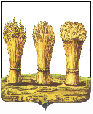 ПЕНЗЕНСКАЯ ГОРОДСКАЯ ДУМА__________________________________________________________________ РЕШЕНИЕ31.03.2017                                                                                                № 654-32/6О внесении изменений в решение городской Думы от 22.12.2016 №608-30/6 «О бюджете города Пензы на 2017 год  и плановый период 2018 и 2019 годов»На основании писем главных распорядителей бюджетных средств администрации города Пензы от 15.02.2017 №  СВ 2-574, от 28.02.2017 №СВ2-593, от 03.03.2017 № СВ 2-605/1,  Пензенской городской Думы от 15.02.2017 №  01-74, Управления жилищно-коммунального хозяйства города Пензы от 20.02.2017 №221/5, от 21.02.2017 №220/5, Управления градостроительства и архитектуры администрации города Пензы от 16.02.2017 №216, от 28.02.2017 №268, от 23.03.2017 №409, Социального управления города Пензы от 14.02.2017 № 13/454, Управления культуры города Пензы от 15.02.2017 № 107/1, Управления образования города Пензы от 15.02.2017 №466/01-28, от 28.02.2017 № 574/1, Финансового управления города Пензы от 14.02.2017 № 542, от 24.03.2017 №972, администрации Первомайского района города Пензы от 14.02.2017 № 234, от 10.03.2017 №392, администрации Октябрьского района города Пензы от 15.02.2017 № 02-03-227, от 10.03.2017 №02-03-368, администрации Железнодорожного района города Пензы от 15.02.2017 № 01-4-151, от 10.03.2017 №01-4-237, администрации Ленинского района города Пензы от 15.02.2017 № 325, от 10.03.2017 №456, Управления транспорта и связи города Пензы от 16.02.2017 №5/4-85, Управления муниципального имущества администрации города Пензы от 24.01.2017 №12/210, от 15.02.2017 № 5/570-1, уведомлений Министерства образования Пензенской области от 02.02.2017                    №№ 17/1-02.02.2017, 18/1-02.02.2017, от 17.02.2016 №3/1-17.02.2017, от 22.02.2017          № 1/1-22.02.2017, уведомления Министерства труда, социальной защиты и демографии Пензенской области от 20.02.2017 №№ 890, 972, 919.1, 921.2, от 21.02.2017 №№ 537.2, 1083.2, 1083.3, 1017, 1043, 1077, уведомлений Управления жилищно-коммунального хозяйства и гражданской защиты населения Пензенской области №№34,40 от 22.02.2017, и руководствуясь ст.22 Устава города Пензы,Пензенская городская Дума решила: 1.  Внести в решение Пензенской городской Думы от 22.12.2016 № 608-30/6 «О бюджете города Пензы на 2017 год и плановый период 2018 и 2019 годов» (Муниципальные ведомости. Пенза, 2016, № 72, 2017, № 9) следующие изменения:Статью 1 изложить в следующей редакции: «Статья 1. Основные характеристики бюджета города Пензы на 2017 год и плановый период 2018 и 2019 годов1. Утвердить основные характеристики бюджета города Пензы на 2017 год:1)  общий объем доходов бюджета города Пензы в сумме  10923196,74403тыс. рублей;2) общий объем расходов бюджета города Пензы в сумме 11355398,80403 тыс.рублей;3) размер резервного фонда администрации города Пензы в сумме 880,8 тыс. рублей;4) верхний предел муниципального долга города Пензы на 1 января 2018 года в сумме 4823722,09 тыс. рублей, в том числе верхний предел долга по муниципальным гарантиям города Пензы соответствует нулевому значению;5)  дефицит бюджета города Пензы в сумме 432202,06 тыс. рублей.».2.  Утвердить основные характеристики бюджета города Пензы на плановый период 2018 и 2019 годов:1)  общий объем доходов бюджета города Пензы на 2018 год в сумме 11084014,916 тыс. рублей и на 2019 год в сумме  11359699,426 тыс.рублей;2) общий объем расходов бюджета города Пензы на 2018 год в сумме 11139252,876 тыс.рублей и на 2019 год в сумме 11373539,126 тыс.рублей;3) верхний предел муниципального долга города Пензы на 1 января 2019 года в сумме 4827926,35 тыс. рублей, в том числе верхний предел долга по муниципальным гарантиям города Пензы соответствует нулевому значению и на 1 января 2020 года верхний предел муниципального долга  города Пензы в сумме 4790732,35 тыс.рублей. в том числе верхний предел долга по муниципальным гарантиям города Пензы соответствует нулевому значению;4) дефицит бюджета города Пензы  на 2018 год в сумме 55237,96 тыс. рублей и на 2019 год в сумме 13839,7 тыс.рублей.»;2) статью 6 изложить в следующей редакции:«Статья 6.  Безвозмездные поступления в бюджет города Пензы Утвердить объем безвозмездных поступлений в бюджет города Пензы на 2017 год и на плановый период 2018 и 2019 годов согласно приложению № 7 к настоящему решению, из них на 2017 год - в сумме 6 056 925,09575 тыс.рублей, на 2018 год – в сумме 5 060 103,916 тыс.рублей, на 2019 год – в сумме 5 211 769,526 тыс.рублей.»;3) в статье 7:а) пункт 1 части 1  изложить в следующей редакции:«1) общий объем бюджетных ассигнований, направляемых на исполнение публичных нормативных обязательств на 2017 год в сумме 1455690,741 тыс.рублей, на 2018 год в сумме 1428433,4 тыс.рублей и на 2019 год в сумме 1439200,5 тыс.рублей;» б) пункт 1 части 2  дополнить подпунктом д) следующего содержания:«д) при осуществлении перевозки пассажиров на дачных (сезонных) маршрутах».4) в статье 8:а) пункты 7,9,14,17,20,26,27,28 статьи 8  изложить в следующей редакции:«7) субвенции на исполнение государственных полномочий по предоставлению гражданам субсидий на оплату жилого помещения и коммунальных услуг в сумме 56 769,6 тыс. рублей;»«9) субвенции на обеспечение жилыми помещениями детей-сирот и детей, оставшихся без попечения родителей, детей, находящихся под опекой (попечительством), и лиц из числа детей-сирот и детей, оставшихся без попечения родителей в сумме 58 116,675 тыс. рублей, в том числе: на осуществление полномочий по управлению и учету жилых помещений специализированного жилищного фонда в сумме 81,0 тыс. рублей, на осуществление полномочий по контролю за использованием и распоряжением жилыми помещениями специализированного жилищного фонда в сумме 27,0 тыс. рублей, на осуществление полномочий по обеспечению жилыми помещениями детей-сирот и детей, оставшихся без попечения родителей, детей, находящихся под опекой (попечительством), и лиц из числа детей-сирот и детей, оставшихся без попечения родителей в сумме 5,1 тыс. рублей;»;«14) субвенции на выплату компенсации части родительской платы за присмотр и уход за детьми в образовательных организациях, реализующих образовательную программу дошкольного образования, в сумме 60819,2 тыс. рублей,субвенции на осуществление полномочий по выплате компенсации части родительской платы за присмотр и уход за детьми в образовательных организациях, реализующих образовательную программу дошкольного образования, в сумме 2294,3 тыс. рублей;»;«17) субвенции на исполнение государственных полномочий по предоставлению мер социальной поддержки, предусмотренных Законом Пензенской области "О мерах социальной поддержки отдельных категорий граждан, проживающих на территории Пензенской области", по другим категориям граждан в сумме 3 456,2 тыс. рублей;»;«20) субвенции на ежемесячную денежную выплату, назначаемую в случае рождения третьего ребенка или последующих детей до достижения ребенком возраста трех лет в общей сумме 127 841,4 тыс. рублей, в том числе:- за счёт средств федерального бюджета в сумме 62 130,8 тыс. рублей;- за счёт средств бюджета Пензенской области в сумме 65 710,6 тыс. рублей;»;«26) субвенции на исполнение отдельных государственных полномочий Пензенской области по осуществлению денежных выплат молодым специалистам (педагогическим работникам) муниципальных общеобразовательных организаций и образовательных организаций дополнительного образования в сумме 14872,7 тыс. рублей;27) субсидии на обеспечение мероприятий по переселению граждан из аварийного жилищного фонда, в том числе переселению граждан из аварийного жилищного фонда с учетом необходимости развития малоэтажного жилищного строительства за счет средств государственной корпорации - Фонд содействия реформированию жилищно-коммунального хозяйства в рамках реализации Федерального закона от 21 июля 2007 года  №185-ФЗ "О Фонде содействия реформированию жилищно-коммунального хозяйства" в сумме 18 592,296 тыс. рублей, кроме того остатки недоиспользованных в 2016 году бюджетных средств в сумме 95 160,16982 тыс.рублей;28) субсидии на обеспечение мероприятий по переселению граждан из аварийного жилищного фонда, в том числе переселению граждан из аварийного жилищного фонда с учетом необходимости развития малоэтажного жилищного строительства за счет средств бюджета Пензенской области в рамках реализации Федерального закона от 21 июля 2007 года №185-ФЗ "О Фонде содействия реформированию жилищно-коммунального хозяйства" в сумме 21 647,929 тыс. рублей, кроме того остатки недоиспользованных в 2016 году бюджетных средств в сумме 14 996,60571 тыс.рублей;».б) дополнить пунктами следующего содержания:«32) субсидии на организацию отдыха детей в загородных стационарных детских оздоровительных лагерях в каникулярное время в сумме 38 093,1 тыс. рублей;33) субсидии на организацию отдыха детей в оздоровительных лагерях с дневным пребыванием в каникулярное время в сумме 9 774,8 тыс. рублей;34) субвенции на исполнение государственных полномочий по компенсации отдельным категориям граждан оплаты взноса на капитальный ремонт общего имущества в многоквартирном доме в общей сумме 7 012,4 тыс. рублей, в том числе:- за счёт средств федерального бюджета в сумме 6 240,88 тыс. рублей;- за счёт средств бюджета Пензенской области в сумме 771,52 тыс. рублей.».5) в статье 9 пункты 9, 20 изложить в следующей редакции:«9) субвенции на обеспечение жилыми помещениями детей-сирот и детей, оставшихся без попечения родителей, детей, находящихся по опкой (попечительством), и лиц из числа детей-сирот и детей, оставшихся без попечения родителей на 2018 год в общей сумме 59 274,5 тыс. рублей, в том числе: на осуществление полномочий по управлению и учету жилых помещений специализированного жилищного фонда в сумме 96,3 тыс. рублей, на осуществление полномочий по контролю за использованием и распоряжением жилыми помещениями специализированного жилищного фонда в сумме 32,1 тыс. рублей, на осуществление полномочий по обеспечению жилыми помещениями детей-сирот и детей, оставшихся без попечения родителей, детей, находящихся под опекой (попечительством), и лиц из числа детей-сирот и детей, оставшихся без попечения родителей в сумме 5,2 тыс. рублей, и на 2019 год в сумме 59 295,3 тыс.рублей, в том числе: на осуществление полномочий по управлению и учету жилых помещений специализированного жилищного фонда в сумме 111,9 тыс. рублей, на осуществление полномочий по контролю за использованием и распоряжением жилыми помещениями специализированного жилищного фонда в сумме 37,3 тыс. рублей, на осуществление полномочий по обеспечению жилыми помещениями детей-сирот и детей, оставшихся без попечения родителей, детей, находящихся под опекой (попечительством), и лиц из числа детей-сирот и детей, оставшихся без попечения родителей в сумме 5,2 тыс. рублей;»;«20) субвенции на ежемесячную денежную выплату, назначаемую в случае рождения третьего ребенка или последующих детей до достижения ребенком возраста трех лет  на 2018 год в сумме 86 502,9 тыс. рублей и на 2019 год в сумме 95 513,3 тыс. рублей;»;6) часть 1 статьи 10 изложить в следующей редакции:«1. В соответствии со статьей 17.1 "Положения о бюджете и  бюджетном  процессе в городе Пензе", утвержденного решением Пензенской городской Думы от 29 февраля 2008 года № 893-43/4  в пределах общего объема расходов, установленного статьей 1 настоящего Решения, утвердить объем бюджетных ассигнований  муниципального дорожного фонда города Пензы:на 2017 год в сумме 1591678,89447 тыс. рублей;на 2018 год в сумме 491508,2 тыс.рублей;на 2019 год в сумме 523532,4 тыс.рублей.».7) части 3,4 статьи 11 изложить в следующей редакции:«3. Установить предельный объем муниципального долга города Пензы на 2017 год в сумме 6396815,03 тыс. рублей, на 2018 год в сумме 6023722,09 тыс.рублей, на 2019 год в сумме 6147926,35 тыс.рублей.4. Утвердить объем расходов на обслуживание муниципального долга города Пензы в 2017 год в сумме 429000,0 тыс. рублей, на 2018 год в сумме 503341,3 тыс.рублей, на 2019 год в сумме 515201,9 тыс.рублей».8) приложение № 1 изложить в следующей редакции:                                                                                                                                                         	».9) приложение № 2 изложить в следующей редакции:                                                                                                                                                         ».10) приложение № 5 изложить в следующей редакции:«Приложение № 5                                                                            к решению городской Думы от 22.12.2016 № 608-30/6                                                                                                     Доходы бюджета города Пензы, закрепленные за главными администраторами доходов бюджета города Пензы*Администрирование поступлений по всем подвидам дохода осуществляется главным администратором, указанным в группировочном коде классификации»;11) приложение № 7 изложить в следующей редакции:«Приложение № 7     к решению городской Думы                                                                                                         от 22.12.2016 № 608-30/6Объем безвозмездных поступлений в бюджет города Пензы в 2017 году и плановом периоде 2018-2019 годах(тыс.рублей)												        »; 12) приложение № 8 изложить в следующей редакции:«Приложение № 8                                                                                               к решению городской Думы от 22.12.2016 № 608-30/6                                                                                                     Распределение бюджетных ассигнований по разделам, подразделам, целевым статьям (муниципальным программам и непрограммным направлениям деятельности), группам и подгруппам видов расходов классификации расходов бюджета города Пензы на 2017 год     (тыс.рублей)												»;13) приложение № 9 изложить в следующей редакции:«Приложение № 9                                                                                               к решению городской Думы от 22.12.2016 № 608-30/6                                                                                                      Распределение бюджетных ассигнований по разделам, подразделам, целевым статьям (муниципальным программам и непрограммным направлениям деятельности), группам и подгруппам видов расходов классификации расходов бюджета города Пензы на плановый период 2018 и 2019 годов     (тыс.рублей)												»;14) приложение № 10 изложить в следующей редакции:«Приложение № 10                                                                                                   к решению городской Думы от 22.12.2016 № 608-30/6                                                                                                    Ведомственная структура расходов бюджета города Пензы                                                                                                                                                                                                                                               на 2017 год(тыс.рублей)												»;15) приложение № 11 изложить в следующей редакции:«Приложение № 11                                                                                                   к решению городской Думы от 22.12.2016 № 608-30/6                                                                                                      Ведомственная структура расходов бюджета города Пензы                                                                                                                                                                                                                                               на плановый период 2018 и 2019 годов(тыс.рублей)												»;16) приложение № 12 изложить в следующей редакции:«Приложение № 12                                                                                                   к решению городской Думы от 22.12.2016 № 608-30/6                                                                                                     Распределение бюджетных ассигнований по целевым статьям (муниципальным программам и непрограммным направлениям деятельности), группам видов расходов, подгруппам видов расходов, разделам, подразделам классификации расходов бюджета города Пензы на 2017 год (тыс.рублей)												»;17) приложение № 13 изложить в следующей редакции:«Приложение № 13                                                                                                   к решению городской Думы от 22.12.2016 № 608-30/6                                                                                                   Распределение бюджетных ассигнований по целевым статьям (муниципальным программам и непрограммным направлениям деятельности), группам видов расходов, подгруппам видов расходов, разделам, подразделам классификации расходов бюджета города Пензы на плановый период 2018 и 2019 годов(тыс.рублей)												»;18) приложение № 14 изложить в следующей редакции:«Приложение № 14                                                                                                       к решению городской Думы от 22.12.2016 № 608-30/6                                                                                                     Программа 
муниципальных заимствованийгорода Пензы на 2017 год                                                                                               (тыс. рублей)».2. Настоящее решение опубликовать в средстве массовой информации, определенном для официального опубликования нормативных правовых актов Пензенской городской Думы не позднее десяти дней после его подписания.3. Настоящее решение вступает в силу на следующий день после его официального опубликования.  Глава города                                                                                        В.П. Савельев«Приложение № 1                                                                                                       к решению городской Думы от  22.12.2016 № 608-30/6                                                                                                     Источники финансирования дефицита 
бюджета города Пензы на 2017 год«Приложение № 1                                                                                                       к решению городской Думы от  22.12.2016 № 608-30/6                                                                                                     Источники финансирования дефицита 
бюджета города Пензы на 2017 год«Приложение № 1                                                                                                       к решению городской Думы от  22.12.2016 № 608-30/6                                                                                                     Источники финансирования дефицита 
бюджета города Пензы на 2017 год«Приложение № 1                                                                                                       к решению городской Думы от  22.12.2016 № 608-30/6                                                                                                     Источники финансирования дефицита 
бюджета города Пензы на 2017 год(тыс. рублей)(тыс. рублей)(тыс. рублей)НаименованиеКодКодСуммаСуммаКредиты кредитных организаций в валюте Российской Федерации000 01 02 00 00 00 0000 000000 01 02 00 00 00 0000 000355000,0355000,0Получение кредитов от кредитных организаций в валюте Российской Федерации000 01 02 00 00 00 0000 700000 01 02 00 00 00 0000 7001455000,01455000,0Получение кредитов от кредитных организаций бюджетами городских округов в валюте Российской Федерации992 01 02 00 00 04 0000 710992 01 02 00 00 04 0000 7101455000,01455000,0Погашение кредитов, предоставленных кредитными организациями в валюте Российской Федерации 000 01 02 00 00 00 0000 800000 01 02 00 00 00 0000 800-1100000,0-1100000,0Погашение бюджетами городских округов кредитов  от  кредитных организаций  в валюте Российской Федерации992 01 02 00 00 04 0000 810992 01 02 00 00 04 0000 810-1100000,0-1100000,0Бюджетные кредиты от других бюджетов бюджетной системы Российской Федерации000 01 03 00 00 00 0000 000000 01 03 00 00 00 0000 000-66198,94-66198,94Получение бюджетных  кредитов от других бюджетов бюджетной системы Российской Федерации в валюте Российской Федерации000 01 03 01 00 00 0000 700000 01 03 01 00 00 0000 700406894,0406894,0Получение кредитов от других бюджетов бюджетной системы Российской Федерации бюджетами городских округов в валюте Российской Федерации901 01 03 01 00 04 0000 710901 01 03 01 00 04 0000 710406894,0406894,0Погашение бюджетных кредитов, полученных от других бюджетов бюджетной системы Российской Федерации в валюте Российской Федерации000 01 03 01 00 00 0000 800000 01 03 01 00 00 0000 800-473092,94-473092,94Погашение бюджетами городских округов кредитов от других бюджетов бюджетной системы Российской Федерации в валюте Российской Федерации901 01 03 01 00 04 0000 810901 01 03 01 00 04 0000 810-406894,0-406894,0Погашение бюджетами городских округов кредитов от других бюджетов бюджетной системы Российской Федерации в валюте Российской Федерации992 01 03 01 00 04 0000 810992 01 03 01 00 04 0000 810-66198,94-66198,94Изменение остатков средств на счетах по учету средств бюджетов000 01 05 00 00 00 0000 000000 01 05 00 00 00 0000 000142367,3142367,3Увеличение прочих остатков денежных средств бюджетов городских округов992 01 05 02 01 04 0000 510992 01 05 02 01 04 0000 510-12786124,44403-12786124,44403Уменьшение прочих остатков денежных средств бюджетов городских округов992 01 05 02 01 04 0000 610992 01 05 02 01 04 0000 61012928491,7440312928491,74403Иные источники внутреннего финансирования дефицитов бюджетов000 01 06 00 00 00 0000 000000 01 06 00 00 00 0000 0001033,71033,7Бюджетные кредиты, предоставленные внутри страны в валюте Российской Федерации 000 01 06 05 00 00 0000 000000 01 06 05 00 00 0000 0001033,71033,7Возврат бюджетных кредитов, предоставленных юридическим лицам в валюте Российской Федерации000 01 06 05 01 00 0000 600000 01 06 05 01 00 0000 6001033,71033,7Возврат бюджетных кредитов, предоставленных юридическим лицам из бюджетов городских округов  в валюте Российской Федерации992 01 06 05 01 04 0000 640992 01 06 05 01 04 0000 6401033,71033,7ВСЕГО432202,06432202,06«Приложение № 2                                                                                                       к решению городской Думы                                                                                                                    от 22.12.2016 № 608-30/6                                                                                                     Источники финансирования дефицита 
бюджета города Пензы на плановый период 2018 и 2019 годов (тыс.рублей)«Приложение № 2                                                                                                       к решению городской Думы                                                                                                                    от 22.12.2016 № 608-30/6                                                                                                     Источники финансирования дефицита 
бюджета города Пензы на плановый период 2018 и 2019 годов (тыс.рублей)«Приложение № 2                                                                                                       к решению городской Думы                                                                                                                    от 22.12.2016 № 608-30/6                                                                                                     Источники финансирования дефицита 
бюджета города Пензы на плановый период 2018 и 2019 годов (тыс.рублей)«Приложение № 2                                                                                                       к решению городской Думы                                                                                                                    от 22.12.2016 № 608-30/6                                                                                                     Источники финансирования дефицита 
бюджета города Пензы на плановый период 2018 и 2019 годов (тыс.рублей)НаименованиеНаименованиеКодСуммаСуммаНаименованиеНаименованиеКод2018 год2019 годКредиты кредитных организаций в валюте Российской ФедерацииКредиты кредитных организаций в валюте Российской Федерации000 01 02 00 00 00 0000 000170000,060000,0Получение кредитов от кредитных организаций в валюте Российской ФедерацииПолучение кредитов от кредитных организаций в валюте Российской Федерации000 01 02 00 00 00 0000 7001200000,01320000,0Получение кредитов от кредитных организаций бюджетами городских округов в валюте Российской ФедерацииПолучение кредитов от кредитных организаций бюджетами городских округов в валюте Российской Федерации992 01 02 00 00 04 0000 7101200000,01320000,0Погашение кредитов, предоставленных кредитными организациями в валюте Российской Федерации Погашение кредитов, предоставленных кредитными организациями в валюте Российской Федерации 000 01 02 00 00 00 0000 800-1030000,0-1260000,0Погашение бюджетами городских округов кредитов  от  кредитных организаций  в валюте Российской ФедерацииПогашение бюджетами городских округов кредитов  от  кредитных организаций  в валюте Российской Федерации992 01 02 00 00 04 0000 810-1030000,0-1260000,0Бюджетные кредиты от других бюджетов бюджетной системы Российской ФедерацииБюджетные кредиты от других бюджетов бюджетной системы Российской Федерации000 01 03 00 00 00 0000 000-165795,74-97194,0Получение бюджетных  кредитов от других бюджетов бюджетной системы Российской Федерации в валюте Российской ФедерацииПолучение бюджетных  кредитов от других бюджетов бюджетной системы Российской Федерации в валюте Российской Федерации000 01 03 01 00 00 0000 700--Получение кредитов от других бюджетов бюджетной системы Российской Федерации бюджетами городских округов в валюте Российской ФедерацииПолучение кредитов от других бюджетов бюджетной системы Российской Федерации бюджетами городских округов в валюте Российской Федерации992 01 03 01 00 04 0000 710--Погашение бюджетных  кредитов, полученных от других бюджетов бюджетной системы Российской Федерации в валюте Российской ФедерацииПогашение бюджетных  кредитов, полученных от других бюджетов бюджетной системы Российской Федерации в валюте Российской Федерации000 01 03 01 00 00 0000 800-165795,74-97194,0Погашение бюджетами городских округов кредитов от других бюджетов бюджетной системы Российской Федерации в валюте Российской ФедерацииПогашение бюджетами городских округов кредитов от других бюджетов бюджетной системы Российской Федерации в валюте Российской Федерации992 01 03 01 00 04 0000 810-165795,74-97194,0Изменение остатков средств на счетах по учету средств бюджетовИзменение остатков средств на счетах по учету средств бюджетов000 01 05 00 00 00 0000 00050000,050000,0Увеличение прочих остатков денежных средств бюджетов городских округовУвеличение прочих остатков денежных средств бюджетов городских округов992 01 05 02 01 04 0000 510-12285048,616-12680733,126Уменьшение прочих остатков денежных средств бюджетов городских округовУменьшение прочих остатков денежных средств бюджетов городских округов992 01 05 02 01 04 0000 61012335048,61612730733,126Иные источники внутреннего финансирования дефицитов бюджетовИные источники внутреннего финансирования дефицитов бюджетов000 01 06 00 00 00 0000 0001033,71033,7Бюджетные кредиты, предоставленные внутри страны в валюте Российской Федерации Бюджетные кредиты, предоставленные внутри страны в валюте Российской Федерации 000 01 06 05 00 00 0000 0001033,71033,7Возврат бюджетных кредитов, предоставленных юридическим лицам в валюте Российской ФедерацииВозврат бюджетных кредитов, предоставленных юридическим лицам в валюте Российской Федерации000 01 06 05 01 00 0000 6001033,71033,7Возврат бюджетных кредитов, предоставленных юридическим лицам из бюджетов городских округов  в валюте Российской ФедерацииВозврат бюджетных кредитов, предоставленных юридическим лицам из бюджетов городских округов  в валюте Российской Федерации992 01 06 05 01 04 0000 6401033,71033,7ВСЕГОВСЕГО55237,9613839,7Код главного администратора доходовбюджетаКод поступлений в бюджет,группы,подгруппы,статьи,подстатьи,элемента,группы подвида,аналитической группы подвида доходовНаименование главных администраторов и кодов поступлений в бюджет901Администрация города Пензы9011 13 01994 04 0000 130Прочие доходы  от оказания платных услуг (работ) получателями средств бюджетов городских округов9011 13 02994 04 0000 130Прочие доходы от компенсации затрат бюджетов городских округов9011 16 23041 04 0000 140Доходы от возмещения ущерба при возникновении страховых случаев по обязательному страхованию гражданской ответственности, когда выгодоприобретателями выступают получатели средств бюджетов городских округов9011 16 23042 04 0000 140Доходы от возмещения ущерба при возникновении иных страховых случаев, когда выгодоприобретателями выступают получатели средств бюджетов городских округов9011 16 32000 04 0000 140Денежные взыскания, налагаемые в возмещение ущерба, причиненного в результате незаконного или нецелевого использования бюджетных средств (в части бюджетов городских округов)9011 16 90040 04 0000 140 Прочие поступления от денежных взысканий (штрафов) и иных сумм в возмещение ущерба, зачисляемые в бюджеты городских округов9011 17 01040 04 0000 180Невыясненные поступления, зачисляемые в  бюджеты городских округов9011 17 05040 04 0000 180Прочие неналоговые доходы  бюджетов городских округов9012 07 04010 04 0000 180Безвозмездные поступления от физических и юридических лиц на финансовое обеспечение дорожной деятельности, в том числе добровольных пожертвований, в отношении автомобильных дорог общего пользования местного значения городских округов9012 07 04050 04 0000 180Прочие безвозмездные поступления в бюджеты городских округов9012 18 04010 04 0000 180Доходы бюджетов городских округов от возврата бюджетными учреждениями остатков субсидий прошлых лет9012 18 04020 04 0000 180Доходы бюджетов городских округов от возврата автономными учреждениями остатков субсидий прошлых лет9012 18 04030 04 0000 180Доходы бюджетов городских округов от возврата иными организациями остатков субсидий  прошлых лет 902Пензенская городская Дума9021 13 02994 04 0000 130Прочие доходы от компенсации затрат бюджетов городских округов9021 16 23041 04 0000 140Доходы от возмещения ущерба при возникновении страховых случаев по обязательному страхованию гражданской ответственности, когда выгодоприобретателями выступают получатели средств бюджетов городских округов9021 16 33040 04 0000 140Денежные взыскания (штрафы) за нарушение законодательства Российской Федерации о контрактной системе в сфере закупок товаров, работ, услуг для обеспечения государственных и муниципальных нужд для нужд городских округов9021 16 90040 04 0000 140 Прочие поступления от денежных взысканий (штрафов) и иных сумм в возмещение ущерба, зачисляемые в бюджеты городских округов9021 17 01040 04 0000 180Невыясненные поступления, зачисляемые в  бюджеты городских округов912Управление транспорта и связи города Пензы1 11 05034 04 0000 120Доходы от сдачи в аренду имущества, находящегося в оперативном управлении  органов управления городских округов и  созданных ими учреждений (за исключением имущества муниципальных бюджетных и автономных учреждений) 1 13 01994 04 0000 130Прочие доходы  от оказания платных услуг (работ) получателями средств бюджетов городских округов1 13 02064 04 0000 130Доходы, поступающие в порядке возмещения расходов, понесенных в связи с эксплуатацией  имущества городских округов1 13 02994 04 0000 130Прочие доходы от компенсации затрат бюджетов городских округов1 16 23041 04 0000 140Доходы от возмещения ущерба при возникновении страховых случаев по обязательному страхованию гражданской ответственности, когда выгодоприобретателями выступают получатели средств бюджетов городских округов1 16 23042 04 0000 140Доходы от возмещения ущерба при возникновении иных страховых случаев, когда выгодоприобретателями выступают получатели средств бюджетов городских округов1 16 33040 04 0000 140Денежные взыскания (штрафы) за нарушение законодательства Российской Федерации о контрактной системе в сфере закупок товаров, работ, услуг для обеспечения государственных и муниципальных нужд для нужд городских округов1 16 90040 04 0000 140 Прочие поступления от денежных взысканий (штрафов) и иных сумм в возмещение ущерба, зачисляемые в бюджеты городских округов1 17 01040 04 0000 180Невыясненные поступления, зачисляемые в  бюджеты городских округов1 17 05040 04 0000 180Прочие неналоговые доходы  бюджетов городских округов2 18 04010 04 0000 180Доходы бюджетов городских округов от возврата бюджетными учреждениями остатков субсидий прошлых лет2 18 04020 04 0000 180Доходы бюджетов городских округов от возврата автономными учреждениями остатков субсидий прошлых лет2 18 04030 04 0000 180Доходы бюджетов городских округов от возврата иными организациями остатков субсидий  прошлых лет 932Управление жилищно-коммунального хозяйства города Пензы 9321 11 05034 04 0000 120Доходы от сдачи в аренду имущества, находящегося в оперативном управлении  органов управления городских округов и  созданных ими учреждений (за исключением имущества муниципальных бюджетных и автономных учреждений)9321 08 07173 01 0000 110Государственная  пошлина   за   выдачу   органом местного   самоуправления городского округа специального разрешения на    движение по автомобильным  дорогам   транспортных   средств, осуществляющих перевозки  опасных,  тяжеловесных и (или) крупногабаритных грузов,  зачисляемая  в бюджеты городских округов9321 11 05092 04 0000 120Доходы от предоставления на платной основе парковок (парковочных мест), расположенных на автомобильных дорогах общего пользования местного значения и местах внеуличной дорожной сети, относящихся к собственности городских округов9321 11 09034 04 0000 120Доходы от эксплуатации и использования имущества автомобильных дорог, находящихся в собственности городских округов9321 13 01994 04 0000 130Прочие доходы  от оказания платных услуг (работ) получателями средств бюджетов городских округов9321 13 02064 04 0000 130Доходы, поступающие в порядке возмещения расходов, понесенных в связи с эксплуатацией  имущества городских округов9321 13 02994 04 0000 130Прочие доходы от компенсации затрат бюджетов городских округов9321 14 02042 04 0000 440Доходы от реализации имущества, находящегося в  оперативном управлении учреждений, находящихся в ведении органов управления городских округов (за исключением имущества муниципальных бюджетных и автономных учреждений), в части реализации материальных  запасов  по указанному имуществу932 1 15 02040 04 0000 140Платежи, взимаемые органами местного самоуправления (организациями) городских округов  за выполнение определенных функций9321 16 23041 04 0000 140Доходы от возмещения ущерба при возникновении страховых случаев по обязательному страхованию гражданской ответственности, когда выгодоприобретателями выступают получатели средств бюджетов городских округов9321 16 23042 04 0000 140Доходы от возмещения ущерба при возникновении иных страховых случаев, когда выгодоприобретателями выступают получатели средств бюджетов городских округов9321 16 32000 04 0000 140Денежные взыскания, налагаемые в возмещение ущерба, причиненного в результате незаконного или нецелевого использования бюджетных средств (в части бюджетов городских округов)9321 16 33040 04 0000 140Денежные взыскания (штрафы) за нарушение законодательства Российской Федерации о контрактной системе в сфере закупок товаров, работ, услуг для обеспечения государственных и муниципальных нужд для нужд городских округов9321 16 37030 04 0000 140 Поступления  сумм в возмещение вреда, причиняемого автомобильным дорогам местного значения  транспортными средствами, осуществляющими перевозки тяжеловесных и  (или) крупногабаритных грузов, зачисляемые в бюджеты городских округов  9321 16 46000 04 0000 140Поступления сумм в возмещение ущерба в связи с нарушением исполнителем (подрядчиком) условий государственных контрактов или иных договоров, финансируемых за счет средств муниципальных дорожных фондов городских округов, либо в связи с уклонением от заключения таких контрактов или иных договоров9321 16 90040 04 0000 140 Прочие поступления от денежных взысканий (штрафов) и иных сумм в возмещение ущерба, зачисляемые в бюджеты городских округов9321 17 01040 04 0000 180Невыясненные поступления, зачисляемые в  бюджеты городских округов9321 17 05040 04 0000 180Прочие неналоговые доходы  бюджетов городских округов9322 07 04010 04 0000 180Безвозмездные поступления от физических и юридических лиц на финансовое обеспечение дорожной деятельности, в том числе добровольных пожертвований, в отношении автомобильных дорог общего пользования местного значения городских округов9322 07 04050 04 0000 180Прочие безвозмездные поступления в бюджеты городских округов9322 18 04010 04 0000 180Доходы бюджетов городских округов от возврата бюджетными учреждениями остатков субсидий прошлых лет9322 18 04020 04 0000 180Доходы бюджетов городских округов от возврата автономными учреждениями остатков субсидий прошлых лет9322 18 04030 04 0000 180Доходы бюджетов городских округов от возврата иными организациями остатков субсидий  прошлых лет 948Социальное управление города Пензы9481 13 01994 04 0000 130Прочие доходы  от оказания платных услуг (работ) получателями средств бюджетов городских округов9481 13 02064 04 0000 130Доходы, поступающие в порядке возмещения расходов, понесенных в связи с эксплуатацией  имущества городских округов9481 13 02994 04 0000 130Прочие доходы от компенсации затрат бюджетов городских округов9481 14 02042 04 0000 440Доходы от реализации имущества, находящегося в  оперативном управлении учреждений, находящихся в ведении органов управления городских округов (за исключением имущества муниципальных бюджетных и автономных учреждений), в части реализации материальных  запасов  по указанному имуществу948 1 15 02040 04 0000 140Платежи, взимаемые органами местного самоуправления (организациями) городских округов  за выполнение определенных функций9481 16 23041 04 0000 140Доходы от возмещения ущерба при возникновении страховых случаев по обязательному страхованию гражданской ответственности, когда выгодоприобретателями выступают получатели средств бюджетов городских округов9481 16 23042 04 0000 140Доходы от возмещения ущерба при возникновении иных страховых случаев, когда выгодоприобретателями выступают получатели средств бюджетов городских округов9481 16 32000 04 0000 140Денежные взыскания, налагаемые в возмещение ущерба, причиненного в результате незаконного или нецелевого использования бюджетных средств (в части бюджетов городских округов)9481 16 90040 04 0000 140 Прочие поступления от денежных взысканий (штрафов) и иных сумм в возмещение ущерба, зачисляемые в бюджеты городских округов9481 17 01040 04 0000 180Невыясненные поступления, зачисляемые в  бюджеты городских округов9481 17 05040 04 0000 180Прочие неналоговые доходы  бюджетов городских округов9482 18 04010 04 0000 180Доходы бюджетов городских округов от возврата бюджетными учреждениями остатков субсидий прошлых лет9482 18 04020 04 0000 180Доходы бюджетов городских округов от возврата автономными учреждениями остатков субсидий прошлых лет9482 18 04030 04 0000 180Доходы бюджетов городских округов от возврата иными организациями остатков субсидий  прошлых лет 957Управление культуры города Пензы9571 11 05034 04 0000 120Доходы от сдачи в аренду имущества, находящегося в оперативном управлении  органов управления городских округов и  созданных ими учреждений (за исключением имущества муниципальных бюджетных и автономных учреждений) 9571 13 01994 04 0000 130Прочие доходы  от оказания платных услуг (работ) получателями средств бюджетов городских округов9571 13 02064 04 0000 130Доходы, поступающие в порядке возмещения расходов, понесенных в связи с эксплуатацией  имущества городских округов9571 13 02994 04 0000 130Прочие доходы от компенсации затрат бюджетов городских округов9571 14 02042 04 0000 440Доходы от реализации имущества, находящегося в  оперативном управлении учреждений, находящихся в ведении органов управления городских округов (за исключением имущества муниципальных бюджетных и автономных учреждений), в части реализации материальных  запасов  по указанному имуществу957 1 15 02040 04 0000 140Платежи, взимаемые органами местного самоуправления (организациями) городских округов  за выполнение определенных функций9571 16 23041 04 0000 140Доходы от возмещения ущерба при возникновении страховых случаев по обязательному страхованию гражданской ответственности, когда выгодоприобретателями выступают получатели средств бюджетов городских округов9571 16 23042 04 0000 140Доходы от возмещения ущерба при возникновении иных страховых случаев, когда выгодоприобретателями выступают получатели средств бюджетов городских округов9571 16 32000 04 0000 140Денежные взыскания, налагаемые в возмещение ущерба, причиненного в результате незаконного или нецелевого использования бюджетных средств (в части бюджетов городских округов)9571 16 90040 04 0000 140 Прочие поступления от денежных взысканий (штрафов) и иных сумм в возмещение ущерба, зачисляемые в бюджеты городских округов9571 17 01040 04 0000 180Невыясненные поступления, зачисляемые в  бюджеты городских округов9571 17 05040 04 0000 180Прочие неналоговые доходы  бюджетов городских округов9572 18 04010 04 0000 180Доходы бюджетов городских округов от возврата бюджетными учреждениями остатков субсидий прошлых лет9572 18 04020 04 0000 180Доходы бюджетов городских округов от возврата автономными учреждениями остатков субсидий прошлых лет9572 18 04030 04 0000 180Доходы бюджетов городских округов от возврата иными организациями остатков субсидий  прошлых лет 960Управление градостроительства и архитектуры администрации города Пензы9601 08 07150 01 0000 110Государственная пошлина за выдачу разрешения на установку рекламной конструкции9601 13 01994 04 0000 130Прочие доходы  от оказания платных услуг (работ) получателями средств бюджетов городских округов9601 13 02064 04 0000 130Доходы, поступающие в порядке возмещения расходов, понесенных в связи с эксплуатацией  имущества городских округов9601 13 02994 04 0000 130Прочие доходы от компенсации затрат бюджетов городских округов9601 15 02040 04 0000 140Платежи, взимаемые органами местного самоуправления (организациями) городских округов  за выполнение определенных функций9601 16 23041 04 0000 140Доходы от возмещения ущерба при возникновении страховых случаев по обязательному страхованию гражданской ответственности, когда выгодоприобретателями выступают получатели средств бюджетов городских округов9601 16 23042 04 0000 140Доходы от возмещения ущерба при возникновении иных страховых случаев, когда выгодоприобретателями выступают получатели средств бюджетов городских округов9601 16 32000 04 0000 140Денежные взыскания, налагаемые в возмещение ущерба, причиненного в результате незаконного или нецелевого использования бюджетных средств (в части бюджетов городских округов)9601 16 46000 04 0000 140 Поступления сумм в возмещение ущерба в связи с нарушением исполнителем (подрядчиком) условий государственных контрактов или иных договоров, финансируемых за счет средств муниципальных дорожных фондов городских округов, либо в связи с уклонением от заключения таких контрактов или иных договоров9601 16 90040 04 0000 140 Прочие поступления от денежных взысканий (штрафов) и иных сумм в возмещение ущерба, зачисляемые в бюджеты городских округов9601 17 01040 04 0000 180Невыясненные поступления, зачисляемые в  бюджеты городских округов9601 17 05040 04 0000 180Прочие неналоговые доходы  бюджетов городских округов966Управление муниципального имущества администрации города Пензы 9661 11 01040 04 0000 120Доходы в виде прибыли, приходящейся на доли в уставных (складочных) капиталах хозяйственных товариществ и обществ, или дивидендов по акциям, принадлежащим городским округам9661 11 02084 04 0000 120Доходы от размещения сумм, аккумулируемых в ходе проведения  аукционов по продаже акций, находящихся в собственности городских округов 9661 11 05012 04 0000 120Доходы, получаемые в виде арендной платы за земельные участки, государственная собственность на которые не разграничена и которые расположены в границах городских округов, а также средства от продажи права на заключение договоров аренды указанных земельных участков9661 11 05024 04 0000 120Доходы, получаемые в виде арендной платы, а также средства от продажи права на заключение договоров аренды за земли, находящиеся в собственности городских округов (за исключением земельных участков муниципальных бюджетных и автономных учреждений)9661 11 05027 04 0000 120Доходы, получаемые в виде арендной платы за земельные участки, расположенные в полосе отвода автомобильных дорог общего пользования местного значения, находящихся в собственности городских округов9661 11 05034 04 0000 120Доходы от сдачи в аренду имущества, находящегося в оперативном управлении  органов управления городских округов и  созданных ими учреждений (за исключением имущества муниципальных бюджетных и автономных учреждений) 9661 11 05074 04 0000 120Доходы от сдачи в аренду имущества, составляющего казну городских округов (за исключением земельных участков)9661 11 05312 04 0000 120Плата по соглашениям об установлении сервитута, заключенным органами местного самоуправления городских округов, государственными или муниципальными предприятиями либо государственными или муниципальными учреждениями в отношении земельных участков, государственная собственность на которые не разграничена и которые расположены в границах городских округов9661 11 05324 04 0000 120Плата по соглашениям об установлении сервитута, заключенным органами местного самоуправления городских округов, государственными или муниципальными предприятиями либо государственными или муниципальными учреждениями в отношении земельных участков, находящихся в собственности городских округов9661 11 07014 04 0000 120Доходы от перечисления части прибыли, остающейся после уплаты налогов и иных обязательных платежей муниципальных унитарных предприятий, созданных городскими округами 9661 11 08040 04 0000 120Средства, получаемые от передачи имущества, находящегося в собственности городских округов (за исключением имущества муниципальных бюджетных и автономных учреждений, а также имущества муниципальных унитарных предприятий, в том числе казенных), в залог, в доверительное управление9661 11 09044 04 0000 120Прочие поступления от использования имущества, находящегося в собственности городских округов (за исключением имущества муниципальных бюджетных и автономных учреждений, а также имущества муниципальных унитарных предприятий, в том числе казенных) 9661 13 01994 04 0000 130Прочие доходы  от оказания платных услуг (работ) получателями средств бюджетов городских округов9661 13 02064 04 0000 130Доходы, поступающие в порядке возмещения расходов, понесенных в связи с эксплуатацией  имущества городских округов9661 13 02994 04 0000 130Прочие доходы от компенсации затрат бюджетов городских округов9661 14 01040 04 0000 410Доходы  от продажи квартир, находящихся в собственности городских округов9661 14 02042 04 0000 410Доходы от реализации имущества, находящегося в  оперативном управлении учреждений, находящихся в ведении органов управления городских округов (за исключением имущества муниципальных бюджетных и автономных учреждений), в части реализации основных средств по указанному имуществу9661 14 02042 04 0000 440Доходы от реализации имущества, находящегося в  оперативном управлении учреждений, находящихся в ведении органов управления городских округов (за исключением имущества муниципальных бюджетных и автономных учреждений), в части реализации материальных  запасов  по указанному имуществу9661 14 02043 04 0000 410Доходы от реализации иного имущества, находящегося в  собственности городских округов (за исключением имущества муниципальных бюджетных и автономных учреждений, а также имущества муниципальных унитарных предприятий, в том числе казенных), в части реализации основных средств по указанному имуществу9661 14 02043 04 0000 440Доходы от реализации иного имущества, находящегося в  собственности городских округов (за исключением имущества муниципальных бюджетных и автономных учреждений, а также имущества муниципальных унитарных предприятий, в том числе казенных), в части реализации материальных запасов по указанному имуществу9661 14 02048 04 0000 410Доходы от реализации недвижимого имущества бюджетных, автономных учреждений, находящегося в собственности городских округов, в части реализации основных средств9661 14 04040 04 0000 420Доходы от продажи нематериальных активов, находящихся в собственности городских округов9661 14 06012 04 0000 430Доходы от продажи земельных участков, государственная собственность на которые не разграничена и которые расположены в границах городских округов9661 14 06024 04 0000 430Доходы от продажи земельных участков, находящихся в собственности городских округов (за исключением земельных участков муниципальных бюджетных и автономных учреждений)9661 14 06044 04 0000 4309661 14 06312 04 0000 430Плата за увеличение площади земельных участков, находящихся в частной собственности, в результате перераспределения таких земельных участков и земель (или) земельных участков, государственная собственность на которые не разграничена и которые расположены в границах городских округов9661 14 06324 04 0000 430Плата за увеличение площади земельных участков, находящихся в частной собственности, в результате перераспределения таких земельных участков и земельных участков, находящихся в собственности городских округов966 1 15 02040 04 0000 140Платежи, взимаемые органами местного самоуправления (организациями) городских округов за выполнение определенных функций9661 16 23041 04 0000 140Доходы от возмещения ущерба при возникновении страховых случаев по обязательному страхованию гражданской ответственности, когда выгодоприобретателями выступают получатели средств бюджетов городских округов9661 16 23042 04 0000 140Доходы от возмещения ущерба при возникновении иных страховых случаев, когда выгодоприобретателями выступают получатели средств бюджетов городских округов9661 16 32000 04 0000 140Денежные взыскания, налагаемые в возмещение ущерба, причиненного в результате незаконного или нецелевого использования бюджетных средств (в части бюджетов городских округов)9661 16 90040 04 0000 140 Прочие поступления от денежных взысканий (штрафов) и иных сумм в возмещение ущерба, зачисляемые в бюджеты городских округов9661 17 01040 04 0000 180Невыясненные поступления, зачисляемые в  бюджеты городских округов9661 17 05040 04 0000 180Прочие неналоговые доходы  бюджетов городских округов9662 18 04010 04 0000 180Доходы бюджетов городских округов от возврата бюджетными учреждениями остатков субсидий прошлых лет9662 18 04020 04 0000 180Доходы бюджетов городских округов от возврата автономными учреждениями остатков субсидий прошлых лет9662 18 04030 04 0000 180Доходы бюджетов городских округов от возврата иными организациями остатков субсидий прошлых лет 967Комитет по физической культуре, спорту и молодежной политике города Пензы9671 13 01994 04 0000 130Прочие доходы  от оказания платных услуг (работ) получателями средств бюджетов городских округов9671 13 02064 04 0000 130Доходы, поступающие в порядке возмещения расходов, понесенных в связи с эксплуатацией  имущества городских округов9671 13 02994 04 0000 130Прочие доходы от компенсации затрат бюджетов городских округов967 1 15 02040 04 0000 140Платежи, взимаемые органами местного самоуправления (организациями) городских округов  за выполнение определенных функций9671 16 23041 04 0000 140Доходы от возмещения ущерба при возникновении страховых случаев по обязательному страхованию гражданской ответственности, когда выгодоприобретателями выступают получатели средств бюджетов городских округов9671 16 23042 04 0000 140Доходы от возмещения ущерба при возникновении иных страховых случаев, когда выгодоприобретателями выступают получатели средств бюджетов городских округов9671 16 32000 04 0000 140Денежные взыскания, налагаемые в возмещение ущерба, причиненного в результате незаконного или нецелевого использования бюджетных средств (в части бюджетов городских округов)9671 16 90040 04 0000 140 Прочие поступления от денежных взысканий (штрафов) и иных сумм в возмещение ущерба, зачисляемые в бюджеты городских округов9671 17 01040 04 0000 180Невыясненные поступления, зачисляемые в  бюджеты городских округов9671 17 05040 04 0000 180Прочие неналоговые доходы  бюджетов городских округов9672 18 04010 04 0000 180Доходы бюджетов городских округов от возврата бюджетными учреждениями остатков субсидий прошлых лет9672 18 04020 04 0000 180Доходы бюджетов городских округов от возврата автономными учреждениями остатков субсидий прошлых лет9672 18 04030 04 0000 180Доходы бюджетов городских округов от возврата иными организациями остатков субсидий  прошлых лет 974Управление образования города Пензы9741 11 05034 04 0000 120Доходы от сдачи в аренду имущества, находящегося в оперативном управлении  органов управления городских округов и  созданных ими учреждений (за исключением имущества муниципальных бюджетных и автономных учреждений) 9741 13 01994 04 0000 130Прочие доходы  от оказания платных услуг (работ) получателями средств бюджетов городских округов9741 13 02064 04 0000 130Доходы, поступающие в порядке возмещения расходов, понесенных в связи с эксплуатацией  имущества городских округов9741 13 02994 04 0000 130Прочие доходы от компенсации затрат бюджетов городских округов9741 14 02042 04 0000 440Доходы от реализации имущества, находящегося в  оперативном управлении учреждений, находящихся в ведении органов управления городских округов (за исключением имущества муниципальных бюджетных и автономных учреждений), в части реализации материальных  запасов  по указанному имуществу9741 15 02040 04 0000 140Платежи, взимаемые органами местного самоуправления (организациями) городских округов  за выполнение определенных функций9741 16 23041 04 0000 140Доходы от возмещения ущерба при возникновении страховых случаев по обязательному страхованию гражданской ответственности, когда выгодоприобретателями выступают получатели средств бюджетов городских округов9741 16 23042 04 0000 140Доходы от возмещения ущерба при возникновении иных страховых случаев, когда выгодоприобретателями выступают получатели средств бюджетов городских округов9741 16 32000 04 0000 140Денежные взыскания, налагаемые в возмещение ущерба, причиненного в результате незаконного или нецелевого использования бюджетных средств (в части бюджетов городских округов)9741 16 90040 04 0000 140 Прочие поступления от денежных взысканий (штрафов) и иных сумм в возмещение ущерба, зачисляемые в бюджеты городских округов9741 17 01040 04 0000 180Невыясненные поступления, зачисляемые в  бюджеты городских округов9741 17 05040 04 0000 180Прочие неналоговые доходы  бюджетов городских округов9742 18 04010 04 0000 180Доходы бюджетов городских округов от возврата бюджетными учреждениями остатков субсидий прошлых лет9742 18 04020 04 0000 180Доходы бюджетов городских округов от возврата автономными учреждениями остатков субсидий прошлых лет9742 18 04030 04 0000 180Доходы бюджетов городских округов от возврата иными организациями остатков субсидий  прошлых лет 992Финансовое управление города Пензы9921 11 03040 04 0000 120Проценты, полученные от предоставления бюджетных кредитов внутри страны за счет средств бюджетов городских округов9921 13 02994 04 0000 130Прочие доходы от компенсации затрат бюджетов городских округов9921 16 18040 04 0000 140Денежные взыскания (штрафы) за нарушение бюджетного законодательства (в части  бюджетов городских округов)9921 16 32000 04 0000 140Денежные взыскания, налагаемые в возмещение ущерба, причиненного в результате незаконного или нецелевого использования бюджетных средств (в части бюджетов городских округов)9921 16 42040 04 0000 140Денежные взыскания (штрафы) за нарушение условий договоров (соглашений) о предоставлении бюджетных кредитов за счет средств бюджетов городских округов9921 16 90040 04 0000 140 Прочие поступления от денежных взысканий (штрафов) и иных сумм в возмещение ущерба, зачисляемые в бюджеты городских округов9921 17 01040 04 0000 180Невыясненные поступления, зачисляемые в  бюджеты городских округов9921 17 05040 04 0000 180Прочие неналоговые доходы  бюджетов городских округов9921 18 04100 04 0000 151Поступления в бюджеты городских округов по решениям о взыскании средств из иных бюджетов бюджетной системы Российской Федерации9921 18 04200 04 0000 151Перечисления из бюджетов городских округов по решениям о взыскании средств, предоставленных из иных бюджетов бюджетной системы Российской Федерации9921 18 04000 04 0000 180Поступления в бюджеты городских округов (перечисления из бюджетов городских округов) по урегулированию расчетов между бюджетами бюджетной системы Российской Федерации по распределенным доходам9922 01 04010 04 0000 180Предоставление нерезидентами грантов для получателей средств бюджетов городских округов9922 01 04099 04 0000 180Прочие безвозмездные поступления от нерезидентов в бюджеты городских округов9922 02 15001 04 0000 151Дотации бюджетам городских округов на выравнивание бюджетной обеспеченности9922 02 15002 04 0000 151Дотации бюджетам городских округов на поддержку мер по обеспечению сбалансированности бюджетов9922 02 19999 04 0000 151Прочие дотации бюджетам городских округов*9922 02 20041 04 0000 151Субсидии бюджетам городских округов на строительство, модернизацию, ремонт и содержание автомобильных дорог общего пользования, в том числе дорог в поселениях (за исключением автомобильных дорог федерального значения)9922 02 20051 04 0000 151Субсидии бюджетам городских округов на реализацию федеральных целевых программ*992 2 02 20077 04 0000 151Субсидии бюджетам городских округов на софинансирование капитальных вложений в объекты муниципальной собственности*9922 02 20216 04 0000 151Субсидии бюджетам городских округов на осуществление дорожной деятельности в отношении автомобильных дорог общего пользования, а также капитального ремонта и ремонта дворовых территорий многоквартирных домов, проездов к дворовым территориям многоквартирных домов населенных пунктов9922 02 20298 04 0000 151Субсидии бюджетам городских округов на обеспечение мероприятий по капитальному ремонту многоквартирных домов за счет средств, поступивших от государственной корпорации – Фонда содействия реформированию жилищно-коммунального хозяйства9922 02 20299 04 0000 151Субсидии бюджетам городских округов на обеспечение мероприятий по переселению граждан из аварийного жилищного фонда за счет средств, поступивших от государственной корпорации – Фонда содействия реформированию жилищно-коммунального хозяйства*9922 02 20300 04 0000 151Субсидии бюджетам городских округов на обеспечение мероприятий по модернизации систем коммунальной инфраструктуры за счет средств, поступивших от государственной корпорации – Фонда содействия реформированию жилищно-коммунального хозяйства9922 02 20301 04 0000 151Субсидии бюджетам городских округов на обеспечение мероприятий по капитальному ремонту многоквартирных домов за счет средств бюджетов9922 02 20302 04 0000 151Субсидии бюджетам городских округов на обеспечение мероприятий по переселению граждан из аварийного жилищного фонда за счет средств бюджетов9922 02 20303 04 0000 151Субсидии бюджетам городских округов  на обеспечение мероприятий по модернизации систем коммунальной инфраструктуры за счет средств бюджетов9922 02 25027 04 0000 151Субсидии бюджетам городских округов на реализацию мероприятий государственной программы Российской Федерации «Доступная среда» на 2011-2020 годы*9922 02 25028 04 0000 151Субсидии бюджетам городских округов на поддержку региональных проектов в сфере информационных технологий9922 02 25030 04 0000 151Субсидии бюджетам городских округов на реализацию мероприятий по подготовке и проведению чемпионата мира по футболу в 2018 году в Российской Федерации9922 02 25064 04 0000 151Субсидии бюджетам городских округов на государственную поддержку малого и среднего предпринимательства, включая крестьянские (фермерские) хозяйства*9922 02 25081 04 0000 151Субсидии бюджетам городских округов на адресную финансовую поддержку спортивных организаций, осуществляющих подготовку спортивного резерва для сборных команд Российской Федерации9922 02 25097 04 0000 151Субсидии бюджетам городских округов на создание в общеобразовательных организациях, расположенных в сельской местности, условий для занятий физической культурой и спортом*9922 02 25127 04 0000 151Субсидии бюджетам городских округов на реализацию мероприятий по поэтапному внедрению Всероссийского физкультурно-оздоровительного комплекса «Готов к труду и обороне» (ГТО)992 2 02 25420 04 0000 151Субсидии бюджетам городских округов на реализацию мероприятий региональных программ в сфере дорожного хозяйства, включая проекты, реализуемые с применением механизмов государственно-частного партнерства, и строительство, реконструкцию и ремонт уникальных искусственных дорожных сооружений по решениям Правительства Российской Федерации9922 02 25514 04 0000 151Субсидии  бюджетам городских округов на реализацию мероприятий в сфере реабилитации и абилитации инвалидов9922 02 25519 04 0000 151Субсидия бюджетам городских округов на поддержку отрасли культура9922 02 25520 04 0000 151Субсидии бюджетам городских округов на реализацию мероприятий по содействию созданию в субъектах Российской Федерации новых мест в общеобразовательных организациях9922 02 25552 04 0000 151Субсидии бюджетам городских округов на реализацию мероприятий приоритетного проекта «Безопасные и качественные дороги»9922 02 25555 04 0000 151Субсидии бюджетам городских округов на поддержку государственных программ субъектов Российской Федерации и муниципальных программ формирования  современной городской среды9922 02 25558 04 0000 151Субсидии бюджетам городских округов на обеспечение развития и укрепления материально-технической базы муниципальных домов культуры, поддержку творческой деятельности муниципальных театров  городах с численностью до 300 тысяч человек9922 02 25560 04 0000 151Субсидии бюджетам городских округов на поддержку обустройства мест массового отдыха населения (городских парков)9922 02 29999 04 0000 151Прочие субсидии бюджетам городских округов*9922 02 30022 04 0000 151Субвенции бюджетам городских округов на предоставление гражданам субсидий на оплату жилого помещения и коммунальных услуг*992  2 02 30024 04 0000 151Субвенции бюджетам городских округов на выполнение передаваемых полномочий субъектов Российской Федерации*9922 02 35082 04 0000 151Субвенции бюджетам  городских округов на предоставление жилых помещений детям-сиротам и детям, оставшимся без попечения родителей, лицам из их числа по договорам найма специализированных жилых помещений*9922 02 35084 04 0000 151Субвенции бюджетам городских округов на осуществление ежемесячной денежной выплаты, назначаемой в случае рождения третьего ребенка или последующих детей до достижения ребенком возраста трех лет*9922 02 35120 04 0000 151Субвенции бюджетам городских округов на осуществление полномочий по составлению (изменению) списков кандидатов в присяжные заседатели федеральных судов общей юрисдикции в Российской Федерации9922 02 35137 04 0000 151Субвенции бюджетам городских округов на осуществление переданных полномочий Российской Федерации по предоставлению отдельных мер социальной поддержки граждан, подвергшихся воздействию радиации9922 02 35462 04 0000 151Субвенции бюджетам городских округов на компенсацию отдельным категориям граждан оплаты взноса на капитальный ремонт общего имущества в многоквартирном доме9922 02 39999 04 0000 151Прочие субвенции бюджетам городских округов*9922 02 45144 04 0000 151Межбюджетные трансферты, передаваемые бюджетам городских округов на комплектование книжных фондов библиотек муниципальных образований9922 02 45146 04 0000 151Межбюджетные трансферты, передаваемые бюджетам городских округов, на подключение общедоступных библиотек Российской Федерации к сети «Интернет» и развитие системы библиотечного дела с учетом задачи расширения информационных технологий и оцифровки9922 02 45154 04 0000 151Межбюджетные трансферты, передаваемые бюджетам городских округов на реализацию мероприятий по подготовке и проведению чемпионата мира по футболу в 2018 году в Российской Федерации в целях строительства и/или реконструкции спортивных объектов, а также развития метрополитенов в г.Санкт-Петербурге и г.Нижнем Новгороде 9922 02 45224 04 0000 151Межбюджетные трансферты, передаваемые бюджетам городских округов на финансовое обеспечение мероприятий по временному социально-бытовому обустройству лиц, вынужденно покинувших территорию Украины и находящихся в пунктах временного размещения9922 02 45225 04 0000 151Межбюджетные трансферты, передаваемые бюджетам городских округов для оказания адресной финансовой помощи гражданам Украины, имеющим статус беженца или получившим временное убежище на территории Российской Федерации и проживающим в жилых помещениях граждан Российской Федерации9922 02 45559 04 0000 151Межбюджетные трансферты, передаваемые бюджетам городских округов напредоставление грантов по итогам проведения конкурса лучших проектов по благоустройству9922 02 49999 04 0000 151Прочие межбюджетные трансферты, передаваемые бюджетам городских округов*9922 02 90023 04 0000 151Прочие безвозмездные поступления в бюджеты городских округов от бюджетов субъектов Российской Федерации9922 07 04010 04 0000 180Безвозмездные поступления от физических и юридических лиц на финансовое обеспечение дорожной деятельности, в том числе добровольных пожертвований, в отношении автомобильных дорог общего пользования местного значения городских округов9922 07 04020 04 0000 180Поступления от денежных пожертвований,  предоставляемых физическими лицами получателям средств  бюджетов городских округов9922 07 04050 04 0000 180Прочие безвозмездные поступления в бюджеты городских округов9922 08 04000 04 0000 180Перечисления из бюджетов городских округов (в бюджеты городских округов) для осуществления возврата (зачета) излишне уплаченных или излишне взысканных сумм налогов, сборов и иных платежей, а также сумм процентов за несвоевременное осуществление такого возврата и процентов, начисленных на излишне взысканные суммы9922 18 04010 04 0000 180Доходы бюджетов городских округов от возврата бюджетными учреждениями остатков субсидий прошлых лет9922 18 04020 04 0000 180Доходы бюджетов городских округов от возврата автономными учреждениями остатков субсидий прошлых лет9922 18 04030 04 0000 180Доходы бюджетов городских округов от возврата иными организациями остатков субсидий прошлых лет 9922 19 25016 04 0000 151Возврат остатков субсидий на мероприятия федеральной целевой программы "Развитие водохозяйственного комплекса Российской Федерации в 2012 - 2020 годах" из бюджетов городских округов9922 19 25020 04 0000 151Возврат остатков субсидий на мероприятия подпрограммы "Обеспечение жильем молодых семей" федеральной целевой программы "Жилище" на           2015 - 2020 годы из бюджетов городских округов9922 19 25021 04 0000 151Возврат остатков субсидий на мероприятия подпрограммы "Стимулирование программ развития жилищного строительства субъектов Российской Федерации" федеральной целевой программы "Жилище" на 2015 - 2020 годы из бюджетов городских округов9922 19 25022 04 0000 151Возврат остатков субсидий на мероприятия подпрограммы "Модернизация объектов коммунальной инфраструктуры" федеральной целевой программы "Жилище" на 2015 - 2020 годы из бюджетов городских округов9922 19 25027 04 0000 151Возврат остатков субсидий на мероприятия государственной программы Российской Федерации "Доступная среда" на 2011 - 2020 годы из бюджетов городских округов9922 19 25028 04 0000 151Возврат остатков субсидий на поддержку региональных проектов в сфере информационных технологий из бюджетов городских округов992 2 19 25030 04 0000 151Возврат остатков субсидий на реализацию мероприятий по подготовке и проведению чемпионата мира по футболу в 2018 году в Российской Федерации из бюджетов городских округов9922 19 25115 04 0000 151Возврат остатков субсидий на реализацию мероприятий подпрограммы "Автомобильные дороги" федеральной целевой программы "Развитие транспортной системы России (2010 - 2020 годы)" из бюджетов городских округов9922 19 25195 04 0000 151Возврат остатков субсидий на реализацию мероприятий по подготовке и проведению чемпионата мира по футболу в 2018 году в Российской Федерации по подпрограмме "Автомобильные дороги" федеральной целевой программы "Развитие транспортной системы России (2010 - 2020 годы)" из бюджетов городских округов9922 19 25236 04 0000 151Возврат остатков субсидий на реализацию мероприятий федеральной целевой программы "Укрепление единства российской нации и этнокультурное развитие народов России (2014 - 2020 годы)" из бюджетов городских округов9922 19 25477 04 0000 151Возврат остатков субсидий на возмещение затрат по созданию инфраструктуры индустриальных парков или технопарков, за исключением технопарков в сфере высоких технологий из бюджетов городских округов9922 19 25495 04 0000 151Возврат остатков субсидий на финансовое обеспечение мероприятий федеральной целевой программы "Развитие физической культуры и спорта в Российской Федерации на 2016 - 2020 годы" из бюджетов городских округов9922 19 25498 04 0000 151Возврат остатков субсидий на финансовое обеспечение мероприятий федеральной целевой программы развития образования на 2016 - 2020 годы из бюджетов городских округов9922 19 45144 04 0000 151Возврат остатков иных межбюджетных трансфертов на комплектование книжных фондов библиотек муниципальных образований и государственных библиотек городов Москвы и Санкт-Петербурга из бюджетов городских округов9922 19 45146 04 0000 151Возврат остатков иных межбюджетных трансфертов на подключение общедоступных библиотек Российской Федерации к сети "Интернет" и развитие системы библиотечного дела с учетом задачи расширения информационных технологий и оцифровки из бюджетов городских округов9922 19 45147 04 0000 151Возврат остатков иных межбюджетных трансфертов на государственную поддержку муниципальных учреждений культуры из бюджетов городских округов9922 19 45153 04 0000 151Возврат остатков иных межбюджетных трансфертов на выплату региональной доплаты к пенсии из бюджетов городских округов9922 19 45154 04 0000 151Возврат остатков иных межбюджетных трансфертов на реализацию мероприятий по подготовке и проведению чемпионата мира по футболу в 2018 году в Российской Федерации из бюджетов городских округов9922 19 45224 04 0000 151Возврат остатков иных межбюджетных трансфертов на финансовое обеспечение мероприятий по временному социально-бытовому обустройству лиц, вынужденно покинувших территорию Украины и находящихся в пунктах временного размещения, из бюджетов городских округов9922 19 45420 04 0000 151Возврат остатков иных межбюджетных трансфертов на реализацию мероприятий региональных программ в сфере дорожного хозяйства, включая проекты, реализуемые с применением механизмов государственно-частного партнерства, и строительство, реконструкцию и ремонт уникальных искусственных дорожных сооружений по решениям Правительства Российской Федерации, из бюджетов городских округов992 2 19 45457 04 0000 151Возврат остатков иных  межбюджетных трансфертов на финансовое обеспечение мероприятий, связанных с отдыхом и оздоровлением детей, находящихся в трудной жизненной ситуации, из бюджетов городских округов9922 19 60010 04 0000 151Возврат остатков субсидий, субвенций  и иных межбюджетных трансфертов, имеющих целевое назначение, прошлых лет из бюджетов городских округов*993Администрация Железнодорожного района города Пензы 9931 11 05012 04 0000 120Доходы, получаемые в виде арендной платы за земельные участки, государственная собственность на которые не разграничена и которые расположены в границах городских округов, а также средства от продажи права на заключение договоров аренды указанных земельных участков9931 11 05034 04 0000 120Доходы от сдачи в аренду имущества, находящегося в оперативном управлении  органов управления городских округов и  созданных ими учреждений (за исключением имущества муниципальных бюджетных и автономных учреждений) 9931 13 01994 04 0000 130Прочие доходы  от оказания платных услуг (работ) получателями средств бюджетов городских округов9931 13 02994 04 0000 130Прочие доходы от компенсации затрат бюджетов городских округов9931 16 23041 04 0000 140Доходы от возмещения ущерба при возникновении страховых случаев по обязательному страхованию гражданской ответственности, когда выгодоприобретателями выступают получатели средств бюджетов городских округов9931 16 23042 04 0000 140Доходы от возмещения ущерба при возникновении иных страховых случаев, когда выгодоприобретателями выступают получатели средств бюджетов городских округов9931 16 32000 04 0000 140Денежные взыскания, налагаемые в возмещение ущерба, причиненного в результате незаконного или нецелевого использования бюджетных средств (в части бюджетов городских округов)9931 16 51020 02 0000 140Денежные взыскания (штрафы), установленные законами субъектов Российской Федерации за несоблюдение муниципальных правовых актов, зачисляемые в бюджеты городских округов9931 16 90040 04 0000 140 Прочие поступления от денежных взысканий (штрафов) и иных сумм в возмещение ущерба, зачисляемые в бюджеты городских округов9931 17 01040 04 0000 180Невыясненные поступления, зачисляемые в  бюджеты городских округов9932 18 04010 04 0000 180Доходы бюджетов городских округов от возврата бюджетными учреждениями остатков субсидий прошлых лет9932 18 04020 04 0000 180Доходы бюджетов городских округов от возврата автономными учреждениями остатков субсидий прошлых лет9932 18 04030 04 0000 180Доходы бюджетов городских округов от возврата иными организациями остатков субсидий  прошлых лет 994Администрация Ленинского района города Пензы 9941 11 05012 04 0000 120Доходы, получаемые в виде арендной платы за земельные участки, государственная собственность на которые не разграничена и которые расположены в границах городских округов, а также средства от продажи права на заключение договоров аренды указанных земельных участков9941 11 05034 04 0000 120Доходы от сдачи в аренду имущества, находящегося в оперативном управлении  органов управления городских округов и  созданных ими учреждений (за исключением имущества муниципальных бюджетных и автономных учреждений) 9941 13 01994 04 0000 130Прочие доходы  от оказания платных услуг (работ) получателями средств бюджетов городских округов9941 13 02994 04 0000 130Прочие доходы от компенсации затрат бюджетов городских округов9941 16 23041 04 0000 140Доходы от возмещения ущерба при возникновении страховых случаев по обязательному страхованию гражданской ответственности, когда выгодоприобретателями выступают получатели средств бюджетов городских округов9941 16 23042 04 0000 140Доходы от возмещения ущерба при возникновении иных страховых случаев, когда выгодоприобретателями выступают получатели средств бюджетов городских округов9941 16 32000 04 0000 140Денежные взыскания, налагаемые в возмещение ущерба, причиненного в результате незаконного или нецелевого использования бюджетных средств (в части бюджетов городских округов)9941 16 51020 02 0000 140Денежные взыскания (штрафы), установленные законами субъектов Российской Федерации за несоблюдение муниципальных правовых актов, зачисляемые в бюджеты городских округов9941 16 90040 04 0000 140 Прочие поступления от денежных взысканий (штрафов) и иных сумм в возмещение ущерба, зачисляемые в бюджеты городских округов9941 17 01040 04 0000 180Невыясненные поступления, зачисляемые в  бюджеты городских округов9942 18 04010 04 0000 180Доходы бюджетов городских округов от возврата бюджетными учреждениями остатков субсидий прошлых лет9942 18 04020 04 0000 180Доходы бюджетов городских округов от возврата автономными учреждениями остатков субсидий прошлых лет9942 18 04030 04 0000 180Доходы бюджетов городских округов от возврата иными организациями остатков субсидий  прошлых лет 995Администрация Октябрьского района города Пензы9951 11 05012 04 0000 120Доходы, получаемые в виде арендной платы за земельные участки, государственная собственность на которые не разграничена и которые расположены в границах городских округов, а также средства от продажи права на заключение договоров аренды указанных земельных участков9951 11 05034 04 0000 120Доходы от сдачи в аренду имущества, находящегося в оперативном управлении  органов управления городских округов и  созданных ими учреждений (за исключением имущества муниципальных бюджетных и автономных учреждений) 9951 13 01994 04 0000 130Прочие доходы  от оказания платных услуг (работ) получателями средств бюджетов городских округов9951 13 02994 04 0000 130Прочие доходы от компенсации затрат бюджетов городских округов9951 16 23041 04 0000 140Доходы от возмещения ущерба при возникновении страховых случаев по обязательному страхованию гражданской ответственности, когда выгодоприобретателями выступают получатели средств бюджетов городских округов9951 16 23042 04 0000 140Доходы от возмещения ущерба при возникновении иных страховых случаев, когда выгодоприобретателями выступают получатели средств бюджетов городских округов9951 16 32000 04 0000 140Денежные взыскания, налагаемые в возмещение ущерба, причиненного в результате незаконного или нецелевого использования бюджетных средств (в части бюджетов городских округов)9951 16 51020 02 0000 140Денежные взыскания (штрафы), установленные законами субъектов Российской Федерации за несоблюдение муниципальных правовых актов, зачисляемые в бюджеты городских округов9951 16 90040 04 0000 140 Прочие поступления от денежных взысканий (штрафов) и иных сумм в возмещение ущерба, зачисляемые в бюджеты городских округов9951 17 01040 04 0000 180Невыясненные поступления, зачисляемые в  бюджеты городских округов9952 18 04010 04 0000 180Доходы бюджетов городских округов от возврата бюджетными учреждениями остатков субсидий прошлых лет9952 18 04020 04 0000 180Доходы бюджетов городских округов от возврата автономными учреждениями остатков субсидий прошлых лет9952 18 04030 04 0000 180Доходы бюджетов городских округов от возврата иными организациями остатков субсидий  прошлых лет 996Администрация Первомайского района города Пензы9961 11 05012 04 0000 120Доходы, получаемые в виде арендной платы за земельные участки, государственная собственность на которые не разграничена и которые расположены в границах городских округов, а также средства от продажи права на заключение договоров аренды указанных земельных участков9961 11 05034 04 0000 120Доходы от сдачи в аренду имущества, находящегося в оперативном управлении  органов управления городских округов и  созданных ими учреждений (за исключением имущества муниципальных бюджетных и автономных учреждений) 9961 13 01994 04 0000 130Прочие доходы  от оказания платных услуг (работ) получателями средств бюджетов городских округов9961 13 02994 04 0000 130Прочие доходы от компенсации затрат бюджетов городских округов9961 16 23041 04 0000 140Доходы от возмещения ущерба при возникновении страховых случаев по обязательному страхованию гражданской ответственности, когда выгодоприобретателями выступают получатели средств бюджетов городских округов9961 16 23042 04 0000 140Доходы от возмещения ущерба при возникновении иных страховых случаев, когда выгодоприобретателями выступают получатели средств бюджетов городских округов9961 16 32000 04 0000 140Денежные взыскания, налагаемые в возмещение ущерба, причиненного в результате незаконного или нецелевого использования бюджетных средств (в части бюджетов городских округов)9961 16 51020 02 0000 140Денежные взыскания (штрафы), установленные законами субъектов Российской Федерации за несоблюдение муниципальных правовых актов, зачисляемые в бюджеты городских округов9961 16 90040 04 0000 140 Прочие поступления от денежных взысканий (штрафов) и иных сумм в возмещение ущерба, зачисляемые в бюджеты городских округов9961 17 01040 04 0000 180Невыясненные поступления, зачисляемые в  бюджеты городских округов9962 18 04010 04 0000 180Доходы бюджетов городских округов от возврата бюджетными учреждениями остатков субсидий прошлых лет9962 18 04020 04 0000 180Доходы бюджетов городских округов от возврата автономными учреждениями остатков субсидий прошлых лет9962 18 04030 04 0000 180Доходы бюджетов городских округов от возврата иными организациями остатков субсидий  прошлых лет Доходы бюджета города Пензы, администрирование которых может осуществляться главными администраторами доходов бюджета города, указанными в приложении 4 к настоящему Решению, в пределах их компетенции1 08 04020 01 0000 110Государственная пошлина за совершение нотариальных действий должностными лицами органов местного самоуправления, уполномоченными в соответствии с законодательными актами Российской Федерации на совершение нотариальных действий 1 11 02032 04 0000 120Доходы от размещения временно свободных средств бюджетов городских округов1 11 09014 04 0000 120Доходы от распоряжения правами на результаты интеллектуальной деятельности военного, специального и двойного назначения, находящимися в  собственности городских округов 1 11 09024 04 0000 120Доходы от распоряжения правами на результаты научно-технической деятельности, находящимися в  собственности  городских округов1 13 01994 04 0000 130Прочие доходы  от оказания платных услуг (работ) получателями средств бюджетов городских округов1 13 02064 04 0000 130Доходы, поступающие в порядке возмещения расходов, понесенных в связи с эксплуатацией  имущества городских округов1 13 02994 04 0000 130Прочие доходы от компенсации затрат бюджетов городских округов1 14 02042 04 0000 440Доходы от реализации имущества, находящегося в  оперативном управлении учреждений, находящихся в ведении органов управления городских округов (за исключением имущества муниципальных бюджетных и автономных учреждений), в части реализации материальных  запасов  по указанному имуществу1 14 03040 04 0000 410Средства от распоряжения и реализации конфискованного и иного имущества, обращенного в доходы городских округов (в части реализации   основных   средств   по   указанному имуществу)1 14 03040 04 0000 440Средства  от распоряжения и реализации конфискованного и иного имущества, обращенного в доходы городских округов (в части реализации материальных  запасов по указанному имуществу)1 15 02040 04 0000 140Платежи, взимаемые органами местного самоуправления (организациями) городских округов  за выполнение определенных функций1 16 18040 04 0000 140Денежные взыскания (штрафы) за нарушение бюджетного законодательства (в части  бюджетов городских округов)1 16 23041 04 0000 140Доходы от возмещения ущерба при возникновении страховых случаев по обязательному страхованию гражданской ответственности, когда выгодоприобретателями выступают получатели средств бюджетов городских округов1 16 23042 04 0000 140Доходы от возмещения ущерба при возникновении иных страховых случаев, когда выгодоприобретателями выступают получатели средств бюджетов городских округов1 16 32000 04 0000 140Денежные взыскания, налагаемые в возмещение ущерба, причиненного в результате незаконного или нецелевого использования бюджетных средств (в части бюджетов городских округов)1 16 33040 04 0000 140Денежные взыскания (штрафы) за нарушение законодательства Российской Федерации о контрактной системе в сфере закупок товаров, работ, услуг для обеспечения государственных и муниципальных нужд для нужд городских округов1 16 35020 04 0000 140Суммы по искам о возмещение вреда, причиненного окружающей среде, подлежащие зачислению в бюджеты городских округов1 16 90040 04 0000 140 Прочие поступления от денежных взысканий (штрафов) и иных сумм в возмещение ущерба, зачисляемые в бюджеты городских округов1 17 01040 04 0000 180Невыясненные поступления, зачисляемые в  бюджеты городских округов1 17 05040 04 0000 180Прочие неналоговые доходы  бюджетов городских округов2 18 04010 04 0000 180Доходы бюджетов городских округов от возврата бюджетными учреждениями остатков субсидий прошлых лет2 18 04020 04 0000 180Доходы бюджетов городских округов от возврата автономными учреждениями остатков субсидий прошлых лет2 18 04030 04 0000 180Доходы бюджетов городских округов от возврата иными организациями остатков субсидий прошлых лет 2 19 04000 04 0000 151Возврат остатков субсидий, субвенций и иных межбюджетных трансфертов, имеющих целевое назначение, прошлых лет из бюджетов городских округов*КодВиды  доходовСумма на 2017 годСумма на 2018 годСумма на 2019 год000 2 00 00000 00 0000 000Безвозмездные поступления6 056 925,095755 060 103,9165 211 769,526000 2 02 00000 00 0000 000Безвозмездные поступления от других бюджетов бюджетной системы Российской Федерации6 061 014,5425 060 103,9165 211 769,526000 2 02 10000 00 0000 151Дотации бюджетам бюджетной системы Российской Федерации132 370,042111 100,916115 845,826000 2 02 15001 00 0000 151Дотации на выравнивание бюджетной обеспеченности132 370,042111 100,916115 845,826000 2 02 15001 04 0000 151Дотации бюджетам городских округов на выравнивание бюджетной обеспеченности132 370,042111 100,916115 845,826000 2 02 20000 00 0000 151Субсидии бюджетам бюджетной системы Российской Федерации (межбюджетные субсидии)657 985,825--000 2 02 20299 00 0000 151Субсидии бюджетам муниципальных образований на обеспечение мероприятий по переселению граждан из аварийного жилищного фонда за счет средств, поступивших от государственной корпорации – Фонда содействия реформированию жилищно-коммунального хозяйства18 592,296--000 2 02 20299 04 0000 151Субсидии бюджетам городских округов на обеспечение мероприятий по переселению граждан из аварийного жилищного фонда за счет средств, поступивших от государственной корпорации – Фонда содействия реформированию жилищно-коммунального хозяйства18 592,296--000 2 02 20302 00 0000 151Субсидии бюджетам муниципальных образований на обеспечение мероприятий по переселению граждан из аварийного жилищного фонда за счет средств бюджетов21 647,929--000 2 02 20302 04 0000 151Субсидии бюджетам городских округов  на обеспечение мероприятий по переселению граждан из аварийного жилищного фонда за счет средств бюджетов21 647,929--000 2 02 29999 00 0000 151Прочие субсидии617 745,6--000 2 02 29999 04 0000 151Прочие субсидии бюджетам городских округов617 745,6--000 2 02 30000 00 0000 151Субвенции бюджетам бюджетной системы Российской Федерации4 755 598,6754 949 003,05 095 923,7000 2 02 30022 00 0000 151Субвенции   бюджетам    муниципальных образований на предоставление гражданам субсидий на  оплату  жилого помещения и коммунальных услуг56 769,666 139,966 139,9000 2 02 30022 04 0000 151Субвенции бюджетам городских округов на  предоставление  гражданам субсидий на оплату  жилого  помещения и коммунальных услуг56 769,666 139,966 139,9000 2 02 30024 00 0000 151Субвенции   местным    бюджетам    на выполнение передаваемых   полномочий субъектов Российской Федерации4 619 823,7334 844 362,6 4 991 283,3000 2 02 30024 04 0000 151Субвенции бюджетам городских округов на  выполнение  передаваемых полномочий субъектов Российской Федерации4 619 823,7334 844 362,64 991 283,3000 2 02 35082 00 0000 151Субвенции бюджетам муниципальных образований на предоставление жилых помещений детям-сиротам и детям, оставшимся без попечения родителей, лицам из их числа по договорам найма специализированных жилых помещений690,06228 099,628 099,6000 2 02 35082 04 0000 151Субвенции  бюджетам городских округов на предоставление жилых помещений детям-сиротам и детям, оставшимся без попечения родителей, лицам из их числа по договорам найма специализированных жилых помещений690,06228 099,628 099,6000 2 02 35084 00 0000 151Субвенции бюджетам муниципальных образований на осуществление ежемесячной денежной выплаты, назначаемой в случае рождения третьего ребенка или последующих детей до достижения ребенком возраста трех лет62 130,8--000 2 02 35084 04 0000 151Субвенции бюджетам городских округов на осуществление ежемесячной денежной выплаты, назначаемой в случае рождения третьего ребенка или последующих детей до достижения ребенком возраста трех лет62 130,8--000 2 02 35137 00 0000 151Субвенции бюджетам на осуществление переданных полномочий Российской Федерации по представлению отдельных мер социальной поддержки граждан, подвергшихся воздействию радиации9 943,610 400,910 400,9000 2 02 35137 04 0000 151Субвенции бюджетам городских округов на осуществление переданных полномочий Российской Федерации по предоставлению отдельных мер социальной поддержки граждан, подвергшихся воздействию радиации9 943,610 400,910 400,9000 2 02 35462 00 0000 151Субвенции бюджетам муниципальных образований на компенсацию отдельным категориям граждан оплаты взноса на капитальный ремонт общего имущества в многоквартирном доме6 240,88--000 2 02 35462 04 0000 151Субвенции бюджетам городских округов на компенсацию отдельным категориям граждан оплаты взноса на капитальный ремонт общего имущества в многоквартирном доме6 240,88--000 2 02 40000 00 0000 151Иные межбюджетные трансферты515 060--000 2 02 49999 00 0000 151Прочие межбюджетные трансферты, передаваемые бюджетам515 060--000 2 02 49999 04 0000 151Прочие межбюджетные трансферты, передаваемые бюджетам городских округов515 060-000 2 18 00000 00 0000 180Доходы бюджетов бюджетной системы Российской Федерации от возврата организациями остатков субсидий прошлых лет25,58349000 2 18 04010 04 0000 180Доходы бюджетов городских округов от возврата бюджетными учреждениями остатков субсидий прошлых лет3,60029000 2 18 04030 04 0000 180Доходы бюджетов городских округов от возврата иными организациями остатков субсидий прошлых лет21,9832000 2 19 00000 04 0000 151Возврат остатков субсидий, субвенций и иных межбюджетных трансфертов, имеющих целевое назначение, прошлых лет из бюджетов городских округов- 4 115,02974--000 2 19 60010 04 0000 151Возврат прочих остатков субсидий, субвенций и иных межбюджетных трансфертов, имеющих целевое назначение, прошлых лет из бюджетов городских округов-4 115,02974НаименованиеРзПрЦСРВРБюджет на 2017 годОБЩЕГОСУДАРСТВЕННЫЕ ВОПРОСЫ01465198,0495Функционирование высшего должностного лица субъекта Российской Федерации и муниципального образования01022176,7Глава муниципального образования010291 0 00 000002176,7Реализация органами местного самоуправления муниципальных функций010291 1 00 000002176,7Руководство и управление в сфере установленных функций010291 1 00 880002176,7Расходы на выплаты по оплате труда работников органов местного самоуправления010291 1 00 881002176,7Расходы на выплаты персоналу государственных (муниципальных) органов010291 1 00 881001202176,7Функционирование законодательных (представительных) органов государственной власти и представительных органов муниципальных образований010342547,828Депутаты представительного органа муниципального образования010392 0 00 000002245,6Реализация органами местного самоуправления муниципальных функций010392 1 00 000002245,6Руководство и управление в сфере установленных функций010392 1 00 880002245,6Расходы на выплаты по оплате труда работников органов местного самоуправления010392 1 00 881002245,6Расходы на выплаты персоналу государственных (муниципальных) органов010392 1 00 881001202245,6Обеспечение деятельности органов местного самоуправления010395 0 00 0000039324,9Реализация органами местного самоуправления муниципальных функций010395 1 00 0000039324,9Руководство и управление в сфере установленных функций010395 1 00 8800039324,9Расходы на выплаты по оплате труда работников органов местного самоуправления010395 1 00 8810018824,1Расходы на выплаты персоналу государственных (муниципальных) органов010395 1 00 8810012018824,1Расходы на обеспечение функций органов местного самоуправления010395 1 00 8820020500,8Расходы на выплаты персоналу государственных (муниципальных) органов010395 1 00 88200120396,0Иные закупки товаров, работ и услуг для обеспечения государственных (муниципальных) нужд010395 1 00 8820024020011,0Уплата налогов, сборов и иных платежей010395 1 00 8820085093,8Иные непрограммные расходы органов местного самоуправления города Пензы010399 0 00 00000977,328Кредиторская задолженность010399 9 00 00000977,328Руководство и управление в сфере установленных функций010399 9 00 88000977,328Расходы на обеспечение функций органов местного самоуправления010399 9 00 88200977,328Иные закупки товаров, работ и услуг для обеспечения государственных (муниципальных) нужд010399 9 00 88200240977,328Функционирование Правительства Российской Федерации, высших исполнительных органов государственной власти субъектов Российской Федерации, местных администраций0104212566,487Глава местной администрации (исполнительно-распорядительного органа муниципального образования)010494 0 00 000002176,7Реализация органами местного самоуправления муниципальных функций010494 1 00 000002176,7Руководство и управление в сфере установленных функций010494 1 00 880002176,7Расходы на выплаты по оплате труда работников органов местного самоуправления010494 1 00 881002176,7Расходы на выплаты персоналу государственных (муниципальных) органов010494 1 00 881001202176,7Обеспечение деятельности органов местного самоуправления010495 0 00 00000208569,556Реализация органами местного самоуправления муниципальных функций010495 1 00 00000205823,456Руководство и управление в сфере установленных функций010495 1 00 88000205823,456Расходы на выплаты по оплате труда работников органов местного самоуправления010495 1 00 88100173182,5Расходы на выплаты персоналу государственных (муниципальных) органов010495 1 00 88100120173182,5Расходы на обеспечение функций органов местного самоуправления010495 1 00 8820032640,956Расходы на выплаты персоналу государственных (муниципальных) органов010495 1 00 882001201075,0Иные закупки товаров, работ и услуг для обеспечения государственных (муниципальных) нужд010495 1 00 8820024030084,956Исполнение судебных актов010495 1 00 8820083062,7Уплата налогов, сборов и иных платежей010495 1 00 882008501418,3Межбюджетные трансферты010495 3 00 000002746,1Субвенции на исполнение государственных полномочий по управлению охраной труда010495 3 00 740202192,8Расходы на выплаты персоналу государственных (муниципальных) органов010495 3 00 740201201998,3Иные закупки товаров, работ и услуг для обеспечения государственных (муниципальных) нужд010495 3 00 74020240194,5Субвенции на исполнение государственных полномочий Пензенской области по созданию и организации комиссий по делам несовершеннолетних и защите их прав010495 3 00 75510548,2Расходы на выплаты персоналу государственных (муниципальных) органов010495 3 00 75510120548,2Субвенции на обеспечение предоставления жилых помещений детям-сиротам и детям, оставшимся без попечения родителей, и лицам из числа детей-сирот и детей, оставшихся без попечения родителей010495 3 00 R08205,1Иные закупки товаров, работ и услуг для обеспечения государственных (муниципальных) нужд010495 3 00 R08202405,1Другие вопросы в области деятельности органов местного самоуправления010496 0 00 00000182,3Реализация органами местного самоуправления муниципальных функций010496 1 00 00000182,3Руководство и управление в сфере установленных функций010496 1 00 88000182,3Расходы на выплату единовременного пособия при выходе на пенсию за выслугу лет010496 1 00 88300182,3Расходы на выплаты персоналу государственных (муниципальных) органов010496 1 00 88300120182,3Иные непрограммные расходы органов местного самоуправления города Пензы010499 0 00 000001637,931Кредиторская задолженность010499 9 00 000001637,931Руководство и управление в сфере установленных функций010499 9 00 880001637,931Расходы на обеспечение функций органов местного самоуправления010499 9 00 882001637,931Иные закупки товаров, работ и услуг для обеспечения государственных (муниципальных) нужд010499 9 00 882002401637,931Обеспечение деятельности финансовых, налоговых и таможенных органов и органов финансового (финансово-бюджетного) надзора010655883,531Руководитель контрольно-счетной палаты муниципального образования и его заместители010693 0 00 000002065,7Реализация органами местного самоуправления муниципальных функций010693 1 00 000002065,7Руководство и управление в сфере установленных функций010693 1 00 880002065,7Расходы на выплаты по оплате труда работников органов местного самоуправления010693 1 00 881002065,7Расходы на выплаты персоналу государственных (муниципальных) органов010693 1 00 881001202065,7Обеспечение деятельности органов местного самоуправления010695 0 00 0000050410,9Реализация органами местного самоуправления муниципальных функций010695 1 00 0000050410,9Руководство и управление в сфере установленных функций010695 1 00 8800050410,9Расходы на выплаты по оплате труда работников органов местного самоуправления010695 1 00 8810042509,3Расходы на выплаты персоналу государственных (муниципальных) органов010695 1 00 8810012042509,3Расходы на обеспечение функций органов местного самоуправления010695 1 00 882007901,6Расходы на выплаты персоналу государственных (муниципальных) органов010695 1 00 88200120155,2Иные закупки товаров, работ и услуг для обеспечения государственных (муниципальных) нужд010695 1 00 882002407683,3Уплата налогов, сборов и иных платежей010695 1 00 8820085063,1Аудиторы контрольно-счетной палаты муниципального образования010697 0 00 000003394,0Реализация органами местного самоуправления муниципальных функций010697 1 00 000003394,0Руководство и управление в сфере установленных функций010697 1 00 880003394,0Расходы на выплаты по оплате труда работников органов местного самоуправления010697 1 00 881003394,0Расходы на выплаты персоналу государственных (муниципальных) органов010697 1 00 881001203394,0Иные непрограммные расходы органов местного самоуправления города Пензы010699 0 00 0000012,931Кредиторская задолженность010699 9 00 0000012,931Руководство и управление в сфере установленных функций010699 9 00 8800012,931Расходы на обеспечение функций органов местного самоуправления010699 9 00 8820012,931Иные закупки товаров, работ и услуг для обеспечения государственных (муниципальных) нужд010699 9 00 8820024012,931Резервные фонды 0111880,8Другие вопросы в области деятельности органов местного самоуправления011196 0 00 00000880,8Реализация органами местного самоуправления муниципальных функций011196 1 00 00000880,8Резервные фонды местных администраций011196 1 00 23100880,8Резервные средства011196 1 00 23100870880,8Другие общегосударственные вопросы0113151142,7035Муниципальная программа "Обеспечение управления муниципальной собственностью города Пензы на 2015-2020 годы"011306 0 00 000008333,26Основное мероприятие "Приватизация муниципального имущества и проведение предпродажной подготовки объектов приватизации"011306 0 01 00000435,8Расходы на приватизацию муниципального имущества и проведение предпродажной подготовки объектов приватизации011306 0 01 80100435,8Иные закупки товаров, работ и услуг для обеспечения государственных (муниципальных) нужд011306 0 01 80100240435,8Основное мероприятие "Проведение технической инвентаризации и паспортизации объектов недвижимости"011306 0 02 000001985,2Расходы на проведение технической инвентаризации и паспортизации объектов недвижимости011306 0 02 801101985,2Иные закупки товаров, работ и услуг для обеспечения государственных (муниципальных) нужд011306 0 02 801102401985,2Основное мероприятие "Разработка документации для оформления права муниципальной собственности на выявленные на территории города Пензы бесхозяйные объекты инженерной инфраструктуры"011306 0 04 00000510,3Расходы на разработку документации для оформления права муниципальной собственности на выявленные на территории города Пензы бесхозяйные объекты инженерной инфраструктуры011306 0 04 21920510,3Иные закупки товаров, работ и услуг для обеспечения государственных (муниципальных) нужд011306 0 04 21920240510,3Основное мероприятие "Проведение оценки объектов муниципальной собственности"011306 0 05 00000827,5Расходы на проведение оценки объектов муниципальной собственности011306 0 05 80120827,5Иные закупки товаров, работ и услуг для обеспечения государственных (муниципальных) нужд011306 0 05 80120240827,5Основное мероприятие "Содержание имущества, находящегося в муниципальной собственности"011306 0 06 00000422,4Расходы на содержание имущества, находящегося в муниципальной собственности011306 0 06 21930422,4Иные закупки товаров, работ и услуг для обеспечения государственных (муниципальных) нужд011306 0 06 21930240351,2Уплата налогов, сборов и иных платежей011306 0 06 2193085071,2Основное мероприятие "Проведение оценки объектов недвижимости"011306 0 10 00000656,7Расходы на проведение оценки объектов недвижимости011306 0 10 80180656,7Иные закупки товаров, работ и услуг для обеспечения государственных (муниципальных) нужд011306 0 10 80180240656,7Основное мероприятие "Приобретение недвижимости в муниципальную собственность"011306 0 12 000003495,36Расходы на приобретение недвижимости в муниципальную собственность 011306 0 12 801903495,36Бюджетные инвестиции011306 0 12 801904103495,36Муниципальная программа "Развитие и повышение эффективности муниципальной службы в городе Пензе на 2015-2020 годы"011314 0 00 00000439,0Подпрограмма "Развитие муниципальной службы в городе Пензе"011314 1 00 00000219,0Основное мероприятие "Организация получения дополнительного образования муниципальными служащими города Пензы"011314 1 01 00000219,0Организация  повышения квалификации и переподготовки муниципальных служащих города Пензы011314 1 01 24010219,0Иные закупки товаров, работ и услуг для обеспечения государственных (муниципальных) нужд011314 1 01 24010240219,0Подпрограмма "Противодействие коррупции в городе Пензе"011314 2 00 00000220,0Основное мероприятие "Информационно-просветительные мероприятия по вопросам противодействия коррупции"011314 2 01 00000120,0Информационно-просветительные мероприятия по вопросам противодействия коррупции011314 2 01 24020120,0Иные закупки товаров, работ и услуг для обеспечения государственных (муниципальных) нужд011314 2 01 24020240120,0Основное мероприятие "Организация обучения муниципальных служащих, ответственных за работу по профилактике коррупционных правонарушений"011314 2 02 00000100,0Организация обучения муниципальных служащих, ответственных за работу по профилактике коррупционных правонарушений011314 2 02 24030100,0Иные закупки товаров, работ и услуг для обеспечения государственных (муниципальных) нужд011314 2 02 24030240100,0Обеспечение деятельности органов местного самоуправления011395 0 00 00000105666,6Реализация органами местного самоуправления муниципальных функций011395 1 00 00000100900,9Руководство и управление в сфере установленных функций011395 1 00 88000100900,9Расходы на выплаты по оплате труда работников органов местного самоуправления011395 1 00 8810086856,6Расходы на выплаты персоналу государственных (муниципальных) органов011395 1 00 8810012086856,6Расходы на обеспечение функций органов местного самоуправления011395 1 00 8820014044,3Расходы на выплаты персоналу государственных (муниципальных) органов011395 1 00 882001203,0Иные закупки товаров, работ и услуг для обеспечения государственных (муниципальных) нужд011395 1 00 8820024012793,9Уплата налогов, сборов и иных платежей011395 1 00 882008501247,4Межбюджетные трансферты011395 3 00 000004765,7Субвенции на исполнение государственных полномочий в сфере административных правоотношений011395 3 00 743102573,1Расходы на выплаты персоналу государственных (муниципальных) органов011395 3 00 743101201998,4Иные закупки товаров, работ и услуг для обеспечения государственных (муниципальных) нужд011395 3 00 74310240574,7Субвенции на исполнение государственных полномочий Пензенской области по созданию и организации комиссий по делам несовершеннолетних и защите их прав011395 3 00 755102192,6Расходы на выплаты персоналу государственных (муниципальных) органов011395 3 00 755101202192,6Другие вопросы в области деятельности органов местного самоуправления011396 0 00 000002800,7Реализация органами местного самоуправления муниципальных функций011396 1 00 000002800,7Расходы на уплату взносов в ассоциацию муниципальных образований011396 1 00 230302519,2Уплата налогов, сборов и иных платежей011396 1 00 230308502519,2Расходы на оплату государственной пошлины011396 1 00 23070150,0Уплата налогов, сборов и иных платежей011396 1 00 23070850150,0Руководство и управление в сфере установленных функций011396 1 00 88000131,5Расходы на выплату единовременного пособия при выходе на пенсию за выслугу лет011396 1 00 88300131,5Расходы на выплаты персоналу государственных (муниципальных) органов011396 1 00 88300120131,5Непрограммные направления деятельности в области общегосударственных вопросов011398 0 00 0000020174,3965Реализация муниципальных функций в области общегосударственных вопросов011398 1 00 0000020174,3965Исполнение судебных решений011398 1 00 9030020174,3965Исполнение судебных актов011398 1 00 9030083020174,3965Иные непрограммные расходы органов местного самоуправления города Пензы011399 0 00 0000013728,747Исполнение судебных актов011399 4 00 0000012662,337Исполнение судебных решений011399 4 00 9030012662,337Иные закупки товаров, работ и услуг для обеспечения государственных (муниципальных) нужд011399 4 00 9030024010240,337Исполнение судебных актов011399 4 00 903008301058,9Уплата налогов, сборов и иных платежей011399 4 00 903008501363,1Кредиторская задолженность011399 9 00 000001066,41Расходы на разработку документации для оформления права муниципальной собственности на выявленные на территории города Пензы бесхозяйные объекты инженерной инфраструктуры011399 9 00 2192073,51Иные закупки товаров, работ и услуг для обеспечения государственных (муниципальных) нужд011399 9 00 2192024073,51Расходы на содержание имущества, находящегося в муниципальной собственности011399 9 00 21930690,55Иные закупки товаров, работ и услуг для обеспечения государственных (муниципальных) нужд011399 9 00 21930240690,55Расходы на проведение технической инвентаризации и паспортизации объектов недвижимости011399 9 00 8011098,25Иные закупки товаров, работ и услуг для обеспечения государственных (муниципальных) нужд011399 9 00 8011024098,25Расходы на проведение оценки объектов муниципальной собственности011399 9 00 80120195,3Иные закупки товаров, работ и услуг для обеспечения государственных (муниципальных) нужд011399 9 00 80120240195,3Расходы на проведение оценки объектов недвижимости011399 9 00 801808,8Иные закупки товаров, работ и услуг для обеспечения государственных (муниципальных) нужд011399 9 00 801802408,8НАЦИОНАЛЬНАЯ БЕЗОПАСНОСТЬ И ПРАВООХРАНИТЕЛЬНАЯ ДЕЯТЕЛЬНОСТЬ0369998,45Защита населения и территории от чрезвычайных ситуаций природного и техногенного характера, гражданская оборона030925461,85Муниципальная программа "Защита населения и территорий от чрезвычайных ситуаций, обеспечение пожарной безопасности в городе Пензе на 2015-2020 годы"030902 0 00 0000025341,2Подпрограмма "Гражданская оборона, защита населения и территории города Пензы от чрезвычайных ситуаций природного и техногенного характера"030902 1 00 0000025341,2Основное мероприятие "Мероприятия по защите населения и территории города Пензы от чрезвычайных ситуаций природного и техногенного характера"030902 1 01 000001486,8Расходы на мероприятия по защите населения и территории города Пензы от чрезвычайных ситуаций природного и техногенного характера030902 1 01 810101486,8Иные закупки товаров, работ и услуг для обеспечения государственных (муниципальных) нужд030902 1 01 810102401486,8Основное мероприятие "Функционирование при органе местного самоуправления постоянно действующего органа управления на муниципальном уровне единой системы предупреждения и ликвидации ЧС, уполномоченного решать задачи в области гражданской обороны, задачи в области защиты населения и территорий от ЧС природного и техногенного характера, а также обеспечению первичных мер пожарной безопасности, задач по обеспечению безопасности людей на водных объектах"030902 1 02 0000023854,4Расходы на функционирование при органе местного самоуправления постоянно действующего органа управления на муниципальном уровне единой системы предупреждения и ликвидации ЧС, уполномоченного решать задачи в области гражданской обороны, задачи в области защиты населения и территорий от ЧС природного и техногенного характера, а также обеспечению первичных мер пожарной безопасности, задач по обеспечению безопасности людей на водных объектах030902 1 02 8102023854,4Расходы на выплаты персоналу казенных учреждений030902 1 02 8102011022123,4Иные закупки товаров, работ и услуг для обеспечения государственных (муниципальных) нужд030902 1 02 810202401671,6Уплата налогов, сборов и иных платежей030902 1 02 8102085059,4Иные непрограммные расходы органов местного самоуправления города Пензы030999 0 00 00000120,65Кредиторская задолженность030999 9 00 00000120,65Расходы на мероприятия по защите населения и территории города Пензы от чрезвычайных ситуаций природного и техногенного характера030999 9 00 8101090,15Иные закупки товаров, работ и услуг для обеспечения государственных (муниципальных) нужд030999 9 00 8101024090,15Расходы на функционирование при органе местного самоуправления постоянно действующего органа управления на муниципальном уровне единой системы предупреждения и ликвидации ЧС, уполномоченного решать задачи в области гражданской обороны, задачи в области защиты населения и территорий от ЧС природного и техногенного характера, а также обеспечению первичных мер пожарной безопасности, задач по обеспечению безопасности людей на водных объектах030999 9 00 8102030,5Иные закупки товаров, работ и услуг для обеспечения государственных (муниципальных) нужд030999 9 00 8102024030,5Обеспечение пожарной безопасности031044536,6Муниципальная программа "Защита населения и территорий от чрезвычайных ситуаций, обеспечение пожарной безопасности в городе Пензе на 2015-2020 годы"031002 0 00 0000044448,19Подпрограмма "Пожарная безопасность города Пензы"031002 2 00 0000044448,19Основное мероприятие "Функционирование муниципальной пожарной части, находящейся в составе постоянно действующего органа управления на муниципальном уровне единой системы предупреждения и ликвидации ЧС, в целях предупреждения и тушения пожаров"031002 2 01 0000044448,19Расходы на функционирование муниципальной пожарной части, находящейся в составе постоянно действующего органа управления на муниципальном уровне единой системы предупреждения и ликвидации ЧС, в целях предупреждения и тушения пожаров031002 2 01 8104044448,19Расходы на выплаты персоналу казенных учреждений031002 2 01 8104011041262,0Иные закупки товаров, работ и услуг для обеспечения государственных (муниципальных) нужд031002 2 01 810402402535,49Уплата налогов, сборов и иных платежей031002 2 01 81040850650,7Иные непрограммные расходы органов местного самоуправления города Пензы031099 0 00 0000088,41Кредиторская задолженность031099 9 00 0000088,41Расходы на мероприятия по развитию и обеспечению необходимым оборудованием муниципальной пожарной части031099 9 00 8105088,41Иные закупки товаров, работ и услуг для обеспечения государственных (муниципальных) нужд031099 9 00 8105024088,41НАЦИОНАЛЬНАЯ ЭКОНОМИКА041881365,55992Сельское хозяйство и рыболовство04051406,9Муниципальная программа "Модернизация, развитие жилищно-коммунального хозяйства и благоустройство города Пензы на 2015-2020 годы"040508 0 00 000001406,9Подпрограмма "Организация благоустройства и озеленения территорий г.Пензы"040508 2 00 000001406,9Основное мероприятие "Исполнение отдельных государственных полномочий Пензенской области по отлову, содержанию и дальнейшему использованию безнадзорных животных"040508 2 01 000001406,9Субвенции на исполнение отдельных государственных полномочий Пензенской области по отлову, содержанию и дальнейшему использованию безнадзорных животных040508 2 01 745201406,9Иные закупки товаров, работ и услуг для обеспечения государственных (муниципальных) нужд040508 2 01 745202401406,9Водное хозяйство04061649,33Муниципальная программа "Модернизация, развитие жилищно-коммунального хозяйства и благоустройство города Пензы на 2015-2020 годы"040608 0 00 000001648,0Подпрограмма "Организация благоустройства и озеленения территорий г.Пензы"040608 2 00 000001648,0Основное мероприятие "Мероприятия в области использования, охраны водных объектов и гидротехнических сооружений"040608 2 02 000001648,0Расходы на содержание, охрану водных объектов и гидротехнических сооружений040608 2 02 217401648,0Субсидии юридическим лицам (кроме некоммерческих организаций), индивидуальным предпринимателям, физическим лицам - производителям товаров, работ, услуг040608 2 02 217408101648,0Иные непрограммные расходы органов местного самоуправления города Пензы040699 0 00 000001,33Кредиторская задолженность040699 9 00 000001,33Расходы на содержание, охрану водных объектов и гидротехнических сооружений040699 9 00 217401,33Субсидии юридическим лицам (кроме некоммерческих организаций), индивидуальным предпринимателям, физическим лицам - производителям товаров, работ, услуг040699 9 00 217408101,33Лесное хозяйство04075394,91Муниципальная программа "Модернизация, развитие жилищно-коммунального хозяйства и благоустройство города Пензы на 2015-2020 годы"040708 0 00 000004669,0Подпрограмма "Организация благоустройства и озеленения территорий г.Пензы"040708 2 00 000004669,0Основное мероприятие "Организация текущего содержания городских лесов"040708 2 03 000004669,0Расходы на текущее содержание городских лесов040708 2 03 217504669,0Иные закупки товаров, работ и услуг для обеспечения государственных (муниципальных) нужд040708 2 03 217502404669,00Иные непрограммные расходы органов местного самоуправления города Пензы040799 0 00 00000725,91Кредиторская задолженность040799 9 00 00000725,91Расходы на текущее содержание городских лесов040799 9 00 21750725,91Иные закупки товаров, работ и услуг для обеспечения государственных (муниципальных) нужд040799 9 00 21750240725,91Транспорт0408236666,79245Муниципальная программа "Создание условий для предоставления транспортных услуг и организация транспортного обслуживания в городе Пензе на 2015-2020 годы"040807 0 00 00000161909,5Подпрограмма "Организация транспортного сообщения и развитие пассажирского транспорта общего пользования в городе Пензе"040807 1 00 00000111971,6Основное мероприятие "Возмещение затрат, связанных с перевозкой пассажиров и багажа городским наземным электрическим транспортом"040807 1 02 0000048000,0Расходы на возмещение затрат, связанных с перевозкой пассажиров и багажа городским наземным электрическим транспортом040807 1 02 2634048000,0Субсидии юридическим лицам (кроме некоммерческих организаций), индивидуальным предпринимателям, физическим лицам - производителям товаров, работ, услуг040807 1 02 2634081048000,0Основное мероприятие "Возмещение недополученных доходов от перевозки отдельных категорий граждан городским пассажирским транспортом"040807 1 03 0000024216,8Расходы на возмещение недополученных доходов от перевозки отдельных категорий граждан городским пассажирским транспортом, утвержденных решением Пензенской городской Думы от 22.12.2016 №610-30/6 "Об установлении дополнительной меры социальной поддержки отдельным категориям граждан в виде льготного проезда на муниципальных маршрутах регулярных перевозок города Пензы в 2017-2019 годах"040807 1 03 2196020500,0Субсидии юридическим лицам (кроме некоммерческих организаций), индивидуальным предпринимателям, физическим лицам - производителям товаров, работ, услуг040807 1 03 2196081020500,0Расходы на возмещение недополученных доходов от перевозки отдельных категорий граждан городским пассажирским транспортом040807 1 03 264303716,8Субсидии юридическим лицам (кроме некоммерческих организаций), индивидуальным предпринимателям, физическим лицам - производителям товаров, работ, услуг040807 1 03 264308103716,8Основное мероприятие "Возмещение недополученных доходов от перевозки пассажиров на дачных (сезонных) маршрутах"040807 1 04 0000018000,0Расходы на возмещение недополученных доходов от перевозки пассажиров на дачных (сезонных) маршрутах040807 1 04 2197018000,0Субсидии юридическим лицам (кроме некоммерческих организаций), индивидуальным предпринимателям, физическим лицам - производителям товаров, работ, услуг040807 1 04 2197081018000,0Основное мероприятие "Приобретение подвижного состава автомобильного транспорта общего пользования, предназначенного для перевозки граждан"040807 1 06 0000010000,0Расходы на приобретение подвижного состава автомобильного транспорта общего пользования, предназначенного для перевозки граждан040807 1 06 2644010000,0Иные закупки товаров, работ и услуг для обеспечения государственных (муниципальных) нужд040807 1 06 2644024010000,0Основное мероприятие "Организация транспортного обслуживания населения городским наземным электрическим транспортом в соответствии с государственными контрактами на оказание услуг по перевозке пассажиров"040807 1 07 0000011754,8Расходы на организацию транспортного обслуживания населения городским наземным электрическим транспортом в соответствии с государственными контрактами на оказание услуг по перевозке пассажиров040807 1 07 2655011754,8Иные закупки товаров, работ и услуг для обеспечения государственных (муниципальных) нужд040807 1 07 2655024011754,8Подпрограмма "Обеспечение деятельности в сфере транспортных услуг"040807 2 00 000006810,5Основное мероприятие "Руководство и управление в сфере установленных функций"040807 2 01 000006810,5Руководство и управление в сфере установленных функций040807 2 01 880006810,5Расходы на выплаты по оплате труда работников органов местного самоуправления040807 2 01 881006451,9Расходы на выплаты персоналу государственных (муниципальных) органов040807 2 01 881001206451,9Расходы на обеспечение функций органов местного самоуправления040807 2 01 88200358,6Иные закупки товаров, работ и услуг для обеспечения государственных (муниципальных) нужд040807 2 01 88200240358,6Подпрограмма "Организация транспортного обслуживания учреждений, организаций бюджетной сферы, органов местного самоуправления и предоставление транспортных средств для перевозки пассажиров с ограниченными физическими возможностями"040807 3 00 0000043127,4Основное мероприятие "Мероприятия по организации транспортного обслуживания учреждений, организаций бюджетной сферы и органов местного самоуправления"040807 3 01 0000042724,0Расходы на мероприятия по организации транспортного обслуживания учреждений, организаций бюджетной сферы и органов местного самоуправления040807 3 01 8030042724,0Субсидии бюджетным учреждениям040807 3 01 8030061042724,0Основное мероприятие "Мероприятия по предоставлению транспортных средств для перевозки пассажиров с ограниченными физическими возможностями"040807 3 02 00000403,4Расходы на мероприятия по предоставлению транспортных средств для перевозки пассажиров с ограниченными физическими возможностями040807 3 02 80310403,4Субсидии бюджетным учреждениям040807 3 02 80310610403,4Муниципальная программа "Развитие и повышение эффективности муниципальной службы в городе Пензе на 2015-2020 годы"040814 0 00 0000030,0Подпрограмма "Развитие муниципальной службы в городе Пензе"040814 1 00 0000020,0Основное мероприятие "Организация получения дополнительного образования муниципальными служащими города Пензы"040814 1 01 0000020,0Организация  повышения квалификации и переподготовки муниципальных служащих города Пензы040814 1 01 2401020,0Иные закупки товаров, работ и услуг для обеспечения государственных (муниципальных) нужд040814 1 01 2401024020,0Подпрограмма "Противодействие коррупции в городе Пензе"040814 2 00 0000010,0Основное мероприятие "Организация обучения муниципальных служащих, ответственных за работу по профилактике коррупционных правонарушений"040814 2 02 0000010,0Организация обучения муниципальных служащих, ответственных за работу по профилактике коррупционных правонарушений040814 2 02 2403010,0Иные закупки товаров, работ и услуг для обеспечения государственных (муниципальных) нужд040814 2 02 2403024010,0Иные непрограммные расходы органов местного самоуправления города Пензы040899 0 00 0000074727,29245Исполнение судебных актов040899 4 00 0000061083,935Исполнение судебных решений040899 4 00 9030061083,935Субсидии юридическим лицам (кроме некоммерческих организаций), индивидуальным предпринимателям, физическим лицам - производителям товаров, работ, услуг040899 4 00 9030081060997,535Исполнение судебных актов040899 4 00 9030083086,4Кредиторская задолженность040899 9 00 0000013643,35745Расходы на возмещение недополученных доходов от перевозки отдельных категорий граждан городским пассажирским транспортом, утвержденных постановлением администрации города Пензы от 19.12.2012 №1563 "О дополнительных мерах социальной поддержки отдельных категорий граждан, зарегистрированных на территории города Пензы, в 2013-2016 годах"040899 9 00 2196011323,196Субсидии юридическим лицам (кроме некоммерческих организаций), индивидуальным предпринимателям, физическим лицам - производителям товаров, работ, услуг040899 9 00 2196081011323,196Расходы на возмещение затрат по лизинговым и сублизинговым платежам по приобретению наземного электрического транспорта040899 9 00 21980785,223Субсидии юридическим лицам (кроме некоммерческих организаций), индивидуальным предпринимателям, физическим лицам - производителям товаров, работ, услуг040899 9 00 21980810785,223Расходы на возмещение недополученных доходов от перевозки отдельных категорий граждан городским пассажирским транспортом040899 9 00 26430921,012Субсидии юридическим лицам (кроме некоммерческих организаций), индивидуальным предпринимателям, физическим лицам - производителям товаров, работ, услуг040899 9 00 26430810921,012Расходы на мероприятия по организации транспортного обслуживания учреждений, организаций бюджетной сферы и органов местного самоуправления040899 9 00 80300594,04168Субсидии бюджетным учреждениям040899 9 00 80300610594,04168Расходы на мероприятия по предоставлению транспортных средств для перевозки пассажиров с ограниченными физическими возможностями040899 9 00 8031019,88477Субсидии бюджетным учреждениям040899 9 00 8031061019,88477Дорожное хозяйство (дорожные фонды)04091591678,89447Муниципальная программа "Модернизация, развитие жилищно-коммунального хозяйства и благоустройство города Пензы на 2015-2020 годы"040908 0 00 000001484503,9Подпрограмма "Эксплуатация сети дорог общего пользования местного значения в границах городского округа Пенза"040908 1 00 000001484503,9Основное мероприятие "Строительство, содержание и ремонт автомобильных дорог общего пользования, мостов и иных транспортных инженерных сооружений"040908 1 01 00000400733,9Расходы на содержание и ремонт автомобильных дорог общего пользования, мостов и иных транспортных инженерных сооружений040908 1 01 21720400733,9Иные закупки товаров, работ и услуг для обеспечения государственных (муниципальных) нужд040908 1 01 21720240399138,5Уплата налогов, сборов и иных платежей040908 1 01 217208501595,4Основное мероприятие "Совершенствование организации движения транспорта и пешеходов в границах города Пенза"040908 1 02 000001080,0Расходы на организацию движения транспорта и пешеходов в границах города Пенза040908 1 02 217301080,0Субсидии бюджетным учреждениям040908 1 02 217306101080,0Основное мероприятие "Мероприятия по выполнению наказов избирателей, поступивших депутатам Пензенской городской Думы"040908 1 03 0000052500,0Расходы на мероприятия по выполнению наказов избирателей, поступивших депутатам Пензенской городской Думы040908 1 03 2181052500,0Иные закупки товаров, работ и услуг для обеспечения государственных (муниципальных) нужд040908 1 03 2181024052500,0Основное мероприятие "Приоритетный проект "Безопасные и качественные дороги"040908 1 04 000001030190,0Иные межбюджетные трансферты на финансовое обеспечение дорожной деятельности040908 1 04 53900515060,0Иные закупки товаров, работ и услуг для обеспечения государственных (муниципальных) нужд040908 1 04 53900240453839,95Бюджетные инвестиции040908 1 04 5390041061220,05Субсидии на строительство (реконструкцию), капитальный ремонт, ремонт и содержание автомобильных дорог общего пользования местного значения, а также на капитальный ремонт и ремонт дворовых территорий многоквартирных домов населенных пунктов040908 1 04 S3080515130,0Иные закупки товаров, работ и услуг для обеспечения государственных (муниципальных) нужд040908 1 04 S3080240453909,95Бюджетные инвестиции040908 1 04 S308041061220,05Муниципальная программа "Развитие территорий, социальной и инженерной инфраструктуры в городе Пензе на 2015-2020 годы"040911 0 00 0000056710,5Подпрограмма "Капитальное строительство, реконструкция и капитальный ремонт объектов города Пензы"040911 1 00 0000056710,5Основное мероприятие "Реконструкция ул. Антонова, г. Пенза"040911 1 01 0000045868,0Расходы на реконструкцию ул. Антонова, г. Пенза040911 1 01 2143045868,0Бюджетные инвестиции040911 1 01 2143041045868,0Основное мероприятие "Реконструкция улично- дорожной сети г. Пензы. Капитальный ремонт Свердловского моста"040911 1 18 0000010722,5Расходы на реконструкция улично- дорожной сети г. Пензы. Капитальный ремонт Свердловского моста040911 1 18 2648010722,5Бюджетные инвестиции040911 1 18 2648041010722,5Основное мероприятие "Реконструкция улично-дорожной сети г. Пензы. Реконструкция моста через р. Суру в створе улицы Бакунина с реконструкцией подходов к нему от ул. Урицкого до ул. Злобина"040911 1 23 00000120,0Расходы на реконструкцию улично-дорожной сети г. Пензы. Реконструкция моста через р. Суру в створе улицы Бакунина с реконструкцией подходов к нему от ул. Урицкого до ул. Злобина040911 1 23 26560120,0Бюджетные инвестиции040911 1 23 26560410120,0Иные непрограммные расходы органов местного самоуправления города Пензы040999 0 00 0000050464,49447Исполнение судебных актов040999 4 00 00000589,8Исполнение судебных решений040999 4 00 90300589,8Исполнение судебных актов040999 4 00 90300830589,8Кредиторская задолженность040999 9 00 0000049874,69447Расходы на реконструкцию улично-дорожной сети г. Пензы. Реконструкция улиц: Суворова, Некрасова, Толстого040999 9 00 214002000,0Бюджетные инвестиции040999 9 00 214004102000,0Расходы на реконструкцию ул. Антонова, г. Пенза040999 9 00 21430200,0Бюджетные инвестиции040999 9 00 21430410200,0Расходы на строительство автодороги  в микрорайоне, расположенном между пос.Нефтяник и пос.Заря040999 9 00 216001819,0Бюджетные инвестиции040999 9 00 216004101819,0Расходы на содержание и ремонт автомобильных дорог общего пользования, мостов и иных транспортных инженерных сооружений040999 9 00 2172021768,27837Иные закупки товаров, работ и услуг для обеспечения государственных (муниципальных) нужд040999 9 00 2172024021768,27837Расходы на организацию движения транспорта и пешеходов в границах города Пенза040999 9 00 2173078,1Субсидии бюджетным учреждениям040999 9 00 2173061078,1Расходы на мероприятия по выполнению наказов избирателей, поступивших депутатам Пензенской городской Думы040999 9 00 2181024009,3161Иные закупки товаров, работ и услуг для обеспечения государственных (муниципальных) нужд040999 9 00 2181024024009,3161Другие вопросы в области национальной экономики041244568,7330Муниципальная программа "Развитие экономики и предпринимательства в городе Пензе на 2015-2020 годы"041205 0 00 000008803,8Подпрограмма "Развитие системы закупок товаров, работ, услуг для обеспечения муниципальных нужд города Пензы"041205 2 00 000008803,8Основное мероприятие "Проведение экспертиз заявок муниципальных заказчиков на проведение закупок товаров (работ, услуг) для муниципальных нужд"041205 2 01 000008803,8Расходы на проведение экспертиз заявок муниципальных заказчиков на проведение закупок товаров (работ, услуг) для муниципальных нужд041205 2 01 205108803,8Расходы на выплаты персоналу казенных учреждений041205 2 01 205101107903,1Иные закупки товаров, работ и услуг для обеспечения государственных (муниципальных) нужд041205 2 01 20510240894,7Уплата налогов, сборов и иных платежей041205 2 01 205108506,0Муниципальная программа "Обеспечение управления муниципальной собственностью города Пензы на 2015-2020 годы"041206 0 00 000003084,8Основное мероприятие "Выполнение кадастровых работ с последующей постановкой на кадастровый учет земельных участков"041206 0 03 000002700,0Расходы на выполнение кадастровых работ с последующей постановкой на кадастровый учет земельных участков041206 0 03 219102700,0Иные закупки товаров, работ и услуг для обеспечения государственных (муниципальных) нужд041206 0 03 219102402700,0Основное мероприятие "Возмещение недополученных доходов организациям, осуществляющим техническую инвентаризацию объектов капитального строительства"041206 0 09 00000384,8Расходы на возмещение недополученных доходов организациям, осуществляющим техническую инвентаризацию объектов капитального строительства041206 0 09 21940384,8Субсидии юридическим лицам (кроме некоммерческих организаций), индивидуальным предпринимателям, физическим лицам - производителям товаров, работ, услуг041206 0 09 21940810384,8Муниципальная программа "Развитие территорий, социальной и инженерной инфраструктуры в городе Пензе на 2015-2020 годы"041211 0 00 0000031720,0Подпрограмма "Управление развитием в области капитального строительства и рекламно-информационного, художественного оформления и дизайна в городе Пензе"041211 3 00 0000031720,0Основное мероприятие "Обеспечение деятельности МКУ УКС г.Пензы"041211 3 01 0000018918,3Расходы на обеспечение деятельности МКУ УКС г.Пензы041211 3 01 2170018918,3Расходы на выплаты персоналу казенных учреждений041211 3 01 2170011017074,9Иные закупки товаров, работ и услуг для обеспечения государственных (муниципальных) нужд041211 3 01 217002401662,4Уплата налогов, сборов и иных платежей041211 3 01 21700850181,0Основное мероприятие "Проведение кадастровых работ по установлению границ территориальных зон для последующего внесения данных сведений в государственный кадастр недвижимости"041211 3 03 00000450,0Расходы на проведение кадастровых работ по установлению границ территориальных зон для последующего внесения данных сведений в государственный кадастр недвижимости041211 3 03 21690450,0Иные закупки товаров, работ и услуг для обеспечения государственных (муниципальных) нужд041211 3 03 21690240450,0Основное мероприятие "Мероприятия по контролю за размещением наружной рекламы на территории города Пензы"041211 3 04 0000010087,2Расходы на мероприятия по контролю за размещением наружной рекламы на территории города Пензы041211 3 04 2190010087,2Расходы на выплаты персоналу казенных учреждений041211 3 04 219001108293,7Иные закупки товаров, работ и услуг для обеспечения государственных (муниципальных) нужд041211 3 04 219002401788,6Уплата налогов, сборов и иных платежей041211 3 04 219008504,9Основное мероприятие "Подготовка документации по планировке территорий города Пензы"041211 3 05 000002264,5Расходы на подготовку документации по планировке территорий города Пензы041211 3 05 217102264,5Иные закупки товаров, работ и услуг для обеспечения государственных (муниципальных) нужд041211 3 05 217102402264,5Иные непрограммные расходы органов местного самоуправления города Пензы041299 0 00 00000960,133Исполнение судебных актов041299 4 00 00000357,371Исполнение судебных решений041299 4 00 90300357,371Исполнение судебных актов041299 4 00 90300830335,771Уплата налогов, сборов и иных платежей041299 4 00 9030085021,6Кредиторская задолженность041299 9 00 00000602,762Расходы на мероприятия по контролю за размещением наружной рекламы на территории города Пензы041299 9 00 21900269,332Иные закупки товаров, работ и услуг для обеспечения государственных (муниципальных) нужд041299 9 00 21900240269,332Расходы на выполнение кадастровых работ с последующей постановкой на кадастровый учет земельных участков041299 9 00 21910333,43Иные закупки товаров, работ и услуг для обеспечения государственных (муниципальных) нужд041299 9 00 21910240333,43ЖИЛИЩНО-КОММУНАЛЬНОЕ ХОЗЯЙСТВО05962168,47111Жилищное хозяйство0501496463,78053Муниципальная программа "Модернизация, развитие жилищно-коммунального хозяйства и благоустройство города Пензы на 2015-2020 годы"050108 0 00 0000022735,4Подпрограмма "Ремонт и обеспечение сохранности муниципального жилищного фонда"050108 5 00 0000022735,4Основное мероприятие "Обеспечение сохранности многоквартирных домов муниципального жилищного фонда города Пензы"050108 5 01 00000792,0Мероприятия по обеспечению сохранности многоквартирных домов муниципального жилищного фонда города Пензы050108 5 01 21870792,0Иные закупки товаров, работ и услуг для обеспечения государственных (муниципальных) нужд050108 5 01 21870240792,0Основное мероприятие "Взносы в фонд капитального ремонта общего имущества многоквартирных жилых домов за помещения, находящиеся в муниципальной собственности"050108 5 03 0000016242,7Расходы по оплате взносов в фонд капитального ремонта общего имущества многоквартирных жилых домов за помещения, находящиеся в муниципальной собственности050108 5 03 2188016242,7Иные закупки товаров, работ и услуг для обеспечения государственных (муниципальных) нужд050108 5 03 2188024016242,7Основное мероприятие "Обеспечение предоставления жилых помещений детям-сиротам и детям, оставшимся без попечения родителей, и лицам из числа детей-сирот и детей, оставшихся без попечения родителей"050108 5 04 00000108,0Субвенции на обеспечение предоставления жилых помещений детям-сиротам и детям, оставшимся без попечения родителей, и лицам из числа детей-сирот и детей, оставшихся без попечения родителей050108 5 04 R0820108,0Иные закупки товаров, работ и услуг для обеспечения государственных (муниципальных) нужд050108 5 04 R0820240108,0Основное мероприятие "Текущее содержание и ремонт пустующих муниципальных квартир"050108 5 05 000005592,7Расходы на текущее содержание и ремонт пустующих муниципальных квартир050108 5 05 262705592,7Иные закупки товаров, работ и услуг для обеспечения государственных (муниципальных) нужд050108 5 05 262702405592,7Непрограммные направления деятельности в области жилищного хозяйства050185 0 00 00000473278,14053Реализация муниципальных адресных программ050185 2 00 00000233337,7Муниципальная адресная программа "Переселение граждан из аварийного жилищного фонда на территории города Пензы на 2013-2017 годы"050185 2 00 430003000,0Расходы на снос аварийного жилищного фонда, содержание и оплату коммунальных услуг пустующих муниципальных квартир050185 2 00 430103000,0Иные закупки товаров, работ и услуг для обеспечения государственных (муниципальных) нужд050185 2 00 430102403000,0Обеспечение мероприятий по переселению граждан из аварийного жилищного фонда, в том числе переселению граждан из аварийного жилищного фонда с учетом необходимости развития малоэтажного жилищного строительства за счет средств бюджета города Пензы050185 2 00 S9602230337,7Бюджетные инвестиции050185 2 00 S9602410228032,182Уплата налогов, сборов и иных платежей050185 2 00 S96028502305,518Межбюджетные трансферты050185 3 00 00000150397,00053Обеспечение мероприятий по переселению граждан из аварийного жилищного фонда, в том числе переселению граждан из аварийного жилищного фонда с учетом необходимости развития малоэтажного жилищного строительства за счет средств государственной корпорации-Фонд содействия реформированию жилищно-коммунального хозяйства050185 3 00 09502113752,46582Бюджетные инвестиции050185 3 00 09502410111895,16782Уплата налогов, сборов и иных платежей050185 3 00 095028501857,29800Обеспечение мероприятий по переселению граждан из аварийного жилищного фонда, в том числе переселению граждан из аварийного жилищного фонда с учетом необходимости развития малоэтажного жилищного строительства за счет средств бюджета Пензенской области050185 3 00 0960236644,53471Бюджетные инвестиции050185 3 00 0960241036238,35071Уплата налогов, сборов и иных платежей050185 3 00 09602850406,184Кредиторская задолженность050185 9 00 0000089543,44Расходы на снос аварийного жилищного фонда, содержание и оплату коммунальных услуг пустующих муниципальных квартир050185 9 00 43010813,95Иные закупки товаров, работ и услуг для обеспечения государственных (муниципальных) нужд050185 9 00 43010240813,95Обеспечение мероприятий по переселению граждан из аварийного жилищного фонда, в том числе переселению граждан из аварийного жилищного фонда с учетом необходимости развития малоэтажного жилищного строительства за счет средств бюджета города Пензы050185 9 00 S960288729,49Бюджетные инвестиции050185 9 00 S960241088729,49Иные непрограммные расходы органов местного самоуправления города Пензы050199 0 00 00000 450,24Исполнение судебных актов050199 4 00 0000074,5Исполнение судебных решений050199 4 00 90300 74,5Иные закупки товаров, работ и услуг для обеспечения государственных (муниципальных) нужд050199 4 00 90300 24043,8Исполнение судебных актов050199 4 00 90300 83030,7Кредиторская задолженность050199 9 00 00000375,74Мероприятия по обеспечению сохранности многоквартирных домов муниципального жилищного фонда города Пензы050199 9 00 2187017,1Иные закупки товаров, работ и услуг для обеспечения государственных (муниципальных) нужд050199 9 00 2187024017,1Расходы по оплате взносов в фонд капитального ремонта общего имущества многоквартирных жилых домов за помещения, находящиеся в муниципальной собственности050199 9 00 2188026,3Иные закупки товаров, работ и услуг для обеспечения государственных (муниципальных) нужд050199 9 00 2188024026,3Расходы на текущее содержание и ремонт пустующих муниципальных квартир050199 9 00 26270332,34Иные закупки товаров, работ и услуг для обеспечения государственных (муниципальных) нужд050199 9 00 26270240332,34Коммунальное хозяйство050253345,07Муниципальная программа "Модернизация, развитие жилищно-коммунального хозяйства и благоустройство города Пензы на 2015-2020 годы"050208 0 00 0000012451,1Подпрограмма "Реконструкция, капитальный ремонт объектов инженерной инфраструктуры и создание условий для обеспечения жителей услугами бытового обслуживания в городе Пензе"050208 3 00 0000012451,1Основное мероприятие "Создание условий для обеспечения жителей городского округа услугами бытового обслуживания"050208 3 02 0000011323,1Расходы на создание условий для обеспечения жителей городского округа услугами бытового обслуживания050208 3 02 2184011323,1Субсидии юридическим лицам (кроме некоммерческих организаций), индивидуальным предпринимателям, физическим лицам - производителям товаров, работ, услуг050208 3 02 2184081011323,1Основное мероприятие "Обеспечение многоквартирных жилых домов источниками теплоснабжения"050208 3 04 00000632,8Расходы на обеспечение многоквартирных жилых домов источниками теплоснабжения050208 3 04 26490632,8Бюджетные инвестиции050208 3 04 26490410632,8Основное мероприятие "Актуализация схемы теплоснабжения города Пензы"050208 3 05 00000495,2Расходы на актуализацию схемы теплоснабжения города Пензы050208 3 05 26520495,2Иные закупки товаров, работ и услуг для обеспечения государственных (муниципальных) нужд050208 3 05 26520240495,2Муниципальная программа "Развитие территорий, социальной и инженерной инфраструктуры в городе Пензе на 2015-2020 годы"050211 0 00 0000025254,2Подпрограмма "Капитальное строительство, реконструкция и капитальный ремонт объектов города Пензы"050211 1 00 000009841,8Основное мероприятие "Строительство магистральной водопроводной сети до пос. Лесной"050211 1 02 000003000,0Расходы на строительство магистральной водопроводной сети до пос. Лесной050211 1 02 214703000,0Бюджетные инвестиции050211 1 02 214704103000,0Основное мероприятие "Реконструкция водопровода в районе набережной р. Суры, на участке от ул. Славы до ул. Набережная р. Пензы, г. Пенза"050211 1 24 000001666,3Расходы на реконструкцию водопровода в районе набережной р. Суры, на участке от ул. Славы до ул. Набережная р. Пензы, г. Пенза050211 1 24 265701666,3Бюджетные инвестиции050211 1 24 265704101666,3Основное мероприятие "Реконструкция сетей ливневой канализации в районе набережной р. Суры, на участке от ул. Бакунина до ул. Славы, г. Пенза"050211 1 25 000005175,5Расходы на реконструкцию сетей ливневой канализации в районе набережной р. Суры, на участке от ул. Бакунина до ул. Славы, г. Пенза050211 1 25 265805175,5Бюджетные инвестиции050211 1 25 265804105175,5Подпрограмма "Стимулирование развития жилищного строительства в городе Пензе"050211 2 00 0000015412,4Основное мероприятие "Строительство магистральной ливневой канализации к участкам многоквартирных жилых домов, расположенным севернее мкр. №6 жилого района Заря . Пенза"050211 2 02 0000015412,4Расходы на строительство магистральной ливневой канализации к участкам многоквартирных жилых домов, расположенным севернее мкр. №6 жилого района Заря . Пенза050211 2 02 2163015412,4Бюджетные инвестиции050211 2 02 2163041015412,4Иные непрограммные расходы органов местного самоуправления города Пензы050299 0 00 0000015639,77Исполнение судебных актов050299 4 00 000002621,1Исполнение судебных решений050299 4 00 903002621,1Бюджетные инвестиции050299 4 00 903004101528,6Исполнение судебных актов050299 4 00 903008301092,5Кредиторская задолженность050299 9 00 0000013018,67Расходы на реконструкцию и капитальный ремонт тепловых сетей050299 9 00 218303336,0Иные закупки товаров, работ и услуг для обеспечения государственных (муниципальных) нужд050299 9 00 218302403336,0Расходы на создание условий для обеспечения жителей городского округа услугами бытового обслуживания050299 9 00 21840771,99Субсидии юридическим лицам (кроме некоммерческих организаций), индивидуальным предпринимателям, физическим лицам - производителям товаров, работ, услуг050299 9 00 21840810771,99Расходы на строительство сетей водоснабжения в микрорайоне, расположенном между пос. Нефтяник и пос. Заря050299 9 00 262007780,6Бюджетные инвестиции050299 9 00 262004107780,6Расходы на обеспечение многоквартирных жилых домов источниками теплоснабжения050299 9 00 264901130,08Бюджетные инвестиции050299 9 00 264904101130,08Благоустройство0503343640,11058Муниципальная программа "Модернизация, развитие жилищно-коммунального хозяйства и благоустройство города Пензы на 2015-2020 годы"050308 0 00 00000238062,862Подпрограмма "Организация благоустройства и озеленения территорий г.Пензы"050308 2 00 00000238062,862Основное мероприятие "Мероприятия по озеленению и благоустройству"050308 2 04 0000089939,0Расходы на организацию благоустройства и озеленение050308 2 04 2176089939,0Иные закупки товаров, работ и услуг для обеспечения государственных (муниципальных) нужд050308 2 04 2176024089939,0Основное мероприятие "Уличное освещение"050308 2 05 00000145209,362Расходы на уличное освещение050308 2 05 21770145209,362Иные закупки товаров, работ и услуг для обеспечения государственных (муниципальных) нужд050308 2 05 21770240145209,362Основное мероприятие "Организация работ по оказанию ритуальных услуг и содержание мест захоронения"050308 2 06 00000500,0Расходы на содержание мест захоронения050308 2 06 21780500,0Иные закупки товаров, работ и услуг для обеспечения государственных (муниципальных) нужд050308 2 06 21780240500,0Основное мероприятие "Содержание имущества, находящегося в муниципальной собственности"050308 2 07 00000812,0Расходы на содержание имущества, находящегося в муниципальной собственности050308 2 07 21790812,0Иные закупки товаров, работ и услуг для обеспечения государственных (муниципальных) нужд050308 2 07 21790240812,0Основное мероприятие "Приобретение специализированной техники для содержания и уборки улично-дорожной сети в границах городского округа город Пенза"050308 2 12 000001602,5Расходы на приобретение специализированной техники для содержания и уборки улично-дорожной сети в границах городского округа город Пенза050308 2 12 262401602,5Субсидии юридическим лицам (кроме некоммерческих организаций), индивидуальным предпринимателям, физическим лицам - производителям товаров, работ, услуг050308 2 12 262408101602,5Муниципальная программа "Развитие территорий, социальной и инженерной инфраструктуры в городе Пензе на 2015-2020 годы"050311 0 00 0000030000,0Подпрограмма "Капитальное строительство, реконструкция и капитальный ремонт объектов города Пензы"050311 1 00 0000030000,0Основное мероприятие "Капитальный ремонт набережной реки Суры"050311 1 20 0000030000,0Расходы на капитальный ремонт набережной реки Суры050311 1 20 2651030000,0Иные закупки товаров, работ и услуг для обеспечения государственных (муниципальных) нужд050311 1 20 2651024030000,0Муниципальная программа "Развитие территориального общественного самоуправления в городе Пензе и поддержка местных инициатив на 2015-2017 годы"050315 0 00 000006000,0Основное мероприятие "Предоставление грантов на реализацию социально значимых проектов, направленных на развитие территориального общественного самоуправления в городе Пензе"050315 0 03 000006000,0Расходы на предоставление грантов на реализацию социально-значимых проектов, направленных на развитие территориального общественного самоуправления в городе Пензе050315 0 03 261806000,0Субсидии некоммерческим организациям (за исключением государственных (муниципальных) учреждений)050315 0 03 261806306000,0Иные непрограммные расходы органов местного самоуправления города Пензы050399 0 00 0000069577,24858Исполнение судебных актов050399 4 00 00000327,2Исполнение судебных решений050399 4 00 90300327,2Исполнение судебных актов050399 4 00 90300830327,2Кредиторская задолженность050399 9 00 0000069250,04858Расходы на организацию благоустройства и озеленение050399 9 00 217601630,91Иные закупки товаров, работ и услуг для обеспечения государственных (муниципальных) нужд050399 9 00 217602401630,91Расходы на уличное освещение050399 9 00 2177037523,05858Иные закупки товаров, работ и услуг для обеспечения государственных (муниципальных) нужд050399 9 00 2177024037523,05858Расходы на содержание мест захоронения050399 9 00 21780226,59Иные закупки товаров, работ и услуг для обеспечения государственных (муниципальных) нужд050399 9 00 21780240226,59Расходы на содержание имущества, находящегося в муниципальной собственности050399 9 00 21790374,65Иные закупки товаров, работ и услуг для обеспечения государственных (муниципальных) нужд050399 9 00 21790240374,65Расходы на мероприятия по выполнению наказов избирателей, поступивших депутатам Пензенской городской Думы050399 9 00 218102264,49Иные закупки товаров, работ и услуг для обеспечения государственных (муниципальных) нужд050399 9 00 218102402264,49Расходы на капитальный ремонт фонтана около больницы скорой помощи, г. Пенза050399 9 00 261001803,6Иные закупки товаров, работ и услуг для обеспечения государственных (муниципальных) нужд050399 9 00 261002401803,6Расходы на приобретение специализированной техники для содержания и уборки улично-дорожной сети в границах городского округа город Пенза050399 9 00 26240426,75Иные закупки товаров, работ и услуг для обеспечения государственных (муниципальных) нужд050399 9 00 26240240426,75Расходы на капитальный ремонт набережной реки Суры050399 9 00 2651025000,0Иные закупки товаров, работ и услуг для обеспечения государственных (муниципальных) нужд050399 9 00 2651024025000,0Другие вопросы в области жилищно-коммунального хозяйства050568719,51Муниципальная программа "Модернизация, развитие жилищно-коммунального хозяйства и благоустройство города Пензы на 2015-2020 годы"050508 0 00 0000067334,7Подпрограмма "Организация благоустройства и озеленения территорий г.Пензы"050508 2 00 0000046460,9Основное мероприятие "Реализация Федерального закона от 12 января 1996 года N 8-ФЗ "О погребении и похоронном деле"050508 2 08 00000864,0Расходы на реализацию Федерального закона от 12 января 1996 года N 8-ФЗ "О погребении и похоронном деле"050508 2 08 21800864,0Иные закупки товаров, работ и услуг для обеспечения государственных (муниципальных) нужд050508 2 08 21800240864,0Основное мероприятие "Обеспечение деятельности МКУ "Департамент ЖКХ города Пензы"050508 2 10 0000045209,2Расходы на обеспечение деятельности МКУ "Департамент ЖКХ города Пензы"050508 2 10 2182045209,2Расходы на выплаты персоналу казенных учреждений050508 2 10 2182011037786,4Иные закупки товаров, работ и услуг для обеспечения государственных (муниципальных) нужд050508 2 10 218202403339,3Социальные выплаты гражданам, кроме публичных нормативных социальных выплат050508 2 10 218203201600,0Уплата налогов, сборов и иных платежей050508 2 10 218208502483,5Основное мероприятие "Исполнение государственных полномочий по предоставлению гарантий осуществления погребения в соответствии с Федеральным законом от 12 января 1996 года № 8 -ФЗ "О погребении и похоронном деле"050508 2 11 00000387,7Субвенции на исполнение государственных полномочий по предоставлению гарантий осуществления погребения в соответствии с Федеральным законом от 12 января 1996 года № 8 -ФЗ "О погребении и похоронном деле"050508 2 11 74420387,7Иные закупки товаров, работ и услуг для обеспечения государственных (муниципальных) нужд050508 2 11 74420240387,7Подпрограмма "Управление развитием отрасли жилищно-коммунального хозяйства"050508 4 00 0000020873,8Основное мероприятие "Руководство и управление в сфере установленных функций"050508 4 01 0000020850,9Руководство и управление в сфере установленных функций050508 4 01 8800020850,9Расходы на выплаты по оплате труда работников органов местного самоуправления050508 4 01 8810019855,5Расходы на выплаты персоналу государственных (муниципальных) органов050508 4 01 8810012019855,5Расходы на обеспечение функций органов местного самоуправления050508 4 01 88200995,4Расходы на выплаты персоналу государственных (муниципальных) органов050508 4 01 8820012016,7Иные закупки товаров, работ и услуг для обеспечения государственных (муниципальных) нужд050508 4 01 88200240970,2Уплата налогов, сборов и иных платежей050508 4 01 882008508,5Основное мероприятие "Исполнение отдельных государственных полномочий Пензенской области по отлову, содержанию и дальнейшему использованию безнадзорных животных"050508 4 02 0000022,9Субвенции на исполнение отдельных государственных полномочий Пензенской области по отлову, содержанию и дальнейшему использованию безнадзорных животных050508 4 02 7452022,9Иные закупки товаров, работ и услуг для обеспечения государственных (муниципальных) нужд050508 4 02 7452024022,9Муниципальная программа "Развитие и повышение эффективности муниципальной службы в городе Пензе на 2015-2020 годы"050514 0 00 0000030,0Подпрограмма "Развитие муниципальной службы в городе Пензе"050514 1 00 0000020,0Основное мероприятие "Организация получения дополнительного образования муниципальными служащими города Пензы"050514 1 01 0000020,0Организация  повышения квалификации и переподготовки муниципальных служащих города Пензы050514 1 01 2401020,0Иные закупки товаров, работ и услуг для обеспечения государственных (муниципальных) нужд050514 1 01 2401024020,0Подпрограмма "Противодействие коррупции в городе Пензе"050514 2 00 0000010,0Основное мероприятие "Организация обучения муниципальных служащих, ответственных за работу по профилактике коррупционных правонарушений"050514 2 02 0000010,0Организация обучения муниципальных служащих, ответственных за работу по профилактике коррупционных правонарушений050514 2 02 2403010,0Иные закупки товаров, работ и услуг для обеспечения государственных (муниципальных) нужд050514 2 02 2403024010,0Иные непрограммные расходы органов местного самоуправления города Пензы050599 0 00 000001354,81Исполнение судебных актов050599 4 00 00000705,9Исполнение судебных решений050599 4 00 90300705,9Исполнение судебных актов050599 4 00 90300830705,9Кредиторская задолженность050599 9 00 00000648,91Расходы на реализацию Федерального закона от 12 января 1996 года N 8-ФЗ "О погребении и похоронном деле"050599 9 00 21800222,11Иные закупки товаров, работ и услуг для обеспечения государственных (муниципальных) нужд050599 9 00 21800240222,11Расходы на обеспечение деятельности МКУ "Департамент ЖКХ города Пензы"050599 9 00 21820426,8Иные закупки товаров, работ и услуг для обеспечения государственных (муниципальных) нужд050599 9 00 21820240426,8ОБРАЗОВАНИЕ075225614,5185Дошкольное образование07012083197,72818Муниципальная программа "Развитие территорий, социальной и инженерной инфраструктуры в городе Пензе на 2015-2020 годы"070111 0 00 0000038198,9Подпрограмма "Капитальное строительство, реконструкция и капитальный ремонт объектов города Пензы"070111 1 00 0000033894,0Основное мероприятие "Строительство детского сада на 175 мест в мкр.Заря, г.Пенза"070111 1 12 0000033894,0Расходы на строительство детского сада на 175 мест в мкр.Заря, г.Пенза070111 1 12 2155033894,0Бюджетные инвестиции070111 1 12 2155041033894,0Основное мероприятие "Строительство корпуса № 2 детского сада по ул. Макаренко, д. 20, в г.Пенза"070111 1 26 000004304,9Расходы на строительство корпуса № 2 детского сада по ул. Макаренко, д. 20, в г.Пенза070111 1 26 265904304,9Бюджетные инвестиции070111 1 26 265904104304,9Муниципальная программа "Развитие образования в городе Пензе на 2015-2020 годы"070112 0 00 000001972064,2Подпрограмма "Развитие дошкольного, общего и дополнительного образования"070112 1 00 000001972064,2Основное мероприятие "Создание условий для предоставления общедоступного и бесплатного дошкольного образования, содержание, присмотр и уход за детьми в дошкольных образовательных учреждениях"070112 1 01 00000342696,6Расходы на создание условий для предоставления общедоступного и бесплатного дошкольного образования, содержание, присмотр и уход за детьми в дошкольных образовательных учреждениях070112 1 01 21020342696,6Субсидии бюджетным учреждениям070112 1 01 21020610336104,3Субсидии автономным учреждениям070112 1 01 210206206592,3Основное мероприятие "Оптимизация и расширение сети дошкольных образовательных учреждений (предоставление дополнительных мест)"070112 1 02 0000012480,8Расходы на оптимизацию и расширение сети дошкольных образовательных учреждений (предоставление дополнительных мест)070112 1 02 2107012480,8Субсидии бюджетным учреждениям070112 1 02 2107061012480,8Основное мероприятие "Исполнение отдельных государственных полномочий в сфере образования по финансированию муниципальных дошкольных образовательных организаций и муниципальных общеобразовательных организаций"070112 1 03 000001501544,6Субвенция на исполнение отдельных государственных полномочий в сфере образования по финансированию муниципальных дошкольных образовательных организаций и муниципальных общеобразовательных организаций070112 1 03 762101501544,6Субсидии бюджетным учреждениям070112 1 03 762106101472450,7Субсидии автономным учреждениям070112 1 03 7621062029093,9Основное мероприятие "Исполнение отдельных государственных полномочий в сфере образования по финансированию частных дошкольных образовательных организаций"070112 1 04 000006617,8Субвенция на исполнение отдельных государственных полномочий в сфере образования по финансированию частных дошкольных образовательных организаций070112 1 04 762306617,8Субсидии некоммерческим организациям (за исключением государственных (муниципальных) учреждений)070112 1 04 762306306617,8Основное мероприятие "Организация дотационного, бесплатного и льготного питания дошкольников"070112 1 08 0000080244,1Расходы на организацию дотационного, бесплатного и льготного питания дошкольников070112 1 08 2109080244,1Субсидии бюджетным учреждениям070112 1 08 2109061078401,6Субсидии автономным учреждениям070112 1 08 210906201842,5Основное мероприятие "Приведение зданий, сооружений, территории и материально-технической базы дошкольных образовательных учреждений в соответствие с современными требованиями и нормами"070112 1 11 0000028480,3Расходы на приведение зданий, сооружений, территории и материально-технической базы дошкольных образовательных учреждений в соответствие с современными требованиями и нормами070112 1 11 2113028480,3Субсидии бюджетным учреждениям070112 1 11 2113061027447,3Субсидии автономным учреждениям070112 1 11 211306201033,0Иные непрограммные расходы органов местного самоуправления города Пензы070199 0 00 0000072934,62818Исполнение судебных актов070199 4 00 000001478,1Исполнение судебных решений070199 4 00 903001478,1Субсидии бюджетным учреждениям070199 4 00 903006101257,35Субсидии автономным учреждениям070199 4 00 9030062026,45Исполнение судебных актов070199 4 00 90300830194,3Кредиторская задолженность070199 9 00 0000071456,52818Расходы на создание условий для предоставления общедоступного и бесплатного дошкольного образования, содержание, присмотр и уход за детьми в дошкольных образовательных учреждениях070199 9 00 2102031039,947Субсидии бюджетным учреждениям070199 9 00 2102061030162,2Субсидии автономным учреждениям070199 9 00 21020620877,747Расходы на оптимизацию и расширение сети дошкольных образовательных учреждений (предоставление дополнительных мест)070199 9 00 210702379,293Субсидии бюджетным учреждениям070199 9 00 210706102158,277Субсидии автономным учреждениям070199 9 00 21070620221,016Расходы на организацию дотационного, бесплатного и льготного питания дошкольников070199 9 00 2109023757,74Субсидии бюджетным учреждениям070199 9 00 2109061023484,4Субсидии автономным учреждениям070199 9 00 21090620273,34Расходы на приведение зданий, сооружений, территории и материально-технической базы дошкольных образовательных учреждений в соответствие с современными требованиями и нормами070199 9 00 211302398,131Субсидии бюджетным учреждениям070199 9 00 211306102367,6Субсидии автономным учреждениям070199 9 00 2109062030,531Расходы на мероприятия по выполнению наказов избирателей, поступивших депутатам Пензенской городской Думы по учреждениям образования070199 9 00 211506402,13Субсидии бюджетным учреждениям070199 9 00 211506106274,73Субсидии автономным учреждениям070199 9 00 21150620127,4Расходы на строительство детского сада в районе ул. Измайлова, 56 в г. Пенза070199 9 00 215103492,43718Бюджетные инвестиции070199 9 00 215104103492,43718Расходы на строительство корпуса №2 МБДОУ №120 (г.Пенза, ул. Экспериментальная, 2-б)070199 9 00 215201343,5Бюджетные инвестиции070199 9 00 215204101343,5Расходы на мероприятия по выполнению наказов избирателей, поступивших депутатам Пензенской городской Думы070199 9 00 21810454,35Субсидии бюджетным учреждениям070199 9 00 21810610404,35Субсидии автономным учреждениям070199 9 00 2181062050,0Ведомственная целевая программа развития "Укрепление материально-технической базы, проведение капитального ремонта зданий и учреждений, в отношении которых функции и полномочия учредителя осуществляет Управление образования города Пензы, здания Управления образования города Пензы и обеспечение их безопасности на 2014-2016 годы"070199 9 00 91030189,0Субсидии бюджетным учреждениям070199 9 00 91030610189,0Общее образование07022239392,259Муниципальная программа "Развитие территорий, социальной и инженерной инфраструктуры в городе Пензе на 2015-2020 годы"070211 0 00 00000384121,4Подпрограмма "Капитальное строительство, реконструкция и капитальный ремонт объектов города Пензы"070211 1 00 00000384121,4Основное мероприятие "Строительство школы в районе ул. Шевченко/Новый Кавказ в г. Пензе"070211 1 10 00000364121,4Субсидии на модернизацию инфраструктуры общего образования070211 1 10 S1020364121,4Бюджетные инвестиции070211 1 10 S1020410364121,4Основное мероприятие "Строительство школы в мкр.Шуист, г.Пенза"070211 1 13 0000020000,0Расходы на строительство школы в мкр.Шуист, г.Пенза070211 1 13 2156020000,0Бюджетные инвестиции070211 1 13 2156041020000,0Муниципальная программа "Развитие образования в городе Пензе на 2015-2020 годы"070212 0 00 000001814978,36Подпрограмма "Развитие дошкольного, общего и дополнительного образования"070212 1 00 000001814978,36Основное мероприятие "Исполнение отдельных государственных полномочий в сфере образования по финансированию муниципальных дошкольных образовательных организаций и муниципальных общеобразовательных организаций"070212 1 03 000001382508,9Субвенция на исполнение отдельных государственных полномочий в сфере образования по финансированию муниципальных дошкольных образовательных организаций и муниципальных общеобразовательных организаций070212 1 03 762101382508,9Субсидии бюджетным учреждениям070212 1 03 762106101356044,0Субсидии автономным учреждениям070212 1 03 7621062026464,9Основное мероприятие "Создание условий для предоставления общедоступного и бесплатного общего образования"070212 1 05 00000289483,0Расходы на создание условий для предоставления общедоступного и бесплатного общего образования070212 1 05 21010289483,0Субсидии бюджетным учреждениям070212 1 05 21010610281385,0Субсидии автономным учреждениям070212 1 05 210106208098,0Основное мероприятие "Обеспечение обучающихся 1-11 классов горячим питанием"070212 1 09 0000053685,5Расходы на обеспечение обучающихся 1-11 классов горячим питанием070212 1 09 2110053685,5Субсидии бюджетным учреждениям070212 1 09 2110061052894,7Субсидии автономным учреждениям070212 1 09 21100620790,8Основное мероприятие "Приведение зданий, сооружений, территории и материально-технической базы учреждений общего и дополнительного образования в соответствие с современными требованиями и нормами"070212 1 12 0000075353,3Расходы на приведение зданий, сооружений, территории и материально-технической базы учреждений общего и дополнительного образования в соответствие с современными требованиями и нормами070212 1 12 2114075353,3Субсидии бюджетным учреждениям070212 1 12 2114061074326,9Субсидии автономным учреждениям070212 1 12 211406201026,4Основное мероприятие "Организация мероприятий в общеобразовательных учреждениях и учреждениях дополнительного образования"070212 1 18 0000012,4Расходы на проведение мероприятий в области образования 070212 1 18 2105012,4Субсидии бюджетным учреждениям070212 1 18 2105061012,4Основное мероприятие "Исполнение отдельных государственных полномочий Пензенской области по осуществлению денежных выплат молодым специалистам (педагогическим работникам) муниципальных общеобразовательных организаций и образовательных организаций дополнительного образования"070212 1 20 0000013935,26Субвенция на исполнение отдельных государственных полномочий Пензенской области по осуществлению денежных выплат молодым специалистам (педагогическим работникам) муниципальных общеобразовательных организаций и образовательных организаций дополнительного образования070212 1 20 7624013935,26Субсидии бюджетным учреждениям070212 1 20 7624061013707,41Субсидии автономным учреждениям070212 1 20 76240620227,85Иные непрограммные расходы органов местного самоуправления города Пензы070299 0 00 0000040292,499Исполнение судебных актов070299 4 00 000002864,1Исполнение судебных решений070299 4 00 903002864,1Субсидии бюджетным учреждениям070299 4 00 903006102864,1Кредиторская задолженность070299 9 00 0000037428,399Расходы на создание условий для предоставления общедоступного и бесплатного общего образования070299 9 00 2101011030,959Субсидии бюджетным учреждениям070299 9 00 2101061010570,208Субсидии автономным учреждениям070299 9 00 21010620460,751Расходы на обеспечение обучающихся 1-11 классов горячим питанием070299 9 00 211009625,44Субсидии бюджетным учреждениям070299 9 00 211006109337,2Субсидии автономным учреждениям070299 9 00 21100620288,24Расходы на приведение зданий, сооружений, территории и материально-технической базы учреждений общего и дополнительного образования в соответствие с современными требованиями и нормами070299 9 00 211406467,2Субсидии бюджетным учреждениям070299 9 00 211406106467,2Расходы на мероприятия по выполнению наказов избирателей, поступивших депутатам Пензенской городской Думы по учреждениям образования070299 9 00 211509079,8Субсидии бюджетным учреждениям070299 9 00 211506109033,5Субсидии автономным учреждениям070299 9 00 2115062046,3Расходы на мероприятия по выполнению наказов избирателей, поступивших депутатам Пензенской городской Думы070299 9 00 218101225,0Субсидии бюджетным учреждениям070299 9 00 218106101225,0Дополнительное образование детей0703626039,85Муниципальная программа "Развитие культуры города Пензы на 2015-2020 годы"070303 0 00 00000224896,0Подпрограмма "Развитие дополнительного образования детей по программам художественно-эстетической, музыкальной направленности"070303 1 00 00000224896,0Основное мероприятие "Организация учебного процесса посредством реализации дополнительных образовательных программ"070303 1 01 00000224358,5Расходы на организацию учебного процесса посредством реализации дополнительных образовательных программ070303 1 01 22010224358,5Субсидии бюджетным учреждениям070303 1 01 22010610139593,9Субсидии автономным учреждениям070303 1 01 2201062084764,6Основное мероприятие "Исполнение отдельных государственных полномочий Пензенской области по осуществлению денежных выплат молодым специалистам (педагогическим работникам) муниципальных образовательных организаций дополнительного образования в сфере культуры"070303 1 04 00000437,5Субвенция на исполнение отдельных государственных полномочий Пензенской области по осуществлению денежных выплат молодым специалистам (педагогическим работникам) муниципальных образовательных организаций дополнительного образования в сфере культуры070303 1 04 76250437,5Субсидии бюджетным учреждениям070303 1 04 7625061093,8Субсидии автономным учреждениям070303 1 04 76250620343,7Основное мероприятие "Укрепление материально-технической базы и проведение ремонта в муниципальных учреждениях культуры и дополнительного образования детей"070303 1 05 00000100,0Расходы на укрепление материально-технической базы и проведение ремонта в муниципальных учреждениях культуры и дополнительного образования детей070303 1 05 22070100,0Субсидии автономным учреждениям070303 1 05 22070620100,0Муниципальная программа "Развитие физической культуры, спорта и молодежной политики в городе Пензе на 2015-2020 годы"070304 0 00 00000115881,9Подпрограмма "Развитие физической культуры и массового спорта в городе Пензе"070304 1 00 00000115881,9Основное мероприятие "Организация обучения по программам дополнительного образования детей физкультурно-спортивной направленности"070304 1 01 00000115881,9Расходы на организацию обучения по программам дополнительного образования детей физкультурно-спортивной направленности070304 1 01 23010115881,9Субсидии бюджетным учреждениям070304 1 01 23010610115881,9Муниципальная программа "Обеспечение управления муниципальной собственностью города Пензы на 2015-2020 годы"070306 0 00 00000878,9Основное мероприятие "Приобретение недвижимости в муниципальную собственность"070306 0 12 00000878,9Расходы на приобретение недвижимости в муниципальную собственность 070306 0 12 80190878,9Бюджетные инвестиции070306 0 12 80190410878,9Муниципальная программа "Развитие образования в городе Пензе на 2015-2020 годы"070312 0 00 00000265503,74Подпрограмма "Развитие дошкольного, общего и дополнительного образования"070312 1 00 00000265503,74Основное мероприятие "Организация обучения по программам дополнительного образования"070312 1 06 00000260507,3Расходы на организацию обучения по программам дополнительного образования 070312 1 06 21030260507,3Субсидии бюджетным учреждениям070312 1 06 21030610260507,3Основное мероприятие "Приведение зданий, сооружений, территории и материально-технической базы учреждений общего и дополнительного образования в соответствие с современными требованиями и нормами"070312 1 12 000003836,3Расходы на приведение зданий, сооружений, территории и материально-технической базы учреждений общего и дополнительного образования в соответствие с современными требованиями и нормами070312 1 12 211403836,3Субсидии бюджетным учреждениям070312 1 12 211406103836,3Основное мероприятие "Организация мероприятий в общеобразовательных учреждениях и учреждениях дополнительного образования"070312 1 18 00000222,7Расходы на проведение мероприятий в области образования070312 1 18 21050222,7Субсидии бюджетным учреждениям070312 1 18 21050610222,7Основное мероприятие "Исполнение отдельных государственных полномочий Пензенской области по осуществлению денежных выплат молодым специалистам (педагогическим работникам) муниципальных общеобразовательных организаций и образовательных организаций дополнительного образования"070312 1 20 00000937,44Субвенция на исполнение отдельных государственных полномочий Пензенской области по осуществлению денежных выплат молодым специалистам (педагогическим работникам) муниципальных общеобразовательных организаций и образовательных организаций дополнительного образования070312 1 20 76240937,44Субсидии бюджетным учреждениям070312 1 20 76240610937,44Иные непрограммные расходы органов местного самоуправления города Пензы070399 0 00 0000018879,31Исполнение судебных актов070399 4 00 0000045,5Исполнение судебных решений070399 4 00 9030045,5Субсидии бюджетным учреждениям070399 4 00 9030061045,5Кредиторская задолженность070399 9 00 0000018833,81Расходы на организацию обучения по программам дополнительного образования070399 9 00 2103010084,51Субсидии бюджетным учреждениям070399 9 00 2103061010084,51Расходы на проведение мероприятий в области образования070399 9 00 210503,0Субсидии бюджетным учреждениям070399 9 00 210506103,0Расходы на приведение зданий, сооружений, территории и материально-технической базы учреждений общего и дополнительного образования в соответствие с современными требованиями и нормами070399 9 00 211401348,1Субсидии бюджетным учреждениям070399 9 00 211406101348,1Расходы на мероприятия по выполнению наказов избирателей, поступивших депутатам Пензенской городской Думы по учреждениям образования070399 9 00 21150438,6Субсидии бюджетным учреждениям070399 9 00 21150610438,6Расходы на организацию учебного процесса посредством реализации дополнительных образовательных программ070399 9 00 220104321,7Субсидии бюджетным учреждениям070399 9 00 220106102955,9Субсидии автономным учреждениям070399 9 00 220106201365,8Расходы на мероприятия по выполнению наказов избирателей, поступивших депутатам Пензенской городской Думы, в учреждениях дополнительного образования детей, в отношении которых функции и полномочия учредителя осуществляет Управление культуры города Пензы070399 9 00 2210088,6Субсидии бюджетным учреждениям070399 9 00 2210061038,6Субсидии автономным учреждениям070399 9 00 2210062050,0Расходы на организацию обучения по программам дополнительного образования детей физкультурно-спортивной направленности070399 9 00 230102549,3Субсидии бюджетным учреждениям070399 9 00 230106102549,3Молодежная политика070794182,78132Муниципальная программа "Социальная поддержка и социальное обслуживание граждан в городе Пензе на 2015-2020 годы"070701 0 00 000005160,0Подпрограмма "Социальная поддержка граждан пожилого возраста и инвалидов, семей с детьми города Пензы"070701 2 00 000005160,0Основное мероприятие "Финансовое обеспечение мероприятия, связанного с отдыхом и оздоровлением детей, находящихся в трудной жизненной ситуации"070701 2 07 000005160,0Расходы на финансовое обеспечение мероприятия, связанного с отдыхом и оздоровлением детей, находящихся в трудной жизненной ситуации070701 2 07 201705160,0Социальные выплаты гражданам, кроме публичных нормативных социальных выплат070701 2 07 201703205160,0Муниципальная программа "Развитие физической культуры, спорта и молодежной политики в городе Пензе на 2015-2020 годы"070704 0 00 000007000,4Подпрограмма "Развитие молодежной политики в городе Пензе"070704 2 00 000007000,4Основное мероприятие "Организация комплексного решения актуальных социальных проблем молодежи в учреждениях"070704 2 02 000007000,4Расходы на организацию комплексного решения актуальных социальных проблем молодежи в учреждениях070704 2 02 231107000,4Субсидии бюджетным учреждениям070704 2 02 231106107000,4Муниципальная программа "Развитие территорий, социальной и инженерной инфраструктуры в городе Пензе на 2015-2020 годы"070711 0 00 000006000,0Подпрограмма "Капитальное строительство, реконструкция и капитальный ремонт объектов города Пензы"070711 1 00 000006000,0Основное мероприятие "Реконструкция лагеря "Орленок"070711 1 22 000006000,0Расходы на "Реконструкция лагеря "Орленок"070711 1 22 265306000,0Бюджетные инвестиции070711 1 22 265304106000,0Муниципальная программа "Развитие образования в городе Пензе на 2015-2020 годы"070712 0 00 0000073072,4Подпрограмма "Развитие дошкольного, общего и дополнительного образования"070712 1 00 0000073072,4Основное мероприятие "Организация отдыха детей в загородных стационарных детских лагерях в каникулярное время"070712 1 07 0000049265,1Расходы на организацию каникулярного отдыха детей070712 1 07 210402682,2Субсидии бюджетным учреждениям070712 1 07 210406102682,2Расходы на создание и ведение сайта электронной очереди на приобретение путевок в загородные стационарные детские оздоровительные лагеря070712 1 07 21160114,0Иные закупки товаров, работ и услуг для обеспечения государственных (муниципальных) нужд070712 1 07 21160240114,0Расходы на организацию отдыха детей в загородных стационарных детских оздоровительных лагерях в каникулярное время070712 1 07 S114046468,9Социальные выплаты гражданам, кроме публичных нормативных социальных выплат070712 1 07 S114032041721,0Субсидии бюджетным учреждениям070712 1 07 S11406104747,9Основное мероприятие "Организация отдыха детей в оздоровительных лагерях с дневным пребыванием детей в каникулярное время"070712 1 10 0000016248,8Расходы на организацию отдыха детей в оздоровительных лагерях с дневным пребыванием в каникулярное время070712 1 10 S115016248,8Субсидии бюджетным учреждениям070712 1 10 S115061015812,26Субсидии автономным учреждениям070712 1 10 S1150620436,54Основное мероприятие "Приведение зданий, сооружений, территории и материально-технической базы учреждений общего и дополнительного образования в соответствие с современными требованиями и нормами"070712 1 12 000007558,5Расходы на приведение зданий, сооружений, территории и материально-технической базы учреждений общего и дополнительного образования в соответствие с современными требованиями и нормами070712 1 12 211407558,5Субсидии бюджетным учреждениям070712 1 12 211406107558,5Иные непрограммные расходы органов местного самоуправления города Пензы070799 0 00 000002949,98132Исполнение судебных актов070799 4 00 00000192,7Исполнение судебных решений070799 4 00 90300192,7Субсидии бюджетным учреждениям070799 4 00 90300610192,7Кредиторская задолженность070799 9 00 000002757,28132Расходы на приведение зданий, сооружений, территории и материально-технической базы учреждений общего и дополнительного образования в соответствие с современными требованиями и нормами070799 9 00 211402694,3Субсидии бюджетным учреждениям070799 9 00 211406102694,3Расходы на организацию комплексного решения актуальных социальных проблем молодежи в учреждениях070799 9 00 2311062,98132Субсидии бюджетным учреждениям070799 9 00 2311061062,98132Другие вопросы в области образования0709182801,9Муниципальная программа "Развитие физической культуры, спорта и молодежной политики в городе Пензе на 2015-2020 годы"070904 0 00 000001107,4Подпрограмма "Развитие молодежной политики в городе Пензе"070904 2 00 000001107,4Основное мероприятие "Вовлечение молодежи в социальную практику путем развития и поддержки молодежных общественных организаций и объединений, различных форм занятости молодежи, в том числе вовлечения молодых людей в добровольческую деятельность трудовых объединений, студенческих отрядов, поддержки инициативной и талантливой молодежи. Формирование механизмов, распространение эффективных моделей и форм неформального образования и участия молодежи в реализации молодежной политики"070904 2 03 00000474,0Расходы на вовлечение молодежи в социальную практику путем развития и поддержки молодежных общественных организаций и объединений, различных форм занятости молодежи, в том числе вовлечения молодых людей в добровольческую деятельность трудовых объединений, студенческих отрядов, поддержки инициативной и талантливой молодежи. Формирование механизмов, распространение эффективных моделей и форм неформального образования и участия молодежи в реализации молодежной политики070904 2 03 23120474,0Субсидии бюджетным учреждениям070904 2 03 23120610474,0Основное мероприятие "Оказание содействия в организации временной и сезонной занятости подростков и молодёжи. Предоставление информационно-консультационной помощи по вопросам профориентации и трудоустройства. Реализация социальных проектов, направленных на организацию досуга детей на спортивных площадках"070904 2 04 00000450,0Расходы на оказание содействия в организации временной и сезонной занятости подростков и молодежи. Предоставление информационно-консультационной помощи по вопросам профориентации и трудоустройства. Реализация социальных проектов, направленных на организацию досуга детей на спортивных площадках070904 2 04 23130450,0Субсидии бюджетным учреждениям 070904 2 04 23130610450,0Основное мероприятие "Совершенствование системы гражданского и патриотического воспитания, допризывной подготовки молодёжи к военной службе, развитие военно-прикладных и военно-технических видов спорта, пропаганда семейных ценностей"070904 2 05 00000183,4Расходы на совершенствование системы гражданского и патриотического воспитания, допризывной подготовки молодёжи к военной службе, развитие военно-прикладных и военно-технических видов спорта, пропаганда семейных ценностей070904 2 05 23140183,4Субсидии бюджетным учреждениям070904 2 05 23140610183,4Муниципальная программа "Развитие образования в городе Пензе на 2015-2020 годы"070912 0 00 00000180439,8Подпрограмма "Развитие дошкольного, общего и дополнительного образования"070912 1 00 00000135930,5Основное мероприятие "Сопровождение образовательной и хозяйственной деятельности муниципальных образовательных учреждений, а также обеспечение содержания их зданий, сооружений, обустройства прилегающих к ним территорий"070912 1 14 00000135186,9Расходы на организацию работ по сопровождению образовательной и хозяйственной деятельности муниципальных образовательных учреждений, а также обеспечению содержания их зданий, сооружений, обустройства прилегающих к ним территорий070912 1 14 21080135186,9Расходы на выплаты персоналу казенных учреждений070912 1 14 21080110131346,9Иные закупки товаров, работ и услуг для обеспечения государственных (муниципальных) нужд070912 1 14 210802403539,3Уплата налогов, сборов и иных платежей070912 1 14 21080850300,7Основное мероприятие "Выявление, поддержка талантливых детей и подростков, а также руководящих и педагогических работников"070912 1 17 00000743,6Расходы на проведение мероприятий в области образования070912 1 17 21050743,6Иные закупки товаров, работ и услуг для обеспечения государственных (муниципальных) нужд070912 1 17 21050240743,6Подпрограмма "Управление развитием отрасли образования в городе Пензе"070912 2 00 0000044509,3Основное мероприятие "Руководство и управление в сфере установленных функций"070912 2 01 0000036901,3Руководство и управление в сфере установленных функций070912 2 01 8800036901,3Расходы на выплаты по оплате труда работников органов местного самоуправления070912 2 01 8810030525,4Расходы на выплаты персоналу государственных (муниципальных) органов070912 2 01 8810012030525,4Расходы на обеспечение функций органов местного самоуправления070912 2 01 882006375,9Расходы на выплаты персоналу государственных (муниципальных) органов070912 2 01 8820012046,5Иные закупки товаров, работ и услуг для обеспечения государственных (муниципальных) нужд070912 2 01 882002406278,8Уплата налогов, сборов и иных платежей070912 2 01 8820085050,6Основное мероприятие "Исполнение отдельных государственных полномочий по организации и осуществлению деятельности по опеке и попечительству"070912 2 02 000004831,4Субвенция на исполнение государственных полномочий по организации и осуществлению деятельности по опеке и попечительству070912 2 02 743304831,4Расходы на выплаты персоналу государственных (муниципальных) органов070912 2 02 743301204438,3Иные закупки товаров, работ и услуг для обеспечения государственных (муниципальных) нужд070912 2 02 74330240393,1Основное мероприятие "Исполнение отдельных государственных полномочий в сфере образования по финансированию муниципальных дошкольных образовательных организаций и муниципальных общеобразовательных организаций (администрирование расходов в части финансирования дошкольных образовательных организаций)"070912 2 03 00000240,4Субвенции на исполнение отдельных государственных полномочий в сфере образования по финансированию муниципальных дошкольных образовательных организаций и муниципальных общеобразовательных организаций070912 2 03 76210240,4Иные закупки товаров, работ и услуг для обеспечения государственных (муниципальных) нужд070912 2 03 76210240240,4Основное мероприятие "Исполнение отдельных государственных полномочий в сфере образования по финансированию частных дошкольных образовательных организаций (администрирование)"070912 2 04 000001,1Субвенции на исполнение отдельных государственных полномочий в сфере образования по финансированию частных дошкольных образовательных организаций070912 2 04 762301,1Иные закупки товаров, работ и услуг для обеспечения государственных (муниципальных) нужд070912 2 04 762302401,1Основное мероприятие "Компенсация части родительской платы за присмотр и уход за детьми в образовательных организациях, реализующих образовательную программу дошкольного образования (администрирование)"070912 2 05 000002294,3Субвенция на выплату компенсации части родительской платы за присмотр и уход за детьми в образовательных организациях, реализующих образовательную программу дошкольного образования070912 2 05 760102294,3Расходы на выплаты персоналу государственных (муниципальных) органов070912 2 05 760101202074,2Иные закупки товаров, работ и услуг для обеспечения государственных (муниципальных) нужд070912 2 05 76010240220,1Основное мероприятие "Осуществление отдельных государственных полномочий Пензенской области по организации и осуществлению деятельности по опеке и попечительству на предоставление мер социальной поддержки, установленных законом Пензенской области от 12.09.2006 № 1098-ЗПО (администрирование)"070912 2 06 0000019,5Субвенция для осуществления отдельных государственных полномочий Пензенской области по организации и осуществлению деятельности по опеке и попечительству на предоставление мер социальной поддержки, установленных законом Пензенской области от 12.09.2006 № 1098-ЗПО070912 2 06 7710019,5Иные закупки товаров, работ и услуг для обеспечения государственных (муниципальных) нужд070912 2 06 7710024019,5Основное мероприятие "Исполнение отдельных государственных полномочий в сфере образования по финансированию муниципальных дошкольных образовательных организаций и муниципальных общеобразовательных организаций (администрирование расходов в части финансирования общеобразовательных организаций)"070912 2 07 00000221,3Субвенции на исполнение отдельных государственных полномочий в сфере образования по финансированию муниципальных дошкольных образовательных организаций и муниципальных общеобразовательных организаций070912 2 07 76210221,3Иные закупки товаров, работ и услуг для обеспечения государственных (муниципальных) нужд070912 2 07 76210240221,3Муниципальная программа "Развитие и повышение эффективности муниципальной службы в городе Пензе на 2015-2020 годы"070914 0 00 0000030,0Подпрограмма "Развитие муниципальной службы в городе Пензе"070914 1 00 0000020,0Основное мероприятие "Организация получения дополнительного образования муниципальными служащими города Пензы"070914 1 01 0000020,0Организация  повышения квалификации и переподготовки муниципальных служащих города Пензы070914 1 01 2401020,0Иные закупки товаров, работ и услуг для обеспечения государственных (муниципальных) нужд070914 1 01 2401024020,0Подпрограмма "Противодействие коррупции в городе Пензе"070914 2 00 0000010,0Основное мероприятие "Организация обучения муниципальных служащих, ответственных за работу по профилактике коррупционных правонарушений"070914 2 02 0000010,0Организация обучения муниципальных служащих, ответственных за работу по профилактике коррупционных правонарушений070914 2 02 2403010,0Иные закупки товаров, работ и услуг для обеспечения государственных (муниципальных) нужд070914 2 02 2403024010,0Иные непрограммные расходы органов местного самоуправления города Пензы070999 0 00 000001224,7Исполнение судебных актов070999 4 00 000009,0Исполнение судебных решений070999 4 00 903009,0Уплата налогов, сборов и иных платежей070999 4 00 903008509,0Кредиторская задолженность070999 9 00 000001215,7Расходы на организацию работ по сопровождению образовательной и хозяйственной деятельности муниципальных образовательных учреждений, а также обеспечению содержания их зданий, сооружений, обустройства прилегающих к ним территорий070999 9 00 210801215,7Иные закупки товаров, работ и услуг для обеспечения государственных (муниципальных) нужд070999 9 00 210802401215,7КУЛЬТУРА, КИНЕМАТОГРАФИЯ08307136,98Культура0801294645,18Муниципальная программа "Развитие культуры города Пензы на 2015-2020 годы"080103 0 00 00000284209,3Подпрограмма "Развитие культурно-досуговых учреждений и учреждений исполнительского искусства города Пензы"080103 2 00 00000138549,0Основное мероприятие "Организация досуга населения на базе учреждений культурно-досугового типа"080103 2 01 00000118514,5Расходы на организацию досуга населения на базе учреждений культурно-досугового типа080103 2 01 22020118514,5Субсидии бюджетным учреждениям080103 2 01 2202061090746,7Субсидии автономным учреждениям080103 2 01 2202062027767,8Основное мероприятие "Организация и проведение спектаклей театра юного зрителя"080103 2 02 0000017333,5Расходы на организацию и проведение спектаклей театра юного зрителя080103 2 02 2203017333,5Субсидии бюджетным учреждениям080103 2 02 2203061017333,5Основное мероприятие "Организация и проведение культурно-массовых и просветительских мероприятий"080103 2 03 000002701,0Расходы на организацию и проведение культурно-массовых и просветительских мероприятий080103 2 03 220402701,0Субсидии бюджетным учреждениям080103 2 03 220406101537,2Субсидии автономным учреждениям080103 2 03 220406201163,8Подпрограмма "Развитие парков культуры и отдыха, зоопарка"080103 3 00 0000093379,0Основное мероприятие "Организация досуга населения на базе парков культуры и отдыха"080103 3 01 0000056694,5Расходы на организацию досуга населения на базе парков культуры и отдыха080103 3 01 2205056694,5Субсидии автономным учреждениям080103 3 01 2205062056694,5Основное мероприятие "Сохранение животного и растительного мира, пополнение коллекции диких животных"080103 3 02 0000017826,2Расходы на сохранение животного и растительного мира, пополнение коллекции диких животных080103 3 02 2206017826,2Субсидии автономным учреждениям080103 3 02 2206062017826,2Основное мероприятие "Организация и проведение культурно-массовых и просветительских мероприятий"080103 3 03 00000300,5Расходы на организацию и проведение культурно-массовых и просветительских мероприятий080103 3 03 22040300,5Субсидии автономным учреждениям080103 3 03 22040620300,5Основное мероприятие "Обеспечение деятельности МКУ ПКиО "Олимпийский"080103 3 04 0000018557,8Расходы на обеспечение деятельности  МКУ ПКиО "Олимпийский"080103 3 04 2209018557,8Расходы на выплаты персоналу казенных учреждений080103 3 04 2209011014152,8Иные закупки товаров, работ и услуг для обеспечения государственных (муниципальных) нужд080103 3 04 220902402644,4Уплата налогов, сборов и иных платежей080103 3 04 220908501760,6Подпрограмма "Развитие библиотечного дела"080103 4 00 0000052281,3Основное мероприятие "Организация информационно-библиотечного обслуживания жителей города Пензы, комплектование и обеспечение сохранности библиотечных фондов библиотек города Пензы"080103 4 01 0000052236,5Расходы на организацию информационно-библиотечного обслуживания жителей города Пензы, комплектование и обеспечение сохранности библиотечных фондов библиотек города Пензы080103 4 01 2208052236,5Субсидии бюджетным учреждениям080103 4 01 2208061052236,5Основное мероприятие "Организация и проведение культурно-массовых и просветительских мероприятий"080103 4 02 0000044,8Расходы на организацию и проведение культурно-массовых и просветительских мероприятий080103 4 02 2204044,8Субсидии бюджетным учреждениям080103 4 02 2204061044,8Муниципальная программа "Развитие территорий, социальной и инженерной инфраструктуры в городе Пензе на 2015-2018 годы"080111 0 00 0000034,0Подпрограмма "Капитальное строительство, реконструкция и капитальный ремонт объектов города Пензы"080111 1 00 0000034,0Основное мероприятие "Объект культурного наследия регионального значения "Дом жилой (деревянный), XIX в.", г. Пенза"080111 1 11 0000034,0Расходы на объект культурного наследия регионального значения "Дом жилой (деревянный), XIX в.", г. Пенза080111 1 11 2645034,0Бюджетные инвестиции080111 1 11 2645041034,0Иные непрограммные расходы органов местного самоуправления города Пензы080199 0 00 0000010401,88Исполнение судебных актов080199 4 00 00000106,8Исполнение судебных решений080199 4 00 90300106,8Субсидии бюджетным учреждениям080199 4 00 90300610106,8Кредиторская задолженность080199 9 00 0000010295,08Расходы на организацию досуга населения на базе учреждений культурно-досугового типа080199 9 00 220203689,1Субсидии бюджетным учреждениям080199 9 00 220206103100,8Субсидии автономным учреждениям080199 9 00 22020620588,3Расходы на организацию и проведение спектаклей театра юного зрителя080199 9 00 22030330,3Субсидии бюджетным учреждениям080199 9 00 22030610330,3Расходы на организацию и проведение культурно-массовых и просветительских мероприятий080199 9 00 220402311,8Субсидии бюджетным учреждениям080199 9 00 22040610520,0Субсидии автономным учреждениям080199 9 00 220406201791,8Расходы на организацию досуга населения на базе парков культуры и отдыха080199 9 00 22050656,3Субсидии автономным учреждениям080199 9 00 22050620595,2Иные закупки товаров, работ и услуг для обеспечения государственных (муниципальных) нужд080199 9 00 2205024061,1Расходы на сохранение животного и растительного мира, пополнение коллекции диких животных080199 9 00 22060284,9Субсидии автономным учреждениям080199 9 00 22060620284,9Укрепление материально-технической базы и проведение ремонта в муниципальных учреждениях культуры и дополнительного образования детей080199 9 00 22070500,0Субсидии бюджетным учреждениям080199 9 00 22070610500,0Расходы на организацию информационно-библиотечного обслуживания жителей города Пензы, комплектование и обеспечение сохранности библиотечных фондов библиотек города Пензы080199 9 00 220802379,9Субсидии бюджетным учреждениям080199 9 00 220806102379,9Расходы на объект культурного наследия регионального значения "Дом жилой (деревянный), XIX в.", г. Пенза080199 9 00 26450142,78Бюджетные инвестиции080199 9 00 26450410142,78Другие вопросы в области культуры, кинематографии 080412491,8Муниципальная программа "Развитие культуры города Пензы на 2015-2020 годы"080403 0 00 0000012461,8Подпрограмма "Управление развитием отрасли культуры города Пензы"080403 5 00 0000012461,8Основное мероприятие "Руководство и управление в сфере установленных функций"080403 5 01 000009461,8Руководство и управление в сфере установленных функций080403 5 01 880009461,8Расходы на выплаты по оплате труда работников органов местного самоуправления080403 5 01 881008853,9Расходы на выплаты персоналу государственных (муниципальных) органов080403 5 01 881001208853,9Расходы на обеспечение функций органов местного самоуправления080403 5 01 88200607,9Расходы на выплаты персоналу государственных (муниципальных) органов080403 5 01 8820012027,0Иные закупки товаров, работ и услуг для обеспечения государственных (муниципальных) нужд080403 5 01 88200240580,0Уплата налогов, сборов и иных платежей080403 5 01 882008500,9Основное мероприятие "Предоставление субсидий социально ориентированным некоммерческим организациям для оказания финансовой поддержки"080403 5 02 000003000,0Расходы на предоставление субсидий социально ориентированным некоммерческим организациям для оказания финансовой поддержки в проведении работ по восстановлению, сохранению историко-культурной среды, воссозданию объектов, имеющих историческое, культовое, культурное значение и находящихся на территории города Пензы 080403 5 02 221102000,0Субсидии некоммерческим организациям (за исключением государственных (муниципальных) учреждений)080403 5 02 221106302000,0Расходы на предоставление субсидий социально ориентированным некоммерческим организациям для оказания финансовой поддержки в создании духовно-просветительского центра в городе Пензе080403 5 02 221201000,0Субсидии некоммерческим организациям (за исключением государственных (муниципальных) учреждений)080403 5 02 221206301000,0Муниципальная программа "Развитие и повышение эффективности муниципальной службы в городе Пензе на 2015-2020 годы"080414 0 00 0000030,0Подпрограмма "Развитие муниципальной службы в городе Пензе"080414 1 00 0000020,0Основное мероприятие "Организация получения дополнительного образования муниципальными служащими города Пензы"080414 1 01 0000020,0Организация  повышения квалификации и переподготовки муниципальных служащих города Пензы080414 1 01 2401020,0Иные закупки товаров, работ и услуг для обеспечения государственных (муниципальных) нужд080414 1 01 2401024020,0Подпрограмма "Противодействие коррупции в городе Пензе"080414 2 00 0000010,0Основное мероприятие "Организация обучения муниципальных служащих, ответственных за работу по профилактике коррупционных правонарушений"080414 2 02 0000010,0Организация обучения муниципальных служащих, ответственных за работу по профилактике коррупционных правонарушений080414 2 02 2403010,0Иные закупки товаров, работ и услуг для обеспечения государственных (муниципальных) нужд080414 2 02 2403024010,0ЗДРАВООХРАНЕНИЕ0948796,66Другие вопросы в области здравоохранения090948796,66Муниципальная программа "Социальная поддержка и социальное обслуживание граждан в городе Пензе на 2015-2020 годы"090901 0 00 0000046610,7Подпрограмма "Организация обеспечения детским лечебным питанием и диетическими пищевыми продуктами"090901 5 00 0000046610,7Основное мероприятие "Обеспечение специальными кисломолочными продуктами, сухими адаптированными молочными смесями детей первого-второго года жизни из многодетных и малообеспеченных семей"090901 5 01 0000044038,7Расходы на обеспечение специальными кисломолочными продуктами, сухими адаптированными молочными смесями детей первого-второго года жизни из многодетных и малообеспеченных семей090901 5 01 2503044038,7Субсидии автономным учреждениям 090901 5 01 2503062044038,7Основное мероприятие "Укрепление материально-технической базы МАУ "Детское и лечебное питание"090901 5 03 000002572,0Расходы на укрепление материально-технической базы МАУ "Детское и лечебное питание"090901 5 03 204502572,0Субсидии автономным учреждениям090901 5 03 204506202572,0Иные непрограммные расходы органов местного самоуправления города Пензы090999 0 00 000002185,96Кредиторская задолженность090999 9 00 000002185,96Расходы на обеспечение специальными кисломолочными продуктами, сухими адаптированными молочными смесями детей первого-второго года жизни из многодетных и малообеспеченных семей090999 9 00 250302185,96Субсидии автономным учреждениям090999 9 00 250306202185,96СОЦИАЛЬНАЯ ПОЛИТИКА101895278,715Пенсионное обеспечение100114290,0Муниципальная программа "Социальная поддержка и социальное обслуживание граждан в городе Пензе на 2015-2020 годы"100101 0 00 0000014290,0Подпрограмма "Предоставление мер социальной поддержки отдельным категориям граждан"100101 1 00 0000014290,0Основное мероприятие "Выплата пенсии за выслугу лет муниципальным служащим города Пензы"100101 1 04 000004208,5Расходы на выплату пенсии за выслугу лет муниципальным служащим города Пензы100101 1 04 200404208,5Иные закупки товаров, работ и услуг для обеспечения государственных (муниципальных) нужд100101 1 04 200402407,2Публичные нормативные социальные выплаты гражданам100101 1 04 200403104201,3Основное мероприятие "Исполнение государственных полномочий, связанных с реализацией Закона Пензенской области "О государственном пенсионном обеспечении за выслугу лет государственных гражданских служащих Пензенской области и лиц, замещающих государственные должности Пензенской области"100101 1 05 0000010081,5Субвенции на исполнение государственных полномочий, связанных с реализацией Закона Пензенской области "О государственном пенсионном обеспечении за выслугу лет государственных гражданских служащих Пензенской области и лиц, замещающих государственные должности Пензенской области"100101 1 05 7425010081,5Иные закупки товаров, работ и услуг для обеспечения государственных (муниципальных) нужд100101 1 05 7425024012,0Публичные нормативные социальные выплаты гражданам100101 1 05 7425031010069,5Социальное обслуживание населения1002196776,44Муниципальная программа "Социальная поддержка и социальное обслуживание граждан в городе Пензе на 2015-2020 годы"100201 0 00 00000194458,8Подпрограмма "Социальная поддержка граждан пожилого возраста и инвалидов, семей с детьми города Пензы"100201 2 00 00000177957,6Основное мероприятие "Социальная реабилитация несовершеннолетних в стационарных условиях в летний период"100201 2 01 000002478,7Расходы на социальную реабилитацию несовершеннолетних в стационарных условиях в летний период100201 2 01 201602478,7Субсидии бюджетным учреждениям100201 2 01 201606102478,7Основное мероприятие "Исполнение государственных полномочий по социальной поддержке и социальному обслуживанию граждан пожилого возраста и инвалидов; граждан, находящихся в трудной жизненной ситуации, а также детей-сирот; безнадзорных детей; детей, оставшихся без попечения родителей; семей, имеющих детей (в том числе многодетных семей и одиноких родителей); малоимущих граждан"100201 2 02 00000172713,6Субвенции на исполнение государственных полномочий по социальной поддержке и социальному обслуживанию граждан пожилого возраста и инвалидов; граждан, находящихся в трудной жизненной ситуации, а также детей-сирот; безнадзорных детей; детей, оставшихся без попечения родителей; семей, имеющих детей (в том числе многодетных семей и одиноких родителей); малоимущих граждан100201 2 02 74410172713,6Субсидии бюджетным учреждениям100201 2 02 74410610172713,6Основное мероприятие "Исполнение государственных полномочий по социальной поддержке и социальному обслуживанию граждан пожилого возраста и инвалидов; граждан, находящихся в трудной жизненной ситуации, а также детей-сирот; безнадзорных детей; детей, оставшихся без попечения родителей; семей, имеющих детей (в том числе многодетных семей и одиноких родителей); малоимущих граждан за счет средств местного бюджета"100201 2 06 000002765,3Расходы на исполнение государственных полномочий по социальной поддержке и социальному обслуживанию граждан пожилого возраста и инвалидов; граждан, находящихся в трудной жизненной ситуации, а также детей-сирот; безнадзорных детей; детей, оставшихся без попечения родителей; семей, имеющих детей (в том числе многодетных семей и одиноких родителей); малоимущих граждан за счет средств местного бюджета100201 2 06 744А02765,3Субсидии бюджетным учреждениям100201 2 06 744А06102765,3Подпрограмма "Организация обеспечения детским лечебным питанием и диетическими пищевыми продуктами"100201 5 00 0000016501,2Основное мероприятие "Обеспечение дополнительными продуктами питания детей первого-второго года жизни из многодетных и малообеспеченных семей"100201 5 02 0000016501,2Расходы на обеспечение дополнительными продуктами питания детей первого-второго года жизни из многодетных и малообеспеченных семей100201 5 02 2504016501,2Субсидии автономным учреждениям 100201 5 02 2504062016501,2Иные непрограммные расходы органов местного самоуправления города Пензы100299 0 00 000002317,64Исполнение судебных актов100299 4 00 0000020,0Исполнение судебных решений100299 4 00 9030020,0Субсидии бюджетным учреждениям100299 4 00 9030061020,0Кредиторская задолженность100299 9 00 000002297,64Расходы на обеспечение дополнительными продуктами питания детей первого-второго года жизни из многодетных и малообеспеченных семей100299 9 00 250402297,64Субсидии автономным учреждениям100299 9 00 250406202297,64Социальное обеспечение населения10031018766,3Муниципальная программа "Социальная поддержка и социальное обслуживание граждан в городе Пензе на 2015-2020 годы"100301 0 00 000001018761,3Подпрограмма "Предоставление мер социальной поддержки отдельным категориям граждан"100301 1 00 00000972145,4Основное мероприятие "Предоставление мер социальной поддержки многодетным семьям, проживающим на территории города Пензы"100301 1 01 000008490,0Расходы на предоставление мер социальной поддержки многодетным семьям, проживающим на территории города Пензы100301 1 01 200108490,0Публичные нормативные социальные выплаты гражданам100301 1 01 200103108490,0Основное мероприятие "Предоставление денежных выплат гражданам, имеющим звание "Почетный гражданин города Пензы"100301 1 03 000003560,0Расходы на предоставление денежных выплат гражданам, имеющим звание "Почетный гражданин города Пензы"100301 1 03 200303560,0Публичные нормативные социальные выплаты гражданам100301 1 03 200303103560,0Основное мероприятие "Исполнение государственных полномочий по предоставлению мер социальной поддержки, предусмотренных Законом Пензенской области "О почетном звании Пензенской области "Ветеран труда Пензенской области"100301 1 07 0000027401,3Субвенции на исполнение государственных полномочий по предоставлению мер социальной поддержки, предусмотренных Законом Пензенской области "О почетном звании Пензенской области "Ветеран труда Пензенской области"100301 1 07 7410027401,3Иные закупки товаров, работ и услуг для обеспечения государственных (муниципальных) нужд100301 1 07 74100240180,0Публичные нормативные социальные выплаты гражданам100301 1 07 7410031027221,3Основное мероприятие "Исполнение государственных полномочий по предоставлению мер социальной поддержки многодетным семьям в соответствии с Законом Пензенской области "О мерах социальной поддержки многодетных семей, проживающих на территории Пензенской области"100301 1 08 000007707,8Субвенции на исполнение государственных полномочий по предоставлению мер социальной поддержки многодетным семьям в соответствии с Законом Пензенской области "О мерах социальной поддержки многодетных семей, проживающих на территории Пензенской области"100301 1 08 742107707,8Публичные нормативные социальные выплаты гражданам100301 1 08 742103107707,8Основное мероприятие "Исполнение государственных полномочий по предоставлению гарантий осуществления погребения в соответствии с Федеральным законом от 12 января 1996 года № 8 -ФЗ "О погребении и похоронном деле"100301 1 09 000002928,0Субвенции на исполнение государственных полномочий по предоставлению гарантий осуществления погребения в соответствии с Федеральным законом от 12 января 1996 года № 8 -ФЗ "О погребении и похоронном деле"100301 1 09 744202928,0Иные закупки товаров, работ и услуг для обеспечения государственных (муниципальных) нужд100301 1 09 7442024051,0Публичные нормативные социальные выплаты гражданам100301 1 09 744203102877,0Основное мероприятие "Исполнение государственных полномочий по предоставлению гражданам субсидий на оплату жилого помещения и коммунальных услуг"100301 1 10 0000056769,6Субвенции на исполнение государственных полномочий по предоставлению гражданам субсидий на оплату жилого помещения и коммунальных услуг100301 1 10 7451056769,6Иные закупки товаров, работ и услуг для обеспечения государственных (муниципальных) нужд100301 1 10 74510240838,959Публичные нормативные социальные выплаты гражданам100301 1 10 7451031055930,641Основное мероприятие "Исполнение государственных полномочий по предоставлению мер социальной поддержки, предусмотренных Законом Пензенской области "О мерах социальной поддержки отдельных категорий граждан, проживающих на территории Пензенской области", по реабилитированным лицам и лицам, признанным пострадавшими от политических репрессий"100301 1 11 000007406,9Субвенции на исполнение государственных полномочий по предоставлению мер социальной поддержки, предусмотренных Законом Пензенской области "О мерах социальной поддержки отдельных категорий граждан, проживающих на территории Пензенской области", по реабилитированным лицам и лицам, признанным пострадавшими от политических репрессий100301 1 11 750207406,9Иные закупки товаров, работ и услуг для обеспечения государственных (муниципальных) нужд100301 1 11 7502024060,0Публичные нормативные социальные выплаты гражданам100301 1 11 750203107346,9Основное мероприятие "Исполнение государственных полномочий по предоставлению мер социальной поддержки, предусмотренных Законом Пензенской области "О мерах социальной поддержки отдельных категорий граждан, проживающих на территории Пензенской области", по другим категориям граждан"100301 1 12 000003456,2Субвенции на исполнение государственных полномочий по предоставлению мер социальной поддержки, предусмотренных Законом Пензенской области "О мерах социальной поддержки отдельных категорий граждан, проживающих на территории Пензенской области", по другим категориям граждан100301 1 12 774003456,2Иные закупки товаров, работ и услуг для обеспечения государственных (муниципальных) нужд100301 1 12 7740024064,0Публичные нормативные социальные выплаты гражданам100301 1 12 774003103392,2Основное мероприятие "Исполнение государственных полномочий по предоставлению мер социальной поддержки, предусмотренных Законом Пензенской области "О мерах социальной поддержки отдельных категорий граждан, проживающих на территории Пензенской области", по ветеранам труда и труженикам тыла"100301 1 13 00000837469,6Субвенции на исполнение государственных полномочий по предоставлению мер социальной поддержки, предусмотренных Законом Пензенской области "О мерах социальной поддержки отдельных категорий граждан, проживающих на территории Пензенской области", по ветеранам труда и труженикам тыла100301 1 13 77300837469,6Иные закупки товаров, работ и услуг для обеспечения государственных (муниципальных) нужд100301 1 13 773002405600,0Публичные нормативные социальные выплаты гражданам100301 1 13 77300310831869,6Основное мероприятие "Осуществление переданных полномочий Российской Федерации по предоставлению отдельных мер социальной поддержки граждан, подвергшихся воздействию радиации"100301 1 15 000009943,6Субвенции на осуществление переданных полномочий Российской Федерации по предоставлению отдельных мер социальной поддержки граждан, подвергшихся воздействию радиации100301 1 15 513709943,6Иные закупки товаров, работ и услуг для обеспечения государственных (муниципальных) нужд100301 1 15 513702400,6Публичные нормативные социальные выплаты гражданам100301 1 15 513703109943,0Основное мероприятие «Исполнение государственных полномочий по компенсации отдельным категориям граждан оплаты взноса на капитальный ремонт общего имущества в многоквартирном доме»100301 1 16 000007012,4Cубвенции на исполнение государственных полномочий на компенсацию отдельным категориям граждан оплаты взноса на капитальный ремонт общего имущества в многоквартирном доме100301 1 16 R46207012,4Иные закупки товаров, работ и услуг для обеспечения государственных (муниципальных) нужд100301 1 16 R462024060,0Публичные нормативные социальные выплаты гражданам100301 1 16 R46203106952,4Подпрограмма "Социальная поддержка граждан пожилого возраста и инвалидов, семей с детьми города Пензы"100301 2 00 000001439,9Основное мероприятие "Проведение мероприятий по организации и проведению досуга граждан пожилого возраста и инвалидов, а также семей, воспитывающих детей, информированности граждан по социальным вопросам"100301 2 03 00000939,9Расходы на проведение мероприятий по организации и проведению досуга граждан пожилого возраста и инвалидов, а также семей, воспитывающих детей, информированности граждан по социальным вопросам100301 2 03 20250939,9Субсидии бюджетным учреждениям100301 2 03 20250610939,9Основное мероприятие "Осуществление закупок на выполнение работ по изготовлению и установке надгробных памятников на могилах отдельных категорий граждан"100301 2 04 00000500,0Расходы на осуществление закупок на выполнение работ по изготовлению и установке надгробных памятников на могилах отдельных категорий граждан100301 2 04 20460500,0Социальные выплаты гражданам, кроме публичных нормативных социальных выплат100301 2 04 20460320500,0Подпрограмма "Социальная поддержка отдельных категорий граждан в жилищной сфере в городе Пензе"100301 3 00 0000045176,0Основное мероприятие "Предоставление социальных выплат на приобретение (строительство) жилья молодым семьям"100301 3 01 0000015000,0Мероприятия подпрограммы "Обеспечение жильем молодых семей" федеральной целевой программы "Жилище" на 2015 - 2020 годы100301 3 01 L020015000,0Социальные выплаты гражданам, кроме публичных нормативных социальных выплат100301 3 01 L020032015000,0Основное мероприятие "Предоставление семьям социальных выплат на приобретение (строительство) жилья при рождении первого ребенка"100301 3 02 0000030176,0Субвенции на предоставление семьям социальных выплат на приобретение (строительство) жилья при рождении первого ребенка100301 3 02 7651030176,0Социальные выплаты гражданам, кроме публичных нормативных социальных выплат100301 3 02 7651032030176,0Кредиторская задолженность100399 9 00 000005,0Расходы на проведение мероприятий по организации и проведению досуга граждан пожилого возраста и инвалидов, а также семей, воспитывающих детей, информированности граждан по социальным вопросам100399 9 00 202505,0Субсидии бюджетным учреждениям100399 9 00 202506105,0Охрана семьи и детства1004609034,175Муниципальная программа "Социальная поддержка и социальное обслуживание граждан в городе Пензе на 2015-2020 годы"100401 0 00 00000368879,5Подпрограмма "Предоставление мер социальной поддержки отдельным категориям граждан"100401 1 00 00000368879,5Основное мероприятие "Исполнение государственных полномочий по выплате пособий семьям, имеющим детей, в соответствии с Законом Пензенской области "О пособиях семьям, имеющим детей"100401 1 06 00000241038,1Субвенции на исполнение государственных полномочий по выплате пособий семьям, имеющим детей, в соответствии с Законом Пензенской области "О пособиях семьям, имеющим детей"100401 1 06 74010241038,1Публичные нормативные социальные выплаты гражданам100401 1 06 74010310241038,1Основное мероприятие "Осуществление ежемесячной денежной выплаты, назначаемой в случае рождения третьего ребенка или последующих детей до достижения ребенком возраста трех лет"100401 1 14 00000127841,4Субвенции на ежемесячную денежную выплату, назначаемую в случае рождения третьего ребенка или последующих детей до достижения ребенком возраста трех лет100401 1 14 R0840127841,4Публичные нормативные социальные выплаты гражданам100401 1 14 R0840310127841,4Муниципальная программа "Развитие территорий, социальной и инженерной инфраструктуры в городе Пензе на 2015-2020 годы"100411 0 00 0000058003,575Подпрограмма "Капитальное строительство, реконструкция и капитальный ремонт объектов города Пензы"100411 1 00 0000058003,575Основное мероприятие "Обеспечение предоставления жилых помещений детям-сиротам и детям, оставшимся без попечения родителей, и лицам из числа детей-сирот и детей, оставшихся без попечения родителей"100411 1 17 0000058003,575Субвенции на обеспечение предоставления жилых помещений детям-сиротам и детям, оставшимся без попечения родителей, и лицам из числа детей-сирот и детей, оставшихся без попечения родителей100411 1 17 R082058003,575Бюджетные инвестиции100411 1 17 R082041058003,575Муниципальная программа "Развитие образования в городе Пензе на 2015-2020 годы"100412 0 00 00000182151,1Подпрограмма "Развитие дошкольного, общего и дополнительного образования"100412 1 00 00000182151,1Основное мероприятие "Осуществление отдельных государственных полномочий Пензенской области по организации и осуществлению деятельности по опеке и попечительству на предоставление мер социальной поддержки, установленных законом Пензенской области от 12.09.2006 № 1098-ЗПО"100412 1 15 00000121331,9Субвенция для осуществления отдельных государственных полномочий Пензенской области по организации и осуществлению деятельности по опеке и попечительству на предоставление мер социальной поддержки, установленных законом Пензенской области от 12.09.2006 № 1098-ЗПО100412 1 15 77100121331,9Выплата приемной семье на содержание подопечных детей100412 1 15 7711024794,2Иные закупки товаров, работ и услуг для обеспечения государственных (муниципальных) нужд100412 1 15 7711024074,2Публичные нормативные социальные выплаты гражданам100412 1 15 7711031024720,0Выплата вознаграждения приемным родителям100412 1 15 7712011160,7Иные закупки товаров, работ и услуг для обеспечения государственных (муниципальных) нужд100412 1 15 7712024023,4Социальные выплаты гражданам, кроме публичных нормативных социальных выплат100412 1 15 7712032011137,3Выплата семьям опекунов на содержание подопечных детей100412 1 15 7713082777,2Иные закупки товаров, работ и услуг для обеспечения государственных (муниципальных) нужд100412 1 15 77130240247,6Публичные нормативные социальные выплаты гражданам100412 1 15 7713031082529,6Обеспечение бесплатным проездом детей-сирот и детей, оставшихся без попечения родителей, лиц из числа детей-сирот и детей, оставшихся без попечения родителей, обучающихся за счет средств местных бюджетов по основным образовательным программам100412 1 15 771402599,8Иные закупки товаров, работ и услуг для обеспечения государственных (муниципальных) нужд100412 1 15 771402407,8Социальные выплаты гражданам, кроме публичных нормативных социальных выплат100412 1 15 771403202592,0Основное мероприятие "Компенсация части родительской платы за присмотр и уход за детьми в образовательных организациях, реализующих образовательную программу дошкольного образования"100412 1 16 0000060819,2Субвенция на выплату компенсации части родительской платы за присмотр и уход за детьми в образовательных организациях, реализующих образовательную программу дошкольного образования100412 1 16 7601060819,2Социальные выплаты гражданам, кроме публичных нормативных социальных выплат100412 1 16 7601032060819,2Другие вопросы в области социальной политики100656411,8Муниципальная программа "Социальная поддержка и социальное обслуживание граждан в городе Пензе на 2015-2020 годы"100601 0 00 0000056381,8Подпрограмма "Обеспечение реализации на территории города Пензы единой социальной политики в сфере социальной поддержки населения"100601 4 00 0000056381,8Основное мероприятие "Руководство и управление в сфере установленных функций"100601 4 01 000005910,6Руководство и управление в сфере установленных функций100601 4 01 880005910,6Расходы на выплаты по оплате труда работников органов местного самоуправления100601 4 01 881003284,8Расходы на выплаты персоналу государственных (муниципальных) органов100601 4 01 881001203284,8Расходы на обеспечение функций органов местного самоуправления100601 4 01 882002625,8Иные закупки товаров, работ и услуг для обеспечения государственных (муниципальных) нужд100601 4 01 882002402617,1Уплата налогов, сборов и иных платежей100601 4 01 882008508,7Основное мероприятие "Содержание органов местного самоуправления, осуществляющих отдельные государственные полномочия в сфере социальной поддержки населения"100601 4 02 0000050462,0Субвенции на содержание органов местного самоуправления, осуществляющих отдельные государственные полномочия в сфере социальной поддержки населения100601 4 02 7443050462,0Расходы на выплаты персоналу государственных (муниципальных) органов100601 4 02 7443012047488,7Иные закупки товаров, работ и услуг для обеспечения государственных (муниципальных) нужд100601 4 02 744302402877,6Уплата налогов, сборов и иных платежей100601 4 02 7443085095,7Основное мероприятие "Предоставление семьям социальных выплат на приобретение (строительство) жилья при рождении первого ребенка"100601 4 03 000009,2Субвенции на предоставление семьям социальных выплат на приобретение (строительство) жилья при рождении первого ребенка100601 4 03 765109,2Иные закупки товаров, работ и услуг для обеспечения государственных (муниципальных) нужд100601 4 03 765102409,2Муниципальная программа "Развитие и повышение эффективности муниципальной службы в городе Пензе на 2015-2020 годы"100614 0 00 0000030,0Подпрограмма "Развитие муниципальной службы в городе Пензе"100614 1 00 0000020,0Основное мероприятие "Организация получения дополнительного образования муниципальными служащими города Пензы"100614 1 01 0000020,0Организация  повышения квалификации и переподготовки муниципальных служащих города Пензы100614 1 01 2401020,0Иные закупки товаров, работ и услуг для обеспечения государственных (муниципальных) нужд100614 1 01 2401024020,0Подпрограмма "Противодействие коррупции в городе Пензе"100614 2 00 0000010,0Основное мероприятие "Организация обучения муниципальных служащих, ответственных за работу по профилактике коррупционных правонарушений"100614 2 02 0000010,0Организация обучения муниципальных служащих, ответственных за работу по профилактике коррупционных правонарушений100614 2 02 2403010,0Иные закупки товаров, работ и услуг для обеспечения государственных (муниципальных) нужд100614 2 02 2403024010,0ФИЗИЧЕСКАЯ КУЛЬТУРА И СПОРТ1170841,4Физическая культура110110343,4Муниципальная программа "Развитие физической культуры, спорта и молодежной политики в городе Пензе на 2015-2020 годы"110104 0 00 0000010343,4Подпрограмма "Развитие физической культуры и массового спорта в городе Пензе"110104 1 00 0000010343,4Основное мероприятие "Предоставление в пользование населению спортивных сооружений"110104 1 04 0000010343,4Расходы на предоставление в пользование населению спортивных сооружений110104 1 04 2305010343,4Субсидии юридическим лицам (кроме некоммерческих организаций), индивидуальным предпринимателям, физическим лицам - производителям товаров, работ, услуг110104 1 04 230508108300,7Субсидия бюджетным учреждениям110104 1 04 230506102042,7Массовый спорт11021773,8Муниципальная программа "Развитие физической культуры, спорта и молодежной политики в городе Пензе на 2015-2020 годы"110204 0 00 000001773,8Подпрограмма "Развитие физической культуры и массового спорта в городе Пензе"110204 1 00 000001773,8Основное мероприятие "Организация и проведение физкультурно-оздоровительных и спортивно-массовых мероприятий"110204 1 03 000001773,8Расходы на организацию и проведение физкультурно-оздоровительных и спортивно-массовых мероприятий110204 1 03 230401773,8Субсидии бюджетным учреждениям110204 1 03 230406101773,8Спорт высших достижений110348834,4Муниципальная программа "Развитие физической культуры, спорта и молодежной политики в городе Пензе на 2015-2020 годы"110304 0 00 0000022631,9Подпрограмма "Развитие физической культуры и массового спорта в городе Пензе"110304 1 00 0000022631,9Основное мероприятие "Организация участия и координация деятельности футбольной команды, официально представляющей город Пензу в Чемпионате, Первенстве и Кубке России, на всероссийских и межрегиональных соревнованиях по футболу"110304 1 05 0000012631,9Расходы на организацию участия и координацию деятельности футбольной команды, официально представляющей город Пензу в Чемпионате, Первенстве и Кубке России, на всероссийский и межрегиональных соревнованиях по футболу110304 1 05 2306012631,9Субсидии автономным учреждениям110304 1 05 2306062012631,9Основное мероприятие "Организация участия и координация деятельности регбийной команды, официально представляющей город Пензу в Чемпионате, Первенстве и Кубке России, на всероссийский и межрегиональных соревнованиях по регби"110304 1 06 000009000,0Расходы на организацию участия и координацию деятельности регбийной команды, официально представляющей город Пензу в Чемпионате, Первенстве и Кубке России, на всероссийский и межрегиональных соревнованиях по регби110304 1 06 230709000,0Субсидии автономным учреждениям110304 1 06 230706209000,0Основное мероприятие "Организация участия и координация деятельности Велоклуба, официально представляющего город Пензу в Чемпионате, Первенстве и Кубке России, на всероссийских и международных соревнованиях по велоспорту"110304 1 07 000001000,0Расходы на организацию участия и координацию деятельности Велоклуба, официально представляющего город Пензу в Чемпионате, Первенстве и Кубке России, на всероссийских и международных соревнованиях по велоспорту110304 1 07 230801000,0Субсидии некоммерческим организациям (за исключением государственных (муниципальных) учреждений)110304 1 07 230806301000,0Муниципальная программа "Развитие территорий, социальной и инженерной инфраструктуры в городе Пензе на 2015-2020 годы"110311 0 00 0000026202,5Подпрограмма "Капитальное строительство, реконструкция и капитальный ремонт объектов города Пензы"110311 1 00 0000026202,5Основное мероприятие "Реконструкция тренировочной площадки спортивного комплекса на базе муниципального автономного учреждения "Футбольный Клуб "Зенит", Пензенская область, г. Пенза, Октябрьский район, ул. Германа Титова, д.3А"110311 1 06 0000026202,5Реконструкция тренировочной площадки спортивного комплекса на базе муниципального автономного учреждения "Футбольный клуб "Зенит", Пензенская область, г. Пенза, Октябрьский район, ул. Германа Титова, д.3А110311 1 06 S342026202,5Бюджетные инвестиции110311 1 06 S342041026202,5Другие вопросы в области физической культуры и спорта11059889,8Муниципальная программа "Развитие физической культуры, спорта и молодежной политики в городе Пензе на 2015-2020 годы"110504 0 00 000009859,8Подпрограмма "Управление развитием отрасли физической культуры, спорта и молодежной политики в городе Пензе"110504 3 00 000009859,8Основное мероприятие "Руководство и управление в сфере установленных функций"110504 3 01 000009859,8Руководство и управление в сфере установленных функций110504 3 01 880009859,8Расходы на выплаты по оплате труда работников органов местного самоуправления110504 3 01 881009309,5Расходы на выплаты персоналу государственных (муниципальных) органов110504 3 01 881001209309,5Расходы на обеспечение функций органов местного самоуправления110504 3 01 88200550,3Иные закупки товаров, работ и услуг для обеспечения государственных (муниципальных) нужд110504 3 01 88200240545,5Уплата налогов, сборов и иных платежей110504 3 01 882008504,8Муниципальная программа "Развитие и повышение эффективности муниципальной службы в городе Пензе на 2015-2020 годы"110514 0 00 0000030,0Подпрограмма "Развитие муниципальной службы в городе Пензе"110514 1 00 0000020,0Основное мероприятие "Организация получения дополнительного образования муниципальными служащими города Пензы"110514 1 01 0000020,0Организация  повышения квалификации и переподготовки муниципальных служащих города Пензы110514 1 01 2401020,0Иные закупки товаров, работ и услуг для обеспечения государственных (муниципальных) нужд110514 1 01 2401024020,0Подпрограмма "Противодействие коррупции в городе Пензе"110514 2 00 0000010,0Основное мероприятие "Организация обучения муниципальных служащих, ответственных за работу по профилактике коррупционных правонарушений"110514 2 02 0000010,0Организация обучения муниципальных служащих, ответственных за работу по профилактике коррупционных правонарушений110514 2 02 2403010,0Иные закупки товаров, работ и услуг для обеспечения государственных (муниципальных) нужд110514 2 02 2403024010,0ОБСЛУЖИВАНИЕ ГОСУДАРСТВЕННОГО И МУНИЦИПАЛЬНОГО ДОЛГА13429000,0Обслуживание государственного внутреннего и муниципального долга1301429000,0Другие вопросы в области деятельности органов местного самоуправления130196 0 00 00000429000,0Реализация органами местного самоуправления муниципальных функций130196 1 00 00000429000,0Процентные платежи по муниципальному долгу130196 1 00 23200429000,0Обслуживание муниципального долга 130196 1 00 23200730429000,0ВСЕГО РАСХОДОВ:11355398,80403НаименованиеРзПрЦСРВРБюджет на 2018 годБюджет на 2019 годОБЩЕГОСУДАРСТВЕННЫЕ ВОПРОСЫ011279887,8762481684,726Функционирование высшего должностного лица субъекта Российской Федерации и муниципального образования01022176,72176,7Глава муниципального образования010291 0 00 000002176,72176,7Реализация органами местного самоуправления муниципальных функций010291 1 00 000002176,72176,7Руководство и управление в сфере установленных функций010291 1 00 880002176,72176,7Расходы на выплаты по оплате труда работников органов местного самоуправления010291 1 00 881002176,72176,7Расходы на выплаты персоналу государственных (муниципальных) органов010291 1 00 881001202176,72176,7Функционирование законодательных (представительных) органов государственной власти и представительных органов муниципальных образований010339485,439082,7Депутаты представительного органа муниципального образования010392 0 00 000002245,62245,6Реализация органами местного самоуправления муниципальных функций010392 1 00 000002245,62245,6Руководство и управление в сфере установленных функций010392 1 00 880002245,62245,6Расходы на выплаты по оплате труда работников органов местного самоуправления010392 1 00 881002245,62245,6Расходы на выплаты персоналу государственных (муниципальных) органов010392 1 00 881001202245,62245,6Обеспечение деятельности органов местного самоуправления010395 0 00 0000037239,836837,1Реализация органами местного самоуправления муниципальных функций010395 1 00 0000037239,836837,1Руководство и управление в сфере установленных функций010395 1 00 8800037239,836837,1Расходы на выплаты по оплате труда работников органов местного самоуправления010395 1 00 8810018824,118824,1Расходы на выплаты персоналу государственных (муниципальных) органов010395 1 00 8810012018824,118824,1Расходы на обеспечение функций органов местного самоуправления010395 1 00 8820018415,718013,0Расходы на выплаты персоналу государственных (муниципальных) органов010395 1 00 8820012013741,513741,5Иные закупки товаров, работ и услуг для обеспечения государственных (муниципальных) нужд010395 1 00 882002404580,44177,7Уплата налогов, сборов и иных платежей010395 1 00 8820085093,893,8Функционирование Правительства Российской Федерации, высших исполнительных органов государственной власти субъектов Российской Федерации, местных администраций0104208286,7207702,0Глава местной администрации (исполнительно-распорядительного органа муниципального образования)010494 0 00 000002176,72176,7Реализация органами местного самоуправления муниципальных функций010494 1 00 000002176,72176,7Руководство и управление в сфере установленных функций010494 1 00 880002176,72176,7Расходы на выплаты по оплате труда работников органов местного самоуправления010494 1 00 881002176,72176,7Расходы на выплаты персоналу государственных (муниципальных) органов010494 1 00 881001202176,72176,7Обеспечение деятельности органов местного самоуправления010495 0 00 00000206110,0205525,3Реализация органами местного самоуправления муниципальных функций010495 1 00 00000203363,8202779,1Руководство и управление в сфере установленных функций010495 1 00 88000203363,8202779,1Расходы на выплаты по оплате труда работников органов местного самоуправления010495 1 00 88100172359,1172359,1Расходы на выплаты персоналу государственных (муниципальных) органов010495 1 00 88100120172359,1172359,1Расходы на обеспечение функций органов местного самоуправления010495 1 00 8820031004,730420,0Иные закупки товаров, работ и услуг для обеспечения государственных (муниципальных) нужд010495 1 00 8820024029586,429001,7Уплата налогов, сборов и иных платежей010495 1 00 882008501418,31418,3Межбюджетные трансферты010495 3 00 000002746,22746,2Субвенции на исполнение государственных полномочий по управлению охраной труда 010495 3 00 740202192,82192,8Расходы на выплаты персоналу государственных (муниципальных) органов010495 3 00 740201201998,31998,3Иные закупки товаров, работ и услуг для обеспечения государственных (муниципальных) нужд010495 3 00 74020240194,5194,5Субвенции на исполнение государственных полномочий Пензенской области по созданию и организации комиссий по делам несовершеннолетних и защите их прав010495 3 00 75510548,2548,2Расходы на выплаты персоналу государственных (муниципальных) органов010495 3 00 75510120548,2548,2Субвенции на обеспечение предоставления жилых помещений детям-сиротам и детям, оставшимся без попечения родителей, и лицам из числа детей-сирот и детей, оставшихся без попечения родителей010495 3 00 R08205,25,2Иные закупки товаров, работ и услуг для обеспечения государственных (муниципальных) нужд010495 3 00 R08202405,25,2Обеспечение деятельности финансовых, налоговых и таможенных органов и органов финансового (финансово-бюджетного) надзора010650571,750513,3Руководитель контрольно-счетной палаты муниципального образования и его заместители010693 0 00 000002065,72065,7Реализация органами местного самоуправления муниципальных функций010693 1 00 000002065,72065,7Руководство и управление в сфере установленных функций010693 1 00 880002065,72065,7Расходы на выплаты по оплате труда работников органов местного самоуправления010693 1 00 881002065,72065,7Расходы на выплаты персоналу государственных (муниципальных) органов010693 1 00 881001202065,72065,7Обеспечение деятельности органов местного самоуправления010695 0 00 0000045112,045053,6Реализация органами местного самоуправления муниципальных функций010695 1 00 0000045112,045053,6Руководство и управление в сфере установленных функций010695 1 00 8800045112,045053,6Расходы на выплаты по оплате труда работников органов местного самоуправления010695 1 00 8810042509,342509,3Расходы на выплаты персоналу государственных (муниципальных) органов010695 1 00 8810012042509,342509,3Расходы на обеспечение функций органов местного самоуправления010695 1 00 882002602,72544,3Иные закупки товаров, работ и услуг для обеспечения государственных (муниципальных) нужд010695 1 00 882002402539,62481,2Уплата налогов, сборов и иных платежей010695 1 00 8820085063,163,1Аудиторы контрольно-счетной палаты муниципального образования010697 0 00 000003394,03394,0Реализация органами местного самоуправления муниципальных функций010697 1 00 000003394,03394,0Руководство и управление в сфере установленных функций010697 1 00 880003394,03394,0Расходы на выплаты по оплате труда работников органов местного самоуправления010697 1 00 881003394,03394,0Расходы на выплаты персоналу государственных (муниципальных) органов010697 1 00 881001203394,03394,0Другие общегосударственные вопросы0113979367,3762182210,026Муниципальная программа "Обеспечение управления муниципальной собственностью города Пензы на 2015-2020 годы"011306 0 00 000006913,6606849,060Основное мероприятие "Приватизация муниципального имущества и проведение предпродажной подготовки объектов приватизации"011306 0 01 00000440,6431,0Расходы на приватизацию муниципального имущества и проведение предпродажной подготовки объектов приватизации011306 0 01 80100440,6431,0Иные закупки товаров, работ и услуг для обеспечения государственных (муниципальных) нужд011306 0 01 80100240440,6431,0Основное мероприятие "Проведение технической инвентаризации и паспортизации объектов недвижимости"011306 0 02 00000491,0480,0Расходы на проведение технической инвентаризации и паспортизации объектов недвижимости011306 0 02 80110491,0480,0Иные закупки товаров, работ и услуг для обеспечения государственных (муниципальных) нужд011306 0 02 80110240491,0480,0Основное мероприятие "Разработка документации для оформления права муниципальной собственности на выявленные на территории города Пензы бесхозяйные объекты инженерной инфраструктуры"011306 0 04 00000516,0505,0Расходы на разработку документации для оформления права муниципальной собственности на выявленные на территории города Пензы бесхозяйные объекты инженерной инфраструктуры011306 0 04 21920516,0505,0Иные закупки товаров, работ и услуг для обеспечения государственных (муниципальных) нужд011306 0 04 21920240516,0505,0Основное мероприятие "Проведение оценки объектов муниципальной собственности"011306 0 05 00000836,7818,3Расходы на проведение оценки объектов муниципальной собственности011306 0 05 80120836,7818,3Иные закупки товаров, работ и услуг для обеспечения государст-венных (муниципальных) нужд011306 0 05 80120240836,7818,3Основное мероприятие "Содержание имущества, находящегося в муниципальной собственности"011306 0 06 00000470,0470,0Расходы на содержание имущества, находящегося в муниципальной собственности011306 0 06 21930470,0470,0Иные закупки товаров, работ и услуг для обеспечения государст-венных (муниципальных) нужд011306 0 06 21930240470,0470,0Основное мероприятие "Проведение оценки объектов недвижимости"011306 0 10 00000664,0649,4Расходы на проведение оценки объектов недвижимости011306 0 10 80180664,0649,4Иные закупки товаров, работ и услуг для обеспечения государст-венных (муниципальных) нужд011306 0 10 80180240664,0649,4Основное мероприятие "Приобретение недвижимости в муниципальную собственность"011306 0 12 000003495,363495,36Расходы на приобретение недвижимости в муниципальную собственность 011306 0 10 801903495,363495,36Бюджетные инвестиции011306 0 10 801904103495,363495,36Муниципальная программа "Развитие и повышение эффективности муниципальной службы в городе Пензе на 2015-2020 годы"011314 0 00 00000439,0439,0Подпрограмма "Развитие муниципальной службы в городе Пензе"011314 1 00 00000219,0219,0Основное мероприятие "Организация получения дополнительного образования муниципальными служащими города Пензы"011314 1 01 00000219,0219,0Организация повышения квалификации и переподготовки муниципальных служащих города Пензы011314 1 01 24010219,0219,0Иные закупки товаров, работ и услуг для обеспечения государст-венных (муниципальных) нужд011314 1 01 24010240219,0219,0Подпрограмма "Противодействие коррупции в городе Пензе"011314 2 00 00000220,0220,0Основное мероприятие "Информационно-просветительные мероприятия по вопросам противодействия коррупции"011314 2 01 00000120,0120,0Информационно-просветительные мероприятия по вопросам противодействия коррупции011314 2 01 24020120,0120,0Иные закупки товаров, работ и услуг для обеспечения государст-венных (муниципальных) нужд011314 2 01 24020240120,0120,0Основное мероприятие "Организация обучения муниципальных служащих, ответственных за работу по профилактике коррупционных правонарушений"011314 2 02 00000100,0100,0Организация обучения муниципальных служащих, ответственных за работу по профилактике коррупционных правонарушений011314 2 02 24030100,0100,0Иные закупки товаров, работ и услуг для обеспечения государст-венных (муниципальных) нужд011314 2 02 24030240100,0100,0Обеспечение деятельности органов местного самоуправления011395 0 00 00000102523,5102374,3Реализация органами местного самоуправления муниципальных функций011395 1 00 0000097757,897608,6Руководство и управление в сфере установленных функций011395 1 00 8800097757,897608,6Расходы на выплаты по оплате труда работников органов местного самоуправления011395 1 00 8810086856,686856,6Расходы на выплаты персоналу государственных (муниципальных) органов011395 1 00 8810012086856,686856,6Расходы на обеспечение функций органов местного самоуправления011395 1 00 8820010901,210752,0Иные закупки товаров, работ и услуг для обеспечения государственных (муниципальных) нужд011395 1 00 882002409653,89504,6Уплата налогов, сборов и иных платежей011395 1 00 882008501247,41247,4Межбюджетные трансферты011395 3 00 000004765,74765,7Субвенции на исполнение государственных полномочий в сфере административных правоотношений011395 3 00 743102573,12573,1Расходы на выплаты персоналу государственных (муниципальных) органов011395 3 00 743101201998,41998,4Иные закупки товаров, работ и услуг для обеспечения государственных (муниципальных) нужд011395 3 00 74310240574,7574,7Субвенции на исполнение государственных полномочий Пензенской области по созданию и организации комиссий по делам несовершеннолетних и защите их прав011395 3 00 755102192,62192,6Расходы на выплаты персоналу государственных (муниципальных) органов011395 3 00 755101202192,62192,6Другие вопросы в области деятельности органов местного самоуправления011396 0 00 000002669,22669,2Реализация органами местного самоуправления муниципальных функций011396 1 00 000002669,22669,2Расходы на уплату взносов в ассоциацию муниципальных образований011396 1 00 230302519,22519,2Уплата налогов, сборов и иных платежей011396 1 00 230308502519,22519,2Расходы на оплату государственной пошлины011396 1 00 23070150,0150,0Уплата налогов, сборов и иных платежей011396 1 00 23070850150,0150,0Непрограммные направления деятельности в области общегосударственных вопросов011398 0 00 00000636082,476736384,126Реализация муниципальных функций в области общегосударственных вопросов011398 1 00 00000636082,476736384,126Исполнение судебных решений011398 1 00 90300636082,476736384,126Исполнение судебных актов011398 1 00 90300830636082,476736384,126Иные непрограммные расходы органов местного самоуправления города Пензы011399 0 00 00000230739,541333494,34Кредиторская задолженность011399 9 00 00000230739,541333494,34Резерв на погашение кредиторской задолженности по иным непрограммным мероприятиям в рамках непрограммных направлений деятельности011399 9 00 23500230739,541333494,34Резервные средства011399 9 00 23500870230739,541333494,34НАЦИОНАЛЬНАЯ БЕЗОПАСНОСТЬ И ПРАВООХРАНИТЕЛЬНАЯ ДЕЯТЕЛЬНОСТЬ0369897,469819,4Защита населения и территории от чрезвычайных ситуаций природного и техногенного характера, гражданская оборона030925385,225347,5Муниципальная программа "Защита населения и территорий от чрезвычайных ситуаций, обеспечение пожарной безопасности в городе Пензе на 2015-2020 годы"030902 0 00 0000025385,225347,5Подпрограмма "Гражданская оборона, защита населения и территории города Пензы от чрезвычайных ситуаций природного и техногенного характера"030902 1 00 0000025385,225347,5Основное мероприятие "Мероприятия по защите населения и территории города Пензы от чрезвычайных ситуаций природного и техногенного характера"030902 1 01 000001492,11481,3Расходы на мероприятия по защите населения и территории города Пензы от чрезвычайных ситуаций природного и техногенного характера030902 1 01 810101492,11481,3Иные закупки товаров, работ и услуг для обеспечения государственных (муниципальных) нужд030902 1 01 810102401492,11481,3Основное мероприятие "Функционирование при органе местного самоуправления постоянно действующего органа управления на муниципальном уровне единой системы предупреждения и ликвидации ЧС, уполномоченного решать задачи в области гражданской обороны, задачи в области защиты населения и территорий от ЧС природного и техногенного характера, а также обеспечению первичных мер пожарной безопасности, задач по обеспечению безопасности людей на водных объектах"030902 1 02 0000023893,123866,2Расходы на функционирование при органе местного самоуправления постоянно действующего органа управления на муниципальном уровне единой системы предупреждения и ликвидации ЧС, уполномоченного решать задачи в области гражданской обороны, задачи в области защиты населения и территорий от ЧС природного и техногенного характера, а также обеспечению первичных мер пожарной безопасности, задач по обеспечению безопасности людей на водных объектах030902 1 02 8102023893,123866,2Расходы на выплаты персоналу казенных учреждений030902 1 02 8102011022148,922148,9Иные закупки товаров, работ и услуг для обеспечения государственных (муниципальных) нужд030902 1 02 810202401684,81657,9Уплата налогов, сборов и иных платежей030902 1 02 8102085059,459,4Обеспечение пожарной безопасности031044512,244471,9Муниципальная программа "Защита населения и территорий от чрезвычайных ситуаций, обеспечение пожарной безопасности в городе Пензе на 2015-2020 годы"031002 0 00 0000044512,244471,9Подпрограмма "Пожарная безопасность города Пензы"031002 2 00 0000044512,244471,9Основное мероприятие "Функционирование муниципальной пожарной части, находящейся в составе постоянно действующего органа управления на муниципальном уровне единой системы предупреждения и ликвидации ЧС, в целях предупреждения и тушения пожаров"031002 2 01 0000044512,244471,9Расходы на функционирование муниципальной пожарной части, находящейся в составе постоянно действующего органа управления на муниципальном уровне единой системы предупреждения и ликвидации ЧС, в целях предупреждения и тушения пожаров031002 2 01 8104044512,244471,9Расходы на выплаты персоналу казенных учреждений031002 2 01 8104011041268,241268,2Иные закупки товаров, работ и услуг для обеспечения государственных (муниципальных) нужд031002 2 01 810402402593,32553,0Уплата налогов, сборов и иных платежей031002 2 01 81040850650,7650,7НАЦИОНАЛЬНАЯ ЭКОНОМИКА04699166,5728388,7Сельское хозяйство и рыболовство04051406,91406,9Муниципальная программа "Модернизация, развитие жилищно-коммунального хозяйства и благоустройство города Пензы на 2015-2020 годы"040508 0 00 000001406,91406,9Подпрограмма "Организация благоустройства и озеленения территорий г.Пензы"040508 2 00 000001406,91406,9Основное мероприятие "Исполнение отдельных государственных полномочий Пензенской области по отлову, содержанию и дальнейшему использованию безнадзорных животных" 040508 2 01 000001406,91406,9Субвенции на исполнение отдельных государственных полномочий Пензенской области по отлову, содержанию и дальнейшему использованию безнадзорных животных 040508 2 01 745201406,91406,9Иные закупки товаров, работ и услуг для обеспечения государственных (муниципальных) нужд040508 2 01 745202401406,91406,9Водное хозяйство04061661,51625,5Муниципальная программа "Модернизация, развитие жилищно-коммунального хозяйства и благоустройство города Пензы на 2015-2020 годы"040608 0 00 000001661,51625,5Подпрограмма "Организация благоустройства и озеленения территорий г.Пензы"040608 2 00 000001661,51625,5Основное мероприятие "Мероприятия в области использования, охраны водных объектов и гидротехнических сооружений"040608 2 02 000001661,51625,5Расходы на содержание, охрану водных объектов и гидротехнических сооружений040608 2 02 217401661,51625,5Субсидии юридическим лицам (кроме некоммерческих организаций), индивидуальным предпринимателям, физическим лицам - производителям товаров, работ, услуг040608 2 02 217408101661,51625,5Лесное хозяйство04074708,44604,4Муниципальная программа "Модернизация, развитие жилищно-коммунального хозяйства и благоустройство города Пензы на 2015-2020 годы"040708 0 00 000004708,44604,4Подпрограмма "Организация благоустройства и озеленения территорий г.Пензы"040708 2 00 000004708,44604,4Основное мероприятие "Организация текущего содержания городских лесов"040708 2 03 000004708,44604,4Расходы на текущее содержание городских лесов040708 2 03 217504708,44604,4Иные закупки товаров, работ и услуг для обеспечения государственных (муниципальных) нужд040708 2 03 217502404708,44604,4Транспорт0408156755,4154257,0Муниципальная программа "Создание условий для предоставления транспортных услуг и организация транспортного обслуживания в городе Пензе на 2015-2020 годы"040807 0 00 00000156725,4154227,0Подпрограмма "Организация транспортного сообщения и развитие пассажирского транспорта общего пользования в городе Пензе"040807 1 00 00000107755,2105468,6Основное мероприятие "Возмещение затрат, связанных с перевозкой пассажиров и багажа городским наземным электрическим транспортом"040807 1 02 00000104038,4101751,8Расходы на возмещение затрат, связанных с перевозкой пассажиров и багажа городским наземным электрическим транспортом040807 1 02 26340104038,4101751,8Субсидии юридическим лицам (кроме некоммерческих организаций), индивидуальным предпринимателям, физическим лицам - производителям товаров, работ, услуг040807 1 02 26340810104038,4101751,8Основное мероприятие "Возмещение недополученных доходов от перевозки отдельных категорий граждан городским пассажирским транспортом"040807 1 03 000003716,83716,8Расходы на возмещение недополученных доходов от перевозки отдельных категорий граждан городским пассажирским транспортом040807 1 03 264303716,83716,8Субсидии юридическим лицам (кроме некоммерческих организаций), индивидуальным предпринимателям, физическим лицам - производителям товаров, работ, услуг040807 1 03 264308103716,83716,8Подпрограмма "Обеспечение деятельности в сфере транспортных услуг"040807 2 00 000006798,46790,5Основное мероприятие "Руководство и управление в сфере установленных функций"040807 2 01 000006798,46790,5Руководство и управление в сфере установленных функций040807 2 01 880006798,46790,5Расходы на выплаты по оплате труда работников органов местного самоуправления040807 2 01 881006451,96451,9Расходы на выплаты персоналу государственных (муниципальных) органов040807 2 01 881001206451,96451,9Расходы на обеспечение функций органов местного самоуправления040807 2 01 88200346,5338,6Иные закупки товаров, работ и услуг для обеспечения государственных (муниципальных) нужд040807 2 01 88200240346,5338,6Подпрограмма "Организация транспортного обслуживания учреждений, организаций бюджетной сферы, органов местного самоуправления и предоставление транспортных средств для перевозки пассажиров с ограниченными физическими возможностями" 040807 3 00 0000042171,841967,9Основное мероприятие "Мероприятия по организации транспортного обслуживания учреждений, организаций бюджетной сферы и органов местного самоуправления"040807 3 01 0000041768,441564,5Расходы на мероприятия по организации транспортного обслуживания учреждений, организаций бюджетной сферы и органов местного самоуправления040807 3 01 8030041768,441564,5Субсидии бюджетным учреждениям040807 3 01 8030061041768,441564,5Основное мероприятие "Мероприятия по предоставлению транспортных средств для перевозки пассажиров с ограниченными физическими возможностями"040807 3 02 00000403,4403,4Расходы на мероприятия по предоставлению транспортных средств для перевозки пассажиров с ограниченными физическими возможностями040807 3 02 80310403,4403,4Субсидии бюджетным учреждениям040807 3 02 80310610403,4403,4Муниципальная программа "Развитие и повышение эффективности муниципальной службы в городе Пензе на 2015-2020 годы"040814 0 00 0000030,030,0Подпрограмма "Развитие муниципальной службы в городе Пензе"040814 1 00 0000020,020,0Основное мероприятие "Организация получения дополнительного образования муниципальными служащими города Пензы"040814 1 01 0000020,020,0Организация повышения квалификации и переподготовки муниципальных служащих города Пензы040814 1 01 2401020,020,0Иные закупки товаров, работ и услуг для обеспечения государственных (муниципальных) нужд040814 1 01 2401024020,020,0Подпрограмма "Противодействие коррупции в городе Пензе"040814 2 00 0000010,010,0Основное мероприятие "Организация обучения муниципальных служащих, ответственных за работу по профилактике коррупционных правонарушений"040814 2 02 0000010,010,0Организация обучения муниципальных служащих, ответственных за работу по профилактике коррупционных правонарушений040814 2 02 2403010,010,0Иные закупки товаров, работ и услуг для обеспечения государственных (муниципальных) нужд040814 2 02 2403024010,010,0Дорожное хозяйство (дорожные фонды)0409491508,2523532,4Муниципальная программа "Модернизация, развитие жилищно-коммунального хозяйства и благоустройство города Пензы на 2015-2020 годы"040908 0 00 00000471276,6461212,1Подпрограмма "Эксплуатация сети дорог общего пользования местного значения в границах городского округа Пенза"040908 1 00 00000471276,6461212,1Основное мероприятие "Строительство, содержание и ремонт автомобильных дорог общего пользования, мостов и иных транспортных инженерных сооружений"040908 1 01 00000471276,6461212,1Расходы на содержание и ремонт автомобильных дорог общего пользования, мостов и иных транспортных инженерных сооружений040908 1 01 21720471276,6461212,1Иные закупки товаров, работ и услуг для обеспечения государст-венных (муниципальных) нужд040908 1 01 21720240469681,2459616,7Уплата налогов, сборов и иных платежей040908 1 01 217208501595,41595,4Муниципальная программа "Развитие территорий, социальной и инженерной инфраструктуры в городе Пензе на 2015-2020 годы"040911 0 00 0000020231,662320,3Подпрограмма "Капитальное строительство, реконструкция и капитальный ремонт объектов города Пензы"040911 1 00 0000020231,660920,3Основное мероприятие "Реконструкция улично- дорожной сети г. Пензы. Капитальный ремонт Свердловского моста"040911 1 18 0000020231,660920,3Расходы на реконструкция улично- дорожной сети г. Пензы. Капитальный ремонт Свердловского моста040911 1 18 2648020231,660920,3Бюджетные инвестиции040911 1 18 2648041020231,660920,3Подпрограмма "Стимулирование развития жилищного строительства в городе Пензе"040911 2 00 000000,01400,0Основное мероприятие "Капитальный ремонт автомобильной дороги- подъезд к микрорайону "Заря" г. Пензы от федеральной автомобильной дороги М-5 "Урал"040911 2 05 000000,01400,0Расходы на капитальный ремонт автомобильной дороги- подъезд к микрорайону "Заря" г. Пензы от федеральной автомобильной дороги М-5 "Урал"040911 2 05 264700,01400,0Иные закупки товаров, работ и услуг для обеспечения государственных (муниципальных) нужд040911 2 05 264702400,01400,0Другие вопросы в области национальной экономики041243126,142962,5Муниципальная программа "Развитие экономики и предпринимательства в городе Пензе на 2015-2020 годы"041205 0 00 000008813,78793,9Подпрограмма "Развитие системы закупок товаров, работ, услуг для обеспечения муниципальных нужд города Пензы"041205 2 00 000008813,78793,9Основное мероприятие "Проведение экспертиз заявок муниципальных заказчиков на проведение закупок товаров (работ, услуг) для муниципальных нужд"041205 2 01 000008813,78793,9Расходы на проведение экспертиз заявок муниципальных заказчиков на проведение закупок товаров (работ, услуг) для муниципальных нужд041205 2 01 205108813,78793,9Расходы на выплаты персоналу казенных учреждений041205 2 01 205101107903,17903,1Иные закупки товаров, работ и услуг для обеспечения государственных (муниципальных) нужд041205 2 01 20510240904,6884,8Уплата налогов, сборов и иных платежей041205 2 01 205108506,06,0Муниципальная программа "Обеспечение управления муниципальной собственностью города Пензы на 2015-2020 годы"041206 0 00 000003559,63481,5Основное мероприятие "Выполнение кадастровых работ с последующей постановкой на кадастровый учет земельных участков"041206 0 03 000003170,63101,0Расходы на выполнение кадастровых работ с последующей постановкой на кадастровый учет земельных участков041206 0 03 219103170,63101,0Иные закупки товаров, работ и услуг для обеспечения государст-венных (муниципальных) нужд041206 0 03 219102403170,63101,0Основное мероприятие "Возмещение недополученных доходов организациям, осуществляющим техническую инвентаризацию объектов капитального строительства"041206 0 09 00000389,0380,5Расходы на возмещение недополученных доходов организациям, осуществляющим техническую инвентаризацию объектов капитального строительства041206 0 09 21940389,0380,5Субсидии юридическим лицам (кроме некоммерческих организаций), индивидуальным предпринимателям, физическим лицам - производителям товаров, работ, услуг041206 0 09 21940810389,0380,5Муниципальная программа "Развитие территорий, социальной и инженерной инфраструктуры в городе Пензе на 2015-2020 годы"041211 0 00 0000030752,830687,1Подпрограмма "Управление развитием в области капитального строительства и рекламно-информационного, художественного оформления и дизайна в городе Пензе"041211 3 00 0000030752,830687,1Основное мероприятие "Обеспечение деятельности МКУ УКС г.Пензы"041211 3 01 0000018931,518905,1Расходы на обеспечение деятельности МКУ УКС г.Пензы041211 3 01 2170018931,518905,1Расходы на выплаты персоналу казенных учреждений041211 3 01 2170011017108,917106,5Иные закупки товаров, работ и услуг для обеспечения государственных (муниципальных) нужд041211 3 01 217002401554,81530,8Уплата налогов, сборов и иных платежей041211 3 01 21700850267,8267,8Основное мероприятие "Проведение кадастровых работ по установлению границ территориальных зон для последующего внесения данных сведений в государственный кадастр недвижимости" 041211 3 03 00000450,0450,0Расходы на проведение кадастровых работ по установлению границ территориальных зон для последующего внесения данных сведений в государственный кадастр недвижимости 041211 3 03 21690450,0450,0Иные закупки товаров, работ и услуг для обеспечения государственных (муниципальных) нужд041211 3 03 21690240450,0450,0Основное мероприятие "Мероприятия по контролю за размещением наружной рекламы на территории города Пензы"041211 3 04 0000010106,810067,5Расходы на мероприятия по контролю за размещением наружной рекламы на территории города Пензы041211 3 04 2190010106,810067,5Расходы на выплаты персоналу казенных учреждений041211 3 04 219001108292,58292,5Иные закупки товаров, работ и услуг для обеспечения государственных (муниципальных) нужд041211 3 04 219002401809,41770,1Уплата налогов, сборов и иных платежей041211 3 04 219008504,94,9Основное мероприятие "Подготовка документации по планировке территорий города Пензы"041211 3 05 000001264,51264,5Расходы на подготовку документации по планировке территорий города Пензы041211 3 05 217101264,51264,5Иные закупки товаров, работ и услуг для обеспечения государственных (муниципальных) нужд041211 3 05 217102401264,51264,5ЖИЛИЩНО-КОММУНАЛЬНОЕ ХОЗЯЙСТВО05858154,5356053,5Жилищное хозяйство0501178516,121523,2Муниципальная программа "Модернизация, развитие жилищно-коммунального хозяйства и благоустройство города Пензы на 2015-2020 годы"050108 0 00 0000022657,421523,2Подпрограмма "Ремонт и обеспечение сохранности муниципального жилищного фонда"050108 5 00 0000022657,421523,2Основное мероприятие "Обеспечение сохранности многоквартирных домов муниципального жилищного фонда города Пензы"050108 5 01 00000720,0705,0Мероприятия по обеспечению сохранности многоквартирных домов муниципального жилищного фонда города Пензы050108 5 01 21870720,0705,0Иные закупки товаров, работ и услуг для обеспечения государственных (муниципальных) нужд050108 5 01 21870240720,0705,0Основное мероприятие "Взносы в фонд капитального ремонта общего имущества многоквартирных жилых домов за помещения, находящиеся в муниципальной собственности"050108 5 03 0000020269,020269,0Расходы по оплате взносов в фонд капитального ремонта общего имущества многоквартирных жилых домов за помещения, находящиеся в муниципальной собственности050108 5 03 2188020269,020269,0Иные закупки товаров, работ и услуг для обеспечения государственных (муниципальных) нужд050108 5 03 2188024020269,020269,0Основное мероприятие "Обеспечение предоставления жилых помещений детям-сиротам и детям, оставшимся без попечения родителей, и лицам из числа детей-сирот и детей, оставшихся без попечения родителей"050108 5 04 00000128,4149,2Субвенции на обеспечение предоставления жилых помещений детям-сиротам и детям, оставшимся без попечения родителей, и лицам из числа детей-сирот и детей, оставшихся без попечения родителей050108 5 04 R0820128,4149,2Иные закупки товаров, работ и услуг для обеспечения государственных (муниципальных) нужд050108 5 04 R0820240128,4149,2Основное мероприятие "Текущее содержание и ремонт пустующих муниципальных квартир"050108 5 05 000001540,0400,0Расходы на текущее содержание и ремонт пустующих муниципальных квартир050108 5 05 262701540,0400,0Иные закупки товаров, работ и услуг для обеспечения государственных (муниципальных) нужд050108 5 05 262702401540,0400,0Непрограммные направления деятельности в области жилищного хозяйства050185 0 00 00000155858,70,0Реализация муниципальных адресных программ050185 2 00 00000155858,70,0Обеспечение мероприятий по переселению граждан из аварийного жилищного фонда, в том числе переселению граждан из аварийного жилищного фонда с учетом необходимости развития малоэтажного жилищного строительства за счет средств бюджета города Пензы050185 2 00 S9602155858,70,0Бюджетные инвестиции050185 2 00 S9602410155858,70,0Коммунальное хозяйство050214902,014575,0Муниципальная программа "Модернизация, развитие жилищно-коммунального хозяйства и благоустройство города Пензы на 2015-2020 годы"050208 0 00 0000014902,014575,0Подпрограмма "Реконструкция, капитальный ремонт объектов инженерной инфраструктуры и создание условий для обеспечения жителей услугами бытового обслуживания в городе Пензе"050208 3 00 0000014902,014575,0Основное мероприятие "Реконструкция и капитальный ремонт тепловых сетей"050208 3 01 000004550,04450,0Расходы на реконструкцию и капитальный ремонт тепловых сетей050208 3 01 218304550,04450,0Иные закупки товаров, работ и услуг для обеспечения государственных (муниципальных) нужд050208 3 01 218302404550,04450,0Основное мероприятие "Создание условий для обеспечения жителей городского округа услугами бытового обслуживания" 050208 3 02 0000010352,010125,0Расходы на создание условий для обеспечения жителей городского округа услугами бытового обслуживания050208 3 02 2184010352,010125,0Субсидии юридическим лицам (кроме некоммерческих организаций), индивидуальным предпринимателям, физическим лицам - производителям товаров, работ, услуг050208 3 02 2184081010352,010125,0Благоустройство0503600466,1255738,7Муниципальная программа "Модернизация, развитие жилищно-коммунального хозяйства и благоустройство города Пензы на 2015-2020 годы"050308 0 00 00000261394,0255738,7Подпрограмма "Организация благоустройства и озеленения территорий г.Пензы"050308 2 00 00000261394,0255738,7Основное мероприятие "Мероприятия по озеленению и благоустройству"050308 2 04 0000089805,787919,7Расходы на организацию благоустройства и озеленение050308 2 04 2176089805,787919,7Иные закупки товаров, работ и услуг для обеспечения государственных (муниципальных) нужд050308 2 04 2176024089805,787919,7Основное мероприятие "Уличное освещение"050308 2 05 00000170769,3167018,0Расходы на уличное освещение050308 2 05 21770170769,3167018,0Иные закупки товаров, работ и услуг для обеспечения государственных (муниципальных) нужд050308 2 05 21770240170769,3167018,0Основное мероприятие "Содержание имущества, находящегося в муниципальной собственности"050308 2 07 00000819,0801,0Расходы на содержание имущества, находящегося в муниципальной собственности050308 2 07 21790819,0801,0Иные закупки товаров, работ и услуг для обеспечения государственных (муниципальных) нужд050308 2 07 21790240819,0801,0Муниципальная программа "Развитие территорий, социальной и инженерной инфраструктуры в городе Пензе на 2015-2020 годы"050311 0 00 00000339072,10,0Подпрограмма "Капитальное строительство, реконструкция и капитальный ремонт объектов города Пензы"050311 1 00 00000339072,10,0Основное мероприятие "Капитальный ремонт набережной реки Суры"050311 1 20 00000339072,10,0Расходы на капитальный ремонт набережной реки Суры050311 1 20 26510339072,10,0Иные закупки товаров, работ и услуг для обеспечения государственных (муниципальных) нужд050311 1 20 26510240339072,10,0Другие вопросы в области жилищно-коммунального хозяйства050564270,364216,6Муниципальная программа "Модернизация, развитие жилищно-коммунального хозяйства и благоустройство города Пензы на 2015-2020 годы"050508 0 00 0000064240,364186,6Подпрограмма "Организация благоустройства и озеленения территорий г.Пензы"050508 2 00 0000043364,943333,1Основное мероприятие "Реализация Федерального закона от 12 января 1996 года N 8-ФЗ "О погребении и похоронном деле"050508 2 08 00000819,0801,0Расходы на реализацию Федерального закона от 12 января 1996 года N 8-ФЗ "О погребении и похоронном деле"050508 2 08 21800819,0801,0Иные закупки товаров, работ и услуг для обеспечения государственных (муниципальных) нужд050508 2 08 21800240819,0801,0Основное мероприятие "Обеспечение деятельности МКУ "Департамент ЖКХ города Пензы"050508 2 10 0000042140,742110,7Расходы на обеспечение деятельности МКУ "Департамент ЖКХ города Пензы"050508 2 10 2182042140,742110,7Расходы на выплаты персоналу казенных учреждений050508 2 10 2182011036883,636882,0Иные закупки товаров, работ и услуг для обеспечения государственных (муниципальных) нужд050508 2 10 218202402773,62745,2Уплата налогов, сборов и иных платежей050508 2 10 218208502483,52483,5Основное мероприятие "Исполнение государственных полномочий по предоставлению гарантий осуществления погребения в соответствии с Федеральным законом от 12 января 1996 года № 8 -ФЗ "О погребении и похоронном деле" 050508 2 11 00000405,2421,4Субвенции на исполнение государственных полномочий по предоставлению гарантий осуществления погребения в соответствии с Федеральным законом от 12 января 1996 года № 8 -ФЗ "О погребении и похоронном деле" 050508 2 11 74420405,2421,4Иные закупки товаров, работ и услуг для обеспечения государственных (муниципальных) нужд050508 2 11 74420240405,2421,4Подпрограмма "Управление развитием отрасли жилищно-коммунального хозяйства"050508 4 00 0000020875,420853,5Основное мероприятие "Руководство и управление в сфере установленных функций"050508 4 01 0000020852,520830,6Руководство и управление в сфере установленных функций050508 4 01 8800020852,520830,6Расходы на выплаты по оплате труда работников органов местного самоуправления050508 4 01 8810019855,519855,5Расходы на выплаты персоналу государственных (муниципальных) органов050508 4 01 8810012019855,519855,5Расходы на обеспечение функций органов местного самоуправления050508 4 01 88200997,0975,1Иные закупки товаров, работ и услуг для обеспечения государственных (муниципальных) нужд050508 4 01 88200240988,5966,6Уплата налогов, сборов и иных платежей050508 4 01 882008508,58,5Основное мероприятие "Исполнение отдельных государственных полномочий Пензенской области по отлову, содержанию и дальнейшему использованию безнадзорных животных" 050508 4 02 0000022,922,9Субвенции на исполнение отдельных государственных полномочий Пензенской области по отлову, содержанию и дальнейшему использованию безнадзорных животных 050508 4 02 7452022,922,9Иные закупки товаров, работ и услуг для обеспечения государст-венных (муниципальных) нужд050508 4 02 7452024022,922,9Муниципальная программа "Развитие и повышение эффективности муниципальной службы в городе Пензе на 2015-2020 годы"050514 0 00 0000030,030,0Подпрограмма "Развитие муниципальной службы в городе Пензе"050514 1 00 0000020,020,0Основное мероприятие "Организация получения дополнительного образования муниципальными служащими города Пензы"050514 1 01 0000020,020,0Организация повышения квалификации и переподготовки муниципальных служащих города Пензы050514 1 01 2401020,020,0Иные закупки товаров, работ и услуг для обеспечения государственных (муниципальных) нужд050514 1 01 2401024020,020,0Подпрограмма "Противодействие коррупции в городе Пензе"050514 2 00 0000010,010,0Основное мероприятие "Организация обучения муниципальных служащих, ответственных за работу по профилактике коррупционных правонарушений"050514 2 02 0000010,010,0Организация обучения муниципальных служащих, ответственных за работу по профилактике коррупционных правонарушений050514 2 02 2403010,010,0Иные закупки товаров, работ и услуг для обеспечения государст-венных (муниципальных) нужд050514 2 02 2403024010,010,0ОБРАЗОВАНИЕ075363712,14873738,5Дошкольное образование07012056464,12062505,1Муниципальная программа "Развитие образования в городе Пензе на 2015-2020 годы"070112 0 00 000002056464,12062505,1Подпрограмма "Развитие дошкольного, общего и дополнительного образования"070112 1 00 000002056464,12062505,1Основное мероприятие "Создание условий для предоставления общедоступного и бесплатного дошкольного образования, содержание, присмотр и уход за детьми в дошкольных образовательных учреждениях"070112 1 01 00000334678,4333712,1Расходы на создание условий для предоставления общедоступного и бесплатного дошкольного образования, содержание, присмотр и уход за детьми в дошкольных образовательных учреждениях070112 1 01 21020334678,4333712,1Субсидии бюджетным учреждениям070112 1 01 21020610328302,7327359,9Субсидии автономным учреждениям070112 1 01 210206206375,76352,2Основное мероприятие "Оптимизация и расширение сети дошкольных образовательных учреждений (предоставление дополнительных мест)"070112 1 02 0000052412,42196,7Расходы на оптимизацию и расширение сети дошкольных образовательных учреждений (предоставление дополнительных мест)070112 1 02 2107052412,42196,7Субсидии бюджетным учреждениям070112 1 02 2107061052412,42196,7Основное мероприятие "Исполнение отдельных государственных полномочий в сфере образования по финансированию муниципальных дошкольных образовательных организаций и муниципальных общеобразовательных организаций"070112 1 03 000001573078,91630054,5Субвенция на исполнение отдельных государственных полномочий в сфере образования по финансированию муниципальных дошкольных образовательных организаций и муниципальных общеобразовательных организаций070112 1 03 762101573078,91630054,5Субсидии бюджетным учреждениям070112 1 03 762106101542985,41598899,2Субсидии автономным учреждениям070112 1 03 7621062030093,531155,3Основное мероприятие "Исполнение отдельных государственных полномочий в сфере образования по финансированию частных дошкольных образовательных организаций"070112 1 04 000006882,07129,4Субвенция на исполнение отдельных государственных полномочий в сфере образования по финансированию частных дошкольных образовательных организаций 070112 1 04 762306882,07129,4Субсидии некоммерческим организациям (за исключением государственных (муниципальных) учреждений)070112 1 04 762306306882,07129,4Основное мероприятие "Организация дотационного, бесплатного и льготного питания дошкольников"070112 1 08 0000080244,180244,1Расходы на организацию дотационного, бесплатного и льготного питания дошкольников070112 1 08 2109080244,180244,1Субсидии бюджетным учреждениям070112 1 08 2109061078401,678401,6Субсидии автономным учреждениям070112 1 08 210906201842,51842,5Основное мероприятие "Приведение зданий, сооружений, территории и материально-технической базы дошкольных образовательных учреждений в соответствие с современными требованиями и нормами"070112 1 11 000009168,39168,3Расходы на приведение зданий, сооружений, территории и материально-технической базы дошкольных образовательных учреждений в соответствие с современными требованиями и нормами070112 1 11 211309168,39168,3Субсидии бюджетным учреждениям070112 1 11 211306109168,39168,3Общее образование07022458329,061962994,26Муниципальная программа "Развитие территорий, социальной и инженерной инфраструктуры в городе Пензе на 2015-2020 годы"070211 0 00 00000614872,252039,5Подпрограмма "Капитальное строительство, реконструкция и капитальный ремонт объектов города Пензы"070211 1 00 00000614872,252039,5Основное мероприятие "Строительство школы в районе ул. Шевченко/Новый Кавказ в г. Пензе"070211 1 10 00000110479,652039,5Расходы на строительство школы в районе ул. Шевченко/Новый Кавказ в г. Пензе070211 1 10 21540110479,652039,5Бюджетные инвестиции070211 1 10 21540410110479,652039,5Основное мероприятие "Строительство школы в мкр.Шуист, г.Пенза"070211 1 13 00000504392,60,0Расходы на строительство школы в мкр.Шуист, г.Пенза070211 1 13 21560504392,60,0Бюджетные инвестиции070211 1 13 21560410504392,60,0Муниципальная программа "Развитие образования в городе Пензе на 2015-2020 годы"070212 0 00 000001843456,861910954,76Подпрограмма "Развитие дошкольного, общего и дополнительного образования"070212 1 00 000001843456,861910954,76Основное мероприятие "Исполнение отдельных государственных полномочий в сфере образования по финансированию муниципальных дошкольных образовательных организаций и муниципальных общеобразовательных организаций"070212 1 03 000001476311,11541880,4Субвенция на исполнение отдельных государственных полномочий в сфере образования по финансированию муниципальных дошкольных образовательных организаций и муниципальных общеобразовательных организаций070212 1 03 762101476311,11541880,4Субсидии бюджетным учреждениям070212 1 03 762106101449033,41514175,7Субсидии автономным учреждениям070212 1 03 7621062027277,727704,7Основное мероприятие "Создание условий для предоставления общедоступного и бесплатного общего образования"070212 1 05 00000282461,0281656,9Расходы на создание условий для предоставления общедоступного и бесплатного общего образования070212 1 05 21010282461,0281656,9Субсидии бюджетным учреждениям070212 1 05 21010610274468,3273675,8Субсидии автономным учреждениям070212 1 05 210106207992,77981,1Основное мероприятие "Обеспечение обучающихся 1-11 классов горячим питанием"070212 1 09 0000053685,553685,5Расходы на обеспечение обучающихся 1-11 классов горячим питанием070212 1 09 2110053685,553685,5Субсидии бюджетным учреждениям070212 1 09 2110061052894,752894,7Субсидии автономным учреждениям070212 1 09 21100620790,8790,8Основное мероприятие "Приведение зданий, сооружений, территории и материально-технической базы учреждений общего и дополнительного образования в соответствие с современными требованиями и нормами"070212 1 12 0000014364,214364,2Расходы на приведение зданий, сооружений, территории и материально-технической базы учреждений общего и дополнительного образования в соответствие с современными требованиями и нормами070212 1 12 2114014364,214364,2Субсидии бюджетным учреждениям070212 1 12 2114061014364,214364,2Основное мероприятие "Организация мероприятий в общеобразовательных учреждениях и учреждениях дополнительного образования"070212 1 18 0000012,512,2Расходы на проведение мероприятий в области образования 070212 1 18 2105012,512,2Субсидии бюджетным учреждениям070212 1 18 2105061012,512,2Основное мероприятие "Исполнение отдельных государственных полномочий Пензенской области по осуществлению денежных выплат молодым специалистам (педагогическим работникам) муниципальных общеобразовательных организаций и образовательных организаций дополнительного образования"070212 1 20 0000016622,5619355,56Субвенция на исполнение отдельных государственных полномочий Пензенской области по осуществлению денежных выплат молодым специалистам (педагогическим работникам) муниципальных общеобразовательных организаций и образовательных организаций дополнительного образования070212 1 20 7624016622,5619355,56Субсидии бюджетным учреждениям070212 1 20 7624061016394,7119127,71Субсидии автономным учреждениям070212 1 20 76240620227,85227,85Дополнительное образование детей0703634613,44634081,14Муниципальная программа "Развитие культуры города Пензы на 2015-2020 годы"070303 0 00 00000243017,8242971,0Подпрограмма "Развитие дополнительного образования детей по программам художественно-эстетической, музыкальной направленности"070303 1 00 00000243017,8242971,0Основное мероприятие "Организация учебного процесса посредством реализации дополнительных образовательных программ"070303 1 01 00000242580,3242533,5Расходы на организацию учебного процесса посредством реализации дополнительных образовательных программ070303 1 01 22010242580,3242533,5Субсидии бюджетным учреждениям070303 1 01 22010610150513,8150482,3Субсидии автономным учреждениям070303 1 01 2201062092066,592051,2Основное мероприятие "Исполнение отдельных государственных полномочий Пензенской области по осуществлению денежных выплат молодым специалистам (педагогическим работникам) муниципальных образовательных организаций дополнительного образования в сфере культуры"070303 1 04 00000437,5437,5Субвенция на исполнение отдельных государственных полномочий Пензенской области по осуществлению денежных выплат молодым специалистам (педагогическим работникам) муниципальных образовательных организаций дополнительного образования в сфере культуры070303 1 04 76250437,5437,5Субсидии бюджетным учреждениям070303 1 04 7625061093,893,8Субсидии автономным учреждениям070303 1 04 76250620343,7343,7Муниципальная программа "Развитие физической культуры, спорта и молодежной политики в городе Пензе на 2015-2020 годы"070304 0 00 00000121193,7120812,1Подпрограмма "Развитие физической культуры и массового спорта в городе Пензе"070304 1 00 00000121193,7120812,1Основное мероприятие "Организация обучения по программам дополнительного образования детей физкультурно-спортивной направленности"070304 1 01 00000121193,7120812,1Расходы на организацию обучения по программам дополнительного образования детей физкультурно-спортивной направленности070304 1 01 23010121193,7120812,1Субсидии бюджетным учреждениям070304 1 01 23010610121193,7120812,1Муниципальная программа "Развитие образования в городе Пензе на 2015-2020 годы"070312 0 00 00000270401,94270298,04Подпрограмма "Развитие дошкольного, общего и дополнительного образования"070312 1 00 00000270401,94270298,04Основное мероприятие "Организация обучения по программам дополнительного образования"070312 1 06 00000267903,0267804,0Расходы на организацию обучения по программам дополнительного образования 070312 1 06 21030267903,0267804,0Субсидии бюджетным учреждениям070312 1 06 21030610267903,0267804,0Основное мероприятие "Приведение зданий, сооружений, территории и материально-технической базы учреждений общего и дополнительного образования в соответствие с современными требованиями и нормами"070312 1 12 000001336,31336,3Расходы на приведение зданий, сооружений, территории и материально-технической базы учреждений общего и дополнительного образования в соответствие с современными требованиями и нормами070312 1 12 211401336,31336,3Субсидии бюджетным учреждениям070312 1 12 211406101336,31336,3Основное мероприятие "Организация мероприятий в общеобразовательных учреждениях и учреждениях дополнительного образования"070312 1 18 00000225,2220,3Расходы на проведение мероприятий в области образования070312 1 18 21050225,2220,3Субсидии бюджетным учреждениям070312 1 18 21050610225,2220,3Основное мероприятие "Исполнение отдельных государственных полномочий Пензенской области по осуществлению денежных выплат молодым специалистам (педагогическим работникам) муниципальных общеобразовательных организаций и образовательных организаций дополнительного образования"070312 1 20 00000937,44937,44Субвенция на исполнение отдельных государственных полномочий Пензенской области по осуществлению денежных выплат молодым специалистам (педагогическим работникам) муниципальных общеобразовательных организаций и образовательных организаций дополнительного образования070312 1 20 76240937,44937,44Субсидии бюджетным учреждениям070312 1 20 76240610937,44937,44Молодежная политика 070740646,640587,9Муниципальная программа "Социальная поддержка и социальное обслуживание граждан в городе Пензе на 2015-2020 годы"070701 0 00 000005160,05160,0Подпрограмма "Социальная поддержка граждан пожилого возраста и инвалидов, семей с детьми города Пензы"070701 2 00 000005160,05160,0Основное мероприятие "Финансовое обеспечение мероприятия, связанного с отдыхом и оздоровлением детей, находящихся в трудной жизненной ситуации"070701 2 07 000005160,05160,0Расходы на финансовое обеспечение мероприятия, связанного с отдыхом и оздоровлением детей, находящихся в трудной жизненной ситуации070701 2 07 201705160,05160,0Социальные выплаты гражданам, кроме публичных нормативных социальных выплат070701 2 07 201703205160,05160,0Муниципальная программа "Развитие физической культуры, спорта и молодежной политики в городе Пензе на 2015-2020 годы"070704 0 00 000006944,96940,9Подпрограмма "Развитие молодежной политики в городе Пензе"070704 2 00 000006944,96940,9Основное мероприятие "Организация комплексного решения актуальных социальных проблем молодежи в учреждениях"070704 2 02 000006944,96940,9Расходы на организацию комплексного решения актуальных социальных проблем молодежи в учреждениях070704 2 02 231106944,96940,9Субсидии бюджетным учреждениям070704 2 02 231106106944,96940,9Муниципальная программа "Развитие образования в городе Пензе на 2015-2020 годы"070712 0 00 0000028541,728487,0Подпрограмма "Развитие дошкольного, общего и дополнительного образования"070712 1 00 0000028541,728487,0Основное мероприятие "Организация отдыха детей в загородных стационарных детских лагерях в каникулярное время"070712 1 07 0000018239,718185,0Расходы на организацию каникулярного отдыха детей070712 1 07 210402682,22682,2Субсидии бюджетным учреждениям070712 1 07 210406102682,22682,2Расходы на организацию отдыха детей в загородных стационарных детских оздоровительных лагерях в каникулярное время070712 1 07 S114015557,515502,8Социальные выплаты гражданам, кроме публичных нормативных социальных выплат070712 1 07 S11403203686,83686,8Субсидии бюджетным учреждениям070712 1 07 S114061011870,711816,0Основное мероприятие "Организация отдыха детей в оздоровительных лагерях с дневным пребыванием детей в каникулярное время"070712 1 10 000006657,06657,0Расходы на организацию отдыха детей в оздоровительных лагерях с дневным пребыванием в каникулярное время070712 1 10 S11506657,06657,0Субсидии бюджетным учреждениям070712 1 10 S11506106500,66500,6Субсидии автономным учреждениям070712 1 10 S1150620156,4156,4Основное мероприятие "Приведение зданий, сооружений, территории и материально-технической базы учреждений общего и дополнительного образования в соответствие с современными требованиями и нормами"070712 1 12 000003645,03645,0Расходы на приведение зданий, сооружений, территории и материально-технической базы учреждений общего и дополнительного образования в соответствие с современными требованиями и нормами070712 1 12 211403645,03645,0Субсидии бюджетным учреждениям070712 1 12 211406103645,03645,0Другие вопросы в области образования0709173658,9173570,1Муниципальная программа "Развитие физической культуры, спорта и молодежной политики в городе Пензе на 2015-2020 годы"070904 0 00 000001119,81095,1Подпрограмма "Развитие молодежной политики в городе Пензе"070904 2 00 000001119,81095,1Основное мероприятие "Вовлечение молодежи в социальную практику путем развития и поддержки молодежных общественных организаций и объединений, различных форм занятости молодежи, в том числе вовлечения молодых людей в добровольческую деятельность трудовых объединений, студенческих отрядов, поддержки инициативной и талантливой молодежи. Формирование механизмов, распространение эффективных моделей и форм неформального образования и участия молодежи в реализации молодежной политики"070904 2 03 00000479,3468,8Расходы на вовлечение молодежи в социальную практику путем развития и поддержки молодежных общественных организаций и объединений, различных форм занятости молодежи, в том числе вовлечения молодых людей в добровольческую деятельность трудовых объединений, студенческих отрядов, поддержки инициативной и талантливой молодежи. Формирование механизмов, распространение эффективных моделей и форм неформального образования и участия молодежи в реализации молодежной политики070904 2 03 23120479,3468,8Субсидии бюджетным учреждениям070904 2 03 23120610479,3468,8Основное мероприятие "Оказание содействия в организации временной и сезонной занятости подростков и молодежи. Предоставление информационно-консультационной помощи по вопросам профориентации и трудоустройства. Реализация социальных проектов, направленных на организацию досуга детей на спортивных площадках"070904 2 04 00000455,0445,0Расходы на оказание содействия в организации временной и сезонной занятости подростков и молодежи. Предоставление информационно-консультационной помощи по вопросам профориентации и трудоустройства. Реализация социальных проектов, направленных на организацию досуга детей на спортивных площадках070904 2 04 23130455,0445,0Субсидии бюджетным учреждениям 070904 2 04 23130610455,0445,0Основное мероприятие "Совершенствование системы гражданского и патриотического воспитания, допризывной подготовки молодёжи к военной службе, развитие военно-прикладных и военно-технических видов спорта, пропаганда семейных ценностей"070904 2 05 00000185,5181,3Расходы на совершенствование системы гражданского и патриотического воспитания, допризывной подготовки молодёжи к военной службе, развитие военно-прикладных и военно-технических видов спорта, пропаганда семейных ценностей070904 2 05 23140185,5181,3Субсидии бюджетным учреждениям070904 2 05 23140610185,5181,3Муниципальная программа "Развитие образования в городе Пензе на 2015-2020 годы"070912 0 00 00000172509,1172445,0Подпрограмма "Развитие дошкольного, общего и дополнительного образования"070912 1 00 00000131715,6131645,6Основное мероприятие "Сопровождение образовательной и хозяйственной деятельности муниципальных образовательных учреждений, а также обеспечение содержания их зданий, сооружений, обустройства прилегающих к ним территорий"070912 1 14 00000130963,7130910,2Расходы на организацию работ по сопровождению образовательной и хозяйственной деятельности муниципальных образовательных учреждений, а также обеспечению содержания их зданий, сооружений, обустройства прилегающих к ним территорий070912 1 14 21080130963,7130910,2Расходы на выплаты персоналу казенных учреждений070912 1 14 21080110127448,0127448,0Иные закупки товаров, работ и услуг для обеспечения государственных (муниципальных) нужд070912 1 14 210802403215,03161,5Уплата налогов, сборов и иных платежей070912 1 14 21080850300,7300,7Основное мероприятие "Выявление, поддержка талантливых детей и подростков, а также руководящих и педагогических работников" 070912 1 17 00000751,9735,4Расходы на проведение мероприятий в области образования 070912 1 17 21050751,9735,4Иные закупки товаров, работ и услуг для обеспечения государственных (муниципальных) нужд070912 1 17 21050240751,9735,4Подпрограмма "Управление развитием отрасли образования в городе Пензе"070912 2 00 0000040793,540799,4Основное мероприятие "Руководство и управление в сфере установленных функций"070912 2 01 0000033137,733099,6Руководство и управление в сфере установленных функций070912 2 01 8800033137,733099,6Расходы на выплаты по оплате труда работников органов местного самоуправления070912 2 01 8810030525,430525,4Расходы на выплаты персоналу государственных (муниципальных) органов070912 2 01 8810012030525,430525,4Расходы на обеспечение функций органов местного самоуправления070912 2 01 882002612,32574,2Иные закупки товаров, работ и услуг для обеспечения государственных (муниципальных) нужд070912 2 01 882002402561,72523,6Уплата налогов, сборов и иных платежей070912 2 01 8820085050,650,6Основное мероприятие "Исполнение отдельных государственных полномочий по организации и осуществлению деятельности по опеке и попечительству"070912 2 02 000004831,44831,4Субвенция на исполнение государственных полномочий по организации и осуществлению деятельности по опеке и попечительству070912 2 02 743304831,44831,4Расходы на выплаты персоналу государственных (муниципальных) органов070912 2 02 743301204438,34438,3Иные закупки товаров, работ и услуг для обеспечения государственных (муниципальных) нужд070912 2 02 74330240393,1393,1Основное мероприятие "Исполнение отдельных государственных полномочий в сфере образования по финансированию муниципальных дошкольных образовательных организаций и муниципальных общеобразовательных организаций (администрирование расходов в части финансирования дошкольных образовательных организаций)"070912 2 03 00000251,7260,9Субвенции на исполнение отдельных государственных полномочий в сфере образования по финансированию муниципальных дошкольных образовательных организаций и муниципальных общеобразовательных организаций070912 2 03 76210251,7260,9Иные закупки товаров, работ и услуг для обеспечения государственных (муниципальных) нужд070912 2 03 76210240251,7260,9Основное мероприятие "Исполнение отдельных государственных полномочий в сфере образования по финансированию частных дошкольных образовательных организаций (администрирование)"070912 2 04 000001,11,2Субвенции на исполнение отдельных государственных полномочий в сфере образования по финансированию частных дошкольных образовательных организаций070912 2 04 762301,11,2Иные закупки товаров, работ и услуг для обеспечения государственных (муниципальных) нужд070912 2 04 762302401,11,2Основное мероприятие "Компенсация части родительской платы за присмотр и уход за детьми в образовательных организациях, реализующих образовательную программу дошкольного образования (администрирование)"070912 2 05 000002314,32338,2Субвенция на выплату компенсации части родительской платы за присмотр и уход за детьми в образовательных организациях, реализующих образовательную программу дошкольного образования070912 2 05 760102314,32338,2Расходы на выплаты персоналу государственных (муниципальных) органов070912 2 05 760101202091,82113,6Иные закупки товаров, работ и услуг для обеспечения государственных (муниципальных) нужд070912 2 05 76010240222,5224,6Основное мероприятие "Осуществление отдельных государственных полномочий Пензенской области по организации и осуществлению деятельности по опеке и попечительству на предоставление мер социальной поддержки, установленных законом Пензенской области от 12.09.2006 № 1098-ЗПО (администрирование)"070912 2 06 0000021,121,2Субвенция для осуществления отдельных государственных полномочий Пензенской области по организации и осуществлению деятельности по опеке и попечительству на предоставление мер социальной поддержки, установленных законом Пензенской области от 12.09.2006 № 1098-ЗПО070912 2 06 7710021,121,2Иные закупки товаров, работ и услуг для обеспечения государственных (муниципальных) нужд070912 2 06 7710024021,121,2Основное мероприятие "Исполнение отдельных государственных полномочий в сфере образования по финансированию муниципальных дошкольных образовательных организаций и муниципальных общеобразовательных организаций (администрирование расходов в части финансирования общеобразовательных организаций)"070912 2 07 00000236,2246,9Субвенции на исполнение отдельных государственных полномочий в сфере образования по финансированию муниципальных дошкольных образовательных организаций и муниципальных общеобразовательных организаций070912 2 07 76210236,2246,9Иные закупки товаров, работ и услуг для обеспечения государственных (муниципальных) нужд070912 2 07 76210240236,2246,9Муниципальная программа "Развитие и повышение эффективности муниципальной службы в городе Пензе на 2015-2020 годы"070914 0 00 0000030,030,0Подпрограмма "Развитие муниципальной службы в городе Пензе"070914 1 00 0000020,020,0Основное мероприятие "Организация получения дополнительного образования муниципальными служащими города Пензы"070914 1 01 0000020,020,0Организация повышения квалификации и переподготовки муниципальных служащих города Пензы070914 1 01 2401020,020,0Иные закупки товаров, работ и услуг для обеспечения государственных (муниципальных) нужд070914 1 01 2401024020,020,0Подпрограмма "Противодействие коррупции в городе Пензе"070914 2 00 0000010,010,0Основное мероприятие "Организация обучения муниципальных служащих, ответственных за работу по профилактике коррупционных правонарушений"070914 2 02 0000010,010,0Организация обучения муниципальных служащих, ответственных за работу по профилактике коррупционных правонарушений070914 2 02 2403010,010,0Иные закупки товаров, работ и услуг для обеспечения государственных (муниципальных) нужд070914 2 02 2403024010,010,0КУЛЬТУРА, КИНЕМАТОГРАФИЯ08334035,0333837,4Культура0801324607,3324421,5Муниципальная программа "Развитие культуры города Пензы на 2015-2020 годы"080103 0 00 00000324607,3324421,5Подпрограмма "Развитие культурно-досуговых учреждений и учреждений исполнительского искусства города Пензы"080103 2 00 00000156725,8156565,2Основное мероприятие "Организация досуга населения на базе учреждений культурно-досугового типа"080103 2 01 00000133840,0133750,6Расходы на организацию досуга населения на базе учреждений культурно-досугового типа080103 2 01 22020133840,0133750,6Субсидии бюджетным учреждениям080103 2 01 22020610102150,3102074,0Субсидии автономным учреждениям080103 2 01 2202062031689,731676,6Основное мероприятие "Организация и проведение спектаклей театра юного зрителя"080103 2 02 0000019993,619986,0Расходы на организацию и проведение спектаклей театра юного зрителя080103 2 02 2203019993,619986,0Субсидии бюджетным учреждениям080103 2 02 2203061019993,619986,0Основное мероприятие "Организация и проведение культурно-массовых и просветительских мероприятий"080103 2 03 000002892,22828,6Расходы на организацию и проведение культурно-массовых и просветительских мероприятий080103 2 03 220402892,22828,6Субсидии бюджетным учреждениям080103 2 03 220406101645,91609,7Субсидии автономным учреждениям080103 2 03 220406201246,31218,9Подпрограмма "Развитие парков культуры и отдыха, зоопарка"080103 3 00 00000107618,9107521,4Основное мероприятие "Организация досуга населения на базе парков культуры и отдыха"080103 3 01 0000065100,665059,5Расходы на организацию досуга населения на базе парков культуры и отдыха080103 3 01 2205065100,665059,5Субсидии автономным учреждениям080103 3 01 2205062065100,665059,5Основное мероприятие "Сохранение животного и растительного мира, пополнение коллекции диких животных"080103 3 02 0000021394,321344,3Расходы на сохранение животного и растительного мира, пополнение коллекции диких животных080103 3 02 2206021394,321344,3Субсидии автономным учреждениям080103 3 02 2206062021394,321344,3Основное мероприятие "Организация и проведение культурно-массовых и просветительских мероприятий"080103 3 03 00000290,9284,5Расходы на организацию и проведение культурно-массовых и просветительских мероприятий080103 3 03 22040290,9284,5Субсидии автономным учреждениям080103 3 03 22040620290,9284,5Основное мероприятие "Обеспечение деятельности МКУ ПКиО "Олимпийский"080103 3 04 0000020833,120833,1Расходы на обеспечение деятельности  МКУ ПКиО "Олимпийский"080103 3 04 2209020833,120833,1Расходы на выплаты персоналу казенных учреждений080103 3 04 2209011016428,116428,1Иные закупки товаров, работ и услуг для обеспечения государственных (муниципальных) нужд080103 3 04 220902402644,42644,4Уплата налогов, сборов и иных платежей080103 3 04 220908501760,61760,6Подпрограмма "Развитие библиотечного дела"080103 4 00 0000060262,660334,9Основное мероприятие "Организация информационно-библиотечного обслуживания жителей города Пензы, комплектование и обеспечение сохранности библиотечных фондов библиотек города Пензы"080103 4 01 0000060219,360292,5Расходы на организацию информационно-библиотечного обслуживания жителей города Пензы, комплектование и обеспечение сохранности библиотечных фондов библиотек города Пензы080103 4 01 2208060219,360292,5Субсидии бюджетным учреждениям080103 4 01 2208061060219,360292,5Основное мероприятие "Организация и проведение культурно-массовых и просветительских мероприятий"080103 4 02 0000043,342,4Расходы на организацию и проведение культурно-массовых и просветительских мероприятий080103 4 02 2204043,342,4Субсидии бюджетным учреждениям080103 4 02 2204061043,342,4Другие вопросы в области культуры, кинематографии 08049427,79415,9Муниципальная программа "Развитие культуры города Пензы на 2015-2020 годы"080403 0 00 000009397,79385,9Подпрограмма "Управление развитием отрасли культуры города Пензы"080403 5 00 000009397,79385,9Основное мероприятие "Руководство и управление в сфере установленных функций"080403 5 01 000009397,79385,9Руководство и управление в сфере установленных функций080403 5 01 880009397,79385,9Расходы на выплаты по оплате труда работников органов местного самоуправления080403 5 01 881008853,98853,9Расходы на выплаты персоналу государственных (муниципальных) органов080403 5 01 881001208853,98853,9Расходы на обеспечение функций органов местного самоуправления080403 5 01 88200543,8532,0Иные закупки товаров, работ и услуг для обеспечения государственных (муниципальных) нужд080403 5 01 88200240542,9531,1Уплата налогов, сборов и иных платежей080403 5 01 882008500,90,9Муниципальная программа "Развитие и повышение эффективности муниципальной службы в городе Пензе на 2015-2020 годы"080414 0 00 0000030,030,0Подпрограмма "Развитие муниципальной службы в городе Пензе"080414 1 00 0000020,020,0Основное мероприятие "Организация получения дополнительного образования муниципальными служащими города Пензы"080414 1 01 0000020,020,0Организация повышения квалификации и переподготовки муниципальных служащих города Пензы080414 1 01 2401020,020,0Иные закупки товаров, работ и услуг для обеспечения государственных (муниципальных) нужд080414 1 01 2401024020,020,0Подпрограмма "Противодействие коррупции в городе Пензе"080414 2 00 0000010,010,0Основное мероприятие "Организация обучения муниципальных служащих, ответственных за работу по профилактике коррупционных правонарушений"080414 2 02 0000010,010,0Организация обучения муниципальных служащих, ответственных за работу по профилактике коррупционных правонарушений080414 2 02 2403010,010,0Иные закупки товаров, работ и услуг для обеспечения государственных (муниципальных) нужд080414 2 02 2403024010,010,0ЗДРАВООХРАНЕНИЕ0941903,141880,0Другие вопросы в области здравоохранения090941903,141880,0Муниципальная программа "Социальная поддержка и социальное обслуживание граждан в городе Пензе на 2015-2020 годы"090901 0 00 0000041903,141880,0Подпрограмма "Организация обеспечения детским лечебным питанием и диетическими пищевыми продуктами"090901 5 00 0000041903,141880,0Основное мероприятие "Обеспечение специальными кисломолочными продуктами, сухими адаптированными молочными смесями детей первого-второго года жизни из многодетных и малообеспеченных семей"090901 5 01 0000041903,141880,0Расходы на обеспечение специальными кисломолочными продуктами, сухими адаптированными молочными смесями детей первого-второго года жизни из многодетных и малообеспеченных семей090901 5 01 2503041903,141880,0Субсидии автономным учреждениям 090901 5 01 2503062041903,141880,0СОЦИАЛЬНАЯ ПОЛИТИКА101908301,91929577,1Пенсионное обеспечение100114623,114949,8Муниципальная программа "Социальная поддержка и социальное обслуживание граждан в городе Пензе на 2015-2020 годы"100101 0 00 0000014623,114949,8Подпрограмма "Предоставление мер социальной поддержки отдельным категориям граждан"100101 1 00 0000014623,114949,8Основное мероприятие "Выплата пенсии за выслугу лет муниципальным служащим города Пензы"100101 1 04 000004208,54208,5Расходы на выплату пенсии за выслугу лет муниципальным служащим города Пензы100101 1 04 200404208,54208,5Иные закупки товаров, работ и услуг для обеспечения государственных (муниципальных) нужд100101 1 04 200402407,27,2Публичные нормативные социальные выплаты гражданам100101 1 04 200403104201,34201,3Основное мероприятие "Исполнение государственных полномочий, связанных с реализацией Закона Пензенской области "О государственном пенсионном обеспечении за выслугу лет государственных гражданских служащих Пензенской области и лиц, замещающих государственные должности Пензенской области".100101 1 05 0000010414,610741,3Субвенции на исполнение государственных полномочий, связанных с реализацией Закона Пензенской области "О государственном пенсионном обеспечении за выслугу лет государственных гражданских служащих Пензенской области и лиц, замещающих государственные должности Пензенской области" 100101 1 05 7425010414,610741,3Иные закупки товаров, работ и услуг для обеспечения государственных (муниципальных) нужд100101 1 05 7425024012,012,0Публичные нормативные социальные выплаты гражданам100101 1 05 7425031010402,610729,3Социальное обслуживание населения1002228523,9237680,6Муниципальная программа "Социальная поддержка и социальное обслуживание граждан в городе Пензе на 2015-2020 годы"100201 0 00 00000228523,9237680,6Подпрограмма "Социальная поддержка граждан пожилого возраста и инвалидов, семей с детьми города Пензы"100201 2 00 00000213411,3222568,5Основное мероприятие "Социальная реабилитация несовершеннолетних в стационарных условиях в летний период"100201 2 01 00000900,4900,4Расходы на социальную реабилитацию несовершеннолетних в стационарных условиях в летний период100201 2 01 20160900,4900,4Субсидии бюджетным учреждениям100201 2 01 20160610900,4900,4Основное мероприятие "Исполнение государственных полномочий по социальной поддержке и социальному обслуживанию граждан пожилого возраста и инвалидов; граждан, находящихся в трудной жизненной ситуации, а также детей-сирот; безнадзорных детей; детей, оставшихся без попечения родителей; семей, имеющих детей (в том числе многодетных семей и одиноких родителей); малоимущих граждан"100201 2 02 00000209745,6218902,8Субвенции на исполнение государственных полномочий по социальной поддержке и социальному обслуживанию граждан пожилого возраста и инвалидов; граждан, находящихся в трудной жизненной ситуации, а также детей-сирот; безнадзорных детей; детей, оставшихся без попечения родителей; семей, имеющих детей (в том числе многодетных семей и одиноких родителей); малоимущих граждан 100201 2 02 74410209745,6218902,8Субсидии бюджетным учреждениям100201 2 02 74410610209745,6218902,8Основное мероприятие "Исполнение государственных полномочий по социальной поддержке и социальному обслуживанию граждан пожилого возраста и инвалидов; граждан, находящихся в трудной жизненной ситуации, а также детей-сирот; безнадзорных детей; детей, оставшихся без попечения родителей; семей, имеющих детей (в том числе многодетных семей и одиноких родителей); малоимущих граждан за счет средств местного бюджета"100201 2 06 000002765,32765,3Расходы на исполнение государственных полномочий по социальной поддержке и социальному обслуживанию граждан пожилого возраста и инвалидов; граждан, находящихся в трудной жизненной ситуации, а также детей-сирот; безнадзорных детей; детей, оставшихся без попечения родителей; семей, имеющих детей (в том числе многодетных семей и одиноких родителей); малоимущих граждан за счет средств местного бюджета100201 2 06 744А02765,32765,3Субсидии бюджетным учреждениям100201 2 06 744А06102765,32765,3Подпрограмма "Организация обеспечения детским лечебным питанием и диетическими пищевыми продуктами"100201 5 00 0000015112,615112,1Основное мероприятие "Обеспечение дополнительными продуктами питания детей первого-второго года жизни из многодетных и малообеспеченных семей" 100201 5 02 0000015112,615112,1Расходы на обеспечение дополнительными продуктами питания детей первого-второго года жизни из многодетных и малообеспеченных семей 100201 5 02 2504015112,615112,1Субсидии автономным учреждениям 100201 5 02 2504062015112,615112,1Социальное обеспечение населения10031017672,61018335,4Муниципальная программа "Социальная поддержка и социальное обслуживание граждан в городе Пензе на 2015-2020 годы"100301 0 00 000001017672,61018335,4Подпрограмма "Предоставление мер социальной поддержки отдельным категориям граждан"100301 1 00 00000976131,0976813,2Основное мероприятие "Предоставление мер социальной поддержки многодетным семьям, проживающим на территории города Пензы"100301 1 01 000008490,08490,0Расходы на предоставление мер социальной поддержки многодетным семьям, проживающим на территории города Пензы100301 1 01 200108490,08490,0Публичные нормативные социальные выплаты гражданам100301 1 01 200103108490,08490,0Основное мероприятие "Предоставление денежных выплат гражданам, имеющим звание "Почетный гражданин города Пензы"100301 1 03 000003560,03560,0Расходы на предоставление денежных выплат гражданам, имеющим звание «Почетный гражданин города Пензы»100301 1 03 200303560,03560,0Публичные нормативные социальные выплаты гражданам100301 1 03 200303103560,03560,0Основное мероприятие "Исполнение государственных полномочий по предоставлению мер социальной поддержки, предусмотренных Законом Пензенской области "О почетном звании Пензенской области "Ветеран труда Пензенской области"100301 1 07 0000027401,327401,3Субвенции на исполнение государственных полномочий по предоставлению мер социальной поддержки, предусмотренных Законом Пензенской области "О почетном звании Пензенской области "Ветеран труда Пензенской области"100301 1 07 7410027401,327401,3Иные закупки товаров, работ и услуг для обеспечения государственных (муниципальных) нужд100301 1 07 74100240180,0180,0Публичные нормативные социальные выплаты гражданам100301 1 07 7410031027221,327221,3Основное мероприятие "Исполнение государственных полномочий по предоставлению мер социальной поддержки многодетным семьям в соответствии с Законом Пензенской области "О мерах социальной поддержки многодетных семей, проживающих на территории Пензенской области"100301 1 08 000007707,87707,8Субвенции на исполнение государственных полномочий по предоставлению мер социальной поддержки многодетным семьям в соответствии с Законом Пензенской области "О мерах социальной поддержки многодетных семей, проживающих на территории Пензенской области"100301 1 08 742107707,87707,8Публичные нормативные социальные выплаты гражданам100301 1 08 742103107707,87707,8Основное мероприятие "Исполнение государственных полномочий по предоставлению гарантий осуществления погребения в соответствии с Федеральным законом от 12 января 1996 года № 8 -ФЗ "О погребении и похоронном деле"100301 1 09 000003060,13182,3Субвенции на исполнение государственных полномочий по предоставлению гарантий осуществления погребения в соответствии с Федеральным законом от 12 января 1996 года № 8 -ФЗ "О погребении и похоронном деле" 100301 1 09 744203060,13182,3Иные закупки товаров, работ и услуг для обеспечения государственных (муниципальных) нужд100301 1 09 7442024053,155,3Публичные нормативные социальные выплаты гражданам100301 1 09 744203103007,03127,0Основное мероприятие "Исполнение государственных полномочий по предоставлению гражданам субсидий на оплату жилого помещения и коммунальных услуг"100301 1 10 0000066139,966139,9Субвенции на исполнение государственных полномочий по предоставлению гражданам субсидий на оплату жилого помещения и коммунальных услуг100301 1 10 7451066139,966139,9Иные закупки товаров, работ и услуг для обеспечения государственных (муниципальных) нужд100301 1 10 74510240977,4977,4Публичные нормативные социальные выплаты гражданам100301 1 10 7451031065162,565162,5Основное мероприятие "Исполнение государственных полномочий по предоставлению мер социальной поддержки, предусмотренных Законом Пензенской области "О мерах социальной поддержки отдельных категорий граждан, проживающих на территории Пензенской области", по реабилитированным лицам и лицам, признанным пострадавшими от политических репрессий"100301 1 11 000007406,77406,8Субвенции на исполнение государственных полномочий по предоставлению мер социальной поддержки, предусмотренных Законом Пензенской области "О мерах социальной поддержки отдельных категорий граждан, проживающих на территории Пензенской области", по реабилитированным лицам и лицам, признанным пострадавшими от политических репрессий100301 1 11 750207406,77406,8Иные закупки товаров, работ и услуг для обеспечения государственных (муниципальных) нужд100301 1 11 7502024060,060,0Публичные нормативные социальные выплаты гражданам100301 1 11 750203107346,77346,8Основное мероприятие "Исполнение государственных полномочий по предоставлению мер социальной поддержки, предусмотренных Законом Пензенской области "О мерах социальной поддержки отдельных категорий граждан, проживающих на территории Пензенской области", по другим категориям граждан"100301 1 12 000004227,74227,7Субвенции на исполнение государственных полномочий по предоставлению мер социальной поддержки, предусмотренных Законом Пензенской области "О мерах социальной поддержки отдельных категорий граждан, проживающих на территории Пензенской области", по другим категориям граждан100301 1 12 774004227,74227,7Иные закупки товаров, работ и услуг для обеспечения государственных (муниципальных) нужд100301 1 12 7740024072,072,0Публичные нормативные социальные выплаты гражданам100301 1 12 774003104155,74155,7Основное мероприятие "Исполнение государственных полномочий по предоставлению мер социальной поддержки, предусмотренных Законом Пензенской области "О мерах социальной поддержки отдельных категорий граждан, проживающих на территории Пензенской области", по ветеранам труда и труженикам тыла"100301 1 13 00000837736,6838296,5Субвенции на исполнение государственных полномочий по предоставлению мер социальной поддержки, предусмотренных Законом Пензенской области "О мерах социальной поддержки отдельных категорий граждан, проживающих на территории Пензенской области", по ветеранам труда и труженикам тыла100301 1 13 77300837736,6838296,5Иные закупки товаров, работ и услуг для обеспечения государственных (муниципальных) нужд100301 1 13 773002405600,05600,0Публичные нормативные социальные выплаты гражданам100301 1 13 77300310832136,6832696,5Основное мероприятие "Осуществление переданных полномочий Российской Федерации по предоставлению отдельных мер социальной поддержки граждан, подвергшихся воздействию радиации"100301 1 15 0000010400,910400,9Субвенции на осуществление переданных полномочий Российской Федерации по предоставлению отдельных мер социальной поддержки граждан, подвергшихся воздействию радиации100301 1 15 5137010400,910400,9Иные закупки товаров, работ и услуг для обеспечения государственных (муниципальных) нужд100301 1 15 513702400,90,9Публичные нормативные социальные выплаты гражданам100301 1 15 5137031010400,010400,0Подпрограмма "Социальная поддержка граждан пожилого возраста и инвалидов, семей с детьми города Пензы"100301 2 00 000001365,61346,2Основное мероприятие "Проведение мероприятий по организации и проведению досуга граждан пожилого возраста и инвалидов, а также семей, воспитывающих детей, информированности граждан по социальным вопросам"100301 2 03 00000865,6846,2Расходы на проведение мероприятий по организации и проведению досуга граждан пожилого возраста и инвалидов, а также семей, воспитывающих детей, информированности граждан по социальным вопросам 100301 2 03 20250865,6846,2Субсидии бюджетным учреждениям100301 2 03 20250610865,6846,2Основное мероприятие "Осуществление закупок на выполнение работ по изготовлению и установке надгробных памятников на могилах отдельных категорий граждан"100301 2 04 00000500,0500,0Расходы на осуществление закупок на выполнение работ по изготовлению и установке надгробных памятников на могилах отдельных категорий граждан100301 2 04 20460500,0500,0Социальные выплаты гражданам, кроме публичных нормативных социальных выплат100301 2 04 20460320500,0500,0Подпрограмма "Социальная поддержка отдельных категорий граждан в жилищной сфере в городе Пензе"100301 3 00 0000040176,040176,0Основное мероприятие "Предоставление социальных выплат на приобретение (строительство) жилья молодым семьям"100301 3 01 0000010000,010000,0Мероприятия подпрограммы "Обеспечение жильем молодых семей" федеральной целевой программы "Жилище" на 2015 - 2020 годы100301 3 01 L020010000,010000,0Социальные выплаты гражданам, кроме публичных нормативных социальных выплат100301 3 01 L020032010000,010000,0Основное мероприятие "Предоставление семьям социальных выплат на приобретение (строительство) жилья при рождении первого ребенка"100301 3 02 0000030176,030176,0Субвенции на предоставление семьям социальных выплат на приобретение (строительство) жилья при рождении первого ребенка100301 3 02 7651030176,030176,0Социальные выплаты гражданам, кроме публичных нормативных социальных выплат100301 3 02 7651032030176,030176,0Охрана семьи и детства1004592714,0603862,3Муниципальная программа "Социальная поддержка и социальное обслуживание граждан в городе Пензе на 2015-2020 годы"100401 0 00 00000327541,0336551,4Подпрограмма "Предоставление мер социальной поддержки отдельным категориям граждан"100401 1 00 00000327541,0336551,4Основное мероприятие "Исполнение государственных полномочий по выплате пособий семьям, имеющим детей, в соответствии с Законом Пензенской области "О пособиях семьям, имеющим детей"100401 1 06 00000241038,1241038,1Субвенции на исполнение государственных полномочий по выплате пособий семьям, имеющим детей, в соответствии с Законом Пензенской области "О пособиях семьям, имеющим детей"100401 1 06 74010241038,1241038,1Публичные нормативные социальные выплаты гражданам100401 1 06 74010310241038,1241038,1Основное мероприятие "Осуществление ежемесячной денежной выплаты, назначаемой в случае рождения третьего ребенка или последующих детей до достижения ребенком возраста трех лет"100401 1 14 0000086502,995513,3Субвенции на ежемесячную денежную выплату, назначаемую в случае рождения третьего ребенка или последующих детей до достижения ребенком возраста трех лет100401 1 14 R084086502,995513,3Публичные нормативные социальные выплаты гражданам100401 1 14 R084031086502,995513,3Муниципальная программа "Развитие территорий, социальной и инженерной инфраструктуры в городе Пензе на 2015-2020 годы"100411 0 00 0000059140,959140,9Подпрограмма "Капитальное строительство, реконструкция и капитальный ремонт объектов города Пензы"100411 1 00 0000059140,959140,9Основное мероприятие "Обеспечение предоставления жилых помещений детям-сиротам и детям, оставшимся без попечения родителей, и лицам из числа детей-сирот и детей, оставшихся без попечения родителей"100411 1 17 0000059140,959140,9Субвенции на обеспечение предоставления жилых помещений детям-сиротам и детям, оставшимся без попечения родителей, и лицам из числа детей-сирот и детей, оставшихся без попечения родителей100411 1 17 R082059140,959140,9Бюджетные инвестиции100411 1 17 R082041059140,959140,9Муниципальная программа "Развитие образования в городе Пензе на 2015-2020 годы"100412 0 00 00000206032,1208170,0Подпрограмма "Развитие дошкольного, общего и дополнительного образования"100412 1 00 00000206032,1208170,0Основное мероприятие "Осуществление отдельных государственных полномочий Пензенской области по организации и осуществлению деятельности по опеке и попечительству на предоставление мер социальной поддержки, установленных законом Пензенской области от 12.09.2006 № 1098-ЗПО"100412 1 15 00000131875,5133290,6Субвенция для осуществления отдельных государственных полномочий Пензенской области по организации и осуществлению деятельности по опеке и попечительству на предоставление мер социальной поддержки, установленных законом Пензенской области от 12.09.2006 № 1098-ЗПО100412 1 15 77100131875,5133290,6Выплата приемной семье на содержание подопечных детей 100412 1 15 7711027201,427301,7Иные закупки товаров, работ и услуг для обеспечения государственных (муниципальных) нужд100412 1 15 7711024081,481,7Публичные нормативные социальные выплаты гражданам100412 1 15 7711031027120,027220,0Выплата вознаграждения приемным родителям 100412 1 15 7712011823,512486,3Иные закупки товаров, работ и услуг для обеспечения государственных (муниципальных) нужд100412 1 15 7712024025,126,8Социальные выплаты гражданам, кроме публичных нормативных социальных выплат100412 1 15 7712032011798,412459,5Выплата семьям опекунов на содержание подопечных детей 100412 1 15 7713090250,890902,8Иные закупки товаров, работ и услуг для обеспечения государственных (муниципальных) нужд100412 1 15 77130240269,9271,9Публичные нормативные социальные выплаты гражданам100412 1 15 7713031089980,990630,9Обеспечение бесплатным проездом детей-сирот и детей, оставшихся без попечения родителей, лиц из числа детей-сирот и детей, оставшихся без попечения родителей, обучающихся за счет средств местных бюджетов по основным образовательным программам100412 1 15 771402599,82599,8Иные закупки товаров, работ и услуг для обеспечения государственных (муниципальных) нужд100412 1 15 771402407,87,8Социальные выплаты гражданам, кроме публичных нормативных социальных выплат100412 1 15 771403202592,02592,0Основное мероприятие "Компенсация части родительской платы за присмотр и уход за детьми в образовательных организациях, реализующих образовательную программу дошкольного образования"100412 1 16 0000074156,674879,4Субвенция на выплату компенсации части родительской платы за присмотр и уход за детьми в образовательных организациях, реализующих образовательную программу дошкольного образования100412 1 16 7601074156,674879,4Социальные выплаты гражданам, кроме публичных нормативных социальных выплат100412 1 16 7601032074156,674879,4Другие вопросы в области социальной политики100654768,354749,0Муниципальная программа "Социальная поддержка и социальное обслуживание граждан в городе Пензе на 2015-2020 годы"100601 0 00 0000054738,354719,0Подпрограмма "Обеспечение реализации на территории города Пензы единой социальной политики в сфере социальной поддержки населения"100601 4 00 0000054738,354719,0Основное мероприятие "Руководство и управление в сфере установленных функций"100601 4 01 000004267,14247,8Руководство и управление в сфере установленных функций100601 4 01 880004267,14247,8Расходы на выплаты по оплате труда работников органов местного самоуправления100601 4 01 881003334,23334,2Расходы на выплаты персоналу государственных (муниципальных) органов100601 4 01 881001203334,23334,2Расходы на обеспечение функций органов местного самоуправления100601 4 01 88200932,9913,6Иные закупки товаров, работ и услуг для обеспечения государственных (муниципальных) нужд100601 4 01 88200240924,2904,9Уплата налогов, сборов и иных платежей100601 4 01 882008508,78,7Основное мероприятие "Содержание органов местного самоуправления, осуществляющих отдельные государственные полномочия в сфере социальной поддержки населения"100601 4 02 0000050462,050462,0Субвенции на содержание органов местного самоуправления, осуществляющих отдельные государственные полномочия в сфере социальной поддержки населения100601 4 02 7443050462,050462,0Расходы на выплаты персоналу государственных (муниципальных) органов100601 4 02 7443012047488,747488,7Иные закупки товаров, работ и услуг для обеспечения государственных (муниципальных) нужд100601 4 02 744302402879,12880,7Уплата налогов, сборов и иных платежей100601 4 02 7443085094,292,6Основное мероприятие "Предоставление семьям социальных выплат на приобретение (строительство) жилья при рождении первого ребенка" 100601 4 03 000009,29,2Субвенции на предоставление семьям социальных выплат на приобретение (строительство) жилья при рождении первого ребенка100601 4 03 765109,29,2Иные закупки товаров, работ и услуг для обеспечения государственных (муниципальных) нужд100601 4 03 765102409,29,2Муниципальная программа "Развитие и повышение эффективности муниципальной службы в городе Пензе на 2015-2020 годы"100614 0 00 0000030,030,0Подпрограмма "Развитие муниципальной службы в городе Пензе"100614 1 00 0000020,020,0Основное мероприятие "Организация получения дополнительного образования муниципальными служащими города Пензы"100614 1 01 0000020,020,0Организация повышения квалификации и переподготовки муниципальных служащих города Пензы100614 1 01 2401020,020,0Иные закупки товаров, работ и услуг для обеспечения государственных (муниципальных) нужд100614 1 01 2401024020,020,0Подпрограмма "Противодействие коррупции в городе Пензе"100614 2 00 0000010,010,0Основное мероприятие "Организация обучения муниципальных служащих, ответственных за работу по профилактике коррупционных правонарушений"100614 2 02 0000010,010,0Организация обучения муниципальных служащих, ответственных за работу по профилактике коррупционных правонарушений100614 2 02 2403010,010,0Иные закупки товаров, работ и услуг для обеспечения государственных (муниципальных) нужд100614 2 02 2403024010,010,0ФИЗИЧЕСКАЯ КУЛЬТУРА И СПОРТ1180853,243357,9Физическая культура110110458,410228,5Муниципальная программа "Развитие физической культуры, спорта и молодежной политики в городе Пензе на 2015-2020 годы"110104 0 00 0000010458,410228,5Подпрограмма "Развитие физической культуры и массового спорта в городе Пензе"110104 1 00 0000010458,410228,5Основное мероприятие "Предоставление в пользование населению спортивных сооружений"110104 1 04 0000010458,410228,5Расходы на предоставление в пользование населению спортивных сооружений110104 1 04 2305010458,410228,5Субсидии бюджетным учреждениям110104 1 04 230506101858,91654,4Субсидии юридическим лицам (кроме некоммерческих организаций), индивидуальным предпринимателям, физическим лицам - производителям товаров, работ, услуг110104 1 04 230508108599,58574,1Массовый спорт11021793,51754,1Муниципальная программа "Развитие физической культуры, спорта и молодежной политики в городе Пензе на 2015-2020 годы"110204 0 00 000001793,51754,1Подпрограмма "Развитие физической культуры и массового спорта в городе Пензе"110204 1 00 000001793,51754,1Основное мероприятие "Организация и проведение физкультурно-оздоровительных и спортивно-массовых мероприятий"110204 1 03 000001793,51754,1Расходы на организацию и проведение физкультурно-оздоровительных и спортивно-массовых мероприятий110204 1 03 230401793,51754,1Субсидии бюджетным учреждениям110204 1 03 230406101793,51754,1Спорт высших достижений110358705,421491,6Муниципальная программа "Развитие физической культуры, спорта и молодежной политики в городе Пензе на 2015-2020 годы"110304 0 00 0000021772,321491,6Подпрограмма "Развитие физической культуры и массового спорта в городе Пензе"110304 1 00 0000021772,321491,6Основное мероприятие "Организация участия и координация деятельности футбольной команды, официально представляющей город Пензу в Чемпионате, Первенстве и Кубке России, на всероссийских и межрегиональных соревнованиях по футболу"110304 1 05 0000012772,312491,6Расходы на организацию участия и координацию деятельности футбольной команды, официально представляющей город Пензу в Чемпионате, Первенстве и Кубке России, на всероссийский и межрегиональных соревнованиях по футболу110304 1 05 2306012772,312491,6Субсидии автономным учреждениям110304 1 05 2306062012772,312491,6Основное мероприятие "Организация участия и координация деятельности регбийной команды, официально представляющей город Пензу в Чемпионате, Первенстве и Кубке России, на всероссийский и межрегиональных соревнованиях по регби"110304 1 06 000009000,09000,0Расходы на организацию участия и координацию деятельности регбийной команды, официально представляющей город Пензу в Чемпионате, Первенстве и Кубке России, на всероссийский и межрегиональных соревнованиях по регби110304 1 06 230709000,09000,0Субсидии автономным учреждениям110304 1 06 230706209000,09000,0Муниципальная программа "Развитие территорий, социальной и инженерной инфраструктуры в городе Пензе на 2015-2020 годы"110311 0 00 0000036933,10,0Подпрограмма "Капитальное строительство, реконструкция и капитальный ремонт объектов города Пензы"110311 1 00 0000036933,10,0Основное мероприятие "Реконструкция тренировочной площадки спортивного комплекса на базе муниципального автономного учреждения "Футбольный Клуб "Зенит", Пензенская область, г. Пенза, Октябрьский район, ул. Германа Титова, д.3А"110311 1 06 0000036933,10,0Расходы на реконструкцию тренировочной площадки спортивного комплекса на базе муниципального автономного учреждения "Футбольный Клуб "Зенит", Пензенская область, г. Пенза, Октябрьский район, ул. Германа Титова, д.3А110311 1 06 2635036933,10,0Бюджетные инвестиции110311 1 06 2635041036933,10,0Другие вопросы в области физической культуры и спорта11059895,99883,7Муниципальная программа "Развитие физической культуры, спорта и молодежной политики в городе Пензе на 2015-2020 годы"110504 0 00 000009865,99853,7Подпрограмма "Управление развитием отрасли физической культуры, спорта и молодежной политики в городе Пензе"110504 3 00 000009865,99853,7Основное мероприятие "Руководство и управление в сфере установленных функций"110504 3 01 000009865,99853,7Руководство и управление в сфере установленных функций110504 3 01 880009865,99853,7Расходы на выплаты по оплате труда работников органов местного самоуправления110504 3 01 881009309,59309,5Расходы на выплаты персоналу государственных (муниципальных) органов110504 3 01 881001209309,59309,5Расходы на обеспечение функций органов местного самоуправления110504 3 01 88200556,4544,2Иные закупки товаров, работ и услуг для обеспечения государственных (муниципальных) нужд110504 3 01 88200240551,6539,4Уплата налогов, сборов и иных платежей110504 3 01 882008504,84,8Муниципальная программа "Развитие и повышение эффективности муниципальной службы в городе Пензе на 2015-2020 годы"110514 0 00 0000030,030,0Подпрограмма "Развитие муниципальной службы в городе Пензе"110514 1 00 0000020,020,0Основное мероприятие "Организация получения дополнительного образования муниципальными служащими города Пензы"110514 1 01 0000020,020,0Организация повышения квалификации и переподготовки муниципальных служащих города Пензы110514 1 01 2401020,020,0Иные закупки товаров, работ и услуг для обеспечения государственных (муниципальных) нужд110514 1 01 2401024020,020,0Подпрограмма "Противодействие коррупции в городе Пензе"110514 2 00 0000010,010,0Основное мероприятие "Организация обучения муниципальных служащих, ответственных за работу по профилактике коррупционных правонарушений"110514 2 02 0000010,010,0Организация обучения муниципальных служащих, ответственных за работу по профилактике коррупционных правонарушений110514 2 02 2403010,010,0Иные закупки товаров, работ и услуг для обеспечения государственных (муниципальных) нужд110514 2 02 2403024010,010,0ОБСЛУЖИВАНИЕ ГОСУДАРСТВЕННОГО И МУНИЦИПАЛЬНОГО ДОЛГА13503341,3515201,9Обслуживание государственного внутреннего и муниципального долга1301503341,3515201,9Другие вопросы в области деятельности органов местного самоуправления130196 0 00 00000503341,3515201,9Реализация органами местного самоуправления муниципальных функций130196 1 00 00000503341,3515201,9Процентные платежи по муниципальному долгу130196 1 00 23200503341,3515201,9Обслуживание муниципального долга 130196 1 00 23200730503341,3515201,9ВСЕГО РАСХОДОВ:11139252,87611373539,126№ п/пНаименованиеПрПРзПрЦСРВРБюджет на 2017 год1Администрация города Пензы901457745,8Общегосударственные вопросы90101136006,8Функционирование Правительства Российской Федерации, высших исполнительных органов государственной власти субъектов Российской Федерации, местных администраций9010104131534,7Глава местной администрации (исполнительно-распорядительного органа муниципального образования)901010494 0 00 000002176,7Реализация органами местного самоуправления муниципальных функций901010494 1 00 000002176,7Руководство и управление в сфере установленных функций901010494 1 00 880002176,7Расходы на выплаты по оплате труда работников органов местного самоуправления901010494 1 00 881002176,7Расходы на выплаты персоналу государственных (муниципальных) органов901010494 1 00 881001202176,7Обеспечение деятельности органов местного самоуправления901010495 0 00 00000128778,19Реализация органами местного самоуправления муниципальных функций901010495 1 00 00000126032,09Руководство и управление в сфере установленных функций901010495 1 00 88000126032,09Расходы на выплаты по оплате труда работников органов местного самоуправления901010495 1 00 8810098829,0Расходы на выплаты персоналу государственных (муниципальных) органов901010495 1 00 8810012098829,0Расходы на обеспечение функций органов местного самоуправления901010495 1 00 8820027203,09Расходы на выплаты персоналу государственных (муниципальных) органов901010495 1 00 88200120685,0Иные закупки товаров, работ и услуг для обеспечения государственных (муниципальных) нужд901010495 1 00 8820024025088,29Исполнение судебных актов901010495 1 00 8820083062,7Уплата налогов, сборов и иных платежей901010495 1 00 882008501367,1Межбюджетные трансферты901010495 3 00 000002746,1Субвенции на исполнение государственных полномочий по управлению охраной труда901010495 3 00 740202192,8Расходы на выплаты персоналу государственных (муниципальных) органов901010495 3 00 740201201998,3Иные закупки товаров, работ и услуг для обеспечения государственных (муниципальных) нужд901010495 3 00 74020240194,5Субвенции на исполнение государственных полномочий Пензенской области по созданию и организации комиссий по делам несовершеннолетних и защите их прав901010495 3 00 75510548,2Расходы на выплаты персоналу государственных (муниципальных) органов901010495 3 00 75510120548,2Субвенции на обеспечение предоставления жилых помещений детям-сиротам и детям, оставшимся без попечения родителей, и лицам из числа детей-сирот и детей, оставшихся без попечения родителей901010495 3 00 R08205,1Иные закупки товаров, работ и услуг для обеспечения государственных (муниципальных) нужд901010495 3 00 R08202405,1Другие вопросы в области деятельности органов местного самоуправления901010496 0 00 00000182,3Реализация органами местного самоуправления муниципальных функций901010496 1 00 00000182,3Руководство и управление в сфере установленных функций901010496 1 00 88000182,3Расходы на выплату единовременного пособия при выходе на пенсию за выслугу лет901010496 1 00 88300182,3Расходы на выплаты персоналу государственных (муниципальных) органов901010496 1 00 88300120182,3Иные непрограммные расходы органов местного самоуправления города Пензы901010499 0 00 00000397,51Кредиторская задолженность901010499 9 00 00000397,51Руководство и управление в сфере установленных функций901010499 9 00 88000397,51Расходы на обеспечение функций органов местного самоуправления901010499 9 00 88200397,51Иные закупки товаров, работ и услуг для обеспечения государственных (муниципальных) нужд901010499 9 00 88200240397,51Другие общегосударственные вопросы90101134472,1Муниципальная программа "Развитие и повышение эффективности муниципальной службы в городе Пензе на 2015-2020 годы"901011314 0 00 00000239,0Подпрограмма "Развитие муниципальной службы в городе Пензе"901011314 1 00 0000089,0Основное мероприятие "Организация получения дополнительного образования муниципальными служащими города Пензы"901011314 1 01 0000089,0Организация повышения квалификации и переподготовки муниципальных служащих города Пензы901011314 1 01 2401089,0Иные закупки товаров, работ и услуг для обеспечения государственных (муниципальных) нужд901011314 1 01 2401024089,0Подпрограмма "Противодействие коррупции в городе Пензе"901011314 2 00 00000150,0Основное мероприятие "Информационно-просветительные мероприятия по вопросам противодействия коррупции"901011314 2 01 00000120,0Информационно-просветительные мероприятия по вопросам противодействия коррупции901011314 2 01 24020120,0Иные закупки товаров, работ и услуг для обеспечения государственных (муниципальных) нужд901011314 2 01 24020240120,0Основное мероприятие "Организация обучения муниципальных служащих, ответственных за работу по профилактике коррупционных правонарушений"901011314 2 02 0000030,0Организация обучения муниципальных служащих, ответственных за работу по профилактике коррупционных правонарушений901011314 2 02 2403030,0Иные закупки товаров, работ и услуг для обеспечения государственных (муниципальных) нужд901011314 2 02 2403024030,0Другие вопросы в области деятельности органов местного самоуправления901011396 0 00 000002519,2Реализация органами местного самоуправления муниципальных функций901011396 1 00 000002519,2Расходы на уплату взносов в ассоциацию муниципальных образований901011396 1 00 230302519,2Уплата налогов, сборов и иных платежей901011396 1 00 230308502519,2Иные непрограммные расходы органов местного самоуправления города Пензы901011399 0 00 000001713,9Исполнение судебных актов901011399 4 00 000001713,9Исполнение судебных решений901011399 4 00 903001713,9Исполнение судебных актов901011399 4 00 90300830350,8Уплата налогов, сборов и иных платежей901011399 4 00 903008501363,1Жилищно-коммунальное хозяйство901054569,0Жилищное хозяйство90105014569,0Непрограммные направления деятельности в области жилищного хозяйства901050185 0 00 000004569,0Реализация муниципальных адресных программ901050185 2 00 000002305,518Обеспечение мероприятий по переселению граждан из аварийного жилищного фонда, в том числе переселению граждан из аварийного жилищного фонда с учетом необходимости развития малоэтажного жилищного строительства за счет средств бюджета города Пензы901050185 2 00 S96022305,518Уплата налогов, сборов и иных платежей901050185 2 00 S96028502305,518Межбюджетные трансферты901050185 3 00 000002263,482Обеспечение мероприятий по переселению граждан из аварийного жилищного фонда, в том числе переселению граждан из аварийного жилищного фонда с учетом необходимости развития малоэтажного жилищного строительства за счет средств государственной корпорации-Фонд содействия реформированию жилищно-коммунального хозяйства901050185 3 00 095021857,298Уплата налогов, сборов и иных платежей901050185 3 00 095028501857,298Обеспечение мероприятий по переселению граждан из аварийного жилищного фонда, в том числе переселению граждан из аварийного жилищного фонда с учетом необходимости развития малоэтажного жилищного строительства за счет средств бюджета Пензенской области901050185 3 00 09602406,184Уплата налогов, сборов и иных платежей901050185 3 00 09602850406,184Обслуживание государственного и муниципального долга90113317170,0Обслуживание государственного внутреннего и муниципального долга9011301317170,0Другие вопросы в области деятельности органов местного самоуправления901130196 0 00 00000317170,0Реализация органами местного самоуправления муниципальных функций901130196 1 00 00000317170,0Процентные платежи по муниципальному долгу901130196 1 00 23200317170,0Обслуживание муниципального долга901130196 1 00 23200730317170,02Пензенская городская Дума90251245,359Общегосударственные вопросы9020151245,359Функционирование высшего должностного лица субъекта Российской Федерации и муниципального образования90201022176,7Глава муниципального образования902010291 0 00 000002176,7Реализация органами местного самоуправления муниципальных функций902010291 1 00 000002176,7Руководство и управление в сфере установленных функций902010291 1 00 880002176,7Расходы на выплаты по оплате труда работников органов местного самоуправления902010291 1 00 881002176,7Расходы на выплаты персоналу государственных (муниципальных) органов902010291 1 00 881001202176,7Функционирование законодательных (представительных) органов государственной власти и представительных органов муниципальных образований902010342547,828Депутаты представительного органа муниципального образования902010392 0 00 000002245,6Реализация органами местного самоуправления муниципальных функций902010392 1 00 000002245,6Руководство и управление в сфере установленных функций902010392 1 00 880002245,6Расходы на выплаты по оплате труда работников органов местного самоуправления902010392 1 00 881002245,6Расходы на выплаты персоналу государственных (муниципальных) органов902010392 1 00 881001202245,6Обеспечение деятельности органов местного самоуправления902010395 0 00 0000039324,9Реализация органами местного самоуправления муниципальных функций902010395 1 00 0000039324,9Руководство и управление в сфере установленных функций902010395 1 00 8800039324,9Расходы на выплаты по оплате труда работников органов местного самоуправления902010395 1 00 8810018824,1Расходы на выплаты персоналу государственных (муниципальных) органов902010395 1 00 8810012018824,1Расходы на обеспечение функций органов местного самоуправления902010395 1 00 8820020500,8Расходы на выплаты персоналу государственных (муниципальных) органов902010395 1 00 88200120396,0Иные закупки товаров, работ и услуг для обеспечения государственных (муниципальных) нужд902010395 1 00 8820024020011,0Уплата налогов, сборов и иных платежей902010395 1 00 8820085093,8Иные непрограммные расходы органов местного самоуправления города Пензы902010399 0 00 00000977,328Кредиторская задолженность902010399 9 00 00000977,328Руководство и управление в сфере установленных функций902010399 9 00 88000977,328Расходы на обеспечение функций органов местного самоуправления902010399 9 00 88200977,328Иные закупки товаров, работ и услуг для обеспечения государственных (муниципальных) нужд902010399 9 00 88200240977,328Обеспечение деятельности финансовых, налоговых и таможенных органов и органов финансового (финансово-бюджетного) надзора90201066520,831Руководитель контрольно-счетной палаты муниципального образования и его заместители902010693 0 00 000002065,7Реализация органами местного самоуправления муниципальных функций902010693 1 00 000002065,7Руководство и управление в сфере установленных функций902010693 1 00 880002065,7Расходы на выплаты по оплате труда работников органов местного самоуправления902010693 1 00 881002065,7Расходы на выплаты персоналу государственных (муниципальных) органов902010693 1 00 881001202065,7Обеспечение деятельности органов местного самоуправления902010695 0 00 000001048,2Реализация органами местного самоуправления муниципальных функций902010695 1 00 000001048,2Руководство и управление в сфере установленных функций902010695 1 00 880001048,2Расходы на выплаты по оплате труда работников органов местного самоуправления902010695 1 00 88100652,2Расходы на выплаты персоналу государственных (муниципальных) органов902010695 1 00 88100120652,2Расходы на обеспечение функций органов местного самоуправления902010695 1 00 88200396,0Расходы на выплаты персоналу государственных (муниципальных) органов902010695 1 00 8820012051,9Иные закупки товаров, работ и услуг для обеспечения государственных (муниципальных) нужд902010695 1 00 88200240344,1Иные непрограммные расходы органов местного самоуправления города Пензы902010699 0 00 0000012,931Кредиторская задолженность902010699 9 00 0000012,931Руководство и управление в сфере установленных функций902010699 9 00 8800012,931Расходы на обеспечение функций органов местного самоуправления902010699 9 00 8820012,931Иные закупки товаров, работ и услуг для обеспечения государственных (муниципальных) нужд902010699 9 00 8820024012,931Аудиторы контрольно-счетной палаты муниципального образования902010697 0 00 000003394,0Реализация органами местного самоуправления муниципальных функций902010697 1 00 000003394,0Руководство и управление в сфере установленных функций902010697 1 00 880003394,0Расходы на выплаты по оплате труда работников органов местного самоуправления902010697 1 00 881003394,0Расходы на выплаты персоналу государственных (муниципальных) органов902010697 1 00 881001203394,03Управление транспорта и связи города Пензы912236666,79245Национальная экономика91204236666,79245Транспорт9120408236666,79245Муниципальная программа "Создание условий для предоставления транспортных услуг и организация транспортного обслуживания в городе Пензе на 2015-2020 годы"912040807 0 00 00000161909,5Подпрограмма "Организация транспортного сообщения и развитие пассажирского транспорта общего пользования в городе Пензе"912040807 1 00 00000111971,6Основное мероприятие "Возмещение затрат, связанных с перевозкой пассажиров и багажа городским наземным электрическим транспортом"912040807 1 02 0000048000,0Расходы на возмещение затрат, связанных с перевозкой пассажиров и багажа городским наземным электрическим транспортом912040807 1 02 2634048000,0Субсидии юридическим лицам (кроме некоммерческих организаций), индивидуальным предпринимателям, физическим лицам - производителям товаров, работ, услуг912040807 1 02 2634081048000,0Основное мероприятие "Возмещение недополученных доходов от перевозки отдельных категорий граждан городским пассажирским транспортом"912040807 1 03 0000024216,8Расходы на возмещение недополученных доходов от перевозки отдельных категорий граждан городским пассажирским транспортом, утвержденных решением Пензенской городской Думы от 22.12.2016 №610-30/6 "Об установлении дополнительной меры социальной поддержки отдельным категориям граждан в виде льготного проезда на муниципальных маршрутах регулярных перевозок города Пензы в 2017-2019 годах"912040807 1 03 2196020500,0Субсидии юридическим лицам (кроме некоммерческих организаций), индивидуальным предпринимателям, физическим лицам - производителям товаров, работ, услуг912040807 1 03 2196081020500,0Расходы на возмещение недополученных доходов от перевозки отдельных категорий граждан городским пассажирским транспортом912040807 1 03 264303716,8Субсидии юридическим лицам (кроме некоммерческих организаций), индивидуальным предпринимателям, физическим лицам - производителям товаров, работ, услуг912040807 1 03 264308103716,8Основное мероприятие "Возмещение недополученных доходов от перевозки пассажиров на дачных (сезонных) маршрутах"912040807 1 04 0000018000,0Расходы на возмещение недополученных доходов от перевозки пассажиров на дачных (сезонных) маршрутах912040807 1 04 2197018000,0Субсидии юридическим лицам (кроме некоммерческих организаций), индивидуальным предпринимателям, физическим лицам - производителям товаров, работ, услуг912040807 1 04 2197081018000,0Основное мероприятие "Приобретение подвижного состава автомобильного транспорта общего пользования, предназначенного для перевозки граждан"912040807 1 06 0000010000,0Расходы на приобретение подвижного состава автомобильного транспорта общего пользования, предназначенного для перевозки граждан912040807 1 06 2644010000,0Иные закупки товаров, работ и услуг для обеспечения государственных (муниципальных) нужд912040807 1 06 2644024010000,0Основное мероприятие "Организация транспортного обслуживания населения городским наземным электрическим транспортом в соответствии с государственными контрактами на оказание услуг по перевозке пассажиров"912040807 1 07 0000011754,8Расходы на организацию транспортного обслуживания населения городским наземным электрическим транспортом в соответствии с государственными контрактами на оказание услуг по перевозке пассажиров912040807 1 07 2655011754,8Иные закупки товаров, работ и услуг для обеспечения государственных (муниципальных) нужд912040807 1 07 2655024011754,8Подпрограмма "Обеспечение деятельности в сфере транспортных услуг"912040807 2 00 000006810,5Основное мероприятие "Руководство и управление в сфере установленных функций"912040807 2 01 000006810,5Руководство и управление в сфере установленных функций912040807 2 01 880006810,5Расходы на выплаты по оплате труда работников органов местного самоуправления912040807 2 01 881006451,9Расходы на выплаты персоналу государственных (муниципальных) органов912040807 2 01 881001206451,9Расходы на обеспечение функций органов местного самоуправления912040807 2 01 88200358,6Иные закупки товаров, работ и услуг для обеспечения государственных (муниципальных) нужд912040807 2 01 88200240358,6Подпрограмма "Организация транспортного обслуживания учреждений, организаций бюджетной сферы, органов местного самоуправления и предоставление транспортных средств для перевозки пассажиров с ограниченными физическими возможностями"912040807 3 00 0000043127,4Основное мероприятие "Мероприятия по организации транспортного обслуживания учреждений, организаций бюджетной сферы и органов местного самоуправления"912040807 3 01 0000042724,0Расходы на мероприятия по организации транспортного обслуживания учреждений, организаций бюджетной сферы и органов местного самоуправления912040807 3 01 8030042724,0Субсидии бюджетным учреждениям912040807 3 01 8030061042724,0Основное мероприятие "Мероприятия по предоставлению транспортных средств для перевозки пассажиров с ограниченными физическими возможностями"912040807 3 02 00000403,4Расходы на мероприятия по предоставлению транспортных средств для перевозки пассажиров с ограниченными физическими возможностями912040807 3 02 80310403,4Субсидии бюджетным учреждениям912040807 3 02 80310610403,4Муниципальная программа "Развитие и повышение эффективности муниципальной службы в городе Пензе на 2015-2020 годы"912040814 0 00 0000030,0Подпрограмма "Развитие муниципальной службы в городе Пензе"912040814 1 00 0000020,0Основное мероприятие "Организация получения дополнительного образования муниципальными служащими города Пензы"912040814 1 01 0000020,0Организация повышения квалификации и переподготовки муниципальных служащих города Пензы912040814 1 01 2401020,0Иные закупки товаров, работ и услуг для обеспечения государственных (муниципальных) нужд912040814 1 01 2401024020,0Подпрограмма "Противодействие коррупции в городе Пензе"912040814 2 00 0000010,0Основное мероприятие "Организация обучения муниципальных служащих, ответственных за работу по профилактике коррупционных правонарушений"912040814 2 02 0000010,0Организация обучения муниципальных служащих, ответственных за работу по профилактике коррупционных правонарушений912040814 2 02 2403010,0Иные закупки товаров, работ и услуг для обеспечения государственных (муниципальных) нужд912040814 2 02 2403024010,0Иные непрограммные расходы органов местного самоуправления города Пензы912040899 0 00 0000074727,29245Исполнение судебных актов912040899 4 00 0000061083,935Исполнение судебных решений912040899 4 00 9030061083,935Субсидии юридическим лицам (кроме некоммерческих организаций), индивидуальным предпринимателям, физическим лицам - производителям товаров, работ, услуг912040899 4 00 9030081060997,535Исполнение судебных актов912040899 4 00 9030083086,4Кредиторская задолженность912040899 9 00 0000013643,35745Расходы на возмещение недополученных доходов от перевозки отдельных категорий граждан городским пассажирским транспортом, утвержденных постановлением администрации города Пензы от 19.12.2012 №1563 "О дополнительных мерах социальной поддержки отдельных категорий граждан, зарегистрированных на территории города Пензы, в 2013-2016 годах"912040899 9 00 2196011323,196Субсидии юридическим лицам (кроме некоммерческих организаций), индивидуальным предпринимателям, физическим лицам - производителям товаров, работ, услуг912040899 9 00 2196081011323,196Расходы на возмещение затрат по лизинговым и сублизинговым платежам по приобретению наземного электрического транспорта912040899 9 00 21980785,223Субсидии юридическим лицам (кроме некоммерческих организаций), индивидуальным предпринимателям, физическим лицам - производителям товаров, работ, услуг912040899 9 00 21980810785,223Расходы на возмещение недополученных доходов от перевозки отдельных категорий граждан городским пассажирским транспортом912040899 9 00 26430921,012Субсидии юридическим лицам (кроме некоммерческих организаций), индивидуальным предпринимателям, физическим лицам - производителям товаров, работ, услуг912040899 9 00 26430810921,012Расходы на мероприятия по организации транспортного обслуживания учреждений, организаций бюджетной сферы и органов местного самоуправления912040899 9 00 80300594,04168Субсидии бюджетным учреждениям912040899 9 00 80300610594,04168Расходы на мероприятия по предоставлению транспортных средств для перевозки пассажиров с ограниченными физическими возможностями912040899 9 00 8031019,88477Субсидии бюджетным учреждениям912040899 9 00 8031061019,884774Управление жилищно-коммунального хозяйства города Пензы9321804029,01505Национальная экономика932041416742,93447Сельское хозяйство и рыболовство93204051406,9Муниципальная программа "Модернизация, развитие жилищно-коммунального хозяйства и благоустройство города Пензы на 2015-2020 годы"932040508 0 00 000001406,9Подпрограмма "Организация благоустройства и озеленения территорий г.Пензы"932040508 2 00 000001406,9Основное мероприятие "Исполнение отдельных государственных полномочий Пензенской области по отлову, содержанию и дальнейшему использованию безнадзорных животных"932040508 2 01 000001406,9Субвенции на исполнение отдельных государственных полномочий Пензенской области по отлову, содержанию и дальнейшему использованию безнадзорных животных932040508 2 01 745201406,9Иные закупки товаров, работ и услуг для обеспечения государственных (муниципальных) нужд932040508 2 01 745202401406,9Водное хозяйство93204061649,33Муниципальная программа "Модернизация, развитие жилищно-коммунального хозяйства и благоустройство города Пензы на 2015-2020 годы"932040608 0 00 000001648,0Подпрограмма "Организация благоустройства и озеленения территорий г.Пензы"932040608 2 00 000001648,0Основное мероприятие "Мероприятия в области использования, охраны водных объектов и гидротехнических сооружений"932040608 2 02 000001648,0Расходы на содержание, охрану водных объектов и гидротехнических сооружений932040608 2 02 217401648,0Субсидии юридическим лицам (кроме некоммерческих организаций), индивидуальным предпринимателям, физическим лицам - производителям товаров, работ, услуг932040608 2 02 217408101648,0Иные непрограммные расходы органов местного самоуправления города Пензы932040699 0 00 000001,33Кредиторская задолженность932040699 9 00 000001,33Расходы на содержание, охрану водных объектов и гидротехнических сооружений932040699 9 00 217401,33Субсидии юридическим лицам (кроме некоммерческих организаций), индивидуальным предпринимателям, физическим лицам - производителям товаров, работ, услуг932040699 9 00 217408101,33Лесное хозяйство93204075394,91Муниципальная программа "Модернизация, развитие жилищно-коммунального хозяйства и благоустройство города Пензы на 2015-2020 годы"932040708 0 00 000004669,0Подпрограмма "Организация благоустройства и озеленения территорий г.Пензы"932040708 2 00 000004669,0Основное мероприятие "Организация текущего содержания городских лесов"932040708 2 03 000004669,0Расходы на текущее содержание городских лесов932040708 2 03 217504669,0Иные закупки товаров, работ и услуг для обеспечения государственных (муниципальных) нужд932040708 2 03 217502404669,0Иные непрограммные расходы органов местного самоуправления города Пензы932040799 0 00 00000725,91Кредиторская задолженность932040799 9 00 00000725,91Расходы на текущее содержание городских лесов932040799 9 00 21750725,91Иные закупки товаров, работ и услуг для обеспечения государственных (муниципальных) нужд932040799 9 00 21750240725,91Дорожное хозяйство (дорожные фонды)93204091408291,79447Муниципальная программа "Модернизация, развитие жилищно-коммунального хозяйства и благоустройство города Пензы на 2015-2020 годы"932040908 0 00 000001362063,8Подпрограмма "Эксплуатация сети дорог общего пользования местного значения в границах городского округа Пенза"932040908 1 00 000001362063,8Основное мероприятие "Строительство, содержание и ремонт автомобильных дорог общего пользования, мостов и иных транспортных инженерных сооружений"932040908 1 01 00000400733,9Расходы на содержание и ремонт автомобильных дорог общего пользования, мостов и иных транспортных инженерных сооружений932040908 1 01 21720400733,9Иные закупки товаров, работ и услуг для обеспечения государственных (муниципальных) нужд932040908 1 01 21720240399138,5Уплата налогов, сборов и иных платежей932040908 1 01 217208501595,4Основное мероприятие "Совершенствование организации движения транспорта и пешеходов в границах города Пенза"932040908 1 02 000001080,0Расходы на организацию движения транспорта и пешеходов в границах города Пенза932040908 1 02 217301080,0Субсидии бюджетным учреждениям932040908 1 02 217306101080,0Основное мероприятие "Мероприятия по выполнению наказов избирателей, поступивших депутатам Пензенской городской Думы"932040908 1 03 0000052500,0Расходы на мероприятия по выполнению наказов избирателей, поступивших депутатам Пензенской городской Думы932040908 1 03 2181052500,0Иные закупки товаров, работ и услуг для обеспечения государственных (муниципальных) нужд932040908 1 03 2181024052500,0Основное мероприятие "Приоритетный проект "Безопасные и качественные дороги"932040908 1 04 00000907749,9Иные межбюджетные трансферты на финансовое обеспечение дорожной деятельности932040908 1 04 53900453839,95Иные закупки товаров, работ и услуг для обеспечения государственных (муниципальных) нужд932040908 1 04 53900240453839,95Субсидии на строительство (реконструкцию), капитальный ремонт, ремонт и содержание автомобильных дорог общего пользования местного значения, а также на капитальный ремонт и ремонт дворовых территорий многоквартирных домов населенных пунктов932040908 1 04 S3080453909,95Иные закупки товаров, работ и услуг для обеспечения государственных (муниципальных) нужд932040908 1 04 S3080240453909,95Иные непрограммные расходы органов местного самоуправления города Пензы932040999 0 00 0000046227,99447Исполнение судебных актов932040999 4 00 00000372,3Исполнение судебных решений932040999 4 00 90300372,3Исполнение судебных актов932040999 4 00 90300830372,3Кредиторская задолженность932040999 9 00 0000045855,69447Расходы на содержание и ремонт автомобильных дорог общего пользования, мостов и иных транспортных инженерных сооружений932040999 9 00 2172021768,27837Иные закупки товаров, работ и услуг для обеспечения государственных (муниципальных) нужд932040999 9 00 2172024021768,27837Расходы на организацию движения транспорта и пешеходов в границах города Пенза932040999 9 00 2173078,1Субсидии бюджетным учреждениям932040999 9 00 2173061078,1Расходы на мероприятия по выполнению наказов избирателей, поступивших депутатам Пензенской городской Думы932040999 9 00 2181024009,3161Иные закупки товаров, работ и услуг для обеспечения государственных (муниципальных) нужд932040999 9 00 2181024024009,3161Жилищно-коммунальное хозяйство93205387286,08058Жилищное хозяйство932050126999,59Муниципальная программа "Модернизация, развитие жилищно-коммунального хозяйства и благоустройство города Пензы на 2015-2020 годы"932050108 0 00 0000022735,4Подпрограмма "Ремонт и обеспечение сохранности муниципального жилищного фонда"932050108 5 00 0000022735,4Основное мероприятие "Обеспечение сохранности многоквартирных домов муниципального жилищного фонда города Пензы"932050108 5 01 00000792,0Мероприятия по обеспечению сохранности многоквартирных домов муниципального жилищного фонда города Пензы932050108 5 01 21870792,0Иные закупки товаров, работ и услуг для обеспечения государственных (муниципальных) нужд932050108 5 01 21870240792,0Основное мероприятие "Взносы в фонд капитального ремонта общего имущества многоквартирных жилых домов за помещения, находящиеся в муниципальной собственности"932050108 5 03 0000016242,7Расходы по оплате взносов в фонд капитального ремонта общего имущества многоквартирных жилых домов за помещения, находящиеся в муниципальной собственности932050108 5 03 2188016242,7Иные закупки товаров, работ и услуг для обеспечения государственных (муниципальных) нужд932050108 5 03 2188024016242,7Основное мероприятие "Обеспечение предоставления жилых помещений детям-сиротам и детям, оставшимся без попечения родителей, и лицам из числа детей-сирот и детей, оставшихся без попечения родителей"932050108 5 04 00000108,0Субвенции на обеспечение предоставления жилых помещений детям-сиротам и детям, оставшимся без попечения родителей, и лицам из числа детей-сирот и детей, оставшихся без попечения родителей932050108 5 04 R0820108,0Иные закупки товаров, работ и услуг для обеспечения государственных (муниципальных) нужд932050108 5 04 R0820240108,0Основное мероприятие "Текущее содержание и ремонт пустующих муниципальных квартир"932050108 5 05 000005592,7Расходы на текущее содержание и ремонт пустующих муниципальных квартир932050108 5 05 262705592,7Иные закупки товаров, работ и услуг для обеспечения государственных (муниципальных) нужд932050108 5 05 262702405592,7Непрограммные направления деятельности в области жилищного хозяйства932050185 0 00 000003813,95Реализация муниципальных адресных программ932050185 2 00 000003000,0Муниципальная адресная программа "Переселение граждан из аварийного жилищного фонда на территории города Пензы на 2013-2017 годы"932050185 2 00 430003000,0Расходы на снос аварийного жилищного фонда, содержание и оплату коммунальных услуг пустующих муниципальных квартир932050185 2 00 430103000,0Иные закупки товаров, работ и услуг для обеспечения государственных (муниципальных) нужд932050185 2 00 430102403000,0Кредиторская задолженность932050185 9 00 00000813,95Расходы на снос аварийного жилищного фонда, содержание и оплату коммунальных услуг пустующих муниципальных квартир932050185 9 00 43010813,95Иные закупки товаров, работ и услуг для обеспечения государственных (муниципальных) нужд932050185 9 00 43010240813,95Иные непрограммные расходы органов местного самоуправления города Пензы932050199 0 00 00000 450,24Исполнение судебных решений932050199 4 00 90300 74,5Иные закупки товаров, работ и услуг для обеспечения государственных (муниципальных) нужд932050199 4 00 90300 24043,8Исполнение судебных актов932050199 4 00 90300 83030,7Кредиторская задолженность932050199 9 00 00000375,74Мероприятия по обеспечению сохранности многоквартирных домов муниципального жилищного фонда города Пензы932050199 9 00 2187017,1Иные закупки товаров, работ и услуг для обеспечения государственных (муниципальных) нужд932050199 9 00 2187024017,1Расходы по оплате взносов в фонд капитального ремонта общего имущества многоквартирных жилых домов за помещения, находящиеся в муниципальной собственности932050199 9 00 2188026,30Иные закупки товаров, работ и услуг для обеспечения государственных (муниципальных) нужд932050199 9 00 2188024026,30Расходы на текущее содержание и ремонт пустующих муниципальных квартир932050199 9 00 26270332,34Иные закупки товаров, работ и услуг для обеспечения государственных (муниципальных) нужд932050199 9 00 26270240332,34Коммунальное хозяйство932050217914,37Муниципальная программа "Модернизация, развитие жилищно-коммунального хозяйства и благоустройство города Пензы на 2015-2020 годы"932050208 0 00 0000012451,1Подпрограмма "Реконструкция, капитальный ремонт объектов инженерной инфраструктуры и создание условий для обеспечения жителей услугами бытового обслуживания в городе Пензе"932050208 3 00 0000012451,1Основное мероприятие "Создание условий для обеспечения жителей городского округа услугами бытового обслуживания"932050208 3 02 0000011323,1Расходы на создание условий для обеспечения жителей городского округа услугами бытового обслуживания932050208 3 02 2184011323,1Субсидии юридическим лицам (кроме некоммерческих организаций), индивидуальным предпринимателям, физическим лицам - производителям товаров, работ, услуг932050208 3 02 2184081011323,1Основное мероприятие "Обеспечение многоквартирных жилых домов источниками теплоснабжения"932050208 3 04 00000632,8Расходы на обеспечение многоквартирных жилых домов источниками теплоснабжения932050208 3 04 26490632,8Бюджетные инвестиции932050208 3 04 26490410632,8Основное мероприятие "Актуализация схемы теплоснабжения города Пензы"932050208 3 05 00000495,2Расходы на актуализацию схемы теплоснабжения города Пензы932050208 3 05 26520495,2Иные закупки товаров, работ и услуг для обеспечения государственных (муниципальных) нужд932050208 3 05 26520240495,2Иные непрограммные расходы органов местного самоуправления города Пензы932050299 0 00 00000 5463,27Исполнение судебных решений932050299 4 00 90300 225,2Исполнение судебных актов932050299 4 00 90300 830225,2Кредиторская задолженность932050299 9 00 000005238,07Расходы на реконструкцию и капитальный ремонт тепловых сетей932050299 9 00 218303336,0Иные закупки товаров, работ и услуг для обеспечения государственных (муниципальных) нужд932050299 9 00 218302403336,0Расходы на создание условий для обеспечения жителей городского округа услугами бытового обслуживания932050299 9 00 21840771,99Субсидии юридическим лицам (кроме некоммерческих организаций), индивидуальным предпринимателям, физическим лицам - производителям товаров, работ, услуг932050299 9 00 21840810771,99Расходы на обеспечение многоквартирных жилых домов источниками теплоснабжения932050299 9 00 264901130,08Бюджетные инвестиции932050299 9 00 264904101130,08Благоустройство9320503273652,61058Муниципальная программа "Модернизация, развитие жилищно-коммунального хозяйства и благоустройство города Пензы на 2015-2020 годы"932050308 0 00 00000234062,862Подпрограмма "Организация благоустройства и озеленения территорий г.Пензы"932050308 2 00 00000234062,862Основное мероприятие "Мероприятия по озеленению и благоустройству"932050308 2 04 0000085939,0Расходы на организацию благоустройства и озеленение932050308 2 04 2176085939,0Иные закупки товаров, работ и услуг для обеспечения государственных (муниципальных) нужд932050308 2 04 2176024085939,0Основное мероприятие "Уличное освещение"932050308 2 05 00000145209,362Расходы на уличное освещение932050308 2 05 21770145209,362Иные закупки товаров, работ и услуг для обеспечения государственных (муниципальных) нужд932050308 2 05 21770240145209,362Основное мероприятие "Организация работ по оказанию ритуальных услуг и содержание мест захоронения"932050308 2 06 00000500,0Расходы на содержание мест захоронения932050308 2 06 21780500,0Иные закупки товаров, работ и услуг для обеспечения государственных (муниципальных) нужд932050308 2 06 21780240500,0Основное мероприятие "Содержание имущества, находящегося в муниципальной собственности"932050308 2 07 00000812,0Расходы на содержание имущества, находящегося в муниципальной собственности932050308 2 07 21790812,0Иные закупки товаров, работ и услуг для обеспечения государственных (муниципальных) нужд932050308 2 07 21790240812,0Основное мероприятие "Приобретение специализированной техники для содержания и уборки улично-дорожной сети в границах городского округа город Пенза"932050308 2 12 000001602,5Расходы на приобретение специализированной техники для содержания и уборки улично-дорожной сети в границах городского округа город Пенза932050308 2 12 262401602,5Субсидии юридическим лицам (кроме некоммерческих организаций), индивидуальным предпринимателям, физическим лицам - производителям товаров, работ, услуг932050308 2 12 262408101602,5Иные непрограммные расходы органов местного самоуправления города Пензы932050399 0 00 0000039589,74858Исполнение судебных актов932050399 4 00 00000182,7Исполнение судебных решений9320503 99 4 00 90300 182,7Исполнение судебных актов9320503 99 4 00 90300 830182,7Кредиторская задолженность932050399 9 00 0000039407,04858Расходы на организацию благоустройства и озеленение932050399 9 00 21760856,0Иные закупки товаров, работ и услуг для обеспечения государственных (муниципальных) нужд932050399 9 00 21760240856,0Расходы на уличное освещение932050399 9 00 2177037523,05858Иные закупки товаров, работ и услуг для обеспечения государственных (муниципальных) нужд932050399 9 00 2177024037523,05858Расходы на содержание мест захоронения932050399 9 00 21780226,59Иные закупки товаров, работ и услуг для обеспечения государственных (муниципальных) нужд932050399 9 00 21780240226,59Расходы на содержание имущества, находящегося в муниципальной собственности932050399 9 00 21790374,65Иные закупки товаров, работ и услуг для обеспечения государственных (муниципальных) нужд932050399 9 00 21790240374,65Расходы на приобретение специализированной техники для содержания и уборки улично-дорожной сети в границах городского округа город Пенза932050399 9 00 26240426,75Иные закупки товаров, работ и услуг для обеспечения государственных (муниципальных) нужд932050399 9 00 26240240426,75Другие вопросы в области жилищно-коммунального хозяйства932050568719,51Муниципальная программа "Модернизация, развитие жилищно-коммунального хозяйства и благоустройство города Пензы на 2015-2020 годы"932050508 0 00 0000067334,7Подпрограмма "Организация благоустройства и озеленения территорий г.Пензы"932050508 2 00 0000046460,9Основное мероприятие "Реализация Федерального закона от 12 января 1996 года N 8-ФЗ "О погребении и похоронном деле"932050508 2 08 00000864,0Расходы на реализацию Федерального закона от 12 января 1996 года N 8-ФЗ "О погребении и похоронном деле"932050508 2 08 21800864,0Иные закупки товаров, работ и услуг для обеспечения государственных (муниципальных) нужд932050508 2 08 21800240864,0Основное мероприятие "Обеспечение деятельности МКУ "Департамент ЖКХ города Пензы"932050508 2 10 0000045209,2Расходы на обеспечение деятельности МКУ "Департамент ЖКХ города Пензы"932050508 2 10 2182045209,2Расходы на выплаты персоналу казенных учреждений932050508 2 10 2182011037786,4Иные закупки товаров, работ и услуг для обеспечения государственных (муниципальных) нужд932050508 2 10 218202403339,3Социальные выплаты гражданам, кроме публичных нормативных социальных выплат932050508 2 10 218203201600,0Уплата налогов, сборов и иных платежей932050508 2 10 218208502483,5Основное мероприятие "Исполнение государственных полномочий по предоставлению гарантий осуществления погребения в соответствии с Федеральным законом от 12 января 1996 года № 8 -ФЗ "О погребении и похоронном деле"932050508 2 11 00000387,7Субвенции на исполнение государственных полномочий по предоставлению гарантий осуществления погребения в соответствии с Федеральным законом от 12 января 1996 года № 8 -ФЗ "О погребении и похоронном деле"932050508 2 11 74420387,7Иные закупки товаров, работ и услуг для обеспечения государственных (муниципальных) нужд932050508 2 11 74420240387,7Подпрограмма "Управление развитием отрасли жилищно-коммунального хозяйства"932050508 4 00 0000020873,8Основное мероприятие "Руководство и управление в сфере установленных функций"932050508 4 01 0000020850,9Руководство и управление в сфере установленных функций932050508 4 01 8800020850,9Расходы на выплаты по оплате труда работников органов местного самоуправления932050508 4 01 8810019855,5Расходы на выплаты персоналу государственных (муниципальных) органов932050508 4 01 8810012019855,5Расходы на обеспечение функций органов местного самоуправления932050508 4 01 88200995,4Расходы на выплаты персоналу государственных (муниципальных) органов932050508 4 01 8820012016,7Иные закупки товаров, работ и услуг для обеспечения государственных (муниципальных) нужд932050508 4 01 88200240970,2Уплата налогов, сборов и иных платежей932050508 4 01 882008508,5Основное мероприятие "Исполнение отдельных государственных полномочий Пензенской области по отлову, содержанию и дальнейшему использованию безнадзорных животных"932050508 4 02 0000022,9Субвенции на исполнение отдельных государственных полномочий Пензенской области по отлову, содержанию и дальнейшему использованию безнадзорных животных932050508 4 02 7452022,9Иные закупки товаров, работ и услуг для обеспечения государственных (муниципальных) нужд932050508 4 02 7452024022,9Муниципальная программа "Развитие и повышение эффективности муниципальной службы в городе Пензе на 2015-2020 годы"932050514 0 00 0000030,0Подпрограмма "Развитие муниципальной службы в городе Пензе"932050514 1 00 0000020,0Основное мероприятие "Организация получения дополнительного образования муниципальными служащими города Пензы"932050514 1 01 0000020,0Организация повышения квалификации и переподготовки муниципальных служащих города Пензы932050514 1 01 2401020,0Иные закупки товаров, работ и услуг для обеспечения государственных (муниципальных) нужд932050514 1 01 2401024020,0Подпрограмма "Противодействие коррупции в городе Пензе"932050514 2 00 0000010,0Основное мероприятие "Организация обучения муниципальных служащих, ответственных за работу по профилактике коррупционных правонарушений"932050514 2 02 0000010,0Организация обучения муниципальных служащих, ответственных за работу по профилактике коррупционных правонарушений932050514 2 02 2403010,0Иные закупки товаров, работ и услуг для обеспечения государственных (муниципальных) нужд932050514 2 02 2403024010,0Иные непрограммные расходы органов местного самоуправления города Пензы932050599 0 00 000001354,81Исполнение судебных актов932050599 4 00 00000705,9Исполнение судебных решений932050599 4 00 90300705,9Исполнение судебных актов932050599 4 00 90300830705,9Кредиторская задолженность932050599 9 00 00000648,91Расходы на реализацию Федерального закона от 12 января 1996 года N 8-ФЗ "О погребении и похоронном деле"932050599 9 00 21800222,11Иные закупки товаров, работ и услуг для обеспечения государственных (муниципальных) нужд932050599 9 00 21800240222,11Расходы на обеспечение деятельности МКУ "Департамент ЖКХ города Пензы"932050599 9 00 21820426,8Иные закупки товаров, работ и услуг для обеспечения государственных (муниципальных) нужд932050599 9 00 21820240426,85Социальное управление города Пензы9481709080,7Образование948075160,0Молодежная политика94807075160,0Муниципальная программа "Социальная поддержка и социальное обслуживание граждан в городе Пензе на 2015-2020 годы"948070701 0 00 000005160,0Подпрограмма "Социальная поддержка граждан пожилого возраста и инвалидов, семей с детьми города Пензы"948070701 2 00 000005160,0Основное мероприятие "Финансовое обеспечение мероприятия, связанного с отдыхом и оздоровлением детей, находящихся в трудной жизненной ситуации"948070701 2 07 000005160,0Расходы на финансовое обеспечение мероприятия, связанного с отдыхом и оздоровлением детей, находящихся в трудной жизненной ситуации948070701 2 07 201705160,0Социальные выплаты гражданам, кроме публичных нормативных социальных выплат948070701 2 07 201703205160,0Здравоохранение9480948796,66Другие вопросы в области здравоохранения948090948796,66Муниципальная программа "Социальная поддержка и социальное обслуживание граждан в городе Пензе на 2015-2020 годы"948090901 0 00 0000046610,7Подпрограмма "Организация обеспечения детским лечебным питанием и диетическими пищевыми продуктами"948090901 5 00 0000046610,7Основное мероприятие "Обеспечение специальными кисломолочными продуктами, сухими адаптированными молочными смесями детей первого-второго года жизни из многодетных и малообеспеченных семей"948090901 5 01 0000044038,7Расходы на обеспечение специальными кисломолочными продуктами, сухими адаптированными молочными смесями детей первого-второго года жизни из многодетных и малообеспеченных семей948090901 5 01 2503044038,7Субсидии автономным учреждениям948090901 5 01 2503062044038,7Основное мероприятие "Укрепление материально-технической базы МАУ "Детское и лечебное питание"948090901 5 03 000002572,0Расходы на укрепление материально-технической базы МАУ "Детское и лечебное питание"948090901 5 03 204502572,0Субсидии автономным учреждениям948090901 5 03 204506202572,0Иные непрограммные расходы органов местного самоуправления города Пензы948090999 0 00 000002185,96Кредиторская задолженность948090999 9 00 000002185,96Расходы на обеспечение специальными кисломолочными продуктами, сухими адаптированными молочными смесями детей первого-второго года жизни из многодетных и малообеспеченных семей948090999 9 00 250302185,96Субсидии автономным учреждениям948090999 9 00 250306202185,96Социальная политика948101655124,04Пенсионное обеспечение948100114290,0Муниципальная программа "Социальная поддержка и социальное обслуживание граждан в городе Пензе на 2015-2020 годы"948100101 0 00 0000014290,0Подпрограмма "Предоставление мер социальной поддержки отдельным категориям граждан"948100101 1 00 0000014290,0Основное мероприятие "Выплата пенсии за выслугу лет муниципальным служащим города Пензы"948100101 1 04 000004208,5Расходы на выплату пенсии за выслугу лет муниципальным служащим города Пензы948100101 1 04 200404208,5Иные закупки товаров, работ и услуг для обеспечения государственных (муниципальных) нужд948100101 1 04 200402407,2Публичные нормативные социальные выплаты гражданам948100101 1 04 200403104201,3Основное мероприятие "Исполнение государственных полномочий, связанных с реализацией Закона Пензенской области "О государственном пенсионном обеспечении за выслугу лет государственных гражданских служащих Пензенской области и лиц, замещающих государственные должности Пензенской области"948100101 1 05 0000010081,5Субвенции на исполнение государственных полномочий, связанных с реализацией Закона Пензенской области "О государственном пенсионном обеспечении за выслугу лет государственных гражданских служащих Пензенской области и лиц, замещающих государственные должности Пензенской области"948100101 1 05 7425010081,5Иные закупки товаров, работ и услуг для обеспечения государственных (муниципальных) нужд948100101 1 05 7425024012,0Публичные нормативные социальные выплаты гражданам948100101 1 05 7425031010069,5Социальное обслуживание населения9481002196776,44Муниципальная программа "Социальная поддержка и социальное обслуживание граждан в городе Пензе на 2015-2020 годы"948100201 0 00 00000194458,8Подпрограмма "Социальная поддержка граждан пожилого возраста и инвалидов, семей с детьми города Пензы"948100201 2 00 00000177957,6Основное мероприятие "Социальная реабилитация несовершеннолетних в стационарных условиях в летний период"948100201 2 01 000002478,7Расходы на социальную реабилитацию несовершеннолетних в стационарных условиях в летний период948100201 2 01 201602478,7Субсидии бюджетным учреждениям948100201 2 01 201606102478,7Основное мероприятие "Исполнение государственных полномочий по социальной поддержке и социальному обслуживанию граждан пожилого возраста и инвалидов; граждан, находящихся в трудной жизненной ситуации, а также детей-сирот; безнадзорных детей; детей, оставшихся без попечения родителей; семей, имеющих детей (в том числе многодетных семей и одиноких родителей); малоимущих граждан"948100201 2 02 00000172713,6Субвенции на исполнение государственных полномочий по социальной поддержке и социальному обслуживанию граждан пожилого возраста и инвалидов; граждан, находящихся в трудной жизненной ситуации, а также детей-сирот; безнадзорных детей; детей, оставшихся без попечения родителей; семей, имеющих детей (в том числе многодетных семей и одиноких родителей); малоимущих граждан948100201 2 02 74410172713,6Субсидии бюджетным учреждениям948100201 2 02 74410610172713,6Основное мероприятие "Исполнение государственных полномочий по социальной поддержке и социальному обслуживанию граждан пожилого возраста и инвалидов; граждан, находящихся в трудной жизненной ситуации, а также детей-сирот; безнадзорных детей; детей, оставшихся без попечения родителей; семей, имеющих детей (в том числе многодетных семей и одиноких родителей); малоимущих граждан за счет средств местного бюджета"948100201 2 06 000002765,3Расходы на исполнение государственных полномочий по социальной поддержке и социальному обслуживанию граждан пожилого возраста и инвалидов; граждан, находящихся в трудной жизненной ситуации, а также детей-сирот; безнадзорных детей; детей, оставшихся без попечения родителей; семей, имеющих детей (в том числе многодетных семей и одиноких родителей); малоимущих граждан за счет средств местного бюджета948100201 2 06 744А02765,3Субсидии бюджетным учреждениям948100201 2 06 744А06102765,3Подпрограмма "Организация обеспечения детским лечебным питанием и диетическими пищевыми продуктами"948100201 5 00 0000016501,2Основное мероприятие "Обеспечение дополнительными продуктами питания детей первого-второго года жизни из многодетных и малообеспеченных семей"948100201 5 02 0000016501,2Расходы на обеспечение дополнительными продуктами питания детей первого-второго года жизни из многодетных и малообеспеченных семей948100201 5 02 2504016501,2Субсидии автономным учреждениям948100201 5 02 2504062016501,2Иные непрограммные расходы органов местного самоуправления города Пензы948100299 0 00 000002317,64Исполнение судебных актов948100299 4 00 0000020,0Исполнение судебных решений948100299 4 00 9030020,0Субсидии бюджетным учреждениям948100299 4 00 9030061020,0Кредиторская задолженность948100299 9 00 000002297,64Расходы на обеспечение дополнительными продуктами питания детей первого-второго года жизни из многодетных и малообеспеченных семей948100299 9 00 250402297,64Субсидии автономным учреждениям948100299 9 00 250406202297,64Социальное обеспечение населения94810031018766,3Муниципальная программа "Социальная поддержка и социальное обслуживание граждан в городе Пензе на 2015-2020 годы"948100301 0 00 000001018761,3Подпрограмма "Предоставление мер социальной поддержки отдельным категориям граждан"948100301 1 00 00000972145,4Основное мероприятие "Предоставление мер социальной поддержки многодетным семьям, проживающим на территории города Пензы"948100301 1 01 000008490,0Расходы на предоставление мер социальной поддержки многодетным семьям, проживающим на территории города Пензы948100301 1 01 200108490,0Публичные нормативные социальные выплаты гражданам948100301 1 01 200103108490,0Основное мероприятие "Предоставление денежных выплат гражданам, имеющим звание "Почетный гражданин города Пензы"948100301 1 03 000003560,0Расходы на предоставление денежных выплат гражданам, имеющим звание "Почетный гражданин города Пензы"948100301 1 03 200303560,0Публичные нормативные социальные выплаты гражданам948100301 1 03 200303103560,0Основное мероприятие "Исполнение государственных полномочий по предоставлению мер социальной поддержки, предусмотренных Законом Пензенской области "О почетном звании Пензенской области "Ветеран труда Пензенской области"948100301 1 07 0000027401,3Субвенции на исполнение государственных полномочий по предоставлению мер социальной поддержки, предусмотренных Законом Пензенской области "О почетном звании Пензенской области "Ветеран труда Пензенской области"948100301 1 07 7410027401,3Иные закупки товаров, работ и услуг для обеспечения государственных (муниципальных) нужд948100301 1 07 74100240180,0Публичные нормативные социальные выплаты гражданам948100301 1 07 7410031027221,3Основное мероприятие "Исполнение государственных полномочий по предоставлению мер социальной поддержки многодетным семьям в соответствии с Законом Пензенской области "О мерах социальной поддержки многодетных семей, проживающих на территории Пензенской области"948100301 1 08 000007707,8Субвенции на исполнение государственных полномочий по предоставлению мер социальной поддержки многодетным семьям в соответствии с Законом Пензенской области "О мерах социальной поддержки многодетных семей, проживающих на территории Пензенской области"948100301 1 08 742107707,8Публичные нормативные социальные выплаты гражданам948100301 1 08 742103107707,8Основное мероприятие "Исполнение государственных полномочий по предоставлению гарантий осуществления погребения в соответствии с Федеральным законом от 12 января 1996 года № 8 -ФЗ "О погребении и похоронном деле"948100301 1 09 000002928,0Субвенции на исполнение государственных полномочий по предоставлению гарантий осуществления погребения в соответствии с Федеральным законом от 12 января 1996 года № 8 -ФЗ "О погребении и похоронном деле"948100301 1 09 744202928,0Иные закупки товаров, работ и услуг для обеспечения государственных (муниципальных) нужд948100301 1 09 7442024051,0Публичные нормативные социальные выплаты гражданам948100301 1 09 744203102877,0Основное мероприятие "Исполнение государственных полномочий по предоставлению гражданам субсидий на оплату жилого помещения и коммунальных услуг"948100301 1 10 0000056769,6Субвенции на исполнение государственных полномочий по предоставлению гражданам субсидий на оплату жилого помещения и коммунальных услуг948100301 1 10 7451056769,6Иные закупки товаров, работ и услуг для обеспечения государственных (муниципальных) нужд948100301 1 10 74510240838,959Публичные нормативные социальные выплаты гражданам948100301 1 10 7451031055930,641Основное мероприятие "Исполнение государственных полномочий по предоставлению мер социальной поддержки, предусмотренных Законом Пензенской области "О мерах социальной поддержки отдельных категорий граждан, проживающих на территории Пензенской области", по реабилитированным лицам и лицам, признанным пострадавшими от политических репрессий"948100301 1 11 000007406,9Субвенции на исполнение государственных полномочий по предоставлению мер социальной поддержки, предусмотренных Законом Пензенской области "О мерах социальной поддержки отдельных категорий граждан, проживающих на территории Пензенской области", по реабилитированным лицам и лицам, признанным пострадавшими от политических репрессий948100301 1 11 750207406,9Иные закупки товаров, работ и услуг для обеспечения государственных (муниципальных) нужд948100301 1 11 7502024060,0Публичные нормативные социальные выплаты гражданам948100301 1 11 750203107346,9Основное мероприятие "Исполнение государственных полномочий по предоставлению мер социальной поддержки, предусмотренных Законом Пензенской области "О мерах социальной поддержки отдельных категорий граждан, проживающих на территории Пензенской области", по другим категориям граждан"948100301 1 12 000003456,2Субвенции на исполнение государственных полномочий по предоставлению мер социальной поддержки, предусмотренных Законом Пензенской области "О мерах социальной поддержки отдельных категорий граждан, проживающих на территории Пензенской области", по другим категориям граждан948100301 1 12 774003456,2Иные закупки товаров, работ и услуг для обеспечения государственных (муниципальных) нужд948100301 1 12 7740024064,0Публичные нормативные социальные выплаты гражданам948100301 1 12 774003103392,2Основное мероприятие "Исполнение государственных полномочий по предоставлению мер социальной поддержки, предусмотренных Законом Пензенской области "О мерах социальной поддержки отдельных категорий граждан, проживающих на территории Пензенской области", по ветеранам труда и труженикам тыла"948100301 1 13 00000837469,6Субвенции на исполнение государственных полномочий по предоставлению мер социальной поддержки, предусмотренных Законом Пензенской области "О мерах социальной поддержки отдельных категорий граждан, проживающих на территории Пензенской области", по ветеранам труда и труженикам тыла948100301 1 13 77300837469,6Иные закупки товаров, работ и услуг для обеспечения государственных (муниципальных) нужд948100301 1 13 773002405600,0Публичные нормативные социальные выплаты гражданам948100301 1 13 77300310831869,6Основное мероприятие "Осуществление переданных полномочий Российской Федерации по предоставлению отдельных мер социальной поддержки граждан, подвергшихся воздействию радиации"948100301 1 15 000009943,6Субвенции на осуществление переданных полномочий Российской Федерации по предоставлению отдельных мер социальной поддержки граждан, подвергшихся воздействию радиации948100301 1 15 513709943,6Иные закупки товаров, работ и услуг для обеспечения государственных (муниципальных) нужд948100301 1 15 513702400,6Публичные нормативные социальные выплаты гражданам948100301 1 15 513703109943,0Основное мероприятие «Исполнение государственных полномочий по компенсации отдельным категориям граждан оплаты взноса на капитальный ремонт общего имущества в многоквартирном доме»948100301 1 16 000007012,4Cубвенции на исполнение государственных полномочий на компенсацию отдельным категориям граждан оплаты взноса на капитальный ремонт общего имущества в многоквартирном доме948100301 1 16 R46207012,4Иные закупки товаров, работ и услуг для обеспечения государственных (муниципальных) нужд948100301 1 16 R462024060,0Публичные нормативные социальные выплаты гражданам948100301 1 16 R46203106952,4Подпрограмма "Социальная поддержка граждан пожилого возраста и инвалидов, семей с детьми города Пензы"948100301 2 00 000001439,9Основное мероприятие "Проведение мероприятий по организации и проведению досуга граждан пожилого возраста и инвалидов, а также семей, воспитывающих детей, информированности граждан по социальным вопросам"948100301 2 03 00000939,9Расходы на проведение мероприятий по организации и проведению досуга граждан пожилого возраста и инвалидов, а также семей, воспитывающих детей, информированности граждан по социальным вопросам948100301 2 03 20250939,9Субсидии бюджетным учреждениям948100301 2 03 20250610939,9Основное мероприятие "Осуществление закупок на выполнение работ по изготовлению и установке надгробных памятников на могилах отдельных категорий граждан"948100301 2 04 00000500,0Расходы на осуществление закупок на выполнение работ по изготовлению и установке надгробных памятников на могилах отдельных категорий граждан948100301 2 04 20460500,0Социальные выплаты гражданам, кроме публичных нормативных социальных выплат948100301 2 04 20460320500,0Подпрограмма "Социальная поддержка отдельных категорий граждан в жилищной сфере в городе Пензе"948100301 3 00 0000045176,0Основное мероприятие "Предоставление социальных выплат на приобретение (строительство) жилья молодым семьям"948100301 3 01 0000015000,0Мероприятия подпрограммы "Обеспечение жильем молодых семей" федеральной целевой программы "Жилище" на 2015 - 2020 годы948100301 3 01 L020015000,0Социальные выплаты гражданам, кроме публичных нормативных социальных выплат948100301 3 01 L020032015000,0Основное мероприятие "Предоставление семьям социальных выплат на приобретение (строительство) жилья при рождении первого ребенка"948100301 3 02 0000030176,0Субвенции на предоставление семьям социальных выплат на приобретение (строительство) жилья при рождении первого ребенка948100301 3 02 7651030176,0Социальные выплаты гражданам, кроме публичных нормативных социальных выплат948100301 3 02 7651032030176,0Кредиторская задолженность948100399 9 00 000005,0Расходы на проведение мероприятий по организации и проведению досуга граждан пожилого возраста и инвалидов, а также семей, воспитывающих детей, информированности граждан по социальным вопросам948100399 9 00 202505,0Субсидии бюджетным учреждениям948100399 9 00 202506105,0Охрана семьи и детства9481004368879,5Муниципальная программа "Социальная поддержка и социальное обслуживание граждан в городе Пензе на 2015-2020 годы"948100401 0 00 00000368879,5Подпрограмма "Предоставление мер социальной поддержки отдельным категориям граждан"948100401 1 00 00000368879,5Основное мероприятие "Исполнение государственных полномочий по выплате пособий семьям, имеющим детей, в соответствии с Законом Пензенской области "О пособиях семьям, имеющим детей"948100401 1 06 00000241038,1Субвенции на исполнение государственных полномочий по выплате пособий семьям, имеющим детей, в соответствии с Законом Пензенской области "О пособиях семьям, имеющим детей"948100401 1 06 74010241038,1Публичные нормативные социальные выплаты гражданам948100401 1 06 74010310241038,1Основное мероприятие "Осуществление ежемесячной денежной выплаты, назначаемой в случае рождения третьего ребенка или последующих детей до достижения ребенком возраста трех лет"948100401 1 14 00000127841,4Субвенции на ежемесячную денежную выплату, назначаемую в случае рождения третьего ребенка или последующих детей до достижения ребенком возраста трех лет948100401 1 14 R0840127841,4Публичные нормативные социальные выплаты гражданам948100401 1 14 R0840310127841,4Другие вопросы в области социальной политики948100656411,8Муниципальная программа "Социальная поддержка и социальное обслуживание граждан в городе Пензе на 2015-2020 годы"948100601 0 00 0000056381,8Подпрограмма "Обеспечение реализации на территории города Пензы единой социальной политики в сфере социальной поддержки населения"948100601 4 00 0000056381,8Основное мероприятие "Руководство и управление в сфере установленных функций"948100601 4 01 000005910,6Руководство и управление в сфере установленных функций948100601 4 01 880005910,6Расходы на выплаты по оплате труда работников органов местного самоуправления948100601 4 01 881003284,8Расходы на выплаты персоналу государственных (муниципальных) органов948100601 4 01 881001203284,8Расходы на обеспечение функций органов местного самоуправления948100601 4 01 882002625,8Иные закупки товаров, работ и услуг для обеспечения государственных (муниципальных) нужд948100601 4 01 882002402617,1Уплата налогов, сборов и иных платежей948100601 4 01 882008508,7Основное мероприятие "Содержание органов местного самоуправления, осуществляющих отдельные государственные полномочия в сфере социальной поддержки населения"948100601 4 02 0000050462,0Субвенции на содержание органов местного самоуправления, осуществляющих отдельные государственные полномочия в сфере социальной поддержки населения948100601 4 02 7443050462,0Расходы на выплаты персоналу государственных (муниципальных) органов948100601 4 02 7443012047488,7Иные закупки товаров, работ и услуг для обеспечения государственных (муниципальных) нужд948100601 4 02 744302402877,6Уплата налогов, сборов и иных платежей948100601 4 02 7443085095,7Основное мероприятие "Предоставление семьям социальных выплат на приобретение (строительство) жилья при рождении первого ребенка"948100601 4 03 000009,2Субвенции на предоставление семьям социальных выплат на приобретение (строительство) жилья при рождении первого ребенка948100601 4 03 765109,2Иные закупки товаров, работ и услуг для обеспечения государственных (муниципальных) нужд948100601 4 03 765102409,2Муниципальная программа "Развитие и повышение эффективности муниципальной службы в городе Пензе на 2015-2020 годы"948100614 0 00 0000030,0Подпрограмма "Развитие муниципальной службы в городе Пензе"948100614 1 00 0000020,0Основное мероприятие "Организация получения дополнительного образования муниципальными служащими города Пензы"948100614 1 01 0000020,0Организация повышения квалификации и переподготовки муниципальных служащих города Пензы948100614 1 01 2401020,0Иные закупки товаров, работ и услуг для обеспечения государственных (муниципальных) нужд948100614 1 01 2401024020,0Подпрограмма "Противодействие коррупции в городе Пензе"948100614 2 00 0000010,0Основное мероприятие "Организация обучения муниципальных служащих, ответственных за работу по профилактике коррупционных правонарушений"948100614 2 02 0000010,0Организация обучения муниципальных служащих, ответственных за работу по профилактике коррупционных правонарушений948100614 2 02 2403010,0Иные закупки товаров, работ и услуг для обеспечения государственных (муниципальных) нужд948100614 2 02 2403024010,06Управление культуры города Пензы957536266,5Образование95707229306,3Дополнительное образование детей9570703229306,3Муниципальная программа "Развитие культуры города Пензы на 2015-2020 годы"957070303 0 00 00000224896,0Подпрограмма "Развитие дополнительного образования детей по программам художественно-эстетической, музыкальной направленности"957070303 1 00 00000224896,0Основное мероприятие "Организация учебного процесса посредством реализации дополнительных образовательных программ"957070303 1 01 00000224358,5Расходы на организацию учебного процесса посредством реализации дополнительных образовательных программ957070303 1 01 22010224358,5Субсидии бюджетным учреждениям957070303 1 01 22010610139593,9Субсидии автономным учреждениям957070303 1 01 2201062084764,6Основное мероприятие "Исполнение отдельных государственных полномочий Пензенской области по осуществлению денежных выплат молодым специалистам (педагогическим работникам) муниципальных образовательных организаций дополнительного образования в сфере культуры"957070303 1 04 00000437,5Субвенция на исполнение отдельных государственных полномочий Пензенской области по осуществлению денежных выплат молодым специалистам (педагогическим работникам) муниципальных образовательных организаций дополнительного образования в сфере культуры957070303 1 04 76250437,5Субсидии бюджетным учреждениям957070303 1 04 7625061093,8Субсидии автономным учреждениям957070303 1 04 76250620343,7Основное мероприятие "Укрепление материально-технической базы и проведение ремонта в муниципальных учреждениях культуры и дополнительного образования детей"957070303 1 05 00000100,0Расходы на укрепление материально-технической базы и проведение ремонта в муниципальных учреждениях культуры и дополнительного образования детей957070303 1 05 22070100,0Субсидии автономным учреждениям957070303 1 05 22070620100,0Иные непрограммные расходы органов местного самоуправления города Пензы957070399 0 00 000004410,3Кредиторская задолженность957070399 9 00 000004410,3Расходы на организацию учебного процесса посредством реализации дополнительных образовательных программ957070399 9 00 220104321,7Субсидии бюджетным учреждениям957070399 9 00 220106102955,9Субсидии автономным учреждениям957070399 9 00 220106201365,8Расходы на мероприятия по выполнению наказов избирателей, поступивших депутатам Пензенской городской Думы, в учреждениях дополнительного образования детей, в отношении которых функции и полномочия учредителя осуществляет Управление культуры города Пензы957070399 9 00 2210088,6Субсидии бюджетным учреждениям957070399 9 00 2210061038,6Субсидии автономным учреждениям957070399 9 00 2210062050,0Культура, кинематография95708306960,2Культура9570801294468,4Муниципальная программа "Развитие культуры города Пензы на 2015-2020 годы"957080103 0 00 00000284209,3Подпрограмма "Развитие культурно-досуговых учреждений и учреждений исполнительского искусства города Пензы"957080103 2 00 00000138549,0Основное мероприятие "Организация досуга населения на базе учреждений культурно-досугового типа"957080103 2 01 00000118514,5Расходы на организацию досуга населения на базе учреждений культурно-досугового типа957080103 2 01 22020118514,5Субсидии бюджетным учреждениям957080103 2 01 2202061090746,7Субсидии автономным учреждениям957080103 2 01 2202062027767,8Основное мероприятие "Организация и проведение спектаклей театра юного зрителя"957080103 2 02 0000017333,5Расходы на организацию и проведение спектаклей театра юного зрителя957080103 2 02 2203017333,5Субсидии бюджетным учреждениям957080103 2 02 2203061017333,5Основное мероприятие "Организация и проведение культурно-массовых и просветительских мероприятий"957080103 2 03 000002701,0Расходы на организацию и проведение культурно-массовых и просветительских мероприятий957080103 2 03 220402701,0Субсидии бюджетным учреждениям957080103 2 03 220406101537,2Субсидии автономным учреждениям957080103 2 03 220406201163,8Подпрограмма "Развитие парков культуры и отдыха, зоопарка"957080103 3 00 0000093379,0Основное мероприятие "Организация досуга населения на базе парков культуры и отдыха"957080103 3 01 0000056694,5Расходы на организацию досуга населения на базе парков культуры и отдыха957080103 3 01 2205056694,5Субсидии автономным учреждениям957080103 3 01 2205062056694,5Основное мероприятие "Сохранение животного и растительного мира, пополнение коллекции диких животных"957080103 3 02 0000017826,2Расходы на сохранение животного и растительного мира, пополнение коллекции диких животных957080103 3 02 2206017826,2Субсидии автономным учреждениям957080103 3 02 2206062017826,2Основное мероприятие "Организация и проведение культурно-массовых и просветительских мероприятий"957080103 3 03 00000300,5Расходы на организацию и проведение культурно-массовых и просветительских мероприятий957080103 3 03 22040300,5Субсидии автономным учреждениям957080103 3 03 22040620300,5Основное мероприятие "Обеспечение деятельности МКУ ПКиО "Олимпийский"957080103 3 04 0000018557,8Расходы на обеспечение деятельности  МКУ ПКиО "Олимпийский"957080103 3 04 2209018557,8Расходы на выплаты персоналу казенных учреждений957080103 3 04 2209011014152,8Иные закупки товаров, работ и услуг для обеспечения государственных (муниципальных) нужд957080103 3 04 220902402644,4Уплата налогов, сборов и иных платежей957080103 3 04 220908501760,6Подпрограмма "Развитие библиотечного дела"957080103 4 00 0000052281,3Основное мероприятие "Организация информационно-библиотечного обслуживания жителей города Пензы, комплектование и обеспечение сохранности библиотечных фондов библиотек города Пензы"957080103 4 01 0000052236,5Расходы на организацию информационно-библиотечного обслуживания жителей города Пензы, комплектование и обеспечение сохранности библиотечных фондов библиотек города Пензы957080103 4 01 2208052236,5Субсидии бюджетным учреждениям957080103 4 01 2208061052236,5Основное мероприятие "Организация и проведение культурно-массовых и просветительских мероприятий"957080103 4 02 0000044,8Расходы на организацию и проведение культурно-массовых и просветительских мероприятий957080103 4 02 2204044,8Субсидии бюджетным учреждениям957080103 4 02 2204061044,8Иные непрограммные расходы органов местного самоуправления города Пензы957080199 0 00 0000010259,1Исполнение судебных актов957080199 4 00 00000106,8Исполнение судебных решений957080199 4 00 90300106,8Субсидии бюджетным учреждениям957080199 4 00 90300610106,8Кредиторская задолженность957080199 9 00 0000010152,3Расходы на организацию досуга населения на базе учреждений культурно-досугового типа957080199 9 00 220203689,1Субсидии бюджетным учреждениям957080199 9 00 220206103100,8Субсидии автономным учреждениям957080199 9 00 22020620588,3Расходы на организацию и проведение спектаклей театра юного зрителя957080199 9 00 22030330,3Субсидии бюджетным учреждениям957080199 9 00 22030610330,3Расходы на организацию и проведение культурно-массовых и просветительских мероприятий957080199 9 00 220402311,8Субсидии бюджетным учреждениям957080199 9 00 22040610520,0Субсидии автономным учреждениям957080199 9 00 220406201791,8Расходы на организацию досуга населения на базе парков культуры и отдыха957080199 9 00 22050656,3Субсидии автономным учреждениям957080199 9 00 22050620595,2Иные закупки товаров, работ и услуг для обеспечения государственных (муниципальных) нужд957080199 9 00 2205024061,1Расходы на сохранение животного и растительного мира, пополнение коллекции диких животных957080199 9 00 22060284,9Субсидии автономным учреждениям957080199 9 00 22060620284,9Укрепление материально-технической базы и проведение ремонта в муниципальных учреждениях культуры и дополнительного образования детей957080199 9 00 22070500,0Субсидии бюджетным учреждениям957080199 9 00 22070610500,0Расходы на организацию информационно-библиотечного обслуживания жителей города Пензы, комплектование и обеспечение сохранности библиотечных фондов библиотек города Пензы957080199 9 00 220802379,9Субсидии бюджетным учреждениям957080199 9 00 220806102379,9Другие вопросы в области культуры, кинематографии957080412491,8Муниципальная программа "Развитие культуры города Пензы на 2015-2020 годы"957080403 0 00 0000012461,8Подпрограмма "Управление развитием отрасли культуры города Пензы"957080403 5 00 0000012461,8Основное мероприятие "Руководство и управление в сфере установленных функций"957080403 5 01 000009461,8Руководство и управление в сфере установленных функций957080403 5 01 880009461,8Расходы на выплаты по оплате труда работников органов местного самоуправления957080403 5 01 881008853,9Расходы на выплаты персоналу государственных (муниципальных) органов957080403 5 01 881001208853,9Расходы на обеспечение функций органов местного самоуправления957080403 5 01 88200607,9Расходы на выплаты персоналу государственных (муниципальных) органов957080403 5 01 8820012027,0Иные закупки товаров, работ и услуг для обеспечения государственных (муниципальных) нужд957080403 5 01 88200240580,0Уплата налогов, сборов и иных платежей957080403 5 01 882008500,9Основное мероприятие "Предоставление субсидий социально ориентированным некоммерческим организациям для оказания финансовой поддержки"957080403 5 02 000003000,0Расходы на предоставление субсидий социально ориентированным некоммерческим организациям для оказания финансовой поддержки в проведении работ по восстановлению, сохранению историко-культурной среды, воссозданию объектов, имеющих историческое, культовое, культурное значение и находящихся на территории города Пензы 957080403 5 02 221102000,0Субсидии некоммерческим организациям (за исключением государственных (муниципальных) учреждений)957080403 5 02 221106302000,0Расходы на предоставление субсидий социально ориентированным некоммерческим организациям для оказания финансовой поддержки в создании духовно-просветительского центра в городе Пензе957080403 5 02 221201000,0Субсидии некоммерческим организациям (за исключением государственных (муниципальных) учреждений)957080403 5 02 221206301000,0Муниципальная программа "Развитие и повышение эффективности муниципальной службы в городе Пензе на 2015-2020 годы"957080414 0 00 0000030,0Подпрограмма "Развитие муниципальной службы в городе Пензе"957080414 1 00 0000020,0Основное мероприятие "Организация получения дополнительного образования муниципальными служащими города Пензы"957080414 1 01 0000020,0Организация повышения квалификации и переподготовки муниципальных служащих города Пензы957080414 1 01 2401020,0Иные закупки товаров, работ и услуг для обеспечения государственных (муниципальных) нужд957080414 1 01 2401024020,0Подпрограмма "Противодействие коррупции в городе Пензе"957080414 2 00 0000010,0Основное мероприятие "Организация обучения муниципальных служащих, ответственных за работу по профилактике коррупционных правонарушений"957080414 2 02 0000010,0Организация обучения муниципальных служащих, ответственных за работу по профилактике коррупционных правонарушений957080414 2 02 2403010,0Иные закупки товаров, работ и услуг для обеспечения государственных (муниципальных) нужд957080414 2 02 2403024010,07Управление градостроительства и архитектуры администрации города Пензы9601335257,61271Общегосударственные вопросы9600144564,927Функционирование Правительства Российской Федерации, высших исполнительных органов государственной власти субъектов Российской Федерации, местных администраций960010444523,027Обеспечение деятельности органов местного самоуправления960010495 0 00 0000043947,586Реализация органами местного самоуправления муниципальных функций960010495 1 00 0000043947,586Руководство и управление в сфере установленных функций960010495 1 00 8800043947,586Расходы на выплаты по оплате труда работников органов местного самоуправления960010495 1 00 8810041132,3Расходы на выплаты персоналу государственных (муниципальных) органов960010495 1 00 8810012041132,3Расходы на обеспечение функций органов местного самоуправления960010495 1 00 882002815,286Расходы на выплаты персоналу государственных (муниципальных) органов960010495 1 00 88200120300,0Иные закупки товаров, работ и услуг для обеспечения государственных (муниципальных) нужд960010495 1 00 882002402486,286Уплата налогов, сборов и иных платежей960010495 1 00 8820085029,0Иные непрограммные расходы органов местного самоуправления города Пензы960010499 0 00 00000575,441Кредиторская задолженность960010499 9 00 00000575,441Руководство и управление в сфере установленных функций960010499 9 00 88000575,441Расходы на обеспечение функций органов местного самоуправления960010499 9 00 88200575,441Иные закупки товаров, работ и услуг для обеспечения государственных (муниципальных) нужд960010499 9 00 88200240575,441Другие общегосударственные вопросы960011341,9Муниципальная программа "Развитие и повышение эффективности муниципальной службы в городе Пензе на 2015-2020 годы"960011314 0 00 0000020,0Подпрограмма "Развитие муниципальной службы в городе Пензе"960011314 1 00 0000010,0Основное мероприятие "Организация получения дополнительного образования муниципальными служащими города Пензы"960011314 1 01 0000010,0Организация повышения квалификации и переподготовки муниципальных служащих города Пензы960011314 1 01 2401010,0Иные закупки товаров, работ и услуг для обеспечения государственных (муниципальных) нужд960011314 1 01 2401024010,0Подпрограмма "Противодействие коррупции в городе Пензе"960011314 2 00 0000010,0Основное мероприятие "Организация обучения муниципальных служащих, ответственных за работу по профилактике коррупционных правонарушений"960011314 2 02 0000010,0Организация обучения муниципальных служащих, ответственных за работу по профилактике коррупционных правонарушений960011314 2 02 2403010,0Иные закупки товаров, работ и услуг для обеспечения государственных (муниципальных) нужд960011314 2 02 2403024010,0Иные непрограммные расходы органов местного самоуправления города Пензы960011399 0 00 0000021,9Исполнение судебных актов960011399 4 00 0000021,9Исполнение судебных решений960011399 4 00 9030021,9Исполнение судебных актов960011399 4 00 9030083021,9Национальная экономика96004215685,303Дорожное хозяйство (дорожные фонды)9600409183387,1Муниципальная программа "Модернизация, развитие жилищно-коммунального хозяйства и благоустройство города Пензы на 2015-2020 годы"960040908 0 00 00000122440,1Подпрограмма "Эксплуатация сети дорог общего пользования местного значения в границах городского округа Пенза"960040908 1 00 00000122440,1Основное мероприятие "Приоритетный проект "Безопасные и качественные дороги"960040908 1 04 00000122440,1Иные межбюджетные трансферты на финансовое обеспечение дорожной деятельности960040908 1 04 5390061220,05Бюджетные инвестиции960040908 1 04 5390041061220,05Субсидии на строительство (реконструкцию), капитальный ремонт, ремонт и содержание автомобильных дорог общего пользования местного значения, а также на капитальный ремонт и ремонт дворовых территорий многоквартирных домов населенных пунктов960040908 1 04 S308061220,05Бюджетные инвестиции960040908 1 04 S308041061220,05Муниципальная программа "Развитие территорий, социальной и инженерной инфраструктуры в городе Пензе на 2015-2020 годы"960040911 0 00 0000056710,5Подпрограмма "Капитальное строительство, реконструкция и капитальный ремонт объектов города Пензы"960040911 1 00 0000056710,5Основное мероприятие "Реконструкция ул. Антонова, г. Пенза"960040911 1 01 0000045868,0Расходы на реконструкцию ул. Антонова, г. Пенза960040911 1 01 2143045868,0Бюджетные инвестиции960040911 1 01 2143041045868,0Основное мероприятие "Реконструкция улично- дорожной сети г. Пензы. Капитальный ремонт Свердловского моста"960040911 1 18 0000010722,5Расходы на реконструкцию улично- дорожной сети г. Пензы. Капитальный ремонт Свердловского моста960040911 1 18 2648010722,5Бюджетные инвестиции960040911 1 18 2648041010722,5Основное мероприятие "Реконструкция улично-дорожной сети г. Пензы. Реконструкция моста через р. Суру в створе улицы Бакунина с реконструкцией подходов к нему от ул. Урицкого до ул. Злобина"960040911 1 23 00000120,0Расходы на реконструкцию улично-дорожной сети г. Пензы. Реконструкция моста через р. Суру в створе улицы Бакунина с реконструкцией подходов к нему от ул. Урицкого до ул. Злобина960040911 1 23 26560120,0Бюджетные инвестиции960040911 1 23 26560410120,0Иные непрограммные расходы органов местного самоуправления города Пензы960040999 0 00 000004236,5Исполнение судебных актов960040999 4 00 00000217,5Исполнение судебных решений960040999 4 00 90300217,5Исполнение судебных актов960040999 4 00 90300830217,5Кредиторская задолженность960040999 9 00 000004019,0Расходы на реконструкцию улично-дорожной сети г. Пензы. Реконструкция улиц: Суворова, Некрасова, Толстого960040999 9 00 214002000,0Бюджетные инвестиции960040999 9 00 214004102000,0Расходы на реконструкцию ул. Антонова, г. Пенза960040999 9 00 21430200,0Бюджетные инвестиции960040999 9 00 21430410200,0Расходы на строительство автодороги  в микрорайоне, расположенном между пос.Нефтяник и пос.Заря960040999 9 00 216001819,0Бюджетные инвестиции960040999 9 00 216004101819,0Другие вопросы в области национальной экономики960041232298,203Муниципальная программа "Развитие территорий, социальной и инженерной инфраструктуры в городе Пензе на 2015-2020 годы"960041211 0 00 0000031720,0Подпрограмма "Управление развитием в области капитального строительства и рекламно-информационного, художественного оформления и дизайна в городе Пензе"960041211 3 00 0000031720,0Основное мероприятие "Обеспечение деятельности МКУ УКС г.Пензы"960041211 3 01 0000018918,3Расходы на обеспечение деятельности МКУ УКС г.Пензы960041211 3 01 2170018918,3Расходы на выплаты персоналу казенных учреждений960041211 3 01 2170011017074,9Иные закупки товаров, работ и услуг для обеспечения государственных (муниципальных) нужд960041211 3 01 217002401662,4Уплата налогов, сборов и иных платежей960041211 3 01 21700850181,0Основное мероприятие "Проведение кадастровых работ по установлению границ территориальных зон для последующего внесения данных сведений в государственный кадастр недвижимости"960041211 3 03 00000450,0Расходы на проведение кадастровых работ по установлению границ территориальных зон для последующего внесения данных сведений в государственный кадастр недвижимости960041211 3 03 21690450,0Иные закупки товаров, работ и услуг для обеспечения государственных (муниципальных) нужд960041211 3 03 21690240450,0Основное мероприятие "Подготовка документации по планировке территорий города Пензы"960041211 3 05 000002264,5Расходы на подготовку документации по планировке территорий города Пензы960041211 3 05 217102264,5Иные закупки товаров, работ и услуг для обеспечения государственных (муниципальных) нужд960041211 3 05 217102402264,5Основное мероприятие "Мероприятия по контролю за размещением наружной рекламы на территории города Пензы"960041211 3 04 0000010087,2Расходы на мероприятия по контролю за размещением наружной рекламы на территории города Пензы960041211 3 04 2190010087,2Расходы на выплаты персоналу казенных учреждений960041211 3 04 219001108293,7Иные закупки товаров, работ и услуг для обеспечения государственных (муниципальных) нужд960041211 3 04 219002401788,6Уплата налогов, сборов и иных платежей960041211 3 04 219008504,9Иные непрограммные расходы органов местного самоуправления города Пензы960041299 0 00 00000578,203Исполнение судебных актов960041299 4 00 00000308,871Исполнение судебных решений960041299 4 00 90300308,871Исполнение судебных актов960041299 4 00 90300830308,871Кредиторская задолженность960041299 9 00 00000269,332Расходы на мероприятия по контролю за размещением наружной рекламы на территории города Пензы960041299 9 00 21900269,332Иные закупки товаров, работ и услуг для обеспечения государственных (муниципальных) нужд960041299 9 00 21900240269,332Жилищно-коммунальное хозяйство96005557273,99053Жилищное хозяйство9600501464895,19053Непрограммные направления деятельности в области жилищного хозяйства960050185 0 00 00000464895,19053Реализация муниципальных адресных программ960050185 2 00 00000228032,182Обеспечение мероприятий по переселению граждан из аварийного жилищного фонда, в том числе переселению граждан из аварийного жилищного фонда с учетом необходимости развития малоэтажного жилищного строительства за счет средств бюджета города Пензы960050185 2 00 S9602228032,182Бюджетные инвестиции960050185 2 00 S9602410228032,182Межбюджетные трансферты960050185 3 00 00000148133,51853Обеспечение мероприятий по переселению граждан из аварийного жилищного фонда, в том числе переселению граждан из аварийного жилищного фонда с учетом необходимости развития малоэтажного жилищного строительства за счет средств государственной корпорации-Фонд содействия реформированию жилищно-коммунального хозяйства960050185 3 00 09502111895,16782Бюджетные инвестиции960050185 3 00 09502410111895,16782Обеспечение мероприятий по переселению граждан из аварийного жилищного фонда, в том числе переселению граждан из аварийного жилищного фонда с учетом необходимости развития малоэтажного жилищного строительства за счет средств бюджета Пензенской области960050185 3 00 0960236238,35071Бюджетные инвестиции960050185 3 00 0960241036238,35071Кредиторская задолженность960050185 9 00 0000088729,49Обеспечение мероприятий по переселению граждан из аварийного жилищного фонда, в том числе переселению граждан из аварийного жилищного фонда с учетом необходимости развития малоэтажного жилищного строительства за счет средств бюджета города Пензы960050185 9 00 S960288729,49Бюджетные инвестиции960050185 9 00 S960241088729,49Коммунальное хозяйство960050235430,7Муниципальная программа "Развитие территорий, социальной и инженерной инфраструктуры в городе Пензе на 2015-2020 годы"960050211 0 00 0000025254,2Подпрограмма "Капитальное строительство, реконструкция и капитальный ремонт объектов города Пензы"960050211 1 00 000009841,8Основное мероприятие "Строительство магистральной водопроводной сети до пос. Лесной"960050211 1 02 000003000,0Расходы на строительство магистральной водопроводной сети до пос. Лесной960050211 1 02 214703000,0Бюджетные инвестиции960050211 1 02 214704103000,0Основное мероприятие "Реконструкция водопровода в районе набережной р. Суры, на участке от ул. Славы до ул. Набережная р. Пензы, г. Пенза"960050211 1 24 000001666,3Расходы на реконструкцию водопровода в районе набережной р. Суры, на участке от ул. Славы до ул. Набережная р. Пензы, г. Пенза960050211 1 24 265701666,3Бюджетные инвестиции960050211 1 24 265704101666,3Основное мероприятие "Реконструкция сетей ливневой канализации в районе набережной р. Суры, на участке от ул. Бакунина до ул. Славы, г. Пенза"960050211 1 25 000005175,5Расходы на реконструкцию сетей ливневой канализации в районе набережной р. Суры, на участке от ул. Бакунина до ул. Славы, г. Пенза960050211 1 25 265805175,5Бюджетные инвестиции960050211 1 25 265804105175,5Подпрограмма "Стимулирование развития жилищного строительства в городе Пензе"960050211 2 00 0000015412,4Основное мероприятие "Строительство магистральной ливневой канализации к участкам многоквартирных жилых домов, расположенным севернее мкр. №6 жилого района Заря . Пенза"960050211 2 02 0000015412,4Расходы на строительство магистральной ливневой канализации к участкам многоквартирных жилых домов, расположенным севернее мкр. №6 жилого района Заря . Пенза960050211 2 02 2163015412,4Бюджетные инвестиции960050211 2 02 2163041015412,4Иные непрограммные расходы органов местного самоуправления города Пензы960050299 0 00 0000010176,5Исполнение судебных актов960050299 4 00 000002395,9Исполнение судебных решений960050299 4 00 903002395,9Бюджетные инвестиции960050299 4 00 903004101528,6Исполнение судебных актов960050299 4 00 90300830867,3Кредиторская задолженность960050299 9 00 000007780,6Расходы на строительство сетей водоснабжения в микрорайоне, расположенном между пос. Нефтяник и пос. Заря960050299 9 00 262007780,6Бюджетные инвестиции960050299 9 00 262004107780,6Благоустройство960050356948,1Муниципальная программа "Развитие территорий, социальной и инженерной инфраструктуры в городе Пензе на 2015-2020 годы"960050311 0 00 0000030000,0Подпрограмма "Капитальное строительство, реконструкция и капитальный ремонт объектов города Пензы"960050311 1 00 0000030000,0Основное мероприятие "Капитальный ремонт набережной реки Суры"960050311 1 20 0000030000,0Расходы на капитальный ремонт набережной реки Суры960050311 1 20 2651030000,0Иные закупки товаров, работ и услуг для обеспечения государственных (муниципальных) нужд960050311 1 20 2651024030000,0Иные непрограммные расходы органов местного самоуправления города Пензы960050399 0 00 0000026948,1Исполнение судебных актов960050399 4 00 00000144,5Исполнение судебных решений960050399 4 00 90300144,5Исполнение судебных актов960050399 4 00 90300830144,5Кредиторская задолженность960050399 9 00 0000026803,6Расходы на капитальный ремонт фонтана около больницы скорой помощи, г. Пенза960050399 9 00 261001803,6Иные закупки товаров, работ и услуг для обеспечения государственных (муниципальных) нужд960050399 9 00 261002401803,6Расходы на капитальный ремонт набережной реки Суры960050399 9 00 2651025000,0Иные закупки товаров, работ и услуг для обеспечения государственных (муниципальных) нужд960050399 9 00 2651024025000,0Образование96007433350,53718Дошкольное образование960070143229,13718Муниципальная программа "Развитие территорий, социальной и инженерной инфраструктуры в городе Пензе на 2015-2020 годы"960070111 0 00 0000038198,9Подпрограмма "Капитальное строительство, реконструкция и капитальный ремонт объектов города Пензы"960070111 1 00 0000038198,9Основное мероприятие "Строительство детского сада на 175 мест в мкр.Заря, г.Пенза"960070111 1 12 0000033894,0Расходы на строительство детского сада на 175 мест в мкр.Заря, г.Пенза960070111 1 12 2155033894,0Бюджетные инвестиции960070111 1 12 2155041033894,0Основное мероприятие "Строительство корпуса № 2 детского сада по ул. Макаренко, д. 20, в г.Пенза"960070111 1 26 000004304,9Расходы на строительство корпуса № 2 детского сада по ул. Макаренко, д. 20, в г.Пенза960070111 1 26 265904304,9Бюджетные инвестиции960070111 1 26 265904104304,9Иные непрограммные расходы органов местного самоуправления города Пензы960070199 0 00 000005030,23718Исполнение судебных актов960070199 4 00 00000194,3Исполнение судебных решений960070199 4 00 90300194,3Исполнение судебных актов960070199 4 00 90300830194,3Кредиторская задолженность960070199 9 00 000004835,93718Расходы на строительство детского сада в районе ул. Измайлова, 56 в г. Пенза960070199 9 00 215103492,43718Бюджетные инвестиции960070199 9 00 215104103492,43718Расходы на строительство корпуса №2 МБДОУ №120 (г.Пенза, ул. Экспериментальная, 2-б)960070199 9 00 215201343,5Бюджетные инвестиции960070199 9 00 215204101343,5Общее образование9600702384121,4Муниципальная программа "Развитие территорий, социальной и инженерной инфраструктуры в городе Пензе на 2015-2020 годы"960070211 0 00 00000384121,4Подпрограмма "Капитальное строительство, реконструкция и капитальный ремонт объектов города Пензы"960070211 1 00 00000384121,4Основное мероприятие "Строительство школы в районе ул. Шевченко/Новый Кавказ в г. Пензе"960070211 1 10 00000364121,4Субсидии на модернизацию инфраструктуры общего образования960070211 1 10 S1020364121,4Бюджетные инвестиции960070211 1 10 S1020410364121,4Основное мероприятие "Строительство школы в мкр.Шуист, г.Пенза"960070211 1 13 0000020000,0Расходы на строительство школы в мкр.Шуист, г.Пенза960070211 1 13 2156020000,0Бюджетные инвестиции960070211 1 13 2156041020000,0Молодежная политика 96007076000,0Муниципальная программа "Развитие территорий, социальной и инженерной инфраструктуры в городе Пензе на 2015-2020 годы"960070711 0 00 000006000,0Подпрограмма "Капитальное строительство, реконструкция и капитальный ремонт объектов города Пензы"960070711 1 00 000006000,0Основное мероприятие "Реконструкция лагеря "Орленок"960070711 1 22 000006000,0Расходы на "Реконструкция лагеря "Орленок"960070711 1 22 265306000,0Бюджетные инвестиции960070711 1 22 265304106000,0Культура, кинематография96008176,78Культура9600801176,78Муниципальная программа "Развитие территорий, социальной и инженерной инфраструктуры в городе Пензе на 2015-2018 годы"960080111 0 00 0000034,0Подпрограмма "Капитальное строительство, реконструкция и капитальный ремонт объектов города Пензы"960080111 1 00 0000034,0Основное мероприятие "Объект культурного наследия регионального значения "Дом жилой (деревянный), XIX в.", г. Пенза"960080111 1 11 0000034,0Расходы на объект культурного наследия регионального значения "Дом жилой (деревянный), XIX в.", г. Пенза960080111 1 11 2645034,0Бюджетные инвестиции960080111 1 11 2645041034,0Иные непрограммные расходы органов местного самоуправления города Пензы960080199 0 00 00000142,78Кредиторская задолженность960080199 9 00 00000142,78Расходы на объект культурного наследия регионального значения "Дом жилой (деревянный), XIX в.", г. Пенза960080199 9 00 26450142,78Бюджетные инвестиции960080199 9 00 26450410142,78Социальная политика9601058003,575Охрана семьи и детства960100458003,575Муниципальная программа "Развитие территорий, социальной и инженерной инфраструктуры в городе Пензе на 2015-2020 годы"960100411 0 00 0000058003,575Подпрограмма "Капитальное строительство, реконструкция и капитальный ремонт объектов города Пензы"960100411 1 00 0000058003,575Основное мероприятие "Обеспечение предоставления жилых помещений детям-сиротам и детям, оставшимся без попечения родителей, и лицам из числа детей-сирот и детей, оставшихся без попечения родителей"960100411 1 17 0000058003,575Субвенции на обеспечение предоставления жилых помещений детям-сиротам и детям, оставшимся без попечения родителей, и лицам из числа детей-сирот и детей, оставшихся без попечения родителей960100411 1 17 R082058003,575Бюджетные инвестиции960100411 1 17 R082041058003,575ФИЗИЧЕСКАЯ КУЛЬТУРА И СПОРТ9601126202,5Спорт высших достижений960110326202,5Муниципальная программа "Развитие территорий, социальной и инженерной инфраструктуры в городе Пензе на 2015-2020 годы"960110311 0 00 0000026202,5Подпрограмма "Капитальное строительство, реконструкция и капитальный ремонт объектов города Пензы"960110311 1 00 0000026202,5Основное мероприятие "Реконструкция тренировочной площадки спортивного комплекса на базе муниципального автономного учреждения "Футбольный Клуб "Зенит", Пензенская область, г. Пенза, Октябрьский район, ул. Германа Титова, д.3А"960110311 1 06 0000026202,5Реконструкция тренировочной площадки спортивного комплекса на базе муниципального автономного учреждения "Футбольный клуб "Зенит", Пензенская область, г. Пенза, Октябрьский район, ул. Германа Титова, д.3А960110311 1 06 S342026202,5Бюджетные инвестиции960110311 1 06 S342041026202,58Управление муниципального имущества администрации города Пензы966140012,847Общегосударственные вопросы9660156864,967Функционирование Правительства Российской Федерации, высших исполнительных органов государственной власти субъектов Российской Федерации, местных администраций966010436508,76Обеспечение деятельности органов местного самоуправления966010495 0 00 0000035843,78Реализация органами местного самоуправления муниципальных функций966010495 1 00 0000035843,78Руководство и управление в сфере установленных функций966010495 1 00 8800035843,78Расходы на выплаты по оплате труда работников органов местного самоуправления966010495 1 00 8810033221,2Расходы на выплаты персоналу государственных (муниципальных) органов966010495 1 00 8810012033221,2Расходы на обеспечение функций органов местного самоуправления966010495 1 00 882002622,58Расходы на выплаты персоналу государственных (муниципальных) органов966010495 1 00 8820012090,0Иные закупки товаров, работ и услуг для обеспечения государственных (муниципальных) нужд966010495 1 00 882002402510,38Уплата налогов, сборов и иных платежей966010495 1 00 8820085022,2Иные непрограммные расходы органов местного самоуправления города Пензы966010499 0 00 00000664,98Кредиторская задолженность966010499 9 00 00000664,98Руководство и управление в сфере установленных функций966010499 9 00 88000664,98Расходы на обеспечение функций органов местного самоуправления966010499 9 00 88200664,98Иные закупки товаров, работ и услуг для обеспечения государственных (муниципальных) нужд966010499 9 00 88200240664,98Другие общегосударственные вопросы966011320356,207Муниципальная программа "Обеспечение управления муниципальной собственностью города Пензы на 2015-2020 годы"966011306 0 00 000008333,26Основное мероприятие "Приватизация муниципального имущества и проведение предпродажной подготовки объектов приватизации"966011306 0 01 00000435,8Расходы на приватизацию муниципального имущества и проведение предпродажной подготовки объектов приватизации966011306 0 01 80100435,8Иные закупки товаров, работ и услуг для обеспечения государственных (муниципальных) нужд966011306 0 01 80100240435,8Основное мероприятие "Проведение технической инвентаризации и паспортизации объектов недвижимости"966011306 0 02 000001985,2Расходы на проведение технической инвентаризации и паспортизации объектов недвижимости966011306 0 02 801101985,2Иные закупки товаров, работ и услуг для обеспечения государственных (муниципальных) нужд966011306 0 02 801102401985,2Основное мероприятие "Разработка документации для оформления права муниципальной собственности на выявленные на территории города Пензы бесхозяйные объекты инженерной инфраструктуры"966011306 0 04 00000510,3Расходы на разработку документации для оформления права муниципальной собственности на выявленные на территории города Пензы бесхозяйные объекты инженерной инфраструктуры966011306 0 04 21920510,3Иные закупки товаров, работ и услуг для обеспечения государственных (муниципальных) нужд966011306 0 04 21920240510,3Основное мероприятие "Проведение оценки объектов муниципальной собственности"966011306 0 05 00000827,5Расходы на проведение оценки объектов муниципальной собственности966011306 0 05 80120827,5Иные закупки товаров, работ и услуг для обеспечения государственных (муниципальных) нужд966011306 0 05 80120240827,5Основное мероприятие "Содержание имущества, находящегося в муниципальной собственности"966011306 0 06 00000422,4Расходы на содержание имущества, находящегося в муниципальной собственности966011306 0 06 21930422,4Иные закупки товаров, работ и услуг для обеспечения государственных (муниципальных) нужд966011306 0 06 21930240351,2Уплата налогов, сборов и иных платежей966011306 0 06 2193085071,2Основное мероприятие "Проведение оценки объектов недвижимости"966011306 0 10 00000656,7Расходы на проведение оценки объектов недвижимости966011306 0 10 80180656,7Иные закупки товаров, работ и услуг для обеспечения государственных (муниципальных) нужд966011306 0 10 80180240656,7Основное мероприятие "Приобретение недвижимости в муниципальную собственность"966011306 0 12 000003495,36Расходы на приобретение недвижимости в муниципальную собственность 966011306 0 12 801903495,36Бюджетные инвестиции966011306 0 12 801904103495,36Муниципальная программа "Развитие и повышение эффективности муниципальной службы в городе Пензе на 2015-2020 годы"966011314 0 00 0000030,0Подпрограмма "Развитие муниципальной службы в городе Пензе"966011314 1 00 0000020,0Основное мероприятие "Организация получения дополнительного образования муниципальными служащими города Пензы"966011314 1 01 0000020,0Организация повышения квалификации и переподготовки муниципальных служащих города Пензы966011314 1 01 2401020,0Иные закупки товаров, работ и услуг для обеспечения государственных (муниципальных) нужд966011314 1 01 2401024020,0Подпрограмма "Противодействие коррупции в городе Пензе"966011314 2 00 0000010,0Основное мероприятие "Организация обучения муниципальных служащих, ответственных за работу по профилактике коррупционных правонарушений"966011314 2 02 0000010,0Организация обучения муниципальных служащих, ответственных за работу по профилактике коррупционных правонарушений966011314 2 02 2403010,0Иные закупки товаров, работ и услуг для обеспечения государственных (муниципальных) нужд966011314 2 02 2403024010,0Иные непрограммные расходы органов местного самоуправления города Пензы966011399 0 00 0000011992,947Исполнение судебных актов966011399 4 00 0000010926,537Исполнение судебных решений966011399 4 00 9030010926,537Иные закупки товаров, работ и услуг для обеспечения государственных (муниципальных) нужд966011399 4 00 9030024010240,337Исполнение судебных актов966011399 4 00 90300830686,2Кредиторская задолженность966011399 9 00 000001066,41Расходы на разработку документации для оформления права муниципальной собственности на выявленные на территории города Пензы бесхозяйные объекты инженерной инфраструктуры966011399 9 00 2192073,51Иные закупки товаров, работ и услуг для обеспечения государственных (муниципальных) нужд966011399 9 00 2192024073,51Расходы на содержание имущества, находящегося в муниципальной собственности966011399 9 00 21930690,55Иные закупки товаров, работ и услуг для обеспечения государственных (муниципальных) нужд966011399 9 00 21930240690,55Расходы на проведение технической инвентаризации и паспортизации объектов недвижимости966011399 9 00 8011098,25Иные закупки товаров, работ и услуг для обеспечения государственных (муниципальных) нужд966011399 9 00 8011024098,25Расходы на проведение оценки объектов муниципальной собственности966011399 9 00 80120195,3Иные закупки товаров, работ и услуг для обеспечения государственных (муниципальных) нужд966011399 9 00 80120240195,3Расходы на проведение оценки объектов недвижимости966011399 9 00 801808,8Иные закупки товаров, работ и услуг для обеспечения государственных (муниципальных) нужд966011399 9 00 801802408,8Национальная безопасность и правоохранительная деятельность9660369998,45Защита населения и территории от чрезвычайных ситуаций природного и техногенного характера, гражданская оборона966030925461,85Муниципальная программа "Защита населения и территорий от чрезвычайных ситуаций, обеспечение пожарной безопасности в городе Пензе на 2015-2020 годы"966030902 0 00 0000025341,2Подпрограмма "Гражданская оборона, защита населения и территории города Пензы от чрезвычайных ситуаций природного и техногенного характера"966030902 1 00 0000025341,2Основное мероприятие "Мероприятия по защите населения и территории города Пензы от чрезвычайных ситуаций природного и техногенного характера"966030902 1 01 000001486,8Расходы на мероприятия по защите населения и территории города Пензы от чрезвычайных ситуаций природного и техногенного характера966030902 1 01 810101486,8Иные закупки товаров, работ и услуг для обеспечения государственных (муниципальных) нужд966030902 1 01 810102401486,8Основное мероприятие "Функционирование при органе местного самоуправления постоянно действующего органа управления на муниципальном уровне единой системы предупреждения и ликвидации ЧС, уполномоченного решать задачи в области гражданской обороны, задачи в области защиты населения и территорий от ЧС природного и техногенного характера, а также обеспечению первичных мер пожарной безопасности, задач по обеспечению безопасности людей на водных объектах"966030902 1 02 0000023854,4Расходы на функционирование при органе местного самоуправления постоянно действующего органа управления на муниципальном уровне единой системы предупреждения и ликвидации ЧС, уполномоченного решать задачи в области гражданской обороны, задачи в области защиты населения и территорий от ЧС природного и техногенного характера, а также обеспечению первичных мер пожарной безопасности, задач по обеспечению безопасности людей на водных объектах966030902 1 02 8102023854,4Расходы на выплаты персоналу казенных учреждений966030902 1 02 8102011022123,4Иные закупки товаров, работ и услуг для обеспечения государственных (муниципальных) нужд966030902 1 02 810202401671,6Уплата налогов, сборов и иных платежей966030902 1 02 8102085059,4Иные непрограммные расходы органов местного самоуправления города Пензы966030999 0 00 00000120,65Кредиторская задолженность966030999 9 00 00000120,65Расходы на мероприятия по защите населения и территории города Пензы от чрезвычайных ситуаций природного и техногенного характера966030999 9 00 8101090,15Иные закупки товаров, работ и услуг для обеспечения государственных (муниципальных) нужд966030999 9 00 8101024090,15Расходы на функционирование при органе местного самоуправления постоянно действующего органа управления на муниципальном уровне единой системы предупреждения и ликвидации ЧС, уполномоченного решать задачи в области гражданской обороны, задачи в области защиты населения и территорий от ЧС природного и техногенного характера, а также обеспечению первичных мер пожарной безопасности, задач по обеспечению безопасности людей на водных объектах966030999 9 00 8102030,5Иные закупки товаров, работ и услуг для обеспечения государственных (муниципальных) нужд966030999 9 00 8102024030,5Обеспечение пожарной безопасности966031044536,6Муниципальная программа "Защита населения и территорий от чрезвычайных ситуаций, обеспечение пожарной безопасности в городе Пензе на 2015-2020 годы"966031002 0 00 0000044448,19Подпрограмма "Пожарная безопасность города Пензы"966031002 2 00 0000044448,19Основное мероприятие "Функционирование муниципальной пожарной части, находящейся в составе постоянно действующего органа управления на муниципальном уровне единой системы предупреждения и ликвидации ЧС, в целях предупреждения и тушения пожаров"966031002 2 01 0000044448,19Расходы на функционирование муниципальной пожарной части, находящейся в составе постоянно действующего органа управления на муниципальном уровне единой системы предупреждения и ликвидации ЧС, в целях предупреждения и тушения пожаров966031002 2 01 8104044448,19Расходы на выплаты персоналу казенных учреждений966031002 2 01 8104011041262,0Иные закупки товаров, работ и услуг для обеспечения государственных (муниципальных) нужд966031002 2 01 810402402535,49Уплата налогов, сборов и иных платежей966031002 2 01 81040850650,7Иные непрограммные расходы органов местного самоуправления города Пензы966031099 0 00 0000088,41Кредиторская задолженность966031099 9 00 0000088,41Расходы на мероприятия по развитию и обеспечению необходимым оборудованием муниципальной пожарной части966031099 9 00 8105088,41Иные закупки товаров, работ и услуг для обеспечения государственных (муниципальных) нужд966031099 9 00 8105024088,41Национальная экономика9660412270,53Другие вопросы в области национальной экономики966041212270,53Муниципальная программа "Развитие экономики и предпринимательства в городе Пензе на 2015-2020 годы"966041205 0 00 000008803,8Подпрограмма "Развитие системы закупок товаров, работ, услуг для обеспечения муниципальных нужд города Пензы"966041205 2 00 000008803,8Основное мероприятие "Проведение экспертиз заявок муниципальных заказчиков на проведение закупок товаров (работ, услуг) для муниципальных нужд"966041205 2 01 000008803,8Расходы на проведение экспертиз заявок муниципальных заказчиков на проведение закупок товаров (работ, услуг) для муниципальных нужд966041205 2 01 205108803,8Расходы на выплаты персоналу казенных учреждений966041205 2 01 205101107903,1Иные закупки товаров, работ и услуг для обеспечения государственных (муниципальных) нужд966041205 2 01 20510240894,7Уплата налогов, сборов и иных платежей966041205 2 01 205108506,0Муниципальная программа "Обеспечение управления муниципальной собственностью города Пензы на 2015-2020 годы"966041206 0 00 000003084,8Основное мероприятие "Выполнение кадастровых работ с последующей постановкой на кадастровый учет земельных участков"966041206 0 03 000002700,0Расходы на выполнение кадастровых работ с последующей постановкой на кадастровый учет земельных участков966041206 0 03 219102700,0Иные закупки товаров, работ и услуг для обеспечения государственных (муниципальных) нужд966041206 0 03 219102402700,0Основное мероприятие "Возмещение недополученных доходов организациям, осуществляющим техническую инвентаризацию объектов капитального строительства"966041206 0 09 00000384,8Расходы на возмещение недополученных доходов организациям, осуществляющим техническую инвентаризацию объектов капитального строительства966041206 0 09 21940384,8Субсидии юридическим лицам (кроме некоммерческих организаций), индивидуальным предпринимателям, физическим лицам - производителям товаров, работ, услуг966041206 0 09 21940810384,8Иные непрограммные расходы органов местного самоуправления города Пензы966041299 0 00 00000381,93Исполнение судебных актов966041299 4 00 0000048,5Исполнение судебных решений966041299 4 00 9030048,5Исполнение судебных актов966041299 4 00 9030083026,9Уплата налогов, сборов и иных платежей966041299 4 00 9030085021,6Кредиторская задолженность966041299 9 00 00000333,43Расходы на выполнение кадастровых работ с последующей постановкой на кадастровый учет земельных участков966041299 9 00 21910333,43Иные закупки товаров, работ и услуг для обеспечения государственных (муниципальных) нужд966041299 9 00 21910240333,43Образование96607878,9Дополнительное образование детей9660703878,9Муниципальная программа "Обеспечение управления муниципальной собственностью города Пензы на 2015-2020 годы"966070306 0 00 00000878,9Основное мероприятие "Приобретение недвижимости в муниципальную собственность"966070306 0 12 00000878,9Расходы на приобретение недвижимости в муниципальную собственность 966070306 0 12 80190878,9Бюджетные инвестиции966070306 0 12 80190410878,99Комитет по физической культуре, спорту и молодежной политике города Пензы967171354,88132Образование96707126715,98132Дополнительное образование детей9670703118431,2Муниципальная программа "Развитие физической культуры, спорта и молодежной политики в городе Пензе на 2015-2020 годы"967070304 0 00 00000115881,9Подпрограмма "Развитие физической культуры и массового спорта в городе Пензе"967070304 1 00 00000115881,9Основное мероприятие "Организация обучения по программам дополнительного образования детей физкультурно-спортивной направленности"967070304 1 01 00000115881,9Расходы на организацию обучения по программам дополнительного образования детей физкультурно-спортивной направленности967070304 1 01 23010115881,9Субсидии бюджетным учреждениям967070304 1 01 23010610115881,9Иные непрограммные расходы органов местного самоуправления города Пензы967070399 0 00 000002549,3Кредиторская задолженность967070399 9 00 000002549,3Расходы на организацию обучения по программам дополнительного образования детей физкультурно-спортивной направленности967070399 9 00 230102549,3Субсидии бюджетным учреждениям967070399 9 00 230106102549,3Молодежная политика 96707077177,38132Муниципальная программа "Развитие физической культуры, спорта и молодежной политики в городе Пензе на 2015-2020 годы"967070704 0 00 000007000,4Подпрограмма "Развитие молодежной политики в городе Пензе"967070704 2 00 000007000,4Основное мероприятие "Организация комплексного решения актуальных социальных проблем молодежи в учреждениях"967070704 2 02 000007000,4Расходы на организацию комплексного решения актуальных социальных проблем молодежи в учреждениях967070704 2 02 231107000,4Субсидии бюджетным учреждениям967070704 2 02 231106107000,4Муниципальная программа "Развитие образования в городе Пензе на 2015-2020 годы"967070712 0 00 00000114,0Подпрограмма "Развитие дошкольного, общего и дополнительного образования"967070712 1 00 00000114,0Основное мероприятие "Организация отдыха детей в загородных стационарных детских лагерях в каникулярное время"967070712 1 07 00000114,0Расходы на создание и ведение сайта электронной очереди на приобретение путевок в загородные стационарные детские оздоровительные лагеря967070712 1 07 21160114,0Иные закупки товаров, работ и услуг для обеспечения государственных (муниципальных) нужд967070712 1 07 21160240114,0Иные непрограммные расходы органов местного самоуправления города Пензы967070799 0 00 0000062,98132Кредиторская задолженность967070799 9 00 0000062,98132Расходы на организацию комплексного решения актуальных социальных проблем молодежи в учреждениях967070799 9 00 2311062,98132Субсидии бюджетным учреждениям967070799 9 00 2311061062,98132Другие вопросы в области образования96707091107,4Муниципальная программа "Развитие физической культуры, спорта и молодежной политики в городе Пензе на 2015-2020 годы"967070904 0 00 000001107,4Подпрограмма "Развитие молодежной политики в городе Пензе"967070904 2 00 000001107,4Основное мероприятие "Вовлечение молодежи в социальную практику путем развития и поддержки молодежных общественных организаций и объединений, различных форм занятости молодежи, в том числе вовлечения молодых людей в добровольческую деятельность трудовых объединений, студенческих отрядов, поддержки инициативной и талантливой молодежи. Формирование механизмов, распространение эффективных моделей и форм неформального образования и участия молодежи в реализации молодежной политики"967070904 2 03 00000474,0Расходы на вовлечение молодежи в социальную практику путем развития и поддержки молодежных общественных организаций и объединений, различных форм занятости молодежи, в том числе вовлечения молодых людей в добровольческую деятельность трудовых объединений, студенческих отрядов, поддержки инициативной и талантливой молодежи. Формирование механизмов, распространение эффективных моделей и форм неформального образования и участия молодежи в реализации молодежной политики967070904 2 03 23120474,0Субсидии бюджетным учреждениям967070904 2 03 23120610474,0Основное мероприятие "Оказание содействия в организации временной и сезонной занятости подростков и молодёжи. Предоставление информационно-консультационной помощи по вопросам профориентации и трудоустройства. Реализация социальных проектов, направленных на организацию досуга детей на спортивных площадках"967070904 2 04 00000450,0Расходы на оказание содействия в организации временной и сезонной занятости подростков и молодежи. Предоставление информационно-консультационной помощи по вопросам профориентации и трудоустройства. Реализация социальных проектов, направленных на организацию досуга детей на спортивных площадках967070904 2 04 23130450,0Субсидии бюджетным учреждениям967070904 2 04 23130610450,0Основное мероприятие "Совершенствование системы гражданского и патриотического воспитания, допризывной подготовки молодёжи к военной службе, развитие военно-прикладных и военно-технических видов спорта, пропаганда семейных ценностей"967070904 2 05 00000183,4Расходы на совершенствование системы гражданского и патриотического воспитания, допризывной подготовки молодёжи к военной службе, развитие военно-прикладных и военно-технических видов спорта, пропаганда семейных ценностей967070904 2 05 23140183,4Субсидии бюджетным учреждениям967070904 2 05 23140610183,4Физическая культура и спорт9671144638,9Физическая культура967110110343,4Муниципальная программа "Развитие физической культуры, спорта и молодежной политики в городе Пензе на 2015-2020 годы"967110104 0 00 0000010343,4Подпрограмма "Развитие физической культуры и массового спорта в городе Пензе"967110104 1 00 0000010343,4Основное мероприятие "Предоставление в пользование населению спортивных сооружений"967110104 1 04 0000010343,4Расходы на предоставление в пользование населению спортивных сооружений967110104 1 04 2305010343,4Субсидии юридическим лицам (кроме некоммерческих организаций), индивидуальным предпринимателям, физическим лицам - производителям товаров, работ, услуг967110104 1 04 230508108300,7Субсидии бюджетным учреждениям967110104 1 04 230506102042,7Массовый спорт96711021773,8Муниципальная программа "Развитие физической культуры, спорта и молодежной политики в городе Пензе на 2015-2020 годы"967110204 0 00 000001773,8Подпрограмма "Развитие физической культуры и массового спорта в городе Пензе"967110204 1 00 000001773,8Основное мероприятие "Организация и проведение физкультурно-оздоровительных и спортивно-массовых мероприятий"967110204 1 03 000001773,8Расходы на организацию и проведение физкультурно-оздоровительных и спортивно-массовых мероприятий967110204 1 03 230401773,8Субсидии бюджетным учреждениям967110204 1 03 230406101773,8Спорт высших достижений967110322631,9Муниципальная программа "Развитие физической культуры, спорта и молодежной политики в городе Пензе на 2015-2020 годы"967110304 0 00 0000022631,9Подпрограмма "Развитие физической культуры и массового спорта в городе Пензе"967110304 1 00 0000022631,9Основное мероприятие "Организация участия и координация деятельности футбольной команды, официально представляющей город Пензу в Чемпионате, Первенстве и Кубке России, на всероссийских и межрегиональных соревнованиях по футболу"967110304 1 05 0000012631,9Расходы на организацию участия и координацию деятельности футбольной команды, официально представляющей город Пензу в Чемпионате, Первенстве и Кубке России, на всероссийский и межрегиональных соревнованиях по футболу967110304 1 05 2306012631,9Субсидии автономным учреждениям967110304 1 05 2306062012631,9Основное мероприятие "Организация участия и координация деятельности регбийной команды, официально представляющей город Пензу в Чемпионате, Первенстве и Кубке России, на всероссийский и межрегиональных соревнованиях по регби"967110304 1 06 000009000,0Расходы на организацию участия и координацию деятельности регбийной команды, официально представляющей город Пензу в Чемпионате, Первенстве и Кубке России, на всероссийский и межрегиональных соревнованиях по регби967110304 1 06 230709000,0Субсидии автономным учреждениям967110304 1 06 230706209000,0Основное мероприятие "Организация участия и координация деятельности Велоклуба, официально представляющего город Пензу в Чемпионате, Первенстве и Кубке России, на всероссийских и международных соревнованиях по велоспорту"967110304 1 07 000001000,0Расходы на организацию участия и координацию деятельности Велоклуба, официально представляющего город Пензу в Чемпионате, Первенстве и Кубке России, на всероссийских и международных соревнованиях по велоспорту967110304 1 07 230801000,0Субсидии некоммерческим организациям (за исключением государственных (муниципальных) учреждений)967110304 1 07 230806301000,0Другие вопросы в области физической культуры и спорта96711059889,8Муниципальная программа "Развитие физической культуры, спорта и молодежной политики в городе Пензе на 2015-2020 годы"967110504 0 00 000009859,8Подпрограмма "Управление развитием отрасли физической культуры, спорта и молодежной политики в городе Пензе"967110504 3 00 000009859,8Основное мероприятие "Руководство и управление в сфере установленных функций"967110504 3 01 000009859,8Руководство и управление в сфере установленных функций967110504 3 01 880009859,8Расходы на выплаты по оплате труда работников органов местного самоуправления967110504 3 01 881009309,5Расходы на выплаты персоналу государственных (муниципальных) органов967110504 3 01 881001209309,5Расходы на обеспечение функций органов местного самоуправления967110504 3 01 88200550,3Иные закупки товаров, работ и услуг для обеспечения государственных (муниципальных) нужд967110504 3 01 88200240545,5Уплата налогов, сборов и иных платежей967110504 3 01 882008504,8Муниципальная программа "Развитие и повышение эффективности муниципальной службы в городе Пензе на 2015-2020 годы"967110514 0 00 0000030,0Подпрограмма "Развитие муниципальной службы в городе Пензе"967110514 1 00 0000020,0Основное мероприятие "Организация получения дополнительного образования муниципальными служащими города Пензы"967110514 1 01 0000020,0Организация повышения квалификации и переподготовки муниципальных служащих города Пензы967110514 1 01 2401020,0Иные закупки товаров, работ и услуг для обеспечения государственных (муниципальных) нужд967110514 1 01 2401024020,0Подпрограмма "Противодействие коррупции в городе Пензе"967110514 2 00 0000010,0Основное мероприятие "Организация обучения муниципальных служащих, ответственных за работу по профилактике коррупционных правонарушений"967110514 2 02 0000010,0Организация обучения муниципальных служащих, ответственных за работу по профилактике коррупционных правонарушений967110514 2 02 2403010,0Иные закупки товаров, работ и услуг для обеспечения государственных (муниципальных) нужд967110514 2 02 2403024010,010Управление образования города Пензы9744570632,9Образование974074388481,8Дошкольное образование97407012039968,591Муниципальная программа "Развитие образования в городе Пензе на 2015-2020 годы"974070112 0 00 000001972064,2Подпрограмма "Развитие дошкольного, общего и дополнительного образования"974070112 1 00 000001972064,2Основное мероприятие "Создание условий для предоставления общедоступного и бесплатного дошкольного образования, содержание, присмотр и уход за детьми в дошкольных образовательных учреждениях"974070112 1 01 00000342696,6Расходы на создание условий для предоставления общедоступного и бесплатного дошкольного образования, содержание, присмотр и уход за детьми в дошкольных образовательных учреждениях974070112 1 01 21020342696,6Субсидии бюджетным учреждениям974070112 1 01 21020610336104,3Субсидии автономным учреждениям974070112 1 01 210206206592,3Основное мероприятие "Оптимизация и расширение сети дошкольных образовательных учреждений (предоставление дополнительных мест)"974070112 1 02 0000012480,8Расходы на оптимизацию и расширение сети дошкольных образовательных учреждений (предоставление дополнительных мест)974070112 1 02 2107012480,8Субсидии бюджетным учреждениям974070112 1 02 2107061012480,8Основное мероприятие "Исполнение отдельных государственных полномочий в сфере образования по финансированию муниципальных дошкольных образовательных организаций и муниципальных общеобразовательных организаций"974070112 1 03 000001501544,6Субвенция на исполнение отдельных государственных полномочий в сфере образования по финансированию муниципальных дошкольных образовательных организаций и муниципальных общеобразовательных организаций974070112 1 03 762101501544,6Субсидии бюджетным учреждениям974070112 1 03 762106101472450,7Субсидии автономным учреждениям974070112 1 03 7621062029093,9Основное мероприятие "Исполнение отдельных государственных полномочий в сфере образования по финансированию частных дошкольных образовательных организаций"974070112 1 04 000006617,8Субвенция на исполнение отдельных государственных полномочий в сфере образования по финансированию частных дошкольных образовательных организаций974070112 1 04 762306617,8Субсидии некоммерческим организациям (за исключением государственных (муниципальных) учреждений)974070112 1 04 762306306617,8Основное мероприятие "Организация дотационного, бесплатного и льготного питания дошкольников"974070112 1 08 0000080244,1Расходы на организацию дотационного, бесплатного и льготного питания дошкольников974070112 1 08 2109080244,1Субсидии бюджетным учреждениям974070112 1 08 2109061078401,6Субсидии автономным учреждениям974070112 1 08 210906201842,5Основное мероприятие "Приведение зданий, сооружений, территории и материально-технической базы дошкольных образовательных учреждений в соответствие с современными требованиями и нормами"974070112 1 11 0000028480,3Расходы на приведение зданий, сооружений, территории и материально-технической базы дошкольных образовательных учреждений в соответствие с современными требованиями и нормами974070112 1 11 2113028480,3Субсидии бюджетным учреждениям974070112 1 11 2113061027447,3Субсидии автономным учреждениям974070112 1 11 211306201033,0Иные непрограммные расходы органов местного самоуправления города Пензы974070199 0 00 0000067904,391Исполнение судебных актов974070199 4 00 000001283,8Исполнение судебных решений974070199 4 00 903001283,8Субсидии бюджетным учреждениям974070199 4 00 903006101257,35Субсидии автономным учреждениям974070199 4 00 9030062026,45Кредиторская задолженность974070199 9 00 0000066620,591Расходы на создание условий для предоставления общедоступного и бесплатного дошкольного образования, содержание, присмотр и уход за детьми в дошкольных образовательных учреждениях974070199 9 00 2102031039,947Субсидии бюджетным учреждениям974070199 9 00 2102061030162,2Субсидии автономным учреждениям974070199 9 00 21020620877,747Расходы на оптимизацию и расширение сети дошкольных образовательных учреждений (предоставление дополнительных мест)974070199 9 00 210702379,293Субсидии бюджетным учреждениям974070199 9 00 210706102158,277Субсидии автономным учреждениям974070199 9 00 21070620221,016Расходы на организацию дотационного, бесплатного и льготного питания дошкольников974070199 9 00 2109023757,74Субсидии бюджетным учреждениям974070199 9 00 2109061023484,4Субсидии автономным учреждениям974070199 9 00 21090620273,34Расходы на приведение зданий, сооружений, территории и материально-технической базы дошкольных образовательных учреждений в соответствие с современными требованиями и нормами974070199 9 00 211302398,131Субсидии бюджетным учреждениям974070199 9 00 211306102367,6Субсидии автономным учреждениям974070199 9 00 2113062030,531Расходы на мероприятия по выполнению наказов избирателей, поступивших депутатам Пензенской городской Думы по учреждениям образования974070199 9 00 211506402,13Субсидии бюджетным учреждениям974070199 9 00 211506106274,73Субсидии автономным учреждениям974070199 9 00 21150620127,4Расходы на мероприятия по выполнению наказов избирателей, поступивших депутатам Пензенской городской Думы974070199 9 00 21810454,35Субсидии бюджетным учреждениям974070199 9 00 21810610404,35Субсидии автономным учреждениям974070199 9 00 2181062050,0Ведомственная целевая программа развития "Укрепление материально-технической базы, проведение капитального ремонта зданий и учреждений, в отношении которых функции и полномочия учредителя осуществляет Управление образования города Пензы, здания Управления образования города Пензы и обеспечение их безопасности на 2014-2016 годы"974070199 9 00 91030189,0Субсидии бюджетным учреждениям974070199 9 00 91030610189,0Общее образование97407021855270,859Муниципальная программа "Развитие образования в городе Пензе на 2015-2020 годы"974070212 0 00 000001814978,36Подпрограмма "Развитие дошкольного, общего и дополнительного образования"974070212 1 00 000001814978,36Основное мероприятие "Исполнение отдельных государственных полномочий в сфере образования по финансированию муниципальных дошкольных образовательных организаций и муниципальных общеобразовательных организаций"974070212 1 03 000001382508,9Субвенция на исполнение отдельных государственных полномочий в сфере образования по финансированию муниципальных дошкольных образовательных организаций и муниципальных общеобразовательных организаций974070212 1 03 762101382508,9Субсидии бюджетным учреждениям974070212 1 03 762106101356044,0Субсидии автономным учреждениям974070212 1 03 7621062026464,9Основное мероприятие "Создание условий для предоставления общедоступного и бесплатного общего образования"974070212 1 05 00000289483,0Расходы на создание условий для предоставления общедоступного и бесплатного общего образования974070212 1 05 21010289483,0Субсидии бюджетным учреждениям974070212 1 05 21010610281385,0Субсидии автономным учреждениям974070212 1 05 210106208098,0Основное мероприятие "Обеспечение обучающихся 1-11 классов горячим питанием"974070212 1 09 0000053685,5Расходы на обеспечение обучающихся 1-11 классов горячим питанием974070212 1 09 2110053685,5Субсидии бюджетным учреждениям974070212 1 09 2110061052894,7Субсидии автономным учреждениям974070212 1 09 21100620790,8Основное мероприятие "Приведение зданий, сооружений, территории и материально-технической базы учреждений общего и дополнительного образования в соответствие с современными требованиями и нормами"974070212 1 12 0000075353,3Расходы на приведение зданий, сооружений, территории и материально-технической базы учреждений общего и дополнительного образования в соответствие с современными требованиями и нормами974070212 1 12 2114075353,3Субсидии бюджетным учреждениям974070212 1 12 2114061074326,9Субсидии автономным учреждениям974070212 1 12 211406201026,4Основное мероприятие "Организация мероприятий в общеобразовательных учреждениях и учреждениях дополнительного образования"974070212 1 18 0000012,4Расходы на проведение мероприятий в области образования974070212 1 18 2105012,4Субсидии бюджетным учреждениям974070212 1 18 2105061012,4Основное мероприятие "Исполнение отдельных государственных полномочий Пензенской области по осуществлению денежных выплат молодым специалистам (педагогическим работникам) муниципальных общеобразовательных организаций и образовательных организаций дополнительного образования"974070212 1 20 0000013935,26Субвенция на исполнение отдельных государственных полномочий Пензенской области по осуществлению денежных выплат молодым специалистам (педагогическим работникам) муниципальных общеобразовательных организаций и образовательных организаций дополнительного образования974070212 1 20 7624013935,26Субсидии бюджетным учреждениям974070212 1 20 7624061013707,41Субсидии автономным учреждениям974070212 1 20 76240620227,85Иные непрограммные расходы органов местного самоуправления города Пензы974070299 0 00 0000040292,499Исполнение судебных актов974070299 4 00 000002864,1Исполнение судебных решений974070299 4 00 903002864,1Субсидии бюджетным учреждениям974070299 4 00 903006102864,1Кредиторская задолженность974070299 9 00 0000037428,399Расходы на создание условий для предоставления общедоступного и бесплатного общего образования974070299 9 00 2101011030,959Субсидии бюджетным учреждениям974070299 9 00 2101061010570,208Субсидии автономным учреждениям974070299 9 00 21010620460,751Расходы на обеспечение обучающихся 1-11 классов горячим питанием974070299 9 00 211009625,44Субсидии бюджетным учреждениям974070299 9 00 211006109337,2Субсидии автономным учреждениям974070299 9 00 21100620288,24Расходы на приведение зданий, сооружений, территории и материально-технической базы учреждений общего и дополнительного образования в соответствие с современными требованиями и нормами974070299 9 00 211406467,2Субсидии бюджетным учреждениям974070299 9 00 211406106467,2Расходы на мероприятия по выполнению наказов избирателей, поступивших депутатам Пензенской городской Думы по учреждениям образования974070299 9 00 211509079,8Субсидии бюджетным учреждениям974070299 9 00 211506109033,5Субсидии автономным учреждениям974070299 9 00 2115062046,3Расходы на мероприятия по выполнению наказов избирателей, поступивших депутатам Пензенской городской Думы974070299 9 00 218101225,0Субсидии бюджетным учреждениям974070299 9 00 218106101225,0Дополнительное образование детей9740703277423,45Муниципальная программа "Развитие образования в городе Пензе на 2015-2020 годы"974070312 0 00 00000265503,74Подпрограмма "Развитие дошкольного, общего и дополнительного образования"974070312 1 00 00000265503,74Основное мероприятие "Организация обучения по программам дополнительного образования"974070312 1 06 00000260507,3Расходы на организацию обучения по программам дополнительного образования 974070312 1 06 21030260507,3Субсидии бюджетным учреждениям974070312 1 06 21030610260507,3Основное мероприятие "Приведение зданий, сооружений, территории и материально-технической базы учреждений общего и дополнительного образования в соответствие с современными требованиями и нормами"974070312 1 12 000003836,3Расходы на приведение зданий, сооружений, территории и материально-технической базы учреждений общего и дополнительного образования в соответствие с современными требованиями и нормами974070312 1 12 211403836,3Субсидии бюджетным учреждениям974070312 1 12 211406103836,3Основное мероприятие "Организация мероприятий в общеобразовательных учреждениях и учреждениях дополнительного образования"974070312 1 18 00000222,7Расходы на проведение мероприятий в области образования974070312 1 18 21050222,7Субсидии бюджетным учреждениям974070312 1 18 21050610222,7Основное мероприятие "Исполнение отдельных государственных полномочий Пензенской области по осуществлению денежных выплат молодым специалистам (педагогическим работникам) муниципальных общеобразовательных организаций и образовательных организаций дополнительного образования"974070312 1 20 00000937,44Субвенция на исполнение отдельных государственных полномочий Пензенской области по осуществлению денежных выплат молодым специалистам (педагогическим работникам) муниципальных общеобразовательных организаций и образовательных организаций дополнительного образования974070312 1 20 76240937,44Субсидии бюджетным учреждениям974070312 1 20 76240610937,44Иные непрограммные расходы органов местного самоуправления города Пензы974070399 0 00 0000011919,71Исполнение судебных актов974070399 4 00 0000045,5Исполнение судебных решений974070399 4 00 9030045,5Субсидии бюджетным учреждениям974070399 4 00 9030061045,5Кредиторская задолженность974070399 9 00 0000011874,21Расходы на организацию обучения по программам дополнительного образования974070399 9 00 2103010084,51Субсидии бюджетным учреждениям974070399 9 00 2103061010084,51Расходы на проведение мероприятий в области образования974070399 9 00 210503,0Субсидии бюджетным учреждениям974070399 9 00 210506103,0Расходы на приведение зданий, сооружений, территории и материально-технической базы учреждений общего и дополнительного образования в соответствие с современными требованиями и нормами974070399 9 00 211401348,1Субсидии бюджетным учреждениям974070399 9 00 211406101348,1Расходы на мероприятия по выполнению наказов избирателей, поступивших депутатам Пензенской городской Думы по учреждениям образования974070399 9 00 21150438,6Субсидии бюджетным учреждениям974070399 9 00 21150610438,6Молодежная политика974070734124,4Муниципальная программа "Развитие образования в городе Пензе на 2015-2020 годы"974070712 0 00 0000031237,4Подпрограмма "Развитие дошкольного, общего и дополнительного образования"974070712 1 00 0000031237,4Основное мероприятие "Организация отдыха детей в загородных стационарных детских лагерях в каникулярное время"974070712 1 07 000007430,1Расходы на организацию каникулярного отдыха детей974070712 1 07 210402682,2Субсидии бюджетным учреждениям974070712 1 07 210406102682,2Расходы на организацию отдыха детей в загородных стационарных детских оздоровительных лагерях в каникулярное время974070712 1 07 S11404747,9Субсидии бюджетным учреждениям974070712 1 07 S11406104747,9Основное мероприятие "Организация отдыха детей в оздоровительных лагерях с дневным пребыванием детей в каникулярное время"974070712 1 10 0000016248,8Расходы на организацию отдыха детей в оздоровительных лагерях с дневным пребыванием в каникулярное время974070712 1 10 S115016248,8Субсидии бюджетным учреждениям974070712 1 10 S115061015812,26Субсидии автономным учреждениям974070712 1 10 S1150620436,54Основное мероприятие "Приведение зданий, сооружений, территории и материально-технической базы учреждений общего и дополнительного образования в соответствие с современными требованиями и нормами"974070712 1 12 000007558,5Расходы на приведение зданий, сооружений, территории и материально-технической базы учреждений общего и дополнительного образования в соответствие с современными требованиями и нормами974070712 1 12 211407558,5Субсидии бюджетным учреждениям974070712 1 12 211406107558,5Иные непрограммные расходы органов местного самоуправления города Пензы974070799 0 00 000002887,0Исполнение судебных актов974070799 4 00 00000192,7Исполнение судебных решений974070799 4 00 90300192,7Субсидии бюджетным учреждениям974070799 4 00 90300610192,7Кредиторская задолженность974070799 9 00 000002694,3Расходы на приведение зданий, сооружений, территории и материально-технической базы учреждений общего и дополнительного образования в соответствие с современными требованиями и нормами974070799 9 00 211402694,3Субсидии бюджетным учреждениям974070799 9 00 211406102694,3Другие вопросы в области образования9740709181694,5Муниципальная программа "Развитие образования в городе Пензе на 2015-2020 годы"974070912 0 00 00000180439,8Подпрограмма "Развитие дошкольного, общего и дополнительного образования"974070912 1 00 00000135930,5Основное мероприятие "Сопровождение образовательной и хозяйственной деятельности муниципальных образовательных учреждений, а также обеспечение содержания их зданий, сооружений, обустройства прилегающих к ним территорий"974070912 1 14 00000135186,9Расходы на организацию работ по сопровождению образовательной и хозяйственной деятельности муниципальных образовательных учреждений, а также обеспечению содержания их зданий, сооружений, обустройства прилегающих к ним территорий974070912 1 14 21080135186,9Расходы на выплаты персоналу казенных учреждений974070912 1 14 21080110131346,9Иные закупки товаров, работ и услуг для обеспечения государственных (муниципальных) нужд974070912 1 14 210802403539,3Уплата налогов, сборов и иных платежей974070912 1 14 21080850300,7Основное мероприятие "Выявление, поддержка талантливых детей и подростков, а также руководящих и педагогических работников"974070912 1 17 00000743,6Расходы на проведение мероприятий в области образования974070912 1 17 21050743,6Иные закупки товаров, работ и услуг для обеспечения государственных (муниципальных) нужд974070912 1 17 21050240743,6Подпрограмма "Управление развитием отрасли образования в городе Пензе"974070912 2 00 0000044509,3Основное мероприятие "Руководство и управление в сфере установленных функций"974070912 2 01 0000036901,3Руководство и управление в сфере установленных функций974070912 2 01 8800036901,3Расходы на выплаты по оплате труда работников органов местного самоуправления974070912 2 01 8810030525,4Расходы на выплаты персоналу государственных (муниципальных) органов974070912 2 01 8810012030525,4Расходы на обеспечение функций органов местного самоуправления974070912 2 01 882006375,9Расходы на выплаты персоналу государственных (муниципальных) органов974070912 2 01 8820012046,5Иные закупки товаров, работ и услуг для обеспечения государственных (муниципальных) нужд974070912 2 01 882002406278,8Уплата налогов, сборов и иных платежей974070912 2 01 8820085050,6Основное мероприятие "Исполнение отдельных государственных полномочий по организации и осуществлению деятельности по опеке и попечительству"974070912 2 02 000004831,4Субвенция на исполнение государственных полномочий по организации и осуществлению деятельности по опеке и попечительству974070912 2 02 743304831,4Расходы на выплаты персоналу государственных (муниципальных) органов974070912 2 02 743301204438,3Иные закупки товаров, работ и услуг для обеспечения государственных (муниципальных) нужд974070912 2 02 74330240393,1Основное мероприятие "Исполнение отдельных государственных полномочий в сфере образования по финансированию муниципальных дошкольных образовательных организаций и муниципальных общеобразовательных организаций (администрирование расходов в части финансирования дошкольных образовательных организаций)"974070912 2 03 00000240,4Субвенции на исполнение отдельных государственных полномочий в сфере образования по финансированию муниципальных дошкольных образовательных организаций и муниципальных общеобразовательных организаций974070912 2 03 76210240,4Иные закупки товаров, работ и услуг для обеспечения государственных (муниципальных) нужд974070912 2 03 76210240240,4Основное мероприятие "Исполнение отдельных государственных полномочий в сфере образования по финансированию частных дошкольных образовательных организаций (администрирование)"974070912 2 04 000001,1Субвенции на исполнение отдельных государственных полномочий в сфере образования по финансированию частных дошкольных образовательных организаций974070912 2 04 762301,1Иные закупки товаров, работ и услуг для обеспечения государственных (муниципальных) нужд974070912 2 04 762302401,1Основное мероприятие "Компенсация части родительской платы за присмотр и уход за детьми в образовательных организациях, реализующих образовательную программу дошкольного образования (администрирование)"974070912 2 05 000002294,3Субвенция на выплату компенсации части родительской платы за присмотр и уход за детьми в образовательных организациях, реализующих образовательную программу дошкольного образования974070912 2 05 760102294,3Расходы на выплаты персоналу государственных (муниципальных) органов974070912 2 05 760101202074,2Иные закупки товаров, работ и услуг для обеспечения государственных (муниципальных) нужд974070912 2 05 76010240220,1Основное мероприятие "Осуществление отдельных государственных полномочий Пензенской области по организации и осуществлению деятельности по опеке и попечительству на предоставление мер социальной поддержки, установленных законом Пензенской области от 12.09.2006 № 1098-ЗПО (администрирование)"974070912 2 06 0000019,5Субвенция для осуществления отдельных государственных полномочий Пензенской области по организации и осуществлению деятельности по опеке и попечительству на предоставление мер социальной поддержки, установленных законом Пензенской области от 12.09.2006 № 1098-ЗПО974070912 2 06 7710019,5Иные закупки товаров, работ и услуг для обеспечения государственных (муниципальных) нужд974070912 2 06 7710024019,5Основное мероприятие "Исполнение отдельных государственных полномочий в сфере образования по финансированию муниципальных дошкольных образовательных организаций и муниципальных общеобразовательных организаций (администрирование расходов в части финансирования общеобразовательных организаций)"974070912 2 07 00000221,3Субвенции на исполнение отдельных государственных полномочий в сфере образования по финансированию муниципальных дошкольных образовательных организаций и муниципальных общеобразовательных организаций974070912 2 07 76210221,3Иные закупки товаров, работ и услуг для обеспечения государственных (муниципальных) нужд974070912 2 07 76210240221,3Муниципальная программа "Развитие и повышение эффективности муниципальной службы в городе Пензе на 2015-2020 годы"974070914 0 00 0000030,0Подпрограмма "Развитие муниципальной службы в городе Пензе"974070914 1 00 0000020,0Основное мероприятие "Организация получения дополнительного образования муниципальными служащими города Пензы"974070914 1 01 0000020,0Организация повышения квалификации и переподготовки муниципальных служащих города Пензы974070914 1 01 2401020,0Иные закупки товаров, работ и услуг для обеспечения государственных (муниципальных) нужд974070914 1 01 2401024020,0Подпрограмма "Противодействие коррупции в городе Пензе"974070914 2 00 0000010,0Основное мероприятие "Организация обучения муниципальных служащих, ответственных за работу по профилактике коррупционных правонарушений"974070914 2 02 0000010,0Организация обучения муниципальных служащих, ответственных за работу по профилактике коррупционных правонарушений974070914 2 02 2403010,0Иные закупки товаров, работ и услуг для обеспечения государственных (муниципальных) нужд974070914 2 02 2403024010,0Иные непрограммные расходы органов местного самоуправления города Пензы974070999 0 00 000001224,7Исполнение судебных актов974070999 4 00 000009,0Исполнение судебных решений974070999 4 00 903009,0Уплата налогов, сборов и иных платежей974070999 4 00 903008509,0Кредиторская задолженность974070999 9 00 000001215,7Расходы на организацию работ по сопровождению образовательной и хозяйственной деятельности муниципальных образовательных учреждений, а также обеспечению содержания их зданий, сооружений, обустройства прилегающих к ним территорий974070999 9 00 210801215,7Иные закупки товаров, работ и услуг для обеспечения государственных (муниципальных) нужд974070999 9 00 210802401215,7Социальная политика97410182151,1Охрана семьи и детства9741004182151,1Муниципальная программа "Развитие образования в городе Пензе на 2015-2020 годы"974100412 0 00 00000182151,1Подпрограмма "Развитие дошкольного, общего и дополнительного образования"974100412 1 00 00000182151,1Основное мероприятие "Осуществление отдельных государственных полномочий Пензенской области по организации и осуществлению деятельности по опеке и попечительству на предоставление мер социальной поддержки, установленных законом Пензенской области от 12.09.2006 № 1098-ЗПО"974100412 1 15 00000121331,9Субвенция для осуществления отдельных государственных полномочий Пензенской области по организации и осуществлению деятельности по опеке и попечительству на предоставление мер социальной поддержки, установленных законом Пензенской области от 12.09.2006 № 1098-ЗПО974100412 1 15 77100121331,9Выплата приемной семье на содержание подопечных детей974100412 1 15 7711024794,2Иные закупки товаров, работ и услуг для обеспечения государственных (муниципальных) нужд974100412 1 15 7711024074,2Публичные нормативные социальные выплаты гражданам974100412 1 15 7711031024720,0Выплата вознаграждения приемным родителям974100412 1 15 7712011160,7Иные закупки товаров, работ и услуг для обеспечения государственных (муниципальных) нужд974100412 1 15 7712024023,4Социальные выплаты гражданам, кроме публичных нормативных социальных выплат974100412 1 15 7712032011137,3Выплата семьям опекунов на содержание подопечных детей974100412 1 15 7713082777,2Иные закупки товаров, работ и услуг для обеспечения государственных (муниципальных) нужд974100412 1 15 77130240247,6Публичные нормативные социальные выплаты гражданам974100412 1 15 7713031082529,6Обеспечение бесплатным проездом детей-сирот и детей, оставшихся без попечения родителей, лиц из числа детей-сирот и детей, оставшихся без попечения родителей, обучающихся за счет средств местных бюджетов по основным образовательным программам974100412 1 15 771402599,8Иные закупки товаров, работ и услуг для обеспечения государственных (муниципальных) нужд974100412 1 15 771402407,8Социальные выплаты гражданам, кроме публичных нормативных социальных выплат974100412 1 15 771403202592,0Основное мероприятие "Компенсация части родительской платы за присмотр и уход за детьми в образовательных организациях, реализующих образовательную программу дошкольного образования"974100412 1 16 0000060819,2Субвенция на выплату компенсации части родительской платы за присмотр и уход за детьми в образовательных организациях, реализующих образовательную программу дошкольного образования974100412 1 16 7601060819,2Социальные выплаты гражданам, кроме публичных нормативных социальных выплат974100412 1 16 7601032060819,211Финансовое управление города Пензы992182427,8965Общегосударственные вопросы9920170597,8965Обеспечение деятельности финансовых, налоговых и таможенных органов и органов финансового (финансово-бюджетного) надзора992010649362,7Обеспечение деятельности органов местного самоуправления992010695 0 00 0000049362,7Реализация органами местного самоуправления муниципальных функций992010695 1 00 0000049362,7Руководство и управление в сфере установленных функций992010695 1 00 8800049362,7Расходы на выплаты по оплате труда работников органов местного самоуправления992010695 1 00 8810041857,1Расходы на выплаты персоналу государственных (муниципальных) органов992010695 1 00 8810012041857,1Расходы на обеспечение функций органов местного самоуправления992010695 1 00 882007505,6Расходы на выплаты персоналу государственных (муниципальных) органов992010695 1 00 88200120103,3Иные закупки товаров, работ и услуг для обеспечения государственных (муниципальных) нужд992010695 1 00 882002407339,2Уплата налогов, сборов и иных платежей992010695 1 00 8820085063,1Резервные фонды9920111880,8Другие вопросы в области деятельности органов местного самоуправления992011196 0 00 00000880,8Реализация органами местного самоуправления муниципальных функций992011196 1 00 00000880,8Резервные фонды местных администраций992011196 1 00 23100880,8Резервные средства992011196 1 00 23100870880,8Другие общегосударственные вопросы992011320354,3965Муниципальная программа "Развитие и повышение эффективности муниципальной службы в городе Пензе на 2015-2020 годы"992011314 0 00 0000030,0Подпрограмма "Развитие муниципальной службы в городе Пензе"992011314 1 00 0000020,0Основное мероприятие "Организация получения дополнительного образования муниципальными служащими города Пензы"992011314 1 01 0000020,0Организация повышения квалификации и переподготовки муниципальных служащих города Пензы992011314 1 01 2401020,0Иные закупки товаров, работ и услуг для обеспечения государственных (муниципальных) нужд992011314 1 01 2401024020,0Подпрограмма "Противодействие коррупции в городе Пензе"992011314 2 00 0000010,0Основное мероприятие "Организация обучения муниципальных служащих, ответственных за работу по профилактике коррупционных правонарушений"992011314 2 02 0000010,0Организация обучения муниципальных служащих, ответственных за работу по профилактике коррупционных правонарушений992011314 2 02 2403010,0Иные закупки товаров, работ и услуг для обеспечения государственных (муниципальных) нужд992011314 2 02 2403024010,0Другие вопросы в области деятельности органов местного самоуправления992011396 0 00 00000150,0Реализация органами местного самоуправления муниципальных функций992011396 1 00 00000150,0Расходы на оплату государственной пошлины992011396 1 00 23070150,0Уплата налогов, сборов и иных платежей992011396 1 00 23070850150,0Непрограммные направления деятельности в области общегосударственных вопросов992011398 0 00 0000020174,3965Реализация муниципальных функций в области общегосударственных вопросов992011398 1 00 0000020174,3965Исполнение судебных решений992011398 1 00 9030020174,3965Исполнение судебных актов992011398 1 00 9030083020174,3965Обслуживание государственного и муниципального долга99213111830,0Обслуживание государственного внутреннего и муниципального долга9921301111830,0Другие вопросы в области деятельности органов местного самоуправления992130196 0 00 00000111830,0Реализация органами местного самоуправления муниципальных функций992130196 1 00 00000111830,0Процентные платежи по муниципальному долгу992130196 1 00 23200111830,0Обслуживание муниципального долга992130196 1 00 23200730111830,012Администрация Железнодорожного района города Пензы99339956,43Общегосударственные вопросы9930127697,2Другие общегосударственные вопросы993011327697,2Муниципальная программа "Развитие и повышение эффективности муниципальной службы в городе Пензе на 2015-2020 годы"993011314 0 00 0000030,0Подпрограмма "Развитие муниципальной службы в городе Пензе"993011314 1 00 0000020,0Основное мероприятие "Организация получения дополнительного образования муниципальными служащими города Пензы"993011314 1 01 0000020,0Организация повышения квалификации и переподготовки муниципальных служащих города Пензы993011314 1 01 2401020,0Иные закупки товаров, работ и услуг для обеспечения государственных (муниципальных) нужд993011314 1 01 2401024020,0Подпрограмма "Противодействие коррупции в городе Пензе"993011314 2 00 0000010,0Основное мероприятие "Организация обучения муниципальных служащих, ответственных за работу по профилактике коррупционных правонарушений"993011314 2 02 0000010,0Организация обучения муниципальных служащих, ответственных за работу по профилактике коррупционных правонарушений993011314 2 02 2403010,0Иные закупки товаров, работ и услуг для обеспечения государственных (муниципальных) нужд993011314 2 02 2403024010,0Обеспечение деятельности органов местного самоуправления993011395 0 00 0000027667,2Реализация органами местного самоуправления муниципальных функций993011395 1 00 0000026475,8Руководство и управление в сфере установленных функций993011395 1 00 8800026475,8Расходы на выплаты по оплате труда работников органов местного самоуправления993011395 1 00 8810021718,1Расходы на выплаты персоналу государственных (муниципальных) органов993011395 1 00 8810012021718,1Расходы на обеспечение функций органов местного самоуправления993011395 1 00 882004757,7Расходы на выплаты персоналу государственных (муниципальных) органов993011395 1 00 882001201,2Иные закупки товаров, работ и услуг для обеспечения государственных (муниципальных) нужд993011395 1 00 882002404335,2Уплата налогов, сборов и иных платежей993011395 1 00 88200850421,3Межбюджетные трансферты993011395 3 00 000001191,4Субвенции на исполнение государственных полномочий в сфере административных правоотношений993011395 3 00 74310643,2Расходы на выплаты персоналу государственных (муниципальных) органов993011395 3 00 74310120499,6Иные закупки товаров, работ и услуг для обеспечения государственных (муниципальных) нужд993011395 3 00 74310240143,6Субвенции на исполнение государственных полномочий Пензенской области по созданию и организации комиссий по делам несовершеннолетних и защите их прав993011395 3 00 75510548,2Расходы на выплаты персоналу государственных (муниципальных) органов993011395 3 00 75510120548,2Жилищно-коммунальное хозяйство993052744,33Благоустройство99305032744,33Муниципальная программа "Модернизация, развитие жилищно-коммунального хозяйства и благоустройство города Пензы на 2015-2020 годы"993050308 0 00 000001000,0Подпрограмма "Организация благоустройства и озеленения территорий г.Пензы"993050308 2 00 00000 1000,0Основное мероприятие "Мероприятия по озеленению и благоустройству"993050308 2 04 000001000,0Расходы на организацию благоустройства и озеленение993050308 2 04 217601000,0Иные закупки товаров, работ и услуг для обеспечения государственных (муниципальных) нужд993050308 2 04 217602401000,0Муниципальная программа "Развитие территориального общественного самоуправления в городе Пензе и поддержка местных инициатив на 2015-2017 годы"993050315 0 00 000001500,0Основное мероприятие "Предоставление грантов на реализацию социально значимых проектов, направленных на развитие территориального общественного самоуправления в городе Пензе"993050315 0 03 000001500,0Расходы на предоставление грантов на реализацию социально-значимых проектов, направленных на развитие территориального общественного самоуправления в городе Пензе993050315 0 03 261801500,0Субсидии некоммерческим организациям (за исключением государственных (муниципальных) учреждений)993050315 0 03 261806301500,0Иные непрограммные расходы органов местного самоуправления города Пензы993050399 0 00 00000244,33Кредиторская задолженность993050399 9 00 00000244,33Расходы на организацию благоустройства и озеленение993050399 9 00 21760244,33Иные закупки товаров, работ и услуг для обеспечения государственных (муниципальных) нужд993050399 9 00 21760240244,33Образование993079514,9Молодежная политика99307079514,9Муниципальная программа "Развитие образования в городе Пензе на 2015-2020 годы"993070712 0 00 000009514,9Подпрограмма "Развитие дошкольного, общего и дополнительного образования"993070712 1 00 000009514,9Основное мероприятие "Организация отдыха детей в загородных стационарных детских лагерях в каникулярное время"993070712 1 07 000009514,9Расходы на организацию отдыха детей в загородных стационарных детских оздоровительных лагерях в каникулярное время993070712 1 07 S11409514,9Социальные выплаты гражданам, кроме публичных нормативных социальных выплат993070712 1 07 S11403209514,913Администрация Ленинского района города Пензы99435661,92Общегосударственные вопросы9940125008,8Другие общегосударственные вопросы994011325008,8Муниципальная программа "Развитие и повышение эффективности муниципальной службы в городе Пензе на 2015-2020 годы"994011314 0 00 0000030,0Подпрограмма "Развитие муниципальной службы в городе Пензе"994011314 1 00 0000020,0Основное мероприятие "Организация получения дополнительного образования муниципальными служащими города Пензы"994011314 1 01 0000020,0Организация повышения квалификации и переподготовки муниципальных служащих города Пензы994011314 1 01 2401020,0Иные закупки товаров, работ и услуг для обеспечения государственных (муниципальных) нужд994011314 1 01 2401024020,0Подпрограмма "Противодействие коррупции в городе Пензе"994011314 2 00 0000010,0Основное мероприятие "Организация обучения муниципальных служащих, ответственных за работу по профилактике коррупционных правонарушений"994011314 2 02 0000010,0Организация обучения муниципальных служащих, ответственных за работу по профилактике коррупционных правонарушений994011314 2 02 2403010,0Иные закупки товаров, работ и услуг для обеспечения государственных (муниципальных) нужд994011314 2 02 2403024010,0Обеспечение деятельности органов местного самоуправления994011395 0 00 0000024978,8Реализация органами местного самоуправления муниципальных функций994011395 1 00 0000023787,3Руководство и управление в сфере установленных функций994011395 1 00 8800023787,3Расходы на выплаты по оплате труда работников органов местного самоуправления994011395 1 00 8810021117,4Расходы на выплаты персоналу государственных (муниципальных) органов994011395 1 00 8810012021117,4Расходы на обеспечение функций органов местного самоуправления994011395 1 00 882002669,9Расходы на выплаты персоналу государственных (муниципальных) органов994011395 1 00 882001201,8Иные закупки товаров, работ и услуг для обеспечения государственных (муниципальных) нужд994011395 1 00 882002402428,7Уплата налогов, сборов и иных платежей994011395 1 00 88200850239,4Межбюджетные трансферты994011395 3 00 000001191,5Субвенции на исполнение государственных полномочий в сфере административных правоотношений994011395 3 00 74310643,3Расходы на выплаты персоналу государственных (муниципальных) органов994011395 3 00 74310120499,6Иные закупки товаров, работ и услуг для обеспечения государственных (муниципальных) нужд994011395 3 00 74310240143,7Субвенции на исполнение государственных полномочий Пензенской области по созданию и организации комиссий по делам несовершеннолетних и защите их прав994011395 3 00 75510548,2Расходы на выплаты персоналу государственных (муниципальных) органов994011395 3 00 75510120548,2Жилищно-коммунальное хозяйство994053898,72Благоустройство99405033898,72Муниципальная программа "Модернизация, развитие жилищно-коммунального хозяйства и благоустройство города Пензы на 2015-2020 годы"994050308 0 00 000001000,0Подпрограмма "Организация благоустройства и озеленения территорий г.Пензы"994050308 2 00 00000 1000,0Основное мероприятие "Мероприятия по озеленению и благоустройству"994050308 2 04 000001000,0Расходы на организацию благоустройства и озеленение994050308 2 04 217601000,0Иные закупки товаров, работ и услуг для обеспечения государственных (муниципальных) нужд994050308 2 04 217602401000,0Муниципальная программа "Развитие территориального общественного самоуправления в городе Пензе и поддержка местных инициатив на 2015-2017 годы"994050315 0 00 000001500,0Основное мероприятие "Предоставление грантов на реализацию социально значимых проектов, направленных на развитие территориального общественного самоуправления в городе Пензе"994050315 0 03 000001500,0Расходы на предоставление грантов на реализацию социально-значимых проектов, направленных на развитие территориального общественного самоуправления в городе Пензе994050315 0 03 261801500,0Субсидии некоммерческим организациям (за исключением государственных (муниципальных) учреждений)994050315 0 03 261806301500,0Иные непрограммные расходы органов местного самоуправления города Пензы994050399 0 00 000001398,72Кредиторская задолженность994050399 9 00 000001398,72Расходы на организацию благоустройства и озеленение994050399 9 00 21760152,28Иные закупки товаров, работ и услуг для обеспечения государственных (муниципальных) нужд994050399 9 00 21760240152,28Расходы на мероприятия по выполнению наказов избирателей, поступивших депутатам Пензенской городской Думы994050399 9 00 218101246,44Иные закупки товаров, работ и услуг для обеспечения государственных (муниципальных) нужд994050399 9 00 218102401246,44Образование994076754,4Молодежная политика99407076754,4Муниципальная программа "Развитие образования в городе Пензе на 2015-2020 годы"994070712 0 00 000006754,4Подпрограмма "Развитие дошкольного, общего и дополнительного образования"994070712 1 00 000006754,4Основное мероприятие "Организация отдыха детей в загородных стационарных детских лагерях в каникулярное время"994070712 1 07 000006754,4Расходы на организацию отдыха детей в загородных стационарных детских оздоровительных лагерях в каникулярное время994070712 1 07 S11406754,4Социальные выплаты гражданам, кроме публичных нормативных социальных выплат994070712 1 07 S11403206754,414Администрация Октябрьского района города Пензы99543945,08Общегосударственные вопросы9950126356,2Другие общегосударственные вопросы995011326356,2Муниципальная программа "Развитие и повышение эффективности муниципальной службы в городе Пензе на 2015-2020 годы"995011314 0 00 0000030,0Подпрограмма "Развитие муниципальной службы в городе Пензе"995011314 1 00 0000020,0Основное мероприятие "Организация получения дополнительного образования муниципальными служащими города Пензы"995011314 1 01 0000020,0Организация повышения квалификации и переподготовки муниципальных служащих города Пензы995011314 1 01 2401020,0Иные закупки товаров, работ и услуг для обеспечения государственных (муниципальных) нужд995011314 1 01 2401024020,0Подпрограмма "Противодействие коррупции в городе Пензе"995011314 2 00 0000010,0Основное мероприятие "Организация обучения муниципальных служащих, ответственных за работу по профилактике коррупционных правонарушений"995011314 2 02 0000010,0Организация обучения муниципальных служащих, ответственных за работу по профилактике коррупционных правонарушений995011314 2 02 2403010,0Иные закупки товаров, работ и услуг для обеспечения государственных (муниципальных) нужд995011314 2 02 2403024010,0Обеспечение деятельности органов местного самоуправления995011395 0 00 0000026194,7Реализация органами местного самоуправления муниципальных функций995011395 1 00 0000025003,3Руководство и управление в сфере установленных функций995011395 1 00 8800025003,3Расходы на выплаты по оплате труда работников органов местного самоуправления995011395 1 00 8810021685,5Расходы на выплаты персоналу государственных (муниципальных) органов995011395 1 00 8810012021685,5Расходы на обеспечение функций органов местного самоуправления995011395 1 00 882003317,8Иные закупки товаров, работ и услуг для обеспечения государственных (муниципальных) нужд995011395 1 00 882002403190,0Уплата налогов, сборов и иных платежей995011395 1 00 88200850127,8Межбюджетные трансферты995011395 3 00 000001191,4Субвенции на исполнение государственных полномочий в сфере административных правоотношений995011395 3 00 74310643,3Расходы на выплаты персоналу государственных (муниципальных) органов995011395 3 00 74310120499,6Иные закупки товаров, работ и услуг для обеспечения государственных (муниципальных) нужд995011395 3 00 74310240143,7Субвенции на исполнение государственных полномочий Пензенской области по созданию и организации комиссий по делам несовершеннолетних и защите их прав995011395 3 00 75510548,1Расходы на выплаты персоналу государственных (муниципальных) органов995011395 3 00 75510120548,1Другие вопросы в области деятельности органов местного самоуправления995011396 0 00 00000131,5Реализация органами местного самоуправления муниципальных функций995011396 1 00 00000131,5Руководство и управление в сфере установленных функций995011396 1 00 88000131,5Расходы на выплату единовременного пособия при выходе на пенсию за выслугу лет995011396 1 00 88300131,5Расходы на выплаты персоналу государственных (муниципальных) органов995011396 1 00 88300120131,5Жилищно-коммунальное хозяйство995052943,98Благоустройство99505032943,98Муниципальная программа "Модернизация, развитие жилищно-коммунального хозяйства и благоустройство города Пензы на 2015-2020 годы"995050308 0 00 000001000,0Подпрограмма "Организация благоустройства и озеленения территорий г.Пензы"995050308 2 00 00000 1000,0Основное мероприятие "Мероприятия по озеленению и благоустройству"995050308 2 04 000001000,0Расходы на организацию благоустройства и озеленение995050308 2 04 217601000,0Иные закупки товаров, работ и услуг для обеспечения государственных (муниципальных) нужд995050308 2 04 217602401000,0Муниципальная программа "Развитие территориального общественного самоуправления в городе Пензе и поддержка местных инициатив на 2015-2017 годы"995050315 0 00 000001500,0Основное мероприятие "Предоставление грантов на реализацию социально значимых проектов, направленных на развитие территориального общественного самоуправления в городе Пензе"995050315 0 03 000001500,0Расходы на предоставление грантов на реализацию социально-значимых проектов, направленных на развитие территориального общественного самоуправления в городе Пензе995050315 0 03 261801500,0Субсидии некоммерческим организациям (за исключением государственных (муниципальных) учреждений)995050315 0 03 261806301500,0Иные непрограммные расходы органов местного самоуправления города Пензы995050399 0 00 00000443,98Кредиторская задолженность995050399 9 00 00000443,98Расходы на организацию благоустройства и озеленение995050399 9 00 21760189,2Иные закупки товаров, работ и услуг для обеспечения государственных (муниципальных) нужд995050399 9 00 21760240189,2Расходы на мероприятия по выполнению наказов избирателей, поступивших депутатам Пензенской городской Думы995050399 9 00 21810254,78Иные закупки товаров, работ и услуг для обеспечения государственных (муниципальных) нужд995050399 9 00 21810240254,78Образование9950714644,9Молодежная политика 995070714644,9Муниципальная программа "Развитие образования в городе Пензе на 2015-2020 годы"995070712 0 00 0000014644,9Подпрограмма "Развитие дошкольного, общего и дополнительного образования"995070712 1 00 0000014644,9Основное мероприятие "Организация отдыха детей в загородных стационарных детских лагерях в каникулярное время"995070712 1 07 0000014644,9Расходы на организацию отдыха детей в загородных стационарных детских оздоровительных лагерях в каникулярное время995070712 1 07 S114014644,9Социальные выплаты гражданам, кроме публичных нормативных социальных выплат995070712 1 07 S114032014644,915Администрация Первомайского района города Пензы99641115,07Общегосударственные вопросы9960126855,9Другие общегосударственные вопросы996011326855,9Муниципальная программа "Развитие и повышение эффективности муниципальной службы в городе Пензе на 2015-2020 годы"996011314 0 00 0000030,0Подпрограмма "Развитие муниципальной службы в городе Пензе"996011314 1 00 0000020,0Основное мероприятие "Организация получения дополнительного образования муниципальными служащими города Пензы"996011314 1 01 0000020,0Организация повышения квалификации и переподготовки муниципальных служащих города Пензы996011314 1 01 2401020,0Иные закупки товаров, работ и услуг для обеспечения государственных (муниципальных) нужд996011314 1 01 2401024020,0Подпрограмма "Противодействие коррупции в городе Пензе"996011314 2 00 0000010,0Основное мероприятие "Организация обучения муниципальных служащих, ответственных за работу по профилактике коррупционных правонарушений"996011314 2 02 0000010,0Организация обучения муниципальных служащих, ответственных за работу по профилактике коррупционных правонарушений996011314 2 02 2403010,0Иные закупки товаров, работ и услуг для обеспечения государственных (муниципальных) нужд996011314 2 02 2403024010,0Обеспечение деятельности органов местного самоуправления996011395 0 00 0000026825,9Реализация органами местного самоуправления муниципальных функций996011395 1 00 0000025634,5Руководство и управление в сфере установленных функций996011395 1 00 8800025634,5Расходы на выплаты по оплате труда работников органов местного самоуправления996011395 1 00 8810022335,6Расходы на выплаты персоналу государственных (муниципальных) органов996011395 1 00 8810012022335,6Расходы на обеспечение функций органов местного самоуправления996011395 1 00 882003298,9Иные закупки товаров, работ и услуг для обеспечения государственных (муниципальных) нужд996011395 1 00 882002402840,0Уплата налогов, сборов и иных платежей996011395 1 00 88200850458,9Межбюджетные трансферты996011395 3 00 000001191,4Субвенции на исполнение государственных полномочий в сфере административных правоотношений996011395 3 00 74310643,3Расходы на выплаты персоналу государственных (муниципальных) органов996011395 3 00 74310120499,6Иные закупки товаров, работ и услуг для обеспечения государственных (муниципальных) нужд996011395 3 00 74310240143,7Субвенции на исполнение государственных полномочий Пензенской области по созданию и организации комиссий по делам несовершеннолетних и защите их прав996011395 3 00 75510548,1Расходы на выплаты персоналу государственных (муниципальных) органов996011395 3 00 75510120548,1Жилищно-коммунальное хозяйство996053452,37Благоустройство99605033452,37Муниципальная программа "Модернизация, развитие жилищно-коммунального хозяйства и благоустройство города Пензы на 2015-2020 годы"996050308 0 00 000001000,0Подпрограмма "Организация благоустройства и озеленения территорий г.Пензы"996050308 2 00 00000 1000,0Основное мероприятие "Мероприятия по озеленению и благоустройству"996050308 2 04 000001000,0Расходы на организацию благоустройства и озеленение996050308 2 04 217601000,0Иные закупки товаров, работ и услуг для обеспечения государственных (муниципальных) нужд996050308 2 04 217602401000,0Муниципальная программа "Развитие территориального общественного самоуправления в городе Пензе и поддержка местных инициатив на 2015-2017 годы"996050315 0 00 000001500,0Основное мероприятие "Предоставление грантов на реализацию социально значимых проектов, направленных на развитие территориального общественного самоуправления в городе Пензе"996050315 0 03 000001500,0Расходы на предоставление грантов на реализацию социально-значимых проектов, направленных на развитие территориального общественного самоуправления в городе Пензе996050315 0 03 261801500,0Субсидии некоммерческим организациям (за исключением государственных (муниципальных) учреждений)996050315 0 03 261806301500,0Иные непрограммные расходы органов местного самоуправления города Пензы996050399 0 00 00000952,37Кредиторская задолженность996050399 9 00 00000952,37Расходы на организацию благоустройства и озеленение996050399 9 00 21760189,1Иные закупки товаров, работ и услуг для обеспечения государственных (муниципальных) нужд996050399 9 00 21760240189,1Расходы на мероприятия по выполнению наказов избирателей, поступивших депутатам Пензенской городской Думы996050399 9 00 21810763,27Иные закупки товаров, работ и услуг для обеспечения государственных (муниципальных) нужд996050399 9 00 21810240763,27Образование9960710806,8Молодежная политика996070710806,8Муниципальная программа "Развитие образования в городе Пензе на 2015-2020 годы"996070712 0 00 0000010806,8Подпрограмма "Развитие дошкольного, общего и дополнительного образования"996070712 1 00 0000010806,8Основное мероприятие "Организация отдыха детей в загородных стационарных детских лагерях в каникулярное время"996070712 1 07 0000010806,8Расходы на организацию отдыха детей в загородных стационарных детских оздоровительных лагерях в каникулярное время996070712 1 07 S114010806,8Социальные выплаты гражданам, кроме публичных нормативных социальных выплат996070712 1 07 S114032010806,8ИТОГО РАСХОДОВ:11355398,80403№ п/пНаименованиеПрПРзПрЦСРВРБюджет на 2018 годБюджет на 2019 год1Администрация города Пензы901131531,7131081,0Общегосударственные вопросы90101131531,7131081,0Функционирование Правительства Российской Федерации, высших исполнительных органов государственной власти субъектов Российской Федерации, местных администраций9010104128773,5128322,8Глава местной администрации (исполнительно-распорядительного органа муниципального образования)901010494 0 00 000002176,72176,7Реализация органами местного самоуправления муниципальных функций901010494 1 00 000002176,72176,7Руководство и управление в сфере установленных функций901010494 1 00 880002176,72176,7Расходы на выплаты по оплате труда работников органов местного самоуправления901010494 1 00 881002176,72176,7Расходы на выплаты персоналу государственных (муниципальных) органов901010494 1 00 881001202176,72176,7Обеспечение деятельности органов местного самоуправления901010495 0 00 00000126596,8126146,1Реализация органами местного самоуправления муниципальных функций901010495 1 00 00000123850,6123399,9Руководство и управление в сфере установленных функций901010495 1 00 88000123850,6123399,9Расходы на выплаты по оплате труда работников органов местного самоуправления901010495 1 00 8810098005,698005,6Расходы на выплаты персоналу государственных (муниципальных) органов901010495 1 00 8810012098005,698005,6Расходы на обеспечение функций органов местного самоуправления901010495 1 00 8820025845,025394,3Иные закупки товаров, работ и услуг для обеспечения государственных (муниципальных) нужд901010495 1 00 8820024024477,924027,2Уплата налогов, сборов и иных платежей901010495 1 00 882008501367,11367,1Межбюджетные трансферты901010495 3 00 000002746,22746,2Субвенции на исполнение государственных полномочий по управлению охраной труда901010495 3 00 740202192,82192,8Расходы на выплаты персоналу государственных (муниципальных) органов901010495 3 00 740201201998,31998,3Иные закупки товаров, работ и услуг для обеспечения государственных (муниципальных) нужд901010495 3 00 74020240194,5194,5Субвенции на исполнение государственных полномочий Пензенской области по созданию и организации комиссий по делам несовершеннолетних и защите их прав901010495 3 00 75510548,2548,2Расходы на выплаты персоналу государственных (муниципальных) органов901010495 3 00 75510120548,2548,2Субвенции на обеспечение предоставления жилых помещений детям-сиротам и детям, оставшимся без попечения родителей, и лицам из числа детей-сирот и детей, оставшихся без попечения родителей901010495 3 00 R08205,25,2Иные закупки товаров, работ и услуг для обеспечения государственных (муниципальных) нужд901010495 3 00 R08202405,25,2Другие общегосударственные вопросы90101132758,22758,2Муниципальная программа "Развитие и повышение эффективности муниципальной службы в городе Пензе на 2015-2020 годы"901011314 0 00 00000239,0239,0Подпрограмма "Развитие муниципальной службы в городе Пензе"901011314 1 00 0000089,089,0Основное мероприятие "Организация получения дополнительного образования муниципальными служащими города Пензы"901011314 1 01 0000089,089,0Организация повышения квалификации и переподготовки муниципальных служащих города Пензы901011314 1 01 2401089,089,0Иные закупки товаров, работ и услуг для обеспечения государственных (муниципальных) нужд901011314 1 01 2401024089,089,0Подпрограмма "Противодействие коррупции в городе Пензе"901011314 2 00 00000150,0150,0Основное мероприятие "Информационно-просветительные мероприятия по вопросам противодействия коррупции"901011314 2 01 00000120,0120,0Информационно-просветительные мероприятия по вопросам противодействия коррупции901011314 2 01 24020120,0120,0Иные закупки товаров, работ и услуг для обеспечения государственных (муниципальных) нужд901011314 2 01 24020240120,0120,0Основное мероприятие "Организация обучения муниципальных служащих, ответственных за работу по профилактике коррупционных правонарушений"901011314 2 02 0000030,030,0Организация обучения муниципальных служащих, ответственных за работу по профилактике коррупционных правонарушений901011314 2 02 2403030,030,0Иные закупки товаров, работ и услуг для обеспечения государственных (муниципальных) нужд901011314 2 02 2403024030,030,0Другие вопросы в области деятельности органов местного самоуправления901011396 0 00 000002519,22519,2Реализация органами местного самоуправления муниципальных функций901011396 1 00 000002519,22519,2Расходы на уплату взносов в ассоциацию муниципальных образований901011396 1 00 230302519,22519,2Уплата налогов, сборов и иных платежей901011396 1 00 230308502519,22519,22Пензенская городская Дума90248166,247754,9Общегосударственные вопросы9020148166,247754,9Функционирование высшего должностного лица субъекта Российской Федерации и муниципального образования90201022176,72176,7Глава муниципального образования902010291 0 00 000002176,72176,7Реализация органами местного самоуправления муниципальных функций902010291 1 00 000002176,72176,7Руководство и управление в сфере установленных функций902010291 1 00 880002176,72176,7Расходы на выплаты по оплате труда работников органов местного самоуправления902010291 1 00 881002176,72176,7Расходы на выплаты персоналу государственных (муниципальных) органов902010291 1 00 881001202176,72176,7Функционирование законодательных (представительных) органов государственной власти и представительных органов муниципальных образований902010339485,439082,7Депутаты представительного органа муниципального образования902010392 0 00 000002245,62245,6Реализация органами местного самоуправления муниципальных функций902010392 1 00 000002245,62245,6Руководство и управление в сфере установленных функций902010392 1 00 880002245,62245,6Расходы на выплаты по оплате труда работников органов местного самоуправления902010392 1 00 881002245,62245,6Расходы на выплаты персоналу государственных (муниципальных) органов902010392 1 00 881001202245,62245,6Обеспечение деятельности органов местного самоуправления902010395 0 00 0000037239,836837,1Реализация органами местного самоуправления муниципальных функций902010395 1 00 0000037239,836837,1Руководство и управление в сфере установленных функций902010395 1 00 8800037239,836837,1Расходы на выплаты по оплате труда работников органов местного самоуправления902010395 1 00 8810018824,118824,1Расходы на выплаты персоналу государственных (муниципальных) органов902010395 1 00 8810012018824,118824,1Расходы на обеспечение функций органов местного самоуправления902010395 1 00 8820018415,718013,0Расходы на выплаты персоналу государственных (муниципальных) органов902010395 1 00 8820012013741,513741,5Иные закупки товаров, работ и услуг для обеспечения государственных (муниципальных) нужд902010395 1 00 882002404580,44177,7Уплата налогов, сборов и иных платежей902010395 1 00 8820085093,893,8Обеспечение деятельности финансовых, налоговых и таможенных органов и органов финансового (финансово-бюджетного) надзора90201066504,16495,5Руководитель контрольно-счетной палаты муниципального образования и его заместители902010693 0 00 000002065,72065,7Реализация органами местного самоуправления муниципальных функций902010693 1 00 000002065,72065,7Руководство и управление в сфере установленных функций902010693 1 00 880002065,72065,7Расходы на выплаты по оплате труда работников органов местного самоуправления902010693 1 00 881002065,72065,7Расходы на выплаты персоналу государственных (муниципальных) органов902010693 1 00 881001202065,72065,7Обеспечение деятельности органов местного самоуправления902010695 0 00 000001044,41035,8Реализация органами местного самоуправления муниципальных функций902010695 1 00 000001044,41035,8Руководство и управление в сфере установленных функций902010695 1 00 880001044,41035,8Расходы на выплаты по оплате труда работников органов местного самоуправления902010695 1 00 88100652,2652,2Расходы на выплаты персоналу государственных (муниципальных) органов902010695 1 00 88100120652,2652,2Расходы на обеспечение функций органов местного самоуправления902010695 1 00 88200392,2383,6Иные закупки товаров, работ и услуг для обеспечения государственных (муниципальных) нужд902010695 1 00 88200240392,2383,6Аудиторы контрольно-счетной палаты муниципального образования902010697 0 00 000003394,03394,0Реализация органами местного самоуправления муниципальных функций902010697 1 00 000003394,03394,0Руководство и управление в сфере установленных функций902010697 1 00 880003394,03394,0Расходы на выплаты по оплате труда работников органов местного самоуправления902010697 1 00 881003394,03394,0Расходы на выплаты персоналу государственных (муниципальных) органов902010697 1 00 881001203394,03394,03Управление транспорта и связи города Пензы912156755,4154257,0Национальная экономика91204156755,4154257,0Транспорт9120408156755,4154257,0Муниципальная программа "Создание условий для предоставления транспортных услуг и организация транспортного обслуживания в городе Пензе на 2015-2020 годы"912040807 0 00 00000156725,4154227,0Подпрограмма "Организация транспортного сообщения и развитие пассажирского транспорта общего пользования в городе Пензе"912040807 1 00 00000107755,2105468,6Основное мероприятие "Возмещение затрат, связанных с перевозкой пассажиров и багажа городским наземным электрическим транспортом"912040807 1 02 00000104038,4101751,8Расходы на возмещение затрат, связанных с перевозкой пассажиров и багажа городским наземным электрическим транспортом912040807 1 02 26340104038,4101751,8Субсидии юридическим лицам (кроме некоммерческих организаций), индивидуальным предпринимателям, физическим лицам - производителям товаров, работ, услуг912040807 1 02 26340810104038,4101751,8Основное мероприятие "Возмещение недополученных доходов от перевозки отдельных категорий граждан городским пассажирским транспортом"912040807 1 03 000003716,83716,8Расходы на возмещение недополученных доходов от перевозки отдельных категорий граждан городским пассажирским транспортом912040807 1 03 264303716,83716,8Субсидии юридическим лицам (кроме некоммерческих организаций), индивидуальным предпринимателям, физическим лицам - производителям товаров, работ, услуг912040807 1 03 264308103716,83716,8Подпрограмма "Обеспечение деятельности в сфере транспортных услуг"912040807 2 00 000006798,46790,5Основное мероприятие "Руководство и управление в сфере установленных функций"912040807 2 01 000006798,46790,5Руководство и управление в сфере установленных функций912040807 2 01 880006798,46790,5Расходы на выплаты по оплате труда работников органов местного самоуправления912040807 2 01 881006451,96451,9Расходы на выплаты персоналу государственных (муниципальных) органов912040807 2 01 881001206451,96451,9Расходы на обеспечение функций органов местного самоуправления912040807 2 01 88200346,5338,6Иные закупки товаров, работ и услуг для обеспечения государственных (муниципальных) нужд912040807 2 01 88200240346,5338,6Подпрограмма "Организация транспортного обслуживания учреждений, организаций бюджетной сферы, органов местного самоуправления и предоставление транспортных средств для перевозки пассажиров с ограниченными физическими возможностями"912040807 3 00 0000042171,841967,9Основное мероприятие "Мероприятия по организации транспортного обслуживания учреждений, организаций бюджетной сферы и органов местного самоуправления"912040807 3 01 0000041768,441564,5Расходы на мероприятия по организации транспортного обслуживания учреждений, организаций бюджетной сферы и органов местного самоуправления912040807 3 01 8030041768,441564,5Субсидии бюджетным учреждениям912040807 3 01 8030061041768,441564,5Основное мероприятие "Мероприятия по предоставлению транспортных средств для перевозки пассажиров с ограниченными физическими возможностями"912040807 3 02 00000403,4403,4Расходы на мероприятия по предоставлению транспортных средств для перевозки пассажиров с ограниченными физическими возможностями912040807 3 02 80310403,4403,4Субсидии бюджетным учреждениям912040807 3 02 80310610403,4403,4Муниципальная программа "Развитие и повышение эффективности муниципальной службы в городе Пензе на 2015-2020 годы"912040814 0 00 0000030,030,0Подпрограмма "Развитие муниципальной службы в городе Пензе"912040814 1 00 0000020,020,0Основное мероприятие "Организация получения дополнительного образования муниципальными служащими города Пензы"912040814 1 01 0000020,020,0Организация повышения квалификации и переподготовки муниципальных служащих города Пензы912040814 1 01 2401020,020,0Иные закупки товаров, работ и услуг для обеспечения государственных (муниципальных) нужд912040814 1 01 2401024020,020,0Подпрограмма "Противодействие коррупции в городе Пензе"912040814 2 00 0000010,010,0Основное мероприятие "Организация обучения муниципальных служащих, ответственных за работу по профилактике коррупционных правонарушений"912040814 2 02 0000010,010,0Организация обучения муниципальных служащих, ответственных за работу по профилактике коррупционных правонарушений912040814 2 02 2403010,010,0Иные закупки товаров, работ и услуг для обеспечения государственных (муниципальных) нужд912040814 2 02 2403024010,010,04Управление жилищно-коммунального хозяйства города Пензы932838277,1820902,4Национальная экономика93204479053,4468848,9Сельское хозяйство и рыболовство93204051406,91406,9Муниципальная программа "Модернизация, развитие жилищно-коммунального хозяйства и благоустройство города Пензы на 2015-2020 годы"932040508 0 00 000001406,91406,9Подпрограмма "Организация благоустройства и озеленения территорий г.Пензы"932040508 2 00 000001406,91406,9Основное мероприятие "Исполнение отдельных государственных полномочий Пензенской области по отлову, содержанию и дальнейшему использованию безнадзорных животных"932040508 2 01 000001406,91406,9Субвенции на исполнение отдельных государственных полномочий Пензенской области по отлову, содержанию и дальнейшему использованию безнадзорных животных932040508 2 01 745201406,91406,9Иные закупки товаров, работ и услуг для обеспечения государственных (муниципальных) нужд932040508 2 01 745202401406,91406,9Водное хозяйство93204061661,51625,5Муниципальная программа "Модернизация, развитие жилищно-коммунального хозяйства и благоустройство города Пензы на 2015-2020 годы"932040608 0 00 000001661,51625,5Подпрограмма "Организация благоустройства и озеленения территорий г.Пензы"932040608 2 00 000001661,51625,5Основное мероприятие "Мероприятия в области использования, охраны водных объектов и гидротехнических сооружений"932040608 2 02 000001661,51625,5Расходы на содержание, охрану водных объектов и гидротехнических сооружений932040608 2 02 217401661,51625,5Субсидии юридическим лицам (кроме некоммерческих организаций), индивидуальным предпринимателям, физическим лицам - производителям товаров, работ, услуг932040608 2 02 217408101661,51625,5Лесное хозяйство93204074708,44604,4Муниципальная программа "Модернизация, развитие жилищно-коммунального хозяйства и благоустройство города Пензы на 2015-2020 годы"932040708 0 00 000004708,44604,4Подпрограмма "Организация благоустройства и озеленения территорий г.Пензы"932040708 2 00 000004708,44604,4Основное мероприятие "Организация текущего содержания городских лесов"932040708 2 03 000004708,44604,4Расходы на текущее содержание городских лесов932040708 2 03 217504708,44604,4Иные закупки товаров, работ и услуг для обеспечения государственных (муниципальных) нужд932040708 2 03 217502404708,44604,4Дорожное хозяйство (дорожные фонды)9320409471276,6461212,1Муниципальная программа "Модернизация, развитие жилищно-коммунального хозяйства и благоустройство города Пензы на 2015-2020 годы"932040908 0 00 00000471276,6461212,1Подпрограмма "Эксплуатация сети дорог общего пользования местного значения в границах городского округа Пенза"932040908 1 00 00000471276,6461212,1Основное мероприятие "Строительство, содержание и ремонт автомобильных дорог общего пользования, мостов и иных транспортных инженерных сооружений"932040908 1 01 00000471276,6461212,1Расходы на содержание и ремонт автомобильных дорог общего пользования, мостов и иных транспортных инженерных сооружений932040908 1 01 21720471276,6461212,1Иные закупки товаров, работ и услуг для обеспечения государственных (муниципальных) нужд932040908 1 01 21720240469681,2459616,7Уплата налогов, сборов и иных платежей932040908 1 01 217208501595,41595,4Жилищно-коммунальное хозяйство93205359223,7352053,5Жилищное хозяйство932050122657,421523,2Муниципальная программа "Модернизация, развитие жилищно-коммунального хозяйства и благоустройство города Пензы на 2015-2020 годы"932050108 0 00 0000022657,421523,2Подпрограмма "Ремонт и обеспечение сохранности муниципального жилищного фонда"932050108 5 00 0000022657,421523,2Основное мероприятие "Обеспечение сохранности многоквартирных домов муниципального жилищного фонда города Пензы"932050108 5 01 00000720,0705,0Мероприятия по обеспечению сохранности многоквартирных домов муниципального жилищного фонда города Пензы932050108 5 01 21870720,0705,0Иные закупки товаров, работ и услуг для обеспечения государственных (муниципальных) нужд932050108 5 01 21870240720,0705,0Основное мероприятие "Взносы в фонд капитального ремонта общего имущества многоквартирных жилых домов за помещения, находящиеся в муниципальной собственности"932050108 5 03 0000020269,020269,0Расходы по оплате взносов в фонд капитального ремонта общего имущества многоквартирных жилых домов за помещения, находящиеся в муниципальной собственности932050108 5 03 2188020269,020269,0Иные закупки товаров, работ и услуг для обеспечения государственных (муниципальных) нужд932050108 5 03 2188024020269,020269,0Основное мероприятие "Обеспечение предоставления жилых помещений детям-сиротам и детям, оставшимся без попечения родителей, и лицам из числа детей-сирот и детей, оставшихся без попечения родителей"932050108 5 04 00000128,4149,2Субвенции на обеспечение предоставления жилых помещений детям-сиротам и детям, оставшимся без попечения родителей, и лицам из числа детей-сирот и детей, оставшихся без попечения родителей932050108 5 04 R0820128,4149,2Иные закупки товаров, работ и услуг для обеспечения государственных (муниципальных) нужд932050108 5 04 R0820240128,4149,2Основное мероприятие "Текущее содержание и ремонт пустующих муниципальных квартир"932050108 5 05 000001540,0400,0Расходы на текущее содержание и ремонт пустующих муниципальных квартир932050108 5 05 262701540,0400,0Иные закупки товаров, работ и услуг для обеспечения государственных (муниципальных) нужд932050108 5 05 262702401540,0400,0Коммунальное хозяйство932050214902,014575,0Муниципальная программа "Модернизация, развитие жилищно-коммунального хозяйства и благоустройство города Пензы на 2015-2020 годы"932050208 0 00 0000014902,014575,0Подпрограмма "Реконструкция, капитальный ремонт объектов инженерной инфраструктуры и создание условий для обеспечения жителей услугами бытового обслуживания в городе Пензе"932050208 3 00 0000014902,014575,0Основное мероприятие "Реконструкция и капитальный ремонт тепловых сетей"932050208 3 01 000004550,04450,0Расходы на реконструкцию и капитальный ремонт тепловых сетей932050208 3 01 218304550,04450,0Иные закупки товаров, работ и услуг для обеспечения государственных (муниципальных) нужд932050208 3 01 218302404550,04450,0Основное мероприятие "Создание условий для обеспечения жителей городского округа услугами бытового обслуживания"932050208 3 02 0000010352,010125,0Расходы на создание условий для обеспечения жителей городского округа услугами бытового обслуживания932050208 3 02 2184010352,010125,0Субсидии юридическим лицам (кроме некоммерческих организаций), индивидуальным предпринимателям, физическим лицам - производителям товаров, работ, услуг932050208 3 02 2184081010352,010125,0Благоустройство9320503257394,0251738,7Муниципальная программа "Модернизация, развитие жилищно-коммунального хозяйства и благоустройство города Пензы на 2015-2020 годы"932050308 0 00 00000257394,0251738,7Подпрограмма "Организация благоустройства и озеленения территорий г.Пензы"932050308 2 00 00000257394,0251738,7Основное мероприятие "Мероприятия по озеленению и благоустройству"932050308 2 04 0000085805,783919,7Расходы на организацию благоустройства и озеленение932050308 2 04 2176085805,783919,7Иные закупки товаров, работ и услуг для обеспечения государственных (муниципальных) нужд932050308 2 04 2176024085805,783919,7Основное мероприятие "Уличное освещение"932050308 2 05 00000170769,3167018,0Расходы на уличное освещение932050308 2 05 21770170769,3167018,0Иные закупки товаров, работ и услуг для обеспечения государственных (муниципальных) нужд932050308 2 05 21770240170769,3167018,0Основное мероприятие "Содержание имущества, находящегося в муниципальной собственности"932050308 2 07 00000819,0801,0Расходы на содержание имущества, находящегося в муниципальной собственности932050308 2 07 21790819,0801,0Иные закупки товаров, работ и услуг для обеспечения государственных (муниципальных) нужд932050308 2 07 21790240819,0801,0Другие вопросы в области жилищно-коммунального хозяйства932050564270,364216,6Муниципальная программа "Модернизация, развитие жилищно-коммунального хозяйства и благоустройство города Пензы на 2015-2020 годы"932050508 0 00 0000064240,364186,6Подпрограмма "Организация благоустройства и озеленения территорий г.Пензы"932050508 2 00 0000043364,943333,1Основное мероприятие "Реализация Федерального закона от 12 января 1996 года N 8-ФЗ "О погребении и похоронном деле"932050508 2 08 00000819,0801,0Расходы на реализацию Федерального закона от 12 января 1996 года N 8-ФЗ "О погребении и похоронном деле"932050508 2 08 21800819,0801,0Иные закупки товаров, работ и услуг для обеспечения государственных (муниципальных) нужд932050508 2 08 21800240819,0801,0Основное мероприятие "Обеспечение деятельности МКУ "Департамент ЖКХ города Пензы"932050508 2 10 0000042140,742110,7Расходы на обеспечение деятельности МКУ "Департамент ЖКХ города Пензы"932050508 2 10 2182042140,742110,7Расходы на выплаты персоналу казенных учреждений932050508 2 10 2182011036883,636882,0Иные закупки товаров, работ и услуг для обеспечения государственных (муниципальных) нужд932050508 2 10 218202402773,62745,2Уплата налогов, сборов и иных платежей932050508 2 10 218208502483,52483,5Основное мероприятие "Исполнение государственных полномочий по предоставлению гарантий осуществления погребения в соответствии с Федеральным законом от 12 января 1996 года № 8 -ФЗ "О погребении и похоронном деле"932050508 2 11 00000405,2421,4Субвенции на исполнение государственных полномочий по предоставлению гарантий осуществления погребения в соответствии с Федеральным законом от 12 января 1996 года № 8 -ФЗ "О погребении и похоронном деле"932050508 2 11 74420405,2421,4Иные закупки товаров, работ и услуг для обеспечения государственных (муниципальных) нужд932050508 2 11 74420240405,2421,4Подпрограмма "Управление развитием отрасли жилищно-коммунального хозяйства"932050508 4 00 0000020875,420853,5Основное мероприятие "Руководство и управление в сфере установленных функций"932050508 4 01 0000020852,520830,6Руководство и управление в сфере установленных функций932050508 4 01 8800020852,520830,6Расходы на выплаты по оплате труда работников органов местного самоуправления932050508 4 01 8810019855,519855,5Расходы на выплаты персоналу государственных (муниципальных) органов932050508 4 01 8810012019855,519855,5Расходы на обеспечение функций органов местного самоуправления932050508 4 01 88200997,0975,1Иные закупки товаров, работ и услуг для обеспечения государственных (муниципальных) нужд932050508 4 01 88200240988,5966,6Уплата налогов, сборов и иных платежей932050508 4 01 882008508,58,5Основное мероприятие "Исполнение отдельных государственных полномочий Пензенской области по отлову, содержанию и дальнейшему использованию безнадзорных животных"932050508 4 02 0000022,922,9Субвенции на исполнение отдельных государственных полномочий Пензенской области по отлову, содержанию и дальнейшему использованию безнадзорных животных932050508 4 02 7452022,922,9Иные закупки товаров, работ и услуг для обеспечения государственных (муниципальных) нужд932050508 4 02 7452024022,922,9Муниципальная программа "Развитие и повышение эффективности муниципальной службы в городе Пензе на 2015-2020 годы"932050514 0 00 0000030,030,0Подпрограмма "Развитие муниципальной службы в городе Пензе"932050514 1 00 0000020,020,0Основное мероприятие "Организация получения дополнительного образования муниципальными служащими города Пензы"932050514 1 01 0000020,020,0Организация повышения квалификации и переподготовки муниципальных служащих города Пензы932050514 1 01 2401020,020,0Иные закупки товаров, работ и услуг для обеспечения государственных (муниципальных) нужд932050514 1 01 2401024020,020,0Подпрограмма "Противодействие коррупции в городе Пензе"932050514 2 00 0000010,010,0Основное мероприятие "Организация обучения муниципальных служащих, ответственных за работу по профилактике коррупционных правонарушений"932050514 2 02 0000010,010,0Организация обучения муниципальных служащих, ответственных за работу по профилактике коррупционных правонарушений932050514 2 02 2403010,010,0Иные закупки товаров, работ и услуг для обеспечения государственных (муниципальных) нужд932050514 2 02 2403024010,010,05Социальное управление города Пензы9481690192,01709306,2Образование948075160,05160,0Молодежная политика94807075160,05160,0Муниципальная программа "Социальная поддержка и социальное обслуживание граждан в городе Пензе на 2015-2020 годы"948070701 0 00 000005160,05160,0Подпрограмма "Социальная поддержка граждан пожилого возраста и инвалидов, семей с детьми города Пензы"948070701 2 00 000005160,05160,0Основное мероприятие "Финансовое обеспечение мероприятия, связанного с отдыхом и оздоровлением детей, находящихся в трудной жизненной ситуации"948070701 2 07 000005160,05160,0Расходы на финансовое обеспечение мероприятия, связанного с отдыхом и оздоровлением детей, находящихся в трудной жизненной ситуации948070701 2 07 201705160,05160,0Социальные выплаты гражданам, кроме публичных нормативных социальных выплат948070701 2 07 201703205160,05160,0Здравоохранение9480941903,141880,0Другие вопросы в области здравоохранения948090941903,141880,0Муниципальная программа "Социальная поддержка и социальное обслуживание граждан в городе Пензе на 2015-2020 годы"948090901 0 00 0000041903,141880,0Подпрограмма "Организация обеспечения детским лечебным питанием и диетическими пищевыми продуктами"948090901 5 00 0000041903,141880,0Основное мероприятие "Обеспечение специальными кисломолочными продуктами, сухими адаптированными молочными смесями детей первого-второго года жизни из многодетных и малообеспеченных семей"948090901 5 01 0000041903,141880,0Расходы на обеспечение специальными кисломолочными продуктами, сухими адаптированными молочными смесями детей первого-второго года жизни из многодетных и малообеспеченных семей948090901 5 01 2503041903,141880,0Субсидии автономным учреждениям948090901 5 01 2503062041903,141880,0Социальная политика948101643128,91662266,2Пенсионное обеспечение948100114623,114949,8Муниципальная программа "Социальная поддержка и социальное обслуживание граждан в городе Пензе на 2015-2020 годы"948100101 0 00 0000014623,114949,8Подпрограмма "Предоставление мер социальной поддержки отдельным категориям граждан"948100101 1 00 0000014623,114949,8Основное мероприятие "Выплата пенсии за выслугу лет муниципальным служащим города Пензы"948100101 1 04 000004208,54208,5Расходы на выплату пенсии за выслугу лет муниципальным служащим города Пензы948100101 1 04 200404208,54208,5Иные закупки товаров, работ и услуг для обеспечения государственных (муниципальных) нужд948100101 1 04 200402407,27,2Публичные нормативные социальные выплаты гражданам948100101 1 04 200403104201,34201,3Основное мероприятие "Исполнение государственных полномочий, связанных с реализацией Закона Пензенской области "О государственном пенсионном обеспечении за выслугу лет государственных гражданских служащих Пензенской области и лиц, замещающих государственные должности Пензенской области"948100101 1 05 0000010414,610741,3Субвенции на исполнение государственных полномочий, связанных с реализацией Закона Пензенской области "О государственном пенсионном обеспечении за выслугу лет государственных гражданских служащих Пензенской области и лиц, замещающих государственные должности Пензенской области"948100101 1 05 7425010414,610741,3Иные закупки товаров, работ и услуг для обеспечения государственных (муниципальных) нужд948100101 1 05 7425024012,012,0Публичные нормативные социальные выплаты гражданам948100101 1 05 7425031010402,610729,3Социальное обслуживание населения9481002228523,9237680,6Муниципальная программа "Социальная поддержка и социальное обслуживание граждан в городе Пензе на 2015-2020 годы"948100201 0 00 00000228523,9237680,6Подпрограмма "Социальная поддержка граждан пожилого возраста и инвалидов, семей с детьми города Пензы"948100201 2 00 00000213411,3222568,5Основное мероприятие "Социальная реабилитация несовершеннолетних в стационарных условиях в летний период"948100201 2 01 00000900,4900,4Расходы на социальную реабилитацию несовершеннолетних в стационарных условиях в летний период948100201 2 01 20160900,4900,4Субсидии бюджетным учреждениям948100201 2 01 20160610900,4900,4Основное мероприятие "Исполнение государственных полномочий по социальной поддержке и социальному обслуживанию граждан пожилого возраста и инвалидов; граждан, находящихся в трудной жизненной ситуации, а также детей-сирот; безнадзорных детей; детей, оставшихся без попечения родителей; семей, имеющих детей (в том числе многодетных семей и одиноких родителей); малоимущих граждан"948100201 2 02 00000209745,6218902,8Субвенции на исполнение государственных полномочий по социальной поддержке и социальному обслуживанию граждан пожилого возраста и инвалидов; граждан, находящихся в трудной жизненной ситуации, а также детей-сирот; безнадзорных детей; детей, оставшихся без попечения родителей; семей, имеющих детей (в том числе многодетных семей и одиноких родителей); малоимущих граждан948100201 2 02 74410209745,6218902,8Субсидии бюджетным учреждениям948100201 2 02 74410610209745,6218902,8Основное мероприятие "Исполнение государственных полномочий по социальной поддержке и социальному обслуживанию граждан пожилого возраста и инвалидов; граждан, находящихся в трудной жизненной ситуации, а также детей-сирот; безнадзорных детей; детей, оставшихся без попечения родителей; семей, имеющих детей (в том числе многодетных семей и одиноких родителей); малоимущих граждан за счет средств местного бюджета"948100201 2 06 000002765,32765,3Расходы на исполнение государственных полномочий по социальной поддержке и социальному обслуживанию граждан пожилого возраста и инвалидов; граждан, находящихся в трудной жизненной ситуации, а также детей-сирот; безнадзорных детей; детей, оставшихся без попечения родителей; семей, имеющих детей (в том числе многодетных семей и одиноких родителей); малоимущих граждан за счет средств местного бюджета948100201 2 06 744А02765,32765,3Субсидии бюджетным учреждениям948100201 2 06 744А06102765,32765,3Подпрограмма "Организация обеспечения детским лечебным питанием и диетическими пищевыми продуктами"948100201 5 00 0000015112,615112,1Основное мероприятие "Обеспечение дополнительными продуктами питания детей первого-второго года жизни из многодетных и малообеспеченных семей"948100201 5 02 0000015112,615112,1Расходы на обеспечение дополнительными продуктами питания детей первого-второго года жизни из многодетных и малообеспеченных семей948100201 5 02 2504015112,615112,1Субсидии автономным учреждениям948100201 5 02 2504062015112,615112,1Социальное обеспечение населения94810031017672,61018335,4Муниципальная программа "Социальная поддержка и социальное обслуживание граждан в городе Пензе на 2015-2020 годы"948100301 0 00 000001017672,61018335,4Подпрограмма "Предоставление мер социальной поддержки отдельным категориям граждан"948100301 1 00 00000976131,0976813,2Основное мероприятие "Предоставление мер социальной поддержки многодетным семьям, проживающим на территории города Пензы"948100301 1 01 000008490,08490,0Расходы на предоставление мер социальной поддержки многодетным семьям, проживающим на территории города Пензы948100301 1 01 200108490,08490,0Публичные нормативные социальные выплаты гражданам948100301 1 01 200103108490,08490,0Основное мероприятие "Предоставление денежных выплат гражданам, имеющим звание "Почетный гражданин города Пензы"948100301 1 03 000003560,03560,0Расходы на предоставление денежных выплат гражданам, имеющим звание "Почетный гражданин города Пензы"948100301 1 03 200303560,03560,0Публичные нормативные социальные выплаты гражданам948100301 1 03 200303103560,03560,0Основное мероприятие "Исполнение государственных полномочий по предоставлению мер социальной поддержки, предусмотренных Законом Пензенской области "О почетном звании Пензенской области "Ветеран труда Пензенской области"948100301 1 07 0000027401,327401,3Субвенции на исполнение государственных полномочий по предоставлению мер социальной поддержки, предусмотренных Законом Пензенской области "О почетном звании Пензенской области "Ветеран труда Пензенской области"948100301 1 07 7410027401,327401,3Иные закупки товаров, работ и услуг для обеспечения государственных (муниципальных) нужд948100301 1 07 74100240180,0180,0Публичные нормативные социальные выплаты гражданам948100301 1 07 7410031027221,327221,3Основное мероприятие "Исполнение государственных полномочий по предоставлению мер социальной поддержки многодетным семьям в соответствии с Законом Пензенской области "О мерах социальной поддержки многодетных семей, проживающих на территории Пензенской области"948100301 1 08 000007707,87707,8Субвенции на исполнение государственных полномочий по предоставлению мер социальной поддержки многодетным семьям в соответствии с Законом Пензенской области "О мерах социальной поддержки многодетных семей, проживающих на территории Пензенской области"948100301 1 08 742107707,87707,8Публичные нормативные социальные выплаты гражданам948100301 1 08 742103107707,87707,8Основное мероприятие "Исполнение государственных полномочий по предоставлению гарантий осуществления погребения в соответствии с Федеральным законом от 12 января 1996 года № 8 -ФЗ "О погребении и похоронном деле"948100301 1 09 000003060,13182,3Субвенции на исполнение государственных полномочий по предоставлению гарантий осуществления погребения в соответствии с Федеральным законом от 12 января 1996 года № 8 -ФЗ "О погребении и похоронном деле"948100301 1 09 744203060,13182,3Иные закупки товаров, работ и услуг для обеспечения государственных (муниципальных) нужд948100301 1 09 7442024053,155,3Публичные нормативные социальные выплаты гражданам948100301 1 09 744203103007,03127,0Основное мероприятие "Исполнение государственных полномочий по предоставлению гражданам субсидий на оплату жилого помещения и коммунальных услуг"948100301 1 10 0000066139,966139,9Субвенции на исполнение государственных полномочий по предоставлению гражданам субсидий на оплату жилого помещения и коммунальных услуг948100301 1 10 7451066139,966139,9Иные закупки товаров, работ и услуг для обеспечения государственных (муниципальных) нужд948100301 1 10 74510240977,4977,4Публичные нормативные социальные выплаты гражданам948100301 1 10 7451031065162,565162,5Основное мероприятие "Исполнение государственных полномочий по предоставлению мер социальной поддержки, предусмотренных Законом Пензенской области "О мерах социальной поддержки отдельных категорий граждан, проживающих на территории Пензенской области", по реабилитированным лицам и лицам, признанным пострадавшими от политических репрессий"948100301 1 11 000007406,77406,8Субвенции на исполнение государственных полномочий по предоставлению мер социальной поддержки, предусмотренных Законом Пензенской области "О мерах социальной поддержки отдельных категорий граждан, проживающих на территории Пензенской области", по реабилитированным лицам и лицам, признанным пострадавшими от политических репрессий948100301 1 11 750207406,77406,8Иные закупки товаров, работ и услуг для обеспечения государственных (муниципальных) нужд948100301 1 11 7502024060,060,0Публичные нормативные социальные выплаты гражданам948100301 1 11 750203107346,77346,8Основное мероприятие "Исполнение государственных полномочий по предоставлению мер социальной поддержки, предусмотренных Законом Пензенской области "О мерах социальной поддержки отдельных категорий граждан, проживающих на территории Пензенской области", по другим категориям граждан"948100301 1 12 000004227,74227,7Субвенции на исполнение государственных полномочий по предоставлению мер социальной поддержки, предусмотренных Законом Пензенской области "О мерах социальной поддержки отдельных категорий граждан, проживающих на территории Пензенской области", по другим категориям граждан948100301 1 12 774004227,74227,7Иные закупки товаров, работ и услуг для обеспечения государственных (муниципальных) нужд948100301 1 12 7740024072,072,0Публичные нормативные социальные выплаты гражданам948100301 1 12 774003104155,74155,7Основное мероприятие "Исполнение государственных полномочий по предоставлению мер социальной поддержки, предусмотренных Законом Пензенской области "О мерах социальной поддержки отдельных категорий граждан, проживающих на территории Пензенской области", по ветеранам труда и труженикам тыла"948100301 1 13 00000837736,6838296,5Субвенции на исполнение государственных полномочий по предоставлению мер социальной поддержки, предусмотренных Законом Пензенской области "О мерах социальной поддержки отдельных категорий граждан, проживающих на территории Пензенской области", по ветеранам труда и труженикам тыла948100301 1 13 77300837736,6838296,5Иные закупки товаров, работ и услуг для обеспечения государственных (муниципальных) нужд948100301 1 13 773002405600,05600,0Публичные нормативные социальные выплаты гражданам948100301 1 13 77300310832136,6832696,5Основное мероприятие "Осуществление переданных полномочий Российской Федерации по предоставлению отдельных мер социальной поддержки граждан, подвергшихся воздействию радиации"948100301 1 15 0000010400,910400,9Субвенции на осуществление переданных полномочий Российской Федерации по предоставлению отдельных мер социальной поддержки граждан, подвергшихся воздействию радиации948100301 1 15 5137010400,910400,9Иные закупки товаров, работ и услуг для обеспечения государственных (муниципальных) нужд948100301 1 15 513702400,90,9Публичные нормативные социальные выплаты гражданам948100301 1 15 5137031010400,010400,0Подпрограмма "Социальная поддержка граждан пожилого возраста и инвалидов, семей с детьми города Пензы"948100301 2 00 000001365,61346,2Основное мероприятие "Проведение мероприятий по организации и проведению досуга граждан пожилого возраста и инвалидов, а также семей, воспитывающих детей, информированности граждан по социальным вопросам"948100301 2 03 00000865,6846,2Расходы на проведение мероприятий по организации и проведению досуга граждан пожилого возраста и инвалидов, а также семей, воспитывающих детей, информированности граждан по социальным вопросам948100301 2 03 20250865,6846,2Субсидии бюджетным учреждениям948100301 2 03 20250610865,6846,2Основное мероприятие "Осуществление закупок на выполнение работ по изготовлению и установке надгробных памятников на могилах отдельных категорий граждан"948100301 2 04 00000500,0500,0Расходы на осуществление закупок на выполнение работ по изготовлению и установке надгробных памятников на могилах отдельных категорий граждан948100301 2 04 20460500,0500,0Социальные выплаты гражданам, кроме публичных нормативных социальных выплат948100301 2 04 20460320500,0500,0Подпрограмма "Социальная поддержка отдельных категорий граждан в жилищной сфере в городе Пензе"948100301 3 00 0000040176,040176,0Основное мероприятие "Предоставление социальных выплат на приобретение (строительство) жилья молодым семьям"948100301 3 01 0000010000,010000,0Мероприятия подпрограммы "Обеспечение жильем молодых семей" федеральной целевой программы "Жилище" на 2015 - 2020 годы948100301 3 01 L020010000,010000,0Социальные выплаты гражданам, кроме публичных нормативных социальных выплат948100301 3 01 L020032010000,010000,0Основное мероприятие "Предоставление семьям социальных выплат на приобретение (строительство) жилья при рождении первого ребенка"948100301 3 02 0000030176,030176,0Субвенции на предоставление семьям социальных выплат на приобретение (строительство) жилья при рождении первого ребенка948100301 3 02 7651030176,030176,0Социальные выплаты гражданам, кроме публичных нормативных социальных выплат948100301 3 02 7651032030176,030176,0Охрана семьи и детства9481004327541,0336551,4Муниципальная программа "Социальная поддержка и социальное обслуживание граждан в городе Пензе на 2015-2020 годы"948100401 0 00 00000327541,0336551,4Подпрограмма "Предоставление мер социальной поддержки отдельным категориям граждан"948100401 1 00 00000327541,0336551,4Основное мероприятие "Исполнение государственных полномочий по выплате пособий семьям, имеющим детей, в соответствии с Законом Пензенской области "О пособиях семьям, имеющим детей"948100401 1 06 00000241038,1241038,1Субвенции на исполнение государственных полномочий по выплате пособий семьям, имеющим детей, в соответствии с Законом Пензенской области "О пособиях семьям, имеющим детей"948100401 1 06 74010241038,1241038,1Публичные нормативные социальные выплаты гражданам948100401 1 06 74010310241038,1241038,1Основное мероприятие "Осуществление ежемесячной денежной выплаты, назначаемой в случае рождения третьего ребенка или последующих детей до достижения ребенком возраста трех лет"948100401 1 14 0000086502,995513,3Субвенции на ежемесячную денежную выплату, назначаемую в случае рождения третьего ребенка или последующих детей до достижения ребенком возраста трех лет948100401 1 14 R084086502,995513,3Публичные нормативные социальные выплаты гражданам948100401 1 14 R084031086502,995513,3Другие вопросы в области социальной политики948100654768,354749,0Муниципальная программа "Социальная поддержка и социальное обслуживание граждан в городе Пензе на 2015-2020 годы"948100601 0 00 0000054738,354719,0Подпрограмма "Обеспечение реализации на территории города Пензы единой социальной политики в сфере социальной поддержки населения"948100601 4 00 0000054738,354719,0Основное мероприятие "Руководство и управление в сфере установленных функций"948100601 4 01 000004267,14247,8Руководство и управление в сфере установленных функций948100601 4 01 880004267,14247,8Расходы на выплаты по оплате труда работников органов местного самоуправления948100601 4 01 881003334,23334,2Расходы на выплаты персоналу государственных (муниципальных) органов948100601 4 01 881001203334,23334,2Расходы на обеспечение функций органов местного самоуправления948100601 4 01 88200932,9913,6Иные закупки товаров, работ и услуг для обеспечения государственных (муниципальных) нужд948100601 4 01 88200240924,2904,9Уплата налогов, сборов и иных платежей948100601 4 01 882008508,78,7Основное мероприятие "Содержание органов местного самоуправления, осуществляющих отдельные государственные полномочия в сфере социальной поддержки населения"948100601 4 02 0000050462,050462,0Субвенции на содержание органов местного самоуправления, осуществляющих отдельные государственные полномочия в сфере социальной поддержки населения948100601 4 02 7443050462,050462,0Расходы на выплаты персоналу государственных (муниципальных) органов948100601 4 02 7443012047488,747488,7Иные закупки товаров, работ и услуг для обеспечения государственных (муниципальных) нужд948100601 4 02 744302402879,12880,7Уплата налогов, сборов и иных платежей948100601 4 02 7443085094,292,6Основное мероприятие "Предоставление семьям социальных выплат на приобретение (строительство) жилья при рождении первого ребенка"948100601 4 03 000009,29,2Субвенции на предоставление семьям социальных выплат на приобретение (строительство) жилья при рождении первого ребенка948100601 4 03 765109,29,2Иные закупки товаров, работ и услуг для обеспечения государственных (муниципальных) нужд948100601 4 03 765102409,29,2Муниципальная программа "Развитие и повышение эффективности муниципальной службы в городе Пензе на 2015-2020 годы"948100614 0 00 0000030,030,0Подпрограмма "Развитие муниципальной службы в городе Пензе"948100614 1 00 0000020,020,0Основное мероприятие "Организация получения дополнительного образования муниципальными служащими города Пензы"948100614 1 01 0000020,020,0Организация повышения квалификации и переподготовки муниципальных служащих города Пензы948100614 1 01 2401020,020,0Иные закупки товаров, работ и услуг для обеспечения государственных (муниципальных) нужд948100614 1 01 2401024020,020,0Подпрограмма "Противодействие коррупции в городе Пензе"948100614 2 00 0000010,010,0Основное мероприятие "Организация обучения муниципальных служащих, ответственных за работу по профилактике коррупционных правонарушений"948100614 2 02 0000010,010,0Организация обучения муниципальных служащих, ответственных за работу по профилактике коррупционных правонарушений948100614 2 02 2403010,010,0Иные закупки товаров, работ и услуг для обеспечения государственных (муниципальных) нужд948100614 2 02 2403024010,010,06Управление культуры города Пензы957577052,8576808,4Образование95707243017,8242971,0Дополнительное образование детей9570703243017,8242971,0Муниципальная программа "Развитие культуры города Пензы на 2015-2020 годы"957070303 0 00 00000243017,8242971,0Подпрограмма "Развитие дополнительного образования детей по программам художественно-эстетической, музыкальной направленности"957070303 1 00 00000243017,8242971,0Основное мероприятие "Организация учебного процесса посредством реализации дополнительных образовательных программ"957070303 1 01 00000242580,3242533,5Расходы на организацию учебного процесса посредством реализации дополнительных образовательных программ957070303 1 01 22010242580,3242533,5Субсидии бюджетным учреждениям957070303 1 01 22010610150513,8150482,3Субсидии автономным учреждениям957070303 1 01 2201062092066,592051,2Основное мероприятие "Исполнение отдельных государственных полномочий Пензенской области по осуществлению денежных выплат молодым специалистам (педагогическим работникам) муниципальных образовательных организаций дополнительного образования в сфере культуры"957070303 1 04 00000437,5437,5Субвенция на исполнение отдельных государственных полномочий Пензенской области по осуществлению денежных выплат молодым специалистам (педагогическим работникам) муниципальных образовательных организаций дополнительного образования в сфере культуры957070303 1 04 76250437,5437,5Субсидии бюджетным учреждениям957070303 1 04 7625061093,893,8Субсидии автономным учреждениям957070303 1 04 76250620343,7343,7Культура, кинематография95708334035,0333837,4Культура9570801324607,3324421,5Муниципальная программа "Развитие культуры города Пензы на 2015-2020 годы"957080103 0 00 00000324607,3324421,5Подпрограмма "Развитие культурно-досуговых учреждений и учреждений исполнительского искусства города Пензы"957080103 2 00 00000156725,8156565,2Основное мероприятие "Организация досуга населения на базе учреждений культурно-досугового типа"957080103 2 01 00000133840,0133750,6Расходы на организацию досуга населения на базе учреждений культурно-досугового типа957080103 2 01 22020133840,0133750,6Субсидии бюджетным учреждениям957080103 2 01 22020610102150,3102074,0Субсидии автономным учреждениям957080103 2 01 2202062031689,731676,6Основное мероприятие "Организация и проведение спектаклей театра юного зрителя"957080103 2 02 0000019993,619986,0Расходы на организацию и проведение спектаклей театра юного зрителя957080103 2 02 2203019993,619986,0Субсидии бюджетным учреждениям957080103 2 02 2203061019993,619986,0Основное мероприятие "Организация и проведение культурно-массовых и просветительских мероприятий"957080103 2 03 000002892,22828,6Расходы на организацию и проведение культурно-массовых и просветительских мероприятий957080103 2 03 220402892,22828,6Субсидии бюджетным учреждениям957080103 2 03 220406101645,91609,7Субсидии автономным учреждениям957080103 2 03 220406201246,31218,9Подпрограмма "Развитие парков культуры и отдыха, зоопарка"957080103 3 00 00000107618,9107521,4Основное мероприятие "Организация досуга населения на базе парков культуры и отдыха"957080103 3 01 0000065100,665059,5Расходы на организацию досуга населения на базе парков культуры и отдыха957080103 3 01 2205065100,665059,5Субсидии автономным учреждениям957080103 3 01 2205062065100,665059,5Основное мероприятие "Сохранение животного и растительного мира, пополнение коллекции диких животных"957080103 3 02 0000021394,321344,3Расходы на сохранение животного и растительного мира, пополнение коллекции диких животных957080103 3 02 2206021394,321344,3Субсидии автономным учреждениям957080103 3 02 2206062021394,321344,3Основное мероприятие "Организация и проведение культурно-массовых и просветительских мероприятий"957080103 3 03 00000290,9284,5Расходы на организацию и проведение культурно-массовых и просветительских мероприятий957080103 3 03 22040290,9284,5Субсидии автономным учреждениям957080103 3 03 22040620290,9284,5Основное мероприятие "Обеспечение деятельности МКУ ПКиО "Олимпийский"957080103 3 04 000020833,120833,1Расходы на обеспечение деятельности  МКУ ПКиО "Олимпийский"957080103 3 04 2209020833,120833,1Расходы на выплаты персоналу казенных учреждений957080103 3 04 2209011016428,116428,1Иные закупки товаров, работ и услуг для обеспечения государственных (муниципальных) нужд957080103 3 04 220902402644,42644,4Уплата налогов, сборов и иных платежей957080103 3 04 220908501760,61760,6Подпрограмма "Развитие библиотечного дела"957080103 4 00 0000060262,660334,9Основное мероприятие "Организация информационно-библиотечного обслуживания жителей города Пензы, комплектование и обеспечение сохранности библиотечных фондов библиотек города Пензы"957080103 4 01 0000060219,360292,5Расходы на организацию информационно-библиотечного обслуживания жителей города Пензы, комплектование и обеспечение сохранности библиотечных фондов библиотек города Пензы957080103 4 01 2208060219,360292,5Субсидии бюджетным учреждениям957080103 4 01 2208061060219,360292,5Основное мероприятие "Организация и проведение культурно-массовых и просветительских мероприятий"957080103 4 02 0000043,342,4Расходы на организацию и проведение культурно-массовых и просветительских мероприятий957080103 4 02 2204043,342,4Субсидии бюджетным учреждениям957080103 4 02 2204061043,342,4Другие вопросы в области культуры, кинематографии95708049427,79415,9Муниципальная программа "Развитие культуры города Пензы на 2015-2020 годы"957080403 0 00 000009397,79385,9Подпрограмма "Управление развитием отрасли культуры города Пензы"957080403 5 00 000009397,79385,9Основное мероприятие "Руководство и управление в сфере установленных функций"957080403 5 01 000009397,79385,9Руководство и управление в сфере установленных функций957080403 5 01 880009397,79385,9Расходы на выплаты по оплате труда работников органов местного самоуправления957080403 5 01 881008853,98853,9Расходы на выплаты персоналу государственных (муниципальных) органов957080403 5 01 881001208853,98853,9Расходы на обеспечение функций органов местного самоуправления957080403 5 01 88200543,8532,0Иные закупки товаров, работ и услуг для обеспечения государственных (муниципальных) нужд957080403 5 01 88200240542,9531,1Уплата налогов, сборов и иных платежей957080403 5 01 882008500,90,9Муниципальная программа "Развитие и повышение эффективности муниципальной службы в городе Пензе на 2015-2020 годы"957080414 0 00 0000030,030,0Подпрограмма "Развитие муниципальной службы в городе Пензе"957080414 1 00 0000020,020,0Основное мероприятие "Организация получения дополнительного образования муниципальными служащими города Пензы"957080414 1 01 0000020,020,0Организация повышения квалификации и переподготовки муниципальных служащих города Пензы957080414 1 01 2401020,020,0Иные закупки товаров, работ и услуг для обеспечения государственных (муниципальных) нужд957080414 1 01 2401024020,020,0Подпрограмма "Противодействие коррупции в городе Пензе"957080414 2 00 0000010,010,0Основное мероприятие "Организация обучения муниципальных служащих, ответственных за работу по профилактике коррупционных правонарушений"957080414 2 02 0000010,010,0Организация обучения муниципальных служащих, ответственных за работу по профилактике коррупционных правонарушений957080414 2 02 2403010,010,0Иные закупки товаров, работ и услуг для обеспечения государственных (муниципальных) нужд957080414 2 02 2403024010,010,07Управление градостроительства и архитектуры администрации города Пензы9601300888,2248143,0Общегосударственные вопросы9600144026,843955,2Функционирование Правительства Российской Федерации, высших исполнительных органов государственной власти субъектов Российской Федерации, местных администраций960010444006,843935,2Обеспечение деятельности органов местного самоуправления960010495 0 00 0000044006,843935,2Реализация органами местного самоуправления муниципальных функций960010495 1 00 0000044006,843935,2Руководство и управление в сфере установленных функций960010495 1 00 8800044006,843935,2Расходы на выплаты по оплате труда работников органов местного самоуправления960010495 1 00 8810041132,341132,3Расходы на выплаты персоналу государственных (муниципальных) органов960010495 1 00 8810012041132,341132,3Расходы на обеспечение функций органов местного самоуправления960010495 1 00 882002874,52802,9Иные закупки товаров, работ и услуг для обеспечения государственных (муниципальных) нужд960010495 1 00 882002402845,52773,9Уплата налогов, сборов и иных платежей960010495 1 00 8820085029,029,0Другие общегосударственные вопросы960011320,020,0Муниципальная программа "Развитие и повышение эффективности муниципальной службы в городе Пензе на 2015-2020 годы"960011314 0 00 0000020,020,0Подпрограмма "Развитие муниципальной службы в городе Пензе"960011314 1 00 0000010,010,0Основное мероприятие "Организация получения дополнительного образования муниципальными служащими города Пензы"960011314 1 01 0000010,010,0Организация повышения квалификации и переподготовки муниципальных служащих города Пензы960011314 1 01 2401010,010,0Иные закупки товаров, работ и услуг для обеспечения государственных (муниципальных) нужд960011314 1 01 2401024010,010,0Подпрограмма "Противодействие коррупции в городе Пензе"960011314 2 00 0000010,010,0Основное мероприятие "Организация обучения муниципальных служащих, ответственных за работу по профилактике коррупционных правонарушений"960011314 2 02 0000010,010,0Организация обучения муниципальных служащих, ответственных за работу по профилактике коррупционных правонарушений960011314 2 02 2403010,010,0Иные закупки товаров, работ и услуг для обеспечения государственных (муниципальных) нужд960011314 2 02 2403024010,010,0Национальная экономика9600450984,493007,4Дорожное хозяйство (дорожные фонды)960040920231,662320,3Муниципальная программа "Развитие территорий, социальной и инженерной инфраструктуры в городе Пензе на 2015-2020 годы"960040911 0 00 0000020231,662320,3Подпрограмма "Капитальное строительство, реконструкция и капитальный ремонт объектов города Пензы"960040911 1 00 0000020231,660920,3Основное мероприятие "Реконструкция улично- дорожной сети г. Пензы. Капитальный ремонт Свердловского моста"960040911 1 18 0000020231,660920,3Расходы на реконструкция улично- дорожной сети г. Пензы. Капитальный ремонт Свердловского моста960040911 1 18 2648020231,660920,3Бюджетные инвестиции960040911 1 18 2648041020231,660920,3Подпрограмма "Стимулирование развития жилищного строительства в городе Пензе"960040911 2 00 000000,01400,0Основное мероприятие "Капитальный ремонт автомобильной дороги- подъезд к микрорайону "Заря" г. Пензы от федеральной автомобильной дороги М-5 "Урал"960040911 2 05 000000,01400,0Расходы на капитальный ремонт автомобильной дороги- подъезд к микрорайону "Заря" г. Пензы от федеральной автомобильной дороги М-5 "Урал"960040911 2 05 264700,01400,0Иные закупки товаров, работ и услуг для обеспечения государственных (муниципальных) нужд960040911 2 05 264702400,01400,0Другие вопросы в области национальной экономики960041230752,830687,1Муниципальная программа "Развитие территорий, социальной и инженерной инфраструктуры в городе Пензе на 2015-2020 годы"960041211 0 00 0000030752,830687,1Подпрограмма "Управление развитием в области капитального строительства и рекламно-информационного, художественного оформления и дизайна в городе Пензе"960041211 3 00 0000030752,830687,1Основное мероприятие "Обеспечение деятельности МКУ УКС г.Пензы"960041211 3 01 0000018931,518905,1Расходы на обеспечение деятельности МКУ УКС г.Пензы960041211 3 01 2170018931,518905,1Расходы на выплаты персоналу казенных учреждений960041211 3 01 2170011017108,917106,5Иные закупки товаров, работ и услуг для обеспечения государственных (муниципальных) нужд960041211 3 01 217002401554,81530,8Уплата налогов, сборов и иных платежей960041211 3 01 21700850267,8267,8Основное мероприятие "Проведение кадастровых работ по установлению границ территориальных зон для последующего внесения данных сведений в государственный кадастр недвижимости"960041211 3 03 00000450,0450,0Расходы на проведение кадастровых работ по установлению границ территориальных зон для последующего внесения данных сведений в государственный кадастр недвижимости960041211 3 03 21690450,0450,0Иные закупки товаров, работ и услуг для обеспечения государственных (муниципальных) нужд960041211 3 03 21690240450,0450,0Основное мероприятие "Мероприятия по контролю за размещением наружной рекламы на территории города Пензы"960041211 3 04 0000010106,810067,5Расходы на мероприятия по контролю за размещением наружной рекламы на территории города Пензы960041211 3 04 2190010106,810067,5Расходы на выплаты персоналу казенных учреждений960041211 3 04 219001108292,58292,5Иные закупки товаров, работ и услуг для обеспечения государственных (муниципальных) нужд960041211 3 04 219002401809,41770,1Уплата налогов, сборов и иных платежей960041211 3 04 219008504,94,9Основное мероприятие "Подготовка документации по планировке территорий города Пензы"960041211 3 05 000001264,51264,5Расходы на подготовку документации по планировке территорий города Пензы960041211 3 05 217101264,51264,5Иные закупки товаров, работ и услуг для обеспечения государственных (муниципальных) нужд960041211 3 05 217102401264,51264,5Жилищно-коммунальное хозяйство96005494930,80,0Жилищное хозяйство9600501155858,70,0Непрограммные направления деятельности в области жилищного хозяйства960050185 0 00 00000155858,70,0Реализация муниципальных адресных программ960050185 2 00 00000155858,70,0Обеспечение мероприятий по переселению граждан из аварийного жилищного фонда, в том числе переселению граждан из аварийного жилищного фонда с учетом необходимости развития малоэтажного жилищного строительства за счет средств бюджета города Пензы960050185 2 00 S9602155858,70,0Бюджетные инвестиции960050185 2 00 S9602410155858,70,0Благоустройство9600503339072,10,0Муниципальная программа "Развитие территорий, социальной и инженерной инфраструктуры в городе Пензе на 2015-2020 годы"960050311 0 00 00000339072,10,0Подпрограмма "Капитальное строительство, реконструкция и капитальный ремонт объектов города Пензы"960050311 1 00 00000339072,10,0Основное мероприятие "Капитальный ремонт набережной реки Суры"960050311 1 20 00000339072,10,0Расходы на капитальный ремонт набережной реки Суры960050311 1 20 26510339072,10,0Иные закупки товаров, работ и услуг для обеспечения государственных (муниципальных) нужд960050311 1 20 26510240339072,10,0Образование96007614872,252039,5Общее образование9600702614872,252039,5Муниципальная программа "Развитие территорий, социальной и инженерной инфраструктуры в городе Пензе на 2015-2020 годы"960070211 0 00 00000614872,252039,5Подпрограмма "Капитальное строительство, реконструкция и капитальный ремонт объектов города Пензы"960070211 1 00 00000614872,252039,5Основное мероприятие "Строительство школы в районе ул. Шевченко/Новый Кавказ в г. Пензе"960070211 1 10 00000110479,652039,5Расходы на строительство школы в районе ул. Шевченко/Новый Кавказ в г. Пензе960070211 1 10 21540110479,652039,5Бюджетные инвестиции960070211 1 10 21540410110479,652039,5Основное мероприятие "Строительство школы в мкр.Шуист, г.Пенза"960070211 1 13 00000504392,60,0Расходы на строительство школы в мкр.Шуист, г.Пенза960070211 1 13 21560504392,60,0Бюджетные инвестиции960070211 1 13 21560410504392,60,0Социальная политика9601059140,959140,9Охрана семьи и детства960100459140,959140,9Муниципальная программа "Развитие территорий, социальной и инженерной инфраструктуры в городе Пензе на 2015-2020 годы"960100411 0 00 0000059140,959140,9Подпрограмма "Капитальное строительство, реконструкция и капитальный ремонт объектов города Пензы"960100411 1 00 0000059140,959140,9Основное мероприятие "Обеспечение предоставления жилых помещений детям-сиротам и детям, оставшимся без попечения родителей, и лицам из числа детей-сирот и детей, оставшихся без попечения родителей"960100411 1 17 0000059140,959140,9Субвенции на обеспечение предоставления жилых помещений детям-сиротам и детям, оставшимся без попечения родителей, и лицам из числа детей-сирот и детей, оставшихся без попечения родителей960100411 1 17 R082059140,959140,9Бюджетные инвестиции960100411 1 17 R082041059140,959140,9ФИЗИЧЕСКАЯ КУЛЬТУРА И СПОРТ9601136933,10,0Спорт высших достижений960110336933,10,0Муниципальная программа "Развитие территорий, социальной и инженерной инфраструктуры в городе Пензе на 2015-2020 годы"960110311 0 00 0000036933,10,0Подпрограмма "Капитальное строительство, реконструкция и капитальный ремонт объектов города Пензы"960110311 1 00 0000036933,10,0Основное мероприятие "Реконструкция тренировочной площадки спортивного комплекса на базе муниципального автономного учреждения "Футбольный Клуб "Зенит", Пензенская область, г. Пенза, Октябрьский район, ул. Германа Титова, д.3А"960110311 1 06 0000036933,10,0Расходы на реконструкцию тренировочной площадки спортивного комплекса на базе муниципального автономного учреждения "Футбольный Клуб "Зенит", Пензенская область, г. Пенза, Октябрьский район, ул. Германа Титова, д.3А960110311 1 06 2635036933,10,0Бюджетные инвестиции960110311 1 06 2635041036933,10,08Управление муниципального имущества администрации города Пензы966124720,76124417,86Общегосударственные вопросы9660142450,0642323,06Функционирование Правительства Российской Федерации, высших исполнительных органов государственной власти субъектов Российской Федерации, местных администраций966010435506,435444,0Обеспечение деятельности органов местного самоуправления966010495 0 00 0000035506,435444,0Реализация органами местного самоуправления муниципальных функций966010495 1 00 0000035506,435444,0Руководство и управление в сфере установленных функций966010495 1 00 8800035506,435444,0Расходы на выплаты по оплате труда работников органов местного самоуправления966010495 1 00 8810033221,233221,2Расходы на выплаты персоналу государственных (муниципальных) органов966010495 1 00 8810012033221,233221,2Расходы на обеспечение функций органов местного самоуправления966010495 1 00 882002285,22222,8Иные закупки товаров, работ и услуг для обеспечения государственных (муниципальных) нужд966010495 1 00 882002402263,02200,6Уплата налогов, сборов и иных платежей966010495 1 00 8820085022,222,2Другие общегосударственные вопросы96601136943,666879,06Муниципальная программа "Обеспечение управления муниципальной собственностью города Пензы на 2015-2020 годы"966011306 0 00 000006913,666849,06Основное мероприятие "Приватизация муниципального имущества и проведение предпродажной подготовки объектов приватизации"966011306 0 01 00000440,6431,0Расходы на приватизацию муниципального имущества и проведение предпродажной подготовки объектов приватизации966011306 0 01 80100440,6431,0Иные закупки товаров, работ и услуг для обеспечения государственных (муниципальных) нужд966011306 0 01 80100240440,6431,0Основное мероприятие "Проведение технической инвентаризации и паспортизации объектов недвижимости"966011306 0 02 00000491,0480,0Расходы на проведение технической инвентаризации и паспортизации объектов недвижимости966011306 0 02 80110491,0480,0Иные закупки товаров, работ и услуг для обеспечения государственных (муниципальных) нужд966011306 0 02 80110240491,0480,0Основное мероприятие "Разработка документации для оформления права муниципальной собственности на выявленные на территории города Пензы бесхозяйные объекты инженерной инфраструктуры"966011306 0 04 00000516,0505,0Расходы на разработку документации для оформления права муниципальной собственности на выявленные на территории города Пензы бесхозяйные объекты инженерной инфраструктуры966011306 0 04 21920516,0505,0Иные закупки товаров, работ и услуг для обеспечения государственных (муниципальных) нужд966011306 0 04 21920240516,0505,0Основное мероприятие "Проведение оценки объектов муниципальной собственности"966011306 0 05 00000836,7818,3Расходы на проведение оценки объектов муниципальной собственности966011306 0 05 80120836,7818,3Иные закупки товаров, работ и услуг для обеспечения государственных (муниципальных) нужд966011306 0 05 80120240836,7818,3Основное мероприятие "Содержание имущества, находящегося в муниципальной собственности"966011306 0 06 00000470,0470,0Расходы на содержание имущества, находящегося в муниципальной собственности966011306 0 06 21930470,0470,0Иные закупки товаров, работ и услуг для обеспечения государственных (муниципальных) нужд966011306 0 06 21930240470,0470,0Основное мероприятие "Проведение оценки объектов недвижимости"966011306 0 10 00000664,0649,4Расходы на проведение оценки объектов недвижимости966011306 0 10 80180664,0649,4Иные закупки товаров, работ и услуг для обеспечения государственных (муниципальных) нужд966011306 0 10 80180240664,0649,4Основное мероприятие "Приобретение недвижимости в муниципальную собственность"966011306 0 12 000003495,363495,36Расходы на приобретение недвижимости в муниципальную собственность 966011306 0 12 801903495,363495,36Бюджетные инвестиции966011306 0 12 801904103495,363495,36Муниципальная программа "Развитие и повышение эффективности муниципальной службы в городе Пензе на 2015-2020 годы"966011314 0 00 0000030,030,0Подпрограмма "Развитие муниципальной службы в городе Пензе"966011314 1 00 0000020,020,0Основное мероприятие "Организация получения дополнительного образования муниципальными служащими города Пензы"966011314 1 01 0000020,020,0Организация повышения квалификации и переподготовки муниципальных служащих города Пензы966011314 1 01 2401020,020,0Иные закупки товаров, работ и услуг для обеспечения государственных (муниципальных) нужд966011314 1 01 2401024020,020,0Подпрограмма "Противодействие коррупции в городе Пензе"966011314 2 00 0000010,010,0Основное мероприятие "Организация обучения муниципальных служащих, ответственных за работу по профилактике коррупционных правонарушений"966011314 2 02 0000010,010,0Организация обучения муниципальных служащих, ответственных за работу по профилактике коррупционных правонарушений966011314 2 02 2403010,010,0Иные закупки товаров, работ и услуг для обеспечения государственных (муниципальных) нужд966011314 2 02 2403024010,010,0Национальная безопасность и правоохранительная деятельность9660369897,469819,4Защита населения и территории от чрезвычайных ситуаций природного и техногенного характера, гражданская оборона966030925385,225347,5Муниципальная программа "Защита населения и территорий от чрезвычайных ситуаций, обеспечение пожарной безопасности в городе Пензе на 2015-2020 годы"966030902 0 00 0000025385,225347,5Подпрограмма "Гражданская оборона, защита населения и территории города Пензы от чрезвычайных ситуаций природного и техногенного характера"966030902 1 00 0000025385,225347,5Основное мероприятие "Мероприятия по защите населения и территории города Пензы от чрезвычайных ситуаций природного и техногенного характера"966030902 1 01 000001492,11481,3Расходы на мероприятия по защите населения и территории города Пензы от чрезвычайных ситуаций природного и техногенного характера966030902 1 01 810101492,11481,3Иные закупки товаров, работ и услуг для обеспечения государственных (муниципальных) нужд966030902 1 01 810102401492,11481,3Основное мероприятие "Функционирование при органе местного самоуправления постоянно действующего органа управления на муниципальном уровне единой системы предупреждения и ликвидации ЧС, уполномоченного решать задачи в области гражданской обороны, задачи в области защиты населения и территорий от ЧС природного и техногенного характера, а также обеспечению первичных мер пожарной безопасности, задач по обеспечению безопасности людей на водных объектах"966030902 1 02 0000023893,123866,2Расходы на функционирование при органе местного самоуправления постоянно действующего органа управления на муниципальном уровне единой системы предупреждения и ликвидации ЧС, уполномоченного решать задачи в области гражданской обороны, задачи в области защиты населения и территорий от ЧС природного и техногенного характера, а также обеспечению первичных мер пожарной безопасности, задач по обеспечению безопасности людей на водных объектах966030902 1 02 8102023893,123866,2Расходы на выплаты персоналу казенных учреждений966030902 1 02 8102011022148,922148,9Иные закупки товаров, работ и услуг для обеспечения государственных (муниципальных) нужд966030902 1 02 810202401684,81657,9Уплата налогов, сборов и иных платежей966030902 1 02 8102085059,459,4Обеспечение пожарной безопасности966031044512,244471,9Муниципальная программа "Защита населения и территорий от чрезвычайных ситуаций, обеспечение пожарной безопасности в городе Пензе на 2015-2020 годы"966031002 0 00 0000044512,244471,9Подпрограмма "Пожарная безопасность города Пензы"966031002 2 00 0000044512,244471,9Основное мероприятие "Функционирование муниципальной пожарной части, находящейся в составе постоянно действующего органа управления на муниципальном уровне единой системы предупреждения и ликвидации ЧС, в целях предупреждения и тушения пожаров"966031002 2 01 0000044512,244471,9Расходы на функционирование муниципальной пожарной части, находящейся в составе постоянно действующего органа управления на муниципальном уровне единой системы предупреждения и ликвидации ЧС, в целях предупреждения и тушения пожаров966031002 2 01 8104044512,244471,9Расходы на выплаты персоналу казенных учреждений966031002 2 01 8104011041268,241268,2Иные закупки товаров, работ и услуг для обеспечения государственных (муниципальных) нужд966031002 2 01 810402402593,32553,0Уплата налогов, сборов и иных платежей966031002 2 01 81040850650,7650,7Национальная экономика9660412373,312275,4Другие вопросы в области национальной экономики966041212373,312275,4Муниципальная программа "Развитие экономики и предпринимательства в городе Пензе на 2015-2020 годы"966041205 0 00 000008813,78793,9Подпрограмма "Развитие системы закупок товаров, работ, услуг для обеспечения муниципальных нужд города Пензы"966041205 2 00 000008813,78793,9Основное мероприятие "Проведение экспертиз заявок муниципальных заказчиков на проведение закупок товаров (работ, услуг) для муниципальных нужд"966041205 2 01 000008813,78793,9Расходы на проведение экспертиз заявок муниципальных заказчиков на проведение закупок товаров (работ, услуг) для муниципальных нужд966041205 2 01 205108813,78793,9Расходы на выплаты персоналу казенных учреждений966041205 2 01 205101107903,17903,1Иные закупки товаров, работ и услуг для обеспечения государственных (муниципальных) нужд966041205 2 01 20510240904,6884,8Уплата налогов, сборов и иных платежей966041205 2 01 205108506,06,0Муниципальная программа "Обеспечение управления муниципальной собственностью города Пензы на 2015-2020 годы"966041206 0 00 000003559,63481,5Основное мероприятие "Выполнение кадастровых работ с последующей постановкой на кадастровый учет земельных участков"966041206 0 03 000003170,63101,0Расходы на выполнение кадастровых работ с последующей постановкой на кадастровый учет земельных участков966041206 0 03 219103170,63101,0Иные закупки товаров, работ и услуг для обеспечения государственных (муниципальных) нужд966041206 0 03 219102403170,63101,0Основное мероприятие "Возмещение недополученных доходов организациям, осуществляющим техническую инвентаризацию объектов капитального строительства"966041206 0 09 00000389,0380,5Расходы на возмещение недополученных доходов организациям, осуществляющим техническую инвентаризацию объектов капитального строительства966041206 0 09 21940389,0380,5Субсидии юридическим лицам (кроме некоммерческих организаций), индивидуальным предпринимателям, физическим лицам - производителям товаров, работ, услуг966041206 0 09 21940810389,0380,59Комитет по физической культуре, спорту и молодежной политике города Пензы967173178,5172206,0Образование96707129258,4128848,1Дополнительное образование детей9670703121193,7120812,1Муниципальная программа "Развитие физической культуры, спорта и молодежной политики в городе Пензе на 2015-2020 годы"967070304 0 00 00000121193,7120812,1Подпрограмма "Развитие физической культуры и массового спорта в городе Пензе"967070304 1 00 00000121193,7120812,1Основное мероприятие "Организация обучения по программам дополнительного образования детей физкультурно-спортивной направленности"967070304 1 01 00000121193,7120812,1Расходы на организацию обучения по программам дополнительного образования детей физкультурно-спортивной направленности967070304 1 01 23010121193,7120812,1Субсидии бюджетным учреждениям967070304 1 01 23010610121193,7120812,1Молодежная политика 96707076944,96940,9Муниципальная программа "Развитие физической культуры, спорта и молодежной политики в городе Пензе на 2015-2020 годы"967070704 0 00 000006944,96940,9Подпрограмма "Развитие молодежной политики в городе Пензе"967070704 2 00 000006944,96940,9Основное мероприятие "Организация комплексного решения актуальных социальных проблем молодежи в учреждениях"967070704 2 02 000006944,96940,9Расходы на организацию комплексного решения актуальных социальных проблем молодежи в учреждениях967070704 2 02 231106944,96940,9Субсидии бюджетным учреждениям967070704 2 02 231106106944,96940,9Другие вопросы в области образования96707091119,81095,1Муниципальная программа "Развитие физической культуры, спорта и молодежной политики в городе Пензе на 2015-2020 годы"967070904 0 00 000001119,81095,1Подпрограмма "Развитие молодежной политики в городе Пензе"967070904 2 00 000001119,81095,1Основное мероприятие "Вовлечение молодежи в социальную практику путем развития и поддержки молодежных общественных организаций и объединений, различных форм занятости молодежи, в том числе вовлечения молодых людей в добровольческую деятельность трудовых объединений, студенческих отрядов, поддержки инициативной и талантливой молодежи. Формирование механизмов, распространение эффективных моделей и форм неформального образования и участия молодежи в реализации молодежной политики"967070904 2 03 00000479,3468,8Расходы на вовлечение молодежи в социальную практику путем развития и поддержки молодежных общественных организаций и объединений, различных форм занятости молодежи, в том числе вовлечения молодых людей в добровольческую деятельность трудовых объединений, студенческих отрядов, поддержки инициативной и талантливой молодежи. Формирование механизмов, распространение эффективных моделей и форм неформального образования и участия молодежи в реализации молодежной политики967070904 2 03 23120479,3468,8Субсидии бюджетным учреждениям967070904 2 03 23120610479,3468,8Основное мероприятие "Оказание содействия в организации временной и сезонной занятости подростков и молодёжи. Предоставление информационно-консультационной помощи по вопросам профориентации и трудоустройства. Реализация социальных проектов, направленных на организацию досуга детей на спортивных площадках"967070904 2 04 00000455,0445,0Расходы на оказание содействия в организации временной и сезонной занятости подростков и молодёжи. Предоставление информационно-консультационной помощи по вопросам профориентации и трудоустройства. Реализация социальных проектов, направленных на организацию досуга детей на спортивных площадках967070904 2 04 23130455,0445,0Субсидии бюджетным учреждениям967070904 2 04 23130610455,0445,0Основное мероприятие "Совершенствование системы гражданского и патриотического воспитания, допризывной подготовки молодёжи к военной службе, развитие военно-прикладных и военно-технических видов спорта, пропаганда семейных ценностей"967070904 2 05 00000185,5181,3Расходы на совершенствование системы гражданского и патриотического воспитания, допризывной подготовки молодёжи к военной службе, развитие военно-прикладных и военно-технических видов спорта, пропаганда семейных ценностей967070904 2 05 23140185,5181,3Субсидии бюджетным учреждениям967070904 2 05 23140610185,5181,3Физическая культура и спорт9671143920,143357,9Физическая культура967110110458,410228,5Муниципальная программа "Развитие физической культуры, спорта и молодежной политики в городе Пензе на 2015-2020 годы"967110104 0 00 0000010458,410228,5Подпрограмма "Развитие физической культуры и массового спорта в городе Пензе"967110104 1 00 0000010458,410228,5Основное мероприятие "Предоставление в пользование населению спортивных сооружений"967110104 1 04 0000010458,410228,5Расходы на предоставление в пользование населению спортивных сооружений967110104 1 04 2305010458,410228,5Субсидии бюджетным учреждениям967110104 1 04 230506101858,91654,4Субсидии юридическим лицам (кроме некоммерческих организаций), индивидуальным предпринимателям, физическим лицам - производителям товаров, работ, услуг967110104 1 04 230508108599,58574,1Массовый спорт96711021793,51754,1Муниципальная программа "Развитие физической культуры, спорта и молодежной политики в городе Пензе на 2015-2020 годы"967110204 0 00 000001793,51754,1Подпрограмма "Развитие физической культуры и массового спорта в городе Пензе"967110204 1 00 000001793,51754,1Основное мероприятие "Организация и проведение физкультурно-оздоровительных и спортивно-массовых мероприятий"967110204 1 03 000001793,51754,1Расходы на организацию и проведение физкультурно-оздоровительных и спортивно-массовых мероприятий967110204 1 03 230401793,51754,1Субсидии бюджетным учреждениям967110204 1 03 230406101793,51754,1Спорт высших достижений967110321772,321491,6Муниципальная программа "Развитие физической культуры, спорта и молодежной политики в городе Пензе на 2015-2020 годы"967110304 0 00 0000021772,321491,6Подпрограмма "Развитие физической культуры и массового спорта в городе Пензе"967110304 1 00 0000021772,321491,6Основное мероприятие "Организация участия и координация деятельности футбольной команды, официально представляющей город Пензу в Чемпионате, Первенстве и Кубке России, на всероссийских и межрегиональных соревнованиях по футболу"967110304 1 05 0000012772,312491,6Расходы на организацию участия и координацию деятельности футбольной команды, официально представляющей город Пензу в Чемпионате, Первенстве и Кубке России, на всероссийский и межрегиональных соревнованиях по футболу967110304 1 05 2306012772,312491,6Субсидии автономным учреждениям967110304 1 05 2306062012772,312491,6Основное мероприятие "Организация участия и координация деятельности регбийной команды, официально представляющей город Пензу в Чемпионате, Первенстве и Кубке России, на всероссийский и межрегиональных соревнованиях по регби"967110304 1 06 000009000,09000,0Расходы на организацию участия и координацию деятельности регбийной команды, официально представляющей город Пензу в Чемпионате, Первенстве и Кубке России, на всероссийский и межрегиональных соревнованиях по регби967110304 1 06 230709000,09000,0Субсидии автономным учреждениям967110304 1 06 230706209000,09000,0Другие вопросы в области физической культуры и спорта96711059895,99883,7Муниципальная программа "Развитие физической культуры, спорта и молодежной политики в городе Пензе на 2015-2020 годы"967110504 0 00 000009865,99853,7Подпрограмма "Управление развитием отрасли физической культуры, спорта и молодежной политики в городе Пензе"967110504 3 00 000009865,99853,7Основное мероприятие "Руководство и управление в сфере установленных функций"967110504 3 01 000009865,99853,7Руководство и управление в сфере установленных функций967110504 3 01 880009865,99853,7Расходы на выплаты по оплате труда работников органов местного самоуправления967110504 3 01 881009309,59309,5Расходы на выплаты персоналу государственных (муниципальных) органов967110504 3 01 881001209309,59309,5Расходы на обеспечение функций органов местного самоуправления967110504 3 01 88200556,4544,2Иные закупки товаров, работ и услуг для обеспечения государственных (муниципальных) нужд967110504 3 01 88200240551,6539,4Уплата налогов, сборов и иных платежей967110504 3 01 882008504,84,8Муниципальная программа "Развитие и повышение эффективности муниципальной службы в городе Пензе на 2015-2020 годы"967110514 0 00 0000030,030,0Подпрограмма "Развитие муниципальной службы в городе Пензе"967110514 1 00 0000020,020,0Основное мероприятие "Организация получения дополнительного образования муниципальными служащими города Пензы"967110514 1 01 0000020,020,0Организация повышения квалификации и переподготовки муниципальных служащих города Пензы967110514 1 01 2401020,020,0Иные закупки товаров, работ и услуг для обеспечения государственных (муниципальных) нужд967110514 1 01 2401024020,020,0Подпрограмма "Противодействие коррупции в городе Пензе"967110514 2 00 0000010,010,0Основное мероприятие "Организация обучения муниципальных служащих, ответственных за работу по профилактике коррупционных правонарушений"967110514 2 02 0000010,010,0Организация обучения муниципальных служащих, ответственных за работу по профилактике коррупционных правонарушений967110514 2 02 2403010,010,0Иные закупки товаров, работ и услуг для обеспечения государственных (муниципальных) нужд967110514 2 02 2403024010,010,010Управление образования города Пензы9744573749,04649203,1Образование974074367716,94441033,1Дошкольное образование97407012056464,12062505,1Муниципальная программа "Развитие образования в городе Пензе на 2015-2020 годы"974070112 0 00 000002056464,12062505,1Подпрограмма "Развитие дошкольного, общего и дополнительного образования"974070112 1 00 000002056464,12062505,1Основное мероприятие "Создание условий для предоставления общедоступного и бесплатного дошкольного образования, содержание, присмотр и уход за детьми в дошкольных образовательных учреждениях"974070112 1 01 00000334678,4333712,1Расходы на создание условий для предоставления общедоступного и бесплатного дошкольного образования, содержание, присмотр и уход за детьми в дошкольных образовательных учреждениях974070112 1 01 21020334678,4333712,1Субсидии бюджетным учреждениям974070112 1 01 21020610328302,7327359,9Субсидии автономным учреждениям974070112 1 01 210206206375,76352,2Основное мероприятие "Оптимизация и расширение сети дошкольных образовательных учреждений (предоставление дополнительных мест)"974070112 1 02 0000052412,42196,7Расходы на оптимизацию и расширение сети дошкольных образовательных учреждений (предоставление дополнительных мест)974070112 1 02 2107052412,42196,7Субсидии бюджетным учреждениям974070112 1 02 2107061052412,42196,7Основное мероприятие "Исполнение отдельных государственных полномочий в сфере образования по финансированию муниципальных дошкольных образовательных организаций и муниципальных общеобразовательных организаций"974070112 1 03 000001573078,91630054,5Субвенция на исполнение отдельных государственных полномочий в сфере образования по финансированию муниципальных дошкольных образовательных организаций и муниципальных общеобразовательных организаций974070112 1 03 762101573078,91630054,5Субсидии бюджетным учреждениям974070112 1 03 762106101542985,41598899,2Субсидии автономным учреждениям974070112 1 03 7621062030093,531155,3Основное мероприятие "Исполнение отдельных государственных полномочий в сфере образования по финансированию частных дошкольных образовательных организаций"974070112 1 04 000006882,07129,4Субвенция на исполнение отдельных государственных полномочий в сфере образования по финансированию частных дошкольных образовательных организаций974070112 1 04 762306882,07129,4Субсидии некоммерческим организациям (за исключением государственных (муниципальных) учреждений)974070112 1 04 762306306882,07129,4Основное мероприятие "Организация дотационного, бесплатного и льготного питания дошкольников"974070112 1 08 0000080244,180244,1Расходы на организацию дотационного, бесплатного и льготного питания дошкольников974070112 1 08 2109080244,180244,1Субсидии бюджетным учреждениям974070112 1 08 2109061078401,678401,6Субсидии автономным учреждениям974070112 1 08 210906201842,51842,5Основное мероприятие "Приведение зданий, сооружений, территории и материально-технической базы дошкольных образовательных учреждений в соответствие с современными требованиями и нормами"974070112 1 11 000009168,39168,3Расходы на приведение зданий, сооружений, территории и материально-технической базы дошкольных образовательных учреждений в соответствие с современными требованиями и нормами974070112 1 11 211309168,39168,3Субсидии бюджетным учреждениям974070112 1 11 211306109168,39168,3Общее образование97407021843456,861910954,76Муниципальная программа "Развитие образования в городе Пензе на 2015-2020 годы"974070212 0 00 000001843456,861910954,76Подпрограмма "Развитие дошкольного, общего и дополнительного образования"974070212 1 00 000001843456,861910954,76Основное мероприятие "Исполнение отдельных государственных полномочий в сфере образования по финансированию муниципальных дошкольных образовательных организаций и муниципальных общеобразовательных организаций"974070212 1 03 000001476311,11541880,4Субвенция на исполнение отдельных государственных полномочий в сфере образования по финансированию муниципальных дошкольных образовательных организаций и муниципальных общеобразовательных организаций974070212 1 03 762101476311,11541880,4Субсидии бюджетным учреждениям974070212 1 03 762106101449033,41514175,7Субсидии автономным учреждениям974070212 1 03 7621062027277,727704,7Основное мероприятие "Создание условий для предоставления общедоступного и бесплатного общего образования"974070212 1 05 00000282461,0281656,9Расходы на создание условий для предоставления общедоступного и бесплатного общего образования974070212 1 05 21010282461,0281656,9Субсидии бюджетным учреждениям974070212 1 05 21010610274468,3273675,8Субсидии автономным учреждениям974070212 1 05 210106207992,77981,1Основное мероприятие "Обеспечение обучающихся 1-11 классов горячим питанием"974070212 1 09 0000053685,553685,5Расходы на обеспечение обучающихся 1-11 классов горячим питанием974070212 1 09 2110053685,553685,5Субсидии бюджетным учреждениям974070212 1 09 2110061052894,752894,7Субсидии автономным учреждениям974070212 1 09 21100620790,8790,8Основное мероприятие "Приведение зданий, сооружений, территории и материально-технической базы учреждений общего и дополнительного образования в соответствие с современными требованиями и нормами"974070212 1 12 0000014364,214364,2Расходы на приведение зданий, сооружений, территории и материально-технической базы учреждений общего и дополнительного образования в соответствие с современными требованиями и нормами974070212 1 12 2114014364,214364,2Субсидии бюджетным учреждениям974070212 1 12 2114061014364,214364,2Основное мероприятие "Организация мероприятий в общеобразовательных учреждениях и учреждениях дополнительного образования"974070212 1 18 0000012,512,2Расходы на проведение мероприятий в области образования974070212 1 18 2105012,512,2Субсидии бюджетным учреждениям974070212 1 18 2105061012,512,2Основное мероприятие "Исполнение отдельных государственных полномочий Пензенской области по осуществлению денежных выплат молодым специалистам (педагогическим работникам) муниципальных общеобразовательных организаций и образовательных организаций дополнительного образования"974070212 1 20 0000016622,5619355,56Субвенция на исполнение отдельных государственных полномочий Пензенской области по осуществлению денежных выплат молодым специалистам (педагогическим работникам) муниципальных общеобразовательных организаций и образовательных организаций дополнительного образования974070212 1 20 7624016622,5619355,56Субсидии бюджетным учреждениям974070212 1 20 7624061016394,7119127,71Субсидии автономным учреждениям974070212 1 20 76240620227,85227,85Дополнительное образование детей9740703270401,94270298,04Муниципальная программа "Развитие образования в городе Пензе на 2015-2020 годы"974070312 0 00 00000270401,94270298,04Подпрограмма "Развитие дошкольного, общего и дополнительного образования"974070312 1 00 00000270401,94270298,04Основное мероприятие "Организация обучения по программам дополнительного образования"974070312 1 06 00000267903,0267804,0Расходы на организацию обучения по программам дополнительного образования974070312 1 06 21030267903,0267804,0Субсидии бюджетным учреждениям974070312 1 06 21030610267903,0267804,0Основное мероприятие "Приведение зданий, сооружений, территории и материально-технической базы учреждений общего и дополнительного образования в соответствие с современными требованиями и нормами"974070312 1 12 000001336,31336,3Расходы на приведение зданий, сооружений, территории и материально-технической базы учреждений общего и дополнительного образования в соответствие с современными требованиями и нормами974070312 1 12 211401336,31336,3Субсидии бюджетным учреждениям974070312 1 12 211406101336,31336,3Основное мероприятие "Организация мероприятий в общеобразовательных учреждениях и учреждениях дополнительного образования"974070312 1 18 00000225,2220,3Расходы на проведение мероприятий в области образования974070312 1 18 21050225,2220,3Субсидии бюджетным учреждениям974070312 1 18 21050610225,2220,3Основное мероприятие "Исполнение отдельных государственных полномочий Пензенской области по осуществлению денежных выплат молодым специалистам (педагогическим работникам) муниципальных общеобразовательных организаций и образовательных организаций дополнительного образования"974070312 1 20 00000937,44937,44Субвенция на исполнение отдельных государственных полномочий Пензенской области по осуществлению денежных выплат молодым специалистам (педагогическим работникам) муниципальных общеобразовательных организаций и образовательных организаций дополнительного образования974070312 1 20 76240937,44937,44Субсидии бюджетным учреждениям974070312 1 20 76240610937,44937,44Молодежная политика974070724854,924800,2Муниципальная программа "Развитие образования в городе Пензе на 2015-2020 годы"974070712 0 00 0000024854,924800,2Подпрограмма "Развитие дошкольного, общего и дополнительного образования"974070712 1 00 0000024854,924800,2Основное мероприятие "Организация отдыха детей в загородных стационарных детских лагерях в каникулярное время"974070712 1 07 0000014552,914498,2Расходы на организацию каникулярного отдыха детей974070712 1 07 210402682,22682,2Субсидии бюджетным учреждениям974070712 1 07 210406102682,22682,2Расходы на организацию отдыха детей в загородных стационарных детских оздоровительных лагерях в каникулярное время974070712 1 07 S114011870,711816,0Субсидии бюджетным учреждениям974070712 1 07 S114061011870,711816,0Основное мероприятие "Организация отдыха детей в оздоровительных лагерях с дневным пребыванием детей в каникулярное время"974070712 1 10 000006657,06657,0Расходы на организацию отдыха детей в оздоровительных лагерях с дневным пребыванием в каникулярное время974070712 1 10 S11506657,06657,0Субсидии бюджетным учреждениям974070712 1 10 S11506106500,66500,6Субсидии автономным учреждениям974070712 1 10 S1150620156,4156,4Основное мероприятие "Приведение зданий, сооружений, территории и материально-технической базы учреждений общего и дополнительного образования в соответствие с современными требованиями и нормами"974070712 1 12 000003645,03645,0Расходы на приведение зданий, сооружений, территории и материально-технической базы учреждений общего и дополнительного образования в соответствие с современными требованиями и нормами974070712 1 12 211403645,03645,0Субсидии бюджетным учреждениям974070712 1 12 211406103645,03645,0Другие вопросы в области образования9740709172539,1172475,0Муниципальная программа "Развитие образования в городе Пензе на 2015-2020 годы"974070912 0 00 00000172509,1172445,0Подпрограмма "Развитие дошкольного, общего и дополнительного образования"974070912 1 00 00000131715,6131645,6Основное мероприятие "Сопровождение образовательной и хозяйственной деятельности муниципальных образовательных учреждений, а также обеспечение содержания их зданий, сооружений, обустройства прилегающих к ним территорий"974070912 1 14 00000130963,7130910,2Расходы на организацию работ по сопровождению образовательной и хозяйственной деятельности муниципальных образовательных учреждений, а также обеспечению содержания их зданий, сооружений, обустройства прилегающих к ним территорий974070912 1 14 21080130963,7130910,2Расходы на выплаты персоналу казенных учреждений974070912 1 14 21080110127448,0127448,0Иные закупки товаров, работ и услуг для обеспечения государственных (муниципальных) нужд974070912 1 14 210802403215,03161,5Уплата налогов, сборов и иных платежей974070912 1 14 21080850300,7300,7Основное мероприятие "Выявление, поддержка талантливых детей и подростков, а также руководящих и педагогических работников"974070912 1 17 00000751,9735,4Расходы на проведение мероприятий в области образования974070912 1 17 21050751,9735,4Иные закупки товаров, работ и услуг для обеспечения государственных (муниципальных) нужд974070912 1 17 21050240751,9735,4Подпрограмма "Управление развитием отрасли образования в городе Пензе"974070912 2 00 0000040793,540799,4Основное мероприятие "Руководство и управление в сфере установленных функций"974070912 2 01 0000033137,733099,6Руководство и управление в сфере установленных функций974070912 2 01 8800033137,733099,6Расходы на выплаты по оплате труда работников органов местного самоуправления974070912 2 01 8810030525,430525,4Расходы на выплаты персоналу государственных (муниципальных) органов974070912 2 01 8810012030525,430525,4Расходы на обеспечение функций органов местного самоуправления974070912 2 01 882002612,32574,2Иные закупки товаров, работ и услуг для обеспечения государственных (муниципальных) нужд974070912 2 01 882002402561,72523,6Уплата налогов, сборов и иных платежей974070912 2 01 8820085050,650,6Основное мероприятие "Исполнение отдельных государственных полномочий по организации и осуществлению деятельности по опеке и попечительству"974070912 2 02 000004831,44831,4Субвенция на исполнение государственных полномочий по организации и осуществлению деятельности по опеке и попечительству974070912 2 02 743304831,44831,4Расходы на выплаты персоналу государственных (муниципальных) органов974070912 2 02 743301204438,34438,3Иные закупки товаров, работ и услуг для обеспечения государственных (муниципальных) нужд974070912 2 02 74330240393,1393,1Основное мероприятие "Исполнение отдельных государственных полномочий в сфере образования по финансированию муниципальных дошкольных образовательных организаций и муниципальных общеобразовательных организаций (администрирование расходов в части финансирования дошкольных образовательных организаций)"974070912 2 03 00000251,7260,9Субвенции на исполнение отдельных государственных полномочий в сфере образования по финансированию муниципальных дошкольных образовательных организаций и муниципальных общеобразовательных организаций974070912 2 03 76210251,7260,9Иные закупки товаров, работ и услуг для обеспечения государственных (муниципальных) нужд974070912 2 03 76210240251,7260,9Основное мероприятие "Исполнение отдельных государственных полномочий в сфере образования по финансированию частных дошкольных образовательных организаций (администрирование)"974070912 2 04 000001,11,2Субвенции на исполнение отдельных государственных полномочий в сфере образования по финансированию частных дошкольных образовательных организаций974070912 2 04 762301,11,2Иные закупки товаров, работ и услуг для обеспечения государственных (муниципальных) нужд974070912 2 04 762302401,11,2Основное мероприятие "Компенсация части родительской платы за присмотр и уход за детьми в образовательных организациях, реализующих образовательную программу дошкольного образования (администрирование)"974070912 2 05 000002314,32338,2Субвенция на выплату компенсации части родительской платы за присмотр и уход за детьми в образовательных организациях, реализующих образовательную программу дошкольного образования974070912 2 05 760102314,32338,2Расходы на выплаты персоналу государственных (муниципальных) органов974070912 2 05 760101202091,82113,6Иные закупки товаров, работ и услуг для обеспечения государственных (муниципальных) нужд974070912 2 05 76010240222,5224,6Основное мероприятие "Осуществление отдельных государственных полномочий Пензенской области по организации и осуществлению деятельности по опеке и попечительству на предоставление мер социальной поддержки, установленных законом Пензенской области от 12.09.2006 № 1098-ЗПО (администрирование)"974070912 2 06 0000021,121,2Субвенция для осуществления отдельных государственных полномочий Пензенской области по организации и осуществлению деятельности по опеке и попечительству на предоставление мер социальной поддержки, установленных законом Пензенской области от 12.09.2006 № 1098-ЗПО974070912 2 06 7710021,121,2Иные закупки товаров, работ и услуг для обеспечения государственных (муниципальных) нужд974070912 2 06 7710024021,121,2Основное мероприятие "Исполнение отдельных государственных полномочий в сфере образования по финансированию муниципальных дошкольных образовательных организаций и муниципальных общеобразовательных организаций (администрирование расходов в части финансирования общеобразовательных организаций)"974070912 2 07 00000236,2246,9Субвенции на исполнение отдельных государственных полномочий в сфере образования по финансированию муниципальных дошкольных образовательных организаций и муниципальных общеобразовательных организаций974070912 2 07 76210236,2246,9Иные закупки товаров, работ и услуг для обеспечения государственных (муниципальных) нужд974070912 2 07 76210240236,2246,9Муниципальная программа "Развитие и повышение эффективности муниципальной службы в городе Пензе на 2015-2020 годы"974070914 0 00 0000030,030,0Подпрограмма "Развитие муниципальной службы в городе Пензе"974070914 1 00 0000020,020,0Основное мероприятие "Организация получения дополнительного образования муниципальными служащими города Пензы"974070914 1 01 0000020,020,0Организация повышения квалификации и переподготовки муниципальных служащих города Пензы974070914 1 01 2401020,020,0Иные закупки товаров, работ и услуг для обеспечения государственных (муниципальных) нужд974070914 1 01 2401024020,020,0Подпрограмма "Противодействие коррупции в городе Пензе"974070914 2 00 0000010,010,0Основное мероприятие "Организация обучения муниципальных служащих, ответственных за работу по профилактике коррупционных правонарушений"974070914 2 02 0000010,010,0Организация обучения муниципальных служащих, ответственных за работу по профилактике коррупционных правонарушений974070914 2 02 2403010,010,0Иные закупки товаров, работ и услуг для обеспечения государственных (муниципальных) нужд974070914 2 02 2403024010,010,0Социальная политика97410206032,1208170,0Охрана семьи и детства9741004206032,1208170,0Муниципальная программа "Развитие образования в городе Пензе на 2015-2020 годы"974100412 0 00 00000206032,1208170,0Подпрограмма "Развитие дошкольного, общего и дополнительного образования"974100412 1 00 00000206032,1208170,0Основное мероприятие "Осуществление отдельных государственных полномочий Пензенской области по организации и осуществлению деятельности по опеке и попечительству на предоставление мер социальной поддержки, установленных законом Пензенской области от 12.09.2006 № 1098-ЗПО"974100412 1 15 00000131875,5133290,6Субвенция для осуществления отдельных государственных полномочий Пензенской области по организации и осуществлению деятельности по опеке и попечительству на предоставление мер социальной поддержки, установленных законом Пензенской области от 12.09.2006 № 1098-ЗПО974100412 1 15 77100131875,5133290,6Выплата приемной семье на содержание подопечных детей974100412 1 15 7711027201,427301,7Иные закупки товаров, работ и услуг для обеспечения государственных (муниципальных) нужд974100412 1 15 7711024081,481,7Публичные нормативные социальные выплаты гражданам974100412 1 15 7711031027120,027220,0Выплата вознаграждения приемным родителям974100412 1 15 7712011823,512486,3Иные закупки товаров, работ и услуг для обеспечения государственных (муниципальных) нужд974100412 1 15 7712024025,126,8Социальные выплаты гражданам, кроме публичных нормативных социальных выплат974100412 1 15 7712032011798,412459,5Выплата семьям опекунов на содержание подопечных детей974100412 1 15 7713090250,890902,8Иные закупки товаров, работ и услуг для обеспечения государственных (муниципальных) нужд974100412 1 15 77130240269,9271,9Публичные нормативные социальные выплаты гражданам974100412 1 15 7713031089980,990630,9Обеспечение бесплатным проездом детей-сирот и детей, оставшихся без попечения родителей, лиц из числа детей-сирот и детей, оставшихся без попечения родителей, обучающихся за счет средств местных бюджетов по основным образовательным программам974100412 1 15 771402599,82599,8Иные закупки товаров, работ и услуг для обеспечения государственных (муниципальных) нужд974100412 1 15 771402407,87,8Социальные выплаты гражданам, кроме публичных нормативных социальных выплат974100412 1 15 771403202592,02592,0Основное мероприятие "Компенсация части родительской платы за присмотр и уход за детьми в образовательных организациях, реализующих образовательную программу дошкольного образования"974100412 1 16 0000074156,674879,4Субвенция на выплату компенсации части родительской платы за присмотр и уход за детьми в образовательных организациях, реализующих образовательную программу дошкольного образования974100412 1 16 7601074156,674879,4Социальные выплаты гражданам, кроме публичных нормативных социальных выплат974100412 1 16 7601032074156,674879,411Финансовое управление города Пензы9921414410,9162629278,166Общегосударственные вопросы99201911069,6162114076,266Обеспечение деятельности финансовых, налоговых и таможенных органов и органов финансового (финансово-бюджетного) надзора992010644067,644017,8Обеспечение деятельности органов местного самоуправления992010695 0 00 0000044067,644017,8Реализация органами местного самоуправления муниципальных функций992010695 1 00 0000044067,644017,8Руководство и управление в сфере установленных функций992010695 1 00 8800044067,644017,8Расходы на выплаты по оплате труда работников органов местного самоуправления992010695 1 00 8810041857,141857,1Расходы на выплаты персоналу государственных (муниципальных) органов992010695 1 00 8810012041857,141857,1Расходы на обеспечение функций органов местного самоуправления992010695 1 00 882002210,52160,7Иные закупки товаров, работ и услуг для обеспечения государственных (муниципальных) нужд992010695 1 00 882002402147,42097,6Уплата налогов, сборов и иных платежей992010695 1 00 8820085063,163,1Другие общегосударственные вопросы9920113867002,0162070058,466Муниципальная программа "Развитие и повышение эффективности муниципальной службы в городе Пензе на 2015-2020 годы"992011314 0 00 0000030,030,0Подпрограмма "Развитие муниципальной службы в городе Пензе"992011314 1 00 0000020,020,0Основное мероприятие "Организация получения дополнительного образования муниципальными служащими города Пензы"992011314 1 01 0000020,020,0Организация повышения квалификации и переподготовки муниципальных служащих города Пензы992011314 1 01 2401020,020,0Иные закупки товаров, работ и услуг для обеспечения государственных (муниципальных) нужд992011314 1 01 2401024020,020,0Подпрограмма "Противодействие коррупции в городе Пензе"992011314 2 00 0000010,010,0Основное мероприятие "Организация обучения муниципальных служащих, ответственных за работу по профилактике коррупционных правонарушений"992011314 2 02 0000010,010,0Организация обучения муниципальных служащих, ответственных за работу по профилактике коррупционных правонарушений992011314 2 02 2403010,010,0Иные закупки товаров, работ и услуг для обеспечения государственных (муниципальных) нужд992011314 2 02 2403024010,010,0Другие вопросы в области деятельности органов местного самоуправления992011396 0 00 00000150,0150,0Реализация органами местного самоуправления муниципальных функций992011396 1 00 00000150,0150,0Расходы на оплату государственной пошлины992011396 1 00 23070150,0150,0Уплата налогов, сборов и иных платежей992011396 1 00 23070850150,0150,0Непрограммные направления деятельности в области общегосударственных вопросов992011398 0 00 00000636082,476736384,126Реализация муниципальных функций в области общегосударственных вопросов992011398 1 00 00000636082,476736384,126Исполнение судебных решений992011398 1 00 90300636082,476736384,126Исполнение судебных актов992011398 1 00 90300830636082,476736384,126Иные непрограммные расходы органов местного самоуправления города Пензы992011399 0 00 00000230739,541333494,34Кредиторская задолженность992011399 9 00 00000230739,541333494,34Резерв на погашение кредиторской задолженности по иным непрограммным мероприятиям в рамках непрограммных направлений деятельности992011399 9 00 23500230739,541333494,34Резервные средства992011399 9 00 23500870230739,541333494,34Обслуживание государственного и муниципального долга99213503341,3515201,9Обслуживание государственного внутреннего и муниципального долга9921301503341,3515201,9Другие вопросы в области деятельности органов местного самоуправления992130196 0 00 00000503341,3515201,9Реализация органами местного самоуправления муниципальных функций992130196 1 00 00000503341,3515201,9Процентные платежи по муниципальному долгу992130196 1 00 23200503341,3515201,9Обслуживание муниципального долга992130196 1 00 23200730503341,3515201,912Администрация Железнодорожного района города Пензы99328388,428340,7Общегосударственные вопросы9930126551,026503,3Другие общегосударственные вопросы993011326551,026503,3Муниципальная программа "Развитие и повышение эффективности муниципальной службы в городе Пензе на 2015-2020 годы"993011314 0 00 0000030,030,0Подпрограмма "Развитие муниципальной службы в городе Пензе"993011314 1 00 0000020,020,0Основное мероприятие "Организация получения дополнительного образования муниципальными служащими города Пензы"993011314 1 01 0000020,020,0Организация повышения квалификации и переподготовки муниципальных служащих города Пензы993011314 1 01 2401020,020,0Иные закупки товаров, работ и услуг для обеспечения государственных (муниципальных) нужд993011314 1 01 2401024020,020,0Подпрограмма "Противодействие коррупции в городе Пензе"993011314 2 00 0000010,010,0Основное мероприятие "Организация обучения муниципальных служащих, ответственных за работу по профилактике коррупционных правонарушений"993011314 2 02 0000010,010,0Организация обучения муниципальных служащих, ответственных за работу по профилактике коррупционных правонарушений993011314 2 02 2403010,010,0Иные закупки товаров, работ и услуг для обеспечения государственных (муниципальных) нужд993011314 2 02 2403024010,010,0Обеспечение деятельности органов местного самоуправления993011395 0 00 0000026521,026473,3Реализация органами местного самоуправления муниципальных функций993011395 1 00 0000025329,625281,9Руководство и управление в сфере установленных функций993011395 1 00 8800025329,625281,9Расходы на выплаты по оплате труда работников органов местного самоуправления993011395 1 00 8810021718,121718,1Расходы на выплаты персоналу государственных (муниципальных) органов993011395 1 00 8810012021718,121718,1Расходы на обеспечение функций органов местного самоуправления993011395 1 00 882003611,53563,8Иные закупки товаров, работ и услуг для обеспечения государственных (муниципальных) нужд993011395 1 00 882002403190,23142,5Уплата налогов, сборов и иных платежей993011395 1 00 88200850421,3421,3Межбюджетные трансферты993011395 3 00 000001191,41191,4Субвенции на исполнение государственных полномочий в сфере административных правоотношений993011395 3 00 74310643,2643,2Расходы на выплаты персоналу государственных (муниципальных) органов993011395 3 00 74310120499,6499,6Иные закупки товаров, работ и услуг для обеспечения государственных (муниципальных) нужд993011395 3 00 74310240143,6143,6Субвенции на исполнение государственных полномочий Пензенской области по созданию и организации комиссий по делам несовершеннолетних и защите их прав993011395 3 00 75510548,2548,2Расходы на выплаты персоналу государственных (муниципальных) органов993011395 3 00 75510120548,2548,2Жилищно-коммунальное хозяйство993051000,01000,0Благоустройство99305031000,01000,0Муниципальная программа "Модернизация, развитие жилищно-коммунального хозяйства и благоустройство города Пензы на 2015-2020 годы"993050308 0 00 000001000,01000,0Подпрограмма "Организация благоустройства и озеленения территорий г.Пензы"993050308 2 00 00000 1000,01000,0Основное мероприятие "Мероприятия по озеленению и благоустройству"993050308 2 04 000001000,01000,0Расходы на организацию благоустройства и озеленение993050308 2 04 217601000,01000,0Иные закупки товаров, работ и услуг для обеспечения государственных (муниципальных) нужд993050308 2 04 217602401000,01000,0Образование99307837,4837,4Молодежная политика9930707837,4837,4Муниципальная программа "Развитие образования в городе Пензе на 2015-2020 годы"993070712 0 00 00000837,4837,4Подпрограмма "Развитие дошкольного, общего и дополнительного образования"993070712 1 00 00000837,4837,4Основное мероприятие "Организация отдыха детей в загородных стационарных детских лагерях в каникулярное время"993070712 1 07 00000837,4837,4Расходы на организацию отдыха детей в загородных стационарных детских оздоровительных лагерях в каникулярное время993070712 1 07 S1140837,4837,4Социальные выплаты гражданам, кроме публичных нормативных социальных выплат993070712 1 07 S1140320837,4837,413Администрация Ленинского района города Пензы99426186,026153,4Общегосударственные вопросы9940124574,424541,8Другие общегосударственные вопросы994011324574,424541,8Муниципальная программа "Развитие и повышение эффективности муниципальной службы в городе Пензе на 2015-2020 годы"994011314 0 00 0000030,030,0Подпрограмма "Развитие муниципальной службы в городе Пензе"994011314 1 00 0000020,020,0Основное мероприятие "Организация получения дополнительного образования муниципальными служащими города Пензы"994011314 1 01 0000020,020,0Организация повышения квалификации и переподготовки муниципальных служащих города Пензы994011314 1 01 2401020,020,0Иные закупки товаров, работ и услуг для обеспечения государственных (муниципальных) нужд994011314 1 01 2401024020,020,0Подпрограмма "Противодействие коррупции в городе Пензе"994011314 2 00 0000010,010,0Основное мероприятие "Организация обучения муниципальных служащих, ответственных за работу по профилактике коррупционных правонарушений"994011314 2 02 0000010,010,0Организация обучения муниципальных служащих, ответственных за работу по профилактике коррупционных правонарушений994011314 2 02 2403010,010,0Иные закупки товаров, работ и услуг для обеспечения государственных (муниципальных) нужд994011314 2 02 2403024010,010,0Обеспечение деятельности органов местного самоуправления994011395 0 00 0000024544,424511,8Реализация органами местного самоуправления муниципальных функций994011395 1 00 0000023352,923320,3Руководство и управление в сфере установленных функций994011395 1 00 8800023352,923320,3Расходы на выплаты по оплате труда работников органов местного самоуправления994011395 1 00 8810021117,421117,4Расходы на выплаты персоналу государственных (муниципальных) органов994011395 1 00 8810012021117,421117,4Расходы на обеспечение функций органов местного самоуправления994011395 1 00 882002235,52202,9Иные закупки товаров, работ и услуг для обеспечения государственных (муниципальных) нужд994011395 1 00 882002401996,11963,5Уплата налогов, сборов и иных платежей994011395 1 00 88200850239,4239,4Межбюджетные трансферты994011395 3 00 000001191,51191,5Субвенции на исполнение государственных полномочий в сфере административных правоотношений994011395 3 00 74310643,3643,3Расходы на выплаты персоналу государственных (муниципальных) органов994011395 3 00 74310120499,6499,6Иные закупки товаров, работ и услуг для обеспечения государственных (муниципальных) нужд994011395 3 00 74310240143,7143,7Субвенции на исполнение государственных полномочий Пензенской области по созданию и организации комиссий по делам несовершеннолетних и защите их прав994011395 3 00 75510548,2548,2Расходы на выплаты персоналу государственных (муниципальных) органов994011395 3 00 75510120548,2548,2Жилищно-коммунальное хозяйство994051000,01000,0Благоустройство99405031000,01000,0Муниципальная программа "Модернизация, развитие жилищно-коммунального хозяйства и благоустройство города Пензы на 2015-2020 годы"994050308 0 00 000001000,01000,0Подпрограмма "Организация благоустройства и озеленения территорий г.Пензы"994050308 2 00 00000 1000,01000,0Основное мероприятие "Мероприятия по озеленению и благоустройству"994050308 2 04 000001000,01000,0Расходы на организацию благоустройства и озеленение994050308 2 04 217601000,01000,0Иные закупки товаров, работ и услуг для обеспечения государственных (муниципальных) нужд994050308 2 04 217602401000,01000,0Образование99407611,6611,6Молодежная политика9940707611,6611,6Муниципальная программа "Развитие образования в городе Пензе на 2015-2020 годы"994070712 0 00 00000611,6611,6Подпрограмма "Развитие дошкольного, общего и дополнительного образования"994070712 1 00 00000611,6611,6Основное мероприятие "Организация отдыха детей в загородных стационарных детских лагерях в каникулярное время"994070712 1 07 00000611,6611,6Расходы на организацию отдыха детей в загородных стационарных детских оздоровительных лагерях в каникулярное время994070712 1 07 S1140611,6611,6Социальные выплаты гражданам, кроме публичных нормативных социальных выплат994070712 1 07 S1140320611,6611,614Администрация Октябрьского района города Пензы99527537,327503,3Общегосударственные вопросы9950125239,625205,6Другие общегосударственные вопросы995011325239,625205,6Муниципальная программа "Развитие и повышение эффективности муниципальной службы в городе Пензе на 2015-2020 годы"995011314 0 00 0000030,030,0Подпрограмма "Развитие муниципальной службы в городе Пензе"995011314 1 00 0000020,020,0Основное мероприятие "Организация получения дополнительного образования муниципальными служащими города Пензы"995011314 1 01 0000020,020,0Организация повышения квалификации и переподготовки муниципальных служащих города Пензы995011314 1 01 2401020,020,0Иные закупки товаров, работ и услуг для обеспечения государственных (муниципальных) нужд995011314 1 01 2401024020,020,0Подпрограмма "Противодействие коррупции в городе Пензе"995011314 2 00 0000010,010,0Основное мероприятие "Организация обучения муниципальных служащих, ответственных за работу по профилактике коррупционных правонарушений"995011314 2 02 0000010,010,0Организация обучения муниципальных служащих, ответственных за работу по профилактике коррупционных правонарушений995011314 2 02 2403010,010,0Иные закупки товаров, работ и услуг для обеспечения государственных (муниципальных) нужд995011314 2 02 2403024010,010,0Обеспечение деятельности органов местного самоуправления995011395 0 00 0000025209,625175,6Реализация органами местного самоуправления муниципальных функций995011395 1 00 0000024018,223984,2Руководство и управление в сфере установленных функций995011395 1 00 8800024018,223984,2Расходы на выплаты по оплате труда работников органов местного самоуправления995011395 1 00 8810021685,521685,5Расходы на выплаты персоналу государственных (муниципальных) органов995011395 1 00 8810012021685,521685,5Расходы на обеспечение функций органов местного самоуправления995011395 1 00 882002332,72298,7Иные закупки товаров, работ и услуг для обеспечения государственных (муниципальных) нужд995011395 1 00 882002402204,92170,9Уплата налогов, сборов и иных платежей995011395 1 00 88200850127,8127,8Межбюджетные трансферты995011395 3 00 000001191,41191,4Субвенции на исполнение государственных полномочий в сфере административных правоотношений995011395 3 00 74310643,3643,3Расходы на выплаты персоналу государственных (муниципальных) органов995011395 3 00 74310120499,6499,6Иные закупки товаров, работ и услуг для обеспечения государственных (муниципальных) нужд995011395 3 00 74310240143,7143,7Субвенции на исполнение государственных полномочий Пензенской области по созданию и организации комиссий по делам несовершеннолетних и защите их прав995011395 3 00 75510548,1548,1Расходы на выплаты персоналу государственных (муниципальных) органов995011395 3 00 75510120548,1548,1Жилищно-коммунальное хозяйство995051000,01000,0Благоустройство99505031000,01000,0Муниципальная программа "Модернизация, развитие жилищно-коммунального хозяйства и благоустройство города Пензы на 2015-2020 годы"995050308 0 00 000001000,01000,0Подпрограмма "Организация благоустройства и озеленения территорий г.Пензы"995050308 2 00 00000 1000,01000,0Основное мероприятие "Мероприятия по озеленению и благоустройству"995050308 2 04 000001000,01000,0Расходы на организацию благоустройства и озеленение995050308 2 04 217601000,01000,0Иные закупки товаров, работ и услуг для обеспечения государственных (муниципальных) нужд995050308 2 04 217602401000,01000,0Образование995071297,71297,7Молодежная политика99507071297,71297,7Муниципальная программа "Развитие образования в городе Пензе на 2015-2020 годы"995070712 0 00 000001297,71297,7Подпрограмма "Развитие дошкольного, общего и дополнительного образования"995070712 1 00 000001297,71297,7Основное мероприятие "Организация отдыха детей в загородных стационарных детских лагерях в каникулярное время"995070712 1 07 000001297,71297,7Расходы на организацию отдыха детей в загородных стационарных детских оздоровительных лагерях в каникулярное время995070712 1 07 S11401297,71297,7Социальные выплаты гражданам, кроме публичных нормативных социальных выплат995070712 1 07 S11403201297,71297,715Администрация Первомайского района города Пензы99628218,628183,7Общегосударственные вопросы9960126278,526243,6Другие общегосударственные вопросы996011326278,526243,6Муниципальная программа "Развитие и повышение эффективности муниципальной службы в городе Пензе на 2015-2020 годы"996011314 0 00 0000030,030,0Подпрограмма "Развитие муниципальной службы в городе Пензе"996011314 1 00 0000020,020,0Основное мероприятие "Организация получения дополнительного образования муниципальными служащими города Пензы"996011314 1 01 0000020,020,0Организация повышения квалификации и переподготовки муниципальных служащих города Пензы996011314 1 01 2401020,020,0Иные закупки товаров, работ и услуг для обеспечения государственных (муниципальных) нужд996011314 1 01 2401024020,020,0Подпрограмма "Противодействие коррупции в городе Пензе"996011314 2 00 0000010,010,0Основное мероприятие "Организация обучения муниципальных служащих, ответственных за работу по профилактике коррупционных правонарушений"996011314 2 02 0000010,010,0Организация обучения муниципальных служащих, ответственных за работу по профилактике коррупционных правонарушений996011314 2 02 2403010,010,0Иные закупки товаров, работ и услуг для обеспечения государственных (муниципальных) нужд996011314 2 02 2403024010,010,0Обеспечение деятельности органов местного самоуправления996011395 0 00 0000026248,526213,6Реализация органами местного самоуправления муниципальных функций996011395 1 00 0000025057,125022,2Руководство и управление в сфере установленных функций996011395 1 00 8800025057,125022,2Расходы на выплаты по оплате труда работников органов местного самоуправления996011395 1 00 8810022335,622335,6Расходы на выплаты персоналу государственных (муниципальных) органов996011395 1 00 8810012022335,622335,6Расходы на обеспечение функций органов местного самоуправления996011395 1 00 882002721,52686,6Иные закупки товаров, работ и услуг для обеспечения государственных (муниципальных) нужд996011395 1 00 882002402262,62227,7Уплата налогов, сборов и иных платежей996011395 1 00 88200850458,9458,9Межбюджетные трансферты996011395 3 00 000001191,41191,4Субвенции на исполнение государственных полномочий в сфере административных правоотношений996011395 3 00 74310643,3643,3Расходы на выплаты персоналу государственных (муниципальных) органов996011395 3 00 74310120499,6499,6Иные закупки товаров, работ и услуг для обеспечения государственных (муниципальных) нужд996011395 3 00 74310240143,7143,7Субвенции на исполнение государственных полномочий Пензенской области по созданию и организации комиссий по делам несовершеннолетних и защите их прав996011395 3 00 75510548,1548,1Расходы на выплаты персоналу государственных (муниципальных) органов996011395 3 00 75510120548,1548,1Жилищно-коммунальное хозяйство996051000,01000,0Благоустройство99605031000,01000,0Муниципальная программа "Модернизация, развитие жилищно-коммунального хозяйства и благоустройство города Пензы на 2015-2020 годы"996050308 0 00 000001000,01000,0Подпрограмма "Организация благоустройства и озеленения территорий г.Пензы"996050308 2 00 00000 1000,01000,0Основное мероприятие "Мероприятия по озеленению и благоустройству"996050308 2 04 000001000,01000,0Расходы на организацию благоустройства и озеленение996050308 2 04 217601000,01000,0Иные закупки товаров, работ и услуг для обеспечения государственных (муниципальных) нужд996050308 2 04 217602401000,01000,0Образование99607940,1940,1Молодежная политика9960707940,1940,1Муниципальная программа "Развитие образования в городе Пензе на 2015-2020 годы"996070712 0 00 00000940,1940,1Подпрограмма "Развитие дошкольного, общего и дополнительного образования"996070712 1 00 00000940,1940,1Основное мероприятие "Организация отдыха детей в загородных стационарных детских лагерях в каникулярное время"996070712 1 07 00000940,1940,1Расходы на организацию отдыха детей в загородных стационарных детских оздоровительных лагерях в каникулярное время996070712 1 07 S1140940,1940,1Социальные выплаты гражданам, кроме публичных нормативных социальных выплат996070712 1 07 S1140320940,1940,1ИТОГО РАСХОДОВ:11139252,87611373539,126№ п/пНаименование ЦСРВРРзПРСумма на 2017 год1Муниципальная программа "Социальная поддержка и социальное обслуживание граждан в городе Пензе на 2015-2020 годы"01 0 00 000001704542,1Подпрограмма "Предоставление мер социальной поддержки отдельным категориям граждан"01 1 00 000001355314,9Основное мероприятие "Предоставление мер социальной поддержки многодетным семьям, проживающим на территории города Пензы"01 1 01 000008490,0Расходы на предоставление мер социальной поддержки многодетным семьям, проживающим на территории города Пензы01 1 01 200108490,0Публичные нормативные социальные выплаты гражданам01 1 01 200103108490,0Социальная политика01 1 01 20010310108490,0Социальное обеспечение населения01 1 01 2001031010038490,0Основное мероприятие "Предоставление денежных выплат гражданам, имеющим звание "Почетный гражданин города Пензы"01 1 03 000003560,0Расходы на предоставление денежных выплат гражданам, имеющим звание "Почетный гражданин города Пензы"01 1 03 200303560,0Публичные нормативные социальные выплаты гражданам01 1 03 200303103560,0Социальная политика01 1 03 20030310103560,0Социальное обеспечение населения01 1 03 2003031010033560,0Основное мероприятие "Выплата пенсии за выслугу лет муниципальным служащим города Пензы"01 1 04 000004208,5Расходы на выплату пенсии за выслугу лет муниципальным служащим города Пензы01 1 04 200404208,5Иные закупки товаров, работ и услуг для обеспечения государственных (муниципальных) нужд01 1 04 200402407,2Социальная политика01 1 04 20040240107,2Пенсионное обеспечение01 1 04 2004024010017,2Публичные нормативные социальные выплаты гражданам01 1 04 200403104201,3Социальная политика01 1 04 20040310104201,3Пенсионное обеспечение01 1 04 2004031010014201,3Основное мероприятие "Исполнение государственных полномочий, связанных с реализацией Закона Пензенской области "О государственном пенсионном обеспечении за выслугу лет государственных гражданских служащих Пензенской области и лиц, замещающих государственные должности Пензенской области"01 1 05 0000010081,5Субвенции на исполнение государственных полномочий, связанных с реализацией Закона Пензенской области "О государственном пенсионном обеспечении за выслугу лет государственных гражданских служащих Пензенской области и лиц, замещающих государственные должности Пензенской области"01 1 05 7425010081,5Иные закупки товаров, работ и услуг для обеспечения государственных (муниципальных) нужд01 1 05 7425024012,0Социальная политика01 1 05 742502401012,0Пенсионное обеспечение01 1 05 74250240100112,0Публичные нормативные социальные выплаты гражданам01 1 05 7425031010069,5Социальная политика01 1 05 742503101010069,5Пенсионное обеспечение01 1 05 74250310100110069,5Основное мероприятие "Исполнение государственных полномочий по выплате пособий семьям, имеющим детей, в соответствии с Законом Пензенской области "О пособиях семьям, имеющим детей"01 1 06 00000241038,1Субвенции на исполнение государственных полномочий по выплате пособий семьям, имеющим детей, в соответствии с Законом Пензенской области "О пособиях семьям, имеющим детей"01 1 06 74010241038,1Публичные нормативные социальные выплаты гражданам01 1 06 74010310241038,1Социальная политика01 1 06 7401031010241038,1Охрана семьи и детства01 1 06 740103101004241038,1Основное мероприятие "Исполнение государственных полномочий по предоставлению мер социальной поддержки, предусмотренных Законом Пензенской области "О почетном звании Пензенской области "Ветеран труда Пензенской области"01 1 07 0000027401,3Субвенции на исполнение государственных полномочий по предоставлению мер социальной поддержки, предусмотренных Законом Пензенской области "О почетном звании Пензенской области "Ветеран труда Пензенской области"01 1 07 7410027401,3Иные закупки товаров, работ и услуг для обеспечения государственных (муниципальных) нужд01 1 07 74100240180,0Социальная политика01 1 07 7410024010180,0Социальное обеспечение населения01 1 07 741002401003180,0Публичные нормативные социальные выплаты гражданам01 1 07 7410031027221,3Социальная политика01 1 07 741003101027221,3Социальное обеспечение населения01 1 07 74100310100327221,3Основное мероприятие "Исполнение государственных полномочий по предоставлению мер социальной поддержки многодетным семьям в соответствии с Законом Пензенской области "О мерах социальной поддержки многодетных семей, проживающих на территории Пензенской области"01 1 08 000007707,8Субвенции на исполнение государственных полномочий по предоставлению мер социальной поддержки многодетным семьям в соответствии с Законом Пензенской области "О мерах социальной поддержки многодетных семей, проживающих на территории Пензенской области"01 1 08 742107707,8Публичные нормативные социальные выплаты гражданам01 1 08 742103107707,8Социальная политика01 1 08 74210310107707,8Социальное обеспечение населения01 1 08 7421031010037707,8Основное мероприятие "Исполнение государственных полномочий по предоставлению гарантий осуществления погребения в соответствии с Федеральным законом от 12 января 1996 года № 8 -ФЗ "О погребении и похоронном деле"01 1 09 000002928,0Субвенции на исполнение государственных полномочий по предоставлению гарантий осуществления погребения в соответствии с Федеральным законом от 12 января 1996 года № 8 -ФЗ "О погребении и похоронном деле"01 1 09 744202928,0Иные закупки товаров, работ и услуг для обеспечения государственных (муниципальных) нужд01 1 09 7442024051,0Социальная политика01 1 09 744202401051,0Социальное обеспечение населения01 1 09 74420240100351,0Публичные нормативные социальные выплаты гражданам01 1 09 744203102877,0Социальная политика01 1 09 74420310102877,0Социальное обеспечение населения01 1 09 7442031010032877,0Основное мероприятие "Исполнение государственных полномочий по предоставлению гражданам субсидий на оплату жилого помещения и коммунальных услуг"01 1 10 0000056769,6Субвенции на исполнение государственных полномочий по предоставлению гражданам субсидий на оплату жилого помещения и коммунальных услуг01 1 10 7451056769,6Иные закупки товаров, работ и услуг для обеспечения государственных (муниципальных) нужд01 1 10 74510240838,959Социальная политика01 1 10 7451024010838,959Социальное обеспечение населения01 1 10 745102401003838,959Публичные нормативные социальные выплаты гражданам01 1 10 7451031055930,641Социальная политика01 1 10 745103101055930,641Социальное обеспечение населения01 1 10 74510310100355930,641Основное мероприятие "Исполнение государственных полномочий по предоставлению мер социальной поддержки, предусмотренных Законом Пензенской области "О мерах социальной поддержки отдельных категорий граждан, проживающих на территории Пензенской области", по реабилитированным лицам и лицам, признанным пострадавшими от политических репрессий"01 1 11 000007406,9Субвенции на исполнение государственных полномочий по предоставлению мер социальной поддержки, предусмотренных Законом Пензенской области "О мерах социальной поддержки отдельных категорий граждан, проживающих на территории Пензенской области", по реабилитированным лицам и лицам, признанным пострадавшими от политических репрессий01 1 11 750207406,9Иные закупки товаров, работ и услуг для обеспечения государственных (муниципальных) нужд01 1 11 7502024060,0Социальная политика01 1 11 750202401060,0Социальное обеспечение населения01 1 11 75020240100360,0Публичные нормативные социальные выплаты гражданам01 1 11 750203107346,9Социальная политика01 1 11 75020310107346,9Социальное обеспечение населения01 1 11 7502031010037346,9Основное мероприятие "Исполнение государственных полномочий по предоставлению мер социальной поддержки, предусмотренных Законом Пензенской области "О мерах социальной поддержки отдельных категорий граждан, проживающих на территории Пензенской области", по другим категориям граждан"01 1 12 000003456,2Субвенции на исполнение государственных полномочий по предоставлению мер социальной поддержки, предусмотренных Законом Пензенской области "О мерах социальной поддержки отдельных категорий граждан, проживающих на территории Пензенской области", по другим категориям граждан01 1 12 774003456,2Иные закупки товаров, работ и услуг для обеспечения государственных (муниципальных) нужд01 1 12 7740024064,0Социальная политика01 1 12 774002401064,0Социальное обеспечение населения01 1 12 77400240100364,0Публичные нормативные социальные выплаты гражданам01 1 12 774003103392,2Социальная политика01 1 12 77400310103392,2Социальное обеспечение населения01 1 12 7740031010033392,2Основное мероприятие "Исполнение государственных полномочий по предоставлению мер социальной поддержки, предусмотренных Законом Пензенской области "О мерах социальной поддержки отдельных категорий граждан, проживающих на территории Пензенской области", по ветеранам труда и труженикам тыла"01 1 13 00000837469,6Субвенции на исполнение государственных полномочий по предоставлению мер социальной поддержки, предусмотренных Законом Пензенской области "О мерах социальной поддержки отдельных категорий граждан, проживающих на территории Пензенской области", по ветеранам труда и труженикам тыла01 1 13 77300837469,6Иные закупки товаров, работ и услуг для обеспечения государственных (муниципальных) нужд01 1 13 773002405600,0Социальная политика01 1 13 77300240105600,0Социальное обеспечение населения01 1 13 7730024010035600,0Публичные нормативные социальные выплаты гражданам01 1 13 77300310831869,6Социальная политика01 1 13 7730031010831869,6Социальное обеспечение населения01 1 13 773003101003831869,6Основное мероприятие "Осуществление ежемесячной денежной выплаты, назначаемой в случае рождения третьего ребенка или последующих детей до достижения ребенком возраста трех лет"01 1 14 00000127841,4Субвенции на ежемесячную денежную выплату, назначаемую в случае рождения третьего ребенка или последующих детей до достижения ребенком возраста трех лет01 1 14 R0840127841,4Публичные нормативные социальные выплаты гражданам01 1 14 R0840310127841,4Социальная политика01 1 14 R084031010127841,4Охрана семьи и детства01 1 14 R08403101004127841,4Основное мероприятие "Осуществление переданных полномочий Российской Федерации по предоставлению отдельных мер социальной поддержки граждан, подвергшихся воздействию радиации"01 1 15 000009943,6Субвенции на осуществление переданных полномочий Российской Федерации по предоставлению отдельных мер социальной поддержки граждан, подвергшихся воздействию радиации01 1 15 513709943,6Иные закупки товаров, работ и услуг для обеспечения государственных (муниципальных) нужд01 1 15 513702400,6Социальная политика01 1 15 51370240100,6Социальное обеспечение населения01 1 15 5137024010030,6Публичные нормативные социальные выплаты гражданам01 1 15 513703109943,0Социальная политика01 1 15 51370310109943,0Социальное обеспечение населения01 1 15 5137031010039943,0Основное мероприятие «Исполнение государственных полномочий по компенсации отдельным категориям граждан оплаты взноса на капитальный ремонт общего имущества в многоквартирном доме»01 1 16 000007012,4Cубвенции на исполнение государственных полномочий на компенсацию отдельным категориям граждан оплаты взноса на капитальный ремонт общего имущества в многоквартирном доме01 1 16 R46207012,4Иные закупки товаров, работ и услуг для обеспечения государственных (муниципальных) нужд2 1 16 R462024060,0Социальная политика3 1 16 R46202401060,0Социальное обеспечение населения4 1 16 R4620240100360,0Публичные нормативные социальные выплаты гражданам5 1 16 R46203106952,4Социальная политика6 1 16 R4620310106952,4Социальное обеспечение населения7 1 16 R462031010036952,4Подпрограмма "Социальная поддержка граждан пожилого возраста и инвалидов, семей с детьми города Пензы"01 2 00 00000184557,5Основное мероприятие "Социальная реабилитация несовершеннолетних в стационарных условиях в летний период"01 2 01 000002478,7Расходы на социальную реабилитацию несовершеннолетних в стационарных условиях в летний период01 2 01 201602478,7Субсидии бюджетным учреждениям01 2 01 201606102478,7Социальная политика01 2 01 20160610102478,7Социальное обслуживание населения01 2 01 2016061010022478,7Основное мероприятие "Исполнение государственных полномочий по социальной поддержке и социальному обслуживанию граждан пожилого возраста и инвалидов; граждан, находящихся в трудной жизненной ситуации, а также детей-сирот; безнадзорных детей; детей, оставшихся без попечения родителей; семей, имеющих детей (в том числе многодетных семей и одиноких родителей); малоимущих граждан"01 2 02 00000172713,6Субвенции на исполнение государственных полномочий по социальной поддержке и социальному обслуживанию граждан пожилого возраста и инвалидов; граждан, находящихся в трудной жизненной ситуации, а также детей-сирот; безнадзорных детей; детей, оставшихся без попечения родителей; семей, имеющих детей (в том числе многодетных семей и одиноких родителей); малоимущих граждан01 2 02 74410172713,6Субсидии бюджетным учреждениям01 2 02 74410610172713,6Социальная политика01 2 02 7441061010172713,6Социальное обслуживание населения01 2 02 744106101002172713,6Основное мероприятие "Проведение мероприятий по организации и проведению досуга граждан пожилого возраста и инвалидов, а также семей, воспитывающих детей, информированности граждан по социальным вопросам"01 2 03 00000939,9Расходы на проведение мероприятий по организации и проведению досуга граждан пожилого возраста и инвалидов, а также семей, воспитывающих детей, информированности граждан по социальным вопросам01 2 03 20250939,9Субсидии бюджетным учреждениям01 2 03 20250610939,9Социальная политика01 2 03 2025061010939,9Социальное обеспечение населения01 2 03 202506101003939,9Основное мероприятие "Осуществление закупок на выполнение работ по изготовлению и установке надгробных памятников на могилах отдельных категорий граждан"01 2 04 00000500,0Расходы на осуществление закупок на выполнение работ по изготовлению и установке надгробных памятников на могилах отдельных категорий граждан01 2 04 20460500,0Социальные выплаты гражданам, кроме публичных нормативных социальных выплат01 2 04 20460320500,0Социальная политика01 2 04 2046032010500,0Социальное обеспечение населения01 2 04 204603201003500,0Основное мероприятие "Исполнение государственных полномочий по социальной поддержке и социальному обслуживанию граждан пожилого возраста и инвалидов; граждан, находящихся в трудной жизненной ситуации, а также детей-сирот; безнадзорных детей; детей, оставшихся без попечения родителей; семей, имеющих детей (в том числе многодетных семей и одиноких родителей); малоимущих граждан за счет средств местного бюджета"01 2 06 000002765,3Расходы на исполнение государственных полномочий по социальной поддержке и социальному обслуживанию граждан пожилого возраста и инвалидов; граждан, находящихся в трудной жизненной ситуации, а также детей-сирот; безнадзорных детей; детей, оставшихся без попечения родителей; семей, имеющих детей (в том числе многодетных семей и одиноких родителей); малоимущих граждан за счет средств местного бюджета01 2 06 744А02765,3Субсидии бюджетным учреждениям01 2 06 744А06102765,3Социальная политика01 2 06 744А0610102765,3Социальное обслуживание населения01 2 06 744А061010022765,3Основное мероприятие "Финансовое обеспечение мероприятия, связанного с отдыхом и оздоровлением детей, находящихся в трудной жизненной ситуации"01 2 07 000005160,0Расходы на финансовое обеспечение мероприятия, связанного с отдыхом и оздоровлением детей, находящихся в трудной жизненной ситуации01 2 07 201705160,0Социальные выплаты гражданам, кроме публичных нормативных социальных выплат01 2 07 201703205160,0Образование01 2 07 20170320075160,0Молодежная политика01 2 07 2017032007075160,0Подпрограмма "Социальная поддержка отдельных категорий граждан в жилищной сфере в городе Пензе"01 3 00 0000045176,0Основное мероприятие "Предоставление социальных выплат на приобретение (строительство) жилья молодым семьям"01 3 01 0000015000,0Мероприятия подпрограммы "Обеспечение жильем молодых семей" федеральной целевой программы "Жилище" на 2015 - 2020 годы01 3 01 L020015000,0Социальные выплаты гражданам, кроме публичных нормативных социальных выплат01 3 01 L020032015000,0Социальная политика01 3 01 L02003201015000,0Социальное обеспечение населения01 3 01 L0200320100315000,0Основное мероприятие "Предоставление семьям социальных выплат на приобретение (строительство) жилья при рождении первого ребенка"01 3 02 0000030176,0Субвенции на предоставление семьям социальных выплат на приобретение (строительство) жилья при рождении первого ребенка01 3 02 7651030176,0Социальные выплаты гражданам, кроме публичных нормативных социальных выплат01 3 02 7651032030176,0Социальная политика01 3 02 765103201030176,0Социальное обеспечение населения01 3 02 76510320100330176,0Подпрограмма "Обеспечение реализации на территории города Пензы единой социальной политики в сфере социальной поддержки населения"01 4 00 0000056381,8Основное мероприятие "Руководство и управление в сфере установленных функций"01 4 01 000005910,6Руководство и управление в сфере установленных функций01 4 01 880005910,6Расходы на выплаты по оплате труда работников органов местного самоуправления01 4 01 881003284,8Расходы на выплаты персоналу государственных (муниципальных) органов01 4 01 881001203284,8Социальная политика01 4 01 88100120103284,8Другие вопросы в области социальной политики01 4 01 8810012010063284,8Расходы на обеспечение функций органов местного самоуправления01 4 01 882002625,8Иные закупки товаров, работ и услуг для обеспечения государственных (муниципальных) нужд01 4 01 882002402617,1Социальная политика01 4 01 88200240102617,1Другие вопросы в области социальной политики01 4 01 8820024010062617,1Уплата налогов, сборов и иных платежей01 4 01 882008508,7Социальная политика01 4 01 88200850108,7Другие вопросы в области социальной политики01 4 01 8820085010068,7Основное мероприятие "Содержание органов местного самоуправления, осуществляющих отдельные государственные полномочия в сфере социальной поддержки населения"01 4 02 0000050462,0Субвенции на содержание органов местного самоуправления, осуществляющих отдельные государственные полномочия в сфере социальной поддержки населения01 4 02 7443050462,0Расходы на выплаты персоналу государственных (муниципальных) органов01 4 02 7443012047488,7Социальная политика01 4 02 744301201047488,7Другие вопросы в области социальной политики01 4 02 74430120100647488,7Иные закупки товаров, работ и услуг для обеспечения государственных (муниципальных) нужд01 4 02 744302402877,6Социальная политика01 4 02 74430240102877,6Другие вопросы в области социальной политики01 4 02 7443024010062877,6Уплата налогов, сборов и иных платежей01 4 02 7443085095,7Социальная политика01 4 02 744308501095,7Другие вопросы в области социальной политики01 4 02 74430850100695,7Основное мероприятие "Предоставление семьям социальных выплат на приобретение (строительство) жилья при рождении первого ребенка"01 4 03 000009,2Субвенции на предоставление семьям социальных выплат на приобретение (строительство) жилья при рождении первого ребенка01 4 03 765109,2Иные закупки товаров, работ и услуг для обеспечения государственных (муниципальных) нужд01 4 03 765102409,2Социальная политика01 4 03 76510240109,2Другие вопросы в области социальной политики01 4 03 7651024010069,2Подпрограмма "Организация обеспечения детским лечебным питанием и диетическими пищевыми продуктами"01 5 00 0000063111,9Основное мероприятие "Обеспечение специальными кисломолочными продуктами, сухими адаптированными молочными смесями детей первого-второго года жизни из многодетных и малообеспеченных семей"01 5 01 0000044038,7Расходы на обеспечение специальными кисломолочными продуктами, сухими адаптированными молочными смесями детей первого-второго года жизни из многодетных и малообеспеченных семей01 5 01 2503044038,7Субсидии автономным учреждениям 01 5 01 2503062044038,7Здравоохранение01 5 01 250306200944038,7Другие вопросы в области здравоохранения01 5 01 25030620090944038,7Основное мероприятие "Обеспечение дополнительными продуктами питания детей первого-второго года жизни из многодетных и малообеспеченных семей"01 5 02 0000016501,2Расходы на обеспечение дополнительными продуктами питания детей первого-второго года жизни из многодетных и малообеспеченных семей01 5 02 2504016501,2Субсидии автономным учреждениям 01 5 02 2504062016501,2Социальная политика01 5 02 250406201016501,2Социальное обслуживание населения01 5 02 25040620100216501,2Основное мероприятие "Укрепление материально-технической базы МАУ "Детское и лечебное питание"01 5 03 000002572,0Расходы на укрепление материально-технической базы МАУ "Детское и лечебное питание"01 5 03 204502572,0Субсидии автономным учреждениям 01 5 03 204506202572,0Здравоохранение01 5 03 20450620092572,0Другие вопросы в области здравоохранения01 5 03 2045062009092572,02Муниципальная программа "Защита населения и территорий от чрезвычайных ситуаций, обеспечение пожарной безопасности в городе Пензе на 2015-2020 годы"02 0 00 0000069789,39Подпрограмма "Гражданская оборона, защита населения и территории города Пензы от чрезвычайных ситуаций природного и техногенного характера"02 1 00 0000025341,2Основное мероприятие "Мероприятия по защите населения и территории города Пензы от чрезвычайных ситуаций природного и техногенного характера"02 1 01 000001486,8Расходы на мероприятия по защите населения и территории города Пензы от чрезвычайных ситуаций природного и техногенного характера02 1 01 810101486,8Иные закупки товаров, работ и услуг для обеспечения государственных (муниципальных) нужд02 1 01 810102401486,8Национальная безопасность и правоохранительная деятельность02 1 01 81010240031486,8Защита населения и территории от чрезвычайных ситуаций природного и техногенного характера, гражданская оборона02 1 01 8101024003091486,8Основное мероприятие "Функционирование при органе местного самоуправления постоянно действующего органа управления на муниципальном уровне единой системы предупреждения и ликвидации ЧС, уполномоченного решать задачи в области гражданской обороны, задачи в области защиты населения и территорий от ЧС природного и техногенного характера, а также обеспечению первичных мер пожарной безопасности, задач по обеспечению безопасности людей на водных объектах"02 1 02 0000023854,4Расходы на функционирование при органе местного самоуправления постоянно действующего органа управления на муниципальном уровне единой системы предупреждения и ликвидации ЧС, уполномоченного решать задачи в области гражданской обороны, задачи в области защиты населения и территорий от ЧС природного и техногенного характера, а также обеспечению первичных мер пожарной безопасности, задач по обеспечению безопасности людей на водных объектах02 1 02 8102023854,4Расходы на выплаты персоналу казенных учреждений02 1 02 8102011022123,4Национальная безопасность и правоохранительная деятельность02 1 02 810201100322123,4Защита населения и территории от чрезвычайных ситуаций природного и техногенного характера, гражданская оборона02 1 02 81020110030922123,4Иные закупки товаров, работ и услуг для обеспечения государственных (муниципальных) нужд02 1 02 810202401671,6Национальная безопасность и правоохранительная деятельность02 1 02 81020240031671,6Защита населения и территории от чрезвычайных ситуаций природного и техногенного характера, гражданская оборона02 1 02 8102024003091671,6Уплата налогов, сборов и иных платежей02 1 02 8102085059,4Национальная безопасность и правоохранительная деятельность02 1 02 810208500359,4Защита населения и территории от чрезвычайных ситуаций природного и техногенного характера, гражданская оборона02 1 02 81020850030959,4Подпрограмма "Пожарная безопасность города Пензы"02 2 00 0000044448,19Основное мероприятие "Функционирование муниципальной пожарной части, находящейся в составе постоянно действующего органа управления на муниципальном уровне единой системы предупреждения и ликвидации ЧС, в целях предупреждения и тушения пожаров"02 2 01 0000044448,19Расходы на функционирование муниципальной пожарной части, находящейся в составе постоянно действующего органа управления на муниципальном уровне единой системы предупреждения и ликвидации ЧС, в целях предупреждения и тушения пожаров02 2 01 8104044448,19Расходы на выплаты персоналу казенных учреждений02 2 01 8104011041262,0Национальная безопасность и правоохранительная деятельность02 2 01 810401100341262,0Обеспечение пожарной безопасности02 2 01 81040110031041262,0Иные закупки товаров, работ и услуг для обеспечения государственных (муниципальных) нужд02 2 01 810402402535,49Национальная безопасность и правоохранительная деятельность02 2 01 81040240032535,49Обеспечение пожарной безопасности02 2 01 8104024003102535,49Уплата налогов, сборов и иных платежей02 2 01 81040850650,7Национальная безопасность и правоохранительная деятельность02 2 01 8104085003650,7Обеспечение пожарной безопасности02 2 01 810408500310650,73Муниципальная программа "Развитие культуры города Пензы на 2015-2020 годы"03 0 00 00000521567,1Подпрограмма "Развитие дополнительного образования детей по программам художественно-эстетической, музыкальной направленности"03 1 00 00000224896,0Основное мероприятие "Организация учебного процесса посредством реализации дополнительных образовательных программ"03 1 01 00000224358,5Расходы на организацию учебного процесса посредством реализации дополнительных образовательных программ03 1 01 22010224358,5Субсидии бюджетным учреждениям03 1 01 22010610139593,9Образование03 1 01 2201061007139593,9Дополнительное образование детей03 1 01 220106100703139593,9Субсидии автономным учреждениям03 1 01 2201062084764,6Образование03 1 01 220106200784764,6Дополнительное образование детей03 1 01 22010620070384764,6Основное мероприятие "Исполнение отдельных государственных полномочий Пензенской области по осуществлению денежных выплат молодым специалистам (педагогическим работникам) муниципальных образовательных организаций дополнительного образования в сфере культуры"03 1 04 00000437,5Субвенция на исполнение отдельных государственных полномочий Пензенской области по осуществлению денежных выплат молодым специалистам (педагогическим работникам) муниципальных образовательных организаций дополнительного образования в сфере культуры03 1 04 76250437,5Субсидии бюджетным учреждениям03 1 04 7625061093,8Образование03 1 04 762506100793,8Дополнительное образование детей03 1 04 76250610070393,8Субсидии автономным учреждениям03 1 04 76250620343,7Образование03 1 04 7625062007343,7Дополнительное образование детей03 1 04 762506200703343,7Основное мероприятие "Укрепление материально-технической базы и проведение ремонта в муниципальных учреждениях культуры и дополнительного образования детей"03 1 05 00000100,0Расходы на укрепление материально-технической базы и проведение ремонта в муниципальных учреждениях культуры и дополнительного образования детей03 1 05 22070100,0Субсидии автономным учреждениям03 1 05 22070620100,0Образование03 1 05 2207062007100,0Дополнительное образование детей03 1 05 220706200703100,0Подпрограмма "Развитие культурно-досуговых учреждений и учреждений исполнительского искусства города Пензы"03 2 00 00000138549,0Основное мероприятие "Организация досуга населения на базе учреждений культурно-досугового типа"03 2 01 00000118514,5Расходы на организацию досуга населения на базе учреждений культурно-досугового типа03 2 01 22020118514,5Субсидии бюджетным учреждениям03 2 01 2202061090746,7Культура, кинематография03 2 01 220206100890746,7Культура03 2 01 22020610080190746,7Субсидии автономным учреждениям03 2 01 2202062027767,8Культура, кинематография03 2 01 220206200827767,8Культура03 2 01 22020620080127767,8Основное мероприятие "Организация и проведение спектаклей театра юного зрителя"03 2 02 0000017333,5Расходы на организацию и проведение спектаклей театра юного зрителя03 2 02 2203017333,5Субсидии бюджетным учреждениям03 2 02 2203061017333,5Культура, кинематография03 2 02 220306100817333,5Культура03 2 02 22030610080117333,5Основное мероприятие "Организация и проведение культурно-массовых и просветительских мероприятий"03 2 03 000002701,0Расходы на организацию и проведение культурно-массовых и просветительских мероприятий03 2 03 220402701,0Субсидии бюджетным учреждениям03 2 03 220406101537,2Культура, кинематография03 2 03 2204061008 1537,2Культура03 2 03 2204061008 011537,2Субсидии автономным учреждениям03 2 03 220406201163,8Культура, кинематография03 2 03 2204062008 1163,8Культура03 2 03 2204062008 011163,8Подпрограмма "Развитие парков культуры и отдыха, зоопарка"03 3 00 0000093379,0Основное мероприятие "Организация досуга населения на базе парков культуры и отдыха"03 3 01 0000056694,5Расходы на организацию досуга населения на базе парков культуры и отдыха03 3 01 2205056694,5Субсидии автономным учреждениям03 3 01 2205062056694,5Культура, кинематография03 3 01 2205062008 56694,5Культура03 3 01 2205062008 0156694,5Основное мероприятие "Сохранение животного и растительного мира, пополнение коллекции диких животных"03 3 02 0000017826,2Расходы на сохранение животного и растительного мира, пополнение коллекции диких животных03 3 02 2206017826,2Субсидии автономным учреждениям03 3 02 2206062017826,2Культура, кинематография03 3 02 2206062008 17826,2Культура03 3 02 2206062008 0117826,2Основное мероприятие "Организация и проведение культурно-массовых и просветительских мероприятий"03 3 03 00000300,5Расходы на организацию и проведение культурно-массовых и просветительских мероприятий03 3 03 22040300,5Субсидии автономным учреждениям03 3 03 22040620300,5Культура, кинематография03 3 03 2204062008 300,5Культура03 3 03 2204062008 01300,5Основное мероприятие "Обеспечение деятельности МКУ ПКиО "Олимпийский"03 3 04 0000018557,8Расходы на обеспечение деятельности  МКУ ПКиО "Олимпийский"03 3 04 2209018557,8Расходы на выплаты персоналу казенных учреждений03 3 04 2209011014152,8Культура, кинематография03 3 04 220901100814152,8Культура03 3 04 22090110080114152,8Иные закупки товаров, работ и услуг для обеспечения государственных (муниципальных) нужд03 3 04 220902402644,4Культура, кинематография03 3 04 22090240082644,4Культура03 3 04 2209024008012644,4Уплата налогов, сборов и иных платежей03 3 04 220908501760,6Культура, кинематография03 3 04 22090850081760,6Культура03 3 04 2209085008011760,6Подпрограмма "Развитие библиотечного дела"03 4 00 0000052281,3Основное мероприятие "Организация информационно-библиотечного обслуживания жителей города Пензы, комплектование и обеспечение сохранности библиотечных фондов библиотек города Пензы"03 4 01 0000052236,5Расходы на организацию информационно-библиотечного обслуживания жителей города Пензы, комплектование и обеспечение сохранности библиотечных фондов библиотек города Пензы03 4 01 2208052236,5Субсидии бюджетным учреждениям03 4 01 2208061052236,5Культура, кинематография03 4 01 2208061008 52236,5Культура03 4 01 2208061008 0152236,5Основное мероприятие "Организация и проведение культурно-массовых и просветительских мероприятий"03 4 02 0000044,8Расходы на организацию и проведение культурно-массовых и просветительских мероприятий03 4 02 2204044,8Субсидии бюджетным учреждениям03 4 02 2204061044,8Культура, кинематография03 4 02 2204061008 44,8Культура03 4 02 2204061008 0144,8Подпрограмма "Управление развитием отрасли культуры города Пензы"03 5 00 0000012461,8Основное мероприятие "Руководство и управление в сфере установленных функций"03 5 01 000009461,8Руководство и управление в сфере установленных функций03 5 01 880009461,8Расходы на выплаты по оплате труда работников органов местного самоуправления03 5 01 881008853,9Расходы на выплаты персоналу государственных (муниципальных) органов03 5 01 881001208853,9Культура, кинематография03 5 01 88100120088853,9Другие вопросы в области культуры, кинематографии03 5 01 8810012008048853,9Расходы на обеспечение функций органов местного самоуправления03 5 01 88200607,9Расходы на выплаты персоналу государственных (муниципальных) органов03 5 01 8820012027,0Культура, кинематография03 5 01 882001200827,0Другие вопросы в области культуры, кинематографии03 5 01 88200120080427,0Иные закупки товаров, работ и услуг для обеспечения государственных (муниципальных) нужд03 5 01 88200240580,0Культура, кинематография03 5 01 8820024008580,0Другие вопросы в области культуры, кинематографии03 5 01 882002400804580,0Уплата налогов, сборов и иных платежей03 5 01 882008500,9Культура, кинематография03 5 01 88200850080,9Другие вопросы в области культуры, кинематографии03 5 01 8820085008040,9Основное мероприятие "Предоставление субсидий социально ориентированным некоммерческим организациям для оказания финансовой поддержки"03 5 02 000003000,0Расходы на предоставление субсидий социально ориентированным некоммерческим организациям для оказания финансовой поддержки в проведении работ по восстановлению, сохранению историко-культурной среды, воссозданию объектов, имеющих историческое, культовое, культурное значение и находящихся на территории города Пензы 03 5 02 221102000,0Субсидии некоммерческим организациям (за исключением государственных (муниципальных) учреждений)03 5 02 221106302000,0Культура, кинематография03 5 02 22110630082000,0Другие вопросы в области культуры, кинематографии03 5 02 2211063008042000,0Расходы на предоставление субсидий социально ориентированным некоммерческим организациям для оказания финансовой поддержки в создании духовно-просветительского центра в городе Пензе03 5 02 221201000,0Субсидии некоммерческим организациям (за исключением государственных (муниципальных) учреждений)03 5 02 221206301000,0Культура, кинематография03 5 02 22120630081000,0Другие вопросы в области культуры, кинематографии03 5 02 2212063008041000,04Муниципальная программа "Развитие физической культуры, спорта и молодежной политики в городе Пензе на 2015-2020 годы"04 0 00 00000168598,6Подпрограмма "Развитие физической культуры и массового спорта в городе Пензе"04 1 00 00000150631,0Основное мероприятие "Организация обучения по программам дополнительного образования детей физкультурно-спортивной направленности"04 1 01 00000115881,9Расходы на организацию обучения по программам дополнительного образования детей физкультурно-спортивной направленности04 1 01 23010115881,9Субсидии бюджетным учреждениям04 1 01 23010610115881,9Образование04 1 01 2301061007115881,9Дополнительное образование детей04 1 01 230106100703115881,9Основное мероприятие "Организация и проведение физкультурно-оздоровительных и спортивно-массовых мероприятий"04 1 03 000001773,8Расходы на организацию и проведение физкультурно-оздоровительных и спортивно-массовых мероприятий04 1 03 230401773,8Субсидии бюджетным учреждениям04 1 03 230406101773,8Физическая культура и спорт04 1 03 23040610111773,8Массовый спорт04 1 03 2304061011021773,8Основное мероприятие "Предоставление в пользование населению спортивных сооружений"04 1 04 0000010343,4Расходы на предоставление в пользование населению спортивных сооружений04 1 04 2305010343,4Субсидии бюджетным учреждениям04 1 04 230506102042,7Физическая культура и спорт04 1 04 23050610112042,7Физическая культура 04 1 04 2305061011012042,7Субсидии юридическим лицам (кроме некоммерческих организаций), индивидуальным предпринимателям, физическим лицам - производителям товаров, работ, услуг04 1 04 230508108300,7Физическая культура и спорт04 1 04 23050810118300,7Физическая культура 04 1 04 2305081011018300,7Основное мероприятие "Организация участия и координация деятельности футбольной команды, официально представляющей город Пензу в Чемпионате, Первенстве и Кубке России, на всероссийских и межрегиональных соревнованиях по футболу"04 1 05 0000012631,9Расходы на организацию участия и координацию деятельности футбольной команды, официально представляющей город Пензу в Чемпионате, Первенстве и Кубке России, на всероссийский и межрегиональных соревнованиях по футболу04 1 05 2306012631,9Субсидии автономным учреждениям04 1 05 2306062012631,9Физическая культура и спорт04 1 05 230606201112631,9Спорт высших достижений04 1 05 23060620110312631,9Основное мероприятие "Организация участия и координация деятельности регбийной команды, официально представляющей город Пензу в Чемпионате, Первенстве и Кубке России, на всероссийский и межрегиональных соревнованиях по регби"04 1 06 000009000,0Расходы на организацию участия и координацию деятельности регбийной команды, официально представляющей город Пензу в Чемпионате, Первенстве и Кубке России, на всероссийский и межрегиональных соревнованиях по регби04 1 06 230709000,0Субсидии автономным учреждениям04 1 06 230706209000,0Физическая культура и спорт04 1 06 23070620119000,0Спорт высших достижений04 1 06 2307062011039000,0Основное мероприятие "Организация участия и координация деятельности Велоклуба, официально представляющего город Пензу в Чемпионате, Первенстве и Кубке России, на всероссийских и международных соревнованиях по велоспорту"04 1 07 000001000,0Расходы на организацию участия и координацию деятельности Велоклуба, официально представляющего город Пензу в Чемпионате, Первенстве и Кубке России, на всероссийских и международных соревнованиях по велоспорту04 1 07 230801000,0Субсидии некоммерческим организациям (за исключением государственных (муниципальных) учреждений)04 1 07 230806301000,0Физическая культура и спорт04 1 07 23080630111000,0Спорт высших достижений04 1 07 2308063011031000,0Подпрограмма "Развитие молодежной политики в городе Пензе"04 2 00 000008107,8Основное мероприятие "Организация комплексного решения актуальных социальных проблем молодежи в учреждениях"04 2 02 000007000,4Расходы на организацию комплексного решения актуальных социальных проблем молодежи в учреждениях04 2 02 231107000,4Субсидии бюджетным учреждениям04 2 02 231106107000,4Образование04 2 02 23110610077000,4Молодежная политика 04 2 02 2311061007077000,4Основное мероприятие "Вовлечение молодежи в социальную практику путем развития и поддержки молодежных общественных организаций и объединений, различных форм занятости молодежи, в том числе вовлечения молодых людей в добровольческую деятельность трудовых объединений, студенческих отрядов, поддержки инициативной и талантливой молодежи. Формирование механизмов, распространение эффективных моделей и форм неформального образования и участия молодежи в реализации молодежной политики"04 2 03 00000474,0Расходы на вовлечение молодежи в социальную практику путем развития и поддержки молодежных общественных организаций и объединений, различных форм занятости молодежи, в том числе вовлечения молодых людей в добровольческую деятельность трудовых объединений, студенческих отрядов, поддержки инициативной и талантливой молодежи. Формирование механизмов, распространение эффективных моделей и форм неформального образования и участия молодежи в реализации молодежной политики04 2 03 23120474,0Субсидии бюджетным учреждениям04 2 03 23120610474,0Образование04 2 03 2312061007474,0Другие вопросы в области образования04 2 03 231206100709474,0Основное мероприятие "Оказание содействия в организации временной и сезонной занятости подростков и молодёжи. Предоставление информационно-консультационной помощи по вопросам профориентации и трудоустройства. Реализация социальных проектов, направленных на организацию досуга детей на спортивных площадках"04 2 04 00000450,0Расходы на оказание содействия в организации временной и сезонной занятости подростков и молодежи. Предоставление информационно-консультационной помощи по вопросам профориентации и трудоустройства. Реализация социальных проектов, направленных на организацию досуга детей на спортивных площадках04 2 04 23130450,0Субсидии бюджетным учреждениям04 2 04 23130610450,0Образование04 2 04 2313061007450,0Другие вопросы в области образования04 2 04 231306100709450,0Основное мероприятие "Совершенствование системы гражданского и патриотического воспитания, допризывной подготовки молодёжи к военной службе, развитие военно-прикладных и военно-технических видов спорта, пропаганда семейных ценностей"04 2 05 00000183,4Расходы на совершенствование системы гражданского и патриотического воспитания, допризывной подготовки молодёжи к военной службе, развитие военно-прикладных и военно-технических видов спорта, пропаганда семейных ценностей04 2 05 23140183,4Субсидии бюджетным учреждениям04 2 05 23140610183,4Образование04 2 05 2314061007183,4Другие вопросы в области образования04 2 05 231406100709183,4Подпрограмма "Управление развитием отрасли физической культуры, спорта и молодежной политики в городе Пензе"04 3 00 000009859,8Основное мероприятие "Руководство и управление в сфере установленных функций"04 3 01 000009859,8Руководство и управление в сфере установленных функций04 3 01 880009859,8Расходы на выплаты по оплате труда работников органов местного самоуправления04 3 01 881009309,5Расходы на выплаты персоналу государственных (муниципальных) органов04 3 01 881001209309,5Физическая культура и спорт04 3 01 88100120119309,5Другие вопросы в области физической культуры и спорта04 3 01 8810012011059309,5Расходы на обеспечение функций органов местного самоуправления04 3 01 88200550,3Иные закупки товаров, работ и услуг для обеспечения государственных (муниципальных) нужд04 3 01 88200240545,5Физическая культура и спорт04 3 01 8820024011545,5Другие вопросы в области физической культуры и спорта04 3 01 882002401105545,5Уплата налогов, сборов и иных платежей04 3 01 882008504,8Физическая культура и спорт04 3 01 88200850114,8Другие вопросы в области физической культуры и спорта04 3 01 8820085011054,85Муниципальная программа "Развитие экономики и предпринимательства в городе Пензе на 2015-2020 годы"05 0 00 000008803,8Подпрограмма "Развитие системы закупок товаров, работ, услуг для обеспечения муниципальных нужд города Пензы"05 2 00 000008803,8Основное мероприятие "Проведение экспертиз заявок муниципальных заказчиков на проведение закупок товаров (работ, услуг) для муниципальных нужд"05 2 01 000008803,8Расходы на проведение экспертиз заявок муниципальных заказчиков на проведение закупок товаров (работ, услуг) для муниципальных нужд05 2 01 205108803,8Расходы на выплаты персоналу казенных учреждений05 2 01 205101107903,1Национальная экономика05 2 01 20510110047903,1Другие вопросы в области национальной экономики05 2 01 2051011004127903,1Иные закупки товаров, работ и услуг для обеспечения государственных (муниципальных) нужд05 2 01 20510240894,7Национальная экономика05 2 01 2051024004894,7Другие вопросы в области национальной экономики05 2 01 205102400412894,7Уплата налогов, сборов и иных платежей05 2 01 205108506,0Национальная экономика05 2 01 20510850046,0Другие вопросы в области национальной экономики05 2 01 2051085004126,06Муниципальная программа "Обеспечение управления муниципальной собственностью города Пензы на 2015-2020 годы"06 0 00 0000012296,96Основное мероприятие "Приватизация муниципального имущества и проведение предпродажной подготовки объектов приватизации"06 0 01 00000435,8Расходы на приватизацию муниципального имущества и проведение предпродажной подготовки объектов приватизации06 0 01 80100435,8Иные закупки товаров, работ и услуг для обеспечения государственных (муниципальных) нужд06 0 01 80100240435,8Общегосударственные вопросы06 0 01 8010024001435,8Другие общегосударственные вопросы06 0 01 801002400113435,8Основное мероприятие "Проведение технической инвентаризации и паспортизации объектов недвижимости"06 0 02 000001985,2Расходы на проведение технической инвентаризации и паспортизации объектов недвижимости06 0 02 801101985,2Иные закупки товаров, работ и услуг для обеспечения государственных (муниципальных) нужд06 0 02 801102401985,2Общегосударственные вопросы06 0 02 80110240011985,2Другие общегосударственные вопросы06 0 02 8011024001131985,2Основное мероприятие "Выполнение кадастровых работ с последующей постановкой на кадастровый учет земельных участков"06 0 03 000002700,0Расходы на выполнение кадастровых работ с последующей постановкой на кадастровый учет земельных участков06 0 03 219102700,0Иные закупки товаров, работ и услуг для обеспечения государственных (муниципальных) нужд06 0 03 219102402700,0Национальная экономика06 0 03 21910240042700,0Другие вопросы в области национальной экономики06 0 03 2191024004122700,0Основное мероприятие "Разработка документации для оформления права муниципальной собственности на выявленные на территории города Пензы бесхозяйные объекты инженерной инфраструктуры"06 0 04 00000510,3Расходы на разработку документации для оформления права муниципальной собственности на выявленные на территории города Пензы бесхозяйные объекты инженерной инфраструктуры06 0 04 21920510,3Иные закупки товаров, работ и услуг для обеспечения государственных (муниципальных) нужд06 0 04 21920240510,3Общегосударственные вопросы06 0 04 2192024001510,3Другие общегосударственные вопросы06 0 04 219202400113510,3Основное мероприятие "Проведение оценки объектов муниципальной собственности"06 0 05 00000827,5Расходы на проведение оценки объектов муниципальной собственности06 0 05 80120827,5Иные закупки товаров, работ и услуг для обеспечения государственных (муниципальных) нужд06 0 05 80120240827,5Общегосударственные вопросы06 0 05 8012024001827,5Другие общегосударственные вопросы06 0 05 801202400113827,5Основное мероприятие "Содержание имущества, находящегося в муниципальной собственности"06 0 06 00000422,4Расходы на содержание имущества, находящегося в муниципальной собственности06 0 06 21930422,4Иные закупки товаров, работ и услуг для обеспечения государственных (муниципальных) нужд06 0 06 21930240351,2Общегосударственные вопросы06 0 06 2193024001351,2Другие общегосударственные вопросы06 0 06 219302400113351,2Уплата налогов, сборов и иных платежей06 0 06 2193085071,2Общегосударственные вопросы06 0 06 219308500171,2Другие общегосударственные вопросы06 0 06 21930850011371,2Основное мероприятие "Возмещение недополученных доходов организациям, осуществляющим техническую инвентаризацию объектов капитального строительства"06 0 09 00000384,8Расходы на возмещение недополученных доходов организациям, осуществляющим техническую инвентаризацию объектов капитального строительства06 0 09 21940384,8Субсидии юридическим лицам (кроме некоммерческих организаций), индивидуальным предпринимателям, физическим лицам - производителям товаров, работ, услуг06 0 09 21940810384,8Национальная экономика06 0 09 2194081004384,8Другие вопросы в области национальной экономики06 0 09 219408100412384,8Основное мероприятие "Проведение оценки объектов недвижимости"06 0 10 00000656,7Расходы на проведение оценки объектов недвижимости06 0 10 80180656,7Иные закупки товаров, работ и услуг для обеспечения государственных (муниципальных) нужд06 0 10 80180240656,7Общегосударственные вопросы06 0 10 8018024001656,7Другие общегосударственные вопросы06 0 10 801802400113656,7Основное мероприятие "Приобретение недвижимости в муниципальную собственность"06 0 12 000004374,26Расходы на приобретение недвижимости в муниципальную собственность 06 0 12 801904374,26Бюджетные инвестиции06 0 12 801904104374,26Общегосударственные вопросы06 0 12 80190410013495,36Другие общегосударственные вопросы06 0 12 8019041001133495,36Образование06 0 12 8019041007878,9Дополнительное образование детей06 0 12 801904100703878,97Муниципальная программа "Создание условий для предоставления транспортных услуг и организация транспортного обслуживания в городе Пензе на 2015-2020 годы"07 0 00 00000161909,5Подпрограмма "Организация транспортного сообщения и развитие пассажирского транспорта общего пользования в городе Пензе"07 1 00 00000111971,6Основное мероприятие "Возмещение затрат, связанных с перевозкой пассажиров и багажа городским наземным электрическим транспортом"07 1 02 0000048000,0Расходы на возмещение затрат, связанных с перевозкой пассажиров и багажа городским наземным электрическим транспортом07 1 02 2634048000,0Субсидии юридическим лицам (кроме некоммерческих организаций), индивидуальным предпринимателям, физическим лицам - производителям товаров, работ, услуг07 1 02 2634081048000,0Национальная экономика07 1 02 263408100448000,0Транспорт07 1 02 26340810040848000,0Основное мероприятие "Возмещение недополученных доходов от перевозки отдельных категорий граждан городским пассажирским транспортом"07 1 03 0000024216,8Расходы на возмещение недополученных доходов от перевозки отдельных категорий граждан городским пассажирским транспортом, утвержденных решением Пензенской городской Думы от 22.12.2016 №610-30/6 "Об установлении дополнительной меры социальной поддержки отдельным категориям граждан в виде льготного проезда на муниципальных маршрутах регулярных перевозок города Пензы в 2017-2019 годах"07 1 03 2196020500,0Субсидии юридическим лицам (кроме некоммерческих организаций), индивидуальным предпринимателям, физическим лицам - производителям товаров, работ, услуг07 1 03 2196081020500,0Национальная экономика07 1 03 219608100420500,0Транспорт07 1 03 21960810040820500,0Расходы на возмещение недополученных доходов от перевозки отдельных категорий граждан городским пассажирским транспортом07 1 03 264303716,8Субсидии юридическим лицам (кроме некоммерческих организаций), индивидуальным предпринимателям, физическим лицам - производителям товаров, работ, услуг07 1 03 264308103716,8Национальная экономика07 1 03 26430810043716,8Транспорт07 1 03 2643081004083716,8Основное мероприятие "Возмещение недополученных доходов от перевозки пассажиров на дачных (сезонных) маршрутах"07 1 04 0000018000,0Расходы на возмещение недополученных доходов от перевозки пассажиров на дачных (сезонных) маршрутах07 1 04 2197018000,0Субсидии юридическим лицам (кроме некоммерческих организаций), индивидуальным предпринимателям, физическим лицам - производителям товаров, работ, услуг07 1 04 2197081018000,0Национальная экономика07 1 04 219708100418000,0Транспорт07 1 04 21970810040818000,0Основное мероприятие "Приобретение подвижного состава автомобильного транспорта общего пользования, предназначенного для перевозки граждан"07 1 06 0000010000,0Расходы на приобретение подвижного состава автомобильного транспорта общего пользования, предназначенного для перевозки граждан07 1 06 2644010000,0Иные закупки товаров, работ и услуг для обеспечения государственных (муниципальных) нужд07 1 06 2644024010000,0Национальная экономика07 1 06 264402400410000,0Транспорт07 1 06 26440240040810000,0Основное мероприятие "Организация транспортного обслуживания населения городским наземным электрическим транспортом в соответствии с государственными контрактами на оказание услуг по перевозке пассажиров"07 1 07 0000011754,8Расходы на организацию транспортного обслуживания населения городским наземным электрическим транспортом в соответствии с государственными контрактами на оказание услуг по перевозке пассажиров07 1 07 2655011754,8Иные закупки товаров, работ и услуг для обеспечения государственных (муниципальных) нужд07 1 07 2655024011754,8Национальная экономика07 1 07 265502400411754,8Транспорт07 1 07 26550240040811754,8Подпрограмма "Обеспечение деятельности в сфере транспортных услуг"07 2 00 000006810,5Основное мероприятие "Руководство и управление в сфере установленных функций"07 2 01 000006810,5Руководство и управление в сфере установленных функций07 2 01 880006810,5Расходы на выплаты по оплате труда работников органов местного самоуправления07 2 01 881006451,9Расходы на выплаты персоналу государственных (муниципальных) органов07 2 01 881001206451,9Национальная экономика07 2 01 88100120046451,9Транспорт07 2 01 8810012004086451,9Расходы на обеспечение функций органов местного самоуправления07 2 01 88200358,6Иные закупки товаров, работ и услуг для обеспечения государственных (муниципальных) нужд07 2 01 88200240358,6Национальная экономика07 2 01 8820024004358,6Транспорт07 2 01 882002400408358,6Подпрограмма "Организация транспортного обслуживания учреждений, организаций бюджетной сферы, органов местного самоуправления и предоставление транспортных средств для перевозки пассажиров с ограниченными физическими возможностями"07 3 00 0000043127,4Основное мероприятие "Мероприятия по организации транспортного обслуживания учреждений, организаций бюджетной сферы и органов местного самоуправления"07 3 01 0000042724,0Расходы на мероприятия по организации транспортного обслуживания учреждений, организаций бюджетной сферы и органов местного самоуправления07 3 01 8030042724,0Субсидии бюджетным учреждениям07 3 01 8030061042724,0Национальная экономика07 3 01 803006100442724,0Транспорт07 3 01 80300610040842724,0Основное мероприятие "Мероприятия по предоставлению транспортных средств для перевозки пассажиров с ограниченными физическими возможностями"07 3 02 00000403,4Расходы на мероприятия по предоставлению транспортных средств для перевозки пассажиров с ограниченными физическими возможностями07 3 02 80310403,4Субсидии бюджетным учреждениям07 3 02 80310610403,4Национальная экономика07 3 02 8031061004403,4Транспорт07 3 02 803106100408403,48Муниципальная программа "Модернизация, развитие жилищно-коммунального хозяйства и благоустройство города Пензы на 2015-2020 годы"08 0 00 000001832811,862Подпрограмма "Эксплуатация сети дорог общего пользования местного значения в границах городского округа Пенза"08 1 00 000001484503,9Основное мероприятие "Строительство, содержание и ремонт автомобильных дорог общего пользования, мостов и иных транспортных инженерных сооружений"08 1 01 00000400733,9Расходы на содержание и ремонт автомобильных дорог общего пользования, мостов и иных транспортных инженерных сооружений08 1 01 21720400733,9Иные закупки товаров, работ и услуг для обеспечения государственных (муниципальных) нужд08 1 01 21720240399138,5Национальная экономика08 1 01 2172024004399138,5Дорожное хозяйство (дорожные фонды)08 1 01 217202400409399138,5Уплата налогов, сборов и иных платежей08 1 01 217208501595,4Национальная экономика08 1 01 21720850041595,4Дорожное хозяйство (дорожные фонды)08 1 01 2172085004091595,4Основное мероприятие "Совершенствование организации движения транспорта и пешеходов в границах города Пенза"08 1 02 000001080,0Расходы на организацию движения транспорта и пешеходов в границах города Пенза08 1 02 217301080,0Субсидии бюджетным учреждениям08 1 02 217306101080,0Национальная экономика08 1 02 21730610041080,0Дорожное хозяйство (дорожные фонды)08 1 02 2173061004091080,0Основное мероприятие "Мероприятия по выполнению наказов избирателей, поступивших депутатам Пензенской городской Думы"08 1 03 0000052500,0Расходы на мероприятия по выполнению наказов избирателей, поступивших депутатам Пензенской городской Думы08 1 03 2181052500,0Иные закупки товаров, работ и услуг для обеспечения государственных (муниципальных) нужд08 1 03 2181024052500,0Национальная экономика08 1 03 218102400452500,0Дорожное хозяйство (дорожные фонды)08 1 03 21810240040952500,0Основное мероприятие "Приоритетный проект "Безопасные и качественные дороги"08 1 04 000001030190,0Иные межбюджетные трансферты на финансовое обеспечение дорожной деятельности08 1 04 53900515060,0Иные закупки товаров, работ и услуг для обеспечения государственных (муниципальных) нужд08 1 04 53900240453839,95Национальная экономика08 1 04 5390024004453839,95Дорожное хозяйство (дорожные фонды)08 1 04 539002400409453839,95Бюджетные инвестиции08 1 04 5390041061220,05Национальная экономика08 1 04 539004100461220,05Дорожное хозяйство (дорожные фонды)08 1 04 53900410040961220,05Субсидии на строительство (реконструкцию), капитальный ремонт, ремонт и содержание автомобильных дорог общего пользования местного значения, а также на капитальный ремонт и ремонт дворовых территорий многоквартирных домов населенных пунктов08 1 04 S3080515130,0Иные закупки товаров, работ и услуг для обеспечения государственных (муниципальных) нужд08 1 04 S3080240453909,95Национальная экономика08 1 04 S308024004453909,95Дорожное хозяйство (дорожные фонды)08 1 04 S30802400409453909,95Бюджетные инвестиции08 1 04 S308041061220,05Национальная экономика08 1 04 S30804100461220,05Дорожное хозяйство (дорожные фонды)08 1 04 S3080410040961220,05Подпрограмма "Организация благоустройства и озеленения территорий г.Пензы"08 2 00 00000292247,662Основное мероприятие "Исполнение отдельных государственных полномочий Пензенской области по отлову, содержанию и дальнейшему использованию безнадзорных животных"08 2 01 000001406,9Субвенции на исполнение отдельных государственных полномочий Пензенской области по отлову, содержанию и дальнейшему использованию безнадзорных животных08 2 01 745201406,9Иные закупки товаров, работ и услуг для обеспечения государственных (муниципальных) нужд08 2 01 745202401406,9Национальная экономика08 2 01 74520240041406,9Сельское хозяйство и рыболовство08 2 01 7452024004051406,9Основное мероприятие "Мероприятия в области использования, охраны водных объектов и гидротехнических сооружений"08 2 02 000001648,0Расходы на содержание, охрану водных объектов и гидротехнических сооружений08 2 02 217401648,0Субсидии юридическим лицам (кроме некоммерческих организаций), индивидуальным предпринимателям, физическим лицам - производителям товаров, работ, услуг08 2 02 217408101648,0Национальная экономика08 2 02 21740810041648,0Водное хозяйство08 2 02 2174081004061648,0Основное мероприятие "Организация текущего содержания городских лесов"08 2 03 000004669,0Расходы на текущее содержание городских лесов08 2 03 217504669,0Иные закупки товаров, работ и услуг для обеспечения государственных (муниципальных) нужд08 2 03 217502404669,0Национальная экономика08 2 03 21750240044669,0Лесное хозяйство08 2 03 2175024004074669,0Основное мероприятие "Мероприятия по озеленению и благоустройству"08 2 04 0000089939,0Расходы на организацию благоустройства и озеленение08 2 04 2176089939,0Иные закупки товаров, работ и услуг для обеспечения государственных (муниципальных) нужд08 2 04 2176024089939,0Жилищно-коммунальное хозяйство08 2 04 217602400589939,0Благоустройство08 2 04 21760240050389939,0Основное мероприятие "Уличное освещение"08 2 05 00000145209,362Расходы на уличное освещение08 2 05 21770145209,362Иные закупки товаров, работ и услуг для обеспечения государственных (муниципальных) нужд08 2 05 21770240145209,362Жилищно-коммунальное хозяйство08 2 05 2177024005145209,362Благоустройство08 2 05 217702400503145209,362Основное мероприятие "Организация работ по оказанию ритуальных услуг и содержание мест захоронения"08 2 06 00000500,0Расходы на содержание мест захоронения08 2 06 21780500,0Иные закупки товаров, работ и услуг для обеспечения государственных (муниципальных) нужд08 2 06 21780240500,0Жилищно-коммунальное хозяйство08 2 06 2178024005500,0Благоустройство08 2 06 217802400503500,0Основное мероприятие "Содержание имущества, находящегося в муниципальной собственности"08 2 07 00000812,0Расходы на содержание имущества, находящегося в муниципальной собственности08 2 07 21790812,0Иные закупки товаров, работ и услуг для обеспечения государственных (муниципальных) нужд08 2 07 21790240812,0Жилищно-коммунальное хозяйство08 2 07 2179024005812,0Благоустройство08 2 07 217902400503812,0Основное мероприятие "Реализация Федерального закона от 12 января 1996 года N 8-ФЗ "О погребении и похоронном деле"08 2 08 00000864,0Расходы на реализацию Федерального закона от 12 января 1996 года N 8-ФЗ "О погребении и похоронном деле"08 2 08 21800864,0Иные закупки товаров, работ и услуг для обеспечения государственных (муниципальных) нужд08 2 08 21800240864,0Жилищно-коммунальное хозяйство08 2 08 2180024005864,0Другие вопросы в области жилищно-коммунального хозяйства08 2 08 218002400505864,0Основное мероприятие "Обеспечение деятельности МКУ "Департамент ЖКХ города Пензы"08 2 10 0000045209,2Расходы на обеспечение деятельности МКУ "Департамент ЖКХ города Пензы"08 2 10 2182045209,2Расходы на выплаты персоналу казенных учреждений08 2 10 2182011037786,4Жилищно-коммунальное хозяйство08 2 10 218201100537786,4Другие вопросы в области жилищно-коммунального хозяйства08 2 10 21820110050537786,4Иные закупки товаров, работ и услуг для обеспечения государственных (муниципальных) нужд08 2 10 218202403339,3Жилищно-коммунальное хозяйство08 2 10 21820240053339,3Другие вопросы в области жилищно-коммунального хозяйства08 2 10 2182024005053339,3Социальные выплаты гражданам, кроме публичных нормативных социальных выплат08 2 10 218203201600,0Жилищно-коммунальное хозяйство08 2 10 21820320051600,0Другие вопросы в области жилищно-коммунального хозяйства08 2 10 2182032005051600,0Уплата налогов, сборов и иных платежей08 2 10 218208502483,5Жилищно-коммунальное хозяйство08 2 10 21820850052483,5Другие вопросы в области жилищно-коммунального хозяйства08 2 10 2182085005052483,5Основное мероприятие "Исполнение государственных полномочий по предоставлению гарантий осуществления погребения в соответствии с Федеральным законом от 12 января 1996 года № 8 -ФЗ "О погребении и похоронном деле"08 2 11 00000387,7Субвенции на исполнение государственных полномочий по предоставлению гарантий осуществления погребения в соответствии с Федеральным законом от 12 января 1996 года № 8 -ФЗ "О погребении и похоронном деле"08 2 11 74420387,7Иные закупки товаров, работ и услуг для обеспечения государственных (муниципальных) нужд08 2 11 74420240387,7Жилищно-коммунальное хозяйство08 2 11 7442024005387,7Другие вопросы в области жилищно-коммунального хозяйства08 2 11 744202400505387,7Основное мероприятие "Приобретение специализированной техники для содержания и уборки улично-дорожной сети в границах городского округа город Пенза"08 2 12 000001602,5Расходы на приобретение специализированной техники для содержания и уборки улично-дорожной сети в границах городского округа город Пенза08 2 12 262401602,5Субсидии юридическим лицам (кроме некоммерческих организаций), индивидуальным предпринимателям, физическим лицам - производителям товаров, работ, услуг08 2 12 262408101602,5Жилищно-коммунальное хозяйство08 2 12 26240810051602,5Благоустройство08 2 12 2624081005031602,5Подпрограмма "Реконструкция, капитальный ремонт объектов инженерной инфраструктуры и создание условий для обеспечения жителей услугами бытового обслуживания в городе Пензе"08 3 00 0000012451,1Основное мероприятие "Создание условий для обеспечения жителей городского округа услугами бытового обслуживания"08 3 02 0000011323,1Расходы на создание условий для обеспечения жителей городского округа услугами бытового обслуживания08 3 02 2184011323,1Субсидии юридическим лицам (кроме некоммерческих организаций), индивидуальным предпринимателям, физическим лицам - производителям товаров, работ, услуг08 3 02 2184081011323,1Жилищно-коммунальное хозяйство08 3 02 218408100511323,1Коммунальное хозяйство08 3 02 21840810050211323,1Основное мероприятие "Обеспечение многоквартирных жилых домов источниками теплоснабжения"08 3 04 00000632,8Расходы на обеспечение многоквартирных жилых домов источниками теплоснабжения08 3 04 26490632,8Бюджетные инвестиции08 3 04 26490410632,8Жилищно-коммунальное хозяйство08 3 04 2649041005632,8Коммунальное хозяйство08 3 04 264904100502632,8Основное мероприятие "Актуализация схемы теплоснабжения города Пензы"08 3 05 00000495,2Расходы на актуализацию схемы теплоснабжения города Пензы08 3 05 26520495,2Иные закупки товаров, работ и услуг для обеспечения государственных (муниципальных) нужд08 3 05 26520240495,2Жилищно-коммунальное хозяйство08 3 05 2652024005495,2Коммунальное хозяйство08 3 05 265202400502495,2Подпрограмма "Управление развитием отрасли жилищно-коммунального хозяйства"08 4 00 0000020873,8Основное мероприятие "Руководство и управление в сфере установленных функций"08 4 01 0000020850,9Руководство и управление в сфере установленных функций08 4 01 8800020850,9Расходы на выплаты по оплате труда работников органов местного самоуправления08 4 01 8810019855,5Расходы на выплаты персоналу государственных (муниципальных) органов08 4 01 8810012019855,5Жилищно-коммунальное хозяйство08 4 01 881001200519855,5Другие вопросы в области жилищно-коммунального хозяйства08 4 01 88100120050519855,5Расходы на обеспечение функций органов местного самоуправления08 4 01 88200995,4Расходы на выплаты персоналу государственных (муниципальных) органов08 4 01 8820012016,7Жилищно-коммунальное хозяйство08 4 01 882001200516,7Другие вопросы в области жилищно-коммунального хозяйства08 4 01 88200120050516,7Иные закупки товаров, работ и услуг для обеспечения государственных (муниципальных) нужд08 4 01 88200240970,2Жилищно-коммунальное хозяйство08 4 01 8820024005970,2Другие вопросы в области жилищно-коммунального хозяйства08 4 01 882002400505970,2Уплата налогов, сборов и иных платежей08 4 01 882008508,5Жилищно-коммунальное хозяйство08 4 01 88200850058,5Другие вопросы в области жилищно-коммунального хозяйства08 4 01 8820085005058,5Основное мероприятие "Исполнение отдельных государственных полномочий Пензенской области по отлову, содержанию и дальнейшему использованию безнадзорных животных"08 4 02 0000022,9Субвенции на исполнение отдельных государственных полномочий Пензенской области по отлову, содержанию и дальнейшему использованию безнадзорных животных08 4 02 7452022,9Иные закупки товаров, работ и услуг для обеспечения государственных (муниципальных) нужд08 4 02 7452024022,9Жилищно-коммунальное хозяйство08 4 02 745202400522,9Другие вопросы в области жилищно-коммунального хозяйства08 4 02 74520240050522,9Подпрограмма "Ремонт и обеспечение сохранности муниципального жилищного фонда"08 5 00 0000022735,4Основное мероприятие "Обеспечение сохранности многоквартирных домов муниципального жилищного фонда города Пензы"08 5 01 00000792,0Мероприятия по обеспечению сохранности многоквартирных домов муниципального жилищного фонда города Пензы08 5 01 21870792,0Иные закупки товаров, работ и услуг для обеспечения государственных (муниципальных) нужд08 5 01 21870240792,0Жилищно-коммунальное хозяйство08 5 01 2187024005792,0Жилищное хозяйство08 5 01 218702400501792,0Основное мероприятие "Взносы в фонд капитального ремонта общего имущества многоквартирных жилых домов за помещения, находящиеся в муниципальной собственности"08 5 03 0000016242,7Расходы по оплате взносов в фонд капитального ремонта общего имущества многоквартирных жилых домов за помещения, находящиеся в муниципальной собственности08 5 03 2188016242,7Иные закупки товаров, работ и услуг для обеспечения государственных (муниципальных) нужд08 5 03 2188024016242,7Жилищно-коммунальное хозяйство08 5 03 218802400516242,7Жилищное хозяйство08 5 03 21880240050116242,7Основное мероприятие "Обеспечение предоставления жилых помещений детям-сиротам и детям, оставшимся без попечения родителей, и лицам из числа детей-сирот и детей, оставшихся без попечения родителей"08 5 04 00000108,0Субвенции на обеспечение предоставления жилых помещений детям-сиротам и детям, оставшимся без попечения родителей, и лицам из числа детей-сирот и детей, оставшихся без попечения родителей08 5 04 R0820108,0Иные закупки товаров, работ и услуг для обеспечения государственных (муниципальных) нужд08 5 04 R0820240108,0Жилищно-коммунальное хозяйство08 5 04 R082024005108,0Жилищное хозяйство08 5 04 R08202400501108,0Основное мероприятие "Текущее содержание и ремонт пустующих муниципальных квартир"08 5 05 000005592,7Расходы на текущее содержание и ремонт пустующих муниципальных квартир08 5 05 262705592,7Иные закупки товаров, работ и услуг для обеспечения государственных (муниципальных) нужд08 5 05 262702405592,7Жилищно-коммунальное хозяйство08 5 05 26270240055592,7Жилищное хозяйство08 5 05 2627024005015592,79Муниципальная программа "Развитие территорий, социальной и инженерной инфраструктуры в городе Пензе на 2015-2020 годы"11 0 00 00000656245,075Подпрограмма "Капитальное строительство, реконструкция и капитальный ремонт объектов города Пензы"11 1 00 00000609112,675Основное мероприятие "Реконструкция ул. Антонова, г. Пенза"11 1 01 0000045868,0Расходы на реконструкцию ул. Антонова, г. Пенза11 1 01 2143045868,0Бюджетные инвестиции11 1 01 2143041045868,0Национальная экономика11 1 01 214304100445868,0Дорожное хозяйство (дорожные фонды)11 1 01 21430410040945868,0Основное мероприятие "Строительство магистральной водопроводной сети до пос. Лесной"11 1 02 000003000,0Расходы на строительство магистральной водопроводной сети до пос. Лесной11 1 02 214703000,0Бюджетные инвестиции11 1 02 214704103000,0Жилищно-коммунальное хозяйство11 1 02 21470410053000,0Коммунальное хозяйство11 1 02 2147041005023000,0Основное мероприятие "Реконструкция тренировочной площадки спортивного комплекса на базе муниципального автономного учреждения "Футбольный Клуб "Зенит", Пензенская область, г. Пенза, Октябрьский район, ул. Германа Титова, д.3А"11 1 06 0000026202,5Реконструкция тренировочной площадки спортивного комплекса на базе муниципального автономного учреждения "Футбольный клуб "Зенит", Пензенская область, г. Пенза, Октябрьский район, ул. Германа Титова, д.3А11 1 06 S342026202,5Бюджетные инвестиции11 1 06 S342041026202,5Физическая культура и спорт11 1 06 S34204101126202,5Спорт высших достижений11 1 06 S3420410110326202,5Основное мероприятие "Строительство школы в районе ул. Шевченко/Новый Кавказ в г. Пензе"11 1 10 00000364121,4Субсидии на модернизацию инфраструктуры общего образования11 1 10 S1020364121,4Бюджетные инвестиции11 1 10 S1020410364121,4Образование11 1 10 S102041007364121,4Общее образование11 1 10 S10204100702364121,4Основное мероприятие "Объект культурного наследия регионального значения "Дом жилой (деревянный), XIX в.", г. Пенза"11 1 11 0000034,0Расходы на объект культурного наследия регионального значения "Дом жилой (деревянный), XIX в.", г. Пенза11 1 11 2645034,0Бюджетные инвестиции11 1 11 2645041034,0Культура, кинематография11 1 11 264504100834,0Культура11 1 11 26450410080134,0Основное мероприятие "Строительство детского сада на 175 мест в мкр.Заря, г.Пенза"11 1 12 0000033894,0Расходы на строительство детского сада на 175 мест в мкр.Заря, г.Пенза11 1 12 2155033894,0Бюджетные инвестиции11 1 12 2155041033894,0Образование11 1 12 215504100733894,0Дошкольное образование11 1 12 21550410070133894,0Основное мероприятие "Строительство школы в мкр.Шуист, г.Пенза"11 1 13 0000020000,0Расходы на строительство школы в мкр.Шуист, г.Пенза11 1 13 2156020000,0Бюджетные инвестиции11 1 13 2156041020000,0Образование11 1 13 215604100720000,0Общее образование11 1 13 21560410070220000,0Основное мероприятие "Обеспечение предоставления жилых помещений детям-сиротам и детям, оставшимся без попечения родителей, и лицам из числа детей-сирот и детей, оставшихся без попечения родителей"11 1 17 0000058003,575Субвенции на обеспечение предоставления жилых помещений детям-сиротам и детям, оставшимся без попечения родителей, и лицам из числа детей-сирот и детей, оставшихся без попечения родителей11 1 17 R082058003,575Бюджетные инвестиции11 1 17 R082041058003,575Социальная политика11 1 17 R08204101058003,575Охрана семьи и детства11 1 17 R0820410100458003,575Основное мероприятие "Реконструкция улично- дорожной сети г. Пензы. Капитальный ремонт Свердловского моста"11 1 18 0000010722,5Расходы на реконструкция улично- дорожной сети г. Пензы. Капитальный ремонт Свердловского моста11 1 18 2648010722,5Бюджетные инвестиции111 18 2648041010722,5Национальная экономика111 18 264804100410722,5Дорожное хозяйство (дорожные фонды)11 1 18 26480410040910722,5Основное мероприятие "Капитальный ремонт набережной реки Суры"11 1 20 0000030000,0Расходы на капитальный ремонт набережной реки Суры11 1 20 2651030000,0Иные закупки товаров, работ и услуг для обеспечения государственных (муниципальных) нужд11 1 20 2651024030000,0Жилищно-коммунальное хозяйство11 1 20 265102400530000,0Благоустройство11 1 20 26510240050330000,0Основное мероприятие "Реконструкция лагеря "Орленок"11 1 22 000006000,0Расходы на "Реконструкция лагеря "Орленок"11 1 22 265306000,0Бюджетные инвестиции11 1 22 265304106000,0Образование11 1 22 26530410076000,0Молодежная политика11 1 22 2653041007076000,0Основное мероприятие "Реконструкция улично-дорожной сети г. Пензы. Реконструкция моста через р. Суру в створе улицы Бакунина с реконструкцией подходов к нему от ул. Урицкого до ул. Злобина"11 1 23 00000120,0Расходы на реконструкцию улично-дорожной сети г. Пензы. Реконструкция моста через р. Суру в створе улицы Бакунина с реконструкцией подходов к нему от ул. Урицкого до ул. Злобина11 1 23 26560120,0Бюджетные инвестиции11 1 23 26560410120,0Национальная экономика11 1 23 2656041004120,0Дорожное хозяйство (дорожные фонды)11 1 23 265604100409120,0Основное мероприятие "Реконструкция водопровода в районе набережной р. Суры, на участке от ул. Славы до ул. Набережная р. Пензы, г. Пенза"11 1 24 000001666,3Расходы на реконструкцию водопровода в районе набережной р. Суры, на участке от ул. Славы до ул. Набережная р. Пензы, г. Пенза11 1 24 265701666,3Бюджетные инвестиции11 1 24 265704101666,3Жилищно-коммунальное хозяйство11 1 24 26570410051666,3Коммунальное хозяйство11 1 24 2657041005021666,3Основное мероприятие "Реконструкция сетей ливневой канализации в районе набережной р. Суры, на участке от ул. Бакунина до ул. Славы, г. Пенза"11 1 25 000005175,5Расходы на реконструкцию сетей ливневой канализации в районе набережной р. Суры, на участке от ул. Бакунина до ул. Славы, г. Пенза11 1 25 265805175,5Бюджетные инвестиции11 1 25 265804105175,5Жилищно-коммунальное хозяйство11 1 25 26580410055175,5Коммунальное хозяйство11 1 25 2658041005025175,5Основное мероприятие "Строительство корпуса № 2 детского сада по ул. Макаренко, д. 20, в г.Пенза"11 1 26 000004304,9Расходы на строительство корпуса № 2 детского сада по ул. Макаренко, д. 20, в г.Пенза11 1 26 265904304,9Бюджетные инвестиции11 1 26 265904104304,9Образование11 1 26 26590410074304,9Дошкольное образование11 1 26 2659041007014304,9Подпрограмма "Стимулирование развития жилищного строительства в городе Пензе"11 2 00 0000015412,4Основное мероприятие "Строительство магистральной ливневой канализации к участкам многоквартирных жилых домов, расположенным севернее мкр. №6 жилого района Заря . Пенза"11 2 02 0000015412,4Расходы на строительство магистральной ливневой канализации к участкам многоквартирных жилых домов, расположенным севернее мкр. №6 жилого района Заря . Пенза11 2 02 2163015412,4Бюджетные инвестиции11 2 02 2163041015412,4Жилищно-коммунальное хозяйство11 2 02 216304100515412,4Коммунальное хозяйство11 2 02 21630410050215412,4Подпрограмма "Управление развитием в области капитального строительства и рекламно-информационного, художественного оформления и дизайна в городе Пензе"11 3 00 0000031720,0Основное мероприятие "Обеспечение деятельности МКУ УКС г.Пензы"11 3 01 0000018918,3Расходы на обеспечение деятельности МКУ УКС г.Пензы11 3 01 2170018918,3Расходы на выплаты персоналу казенных учреждений11 3 01 2170011017074,9Национальная экономика11 3 01 217001100417074,9Другие вопросы в области национальной экономики11 3 01 21700110041217074,9Иные закупки товаров, работ и услуг для обеспечения государственных (муниципальных) нужд11 3 01 217002401662,4Национальная экономика11 3 01 21700240041662,4Другие вопросы в области национальной экономики11 3 01 2170024004121662,4Уплата налогов, сборов и иных платежей11 3 01 21700850181,0Национальная экономика11 3 01 2170085004181,0Другие вопросы в области национальной экономики11 3 01 217008500412181,0Основное мероприятие "Проведение кадастровых работ по установлению границ территориальных зон для последующего внесения данных сведений в государственный кадастр недвижимости"11 3 03 00000450,0Расходы на проведение кадастровых работ по установлению границ территориальных зон для последующего внесения данных сведений в государственный кадастр недвижимости11 3 03 21690450,0Иные закупки товаров, работ и услуг для обеспечения государственных (муниципальных) нужд11 3 03 21690240450,0Национальная экономика11 3 03 2169024004450,0Другие вопросы в области национальной экономики11 3 03 216902400412450,0Основное мероприятие "Мероприятия по контролю за размещением наружной рекламы на территории города Пензы"11 3 04 0000010087,2Расходы на мероприятия по контролю за размещением наружной рекламы на территории города Пензы11 3 04 2190010087,2Расходы на выплаты персоналу казенных учреждений11 3 04 219001108293,7Национальная экономика11 3 04 21900110048293,7Другие вопросы в области национальной экономики11 3 04 2190011004128293,7Иные закупки товаров, работ и услуг для обеспечения государственных (муниципальных) нужд11 3 04 219002401788,6Национальная экономика11 3 04 21900240041788,6Другие вопросы в области национальной экономики11 3 04 2190024004121788,6Уплата налогов, сборов и иных платежей11 3 04 219008504,9Национальная экономика11 3 04 21900850044,9Другие вопросы в области национальной экономики11 3 04 2190085004124,9Основное мероприятие "Подготовка документации по планировке территорий города Пензы"11 3 05 000002264,5Расходы на подготовку документации по планировке территорий города Пензы11 3 05 217102264,5Иные закупки товаров, работ и услуг для обеспечения государственных (муниципальных) нужд11 3 05 217102402264,5Национальная экономика11 3 05 21710240042264,5Другие вопросы в области национальной экономики11 3 05 2171024004122264,510Муниципальная программа "Развитие образования в городе Пензе на 2015-2020 годы"12 0 00 000004488209,6Подпрограмма "Развитие дошкольного, общего и дополнительного образования"12 1 00 000004443700,3Основное мероприятие "Создание условий для предоставления общедоступного и бесплатного дошкольного образования, содержание, присмотр и уход за детьми в дошкольных образовательных учреждениях"12 1 01 00000342696,6Расходы на создание условий для предоставления общедоступного и бесплатного дошкольного образования, содержание, присмотр и уход за детьми в дошкольных образовательных учреждениях12 1 01 21020342696,6Субсидии бюджетным учреждениям12 1 01 21020610336104,3Образование12 1 01 2102061007336104,3Дошкольное образование12 1 01 210206100701336104,3Субсидии автономным учреждениям12 1 01 210206206592,3Образование12 1 01 21020620076592,3Дошкольное образование12 1 01 2102062007016592,3Основное мероприятие "Оптимизация и расширение сети дошкольных образовательных учреждений (предоставление дополнительных мест)"12 1 02 0000012480,8Расходы на оптимизацию и расширение сети дошкольных образовательных учреждений (предоставление дополнительных мест)12 1 02 2107012480,8Субсидии бюджетным учреждениям12 1 02 2107061012480,8Образование12 1 02 210706100712480,8Дошкольное образование12 1 02 21070610070112480,8Основное мероприятие "Исполнение отдельных государственных полномочий в сфере образования по финансированию муниципальных дошкольных образовательных организаций и муниципальных общеобразовательных организаций"12 1 03 000002884053,5Субвенция на исполнение отдельных государственных полномочий в сфере образования по финансированию муниципальных дошкольных образовательных организаций и муниципальных общеобразовательных организаций12 1 03 762102884053,5Субсидии бюджетным учреждениям12 1 03 762106102828494,7Образование12 1 03 76210610072828494,7Дошкольное образование12 1 03 7621061007011472450,7Общее образование12 1 03 7621061007021356044,0Субсидии автономным учреждениям12 1 03 7621062055558,8Образование12 1 03 762106200755558,8Дошкольное образование12 1 03 76210620070129093,9Общее образование12 1 03 76210620070226464,9Основное мероприятие "Исполнение отдельных государственных полномочий в сфере образования по финансированию частных дошкольных образовательных организаций"12 1 04 000006617,8Субвенция на исполнение отдельных государственных полномочий в сфере образования по финансированию частных дошкольных образовательных организаций12 1 04 762306617,8Субсидии некоммерческим организациям (за исключением государственных (муниципальных) учреждений)12 1 04 762306306617,8Образование12 1 04 76230630076617,8Дошкольное образование12 1 04 7623063007016617,8Основное мероприятие "Создание условий для предоставления общедоступного и бесплатного общего образования"12 1 05 00000289483,0Расходы на создание условий для предоставления общедоступного и бесплатного общего образования12 1 05 21010289483,0Субсидии бюджетным учреждениям12 1 05 21010610281385,0Образование12 1 05 2101061007281385,0Общее образование12 1 05 210106100702281385,0Субсидии автономным учреждениям12 1 05 210106208098,0Образование12 1 05 21010620078098,0Общее образование12 1 05 2101062007028098,0Основное мероприятие "Организация обучения по программам дополнительного образования"12 1 06 00000260507,3Расходы на организацию обучения по программам дополнительного образования 12 1 06 21030260507,3Субсидии бюджетным учреждениям12 1 06 21030610260507,3Образование12 1 06 2103061007260507,3Дополнительное образование детей12 1 06 210306100703260507,3Основное мероприятие "Организация отдыха детей в загородных стационарных детских лагерях в каникулярное время"12 1 07 0000049265,1Расходы на организацию каникулярного отдыха детей12 1 07 210402682,2Субсидии бюджетным учреждениям12 1 07 210406102682,2Образование12 1 07 21040610072682,2Молодежная политика12 1 07 2104061007072682,2Расходы на создание и ведение сайта электронной очереди на приобретение путевок в загородные стационарные детские оздоровительные лагеря12 1 07 21160114,0Иные закупки товаров, работ и услуг для обеспечения государственных (муниципальных) нужд12 1 07 21160240114,0Образование12 1 07 2116024007114,0Молодежная политика12 1 07 211602400707114,0Расходы на организацию отдыха детей в загородных стационарных детских оздоровительных лагерях в каникулярное время12 1 07 S114046468,9Социальные выплаты гражданам, кроме публичных нормативных социальных выплат12 1 07 S114032041721,0Образование12 1 07 S11403200741721,0Молодежная политика12 1 07 S1140320070741721,0Субсидии бюджетным учреждениям12 1 07 S11406104747,9Образование12 1 07 S1140610074747,9Молодежная политика12 1 07 S114061007074747,9Основное мероприятие "Организация дотационного, бесплатного и льготного питания дошкольников"12 1 08 0000080244,1Расходы на организацию дотационного, бесплатного и льготного питания дошкольников12 1 08 2109080244,1Субсидии бюджетным учреждениям12 1 08 2109061078401,6Образование12 1 08 210906100778401,6Дошкольное образование12 1 08 21090610070178401,6Субсидии автономным учреждениям12 1 08 210906201842,5Образование12 1 08 21090620071842,5Дошкольное образование12 1 08 2109062007011842,5Основное мероприятие "Обеспечение обучающихся 1-11 классов горячим питанием"12 1 09 0000053685,5Расходы на обеспечение обучающихся 1-11 классов горячим питанием12 1 09 2110053685,5Субсидии бюджетным учреждениям12 1 09 2110061052894,7Образование12 1 09 211006100752894,7Общее образование12 1 09 21100610070252894,7Субсидии автономным учреждениям12 1 09 21100620790,8Образование12 1 09 2110062007790,8Общее образование12 1 09 211006200702790,8Основное мероприятие "Организация отдыха детей в оздоровительных лагерях с дневным пребыванием детей в каникулярное время"12 1 10 0000016248,8Расходы на организацию отдыха детей в оздоровительных лагерях с дневным пребыванием в каникулярное время12 1 10 S115016248,8Субсидии бюджетным учреждениям12 1 10 S115061015812,26Образование12 1 10 S11506100715812,26Молодежная политика12 1 10 S1150610070715812,26Субсидии автономным учреждениям12 1 10 S1150620436,54Образование12 1 10 S115062007436,54Молодежная политика12 1 10 S11506200707436,54Основное мероприятие "Приведение зданий, сооружений, территории и материально-технической базы дошкольных образовательных учреждений в соответствие с современными требованиями и нормами"12 1 11 0000028480,3Расходы на приведение зданий, сооружений, территории и материально-технической базы дошкольных образовательных учреждений в соответствие с современными требованиями и нормами12 1 11 2113028480,3Субсидии бюджетным учреждениям12 1 11 2113061027447,3Образование12 1 11 211306100727447,3Дошкольное образование12 1 11 21130610070127447,3Субсидии автономным учреждениям12 1 11 211306201033,0Образование12 1 11 21130620071033,0Дошкольное образование12 1 11 2113062007011033,0Основное мероприятие "Приведение зданий, сооружений, территории и материально-технической базы учреждений общего и дополнительного образования в соответствие с современными требованиями и нормами"12 1 12 0000086748,1Расходы на приведение зданий, сооружений, территории и материально-технической базы учреждений общего и дополнительного образования в соответствие с современными требованиями и нормами12 1 12 2114086748,1Субсидии бюджетным учреждениям12 1 12 2114061085721,7Образование12 1 12 211406100785721,7Общее образование12 1 12 21140610070274326,9Дополнительное образование детей12 1 12 2114061007033836,3Молодежная политика12 1 12 2114061007077558,5Субсидии автономным учреждениям12 1 12 211406201026,4Образование12 1 12 21140620071026,4Общее образование12 1 12 2114062007021026,4Основное мероприятие "Сопровождение образовательной и хозяйственной деятельности муниципальных образовательных учреждений, а также обеспечение содержания их зданий, сооружений, обустройства прилегающих к ним территорий"12 1 14 00000135186,9Расходы на организацию работ по сопровождению образовательной и хозяйственной деятельности муниципальных образовательных учреждений, а также обеспечению содержания их зданий, сооружений, обустройства прилегающих к ним территорий12 1 14 21080135186,9Расходы на выплаты персоналу казенных учреждений12 1 14 21080110131346,9Образование12 1 14 2108011007131346,9Другие вопросы в области образования12 1 14 210801100709131346,9Иные закупки товаров, работ и услуг для обеспечения государственных (муниципальных) нужд12 1 14 210802403539,3Образование12 1 14 21080240073539,3Другие вопросы в области образования12 1 14 2108024007093539,3Уплата налогов, сборов и иных платежей12 1 14 21080850300,7Образование12 1 14 2108085007300,7Другие вопросы в области образования12 1 14 210808500709300,7Основное мероприятие "Осуществление отдельных государственных полномочий Пензенской области по организации и осуществлению деятельности по опеке и попечительству на предоставление мер социальной поддержки, установленных законом Пензенской области от 12.09.2006 № 1098-ЗПО"12 1 15 00000121331,9Субвенция для осуществления отдельных государственных полномочий Пензенской области по организации и осуществлению деятельности по опеке и попечительству на предоставление мер социальной поддержки, установленных законом Пензенской области от 12.09.2006 № 1098-ЗПО12 1 15 77100121331,9Выплата приемной семье на содержание подопечных детей12 1 15 7711024794,2Иные закупки товаров, работ и услуг для обеспечения государственных (муниципальных) нужд12 1 15 7711024074,2Социальная политика12 1 15 771102401074,2Охрана семьи и детства12 1 15 77110240100474,2Публичные нормативные социальные выплаты гражданам12 1 15 7711031024720,0Социальная политика12 1 15 771103101024720,0Охрана семьи и детства12 1 15 77110310100424720,0Выплата вознаграждения приемным родителям12 1 15 7712011160,7Иные закупки товаров, работ и услуг для обеспечения государственных (муниципальных) нужд12 1 15 7712024023,4Социальная политика12 1 15 771202401023,4Охрана семьи и детства12 1 15 77120240100423,4Социальные выплаты гражданам, кроме публичных нормативных социальных выплат12 1 15 7712032011137,3Социальная политика12 1 15 771203201011137,3Охрана семьи и детства12 1 15 77120320100411137,3Выплата семьям опекунов на содержание подопечных детей12 1 15 7713082777,2Иные закупки товаров, работ и услуг для обеспечения государственных (муниципальных) нужд12 1 15 77130240247,6Социальная политика12 1 15 7713024010247,6Охрана семьи и детства12 1 15 771302401004247,6Публичные нормативные социальные выплаты гражданам12 1 15 7713031082529,6Социальная политика12 1 15 771303101082529,6Охрана семьи и детства12 1 15 77130310100482529,6Обеспечение бесплатным проездом детей-сирот и детей, оставшихся без попечения родителей, лиц из числа детей-сирот и детей, оставшихся без попечения родителей, обучающихся за счет средств местных бюджетов по основным образовательным программам12 1 15 771402599,8Иные закупки товаров, работ и услуг для обеспечения государственных (муниципальных) нужд12 1 15 771402407,8Социальная политика12 1 15 77140240107,8Охрана семьи и детства12 1 15 7714024010047,8Социальные выплаты гражданам, кроме публичных нормативных социальных выплат12 1 15 771403202592,0Социальная политика12 1 15 77140320102592,0Охрана семьи и детства12 1 15 7714032010042592,0Основное мероприятие "Компенсация части родительской платы за присмотр и уход за детьми в образовательных организациях, реализующих образовательную программу дошкольного образования"12 1 16 0000060819,2Субвенция на выплату компенсации части родительской платы за присмотр и уход за детьми в образовательных организациях, реализующих образовательную программу дошкольного образования12 1 16 7601060819,2Социальные выплаты гражданам, кроме публичных нормативных социальных выплат12 1 16 7601032060819,2Социальная политика12 1 16 760103201060819,2Охрана семьи и детства12 1 16 76010320100460819,2Основное мероприятие "Выявление, поддержка талантливых детей и подростков, а также руководящих и педагогических работников"12 1 17 00000743,6Расходы на проведение мероприятий в области образования12 1 17 21050743,6Иные закупки товаров, работ и услуг для обеспечения государственных (муниципальных) нужд12 1 17 21050240743,6Образование12 1 17 2105024007743,6Другие вопросы в области образования12 1 17 210502400709743,6Основное мероприятие "Организация мероприятий в общеобразовательных учреждениях и учреждениях дополнительного образования"12 1 18 00000235,1Расходы на проведение мероприятий в области образования12 1 18 21050235,1Субсидии бюджетным учреждениям12 1 18 21050610235,1Образование12 1 18 2105061007235,1Общее образование12 1 18 21050610070212,4Дополнительное образование детей12 1 18 210506100703222,7Основное мероприятие "Исполнение отдельных государственных полномочий Пензенской области по осуществлению денежных выплат молодым специалистам (педагогическим работникам) муниципальных общеобразовательных организаций и образовательных организаций дополнительного образования"12 1 20 0000014872,7Субвенция на исполнение отдельных государственных полномочий Пензенской области по осуществлению денежных выплат молодым специалистам (педагогическим работникам) муниципальных общеобразовательных организаций и образовательных организаций дополнительного образования12 1 20 7624014872,7Субсидии бюджетным учреждениям12 1 20 7624061014644,85Образование12 1 20 762406100714644,85Общее образование12 1 20 76240610070213707,41Дополнительное образование детей12 1 20 762406100703937,44Субсидии автономным учреждениям12 1 20 76240620227,85Образование12 1 20 7624062007227,85Общее образование12 1 20 762406200702227,85Подпрограмма "Управление развитием отрасли образования в городе Пензе"12 2 00 0000044509,3Основное мероприятие "Руководство и управление в сфере установленных функций"12 2 01 0000036901,3Руководство и управление в сфере установленных функций12 2 01 8800036901,3Расходы на выплаты по оплате труда работников органов местного самоуправления12 2 01 8810030525,4Расходы на выплаты персоналу государственных (муниципальных) органов12 2 01 8810012030525,4Образование12 2 01 881001200730525,4Другие вопросы в области образования12 2 01 88100120070930525,4Расходы на обеспечение функций органов местного самоуправления12 2 01 882006375,9Расходы на выплаты персоналу государственных (муниципальных) органов12 2 01 8820012046,5Образование12 2 01 882001200746,5Другие вопросы в области образования12 2 01 88200120070946,5Иные закупки товаров, работ и услуг для обеспечения государственных (муниципальных) нужд12 2 01 882002406278,8Образование12 2 01 88200240076278,8Другие вопросы в области образования12 2 01 8820024007096278,8Уплата налогов, сборов и иных платежей12 2 01 8820085050,6Образование12 2 01 882008500750,6Другие вопросы в области образования12 2 01 88200850070950,6Основное мероприятие "Исполнение отдельных государственных полномочий по организации и осуществлению деятельности по опеке и попечительству"12 2 02 000004831,4Субвенция на исполнение государственных полномочий по организации и осуществлению деятельности по опеке и попечительству12 2 02 743304831,4Расходы на выплаты персоналу государственных (муниципальных) органов12 2 02 743301204438,3Образование12 2 02 74330120074438,3Другие вопросы в области образования12 2 02 7433012007094438,3Иные закупки товаров, работ и услуг для обеспечения государственных (муниципальных) нужд12 2 02 74330240393,1Образование12 2 02 7433024007393,1Другие вопросы в области образования12 2 02 743302400709393,1Основное мероприятие "Исполнение отдельных государственных полномочий в сфере образования по финансированию муниципальных дошкольных образовательных организаций и муниципальных общеобразовательных организаций (администрирование расходов в части финансирования дошкольных образовательных организаций)"12 2 03 00000240,4Субвенции на исполнение отдельных государственных полномочий в сфере образования по финансированию муниципальных дошкольных образовательных организаций и муниципальных общеобразовательных организаций12 2 03 76210240,4Иные закупки товаров, работ и услуг для обеспечения государственных (муниципальных) нужд12 2 03 76210240240,4Образование12 2 03 7621024007240,4Другие вопросы в области образования12 2 03 762102400709240,4Основное мероприятие "Исполнение отдельных государственных полномочий в сфере образования по финансированию частных дошкольных образовательных организаций (администрирование)"12 2 04 000001,1Субвенции на исполнение отдельных государственных полномочий в сфере образования по финансированию частных дошкольных образовательных организаций12 2 04 762301,1Иные закупки товаров, работ и услуг для обеспечения государственных (муниципальных) нужд12 2 04 762302401,1Образование12 2 04 76230240071,1Другие вопросы в области образования12 2 04 7623024007091,1Основное мероприятие "Компенсация части родительской платы за присмотр и уход за детьми в образовательных организациях, реализующих образовательную программу дошкольного образования (администрирование)"12 2 05 000002294,3Субвенция на выплату компенсации части родительской платы за присмотр и уход за детьми в образовательных организациях, реализующих образовательную программу дошкольного образования12 2 05 760102294,3Расходы на выплаты персоналу государственных (муниципальных) органов12 2 05 760101202074,2Образование12 2 05 76010120072074,2Другие вопросы в области образования12 2 05 7601012007092074,2Иные закупки товаров, работ и услуг для обеспечения государственных (муниципальных) нужд12 2 05 76010240220,1Образование12 2 05 7601024007220,1Другие вопросы в области образования12 2 05 760102400709220,1Основное мероприятие "Осуществление отдельных государственных полномочий Пензенской области по организации и осуществлению деятельности по опеке и попечительству на предоставление мер социальной поддержки, установленных законом Пензенской области от 12.09.2006 № 1098-ЗПО (администрирование)"12 2 06 0000019,5Субвенция для осуществления отдельных государственных полномочий Пензенской области по организации и осуществлению деятельности по опеке и попечительству на предоставление мер социальной поддержки, установленных законом Пензенской области от 12.09.2006 № 1098-ЗПО12 2 06 7710019,5Иные закупки товаров, работ и услуг для обеспечения государственных (муниципальных) нужд12 2 06 7710024019,5Образование12 2 06 771002400719,5Другие вопросы в области образования12 2 06 77100240070919,5Основное мероприятие "Исполнение отдельных государственных полномочий в сфере образования по финансированию муниципальных дошкольных образовательных организаций и муниципальных общеобразовательных организаций (администрирование расходов в части финансирования общеобразовательных организаций)"12 2 07 00000221,3Субвенции на исполнение отдельных государственных полномочий в сфере образования по финансированию муниципальных дошкольных образовательных организаций и муниципальных общеобразовательных организаций12 2 07 76210221,3Иные закупки товаров, работ и услуг для обеспечения государственных (муниципальных) нужд12 2 07 76210240221,3Образование12 2 07 7621024007221,3Другие вопросы в области образования12 2 07 762102400709221,311Муниципальная программа "Развитие и повышение эффективности муниципальной службы в городе Пензе на 2015-2020 годы"14 0 00 00000619,0Подпрограмма "Развитие муниципальной службы в городе Пензе"14 1 00 00000339,0Основное мероприятие "Организация получения дополнительного образования муниципальными служащими города Пензы"14 1 01 00000339,0Организация повышения квалификации и переподготовки муниципальных служащих города Пензы14 1 01 24010339,0Иные закупки товаров, работ и услуг для обеспечения государственных (муниципальных) нужд14 1 01 24010240219,0Общегосударственные вопросы14 1 01 2401024001219,0Другие общегосударственные вопросы14 1 01 240102400113219,0Иные закупки товаров, работ и услуг для обеспечения государственных (муниципальных) нужд14 1 01 2401024020,0Национальная экономика14 1 01 240102400420,0Транспорт14 1 01 24010240040820,0Иные закупки товаров, работ и услуг для обеспечения государственных (муниципальных) нужд14 1 01 2401024020,0Жилищно-коммунальное хозяйство14 1 01 240102400520,0Другие вопросы в области жилищно-коммунального хозяйства14 1 01 24010240050520,0Иные закупки товаров, работ и услуг для обеспечения государственных (муниципальных) нужд14 1 01 2401024020,0Образование14 1 01 240102400720,0Другие вопросы в области образования14 1 01 24010240070920,0Иные закупки товаров, работ и услуг для обеспечения государственных (муниципальных) нужд14 1 01 2401024020,0Культура, кинематография14 1 01 240102400820,0Другие вопросы в области культуры, кинематографии14 1 01 24010240080420,0Иные закупки товаров, работ и услуг для обеспечения государственных (муниципальных) нужд14 1 01 2401024020,0Социальная политика14 1 01 240102401020,0Другие вопросы в области социальной политики14 1 01 24010240100620,0Иные закупки товаров, работ и услуг для обеспечения государственных (муниципальных) нужд14 1 01 2401024020,0Физическая культура и спорт14 1 01 240102401120,0Другие вопросы в области физической культуры и спорта14 1 01 24010240110520,0Подпрограмма "Противодействие коррупции в городе Пензе"14 2 00 00000280,0Основное мероприятие "Информационно-просветительные мероприятия по вопросам противодействия коррупции"14 2 01 00000120,0Информационно-просветительные мероприятия по вопросам противодействия коррупции14 2 01 24020120,0Иные закупки товаров, работ и услуг для обеспечения государственных (муниципальных) нужд14 2 01 24020240120,0Общегосударственные вопросы14 2 01 2402024001120,0Другие общегосударственные вопросы14 2 01 240202400113120,0Основное мероприятие "Организация обучения муниципальных служащих, ответственных за работу по профилактике коррупционных правонарушений"14 2 02 00000160,0Организация обучения муниципальных служащих, ответственных за работу по профилактике коррупционных правонарушений14 2 02 24030160,0Иные закупки товаров, работ и услуг для обеспечения государственных (муниципальных) нужд14 2 02 24030240100,0Общегосударственные вопросы14 2 02 2403024001100,0Другие общегосударственные вопросы14 2 02 240302400113100,0Иные закупки товаров, работ и услуг для обеспечения государственных (муниципальных) нужд14 2 02 2403024010,0Национальная экономика14 2 02 240302400410,0Транспорт14 2 02 24030240040810,0Иные закупки товаров, работ и услуг для обеспечения государственных (муниципальных) нужд14 2 02 2403024010,0Жилищно-коммунальное хозяйство14 2 02 240302400510,0Другие вопросы в области жилищно-коммунального хозяйства14 2 02 24030240050510,0Иные закупки товаров, работ и услуг для обеспечения государственных (муниципальных) нужд14 2 02 2403024010,0Образование14 2 02 240302400710,0Другие вопросы в области образования14 2 02 24030240070910,0Иные закупки товаров, работ и услуг для обеспечения государственных (муниципальных) нужд14 2 02 2403024010,0Культура, кинематография14 2 02 240302400810,0Другие вопросы в области культуры, кинематографии14 2 02 24030240080410,0Иные закупки товаров, работ и услуг для обеспечения государственных (муниципальных) нужд14 2 02 2403024010,0Социальная политика14 2 02 240302401010,0Другие вопросы в области социальной политики14 2 02 24030240100610,0Иные закупки товаров, работ и услуг для обеспечения государственных (муниципальных) нужд14 2 02 2403024010,0Физическая культура и спорт14 2 02 240302401110,0Другие вопросы в области физической культуры и спорта14 2 02 24030240110510,012Муниципальная программа "Развитие территориального общественного самоуправления в городе Пензе и поддержка местных инициатив на 2015-2017 годы"15 0 00 000006000,0Основное мероприятие "Предоставление грантов на реализацию социально значимых проектов, направленных на развитие территориального общественного самоуправления в городе Пензе"15 0 03 000006000,0Расходы на предоставление грантов на реализацию социально-значимых проектов, направленных на развитие территориального общественного самоуправления в городе Пензе15 0 03 261806000,0Субсидии некоммерческим организациям (за исключением государственных (муниципальных) учреждений)15 0 03 261806306000,0Жилищно-коммунальное хозяйство15 0 03 26180630056000,0Благоустройство15 0 03 2618063005036000,013Непрограммные направления деятельности в области жилищного хозяйства85 0 00 00000473278,14053Реализация муниципальных адресных программ85 2 00 00000233337,7Муниципальная адресная программа "Переселение граждан из аварийного жилищного фонда на территории города Пензы на 2013-2017 годы"85 2 00 430003000,0Расходы на снос аварийного жилищного фонда, содержание и оплату коммунальных услуг пустующих муниципальных квартир85 2 00 430103000,0Иные закупки товаров, работ и услуг для обеспечения государственных (муниципальных) нужд85 2 00 430102403000,0Жилищно-коммунальное хозяйство85 2 00 43010240053000,0Жилищное хозяйство85 2 00 4301024005013000,0Обеспечение мероприятий по переселению граждан из аварийного жилищного фонда, в том числе переселению граждан из аварийного жилищного фонда с учетом необходимости развития малоэтажного жилищного строительства за счет средств бюджета города Пензы85 2 00 S9602230337,7Бюджетные инвестиции85 2 00 S9602410228032,182Жилищно-коммунальное хозяйство85 2 00 S960241005228032,182Жилищное хозяйство85 2 00 S96024100501228032,182Уплата налогов, сборов и иных платежей85 2 00 S96028502305,518Жилищно-коммунальное хозяйство85 2 00 S9602850052305,518Жилищное хозяйство85 2 00 S960285005012305,518Межбюджетные трансферты85 3 00 00000150397,00053Обеспечение мероприятий по переселению граждан из аварийного жилищного фонда, в том числе переселению граждан из аварийного жилищного фонда с учетом необходимости развития малоэтажного жилищного строительства за счет средств государственной корпорации-Фонд содействия реформированию жилищно-коммунального хозяйства85 3 00 09502113752,46582Бюджетные инвестиции85 3 00 09502410111895,16782Жилищно-коммунальное хозяйство85 3 00 0950241005111895,16782Жилищное хозяйство85 3 00 095024100501111895,16782Уплата налогов, сборов и иных платежей85 3 00 095028501857,298Жилищно-коммунальное хозяйство85 3 00 09502850051857,298Жилищное хозяйство85 3 00 0950285005011857,298Обеспечение мероприятий по переселению граждан из аварийного жилищного фонда, в том числе переселению граждан из аварийного жилищного фонда с учетом необходимости развития малоэтажного жилищного строительства за счет средств бюджета Пензенской области85 3 00 0960236644,53471Бюджетные инвестиции85 3 00 0960241036238,35071Жилищно-коммунальное хозяйство85 3 00 096024100536238,35071Жилищное хозяйство85 3 00 09602410050136238,35071Уплата налогов, сборов и иных платежей85 3 00 09602850406,184Жилищно-коммунальное хозяйство85 3 00 0960285005406,184Жилищное хозяйство85 3 00 096028500501406,184Кредиторская задолженность85 9 00 0000089543,44Расходы на снос аварийного жилищного фонда, содержание и оплату коммунальных услуг пустующих муниципальных квартир85 9 00 43010813,95Иные закупки товаров, работ и услуг для обеспечения государственных (муниципальных) нужд85 9 00 43010240813,95Жилищно-коммунальное хозяйство85 9 00 4301024005813,95Жилищное хозяйство85 9 00 430102400501813,95Обеспечение мероприятий по переселению граждан из аварийного жилищного фонда, в том числе переселению граждан из аварийного жилищного фонда с учетом необходимости развития малоэтажного жилищного строительства за счет средств бюджета города Пензы85 9 00 S960288729,49Бюджетные инвестиции85 9 00 S960241088729,49Жилищно-коммунальное хозяйство85 9 00 S96024100588729,49Жилищное хозяйство85 9 00 S9602410050188729,4914Глава муниципального образования91 0 00 000002176,7Реализация органами местного самоуправления муниципальных функций91 1 00 000002176,7Руководство и управление в сфере установленных функций91 1 00 880002176,7Расходы на выплаты по оплате труда работников органов местного самоуправления91 1 00 881002176,7Расходы на выплаты персоналу государственных (муниципальных) органов91 1 00 881001202176,7Общегосударственные вопросы91 1 00 88100120012176,7Функционирование высшего должностного лица субъекта Российской Федерации и муниципального образования91 1 00 8810012001022176,715Депутаты представительного органа муниципального образования92 0 00 000002245,6Реализация органами местного самоуправления муниципальных функций92 1 00 000002245,6Руководство и управление в сфере установленных функций92 1 00 880002245,6Расходы на выплаты по оплате труда работников органов местного самоуправления92 1 00 881002245,6Расходы на выплаты персоналу государственных (муниципальных) органов92 1 00 881001202245,6Общегосударственные вопросы92 1 00 88100120012245,6Функционирование законодательных (представительных) органов государственной власти и представительных органов муниципальных образований92 1 00 8810012001032245,616Руководитель контрольно-счетной палаты муниципального образования и его заместители93 0 00 000002065,7Реализация органами местного самоуправления муниципальных функций93 1 00 000002065,7Руководство и управление в сфере установленных функций93 1 00 880002065,7Расходы на выплаты по оплате труда работников органов местного самоуправления93 1 00 881002065,7Расходы на выплаты персоналу государственных (муниципальных) органов93 1 00 881001202065,7Общегосударственные вопросы93 1 00 88100120012065,7Обеспечение деятельности финансовых, налоговых и таможенных органов и органов финансового (финансово-бюджетного) надзора93 1 00 8810012001062065,717Глава местной администрации (исполнительно-распорядительного органа муниципального образования)94 0 00 000002176,7Реализация органами местного самоуправления муниципальных функций94 1 00 000002176,7Руководство и управление в сфере установленных функций94 1 00 880002176,7Расходы на выплаты по оплате труда работников органов местного самоуправления94 1 00 881002176,7Расходы на выплаты персоналу государственных (муниципальных) органов94 1 00 881001202176,7Общегосударственные вопросы94 1 00 88100120012176,7Функционирование Правительства Российской Федерации, высших исполнительных органов государственной власти субъектов Российской Федерации, местных администраций94 1 00 8810012001042176,718Обеспечение деятельности органов местного самоуправления95 0 00 00000403971,956Реализация органами местного самоуправления муниципальных функций95 1 00 00000396460,156Руководство и управление в сфере установленных функций95 1 00 88000396460,156Расходы на выплаты по оплате труда работников органов местного самоуправления95 1 00 88100321372,5Расходы на выплаты персоналу государственных (муниципальных) органов95 1 00 88100120321372,5Общегосударственные вопросы95 1 00 8810012001321372,5Функционирование законодательных (представительных) органов государственной власти и представительных органов муниципальных образований95 1 00 88100120010318824,1Функционирование Правительства Российской Федерации, высших исполнительных органов государственной власти субъектов Российской Федерации, местных администраций95 1 00 881001200104173182,5Обеспечение деятельности финансовых, налоговых и таможенных органов и органов финансового (финансово-бюджетного) надзора95 1 00 88100120010642509,3Другие общегосударственные вопросы95 1 00 88100120011386856,6Расходы на обеспечение функций органов местного самоуправления95 1 00 8820075087,656Расходы на выплаты персоналу государственных (муниципальных) органов95 1 00 882001201629,2Общегосударственные вопросы95 1 00 88200120011629,2Функционирование законодательных (представительных) органов государственной власти и представительных органов муниципальных образований95 1 00 882001200103396,0Функционирование Правительства Российской Федерации, высших исполнительных органов государственной власти субъектов Российской Федерации, местных администраций95 1 00 8820012001041075,0Обеспечение деятельности финансовых, налоговых и таможенных органов и органов финансового (финансово-бюджетного) надзора95 1 00 882001200106155,2Другие общегосударственные вопросы95 1 00 8820012001133,0Расходы на обеспечение функций органов местного самоуправления95 1 00 8820024070573,156Общегосударственные вопросы95 1 00 882002400170573,156Функционирование законодательных (представительных) органов государственной власти и представительных органов муниципальных образований95 1 00 88200240010320011,0Функционирование Правительства Российской Федерации, высших исполнительных органов государственной власти субъектов Российской Федерации, местных администраций95 1 00 88200240010430084,956Обеспечение деятельности финансовых, налоговых и таможенных органов и органов финансового (финансово-бюджетного) надзора95 1 00 8820024001067683,3Другие общегосударственные вопросы95 1 00 88200240011312793,9Исполнение судебных актов95 1 00 8820083062,7Общегосударственные вопросы95 1 00 882008300162,7Функционирование Правительства Российской Федерации, высших исполнительных органов государственной власти субъектов Российской Федерации, местных администраций95 1 00 88200830010462,7Уплата налогов, сборов и иных платежей95 1 00 882008502822,6Общегосударственные вопросы95 1 00 88200850012822,6Функционирование законодательных (представительных) органов государственной власти и представительных органов муниципальных образований95 1 00 88200850010393,8Функционирование Правительства Российской Федерации, высших исполнительных органов государственной власти субъектов Российской Федерации, местных администраций95 1 00 8820085001041418,3Обеспечение деятельности финансовых, налоговых и таможенных органов и органов финансового (финансово-бюджетного) надзора95 1 00 88200850010663,1Другие общегосударственные вопросы95 1 00 8820085001131247,4Межбюджетные трансферты95 3 00 000007511,8Субвенции на исполнение государственных полномочий по управлению охраной труда 95 3 00 740202192,8Расходы на выплаты персоналу государственных (муниципальных) органов95 3 00 740201201998,3Общегосударственные вопросы95 3 00 74020120011998,3Функционирование Правительства Российской Федерации, высших исполнительных органов государственной власти субъектов Российской Федерации, местных администраций95 3 00 7402012001041998,3Иные закупки товаров, работ и услуг для обеспечения государственных (муниципальных) нужд95 3 00 74020240194,5Общегосударственные вопросы95 3 00 7402024001194,5Функционирование Правительства Российской Федерации, высших исполнительных органов государственной власти субъектов Российской Федерации, местных администраций95 3 00 740202400104194,5Субвенции на исполнение государственных полномочий в сфере административных правоотношений95 3 00 743102573,1Расходы на выплаты персоналу государственных (муниципальных) органов95 3 00 743101201998,4Общегосударственные вопросы95 3 00 74310120011998,4Другие общегосударственные вопросы95 3 00 7431012001131998,4Иные закупки товаров, работ и услуг для обеспечения государственных (муниципальных) нужд95 3 00 74310240574,7Общегосударственные вопросы95 3 00 7431024001574,7Другие общегосударственные вопросы95 3 00 743102400113574,7Субвенции на исполнение государственных полномочий Пензенской области по созданию и организации комиссий по делам несовершеннолетних и защите их прав95 3 00 755102740,8Расходы на выплаты персоналу государственных (муниципальных) органов95 3 00 755101202740,8Общегосударственные вопросы95 3 00 75510120012740,8Функционирование Правительства Российской Федерации, высших исполнительных органов государственной власти субъектов Российской Федерации, местных администраций95 3 00 755101200104548,2Другие общегосударственные вопросы95 3 00 7551012001132192,6Субвенции на обеспечение предоставления жилых помещений детям-сиротам и детям, оставшимся без попечения родителей, и лицам из числа детей-сирот и детей, оставшихся без попечения родителей95 3 00 R08205,1Иные закупки товаров, работ и услуг для обеспечения государственных (муниципальных) нужд95 3 00 R08202405,1Общегосударственные вопросы95 3 00 R0820240015,1Функционирование Правительства Российской Федерации, высших исполнительных органов государственной власти субъектов Российской Федерации, местных администраций95 3 00 R082024001045,119Другие вопросы в области деятельности органов местного самоуправления96 0 00 00000432863,8Реализация органами местного самоуправления муниципальных функций96 1 00 00000432863,8Расходы на уплату взносов в ассоциацию муниципальных образований96 1 00 230302519,2Уплата налогов, сборов и иных платежей96 1 00 230308502519,2Общегосударственные вопросы96 1 00 23030850012519,2Другие общегосударственные вопросы96 1 00 2303085001132519,2Расходы на оплату государственной пошлины96 1 00 23070150,0Уплата налогов, сборов и иных платежей96 1 00 23070850150,0Общегосударственные вопросы96 1 00 2307085001150,0Другие общегосударственные вопросы96 1 00 230708500113150,0Резервные фонды местных администраций96 1 00 23100880,8Резервные средства96 1 00 23100870880,8Общегосударственные вопросы96 1 00 2310087001880,8Резервные фонды96 1 00 231008700111880,8Процентные платежи по муниципальному долгу96 1 00 23200429000,0Обслуживание муниципального долга 96 1 00 23200730429000,0Обслуживание государственного и муниципального долга96 1 00 2320073013429000,0Обслуживание государственного внутреннего и муниципального долга96 1 00 232007301301429000,0Руководство и управление в сфере установленных функций96 1 00 88000313,8Расходы на выплату единовременного пособия при выходе на пенсию за выслугу лет96 1 00 88300313,8Расходы на выплаты персоналу государственных (муниципальных) органов96 1 00 88300120313,8Общегосударственные вопросы96 1 00 8830012001313,8Функционирование Правительства Российской Федерации, высших исполнительных органов государственной власти субъектов Российской Федерации, местных администраций96 1 00 883001200104182,3Другие общегосударственные вопросы96 1 00 883001200113131,520Аудиторы контрольно-счетной палаты муниципального образования97 0 00 000003394,0Реализация органами местного самоуправления муниципальных функций97 1 00 000003394,0Руководство и управление в сфере установленных функций97 1 00 880003394,0Расходы на выплаты по оплате труда работников органов местного самоуправления97 1 00 881003394,0Расходы на выплаты персоналу государственных (муниципальных) органов97 1 00 881001203394,0Общегосударственные вопросы97 1 00 88100120013394,0Обеспечение деятельности финансовых, налоговых и таможенных органов и органов финансового (финансово-бюджетного) надзора97 1 00 8810012001063394,021Непрограммные направления деятельности в области общегосударственных вопросов98 0 00 0000020174,3965Реализация муниципальных функций в области общегосударственных вопросов98 1 00 0000020174,3965Исполнение судебных решений98 1 00 9030020174,3965Исполнение судебных актов98 1 00 9030083020174,3965Общегосударственные вопросы98 1 00 903008300120174,3965Другие общегосударственные вопросы98 1 00 90300830011320174,396522Иные непрограммные расходы органов местного самоуправления города Пензы99 0 00 00000381658,824Исполнение судебных актов99 4 00 0000083138,343Исполнение судебных решений99 4 00 9030083138,343Иные закупки товаров, работ и услуг для обеспечения государственных (муниципальных) нужд99 4 00 9030024010284,137Общегосударственные вопросы99 4 00 903002400110240,337Другие общегосударственные вопросы99 4 00 90300240011310240,337Жилищно-коммунальное хозяйство99 4 00 903002400543,8Жилищное хозяйство99 4 00 90300240050143,8Бюджетные инвестиции99 4 00 903004101528,6Жилищно-коммунальное хозяйство99 4 00 90300410051528,6Коммунальное хозяйство99 4 00 9030041005021528,6Субсидии бюджетным учреждениям99 4 00 903006104486,45Образование99 4 00 90300610074359,65Дошкольное образование99 4 00 9030061007011257,35Общее образование99 4 00 9030061007022864,1Дополнительное образование детей99 4 00 90300610070345,5Молодежная политика99 4 00 903006100707192,7Культура, кинематография99 4 00 9030061008106,8Культура99 4 00 903006100801106,8Социальная политика99 4 00 903006101020,0Социальное обслуживание населения99 4 00 90300610100220,0Субсидии автономным учреждениям99 4 00 9030062026,45Образование99 4 00 903006200726,45Дошкольное образование99 4 00 90300620070126,45Субсидии юридическим лицам (кроме некоммерческих организаций), индивидуальным предпринимателям, физическим лицам - производителям товаров, работ, услуг99 4 00 9030081060997,535Национальная экономика99 4 00 903008100460997,535Транспорт99 4 00 90300810040860997,535Исполнение судебных актов99 4 00 903008304421,471Общегосударственные вопросы99 4 00 90300830011058,9Другие общегосударственные вопросы99 4 00 9030083001131058,9Национальная экономика99 4 00 90300830041011,971Транспорт99 4 00 90300830040886,4Дорожное хозяйство (дорожные фонды)99 4 00 903008300409589,8Другие вопросы в области национальной экономики99 4 00 903008300412335,771Жилищно-коммунальное хозяйство99 4 00 90300830052156,3Жилищное хозяйство99 4 00 90300830050130,7Коммунальное хозяйство99 4 00 9030083005021092,5Благоустройство99 4 00 903008300503327,2Другие вопросы в области жилищно-коммунального хозяйства99 4 00 903008300505705,9Образование99 4 00 9030083007194,3Дошкольное образование99 4 00 903008300701194,3Уплата налогов, сборов и иных платежей99 4 00 903008501393,7Общегосударственные вопросы99 4 00 90300850011363,1Другие общегосударственные вопросы99 4 00 9030085001131363,1Национальная экономика99 4 00 903008500421,6Другие вопросы в области национальной экономики99 4 00 90300850041221,6Образование99 4 00 90300850079,0Другие вопросы в области образования99 4 00 9030085007099,0Кредиторская задолженность99 9 00 00000298520,481Расходы на проведение мероприятий по организации и проведению досуга граждан пожилого возраста и инвалидов, а также семей, воспитывающих детей, информированности граждан по социальным вопросам99 9 00 202505,0Субсидии бюджетным учреждениям99 9 00 202506105,0Социальная политика99 9 00 20250610105,0Социальное обеспечение населения99 9 00 2025061010035,0Расходы на создание условий для предоставления общедоступного и бесплатного общего образования99 9 00 2101011030,959Субсидии бюджетным учреждениям99 9 00 2101061010570,208Образование99 9 00 210106100710570,208Общее образование99 9 00 21010610070210570,208Субсидии автономным учреждениям99 9 00 21010620460,751Образование99 9 00 2101062007460,751Общее образование99 9 00 210106200702460,751Расходы на создание условий для предоставления общедоступного и бесплатного дошкольного образования, содержание, присмотр и уход за детьми в дошкольных образовательных учреждениях99 9 00 2102031039,947Субсидии бюджетным учреждениям99 9 00 2102061030162,2Образование99 9 00 210206100730162,2Дошкольное образование99 9 00 21020610070130162,2Субсидии автономным учреждениям99 9 00 21020620877,747Образование99 9 00 2102062007877,747Дошкольное образование99 9 00 210206200701877,747Расходы на организацию обучения по программам дополнительного образования99 9 00 2103010084,51Субсидии бюджетным учреждениям99 9 00 2103061010084,51Образование99 9 00 210306100710084,51Дополнительное образование детей99 9 00 21030610070310084,51Расходы на проведение мероприятий в области образования99 9 00 210503,0Субсидии бюджетным учреждениям99 9 00 210506103,0Образование99 9 00 21050610073,0Дополнительное образование детей99 9 00 2105061007033,0Расходы на оптимизацию и расширение сети дошкольных образовательных учреждений (предоставление дополнительных мест)99 9 00 210702379,293Субсидии бюджетным учреждениям99 9 00 210706102158,277Образование99 9 00 21070610072158,277Дошкольное образование99 9 00 2107061007012158,277Субсидии автономным учреждениям99 9 00 21070620221,016Образование99 9 00 2107062007221,016Дошкольное образование99 9 00 210706200701221,016Расходы на организацию работ по сопровождению образовательной и хозяйственной деятельности муниципальных образовательных учреждений, а также обеспечению содержания их зданий, сооружений, обустройства прилегающих к ним территорий99 9 00 210801215,7Иные закупки товаров, работ и услуг для обеспечения государственных (муниципальных) нужд99 9 00 210802401215,7Образование99 9 00 21080240071215,7Другие вопросы в области образования99 9 00 2108024007091215,7Расходы на организацию дотационного, бесплатного и льготного питания дошкольников99 9 00 2109023757,74Субсидии бюджетным учреждениям99 9 00 2109061023484,4Образование99 9 00 210906100723484,4Дошкольное образование99 9 00 21090610070123484,4Субсидии автономным учреждениям99 9 00 21090620273,34Образование99 9 00 2109062007273,34Дошкольное образование99 9 00 210906200701273,34Расходы на обеспечение обучающихся 1-11 классов горячим питанием99 9 00 211009625,44Субсидии бюджетным учреждениям99 9 00 211006109337,2Образование99 9 00 21100610079337,2Общее образование99 9 00 2110061007029337,2Субсидии автономным учреждениям99 9 00 21100620288,24Образование99 9 00 2110062007288,24Общее образование99 9 00 211006200702288,24Расходы на приведение зданий, сооружений, территории и материально-технической базы дошкольных образовательных учреждений в соответствие с современными требованиями и нормами99 9 00 211302398,131Субсидии бюджетным учреждениям99 9 00 211306102367,6Образование99 9 00 21130610072367,6Дошкольное образование99 9 00 2113061007012367,6Субсидии автономным учреждениям99 9 00 2113062030,531Образование99 9 00 211306200730,531Дошкольное образование99 9 00 21130620070130,531Расходы на приведение зданий, сооружений, территории и материально-технической базы учреждений общего и дополнительного образования в соответствие с современными требованиями и нормами99 9 00 2114010509,6Субсидии бюджетным учреждениям99 9 00 2114061010509,6Образование99 9 00 211406100710509,6Общее образование99 9 00 2114061007026467,2Дополнительное образование детей99 9 00 2114061007031348,1Молодежная политика99 9 00 2114061007072694,3Расходы на мероприятия по выполнению наказов избирателей, поступивших депутатам Пензенской городской Думы по учреждениям образования99 9 00 2115015920,53Субсидии бюджетным учреждениям99 9 00 2115061015746,83Образование99 9 00 211506100715746,83Дошкольное образование99 9 00 2115061007016274,73Общее образование99 9 00 2115061007029033,5Дополнительное образование детей99 9 00 211506100703438,6Субсидии автономным учреждениям99 9 00 21150620173,7Образование99 9 00 2115062007173,7Дошкольное образование99 9 00 211506200701127,4Общее образование99 9 00 21150620070246,3Расходы на реконструкцию улично-дорожной сети г. Пензы. Реконструкция улиц: Суворова, Некрасова, Толстого99 9 00 214002000,0Бюджетные инвестиции99 9 00 214004102000,0Национальная экономика99 9 00 21400410042000,0Дорожное хозяйство (дорожные фонды)99 9 00 2140041004092000,0Расходы на реконструкцию ул. Антонова, г. Пенза99 9 00 21430200,0Бюджетные инвестиции99 9 00 21430410200,0Национальная экономика99 9 00 2143041004200,0Дорожное хозяйство (дорожные фонды)99 9 00 214304100409200,0Расходы на строительство детского сада в районе ул. Измайлова, 56 в г. Пенза99 9 00 215103492,43718Бюджетные инвестиции99 9 00 215104103492,43718Образование99 9 00 21510410073492,43718Дошкольное образование99 9 00 2151041007013492,43718Расходы на строительство корпуса №2 МБДОУ №120 (г.Пенза, ул. Экспериментальная, 2-б)99 9 00 215201343,5Бюджетные инвестиции99 9 00 215204101343,5Образование99 9 00 21520410071343,5Дошкольное образование99 9 00 2152041007011343,5Расходы на строительство автодороги  в микрорайоне, расположенном между пос.Нефтяник и пос.Заря99 9 00 216001819,0Бюджетные инвестиции99 9 00 216004101819,0Национальная экономика99 9 00 21600410041819,0Дорожное хозяйство (дорожные фонды)99 9 00 2160041004091819,0Расходы на содержание и ремонт автомобильных дорог общего пользования, мостов и иных транспортных инженерных сооружений99 9 00 2172021768,27837Иные закупки товаров, работ и услуг для обеспечения государственных (муниципальных) нужд99 9 00 2172024021768,27837Национальная экономика99 9 00 217202400421768,27837Дорожное хозяйство (дорожные фонды)99 9 00 21720240040921768,27837Расходы на организацию движения транспорта и пешеходов в границах города Пенза99 9 00 2173078,1Субсидии бюджетным учреждениям99 9 00 2173061078,1Национальная экономика99 9 00 217306100478,1Дорожное хозяйство (дорожные фонды)99 9 00 21730610040978,1Расходы на содержание, охрану водных объектов и гидротехнических сооружений99 9 00 217401,33Субсидии юридическим лицам (кроме некоммерческих организаций), индивидуальным предпринимателям, физическим лицам - производителям товаров, работ, услуг99 9 00 217408101,33Национальная экономика99 9 00 21740810041,33Водное хозяйство99 9 00 2174081004061,33Расходы на текущее содержание городских лесов99 9 00 21750725,91Иные закупки товаров, работ и услуг для обеспечения государственных (муниципальных) нужд99 9 00 21750240725,91Национальная экономика99 9 00 2175024004725,91Лесное хозяйство99 9 00 217502400407725,91Расходы на организацию благоустройства и озеленение99 9 00 217601630,91Иные закупки товаров, работ и услуг для обеспечения государственных (муниципальных) нужд99 9 00 217602401630,91Жилищно-коммунальное хозяйство99 9 00 21760240051630,91Благоустройство99 9 00 2176024005031630,91Расходы на уличное освещение99 9 00 2177037523,05858Иные закупки товаров, работ и услуг для обеспечения государственных (муниципальных) нужд99 9 00 2177024037523,05858Жилищно-коммунальное хозяйство99 9 00 217702400537523,05858Благоустройство99 9 00 21770240050337523,05858Расходы на содержание мест захоронения99 9 00 21780226,59Иные закупки товаров, работ и услуг для обеспечения государственных (муниципальных) нужд99 9 00 21780240226,59Жилищно-коммунальное хозяйство99 9 00 2178024005226,59Благоустройство99 9 00 217802400503226,59Расходы на содержание имущества, находящегося в муниципальной собственности99 9 00 21790374,65Иные закупки товаров, работ и услуг для обеспечения государственных (муниципальных) нужд99 9 00 21790240374,65Жилищно-коммунальное хозяйство99 9 00 2179024005374,65Благоустройство99 9 00 217902400503374,65Расходы на реализацию Федерального закона от 12 января 1996 года N 8-ФЗ "О погребении и похоронном деле"99 9 00 21800222,11Иные закупки товаров, работ и услуг для обеспечения государственных (муниципальных) нужд99 9 00 21800240222,11Жилищно-коммунальное хозяйство99 9 00 2180024005222,11Другие вопросы в области жилищно-коммунального хозяйства99 9 00 218002400505222,11Расходы на мероприятия по выполнению наказов избирателей, поступивших депутатам Пензенской городской Думы 99 9 00 2181027953,1561Иные закупки товаров, работ и услуг для обеспечения государственных (муниципальных) нужд99 9 00 2181024026273,8061Национальная экономика99 9 00 218102400424009,3161Дорожное хозяйство (дорожные фонды)99 9 00 21810240040924009,3161Жилищно-коммунальное хозяйство99 9 00 21810240052264,49Благоустройство99 9 00 2181024005032264,49Субсидии бюджетным учреждениям99 9 00 218106101629,35Образование99 9 00 21810610071629,35Дошкольное образование99 9 00 218106100701404,35Общее образование99 9 00 2181061007021225,0Субсидии автономным учреждениям99 9 00 2181062050,0Образование99 9 00 218106200750,0Дошкольное образование99 9 00 21810620070150,0Расходы на обеспечение деятельности МКУ "Департамент ЖКХ города Пензы"99 9 00 21820426,8Иные закупки товаров, работ и услуг для обеспечения государственных (муниципальных) нужд99 9 00 21820240426,8Жилищно-коммунальное хозяйство99 9 00 2182024005426,8Другие вопросы в области жилищно-коммунального хозяйства99 9 00 218202400505426,8Расходы на реконструкцию и капитальный ремонт тепловых сетей99 9 00 218303336,0Иные закупки товаров, работ и услуг для обеспечения государственных (муниципальных) нужд99 9 00 218302403336,0Жилищно-коммунальное хозяйство99 9 00 21830240053336,0Коммунальное хозяйство99 9 00 2183024005023336,0Расходы на создание условий для обеспечения жителей городского округа услугами бытового обслуживания99 9 00 21840771,99Субсидии юридическим лицам (кроме некоммерческих организаций), индивидуальным предпринимателям, физическим лицам - производителям товаров, работ, услуг99 9 00 21840810771,99Жилищно-коммунальное хозяйство99 9 00 2184081005771,99Коммунальное хозяйство99 9 00 218408100502771,99Мероприятия по обеспечению сохранности многоквартирных домов муниципального жилищного фонда города Пензы99 9 00 2187017,1Иные закупки товаров, работ и услуг для обеспечения государственных (муниципальных) нужд99 9 00 2187024017,1Жилищно-коммунальное хозяйство99 9 00 218702400517,1Жилищное хозяйство99 9 00 21870240050117,1Расходы по оплате взносов в фонд капитального ремонта общего имущества многоквартирных жилых домов за помещения, находящиеся в муниципальной собственности99 9 00 2188026,3Иные закупки товаров, работ и услуг для обеспечения государственных (муниципальных) нужд99 9 00 2188024026,3Жилищно-коммунальное хозяйство99 9 00 218802400526,3Жилищное хозяйство99 9 00 21880240050126,3Расходы на мероприятия по контролю за размещением наружной рекламы на территории города Пензы99 9 00 21900269,332Иные закупки товаров, работ и услуг для обеспечения государственных (муниципальных) нужд99 9 00 21900240269,332Национальная экономика99 9 00 2190024004269,332Другие вопросы в области национальной экономики99 9 00 219002400412269,332Расходы на выполнение кадастровых работ с последующей постановкой на кадастровый учет земельных участков99 9 00 21910333,43Иные закупки товаров, работ и услуг для обеспечения государственных (муниципальных) нужд99 9 00 21910240333,43Национальная экономика99 9 00 2191024004333,43Другие вопросы в области национальной экономики99 9 00 219102400412333,43Расходы на разработку документации для оформления права муниципальной собственности на выявленные на территории города Пензы бесхозяйные объекты инженерной инфраструктуры99 9 00 2192073,51Иные закупки товаров, работ и услуг для обеспечения государственных (муниципальных) нужд99 9 00 2192024073,51Общегосударственные вопросы99 9 00 219202400173,51Другие общегосударственные вопросы99 9 00 21920240011373,51Расходы на содержание имущества, находящегося в муниципальной собственности99 9 00 21930690,55Иные закупки товаров, работ и услуг для обеспечения государственных (муниципальных) нужд99 9 00 21930240690,55Общегосударственные вопросы99 9 00 2193024001690,55Другие общегосударственные вопросы99 9 00 219302400113690,55Расходы на возмещение недополученных доходов от перевозки отдельных категорий граждан городским пассажирским транспортом, утвержденных постановлением администрации города Пензы от 19.12.2012 №1563 "О дополнительных мерах социальной поддержки отдельных категорий граждан, зарегистрированных на территории города Пензы, в 2013-2016 годах"99 9 00 2196011323,196Субсидии юридическим лицам (кроме некоммерческих организаций), индивидуальным предпринимателям, физическим лицам - производителям товаров, работ, услуг99 9 00 2196081011323,196Национальная экономика99 9 00 219608100411323,196Транспорт99 9 00 21960810040811323,196Расходы на возмещение затрат по лизинговым и сублизинговым платежам по приобретению наземного электрического транспорта99 9 00 21980785,223Субсидии юридическим лицам (кроме некоммерческих организаций), индивидуальным предпринимателям, физическим лицам - производителям товаров, работ, услуг99 9 00 21980810785,223Национальная экономика99 9 00 2198081004785,223Транспорт99 9 00 219808100408785,223Расходы на организацию учебного процесса посредством реализации дополнительных образовательных программ99 9 00 220104321,7Субсидии бюджетным учреждениям99 9 00 220106102955,9Образование99 9 00 22010610072955,9Дополнительное образование детей99 9 00 2201061007032955,9Субсидии автономным учреждениям99 9 00 220106201365,8Образование99 9 00 22010620071365,8Дополнительное образование детей99 9 00 2201062007031365,8Расходы на организацию досуга населения на базе учреждений культурно-досугового типа99 9 00 220203689,1Субсидии бюджетным учреждениям99 9 00 220206103100,8Культура, кинематография99 9 00 22020610083100,8Культура99 9 00 2202061008013100,8Субсидии автономным учреждениям99 9 00 22020620588,3Культура, кинематография99 9 00 2202062008588,3Культура99 9 00 220206200801588,3Расходы на организацию и проведение спектаклей театра юного зрителя99 9 00 22030330,3Субсидии бюджетным учреждениям99 9 00 22030610330,3Культура, кинематография99 9 00 2203061008330,3Культура99 9 00 220306100801330,3Расходы на организацию и проведение культурно-массовых и просветительских мероприятий99 9 00 220402311,8Субсидии бюджетным учреждениям99 9 00 22040610520,0Культура, кинематография99 9 00 2204061008520,0Культура99 9 00 220406100801520,0Субсидии автономным учреждениям99 9 00 220406201791,8Культура, кинематография99 9 00 22040620081791,8Культура99 9 00 2204062008011791,8Расходы на организацию досуга населения на базе парков культуры и отдыха99 9 00 22050656,3Культура99 9 00 22050240080161,1Субсидии автономным учреждениям99 9 00 22050620595,2Культура, кинематография99 9 00 2205062008595,2Культура99 9 00 220506200801595,2Расходы на сохранение животного и растительного мира, пополнение коллекции диких животных99 9 00 22060284,9Субсидии автономным учреждениям99 9 00 22060620284,9Культура, кинематография99 9 00 2206062008284,9Культура99 9 00 220606200801284,9Укрепление материально-технической базы и проведение ремонта в муниципальных учреждениях культуры и дополнительного образования детей99 9 00 22070500,0Субсидии бюджетным учреждениям99 9 00 22070610500,0Культура, кинематография99 9 00 2207061008500,0Культура99 9 00 220706100801500,0Расходы на организацию информационно-библиотечного обслуживания жителей города Пензы, комплектование и обеспечение сохранности библиотечных фондов библиотек города Пензы99 9 00 220802379,9Субсидии бюджетным учреждениям99 9 00 220806102379,9Культура, кинематография99 9 00 22080610082379,9Культура99 9 00 2208061008012379,9Расходы на мероприятия по выполнению наказов избирателей, поступивших депутатам Пензенской городской Думы, в учреждениях дополнительного образования детей, в отношении которых функции и полномочия учредителя осуществляет Управление культуры города Пензы99 9 00 2210088,6Субсидии бюджетным учреждениям99 9 00 2210061038,6Культура, кинематография99 9 00 221006100738,6Культура99 9 00 22100610070338,6Субсидии автономным учреждениям99 9 00 2210062050,0Культура, кинематография99 9 00 221006200750,0Культура99 9 00 22100620070350,0Расходы на организацию обучения по программам дополнительного образования детей физкультурно-спортивной направленности99 9 00 230102549,3Субсидии бюджетным учреждениям99 9 00 230106102549,3Образование99 9 00 23010610072549,3Дополнительное образование детей99 9 00 2301061007032549,3Расходы на организацию комплексного решения актуальных социальных проблем молодежи в учреждениях99 9 00 2311062,98132Субсидии бюджетным учреждениям99 9 00 2311061062,98132Образование99 9 00 231106100762,98132Молодежная политика99 9 00 23110610070762,98132Расходы на обеспечение специальными кисломолочными продуктами, сухими адаптированными молочными смесями детей первого-второго года жизни из многодетных и малообеспеченных семей99 9 00 250302185,96Субсидии автономным учреждениям99 9 00 250306202185,96Здравоохранение99 9 00 25030620092185,96Другие вопросы в области здравоохранения99 9 00 2503062009092185,96Расходы на обеспечение дополнительными продуктами питания детей первого-второго года жизни из многодетных и малообеспеченных семей99 9 00 250402297,64Субсидии автономным учреждениям99 9 00 250406202297,64Социальная политика99 9 00 25040620102297,64Социальное обслуживание населения99 9 00 2504062010022297,64Расходы на капитальный ремонт фонтана около больницы скорой помощи, г. Пенза99 9 00 261001803,6Иные закупки товаров, работ и услуг для обеспечения государственных (муниципальных) нужд99 9 00 261002401803,6Жилищно-коммунальное хозяйство99 9 00 26100240051803,6Благоустройство99 9 00 2610024005031803,6Расходы на строительство сетей водоснабжения в микрорайоне, расположенном между пос. Нефтяник и пос. Заря99 9 00 262007780,6Бюджетные инвестиции99 9 00 262004107780,6Жилищно-коммунальное хозяйство99 9 00 26200410057780,6Коммунальное хозяйство99 9 00 2620041005027780,6Расходы на приобретение специализированной техники для содержания и уборки улично-дорожной сети в границах городского округа город Пенза99 9 00 26240426,75Иные закупки товаров, работ и услуг для обеспечения государственных (муниципальных) нужд99 9 00 26240240426,75Жилищно-коммунальное хозяйство99 9 00 2624024005426,75Благоустройство99 9 00 262402400503426,75Расходы на текущее содержание и ремонт пустующих муниципальных квартир99 9 00 26270332,34Иные закупки товаров, работ и услуг для обеспечения государственных (муниципальных) нужд99 9 00 26270240332,34Жилищно-коммунальное хозяйство99 9 00 2627024005332,34Жилищное хозяйство99 9 00 262702400501332,34Расходы на возмещение недополученных доходов от перевозки отдельных категорий граждан городским пассажирским транспортом99 9 00 26430921,012Субсидии юридическим лицам (кроме некоммерческих организаций), индивидуальным предпринимателям, физическим лицам - производителям товаров, работ, услуг99 9 00 26430810921,012Национальная экономика99 9 00 2643081004921,012Транспорт99 9 00 264308100408921,012Расходы на объект культурного наследия регионального значения "Дом жилой (деревянный), XIX в.", г. Пенза99 9 00 26450142,78Бюджетные инвестиции99 9 00 26450410142,78Культура, кинематография99 9 00 2645041008142,78Культура99 9 00 264504100801142,78Расходы на обеспечение многоквартирных жилых домов источниками теплоснабжения99 9 00 264901130,08Бюджетные инвестиции99 9 00 264904101130,08Жилищно-коммунальное хозяйство99 9 00 26490410051130,08Коммунальное хозяйство99 9 00 2649041005021130,08Расходы на капитальный ремонт набережной реки Суры99 9 00 2651025000,0Иные закупки товаров, работ и услуг для обеспечения государственных (муниципальных) нужд99 9 00 2651024025000,0Жилищно-коммунальное хозяйство99 9 00 265102400525000,0Благоустройство99 9 00 26510240050325000,0Расходы на проведение технической инвентаризации и паспортизации объектов недвижимости99 9 00 8011098,25Иные закупки товаров, работ и услуг для обеспечения государственных (муниципальных) нужд99 9 00 8011024098,25Общегосударственные вопросы99 9 00 801102400198,25Другие общегосударственные вопросы99 9 00 80110240011398,25Расходы на проведение оценки объектов муниципальной собственности99 9 00 80120195,3Иные закупки товаров, работ и услуг для обеспечения государственных (муниципальных) нужд99 9 00 80120240195,3Общегосударственные вопросы99 9 00 8012024001195,3Другие общегосударственные вопросы99 9 00 801202400113195,3Расходы на проведение оценки объектов недвижимости99 9 00 801808,8Иные закупки товаров, работ и услуг для обеспечения государственных (муниципальных) нужд99 9 00 801802408,8Общегосударственные вопросы99 9 00 80180240018,8Другие общегосударственные вопросы99 9 00 8018024001138,8Расходы на мероприятия по организации транспортного обслуживания учреждений, организаций бюджетной сферы и органов местного самоуправления99 9 00 80300594,04168Субсидии бюджетным учреждениям99 9 00 80300610594,04168Национальная экономика99 9 00 8030061004594,04168Транспорт99 9 00 803006100408594,04168Расходы на мероприятия по предоставлению транспортных средств для перевозки пассажиров с ограниченными физическими возможностями99 9 00 8031019,88477Субсидии бюджетным учреждениям99 9 00 8031061019,88477Национальная экономика99 9 00 803106100419,88477Транспорт99 9 00 80310610040819,88477Расходы на мероприятия по защите населения и территории города Пензы от чрезвычайных ситуаций природного и техногенного характера99 9 00 8101090,15Иные закупки товаров, работ и услуг для обеспечения государственных (муниципальных) нужд99 9 00 8101024090,15Национальная безопасность и правоохранительная деятельность99 9 00 810102400390,15Обеспечение пожарной безопасности99 9 00 81010240030990,15Расходы на функционирование при органе местного самоуправления постоянно действующего органа управления на муниципальном уровне единой системы предупреждения и ликвидации ЧС, уполномоченного решать задачи в области гражданской обороны, задачи в области защиты населения и территорий от ЧС природного и техногенного характера, а также обеспечению первичных мер пожарной безопасности, задач по обеспечению безопасности людей на водных объектах99 9 00 8102030,5Иные закупки товаров, работ и услуг для обеспечения государственных (муниципальных) нужд99 9 00 8102024030,5Национальная безопасность и правоохранительная деятельность99 9 00 810202400330,5Обеспечение пожарной безопасности99 9 00 81020240030930,5Расходы на мероприятия по развитию и обеспечению необходимым оборудованием муниципальной пожарной части99 9 00 8105088,41Иные закупки товаров, работ и услуг для обеспечения государственных (муниципальных) нужд99 9 00 8105024088,41Национальная безопасность и правоохранительная деятельность99 9 00 810502400388,41Обеспечение пожарной безопасности99 9 00 81050240031088,41Иные закупки товаров, работ и услуг для обеспечения государственных (муниципальных) нужд99 9 00 882002402628,19Общегосударственные вопросы99 9 00 88200240012628,19Функционирование законодательных (представительных) органов государственной власти и представительных органов муниципальных образований99 9 00 882002400103977,328Функционирование Правительства Российской Федерации, высших исполнительных органов государственной власти субъектов Российской Федерации, местных администраций99 9 00 8820024001041637,931Обеспечение деятельности финансовых, налоговых и таможенных органов и органов финансового (финансово-бюджетного) надзора99 9 00 88200240010612,931Ведомственная целевая программа развития "Укрепление материально-технической базы, проведение капитального ремонта зданий и учреждений, в отношении которых функции и полномочия учредителя осуществляет Управление образования города Пензы, здания Управления образования города Пензы и обеспечение их безопасности на 2014-2016 годы"99 9 00 91030189,0Субсидии бюджетным учреждениям99 9 00 91030610189,0Образование99 9 00 9103061007189,0Дошкольное образование99 9 00 910306100701189,0ВСЕГО11355398,80403№ п/пНаименование ЦСРВРРзПРСумма на 2018 годСумма на 2019 год1Муниципальная программа "Социальная поддержка и социальное обслуживание граждан в городе Пензе на 2015-2020 годы"01 0 00 000001690162,01709276,2Подпрограмма "Предоставление мер социальной поддержки отдельным категориям граждан"01 1 00 000001318295,11328314,4Основное мероприятие "Предоставление мер социальной поддержки многодетным семьям, проживающим на территории города Пензы"01 1 01 000008490,08490,0Расходы на предоставление мер социальной поддержки многодетным семьям, проживающим на территории города Пензы01 1 01 200108490,08490,0Публичные нормативные социальные выплаты гражданам01 1 01 200103108490,08490,0Социальная политика01 1 01 20010310108490,08490,0Социальное обеспечение населения01 1 01 2001031010038490,08490,0Основное мероприятие "Предоставление денежных выплат гражданам, имеющим звание "Почетный гражданин города Пензы"01 1 03 000003560,03560,0Расходы на предоставление денежных выплат гражданам, имеющим звание «Почетный гражданин города Пензы»01 1 03 200303560,03560,0Публичные нормативные социальные выплаты гражданам01 1 03 200303103560,03560,0Социальная политика01 1 03 20030310103560,03560,0Социальное обеспечение населения01 1 03 2003031010033560,03560,0Основное мероприятие "Выплата пенсии за выслугу лет муниципальным служащим города Пензы"01 1 04 000004208,54208,5Расходы на выплату пенсии за выслугу лет муниципальным служащим города Пензы01 1 04 200404208,54208,5Иные закупки товаров, работ и услуг для обеспечения государственных (муниципальных) нужд01 1 04 200402407,27,2Социальная политика01 1 04 20040240107,27,2Пенсионное обеспечение01 1 04 2004024010017,27,2Публичные нормативные социальные выплаты гражданам01 1 04 200403104201,34201,3Социальная политика01 1 04 20040310104201,34201,3Пенсионное обеспечение01 1 04 2004031010014201,34201,3Основное мероприятие "Исполнение государственных полномочий, связанных с реализацией Закона Пензенской области "О государственном пенсионном обеспечении за выслугу лет государственных гражданских служащих Пензенской области и лиц, замещающих государственные должности Пензенской области".01 1 05 0000010414,610741,3Субвенции на исполнение государственных полномочий, связанных с реализацией Закона Пензенской области "О государственном пенсионном обеспечении за выслугу лет государственных гражданских служащих Пензенской области и лиц, замещающих государственные должности Пензенской области" 01 1 05 7425010414,610741,3Иные закупки товаров, работ и услуг для обеспечения государственных (муниципальных) нужд01 1 05 7425024012,012,0Социальная политика01 1 05 742502401012,012,0Пенсионное обеспечение01 1 05 74250240100112,012,0Публичные нормативные социальные выплаты гражданам01 1 05 7425031010402,610729,3Социальная политика01 1 05 742503101010402,610729,3Пенсионное обеспечение01 1 05 74250310100110402,610729,3Основное мероприятие "Исполнение государственных полномочий по выплате пособий семьям, имеющим детей, в соответствии с Законом Пензенской области "О пособиях семьям, имеющим детей"01 1 06 00000241038,1241038,1Субвенции на исполнение государственных полномочий по выплате пособий семьям, имеющим детей, в соответствии с Законом Пензенской области "О пособиях семьям, имеющим детей"01 1 06 74010241038,1241038,1Публичные нормативные социальные выплаты гражданам01 1 06 74010310241038,1241038,1Социальная политика01 1 06 7401031010241038,1241038,1Охрана семьи и детства01 1 06 740103101004241038,1241038,1Основное мероприятие "Исполнение государственных полномочий по предоставлению мер социальной поддержки, предусмотренных Законом Пензенской области "О почетном звании Пензенской области "Ветеран труда Пензенской области"01 1 07 0000027401,327401,3Субвенции на исполнение государственных полномочий по предоставлению мер социальной поддержки, предусмотренных Законом Пензенской области "О почетном звании Пензенской области "Ветеран труда Пензенской области"01 1 07 7410027401,327401,3Иные закупки товаров, работ и услуг для обеспечения государственных (муниципальных) нужд01 1 07 74100240180,0180,0Социальная политика01 1 07 7410024010180,0180,0Социальное обеспечение населения01 1 07 741002401003180,0180,0Публичные нормативные социальные выплаты гражданам01 1 07 7410031027221,327221,3Социальная политика01 1 07 741003101027221,327221,3Социальное обеспечение населения01 1 07 74100310100327221,327221,3Основное мероприятие "Исполнение государственных полномочий по предоставлению мер социальной поддержки многодетным семьям в соответствии с Законом Пензенской области "О мерах социальной поддержки многодетных семей, проживающих на территории Пензенской области"01 1 08 000007707,87707,8Субвенции на исполнение государственных полномочий по предоставлению мер социальной поддержки многодетным семьям в соответствии с Законом Пензенской области "О мерах социальной поддержки многодетных семей, проживающих на территории Пензенской области"01 1 08 742107707,87707,8Публичные нормативные социальные выплаты гражданам01 1 08 742103107707,87707,8Социальная политика01 1 08 74210310107707,87707,8Социальное обеспечение населения01 1 08 7421031010037707,87707,8Основное мероприятие "Исполнение государственных полномочий по предоставлению гарантий осуществления погребения в соответствии с Федеральным законом от 12 января 1996 года № 8 -ФЗ "О погребении и похоронном деле"01 1 09 000003060,13182,3Субвенции на исполнение государственных полномочий по предоставлению гарантий осуществления погребения в соответствии с Федеральным законом от 12 января 1996 года № 8 -ФЗ "О погребении и похоронном деле" 01 1 09 744203060,13182,3Иные закупки товаров, работ и услуг для обеспечения государственных (муниципальных) нужд01 1 09 7442024053,155,3Социальная политика01 1 09 744202401053,155,3Социальное обеспечение населения01 1 09 74420240100353,155,3Публичные нормативные социальные выплаты гражданам01 1 09 744203103007,03127,0Социальная политика01 1 09 74420310103007,03127,0Социальное обеспечение населения01 1 09 7442031010033007,03127,0Основное мероприятие "Исполнение государственных полномочий по предоставлению гражданам субсидий на оплату жилого помещения и коммунальных услуг"01 1 10 0000066139,966139,9Субвенции на исполнение государственных полномочий по предоставлению гражданам субсидий на оплату жилого помещения и коммунальных услуг01 1 10 7451066139,966139,9Иные закупки товаров, работ и услуг для обеспечения государственных (муниципальных) нужд01 1 10 74510240977,4977,4Социальная политика01 1 10 7451024010977,4977,4Социальное обеспечение населения01 1 10 745102401003977,4977,4Публичные нормативные социальные выплаты гражданам01 1 10 7451031065162,565162,5Социальная политика01 1 10 745103101065162,565162,5Социальное обеспечение населения01 1 10 74510310100365162,565162,5Основное мероприятие "Исполнение государственных полномочий по предоставлению мер социальной поддержки, предусмотренных Законом Пензенской области "О мерах социальной поддержки отдельных категорий граждан, проживающих на территории Пензенской области", по реабилитированным лицам и лицам, признанным пострадавшими от политических репрессий"01 1 11 000007406,77406,8Субвенции на исполнение государственных полномочий по предоставлению мер социальной поддержки, предусмотренных Законом Пензенской области "О мерах социальной поддержки отдельных категорий граждан, проживающих на территории Пензенской области", по реабилитированным лицам и лицам, признанным пострадавшими от политических репрессий01 1 11 750207406,77406,8Иные закупки товаров, работ и услуг для обеспечения государственных (муниципальных) нужд01 1 11 7502024060,060,0Социальная политика01 1 11 750202401060,060,0Социальное обеспечение населения01 1 11 75020240100360,060,0Публичные нормативные социальные выплаты гражданам01 1 11 750203107346,77346,8Социальная политика01 1 11 75020310107346,77346,8Социальное обеспечение населения01 1 11 7502031010037346,77346,8Основное мероприятие "Исполнение государственных полномочий по предоставлению мер социальной поддержки, предусмотренных Законом Пензенской области "О мерах социальной поддержки отдельных категорий граждан, проживающих на территории Пензенской области", по другим категориям граждан"01 1 12 000004227,74227,7Субвенции на исполнение государственных полномочий по предоставлению мер социальной поддержки, предусмотренных Законом Пензенской области "О мерах социальной поддержки отдельных категорий граждан, проживающих на территории Пензенской области", по другим категориям граждан01 1 12 774004227,74227,7Иные закупки товаров, работ и услуг для обеспечения государственных (муниципальных) нужд01 1 12 7740024072,072,0Социальная политика01 1 12 774002401072,072,0Социальное обеспечение населения01 1 12 77400240100372,072,0Публичные нормативные социальные выплаты гражданам01 1 12 774003104155,74155,7Социальная политика01 1 12 77400310104155,74155,7Социальное обеспечение населения01 1 12 7740031010034155,74155,7Основное мероприятие "Исполнение государственных полномочий по предоставлению мер социальной поддержки, предусмотренных Законом Пензенской области "О мерах социальной поддержки отдельных категорий граждан, проживающих на территории Пензенской области", по ветеранам труда и труженикам тыла"01 1 13 00000837736,6838296,5Субвенции на исполнение государственных полномочий по предоставлению мер социальной поддержки, предусмотренных Законом Пензенской области "О мерах социальной поддержки отдельных категорий граждан, проживающих на территории Пензенской области", по ветеранам труда и труженикам тыла01 1 13 77300837736,6838296,5Иные закупки товаров, работ и услуг для обеспечения государственных (муниципальных) нужд01 1 13 773002405600,05600,0Социальная политика01 1 13 77300240105600,05600,0Социальное обеспечение населения01 1 13 7730024010035600,05600,0Публичные нормативные социальные выплаты гражданам01 1 13 77300310832136,6832696,5Социальная политика01 1 13 7730031010832136,6832696,5Социальное обеспечение населения01 1 13 773003101003832136,6832696,5Основное мероприятие "Осуществление ежемесячной денежной выплаты, назначаемой в случае рождения третьего ребенка или последующих детей до достижения ребенком возраста трех лет"01 1 14 0000086502,995513,3Субвенции на ежемесячную денежную выплату, назначаемую в случае рождения третьего ребенка или последующих детей до достижения ребенком возраста трех лет01 1 14 R084086502,995513,3Публичные нормативные социальные выплаты гражданам01 1 14 R084031086502,995513,3Социальная политика01 1 14 R08403101086502,995513,3Охрана семьи и детства01 1 14 R0840310100486502,995513,3Основное мероприятие "Осуществление переданных полномочий Российской Федерации по предоставлению отдельных мер социальной поддержки граждан, подвергшихся воздействию радиации"01 1 15 0000010400,910400,9Субвенции на осуществление переданных полномочий Российской Федерации по предоставлению отдельных мер социальной поддержки граждан, подвергшихся воздействию радиации01 1 15 5137010400,910400,9Иные закупки товаров, работ и услуг для обеспечения государственных (муниципальных) нужд01 1 15 513702400,90,9Социальная политика01 1 15 51370240100,90,9Социальное обеспечение населения01 1 15 5137024010030,90,9Публичные нормативные социальные выплаты гражданам01 1 15 5137031010400,010400,0Социальная политика01 1 15 513703101010400,010400,0Социальное обеспечение населения01 1 15 51370310100310400,010400,0Подпрограмма "Социальная поддержка граждан пожилого возраста и инвалидов, семей с детьми города Пензы"01 2 00 00000219936,9229074,7Основное мероприятие "Социальная реабилитация несовершеннолетних в стационарных условиях в летний период"01 2 01 00000900,4900,4Расходы на социальную реабилитацию несовершеннолетних в стационарных условиях в летний период01 2 01 20160900,4900,4Субсидии бюджетным учреждениям01 2 01 20160610900,4900,4Социальная политика01 2 01 2016061010900,4900,4Социальное обслуживание населения01 2 01 201606101002900,4900,4Основное мероприятие "Исполнение государственных полномочий по социальной поддержке и социальному обслуживанию граждан пожилого возраста и инвалидов; граждан, находящихся в трудной жизненной ситуации, а также детей-сирот; безнадзорных детей; детей, оставшихся без попечения родителей; семей, имеющих детей (в том числе многодетных семей и одиноких родителей); малоимущих граждан"01 2 02 00000209745,6218902,8Субвенции на исполнение государственных полномочий по социальной поддержке и социальному обслуживанию граждан пожилого возраста и инвалидов; граждан, находящихся в трудной жизненной ситуации, а также детей-сирот; безнадзорных детей; детей, оставшихся без попечения родителей; семей, имеющих детей (в том числе многодетных семей и одиноких родителей); малоимущих граждан 01 2 02 74410209745,6218902,8Субсидии бюджетным учреждениям01 2 02 74410610209745,6218902,8Социальная политика01 2 02 7441061010209745,6218902,8Социальное обслуживание населения01 2 02 744106101002209745,6218902,8Основное мероприятие "Проведение мероприятий по организации и проведению досуга граждан пожилого возраста и инвалидов, а также семей, воспитывающих детей, информированности граждан по социальным вопросам"01 2 03 00000865,6846,2Расходы на проведение мероприятий по организации и проведению досуга граждан пожилого возраста и инвалидов, а также семей, воспитывающих детей, информированности граждан по социальным вопросам 01 2 03 20250865,6846,2Субсидии бюджетным учреждениям01 2 03 20250610865,6846,2Социальная политика01 2 03 2025061010865,6846,2Социальное обеспечение населения01 2 03 202506101003865,6846,2Основное мероприятие "Осуществление закупок на выполнение работ по изготовлению и установке надгробных памятников на могилах отдельных категорий граждан"01 2 04 00000500,0500,0Расходы на осуществление закупок на выполнение работ по изготовлению и установке надгробных памятников на могилах отдельных категорий граждан01 2 04 20460500,0500,0Социальные выплаты гражданам, кроме публичных нормативных социальных выплат01 2 04 20460320500,0500,0Социальная политика01 2 04 2046032010500,0500,0Социальное обеспечение населения01 2 04 204603201003500,0500,0Основное мероприятие "Исполнение государственных полномочий по социальной поддержке и социальному обслуживанию граждан пожилого возраста и инвалидов; граждан, находящихся в трудной жизненной ситуации, а также детей-сирот; безнадзорных детей; детей, оставшихся без попечения родителей; семей, имеющих детей (в том числе многодетных семей и одиноких родителей); малоимущих граждан за счет средств местного бюджета"01 2 06 000002765,32765,3Расходы на исполнение государственных полномочий по социальной поддержке и социальному обслуживанию граждан пожилого возраста и инвалидов; граждан, находящихся в трудной жизненной ситуации, а также детей-сирот; безнадзорных детей; детей, оставшихся без попечения родителей; семей, имеющих детей (в том числе многодетных семей и одиноких родителей); малоимущих граждан за счет средств местного бюджета01 2 06 744А02765,32765,3Субсидии бюджетным учреждениям01 2 06 744А06102765,32765,3Социальная политика01 2 06 744А0610102765,32765,3Социальное обслуживание населения01 2 06 744А061010022765,32765,3Основное мероприятие "Финансовое обеспечение мероприятия, связанного с отдыхом и оздоровлением детей, находящихся в трудной жизненной ситуации"01 2 07 000005160,05160,0Расходы на финансовое обеспечение мероприятия, связанного с отдыхом и оздоровлением детей, находящихся в трудной жизненной ситуации01 2 07 201705160,05160,0Социальные выплаты гражданам, кроме публичных нормативных социальных выплат01 2 07 201703205160,05160,0Образование01 2 07 20170320075160,05160,0Молодежная политика01 2 07 2017032007075160,05160,0Подпрограмма "Социальная поддержка отдельных категорий граждан в жилищной сфере в городе Пензе"01 3 00 0000040176,040176,0Основное мероприятие "Предоставление социальных выплат на приобретение (строительство) жилья молодым семьям"01 3 01 0000010000,010000,0Мероприятия подпрограммы "Обеспечение жильем молодых семей" федеральной целевой программы "Жилище" на 2015 - 2020 годы01 3 01 L020010000,010000,0Социальные выплаты гражданам, кроме публичных нормативных социальных выплат01 3 01 L020032010000,010000,0Социальная политика01 3 01 L02003201010000,010000,0Социальное обеспечение населения01 3 01 L0200320100310000,010000,0Основное мероприятие "Предоставление семьям социальных выплат на приобретение (строительство) жилья при рождении первого ребенка"01 3 02 0000030176,030176,0Субвенции на предоставление семьям социальных выплат на приобретение (строительство) жилья при рождении первого ребенка01 3 02 7651030176,030176,0Социальные выплаты гражданам, кроме публичных нормативных социальных выплат01 3 02 7651032030176,030176,0Социальная политика01 3 02 765103201030176,030176,0Социальное обеспечение населения01 3 02 76510320100330176,030176,0Подпрограмма "Обеспечение реализации на территории города Пензы единой социальной политики в сфере социальной поддержки населения"01 4 00 0000054738,354719,0Основное мероприятие "Руководство и управление в сфере установленных функций"01 4 01 000004267,14247,8Руководство и управление в сфере установленных функций01 4 01 880004267,14247,8Расходы на выплаты по оплате труда работников органов местного самоуправления01 4 01 881003334,23334,2Расходы на выплаты персоналу государственных (муниципальных) органов01 4 01 881001203334,23334,2Социальная политика01 4 01 88100120103334,23334,2Другие вопросы в области социальной политики01 4 01 8810012010063334,23334,2Расходы на обеспечение функций органов местного самоуправления01 4 01 88200932,9913,6Иные закупки товаров, работ и услуг для обеспечения государственных (муниципальных) нужд01 4 01 88200240924,2904,9Социальная политика01 4 01 8820024010924,2904,9Другие вопросы в области социальной политики01 4 01 882002401006924,2904,9Уплата налогов, сборов и иных платежей01 4 01 882008508,78,7Социальная политика01 4 01 88200850108,78,7Другие вопросы в области социальной политики01 4 01 8820085010068,78,7Основное мероприятие "Содержание органов местного самоуправления, осуществляющих отдельные государственные полномочия в сфере социальной поддержки населения"01 4 02 0000050462,050462,0Субвенции на содержание органов местного самоуправления, осуществляющих отдельные государственные полномочия в сфере социальной поддержки населения01 4 02 7443050462,050462,0Расходы на выплаты персоналу государственных (муниципальных) органов01 4 02 7443012047488,747488,7Социальная политика01 4 02 744301201047488,747488,7Другие вопросы в области социальной политики01 4 02 74430120100647488,747488,7Иные закупки товаров, работ и услуг для обеспечения государственных (муниципальных) нужд01 4 02 744302402879,12880,7Социальная политика01 4 02 74430240102879,12880,7Другие вопросы в области социальной политики01 4 02 7443024010062879,12880,7Уплата налогов, сборов и иных платежей01 4 02 7443085094,292,6Социальная политика01 4 02 744308501094,292,6Другие вопросы в области социальной политики01 4 02 74430850100694,292,6Основное мероприятие "Предоставление семьям социальных выплат на приобретение (строительство) жилья при рождении первого ребенка"01 4 03 000009,29,2Субвенции на предоставление семьям социальных выплат на приобретение (строительство) жилья при рождении первого ребенка01 4 03 765109,29,2Иные закупки товаров, работ и услуг для обеспечения государственных (муниципальных) нужд01 4 03 765102409,29,2Социальная политика01 4 03 76510240109,29,2Другие вопросы в области социальной политики01 4 03 7651024010069,29,2Подпрограмма "Организация обеспечения детским лечебным питанием и диетическими пищевыми продуктами"01 5 00 0000057015,756992,1Основное мероприятие "Обеспечение специальными кисломолочными продуктами, сухими адаптированными молочными смесями детей первого-второго года жизни из многодетных и малообеспеченных семей"01 5 01 0000041903,141880,0Расходы на обеспечение специальными кисломолочными продуктами, сухими адаптированными молочными смесями детей первого-второго года жизни из многодетных и малообеспеченных семей01 5 01 2503041903,141880,0Субсидии автономным учреждениям 01 5 01 2503062041903,141880,0Здравоохранение01 5 01 250306200941903,141880,0Другие вопросы в области здравоохранения01 5 01 25030620090941903,141880,0Основное мероприятие "Обеспечение дополнительными продуктами питания детей первого-второго года жизни из многодетных и малообеспеченных семей" 01 5 02 0000015112,615112,1Расходы на обеспечение дополнительными продуктами питания детей первого-второго года жизни из многодетных и малообеспеченных семей 01 5 02 2504015112,615112,1Субсидии автономным учреждениям 01 5 02 2504062015112,615112,1Социальная политика01 5 02 250406201015112,615112,1Социальное обслуживание населения01 5 02 25040620100215112,615112,12Муниципальная программа "Защита населения и территорий от чрезвычайных ситуаций, обеспечение пожарной безопасности в городе Пензе на 2015-2020 годы"02 0 00 0000069897,469819,4Подпрограмма "Гражданская оборона, защита населения и территории города Пензы от чрезвычайных ситуаций природного и техногенного характера"02 1 00 0000025385,225347,5Основное мероприятие "Мероприятия по защите населения и территории города Пензы от чрезвычайных ситуаций природного и техногенного характера"02 1 01 000001492,11481,3Расходы на мероприятия по защите населения и территории города Пензы от чрезвычайных ситуаций природного и техногенного характера02 1 01 810101492,11481,3Иные закупки товаров, работ и услуг для обеспечения государственных (муниципальных) нужд02 1 01 810102401492,11481,3Национальная безопасность и правоохранительная деятельность02 1 01 81010240031492,11481,3Защита населения и территории от чрезвычайных ситуаций природного и техногенного характера, гражданская оборона02 1 01 8101024003091492,11481,3Основное мероприятие "Функционирование при органе местного самоуправления постоянно действующего органа управления на муниципальном уровне единой системы предупреждения и ликвидации ЧС, уполномоченного решать задачи в области гражданской обороны, задачи в области защиты населения и территорий от ЧС природного и техногенного характера, а также обеспечению первичных мер пожарной безопасности, задач по обеспечению безопасности людей на водных объектах"02 1 02 0000023893,123866,2Расходы на функционирование при органе местного самоуправления постоянно действующего органа управления на муниципальном уровне единой системы предупреждения и ликвидации ЧС, уполномоченного решать задачи в области гражданской обороны, задачи в области защиты населения и территорий от ЧС природного и техногенного характера, а также обеспечению первичных мер пожарной безопасности, задач по обеспечению безопасности людей на водных объектах02 1 02 8102023893,123866,2Расходы на выплаты персоналу казенных учреждений02 1 02 8102011022148,922148,9Национальная безопасность и правоохранительная деятельность02 1 02 810201100322148,922148,9Защита населения и территории от чрезвычайных ситуаций природного и техногенного характера, гражданская оборона02 1 02 81020110030922148,922148,9Иные закупки товаров, работ и услуг для обеспечения государственных (муниципальных) нужд02 1 02 810202401684,81657,9Национальная безопасность и правоохранительная деятельность02 1 02 81020240031684,81657,9Защита населения и территории от чрезвычайных ситуаций природного и техногенного характера, гражданская оборона02 1 02 8102024003091684,81657,9Уплата налогов, сборов и иных платежей02 1 02 8102085059,459,4Национальная безопасность и правоохранительная деятельность02 1 02 810208500359,459,4Защита населения и территории от чрезвычайных ситуаций природного и техногенного характера, гражданская оборона02 1 02 81020850030959,459,4Подпрограмма "Пожарная безопасность города Пензы"02 2 00 0000044512,244471,9Основное мероприятие "Функционирование муниципальной пожарной части, находящейся в составе постоянно действующего органа управления на муниципальном уровне единой системы предупреждения и ликвидации ЧС, в целях предупреждения и тушения пожаров"02 2 01 0000044512,244471,9Расходы на функционирование муниципальной пожарной части, находящейся в составе постоянно действующего органа управления на муниципальном уровне единой системы предупреждения и ликвидации ЧС, в целях предупреждения и тушения пожаров02 2 01 8104044512,244471,9Расходы на выплаты персоналу казенных учреждений02 2 01 8104011041268,241268,2Национальная безопасность и правоохранительная деятельность02 2 01 810401100341268,241268,2Обеспечение пожарной безопасности02 2 01 81040110031041268,241268,2Иные закупки товаров, работ и услуг для обеспечения государственных (муниципальных) нужд02 2 01 810402402593,32553,0Национальная безопасность и правоохранительная деятельность02 2 01 81040240032593,32553,0Обеспечение пожарной безопасности02 2 01 8104024003102593,32553,0Уплата налогов, сборов и иных платежей02 2 01 81040850650,7650,7Национальная безопасность и правоохранительная деятельность02 2 01 8104085003650,7650,7Обеспечение пожарной безопасности02 2 01 810408500310650,7650,73Муниципальная программа "Развитие культуры города Пензы на 2015-2020 годы"03 0 00 00000577022,8576778,4Подпрограмма "Развитие дополнительного образования детей по программам художественно-эстетической, музыкальной направленности"03 1 00 00000243017,8242971,0Основное мероприятие "Организация учебного процесса посредством реализации дополнительных образовательных программ"03 1 01 00000242580,3242533,5Расходы на организацию учебного процесса посредством реализации дополнительных образовательных программ03 1 01 22010242580,3242533,5Субсидии бюджетным учреждениям03 1 01 22010610150513,8150482,3Образование03 1 01 2201061007150513,8150482,3Дополнительное образование детей03 1 01 220106100703150513,8150482,3Субсидии автономным учреждениям03 1 01 2201062092066,592051,2Образование03 1 01 220106200792066,592051,2Дополнительное образование детей03 1 01 22010620070392066,592051,2Основное мероприятие "Исполнение отдельных государственных полномочий Пензенской области по осуществлению денежных выплат молодым специалистам (педагогическим работникам) муниципальных образовательных организаций дополнительного образования в сфере культуры"03 1 04 00000437,5437,5Субвенция на исполнение отдельных государственных полномочий Пензенской области по осуществлению денежных выплат молодым специалистам (педагогическим работникам) муниципальных образовательных организаций дополнительного образования в сфере культуры03 1 04 76250437,5437,5Субсидии бюджетным учреждениям03 1 04 7625061093,893,8Образование03 1 04 762506100793,893,8Дополнительное образование детей03 1 04 76250610070393,893,8Субсидии автономным учреждениям03 1 04 76250620343,7343,7Образование03 1 04 7625062007343,7343,7Дополнительное образование детей03 1 04 762506200703343,7343,7Подпрограмма "Развитие культурно-досуговых учреждений и учреждений исполнительского искусства города Пензы"03 2 00 00000156725,8156565,2Основное мероприятие "Организация досуга населения на базе учреждений культурно-досугового типа"03 2 01 00000133840,0133750,6Расходы на организацию досуга населения на базе учреждений культурно-досугового типа03 2 01 22020133840,0133750,6Субсидии бюджетным учреждениям03 2 01 22020610102150,3102074,0Культура, кинематография03 2 01 2202061008102150,3102074,0Культура03 2 01 220206100801102150,3102074,0Субсидии автономным учреждениям03 2 01 2202062031689,731676,6Культура, кинематография03 2 01 220206200831689,731676,6Культура03 2 01 22020620080131689,731676,6Основное мероприятие "Организация и проведение спектаклей театра юного зрителя"03 2 02 0000019993,619986,0Расходы на организацию и проведение спектаклей театра юного зрителя03 2 02 2203019993,619986,0Субсидии бюджетным учреждениям03 2 02 2203061019993,619986,0Культура, кинематография03 2 02 220306100819993,619986,0Культура03 2 02 22030610080119993,619986,0Основное мероприятие "Организация и проведение культурно-массовых и просветительских мероприятий"03 2 03 000002892,22828,6Расходы на организацию и проведение культурно-массовых и просветительских мероприятий03 2 03 220402892,22828,6Субсидии бюджетным учреждениям03 2 03 220406101645,91609,7Культура, кинематография03 2 03 2204061008 1645,91609,7Культура03 2 03 2204061008 011645,91609,7Субсидии автономным учреждениям03 2 03 220406201246,31218,9Культура, кинематография03 2 03 2204062008 1246,31218,9Культура03 2 03 2204062008 011246,31218,9Подпрограмма "Развитие парков культуры и отдыха, зоопарка"03 3 00 00000107618,9107521,4Основное мероприятие "Организация досуга населения на базе парков культуры и отдыха"03 3 01 0000065100,665059,5Расходы на организацию досуга населения на базе парков культуры и отдыха03 3 01 2205065100,665059,5Субсидии автономным учреждениям03 3 01 2205062065100,665059,5Культура, кинематография03 3 01 2205062008 65100,665059,5Культура03 3 01 2205062008 0165100,665059,5Основное мероприятие "Сохранение животного и растительного мира, пополнение коллекции диких животных"03 3 02 0000021394,321344,3Расходы на сохранение животного и растительного мира, пополнение коллекции диких животных03 3 02 2206021394,321344,3Субсидии автономным учреждениям03 3 02 2206062021394,321344,3Культура, кинематография03 3 02 2206062008 21394,321344,3Культура03 3 02 2206062008 0121394,321344,3Основное мероприятие "Организация и проведение культурно-массовых и просветительских мероприятий"03 3 03 00000290,9284,5Расходы на организацию и проведение культурно-массовых и просветительских мероприятий03 3 03 22040290,9284,5Субсидии автономным учреждениям03 3 03 22040620290,9284,5Культура, кинематография03 3 03 2204062008 290,9284,5Культура03 3 03 2204062008 01290,9284,5Основное мероприятие "Обеспечение деятельности МКУ ПКиО "Олимпийский"03 3 04 0000020833,120833,1Расходы на обеспечение деятельности  МКУ ПКиО "Олимпийский"03 3 04 2209020833,120833,1Расходы на выплаты персоналу казенных учреждений03 3 04 2209011016428,116428,1Культура, кинематография03 3 04 220901100816428,116428,1Культура03 3 04 22090110080116428,116428,1Иные закупки товаров, работ и услуг для обеспечения государственных (муниципальных) нужд03 3 04 220902402644,42644,4Культура, кинематография03 3 04 22090240042644,42644,4Культура03 3 04 2209024008012644,42644,4Уплата налогов, сборов и иных платежей03 3 04 220908501760,61760,6Культура, кинематография03 3 04 22090850081760,61760,6Культура03 3 04 2209085008011760,61760,6Подпрограмма "Развитие библиотечного дела"03 4 00 0000060262,660334,9Основное мероприятие "Организация информационно-библиотечного обслуживания жителей города Пензы, комплектование и обеспечение сохранности библиотечных фондов библиотек города Пензы"03 4 01 0000060219,360292,5Расходы на организацию информационно-библиотечного обслуживания жителей города Пензы, комплектование и обеспечение сохранности библиотечных фондов библиотек города Пензы03 4 01 2208060219,360292,5Субсидии бюджетным учреждениям03 4 01 2208061060219,360292,5Культура, кинематография03 4 01 2208061008 60219,360292,5Культура03 4 01 2208061008 0160219,360292,5Основное мероприятие "Организация и проведение культурно-массовых и просветительских мероприятий"03 4 02 0000043,342,4Расходы на организацию и проведение культурно-массовых и просветительских мероприятий03 4 02 2204043,342,4Субсидии бюджетным учреждениям03 4 02 2204061043,342,4Культура, кинематография03 4 02 2204061008 43,342,4Культура03 4 02 2204061008 0143,342,4Подпрограмма "Управление развитием отрасли культуры города Пензы"03 5 00 000009397,79385,9Основное мероприятие "Руководство и управление в сфере установленных функций"03 5 01 000009397,79385,9Руководство и управление в сфере установленных функций03 5 01 880009397,79385,9Расходы на выплаты по оплате труда работников органов местного самоуправления03 5 01 881008853,98853,9Расходы на выплаты персоналу государственных (муниципальных) органов03 5 01 881001208853,98853,9Культура, кинематография03 5 01 88100120088853,98853,9Другие вопросы в области культуры, кинематографии03 5 01 8810012008048853,98853,9Расходы на обеспечение функций органов местного самоуправления03 5 01 88200543,8532,0Иные закупки товаров, работ и услуг для обеспечения государственных (муниципальных) нужд03 5 01 88200240542,9531,1Культура, кинематография03 5 01 8820024008542,9531,1Другие вопросы в области культуры, кинематографии03 5 01 882002400804542,9531,1Уплата налогов, сборов и иных платежей03 5 01 882008500,90,9Культура, кинематография03 5 01 88200850080,90,9Другие вопросы в области культуры, кинематографии03 5 01 8820085008040,90,94Муниципальная программа "Развитие физической культуры, спорта и молодежной политики в городе Пензе на 2015-2020 годы"04 0 00 00000173148,5172176,0Подпрограмма "Развитие физической культуры и массового спорта в городе Пензе"04 1 00 00000155217,9154286,3Основное мероприятие "Организация обучения по программам дополнительного образования детей физкультурно-спортивной направленности"04 1 01 00000121193,7120812,1Расходы на организацию обучения по программам дополнительного образования детей физкультурно-спортивной направленности04 1 01 23010121193,7120812,1Субсидии бюджетным учреждениям04 1 01 23010610121193,7120812,1Образование04 1 01 2301061007121193,7120812,1Дополнительное образование детей04 1 01 230106100703121193,7120812,1Основное мероприятие "Организация и проведение физкультурно-оздоровительных и спортивно-массовых мероприятий"04 1 03 000001793,51754,1Расходы на организацию и проведение физкультурно-оздоровительных и спортивно-массовых мероприятий04 1 03 230401793,51754,1Субсидии бюджетным учреждениям04 1 03 230406101793,51754,1Физическая культура и спорт04 1 03 23040610111793,51754,1Массовый спорт04 1 03 2304061011021793,51754,1Основное мероприятие "Предоставление в пользование населению спортивных сооружений"04 1 04 0000010458,410228,5Расходы на предоставление в пользование населению спортивных сооружений04 1 04 2305010458,410228,5Субсидии юридическим лицам (кроме некоммерческих организаций), индивидуальным предпринимателям, физическим лицам - производителям товаров, работ, услуг04 1 04 230508108599,58574,1Физическая культура и спорт04 1 04 23050810118599,58574,1Физическая культура 04 1 04 2305081011018599,58574,1Субсидии бюджетным учреждениям04 1 04 230506101858,91654,4Физическая культура и спорт04 1 04 23050610111858,91654,4Физическая культура 04 1 04 2305061011011858,91654,4Основное мероприятие "Организация участия и координация деятельности футбольной команды, официально представляющей город Пензу в Чемпионате, Первенстве и Кубке России, на всероссийских и межрегиональных соревнованиях по футболу"04 1 05 0000012772,312491,6Расходы на организацию участия и координацию деятельности футбольной команды, официально представляющей город Пензу в Чемпионате, Первенстве и Кубке России, на всероссийский и межрегиональных соревнованиях по футболу04 1 05 2306012772,312491,6Субсидии автономным учреждениям04 1 05 2306062012772,312491,6Физическая культура и спорт04 1 05 230606201112772,312491,6Спорт высших достижений04 1 05 23060620110312772,312491,6Основное мероприятие "Организация участия и координация деятельности регбийной команды, официально представляющей город Пензу в Чемпионате, Первенстве и Кубке России, на всероссийский и межрегиональных соревнованиях по регби"04 1 06 000009000,09000,0Расходы на организацию участия и координацию деятельности регбийной команды, официально представляющей город Пензу в Чемпионате, Первенстве и Кубке России, на всероссийский и межрегиональных соревнованиях по регби04 1 06 230709000,09000,0Субсидии автономным учреждениям04 1 06 230706209000,09000,0Физическая культура и спорт04 1 06 23070620119000,09000,0Спорт высших достижений04 1 06 2307062011039000,09000,0Подпрограмма "Развитие молодежной политики в городе Пензе"04 2 00 000008064,78036,0Основное мероприятие "Организация комплексного решения актуальных социальных проблем молодежи в учреждениях"04 2 02 000006944,96940,9Расходы на организацию комплексного решения актуальных социальных проблем молодежи в учреждениях04 2 02 231106944,96940,9Субсидии бюджетным учреждениям04 2 02 231106106944,96940,9Образование04 2 02 23110610076944,96940,9Молодежная политика 04 2 02 2311061007076944,96940,9Основное мероприятие "Вовлечение молодежи в социальную практику путем развития и поддержки молодежных общественных организаций и объединений, различных форм занятости молодежи, в том числе вовлечения молодых людей в добровольческую деятельность трудовых объединений, студенческих отрядов, поддержки инициативной и талантливой молодежи. Формирование механизмов, распространение эффективных моделей и форм неформального образования и участия молодежи в реализации молодежной политики"04 2 03 00000479,3468,8Расходы на вовлечение молодежи в социальную практику путем развития и поддержки молодежных общественных организаций и объединений, различных форм занятости молодежи, в том числе вовлечения молодых людей в добровольческую деятельность трудовых объединений, студенческих отрядов, поддержки инициативной и талантливой молодежи. Формирование механизмов, распространение эффективных моделей и форм неформального образования и участия молодежи в реализации молодежной политики04 2 03 23120479,3468,8Субсидии бюджетным учреждениям04 2 03 23120610479,3468,8Образование04 2 03 2312061007479,3468,8Другие вопросы в области образования04 2 03 231206100709479,3468,8Основное мероприятие "Оказание содействия в организации временной и сезонной занятости подростков и молодёжи. Предоставление информационно-консультационной помощи по вопросам профориентации и трудоустройства. Реализация социальных проектов, направленных на организацию досуга детей на спортивных площадках"04 2 04 00000455,0445,0Расходы на оказание содействия в организации временной и сезонной занятости подростков и молодёжи. Предоставление информационно-консультационной помощи по вопросам профориентации и трудоустройства. Реализация социальных проектов, направленных на организацию досуга детей на спортивных площадках04 2 04 23130455,0445,0Субсидии бюджетным учреждениям04 2 04 23130610455,0445,0Образование04 2 04 2313061007455,0445,0Другие вопросы в области образования04 2 04 231306100709455,0445,0Основное мероприятие "Совершенствование системы гражданского и патриотического воспитания, допризывной подготовки молодёжи к военной службе, развитие военно-прикладных и военно-технических видов спорта, пропаганда семейных ценностей"04 2 05 00000185,5181,3Расходы на совершенствование системы гражданского и патриотического воспитания, допризывной подготовки молодёжи к военной службе, развитие военно-прикладных и военно-технических видов спорта, пропаганда семейных ценностей04 2 05 23140185,5181,3Субсидии бюджетным учреждениям04 2 05 23140610185,5181,3Образование04 2 05 2314061007185,5181,3Другие вопросы в области образования04 2 05 231406100709185,5181,3Подпрограмма "Управление развитием отрасли физической культуры, спорта и молодежной политики в городе Пензе"04 3 00 000009865,99853,7Основное мероприятие "Руководство и управление в сфере установленных функций"04 3 01 000009865,99853,7Руководство и управление в сфере установленных функций04 3 01 880009865,99853,7Расходы на выплаты по оплате труда работников органов местного самоуправления04 3 01 881009309,59309,5Расходы на выплаты персоналу государственных (муниципальных) органов04 3 01 881001209309,59309,5Физическая культура и спорт04 3 01 88100120119309,59309,5Другие вопросы в области физической культуры и спорта04 3 01 8810012011059309,59309,5Расходы на обеспечение функций органов местного самоуправления04 3 01 88200556,4544,2Иные закупки товаров, работ и услуг для обеспечения государственных (муниципальных) нужд04 3 01 88200240551,6539,4Физическая культура и спорт04 3 01 8820024011551,6539,4Другие вопросы в области физической культуры и спорта04 3 01 882002401105551,6539,4Уплата налогов, сборов и иных платежей04 3 01 882008504,84,8Физическая культура и спорт04 3 01 88200850114,84,8Другие вопросы в области физической культуры и спорта04 3 01 8820085011054,84,85Муниципальная программа "Развитие экономики и предпринимательства в городе Пензе на 2015-2020 годы"05 0 00 000008813,78793,9Подпрограмма "Развитие системы закупок товаров, работ, услуг для обеспечения муниципальных нужд города Пензы"05 2 00 000008813,78793,9Основное мероприятие "Проведение экспертиз заявок муниципальных заказчиков на проведение закупок товаров (работ, услуг) для муниципальных нужд"05 2 01 000008813,78793,9Расходы на проведение экспертиз заявок муниципальных заказчиков на проведение закупок товаров (работ, услуг) для муниципальных нужд05 2 01 205108813,78793,9Расходы на выплаты персоналу казенных учреждений05 2 01 205101107903,17903,1Национальная экономика05 2 01 20510110047903,17903,1Другие вопросы в области национальной экономики05 2 01 2051011004127903,17903,1Иные закупки товаров, работ и услуг для обеспечения государственных (муниципальных) нужд05 2 01 20510240904,6884,8Национальная экономика05 2 01 2051024004904,6884,8Другие вопросы в области национальной экономики05 2 01 205102400412904,6884,8Уплата налогов, сборов и иных платежей05 2 01 205108506,06,0Национальная экономика05 2 01 20510850046,06,0Другие вопросы в области национальной экономики05 2 01 2051085004126,06,06Муниципальная программа "Обеспечение управления муниципальной собственностью города Пензы на 2015-2020 годы"06 0 00 0000010473,2610330,56Основное мероприятие "Приватизация муниципального имущества и проведение предпродажной подготовки объектов приватизации"06 0 01 00000440,6431,0Расходы на приватизацию муниципального имущества и проведение предпродажной подготовки объектов приватизации06 0 01 80100440,6431,0Иные закупки товаров, работ и услуг для обеспечения государственных (муниципальных) нужд06 0 01 80100240440,6431,0Общегосударственные вопросы06 0 01 8010024001440,6431,0Другие общегосударственные вопросы06 0 01 801002400113440,6431,0Основное мероприятие "Проведение технической инвентаризации и паспортизации объектов недвижимости"06 0 02 00000491,0480,0Расходы на проведение технической инвентаризации и паспортизации объектов недвижимости06 0 02 80110491,0480,0Иные закупки товаров, работ и услуг для обеспечения государственных (муниципальных) нужд06 0 02 80110240491,0480,0Общегосударственные вопросы06 0 02 8011024001491,0480,0Другие общегосударственные вопросы06 0 02 801102400113491,0480,0Основное мероприятие "Выполнение кадастровых работ с последующей постановкой на кадастровый учет земельных участков"06 0 03 000003170,63101,0Расходы на выполнение кадастровых работ с последующей постановкой на кадастровый учет земельных участков06 0 03 219103170,63101,0Иные закупки товаров, работ и услуг для обеспечения государственных (муниципальных) нужд06 0 03 219102403170,63101,0Национальная экономика06 0 03 21910240043170,63101,0Другие вопросы в области национальной экономики06 0 03 2191024004123170,63101,0Основное мероприятие "Разработка документации для оформления права муниципальной собственности на выявленные на территории города Пензы бесхозяйные объекты инженерной инфраструктуры"06 0 04 00000516,0505,0Расходы на разработку документации для оформления права муниципальной собственности на выявленные на территории города Пензы бесхозяйные объекты инженерной инфраструктуры06 0 04 21920516,0505,0Иные закупки товаров, работ и услуг для обеспечения государственных (муниципальных) нужд06 0 04 21920240516,0505,0Общегосударственные вопросы06 0 04 2192024001516,0505,0Другие общегосударственные вопросы06 0 04 219202400113516,0505,0Основное мероприятие "Проведение оценки объектов муниципальной собственности"06 0 05 00000836,7818,3Расходы на проведение оценки объектов муниципальной собственности06 0 05 80120836,7818,3Иные закупки товаров, работ и услуг для обеспечения государственных (муниципальных) нужд06 0 05 80120240836,7818,3Общегосударственные вопросы06 0 05 8012024001836,7818,3Другие общегосударственные вопросы06 0 05 801202400113836,7818,3Основное мероприятие "Содержание имущества, находящегося в муниципальной собственности"06 0 06 00000470,0470,0Расходы на содержание имущества, находящегося в муниципальной собственности06 0 06 21930470,0470,0Иные закупки товаров, работ и услуг для обеспечения государственных (муниципальных) нужд06 0 06 21930240470,0470,0Общегосударственные вопросы06 0 06 2193024001470,0470,0Другие общегосударственные вопросы06 0 06 219302400113470,0470,0Основное мероприятие "Возмещение недополученных доходов организациям, осуществляющим техническую инвентаризацию объектов капитального строительства"06 0 09 00000389,0380,5Расходы на возмещение недополученных доходов организациям, осуществляющим техническую инвентаризацию объектов капитального строительства06 0 09 21940389,0380,5Субсидии юридическим лицам (кроме некоммерческих организаций), индивидуальным предпринимателям, физическим лицам - производителям товаров, работ, услуг06 0 09 21940810389,0380,5Национальная экономика06 0 09 2194081004389,0380,5Другие вопросы в области национальной экономики06 0 09 219408100412389,0380,5Основное мероприятие "Проведение оценки объектов недвижимости"06 0 10 00000664,0649,4Расходы на проведение оценки объектов недвижимости06 0 10 80180664,0649,4Иные закупки товаров, работ и услуг для обеспечения государственных (муниципальных) нужд06 0 10 80180240664,0649,4Общегосударственные вопросы06 0 10 8018024001664,0649,4Другие общегосударственные вопросы06 0 10 801802400113664,0649,4Основное мероприятие "Приобретение недвижимости в муниципальную собственность"06 0 12 000003495,363495,36Расходы на приобретение недвижимости в муниципальную собственность 06 0 12 801903495,363495,36Бюджетные инвестиции06 0 12 801904103495,363495,36Общегосударственные вопросы06 0 12 80190410013495,363495,36Другие общегосударственные вопросы06 0 12 8019041001133495,363495,367Муниципальная программа "Создание условий для предоставления транспортных услуг и организация транспортного обслуживания в городе Пензе на 2015-2020 годы"07 0 00 00000156725,4154227,0Подпрограмма "Организация транспортного сообщения и развитие пассажирского транспорта общего пользования в городе Пензе"07 1 00 00000107755,2105468,6Основное мероприятие "Возмещение затрат, связанных с перевозкой пассажиров и багажа городским наземным электрическим транспортом"07 1 02 00000104038,4101751,8Расходы на возмещение затрат, связанных с перевозкой пассажиров и багажа городским наземным электрическим транспортом07 1 02 26340104038,4101751,8Субсидии юридическим лицам (кроме некоммерческих организаций), индивидуальным предпринимателям, физическим лицам - производителям товаров, работ, услуг07 1 02 26340810104038,4101751,8Национальная экономика07 1 02 2634081004104038,4101751,8Транспорт07 1 02 263408100408104038,4101751,8Основное мероприятие "Возмещение недополученных доходов от перевозки отдельных категорий граждан городским пассажирским транспортом"07 1 03 000003716,83716,8Расходы на возмещение недополученных доходов от перевозки отдельных категорий граждан городским пассажирским транспортом07 1 03 264303716,83716,8Субсидии юридическим лицам (кроме некоммерческих организаций), индивидуальным предпринимателям, физическим лицам - производителям товаров, работ, услуг07 1 03 264308103716,83716,8Национальная экономика07 1 03 26430810043716,83716,8Транспорт07 1 03 2643081004083716,83716,8Подпрограмма "Обеспечение деятельности в сфере транспортных услуг"07 2 00 000006798,46790,5Основное мероприятие "Руководство и управление в сфере установленных функций"07 2 01 000006798,46790,5Руководство и управление в сфере установленных функций07 2 01 880006798,46790,5Расходы на выплаты по оплате труда работников органов местного самоуправления07 2 01 881006451,96451,9Расходы на выплаты персоналу государственных (муниципальных) органов07 2 01 881001206451,96451,9Национальная экономика07 2 01 88100120046451,96451,9Транспорт07 2 01 8810012004086451,96451,9Расходы на обеспечение функций органов местного самоуправления07 2 01 88200346,5338,6Иные закупки товаров, работ и услуг для обеспечения государственных (муниципальных) нужд07 2 01 88200240346,5338,6Национальная экономика07 2 01 8820024004346,5338,6Транспорт07 2 01 882002400408346,5338,6Подпрограмма "Организация транспортного обслуживания учреждений, организаций бюджетной сферы, органов местного самоуправления и предоставление транспортных средств для перевозки пассажиров с ограниченными физическими возможностями" 07 3 00 0000042171,841967,9Основное мероприятие "Мероприятия по организации транспортного обслуживания учреждений, организаций бюджетной сферы и органов местного самоуправления"07 3 01 0000041768,441564,5Расходы на мероприятия по организации транспортного обслуживания учреждений, организаций бюджетной сферы и органов местного самоуправления07 3 01 8030041768,441564,5Субсидии бюджетным учреждениям07 3 01 8030061041768,441564,5Национальная экономика07 3 01 803006100441768,441564,5Транспорт07 3 01 80300610040841768,441564,5Основное мероприятие "Мероприятия по предоставлению транспортных средств для перевозки пассажиров с ограниченными физическими возможностями"07 3 02 00000403,4403,4Расходы на мероприятия по предоставлению транспортных средств для перевозки пассажиров с ограниченными физическими возможностями07 3 02 80310403,4403,4Субсидии бюджетным учреждениям07 3 02 80310610403,4403,4Национальная экономика07 3 02 8031061004403,4403,4Транспорт07 3 02 803106100408403,4403,48Муниципальная программа "Модернизация, развитие жилищно-коммунального хозяйства и благоустройство города Пензы на 2015-2020 годы"08 0 00 00000842247,1824872,4Подпрограмма "Эксплуатация сети дорог общего пользования местного значения в границах городского округа Пенза"08 1 00 00000471276,6461212,1Основное мероприятие "Строительство, содержание и ремонт автомобильных дорог общего пользования, мостов и иных транспортных инженерных сооружений"08 1 01 00000471276,6461212,1Расходы на содержание и ремонт автомобильных дорог общего пользования, мостов и иных транспортных инженерных сооружений08 1 01 21720471276,6461212,1Иные закупки товаров, работ и услуг для обеспечения государственных (муниципальных) нужд08 1 01 21720240469681,2459616,7Национальная экономика08 1 01 2172024004469681,2459616,7Дорожное хозяйство (дорожные фонды)08 1 01 217202400409469681,2459616,7Уплата налогов, сборов и иных платежей08 1 01 217208501595,41595,4Национальная экономика08 1 01 21720850041595,41595,4Дорожное хозяйство (дорожные фонды)08 1 01 2172085004091595,41595,4Подпрограмма "Организация благоустройства и озеленения территорий г.Пензы"08 2 00 00000312535,7306708,6Основное мероприятие "Исполнение отдельных государственных полномочий Пензенской области по отлову, содержанию и дальнейшему использованию безнадзорных животных" 08 2 01 000001406,91406,9Субвенции на исполнение отдельных государственных полномочий Пензенской области по отлову, содержанию и дальнейшему использованию безнадзорных животных 08 2 01 745201406,91406,9Иные закупки товаров, работ и услуг для обеспечения государственных (муниципальных) нужд08 2 01 745202401406,91406,9Национальная экономика08 2 01 74520240041406,91406,9Сельское хозяйство и рыболовство08 2 01 7452024004051406,91406,9Основное мероприятие "Мероприятия в области использования, охраны водных объектов и гидротехнических сооружений"08 2 02 000001661,51625,5Расходы на содержание, охрану водных объектов и гидротехнических сооружений08 2 02 217401661,51625,5Субсидии юридическим лицам (кроме некоммерческих организаций), индивидуальным предпринимателям, физическим лицам - производителям товаров, работ, услуг08 2 02 217408101661,51625,5Национальная экономика08 2 02 21740810041661,51625,5Водное хозяйство08 2 02 2174081004061661,51625,5Основное мероприятие "Организация текущего содержания городских лесов"08 2 03 000004708,44604,4Расходы на текущее содержание городских лесов08 2 03 217504708,44604,4Иные закупки товаров, работ и услуг для обеспечения государственных (муниципальных) нужд08 2 03 217502404708,44604,4Национальная экономика08 2 03 21750240044708,44604,4Лесное хозяйство08 2 03 2175024004074708,44604,4Основное мероприятие "Мероприятия по озеленению и благоустройству"08 2 04 0000089805,787919,7Расходы на организацию благоустройства и озеленение08 2 04 2176089805,787919,7Иные закупки товаров, работ и услуг для обеспечения государственных (муниципальных) нужд08 2 04 2176024089805,787919,7Жилищно-коммунальное хозяйство08 2 04 217602400589805,787919,7Благоустройство08 2 04 21760240050389805,787919,7Основное мероприятие "Уличное освещение"08 2 05 00000170769,3167018,0Расходы на уличное освещение08 2 05 21770170769,3167018,0Иные закупки товаров, работ и услуг для обеспечения государственных (муниципальных) нужд08 2 05 21770240170769,3167018,0Жилищно-коммунальное хозяйство08 2 05 2177024005170769,3167018,0Благоустройство08 2 05 217702400503170769,3167018,0Основное мероприятие "Содержание имущества, находящегося в муниципальной собственности"08 2 07 00000819,0801,0Расходы на содержание имущества, находящегося в муниципальной собственности08 2 07 21790819,0801,0Иные закупки товаров, работ и услуг для обеспечения государственных (муниципальных) нужд08 2 07 21790240819,0801,0Жилищно-коммунальное хозяйство08 2 07 2179024005819,0801,0Благоустройство08 2 07 217902400503819,0801,0Основное мероприятие "Реализация Федерального закона от 12 января 1996 года N 8-ФЗ "О погребении и похоронном деле"08 2 08 00000819,0801,0Расходы на реализацию Федерального закона от 12 января 1996 года N 8-ФЗ "О погребении и похоронном деле"08 2 08 21800819,0801,0Иные закупки товаров, работ и услуг для обеспечения государственных (муниципальных) нужд08 2 08 21800240819,0801,0Жилищно-коммунальное хозяйство08 2 08 2180024005819,0801,0Другие вопросы в области жилищно-коммунального хозяйства08 2 08 218002400505819,0801,0Основное мероприятие "Обеспечение деятельности МКУ "Департамент ЖКХ города Пензы"08 2 10 0000042140,742110,7Расходы на обеспечение деятельности МКУ "Департамент ЖКХ города Пензы"08 2 10 2182042140,742110,7Расходы на выплаты персоналу казенных учреждений08 2 10 2182011036883,636882,0Жилищно-коммунальное хозяйство08 2 10 218201100536883,636882,0Другие вопросы в области жилищно-коммунального хозяйства08 2 10 21820110050536883,636882,0Иные закупки товаров, работ и услуг для обеспечения государственных (муниципальных) нужд08 2 10 218202402773,62745,2Жилищно-коммунальное хозяйство08 2 10 21820240052773,62745,2Другие вопросы в области жилищно-коммунального хозяйства08 2 10 2182024005052773,62745,2Уплата налогов, сборов и иных платежей08 2 10 218208502483,52483,5Жилищно-коммунальное хозяйство08 2 10 21820850052483,52483,5Другие вопросы в области жилищно-коммунального хозяйства08 2 10 2182085005052483,52483,5Основное мероприятие "Исполнение государственных полномочий по предоставлению гарантий осуществления погребения в соответствии с Федеральным законом от 12 января 1996 года № 8 -ФЗ "О погребении и похоронном деле" 08 2 11 00000405,2421,4Субвенции на исполнение государственных полномочий по предоставлению гарантий осуществления погребения в соответствии с Федеральным законом от 12 января 1996 года № 8 -ФЗ "О погребении и похоронном деле" 08 2 11 74420405,2421,4Иные закупки товаров, работ и услуг для обеспечения государственных (муниципальных) нужд08 2 11 74420240405,2421,4Жилищно-коммунальное хозяйство08 2 11 7442024005405,2421,4Другие вопросы в области жилищно-коммунального хозяйства08 2 11 744202400505405,2421,4Подпрограмма "Реконструкция, капитальный ремонт объектов инженерной инфраструктуры и создание условий для обеспечения жителей услугами бытового обслуживания в городе Пензе"08 3 00 0000014902,014575,0Основное мероприятие "Реконструкция и капитальный ремонт тепловых сетей"08 3 01 000004550,04450,0Расходы на реконструкцию и капитальный ремонт тепловых сетей08 3 01 218304550,04450,0Иные закупки товаров, работ и услуг для обеспечения государственных (муниципальных) нужд08 3 01 218302404550,04450,0Жилищно-коммунальное хозяйство08 3 01 21830240054550,04450,0Коммунальное хозяйство08 3 01 2183024005024550,04450,0Основное мероприятие "Создание условий для обеспечения жителей городского округа услугами бытового обслуживания" 08 3 02 0000010352,010125,0Расходы на создание условий для обеспечения жителей городского округа услугами бытового обслуживания08 3 02 2184010352,010125,0Субсидии юридическим лицам (кроме некоммерческих организаций), индивидуальным предпринимателям, физическим лицам - производителям товаров, работ, услуг08 3 02 2184081010352,010125,0Жилищно-коммунальное хозяйство08 3 02 218408100510352,010125,0Коммунальное хозяйство08 3 02 21840810050210352,010125,0Подпрограмма "Управление развитием отрасли жилищно-коммунального хозяйства"08 4 00 0000020875,420853,5Основное мероприятие "Руководство и управление в сфере установленных функций"08 4 01 0000020852,520830,6Руководство и управление в сфере установленных функций08 4 01 8800020852,520830,6Расходы на выплаты по оплате труда работников органов местного самоуправления08 4 01 8810019855,519855,5Расходы на выплаты персоналу государственных (муниципальных) органов08 4 01 8810012019855,519855,5Жилищно-коммунальное хозяйство08 4 01 881001200519855,519855,5Другие вопросы в области жилищно-коммунального хозяйства08 4 01 88100120050519855,519855,5Расходы на обеспечение функций органов местного самоуправления08 4 01 88200997,0975,1Иные закупки товаров, работ и услуг для обеспечения государственных (муниципальных) нужд08 4 01 88200240988,5966,6Жилищно-коммунальное хозяйство08 4 01 8820024005988,5966,6Другие вопросы в области жилищно-коммунального хозяйства08 4 01 882002400505988,5966,6Уплата налогов, сборов и иных платежей08 4 01 882008508,58,5Жилищно-коммунальное хозяйство08 4 01 88200850058,58,5Другие вопросы в области жилищно-коммунального хозяйства08 4 01 8820085005058,58,5Основное мероприятие "Исполнение отдельных государственных полномочий Пензенской области по отлову, содержанию и дальнейшему использованию безнадзорных животных" 08 4 02 0000022,922,9Субвенции на исполнение отдельных государственных полномочий Пензенской области по отлову, содержанию и дальнейшему использованию безнадзорных животных 08 4 02 7452022,922,9Иные закупки товаров, работ и услуг для обеспечения государственных (муниципальных) нужд08 4 02 7452024022,922,9Жилищно-коммунальное хозяйство08 4 02 745202400522,922,9Другие вопросы в области жилищно-коммунального хозяйства08 4 02 74520240050522,922,9Подпрограмма "Ремонт и обеспечение сохранности муниципального жилищного фонда"08 5 00 0000022657,421523,2Основное мероприятие "Обеспечение сохранности многоквартирных домов муниципального жилищного фонда города Пензы"08 5 01 00000720,0705,0Мероприятия по обеспечению сохранности многоквартирных домов муниципального жилищного фонда города Пензы08 5 01 21870720,0705,0Иные закупки товаров, работ и услуг для обеспечения государственных (муниципальных) нужд08 5 01 21870240720,0705,0Жилищно-коммунальное хозяйство08 5 01 2187024005720,0705,0Жилищное хозяйство08 5 01 218702400501720,0705,0Основное мероприятие "Взносы в фонд капитального ремонта общего имущества многоквартирных жилых домов за помещения, находящиеся в муниципальной собственности"08 5 03 0000020269,020269,0Расходы по оплате взносов в фонд капитального ремонта общего имущества многоквартирных жилых домов за помещения, находящиеся в муниципальной собственности08 5 03 2188020269,020269,0Иные закупки товаров, работ и услуг для обеспечения государственных (муниципальных) нужд08 5 03 2188024020269,020269,0Жилищно-коммунальное хозяйство08 5 03 218802400520269,020269,0Жилищное хозяйство08 5 03 21880240050120269,020269,0Основное мероприятие "Обеспечение предоставления жилых помещений детям-сиротам и детям, оставшимся без попечения родителей, и лицам из числа детей-сирот и детей, оставшихся без попечения родителей"08 5 04 00000128,4149,2Субвенции на обеспечение предоставления жилых помещений детям-сиротам и детям, оставшимся без попечения родителей, и лицам из числа детей-сирот и детей, оставшихся без попечения родителей08 5 04 R0820128,4149,2Иные закупки товаров, работ и услуг для обеспечения государственных (муниципальных) нужд08 5 04 R0820240128,4149,2Жилищно-коммунальное хозяйство08 5 04 R082024005128,4149,2Жилищное хозяйство08 5 04 R08202400501128,4149,2Основное мероприятие "Текущее содержание и ремонт пустующих муниципальных квартир"08 5 05 000001540,0400,0Расходы на текущее содержание и ремонт пустующих муниципальных квартир08 5 05 262701540,0400,0Иные закупки товаров, работ и услуг для обеспечения государственных (муниципальных) нужд08 5 05 262702401540,0400,0Жилищно-коммунальное хозяйство08 5 05 26270240051540,0400,0Жилищное хозяйство08 5 05 2627024005011540,0400,09Муниципальная программа "Развитие территорий, социальной и инженерной инфраструктуры в городе Пензе на 2015-2020 годы"11 0 00 000001101002,7204187,8Подпрограмма "Капитальное строительство, реконструкция и капитальный ремонт объектов города Пензы"11 1 00 000001070249,9172100,7Основное мероприятие "Реконструкция тренировочной площадки спортивного комплекса на базе муниципального автономного учреждения "Футбольный Клуб "Зенит", Пензенская область, г. Пенза, Октябрьский район, ул. Германа Титова, д.3А"11 1 06 0000036933,10,0Расходы на реконструкцию тренировочной площадки спортивного комплекса на базе муниципального автономного учреждения "Футбольный Клуб "Зенит", Пензенская область, г. Пенза, Октябрьский район, ул. Германа Титова, д.3А11 1 06 2635036933,10,0Бюджетные инвестиции11 1 06 2635041036933,10,0Физическая культура и спорт11 1 06 263504101136933,10,0Массовый спорт11 1 06 26350410110336933,10,0Основное мероприятие "Строительство школы в районе ул. Шевченко/Новый Кавказ в г. Пензе"11 1 10 00000110479,652039,5Расходы на строительство школы в районе ул. Шевченко/Новый Кавказ в г. Пензе11 1 10 21540110479,652039,5Бюджетные инвестиции11 1 10 21540410110479,652039,5Образование11 1 10 2154041007110479,652039,5Общее образование11 1 10 215404100702110479,652039,5Основное мероприятие "Строительство школы в мкр.Шуист, г.Пенза"11 1 13 00000504392,60,0Расходы на строительство школы в мкр.Шуист, г.Пенза11 1 13 21560504392,60,0Бюджетные инвестиции11 1 13 21560410504392,60,0Образование11 1 13 2156041007504392,60,0Общее образование11 1 13 215604100702504392,60,0Основное мероприятие "Обеспечение предоставления жилых помещений детям-сиротам и детям, оставшимся без попечения родителей, и лицам из числа детей-сирот и детей, оставшихся без попечения родителей"11 1 17 0000059140,959140,9Субвенции на обеспечение предоставления жилых помещений детям-сиротам и детям, оставшимся без попечения родителей, и лицам из числа детей-сирот и детей, оставшихся без попечения родителей11 1 17 R082059140,959140,9Бюджетные инвестиции11 1 17 R082041059140,959140,9Социальная политика11 1 17 R08204101059140,959140,9Охрана семьи и детства11 1 17 R0820410100459140,959140,9Основное мероприятие "Реконструкция улично- дорожной сети г. Пензы. Капитальный ремонт Свердловского моста"11 1 18 0000020231,660920,3Расходы на реконструкция улично- дорожной сети г. Пензы. Капитальный ремонт Свердловского моста11 1 18 2648020231,660920,3Бюджетные инвестиции11 1 18 2648041020231,660920,3Национальная экономика11 1 18 264804100420231,660920,3Дорожное хозяйство (дорожные фонды)11 1 18 26480410040920231,660920,3Основное мероприятие "Капитальный ремонт набережной реки Суры"11 1 20 00000339072,10,0Расходы на капитальный ремонт набережной реки Суры11 1 20 26510339072,10,0Иные закупки товаров, работ и услуг для обеспечения государственных (муниципальных) нужд11 1 20 26510240339072,10,0Жилищно-коммунальное хозяйство11 1 20 2651024005339072,10,0Благоустройство11 1 20 265102400503339072,10,0Подпрограмма "Стимулирование развития жилищного строительства в городе Пензе"11 2 00 000000,01400,0Основное мероприятие "Капитальный ремонт автомобильной дороги- подъезд к микрорайону "Заря" г. Пензы от федеральной автомобильной дороги М-5 "Урал"11 2 05 000000,01400,0Расходы на капитальный ремонт автомобильной дороги- подъезд к микрорайону "Заря" г. Пензы от федеральной автомобильной дороги М-5 "Урал"11 2 05 264700,01400,0Иные закупки товаров, работ и услуг для обеспечения государственных (муниципальных) нужд11 2 05 264702400,01400,0Национальная экономика11 2 05 26470240040,01400,0Дорожное хозяйство (дорожные фонды)11 2 05 2647024004090,01400,0Подпрограмма "Управление развитием в области капитального строительства и рекламно-информационного, художественного оформления и дизайна в городе Пензе"11 3 00 0000030752,830687,1Основное мероприятие "Обеспечение деятельности МКУ УКС г.Пензы"11 3 01 0000018931,518905,1Расходы на обеспечение деятельности МКУ УКС г.Пензы11 3 01 2170018931,518905,1Расходы на выплаты персоналу казенных учреждений11 3 01 2170011017108,917106,5Национальная экономика11 3 01 217001100417108,917106,5Другие вопросы в области национальной экономики11 3 01 21700110041217108,917106,5Иные закупки товаров, работ и услуг для обеспечения государственных (муниципальных) нужд11 3 01 217002401554,81530,8Национальная экономика11 3 01 21700240041554,81530,8Другие вопросы в области национальной экономики11 3 01 2170024004121554,81530,8Уплата налогов, сборов и иных платежей11 3 01 21700850267,8267,8Национальная экономика11 3 01 2170085004267,8267,8Другие вопросы в области национальной экономики11 3 01 217008500412267,8267,8Основное мероприятие "Проведение кадастровых работ по установлению границ территориальных зон для последующего внесения данных сведений в государственный кадастр недвижимости" 11 3 03 00000450,0450,0Расходы на проведение кадастровых работ по установлению границ территориальных зон для последующего внесения данных сведений в государственный кадастр недвижимости 11 3 03 21690450,0450,0Иные закупки товаров, работ и услуг для обеспечения государственных (муниципальных) нужд11 3 03 21690240450,0450,0Национальная экономика11 3 03 2169024004450,0450,0Другие вопросы в области национальной экономики11 3 03 216902400412450,0450,0Основное мероприятие "Мероприятия по контролю за размещением наружной рекламы на территории города Пензы"11 3 04 0000010106,810067,5Расходы на мероприятия по контролю за размещением наружной рекламы на территории города Пензы11 3 04 2190010106,810067,5Расходы на выплаты персоналу казенных учреждений11 3 04 219001108292,58292,5Национальная экономика11 3 04 21900110048292,58292,5Другие вопросы в области национальной экономики11 3 04 2190011004128292,58292,5Иные закупки товаров, работ и услуг для обеспечения государственных (муниципальных) нужд11 3 04 219002401809,41770,1Национальная экономика11 3 04 21900240041809,41770,1Другие вопросы в области национальной экономики11 3 04 2190024004121809,41770,1Уплата налогов, сборов и иных платежей11 3 04 219008504,94,9Национальная экономика11 3 04 21900850044,94,9Другие вопросы в области национальной экономики11 3 04 2190085004124,94,9Основное мероприятие "Подготовка документации по планировке территорий города Пензы"11 3 05 000001264,51264,5Расходы на подготовку документации по планировке территорий города Пензы11 3 05 217101264,51264,5Иные закупки товаров, работ и услуг для обеспечения государственных (муниципальных) нужд11 3 05 217102401264,51264,5Национальная экономика11 3 05 21710240041264,51264,5Другие вопросы в области национальной экономики11 3 05 2171024004121264,51264,510Муниципальная программа "Развитие образования в городе Пензе на 2015-2020 годы"12 0 00 000004577405,84652859,9Подпрограмма "Развитие дошкольного, общего и дополнительного образования"12 1 00 000004536612,34612060,5Основное мероприятие "Создание условий для предоставления общедоступного и бесплатного дошкольного образования, содержание, присмотр и уход за детьми в дошкольных образовательных учреждениях"12 1 01 00000334678,4333712,1Расходы на создание условий для предоставления общедоступного и бесплатного дошкольного образования, содержание, присмотр и уход за детьми в дошкольных образовательных учреждениях12 1 01 21020334678,4333712,1Субсидии бюджетным учреждениям12 1 01 21020610328302,7327359,9Образование12 1 01 2102061007328302,7327359,9Дошкольное образование12 1 01 210206100701328302,7327359,9Субсидии автономным учреждениям12 1 01 210206206375,76352,2Образование12 1 01 21020620076375,76352,2Дошкольное образование12 1 01 2102062007016375,76352,2Основное мероприятие "Оптимизация и расширение сети дошкольных образовательных учреждений (предоставление дополнительных мест)"12 1 02 0000052412,42196,7Расходы на оптимизацию и расширение сети дошкольных образовательных учреждений (предоставление дополнительных мест)12 1 02 2107052412,42196,7Субсидии бюджетным учреждениям12 1 02 2107061052412,42196,7Образование12 1 02 210706100752412,42196,7Дошкольное образование12 1 02 21070610070152412,42196,7Основное мероприятие "Исполнение отдельных государственных полномочий в сфере образования по финансированию муниципальных дошкольных образовательных организаций и муниципальных общеобразовательных организаций"12 1 03 000003049390,03171934,9Субвенция на исполнение отдельных государственных полномочий в сфере образования по финансированию муниципальных дошкольных образовательных организаций и муниципальных общеобразовательных организаций12 1 03 762103049390,03171934,9Субсидии бюджетным учреждениям12 1 03 762106102992018,83113074,9Образование12 1 03 76210610072992018,83113074,9Дошкольное образование12 1 03 7621061007011542985,41598899,2Общее образование12 1 03 7621061007021449033,41514175,7Субсидии автономным учреждениям12 1 03 7621062057371,258860,0Образование12 1 03 762106200757371,258860,0Дошкольное образование12 1 03 76210620070130093,531155,3Общее образование12 1 03 76210620070227277,727704,7Основное мероприятие "Исполнение отдельных государственных полномочий в сфере образования по финансированию частных дошкольных образовательных организаций"12 1 04 000006882,07129,4Субвенция на исполнение отдельных государственных полномочий в сфере образования по финансированию частных дошкольных образовательных организаций 12 1 04 762306882,07129,4Субсидии некоммерческим организациям (за исключением государственных (муниципальных) учреждений)12 1 04 762306306882,07129,4Образование12 1 04 76230630076882,07129,4Дошкольное образование12 1 04 7623063007016882,07129,4Основное мероприятие "Создание условий для предоставления общедоступного и бесплатного общего образования"12 1 05 00000282461,0281656,9Расходы на создание условий для предоставления общедоступного и бесплатного общего образования12 1 05 21010282461,0281656,9Субсидии бюджетным учреждениям12 1 05 21010610274468,3273675,8Образование12 1 05 2101061007274468,3273675,8Общее образование12 1 05 210106100702274468,3273675,8Субсидии автономным учреждениям12 1 05 210106207992,77981,1Образование12 1 05 21010620077992,77981,1Общее образование12 1 05 2101062007027992,77981,1Основное мероприятие "Организация обучения по программам дополнительного образования"12 1 06 00000267903,0267804,0Расходы на организацию обучения по программам дополнительного образования12 1 06 21030267903,0267804,0Субсидии бюджетным учреждениям12 1 06 21030610267903,0267804,0Образование12 1 06 2103061007267903,0267804,0Дополнительное образование детей12 1 06 210306100703267903,0267804,0Основное мероприятие "Организация отдыха детей в загородных стационарных детских лагерях в каникулярное время"12 1 07 0000018239,718185,0Расходы на организацию каникулярного отдыха детей12 1 07 210402682,22682,2Субсидии бюджетным учреждениям12 1 07 210406102682,22682,2Образование12 1 07 21040610072682,22682,2Молодежная политика12 1 07 2104061007072682,22682,2Расходы на организацию отдыха детей в загородных стационарных детских оздоровительных лагерях в каникулярное время в рамках софинансирования12 1 07 2111015557,515502,8Расходы на организацию отдыха детей в загородных стационарных детских оздоровительных лагерях в каникулярное время12 1 07 S114015557,515502,8Социальные выплаты гражданам, кроме публичных нормативных социальных выплат12 1 07 S11403203686,83686,8Образование12 1 07 S1140320073686,83686,8Молодежная политика12 1 07 S114032007073686,83686,8Субсидии бюджетным учреждениям12 1 07 S114061011870,711816,0Образование12 1 07 S11406100711870,711816,0Молодежная политика12 1 07 S1140610070711870,711816,0Основное мероприятие "Организация дотационного, бесплатного и льготного питания дошкольников"12 1 08 0000080244,180244,1Расходы на организацию дотационного, бесплатного и льготного питания дошкольников12 1 08 2109080244,180244,1Субсидии бюджетным учреждениям12 1 08 2109061078401,678401,6Образование12 1 08 210906100778401,678401,6Дошкольное образование12 1 08 21090610070178401,678401,6Субсидии автономным учреждениям12 1 08 210906201842,51842,5Образование12 1 08 21090620071842,51842,5Дошкольное образование12 1 08 2109062007011842,51842,5Основное мероприятие "Обеспечение обучающихся 1-11 классов горячим питанием"12 1 09 0000053685,553685,5Расходы на обеспечение обучающихся 1-11 классов горячим питанием12 1 09 2110053685,553685,5Субсидии бюджетным учреждениям12 1 09 2110061052894,752894,7Образование12 1 09 211006100752894,752894,7Общее образование12 1 09 21100610070252894,752894,7Субсидии автономным учреждениям12 1 09 21100620790,8790,8Образование12 1 09 2110062007790,8790,8Общее образование12 1 09 211006200702790,8790,8Основное мероприятие "Организация отдыха детей в оздоровительных лагерях с дневным пребыванием детей в каникулярное время"12 1 10 000006657,06657,0Расходы на организацию отдыха детей в оздоровительных лагерях с дневным пребыванием в каникулярное время12 1 10 S11506657,06657,0Субсидии бюджетным учреждениям12 1 10 S11506106500,66500,6Образование12 1 10 S1150610076500,66500,6Молодежная политика12 1 10 S115061007076500,66500,6Субсидии автономным учреждениям12 1 10 S1150620156,4156,4Образование12 1 10 S115062007156,4156,4Молодежная политика12 1 10 S11506200707156,4156,4Основное мероприятие "Приведение зданий, сооружений, территории и материально-технической базы дошкольных образовательных учреждений в соответствие с современными требованиями и нормами"12 1 11 000009168,39168,3Расходы на приведение зданий, сооружений, территории и материально-технической базы дошкольных образовательных учреждений в соответствие с современными требованиями и нормами12 1 11 211309168,39168,3Субсидии бюджетным учреждениям12 1 11 211306109168,39168,3Образование12 1 11 21130610079168,39168,3Дошкольное образование12 1 11 2113061007019168,39168,3Основное мероприятие "Приведение зданий, сооружений, территории и материально-технической базы учреждений общего и дополнительного образования в соответствие с современными требованиями и нормами"12 1 12 0000019345,519345,5Расходы на приведение зданий, сооружений, территории и материально-технической базы учреждений общего и дополнительного образования в соответствие с современными требованиями и нормами12 1 12 2114019345,519345,5Субсидии бюджетным учреждениям12 1 12 2114061019345,519345,5Образование12 1 12 211406100719345,519345,5Общее образование12 1 12 21140610070214364,214364,2Дополнительное образование детей12 1 12 2114061007031336,31336,3Молодежная политика12 1 12 2114061007073645,03645,0Основное мероприятие "Сопровождение образовательной и хозяйственной деятельности муниципальных образовательных учреждений, а также обеспечение содержания их зданий, сооружений, обустройства прилегающих к ним территорий"12 1 14 00000130963,7130910,2Расходы на организацию работ по сопровождению образовательной и хозяйственной деятельности муниципальных образовательных учреждений, а также обеспечению содержания их зданий, сооружений, обустройства прилегающих к ним территорий12 1 14 21080130963,7130910,2Расходы на выплаты персоналу казенных учреждений12 1 14 21080110127448,0127448,0Образование12 1 14 2108011007127448,0127448,0Другие вопросы в области образования12 1 14 210801100709127448,0127448,0Иные закупки товаров, работ и услуг для обеспечения государственных (муниципальных) нужд12 1 14 210802403215,03161,5Образование12 1 14 21080240073215,03161,5Другие вопросы в области образования12 1 14 2108024007093215,03161,5Уплата налогов, сборов и иных платежей12 1 14 21080850300,7300,7Образование12 1 14 2108085007300,7300,7Другие вопросы в области образования12 1 14 210808500709300,7300,7Основное мероприятие "Осуществление отдельных государственных полномочий Пензенской области по организации и осуществлению деятельности по опеке и попечительству на предоставление мер социальной поддержки, установленных законом Пензенской области от 12.09.2006 № 1098-ЗПО"12 1 15 00000131875,5133290,6Субвенция для осуществления отдельных государственных полномочий Пензенской области по организации и осуществлению деятельности по опеке и попечительству на предоставление мер социальной поддержки, установленных законом Пензенской области от 12.09.2006 № 1098-ЗПО12 1 15 77100131875,5133290,6Выплата приемной семье на содержание подопечных детей 12 1 15 7711027201,427301,7Иные закупки товаров, работ и услуг для обеспечения государственных (муниципальных) нужд12 1 15 7711024081,481,7Социальная политика12 1 15 771102401081,481,7Охрана семьи и детства12 1 15 77110240100481,481,7Публичные нормативные социальные выплаты гражданам12 1 15 7711031027120,027220,0Социальная политика12 1 15 771103101027120,027220,0Охрана семьи и детства12 1 15 77110310100427120,027220,0Выплата вознаграждения приемным родителям 12 1 15 7712011823,512486,3Иные закупки товаров, работ и услуг для обеспечения государственных (муниципальных) нужд12 1 15 7712024025,126,8Социальная политика12 1 15 771202401025,126,8Охрана семьи и детства12 1 15 77120240100425,126,8Социальные выплаты гражданам, кроме публичных нормативных социальных выплат12 1 15 7712032011798,412459,5Социальная политика12 1 15 771203201011798,412459,5Охрана семьи и детства12 1 15 77120320100411798,412459,5Выплата семьям опекунов на содержание подопечных детей 12 1 15 7713090250,890902,8Иные закупки товаров, работ и услуг для обеспечения государственных (муниципальных) нужд12 1 15 77130240269,9271,9Социальная политика12 1 15 7713024010269,9271,9Охрана семьи и детства12 1 15 771302401004269,9271,9Публичные нормативные социальные выплаты гражданам12 1 15 7713031089980,990630,9Социальная политика12 1 15 771303101089980,990630,9Охрана семьи и детства12 1 15 77130310100489980,990630,9Обеспечение бесплатным проездом детей-сирот и детей, оставшихся без попечения родителей, лиц из числа детей-сирот и детей, оставшихся без попечения родителей, обучающихся за счет средств местных бюджетов по основным образовательным программам12 1 15 771402599,82599,8Иные закупки товаров, работ и услуг для обеспечения государственных (муниципальных) нужд12 1 15 771402407,87,8Социальная политика12 1 15 77140240107,87,8Охрана семьи и детства12 1 15 7714024010047,87,8Социальные выплаты гражданам, кроме публичных нормативных социальных выплат12 1 15 771403202592,02592,0Социальная политика12 1 15 77140320102592,02592,0Охрана семьи и детства12 1 15 7714032010042592,02592,0Основное мероприятие "Компенсация части родительской платы за присмотр и уход за детьми в образовательных организациях, реализующих образовательную программу дошкольного образования"12 1 16 0000074156,674879,4Субвенция на выплату компенсации части родительской платы за присмотр и уход за детьми в образовательных организациях, реализующих образовательную программу дошкольного образования12 1 16 7601074156,674879,4Социальные выплаты гражданам, кроме публичных нормативных социальных выплат12 1 16 7601032074156,674879,4Социальная политика12 1 16 760103201074156,674879,4Охрана семьи и детства12 1 16 76010320100474156,674879,4Основное мероприятие "Выявление, поддержка талантливых детей и подростков, а также руководящих и педагогических работников" 12 1 17 00000751,9735,4Расходы на проведение мероприятий в области образования 12 1 17 21050751,9735,4Иные закупки товаров, работ и услуг для обеспечения государственных (муниципальных) нужд12 1 17 21050240751,9735,4Образование12 1 17 2105024007751,9735,4Другие вопросы в области образования12 1 17 210502400709751,9735,4Основное мероприятие "Организация мероприятий в общеобразовательных учреждениях и учреждениях дополнительного образования"12 1 18 00000237,7232,5Расходы на проведение мероприятий в области образования 12 1 18 21050237,7232,5Субсидии бюджетным учреждениям12 1 18 21050610237,7232,5Образование12 1 18 2105061007237,7232,5Общее образование12 1 18 21050610070212,512,2Дополнительное образование детей12 1 18 210506100703225,2220,3Основное мероприятие "Исполнение отдельных государственных полномочий Пензенской области по осуществлению денежных выплат молодым специалистам (педагогическим работникам) муниципальных общеобразовательных организаций и образовательных организаций дополнительного образования"12 1 20 0000017560,020293,0Субвенция на исполнение отдельных государственных полномочий Пензенской области по осуществлению денежных выплат молодым специалистам (педагогическим работникам) муниципальных общеобразовательных организаций и образовательных организаций дополнительного образования12 1 20 7624017560,020293,0Субсидии бюджетным учреждениям12 1 20 7624061017332,1520065,15Образование12 1 20 762406100717332,1520065,15Общее образование12 1 20 76240610070216394,7119127,71Дополнительное образование детей12 1 20 762406100703937,44937,44Субсидии автономным учреждениям12 1 20 76240620227,85227,85Образование12 1 20 7624062007227,85227,85Общее образование12 1 20 762406200702227,85227,85Подпрограмма "Управление развитием отрасли образования в городе Пензе"12 2 00 0000040793,540799,4Основное мероприятие "Руководство и управление в сфере установленных функций"12 2 01 0000033137,733099,6Руководство и управление в сфере установленных функций12 2 01 8800033137,733099,6Расходы на выплаты по оплате труда работников органов местного самоуправления12 2 01 8810030525,430525,4Расходы на выплаты персоналу государственных (муниципальных) органов12 2 01 8810012030525,430525,4Образование12 2 01 881001200730525,430525,4Другие вопросы в области образования12 2 01 88100120070930525,430525,4Расходы на обеспечение функций органов местного самоуправления12 2 01 882002612,32574,2Иные закупки товаров, работ и услуг для обеспечения государственных (муниципальных) нужд12 2 01 882002402561,72523,6Образование12 2 01 88200240072561,72523,6Другие вопросы в области образования12 2 01 8820024007092561,72523,6Уплата налогов, сборов и иных платежей12 2 01 8820085050,650,6Образование12 2 01 882008500750,650,6Другие вопросы в области образования12 2 01 88200850070950,650,6Основное мероприятие "Исполнение отдельных государственных полномочий по организации и осуществлению деятельности по опеке и попечительству"12 2 02 000004831,44831,4Субвенция на исполнение государственных полномочий по организации и осуществлению деятельности по опеке и попечительству12 2 02 743304831,44831,4Расходы на выплаты персоналу государственных (муниципальных) органов12 2 02 743301204438,34438,3Образование12 2 02 74330120074438,34438,3Другие вопросы в области образования12 2 02 7433012007094438,34438,3Иные закупки товаров, работ и услуг для обеспечения государственных (муниципальных) нужд12 2 02 74330240393,1393,1Образование12 2 02 7433024007393,1393,1Другие вопросы в области образования12 2 02 743302400709393,1393,1Основное мероприятие "Исполнение отдельных государственных полномочий в сфере образования по финансированию муниципальных дошкольных образовательных организаций и муниципальных общеобразовательных организаций (администрирование расходов в части финансирования дошкольных образовательных организаций)"12 2 03 00000251,7260,9Субвенции на исполнение отдельных государственных полномочий в сфере образования по финансированию муниципальных дошкольных образовательных организаций и муниципальных общеобразовательных организаций12 2 03 76210251,7260,9Иные закупки товаров, работ и услуг для обеспечения государственных (муниципальных) нужд12 2 03 76210240251,7260,9Образование12 2 03 7621024007251,7260,9Другие вопросы в области образования12 2 03 762102400709251,7260,9Основное мероприятие "Исполнение отдельных государственных полномочий в сфере образования по финансированию частных дошкольных образовательных организаций (администрирование)"12 2 04 000001,11,2Субвенции на исполнение отдельных государственных полномочий в сфере образования по финансированию частных дошкольных образовательных организаций12 2 04 762301,11,2Иные закупки товаров, работ и услуг для обеспечения государственных (муниципальных) нужд12 2 04 762302401,11,2Образование12 2 04 76230240071,11,2Другие вопросы в области образования12 2 04 7623024007091,11,2Основное мероприятие "Компенсация части родительской платы за присмотр и уход за детьми в образовательных организациях, реализующих образовательную программу дошкольного образования (администрирование)"12 2 05 000002314,32338,2Субвенция на выплату компенсации части родительской платы за присмотр и уход за детьми в образовательных организациях, реализующих образовательную программу дошкольного образования12 2 05 760102314,32338,2Расходы на выплаты персоналу государственных (муниципальных) органов12 2 05 760101202091,82113,6Образование12 2 05 76010120072091,82113,6Другие вопросы в области образования12 2 05 7601012007092091,82113,6Иные закупки товаров, работ и услуг для обеспечения государственных (муниципальных) нужд12 2 05 76010240222,5224,6Образование12 2 05 7601024007222,5224,6Другие вопросы в области образования12 2 05 760102400709222,5224,6Основное мероприятие "Осуществление отдельных государственных полномочий Пензенской области по организации и осуществлению деятельности по опеке и попечительству на предоставление мер социальной поддержки, установленных законом Пензенской области от 12.09.2006 № 1098-ЗПО (администрирование)"12 2 06 0000021,121,2Субвенция для осуществления отдельных государственных полномочий Пензенской области по организации и осуществлению деятельности по опеке и попечительству на предоставление мер социальной поддержки, установленных законом Пензенской области от 12.09.2006 № 1098-ЗПО12 2 06 7710021,121,2Иные закупки товаров, работ и услуг для обеспечения государственных (муниципальных) нужд12 2 06 7710024021,121,2Образование12 2 06 771002400721,121,2Другие вопросы в области образования12 2 06 77100240070921,121,2Основное мероприятие "Исполнение отдельных государственных полномочий в сфере образования по финансированию муниципальных дошкольных образовательных организаций и муниципальных общеобразовательных организаций  (администрирование расходов в части финансирования общеобразовательных организаций)"12 2 07 00000236,2246,9Субвенции на исполнение отдельных государственных полномочий в сфере образования по финансированию муниципальных дошкольных образовательных организаций и муниципальных общеобразовательных организаций12 2 07 76210236,2246,9Иные закупки товаров, работ и услуг для обеспечения государственных (муниципальных) нужд12 2 07 76210240236,2246,9Образование12 2 07 7621024007236,2246,9Другие вопросы в области образования12 2 07 762102400709236,2246,911Муниципальная программа "Развитие и повышение эффективности муниципальной службы в городе Пензе на 2015-2020 годы"14 0 00 00000619,0619,0Подпрограмма "Развитие муниципальной службы в городе Пензе"14 1 00 00000339,0339,0Основное мероприятие "Организация получения дополнительного образования муниципальными служащими города Пензы"14 1 01 00000339,0339,0Организация повышения квалификации и переподготовки муниципальных служащих города Пензы14 1 01 24010339,0339,0Иные закупки товаров, работ и услуг для обеспечения государственных (муниципальных) нужд14 1 01 24010240219,0219,0Общегосударственные вопросы14 1 01 2401024001219,0219,0Другие общегосударственные вопросы14 1 01 240102400113219,0219,0Иные закупки товаров, работ и услуг для обеспечения государственных (муниципальных) нужд14 1 01 2401024020,020,0Национальная экономика14 1 01 240102400420,020,0Транспорт14 1 01 24010240040820,020,0Иные закупки товаров, работ и услуг для обеспечения государственных (муниципальных) нужд14 1 01 2401024020,020,0Жилищно-коммунальное хозяйство14 1 01 240102400520,020,0Другие вопросы в области жилищно-коммунального хозяйства14 1 01 24010240050520,020,0Иные закупки товаров, работ и услуг для обеспечения государственных (муниципальных) нужд14 1 01 2401024020,020,0Образование14 1 01 240102400720,020,0Другие вопросы в области образования14 1 01 24010240070920,020,0Иные закупки товаров, работ и услуг для обеспечения государственных (муниципальных) нужд14 1 01 2401024020,020,0Культура, кинематография14 1 01 240102400820,020,0Другие вопросы в области культуры, кинематографии14 1 01 24010240080420,020,0Иные закупки товаров, работ и услуг для обеспечения государственных (муниципальных) нужд14 1 01 2401024020,020,0Социальная политика14 1 01 240102401020,020,0Другие вопросы в области социальной политики14 1 01 24010240100620,020,0Иные закупки товаров, работ и услуг для обеспечения государственных (муниципальных) нужд14 1 01 2401024020,020,0Физическая культура и спорт14 1 01 240102401120,020,0Другие вопросы в области физической культуры и спорта14 1 01 24010240110520,020,0Подпрограмма "Противодействие коррупции в городе Пензе"14 2 00 00000280,0280,0Основное мероприятие "Информационно-просветительные мероприятия по вопросам противодействия коррупции"14 2 01 00000120,0120,0Информационно-просветительные мероприятия по вопросам противодействия коррупции14 2 01 24020120,0120,0Иные закупки товаров, работ и услуг для обеспечения государственных (муниципальных) нужд14 2 01 24020240120,0120,0Общегосударственные вопросы14 2 01 2402024001120,0120,0Другие общегосударственные вопросы14 2 01 240202400113120,0120,0Основное мероприятие "Организация обучения муниципальных служащих, ответственных за работу по профилактике коррупционных правонарушений"14 2 02 00000160,0160,0Организация  обучения муниципальных служащих, ответственных за работу по профилактике коррупционных правонарушений14 2 02 24030160,0160,0Иные закупки товаров, работ и услуг для обеспечения государственных (муниципальных) нужд14 2 02 24030240100,0100,0Общегосударственные вопросы14 2 02 2403024001100,0100,0Другие общегосударственные вопросы14 2 02 240302400113100,0100,0Иные закупки товаров, работ и услуг для обеспечения государственных (муниципальных) нужд14 2 02 2403024010,010,0Национальная экономика14 2 02 240302400410,010,0Транспорт14 2 02 24030240040810,010,0Иные закупки товаров, работ и услуг для обеспечения государственных (муниципальных) нужд14 2 02 2403024010,010,0Жилищно-коммунальное хозяйство14 2 02 240302400510,010,0Другие вопросы в области жилищно-коммунального хозяйства14 2 02 24030240050510,010,0Иные закупки товаров, работ и услуг для обеспечения государственных (муниципальных) нужд14 2 02 2403024010,010,0Образование14 2 02 240302400710,010,0Другие вопросы в области образования14 2 02 24030240070910,010,0Иные закупки товаров, работ и услуг для обеспечения государственных (муниципальных) нужд14 2 02 2403024010,010,0Культура, кинематография14 2 02 240302400810,010,0Другие вопросы в области культуры, кинематографии14 2 02 24030240080410,010,0Иные закупки товаров, работ и услуг для обеспечения государственных (муниципальных) нужд14 2 02 2403024010,010,0Социальная политика14 2 02 240302401010,010,0Другие вопросы в области социальной политики14 2 02 24030240100610,010,0Иные закупки товаров, работ и услуг для обеспечения государственных (муниципальных) нужд14 2 02 2403024010,010,0Физическая культура и спорт14 2 02 240302401110,010,0Другие вопросы в области физической культуры и спорта14 2 02 24030240110510,010,012Непрограммные направления деятельности в области жилищного хозяйства85 0 00 00000155858,70,0Реализация муниципальных адресных программ85 2 00 00000155858,70,0Обеспечение мероприятий по переселению граждан из аварийного жилищного фонда, в том числе переселению граждан из аварийного жилищного фонда с учетом необходимости развития малоэтажного жилищного строительства за счет средств бюджета города Пензы85 2 00 S9602155858,70,0Бюджетные инвестиции85 2 00 S9602410155858,70,0Жилищно-коммунальное хозяйство85 2 00 S960241005155858,70,0Жилищное хозяйство85 2 00 S96024100501155858,70,013Глава муниципального образования91 0 00 000002176,72176,7Реализация органами местного самоуправления муниципальных функций91 1 00 000002176,72176,7Руководство и управление в сфере установленных функций91 1 00 880002176,72176,7Расходы на выплаты по оплате труда работников органов местного самоуправления91 1 00 881002176,72176,7Расходы на выплаты персоналу государственных (муниципальных) органов91 1 00 881001202176,72176,7Общегосударственные вопросы91 1 00 88100120012176,72176,7Функционирование высшего должностного лица субъекта Российской Федерации и муниципального образования91 1 00 8810012001022176,72176,714Депутаты представительного органа муниципального образования92 0 00 000002245,62245,6Реализация органами местного самоуправления муниципальных функций92 1 00 000002245,62245,6Руководство и управление в сфере установленных функций92 1 00 880002245,62245,6Расходы на выплаты по оплате труда работников органов местного самоуправления92 1 00 881002245,62245,6Расходы на выплаты персоналу государственных (муниципальных) органов92 1 00 881001202245,62245,6Общегосударственные вопросы92 1 00 88100120012245,62245,6Функционирование законодательных (представительных) органов государственной власти и представительных органов муниципальных образований92 1 00 8810012001032245,62245,615Руководитель контрольно-счетной палаты муниципального образования и его заместители93 0 00 000002065,72065,7Реализация органами местного самоуправления муниципальных функций93 1 00 000002065,72065,7Руководство и управление в сфере установленных функций93 1 00 880002065,72065,7Расходы на выплаты по оплате труда работников органов местного самоуправления93 1 00 881002065,72065,7Расходы на выплаты персоналу государственных (муниципальных) органов93 1 00 881001202065,72065,7Общегосударственные вопросы93 1 00 88100120012065,72065,7Обеспечение деятельности финансовых, налоговых и таможенных органов и органов финансового (финансово-бюджетного) надзора93 1 00 8810012001062065,72065,716Глава местной администрации (исполнительно-распорядительного органа муниципального образования)94 0 00 000002176,72176,7Реализация органами местного самоуправления муниципальных функций94 1 00 000002176,72176,7Руководство и управление в сфере установленных функций94 1 00 880002176,72176,7Расходы на выплаты по оплате труда работников органов местного самоуправления94 1 00 881002176,72176,7Расходы на выплаты персоналу государственных (муниципальных) органов94 1 00 881001202176,72176,7Общегосударственные вопросы94 1 00 88100120012176,72176,7Функционирование Правительства Российской Федерации, высших исполнительных органов государственной власти субъектов Российской Федерации, местных администраций94 1 00 8810012001042176,72176,717Обеспечение деятельности органов местного самоуправления95 0 00 00000390985,3389790,3Реализация органами местного самоуправления муниципальных функций95 1 00 00000383473,4382278,4Руководство и управление в сфере установленных функций95 1 00 88000383473,4382278,4Расходы на выплаты по оплате труда работников органов местного самоуправления95 1 00 88100320549,1320549,1Расходы на выплаты персоналу государственных (муниципальных) органов95 1 00 88100120320549,1320549,1Общегосударственные вопросы95 1 00 8810012001320549,1320549,1Функционирование законодательных (представительных) органов государственной власти и представительных органов муниципальных образований95 1 00 88100120010318824,118824,1Функционирование Правительства Российской Федерации, высших исполнительных органов государственной власти субъектов Российской Федерации, местных администраций95 1 00 881001200104172359,1172359,1Обеспечение деятельности финансовых, налоговых и таможенных органов и органов финансового (финансово-бюджетного) надзора95 1 00 88100120010642509,342509,3Другие общегосударственные вопросы95 1 00 88100120011386856,686856,6Расходы на обеспечение функций органов местного самоуправления95 1 00 8820062924,361729,3Расходы на выплаты персоналу государственных (муниципальных) органов95 1 00 8820012013741,513741,5Общегосударственные вопросы95 1 00 882001200113741,513741,5Функционирование законодательных (представительных) органов государственной власти и представительных органов муниципальных образований95 1 00 88200120010313741,513741,5Иные закупки товаров, работ и услуг для обеспечения государственных (муниципальных) нужд95 1 00 8820024046360,245165,2Общегосударственные вопросы95 1 00 882002400146360,245165,2Функционирование законодательных (представительных) органов государственной власти и представительных органов муниципальных образований95 1 00 8820024001034580,44177,7Функционирование Правительства Российской Федерации, высших исполнительных органов государственной власти субъектов Российской Федерации, местных администраций95 1 00 88200240010429586,429001,7Обеспечение деятельности финансовых, налоговых и таможенных органов и органов финансового (финансово-бюджетного) надзора95 1 00 8820024001062539,62481,2Другие общегосударственные вопросы95 1 00 8820024001139653,89504,6Уплата налогов, сборов и иных платежей95 1 00 882008502822,62822,6Общегосударственные вопросы95 1 00 88200850012822,62822,6Функционирование законодательных (представительных) органов государственной власти и представительных органов муниципальных образований95 1 00 88200850010393,893,8Функционирование Правительства Российской Федерации, высших исполнительных органов государственной власти субъектов Российской Федерации, местных администраций95 1 00 8820085001041418,31418,3Обеспечение деятельности финансовых, налоговых и таможенных органов и органов финансового (финансово-бюджетного) надзора95 1 00 88200850010663,163,1Другие общегосударственные вопросы95 1 00 8820085001131247,41247,4Межбюджетные трансферты95 3 00 000007511,97511,9Субвенции на исполнение государственных полномочий по управлению охраной труда 95 3 00 740202192,82192,8Расходы на выплаты персоналу государственных (муниципальных) органов95 3 00 740201201998,31998,3Общегосударственные вопросы95 3 00 74020120011998,31998,3Функционирование Правительства Российской Федерации, высших исполнительных органов государственной власти субъектов Российской Федерации, местных администраций95 3 00 7402012001041998,31998,3Иные закупки товаров, работ и услуг для обеспечения государственных (муниципальных) нужд95 3 00 74020240194,5194,5Общегосударственные вопросы95 3 00 7402024001194,5194,5Функционирование Правительства Российской Федерации, высших исполнительных органов государственной власти субъектов Российской Федерации, местных администраций95 3 00 740202400104194,5194,5Субвенции на исполнение государственных полномочий в сфере административных правоотношений95 3 00 743102573,12573,1Расходы на выплаты персоналу государственных (муниципальных) органов95 3 00 743101201998,41998,4Общегосударственные вопросы95 3 00 74310120011998,41998,4Другие общегосударственные вопросы95 3 00 7431012001131998,41998,4Иные закупки товаров, работ и услуг для обеспечения государственных (муниципальных) нужд95 3 00 74310240574,7574,7Общегосударственные вопросы95 3 00 7431024001574,7574,7Другие общегосударственные вопросы95 3 00 743102400113574,7574,7Субвенции на исполнение государственных полномочий Пензенской области по созданию и организации комиссий по делам несовершеннолетних и защите их прав95 3 00 755102740,82740,8Расходы на выплаты персоналу государственных (муниципальных) органов95 3 00 755101202740,82740,8Общегосударственные вопросы95 3 00 75510120012740,82740,8Функционирование Правительства Российской Федерации, высших исполнительных органов государственной власти субъектов Российской Федерации, местных администраций95 3 00 755101200104548,2548,2Другие общегосударственные вопросы95 3 00 7551012001132192,62192,6Субвенции на обеспечение предоставления жилых помещений детям-сиротам и детям, оставшимся без попечения родителей, и лицам из числа детей-сирот и детей, оставшихся без попечения родителей95 3 00 R08205,25,2Иные закупки товаров, работ и услуг для обеспечения государственных (муниципальных) нужд95 3 00 R08202405,25,2Общегосударственные вопросы95 3 00 R0820240015,25,2Функционирование Правительства Российской Федерации, высших исполнительных органов государственной власти субъектов Российской Федерации, местных администраций95 3 00 R082024001045,25,218Другие вопросы в области деятельности органов местного самоуправления96 0 00 00000506010,5517871,1Реализация органами местного самоуправления муниципальных функций96 1 00 00000506010,5517871,1Расходы на уплату взносов в ассоциацию муниципальных образований96 1 00 230302519,22519,2Уплата налогов, сборов и иных платежей96 1 00 230308502519,22519,2Общегосударственные вопросы96 1 00 23030850012519,22519,2Другие общегосударственные вопросы96 1 00 2303085001132519,22519,2Расходы на оплату государственной пошлины96 1 00 23070150,0150,0Уплата налогов, сборов и иных платежей96 1 00 23070850150,0150,0Общегосударственные вопросы96 1 00 2307085001150,0150,0Другие общегосударственные вопросы96 1 00 230708500113150,0150,0Процентные платежи по муниципальному долгу96 1 00 23200503341,3515201,9Обслуживание муниципального долга 96 1 00 23200730503341,3515201,9Обслуживание государственного и муниципального долга96 1 00 2320073013503341,3515201,9Обслуживание государственного внутреннего и муниципального долга96 1 00 232007301301503341,3515201,919Аудиторы контрольно-счетной палаты муниципального образования97 0 00 000003394,03394,0Реализация органами местного самоуправления муниципальных функций97 1 00 000003394,03394,0Руководство и управление в сфере установленных функций97 1 00 880003394,03394,0Расходы на выплаты по оплате труда работников органов местного самоуправления97 1 00 881003394,03394,0Расходы на выплаты персоналу государственных (муниципальных) органов97 1 00 881001203394,03394,0Общегосударственные вопросы97 1 00 88100120013394,03394,0Обеспечение деятельности финансовых, налоговых и таможенных органов и органов финансового (финансово-бюджетного) надзора97 1 00 8810012001063394,03394,020Непрограммные направления деятельности в области общегосударственных вопросов98 0 00 00000636082,476736384,126Реализация муниципальных функций в области общегосударственных вопросов98 1 00 00000636082,476736384,126Исполнение судебных решений98 1 00 90300636082,476736384,126Исполнение судебных актов98 1 00 90300830636082,476736384,126Общегосударственные вопросы98 1 00 9030083001636082,476736384,126Другие общегосударственные вопросы98 1 00 903008300113636082,476736384,12621Иные непрограммные расходы органов местного самоуправления города Пензы99 0 00 00000230739,541333494,34Кредиторская задолженность99 9 00 00000230739,541333494,34Резерв на погашение кредиторской задолженности по иным непрограммным мероприятиям в рамках непрограммных направлений деятельности99 9 00 23500230739,541333494,34Резервные средства99 9 00 23500870230739,541333494,34Общегосударственные вопросы99 9 00 2350087001230739,541333494,34Другие общегосударственные вопросы99 9 00 235008700113230739,541333494,34ВСЕГО11139252,87611373539,126№ 
п/пВид заимствованияСумма1Кредиты, полученные от кредитных  организаций355000,01Привлечение средств1455000,01Погашение основной суммы задолженности1100000,02Бюджетные кредиты, полученные от бюджетов других уровней бюджетной системы -66198,94Привлечение средств 406894,0в том числе:получение бюджетного кредита на пополнение остатков средств на счетах бюджета города Пензы за счет остатка средств на едином счете федерального бюджета406894,0Погашение основной суммы задолженности473092,94в том числе:погашение бюджетного кредита на пополнение остатков средств на счетах бюджета города Пензы за счет остатка средств на едином счете федерального бюджета406894,0погашение бюджетных кредитов, полученных из бюджета Пензенской области66198,94